Отчет об итогах голосования на внеочередном общем собрании акционеров АО «Рассвет»Акционерное общество «Рассвет» (ОГРН 1026200702989 ИНН 6215000717 КПП 621501001), место нахождения: Российская Федерация, Рязанская область, Рязанский район, с. Екимовка, д.86, уведомляет о том, что 05.04.2021 года состоялось внеочередное общее собрание акционеров АО «Рассвет». Форма проведения Общего собрания - собрание.Место проведения собрания (адрес): 390006, Российская Федерация, г. Рязань, ул. Свободы, д. 43  (АО "Новый регистратор").Дата составления списка лиц имеющих право на участие в общем собрании: 11 марта 2021 г.Дата и время проведения собрания: 05.04.2021 г. с 14 часов 00 мин. до 14 часов 30 мин.Повестка дня общего собрания:О последующем одобрении крупных сделок, с ПАО Сбербанк по заключению дополнительных соглашений к ранее заключенным кредитным сделкам.2.	О последующем одобрении крупных сделок, с ПАО Сбербанк по заключению дополнительных соглашений к ранее заключенным кредитным сделкам.3.	О последующем одобрении крупных сделок, с ПАО Сбербанк по получению кредита.4.	О последующем одобрении крупной сделки в совершении которой имеется заинтересованность, заключение с ПАО Сбербанк дополнительного соглашения к ранее заключенному договору поручительства.5.	О последующем одобрении крупных сделок, в совершении которой имеется заинтересованность с ПАО Сбербанк по предоставлению поручительства.6.	О последующем одобрении крупных сделок, в совершении которых имеется заинтересованность - предоставление ПАО Сбербанк поручительств.7.	О последующем одобрении крупных сделок, с ПАО Сбербанк по заключению дополнительных соглашений к ранее заключенным кредитным сделкам.8.	О последующем одобрении крупных сделок, с ПАО Сбербанк по заключению дополнительных соглашений к ранее заключенным кредитным сделкам.Информация о кворуме общего собрания по вопросам повестки дня на 14:00 местного времени.Информация о кворуме общего собрания по вопросам повестки дня на 14:00 местного времени.1.	О последующем одобрении крупных сделок, с ПАО Сбербанк по заключению дополнительных соглашений к ранее заключенным кредитным сделкам.Информация о наличии кворума по вопросу повестки дня:2.	О последующем одобрении крупных сделок, с ПАО Сбербанк по заключению дополнительных соглашений к ранее заключенным кредитным сделкам.Информация о наличии кворума по вопросу повестки дня:3.	О последующем одобрении крупных сделок, с ПАО Сбербанк по получению кредита.Информация о наличии кворума по вопросу повестки дня:4.	О последующем одобрении крупной сделки в совершении которой имеется заинтересованность, заключение с ПАО Сбербанк дополнительного соглашения к ранее заключенному договору поручительства.Информация об участии в общем собрании акционеров - владельцев голосующих акций**:Информация об участии в общем собрании акционеров - владельцев голосующих акций, не заинтересованных в сделке**:5.	О последующем одобрении крупных сделок, в совершении которой имеется заинтересованность с ПАО Сбербанк по предоставлению поручительства.Информация об участии в общем собрании акционеров - владельцев голосующих акций**:Информация об участии в общем собрании акционеров - владельцев голосующих акций, не заинтересованных в сделке**:6.	О последующем одобрении крупных сделок, в совершении которых имеется заинтересованность - предоставление ПАО Сбербанк поручительств.Информация об участии в общем собрании акционеров - владельцев голосующих акций**:Информация об участии в общем собрании акционеров - владельцев голосующих акций, не заинтересованных в сделке**:7.	О последующем одобрении крупных сделок, с ПАО Сбербанк по заключению дополнительных соглашений к ранее заключенным кредитным сделкам.Информация о наличии кворума по вопросу повестки дня:8.	О последующем одобрении крупных сделок, с ПАО Сбербанк по заключению дополнительных соглашений к ранее заключенным кредитным сделкам.Информация о наличии кворума по вопросу повестки дня:Число голосов, отданных за каждый из вариантов голосования по каждому вопросу повестки дня Общего собрания, по которому имелся кворум: Вопросы №1-3, 7, 8:  "за" (от числа лиц принявших участие в общем собрании, по данному вопросу повестки дня) – 5493 голосов (100%). Вопросы №4-6:  "за" (от числа лиц принявших участие в общем собрании, по данному вопросу повестки дня) – 5493 голосов (100%) и  "за" (от числа лиц не заинтересованные в совершении обществом сделки, принявших участие в общем собрании) – 2 440 голосов (100%). Решения, принятые по вопросам повестки дня:По первому вопросу повестки дня принято решение: На основании заключения, утвержденного Советом директоров АО «Рассвет» (Протокол заседания совета директоров АО «Рассвет» №140/М от 01.03.2021 г.) одобрить  крупные сделки (по внесению изменений в условия ранее одобренных крупных сделок), заключение между Акционерным обществом «Рассвет» (ОГРН 1026200702989, ИНН 6215000717, адрес: Рязанская область, Рязанский район, с. Екимовка, д.86) (Далее - Залогодатель) и Публичным акционерным обществом «Сбербанк России» (ОГРН 1027700132195, ИНН 7707083893, местонахождение: 117997, г. Москва, ул. Вавилова, д.19) (далее Кредитор/Банк), дополнительных соглашений к нижеперечисленным договорам:К Договору №01770620/86061100/ACPMSX об открытии невозобновляемой кредитной линии от 06.02.2020г.К Договору №01770820/86061100/ACPMSX об открытии невозобновляемой кредитной линии от 16.09.2020г.К Договору №01770920/86061100/ACPMSX об открытии невозобновляемой кредитной линии от 16.09.2020г.К Договору №01771020/86061100/ACPMSX об открытии невозобновляемой кредитной линии от 19.10.2020г.внеся в низ нижеприведенные изменения:«Пункт 8.2.17 Договоров  читать в следующей редакции:«8.2.17. Соблюдать и обеспечить соблюдение залогодателем(ями) все(х) действующие(х) требования(й) и условия(й) законодательства о природопользовании при использовании объекта(ов) недвижимости, передаваемого(ых) Кредитору в залог в соответствии с п.п. 9.1.1.1 - 9.1.1.17 Договора.»Пункты 9.1.1.3 - 9.1.1.7 Договоров читать в следующей редакции:«9.1.1.3. Недвижимое имущество (последующий залог, Первоначальный залогодержатель – Кредитор)Предмет залога: 1 земельный участок, назначение объекта: земли населенных пунктов, разрешенное использование: для сельскохозяйственного производства, находящиеся по адресу: Рязанская область, Рязанский район, в районе с. Дядьково, залоговой стоимостью не менее 40 385 500 (Сорок миллионов триста восемьдесят пять тысяч пятьсот) рублей. Залоговая стоимость определяется на основании рыночной стоимости с использованием залогового дисконта в размере 50 (Пятьдесят) процентов;•	залогодатель: ООО «АгроЗемИнвест», ИНН: 6234058744; ОГРН: 1086234010004.9.1.1.4. Недвижимое имущество (последующий залог, Первоначальный залогодержатель – Кредитор)Предмет залога: 2 земельных участка, назначение объекта: земли сельскохозяйственного назначения, разрешенное использование: для ведения сельскохозяйственного производства, находящиеся по адресу: Рязанская область, Рязанский район, в районе с. Дядьково, залоговой стоимостью не менее 27 148 200 (Двадцать семь миллионов сто сорок восемь тысяч двести) рублей. Залоговая стоимость определяется на основании рыночной стоимости с использованием залогового дисконта в размере 40 (Сорок) процентов;•	залогодатель: ООО «АгроЗемИнвест», ИНН: 6234058744; ОГРН: 1086234010004.9.1.1.5. Недвижимое имущество (последующий залог, Первоначальный залогодержатель – Кредитор)Предмет залога: 24 земельных участка, назначение объекта: земли сельскохозяйственного назначения, разрешенное использование: для ведения сельскохозяйственного производства, находящиеся по адресу: Рязанская область, Рязанский район, в районе с. Дядьково, залоговой стоимостью не менее 257 677 500 (Двести пятьдесят семь миллионов шестьсот семьдесят семь тысяч пятьсот) рублей. Залоговая стоимость определяется на основании рыночной стоимости с использованием залогового дисконта в размере 50 (Пятьдесят) процентов;•	залогодатель: ООО «АгроЗемИнвест», ИНН: 6234058744; ОГРН: 1086234010004.9.1.1.6. Недвижимое имущество (последующий залог, Первоначальный залогодержатель – Кредитор)Предмет залога: 11 земельных участков, назначение объекта: земли сельскохозяйственного назначения, разрешенное использование: для ведения сельскохозяйственного производства, находящиеся по адресу: Рязанская область, Рязанский район, в районе с. Дядьково, залоговой стоимостью не менее 20 598 600 (Двадцать миллионов пятьсот девяносто восемь тысяч шестьсот) рублей. Залоговая стоимость определяется на основании рыночной стоимости с использованием залогового дисконта в размере 40 (Сорок) процентов; •	залогодатель: ООО «АгроЗемИнвест», ИНН: 6234058744; ОГРН: 1086234010004.9.1.1.7. Недвижимое имущество (последующий залог, Первоначальный залогодержатель – Кредитор)Предмет залога: 2 земельных участка, назначение объекта: земли сельскохозяйственного назначения, разрешенное использование: для ведения сельскохозяйственного производства, находящиеся по адресу: Рязанская область, Рязанский район, в районе с. Дядьково, залоговой стоимостью не менее 1 561 000 (Один миллион пятьсот шестьдесят одна тысяча) рублей. Залоговая стоимость определяется на основании рыночной стоимости с использованием залогового дисконта в размере 50 (Пятьдесят) процентов;•	залогодатель: ООО «АгроЗемИнвест», ИНН: 6234058744; ОГРН: 1086234010004.»Пункт 9.1.1.9 Договоров  читать в следующей редакции:«9.1.1.9. Недвижимое имущество (последующий залог, Первоначальный залогодержатель – Кредитор)Предмет залога: А)6 земельных участков, расположенных по адресу: г. Рязань, р-н Песочня (Октябрьский округ), залоговой стоимостью не менее 600 932 000 (Шестьсот миллионов девятьсот тридцать две тысячи) рублей. Залоговая стоимость определяется на основании рыночной стоимости с использованием залогового дисконта в размере 50 (Пятьдесят) процентов;Б) 9 земельных участков, расположенных по адресу: г. Рязань, р-н Песочня (Октябрьский округ), залоговой стоимостью не менее 75 670 146,38 (Семьдесят пять миллионов шестьсот семьдесят тысяч сто сорок шесть) рублей 38 коп. Залоговая стоимость определяется на основании рыночной стоимости с использованием залогового дисконта в размере 50 (Пятьдесят) процентов;залогодатель: ООО «Агроконтакт», адрес: 390029, г. Рязань, ул. Чкалова, д. 54ИНН залогодателя: 6234041645; ОГРН залогодателя: 1076234006397.»Пункт 9.1.1 Договоров НКЛ дополнить следующим подпунктом:«9.1.1.17. Недвижимое имущество (последующий залог, Первоначальный залогодержатель – Кредитор)Предмет залога: 5 земельных участков, назначение объекта: земли сельскохозяйственного назначения, разрешенное использование: для ведения сельскохозяйственного производства, находящиеся по адресу: Рязанская область, Рязанский район, в районе с. Дядьково, залоговой стоимостью не менее 18 554 500 (Восемнадцать миллионов пятьсот пятьдесят четыре тысячи пятьсот) рублей. Залоговая стоимость определяется на основании рыночной стоимости с использованием залогового дисконта в размере 50 (Пятьдесят) процентов;•	залогодатель: ООО «АгроЗемИнвест», ИНН: 6234058744; ОГРН: 1086234010004.»Пункт 9.2 Договоров НКЛ №1 читать в следующей редакции:«9.2. Заемщику предоставляется отсрочка с даты, следующей за датой заключения Договора (включительно) для:- заключения договора залога в отношении обеспечения, указанного в п.п. 9.1.1.1-9.1.1.17, 9.1.4.1-9.1.4.11 Договора на срок 60(Шестьдесят) календарных дня(ей).- заключения договора залога в отношении обеспечения, указанного в п.п. 9.1.5.1-9.1.5.5, 9.1.6.1-9.1.6.5 Договора на срок 30(Тридцать) календарных дня(ей).»Пункт 9.2 Договоров НКЛ №2 –4 читать в следующей редакции:«9.2. Заемщику предоставляется отсрочка с даты, следующей за датой заключения Договора (включительно) для:- заключения договора залога в отношении обеспечения, указанного в п.п. 9.1.1.1-9.1.1.17, 9.1.4.1-9.1.4.11 Договора на срок 60(Шестьдесят) календарных дня(ей).- заключения договора залога в отношении обеспечения, указанного в п.п. 9.1.5.1-9.1.5.4, 9.1.6.1-9.1.6.5 Договора на срок 30(Тридцать) календарных дня(ей).»Пункт 11.5 Договоров  НКЛ №1 – 3 читать в следующей редакции:«11.5. В каждом из случаев/при неисполнении Заемщиком каждого из обязательств, предусмотренных пунктами Договора, указанными в приведенной в настоящем пункте таблице, Заемщик по требованию Кредитора в соответствии с п. 7.1.13 Договора уплачивает Кредитору неустойку в указанном в данной таблице размере.Неустойка подлежит уплате в течение 10 (Десяти) рабочих дней с даты доставки Заемщику соответствующего извещения Кредитора об уплате неустойки (не включая дату доставки). Неустойка, размер которой установлен в валюте кредита, подлежит уплате в валюте кредита.»Пункт 11.5 Договора НКЛ №4 читать в следующей редакции:«11.5. В каждом из случаев/при неисполнении Заемщиком каждого из обязательств, предусмотренных пунктами Договора, указанными в приведенной в настоящем пункте таблице, Заемщик по требованию Кредитора в соответствии с п. 7.1.13 Договора уплачивает Кредитору неустойку в указанном в данной таблице размере. Неустойка подлежит уплате в течение 10 (Десяти) рабочих дней с даты доставки Заемщику соответствующего извещения Кредитора об уплате неустойки (не включая дату доставки). Неустойка, размер которой установлен в валюте кредита, подлежит уплате в валюте кредита.»Одобряемые настоящим решением сделки не нарушают интересы Общества, в том числе совершены на условиях, существенно не отличающихся от рыночных.Предоставить полномочия генеральному директору АО «Рассвет» самостоятельно определять иные условия сделки, не предусмотренных настоящим Решением (в том числе, но не ограничиваясь условиями о размере неустоек, плат и любых исчисляемых параметров/показателей/условий по кредитным сделкам, об обоснованиях и порядке досрочного истребования Банком кредита и иных условий), а также полномочия на заключение от имени Общества соответствующих сделок в целях исполнения настоящего решения.По второму вопросу повестки дня принято решение: На основании заключения, утвержденного Советом директоров АО «Рассвет» (Протокол заседания совета директоров АО «Рассвет» №140/М от 01.03.2021 г.) одобрить  крупные сделки (по внесению изменений в условия ранее одобренных крупных сделок), заключение между Акционерным обществом «Рассвет» (ОГРН 1026200702989, ИНН 6215000717, адрес: Рязанская область, Рязанский район, с. Екимовка, д.86) (Далее - Залогодатель) и Публичным акционерным обществом «Сбербанк России» (ОГРН 1027700132195, ИНН 7707083893, местонахождение: 117997, г. Москва, ул. Вавилова, д.19) (далее Кредитор/Банк), дополнительных соглашений к нижеперечисленным договорам:1К Генеральному соглашению №01770019/86061100/АСРМ об открытии возобновляемой рамочной кредитной линии от «27» августа 2019г., именуемый в дальнейшем: «Соглашение № 01770019/86061100/АСРМ», внеся в него следующие изменения:«Пункты 1.1 - 1.3 Соглашения № 01770019/86061100/АСРМ читать в следующей редакции:«1.1. Кредитор открывает Заемщику возобновляемую рамочную кредитную линию для приобретения молодняка крупного рогатого скота молочных пород, кормов, лекарственных препаратов для ветеринарного применения отечественного производства, разрешенные к обращению на территории Российской Федерации на момент предоставления льготного кредита, в том числе с применением расчетов по открываемому Банком по поручению (заявлению) Заемщика безотзывному, покрытому, документарному аккредитиву (Далее – Аккредитив), на срок по «25» августа 2022г. с лимитом:1.2. В рамкахСоглашения № 01770019/86061100/АСРМ с Заемщиком заключаются отдельные Договоры об открытии невозобновляемой кредитной линии и/или Договоры об открытии возобновляемой кредитной линии (далее именуемые Договоры), которые являются неотъемлемой частью Соглашения № 01770019/86061100/АСРМ. 	1.3. В течение срока действия Соглашения № 01770019/86061100/АСРМ суммарная ссудная задолженность по всем Договорам с учетом неиспользованных остатков лимитов Договоров об открытии невозобновляемой кредитной линии и/или возобновляемой кредитной линии, заключаемым в рамках Соглашения № 01770019/86061100/АСРМ, не может превышать сумму установленного лимита.»Пункт 3.1.3 Соглашения № 01770019/86061100/АСРМ читать в следующей редакции:«3.1.3. По заключаемым в рамках Соглашения № 01770019/86061100/АСРМ Договорам об открытии невозобновляемой/возобновляемой кредитной линии устанавливаются следующие комиссионные платежи:3.1.3.1. По Договору №1-4:- Плата за пользование лимитом кредитной линии в размере 0,2 (Ноль целых две десятых) процентов годовых от свободного остатка лимита, рассчитанного в соответствии с п. 3.1 Договора.По Договорам №5-28:Установление платы за пользование лимитом кредитной линии по отдельным Договорам производится по согласованию сторон при их заключении.Начисление платы производится за период с даты начала действия лимита, указанной в п. 1.1 Договора (не включая эту дату), по Дату окончания периода доступности или по дату полного погашения кредита, осуществленного ранее Даты окончания периода доступности, при условии выборки лимита кредитной линии в полном объеме (включительно).Плата за пользование лимитом кредитной линии уплачивается Заемщиком Кредитору в установленные условиями Договора даты уплаты процентов, в сумме начисленной на указанные даты (включительно) платы, в валюте кредита.3.1.3.2 Плата за досрочный возврат кредита:3.1.3.2.1. По заключаемым в рамках Соглашения № 01770019/86061100/АСРМДоговорам об открытии невозобновляемой кредитной линии:Плата за досрочный возврат кредита уплачивается Заемщиком Кредитору одновременно с платежом по досрочному погашению ссудной задолженности по кредиту, в валюте кредита.Плата за досрочный возврат кредита не взимается:при поступлении средств в погашение кредита в соответствии с п.п. 8.1.1, 8.2.1, 8.2.7 Договора;при поступлении средств страхового возмещения в погашение кредита в соответствии с условиями страхования переданного в залог имущества.3.1.3.2.2. По заключаемым в рамках Соглашения № 01770019/86061100/АСРМ Договорам об открытии возобновляемой кредитной линии:При погашении кредита (полностью или частично) ранее установленных(ой) п. 6.1 Договора дат(ы) без предварительного письменного уведомления или при уведомлении менее чем за 3 календарных дня(ей) до даты погашения (включительно, при этом дата поступления уведомления Кредитору в расчет количества дней не включается), Заемщик уплачивает Кредитору плату за досрочный возврат кредита.Плата начисляется в размере 4 (Четыре) процентов годовых на возвращаемую сумму кредита  за 3 (Три) календарных дня(ей).Плата за досрочный возврат кредита уплачивается Заемщиком Кредитору одновременно с платежом по погашению ссудной задолженности по кредиту, в валюте кредита.Плата за досрочный возврат кредита не взимается:при поступлении средств в погашение кредита в соответствии с п.п. 8.1.1, 8.2.1, 8.2.12 Договора.»Пункт 6.1.16Соглашения № 01770019/86061100/АСРМ читать в следующей редакции:«6.1.16. Соблюдать и обеспечить соблюдение залогодателем(ями) все(х) действующие(х) требования(й) и условия(й) законодательства о природопользовании при использовании объекта(ов) недвижимости, передаваемого(ых) Кредитору в залог в соответствии с п.п. 7.1.1.1 - 7.1.1.17 Соглашения № 01770019/86061100/АСРМ.»Пункты 7.1.1.3 - 7.1.1.7 Соглашения № 01770019/86061100/АСРМ читать в следующей редакции:«7.1.1.3. Недвижимое имущество (последующий залог, Первоначальный залогодержатель – Кредитор)Предмет залога: 1 земельный участок, назначение объекта: земли населенных пунктов, разрешенное использование: для сельскохозяйственного производства, находящиеся по адресу: Рязанская область, Рязанский район, в районе с. Дядьково, залоговой стоимостью не менее 40 385 500 (Сорок миллионов триста восемьдесят пять тысяч пятьсот) рублей. Залоговая стоимость определяется на основании рыночной стоимости с использованием залогового дисконта в размере 50 (Пятьдесят) процентов;•	залогодатель: ООО «АгроЗемИнвест», ИНН: 6234058744; ОГРН: 1086234010004.7.1.1.4. Недвижимое имущество (последующий залог, Первоначальный залогодержатель – Кредитор)Предмет залога: 2 земельных участка, назначение объекта: земли сельскохозяйственного назначения, разрешенное использование: для ведения сельскохозяйственного производства, находящиеся по адресу: Рязанская область, Рязанский район, в районе с. Дядьково, залоговой стоимостью не менее 27 148 200 (Двадцать семь миллионов сто сорок восемь тысяч двести) рублей. Залоговая стоимость определяется на основании рыночной стоимости с использованием залогового дисконта в размере 40 (Сорок) процентов;•	залогодатель: ООО «АгроЗемИнвест», ИНН: 6234058744; ОГРН: 1086234010004.7.1.1.5. Недвижимое имущество (последующий залог, Первоначальный залогодержатель – Кредитор)Предмет залога: 24 земельных участка, назначение объекта: земли сельскохозяйственного назначения, разрешенное использование: для ведения сельскохозяйственного производства, находящиеся по адресу: Рязанская область, Рязанский район, в районе с. Дядьково, залоговой стоимостью не менее 257 677 500 (Двести пятьдесят семь миллионов шестьсот семьдесят семь тысяч пятьсот) рублей. Залоговая стоимость определяется на основании рыночной стоимости с использованием залогового дисконта в размере 50 (Пятьдесят) процентов;•	залогодатель: ООО «АгроЗемИнвест», ИНН: 6234058744; ОГРН: 1086234010004.7.1.1.6. Недвижимое имущество (последующий залог, Первоначальный залогодержатель – Кредитор)Предмет залога: 11 земельных участков, назначение объекта: земли сельскохозяйственного назначения, разрешенное использование: для ведения сельскохозяйственного производства, находящиеся по адресу: Рязанская область, Рязанский район, в районе с. Дядьково, залоговой стоимостью не менее 20 598 600 (Двадцать миллионов пятьсот девяносто восемь тысяч шестьсот) рублей. Залоговая стоимость определяется на основании рыночной стоимости с использованием залогового дисконта в размере 40 (Сорок) процентов; 7.1.1.7. Недвижимое имущество (последующий залог, Первоначальный залогодержатель – Кредитор)Предмет залога: 2 земельных участка, назначение объекта: земли сельскохозяйственного назначения, разрешенное использование: для ведения сельскохозяйственного производства, находящиеся по адресу: Рязанская область, Рязанский район, в районе с. Дядьково, залоговой стоимостью не менее 1 561 000 (Один миллион пятьсот шестьдесят одна тысяча) рублей. Залоговая стоимость определяется на основании рыночной стоимости с использованием залогового дисконта в размере 50 (Пятьдесят) процентов;•	залогодатель: ООО «АгроЗемИнвест», ИНН: 6234058744; ОГРН: 1086234010004.»Пункт 7.1.1.9 Соглашения № 01770019/86061100/АСРМ читать в следующей редакции:«7.1.1.9. Недвижимое имущество (последующий залог, Первоначальный залогодержатель – Кредитор)Предмет залога: А)6 земельных участков, расположенных по адресу: г. Рязань, р-н Песочня (Октябрьский округ), залоговой стоимостью не менее 600 932 000 (Шестьсот миллионов девятьсот тридцать две тысячи) рублей. Залоговая стоимость определяется на основании рыночной стоимости с использованием залогового дисконта в размере 50 (Пятьдесят) процентов;Б) 9 земельных участков, расположенных по адресу: г. Рязань, р-н Песочня (Октябрьский округ), залоговой стоимостью не менее 75 670 146,38 (Семьдесят пять миллионов шестьсот семьдесят тысяч сто сорок шесть) рублей 38 коп. Залоговая стоимость определяется на основании рыночной стоимости с использованием залогового дисконта в размере 50 (Пятьдесят) процентов;залогодатель: ООО «Агроконтакт», адрес: 390029, г. Рязань, ул. Чкалова, д. 54ИНН залогодателя: 6234041645; ОГРН залогодателя: 1076234006397.»Пункт 7.1.1 Соглашения № 01770019/86061100/АСРМ дополнить следующим подпунктом:«7.1.1.17. Недвижимое имущество (последующий залог, Первоначальный залогодержатель – Кредитор)Предмет залога: 5 земельных участков, назначение объекта: земли сельскохозяйственного назначения, разрешенное использование: для ведения сельскохозяйственного производства, находящиеся по адресу: Рязанская область, Рязанский район, в районе с. Дядьково, залоговой стоимостью не менее 18 554 500 (Восемнадцать миллионов пятьсот пятьдесят четыре тысячи пятьсот) рублей. Залоговая стоимость определяется на основании рыночной стоимости с использованием залогового дисконта в размере 50 (Пятьдесят) процентов;•	залогодатель: ООО «АгроЗемИнвест», ИНН: 6234058744; ОГРН: 1086234010004.»Пункт 7.2 Соглашения № 01770019/86061100/АСРМ читать в следующей редакции:«7.2. Заемщику предоставляется отсрочка с даты, следующей за датой заключения Соглашения № 01770019/86061100/АСРМ (включительно) для:- заключения договора залога в отношении обеспечения, указанного в п.п. 7.1.1.1-7.1.1.17, 7.1.4.1-7.1.4.11 Соглашения № 01770019/86061100/АСРМ на срок 60 (Шестьдесят) календарных дня(ей).- заключения договора залога в отношении обеспечения, указанного в п.п. 7.1.5.1-7.1.5.5, 7.1.6.1-7.1.6.4 Соглашения № 01770019/86061100/АСРМ на срок 30(Тридцать) календарных дня(ей).»2	К Генеральному соглашению №02110020/86061100 об открытии возобновляемой рамочной кредитной линии от «16» декабря 2020г., именуемый в дальнейшем: «Соглашение № 02110020/86061100», внеся в него следующие изменения:Пункт 7.1.1.4 Соглашения № 02110020/86061100 читать в следующей редакции:«7.1.1.4. Недвижимое имущество (последующий залог, Первоначальный залогодержатель – Кредитор)Предмет залога: 2 земельных участка, кадастровый номер 62:15:0050113:923, 62:15:0050113:924, назначение объекта: земли сельскохозяйственного назначения; разрешенное использование: для сельскохозяйственного производства, находящиеся по адресу: Рязанская область, Рязанский район, в районе с. Дядьково, залоговой стоимостью не 27 148 200 (Двадцать семь миллионов сто сорок восемь тысяч двести) рублей. Залоговая стоимость определяется на основании рыночной стоимости с использованием залогового дисконта в размере 40 (Сорок) процентов;залогодатель: ООО «АгроЗемИнвест», адрес залогодателя: 390005, г. Рязань, ул. Дзержинского, д.33, ИНН залогодателя: 6234058744; ОГРН залогодателя: 1086234010004.»Пункт 7.1.1 Соглашения № 02110020/86061100 дополнить следующим подпунктом:«7.1.1.12. Недвижимое имущество (последующий залог, Первоначальный залогодержатель – Кредитор):Предмет залога: 1 земельный участок, кадастровый номер 62:15:0050112:277, назначение объекта: земли сельскохозяйственного назначения, разрешенное использование: для ведения сельскохозяйственного производства, находящиеся по адресу: Рязанская область, Рязанский район, в районе с. Дядьково, залоговой стоимостью не менее 3 997 200 (Три миллиона девятьсот девяносто семь тысяч двести) рублей. Залоговая стоимость определяется на основании рыночной стоимости с использованием залогового дисконта в размере 40 (Сорок) процентов;залогодатель: ООО «АгроЗемИнвест», адрес залогодателя: 390005, г. Рязань, ул. Дзержинского, д.33, ИНН залогодателя: 6234058744; ОГРН залогодателя: 1086234010004.»Пункт 7.2Соглашения № 02110020/86061100 читать в следующей редакции:«7.2. Заемщику предоставляется отсрочка с даты, следующей за датой заключения Договора (включительно) для:- заключения договора залога в отношении обеспечения, указанного в п.п.  7.1.1.1 -7.1.1.12    Договора на срок 60 (Шестьдесят) календарных дня(ей).»Пункт 6.1.13 Соглашения № 02110020/86061100 читать в следующей редакции:«6.1.13.  Обеспечить соблюдение залогодателем(ями) все(х) действующие(х) требования(й) и условия(й) законодательства о природопользовании при использовании объекта(ов) недвижимости, передаваемого(ых) Кредитору в залог в соответствии с п.п. 7.1.1.1 - 7.1.1.12 Соглашения № 02110020/86061100.»Пункт 6.1.30 Соглашения № 02110020/86061100 читать в следующей редакции:«6.1.30. Обеспечить предоставление Кредитору ООО «Русская аграрная группа», ООО «Агроконтакт», ООО «Агроземинвест» корпоративных одобрений условий предоставления поручительства (п. 7.1.2.1, 7.1.2.2, 9.1.2.4 Соглашения № 02110020/86061100) и залога (п. 7.1.1.1 – 7.1.1.12 Соглашения № 02110020/86061100) в течение 15 (Пятнадцать) календарных дней с даты, следующей за датой заключения договора поручительства и/или договора залога.»3	К Договору № 01870020/86061100/SX об открытии невозобновляемой кредитной линии от 28.09.2020 г., именуемый в дальнейшем: «Договор № 01870020/86061100/SX», внеся в него следующие изменения:В пункте 1.1. Договора № 01870020/86061100/SX после слов «.на срок по «26» сентября 2025г. с лимитом» изложить таблицу в следующей редакции:Пункт 3.4 Договора № 01870020/86061100/SX изложить в следующей редакции:«3.4. Выдача кредита производится по «24» марта 2021г. (далее по тексту – Дата окончания периода доступности). В случае, если в Дату окончания периода доступности кредитная линия будет использована Заемщиком не полностью, свободный остаток лимита кредитной линии закрывается. »4	К Договору №01770720/86061100/ACPMSX об открытии невозобновляемой кредитной линии от 25.02.2020г., именуемый в дальнейшем: «Договор № 01770720/86061100/ACPMSX», внеся в него следующие изменения:Пункт 8.2.17 Договора № 01770720/86061100/ACPMSX читать в следующей редакции:«8.2.17. Соблюдать и обеспечить соблюдение залогодателем(ями) все(х) действующие(х) требования(й) и условия(й) законодательства о природопользовании при использовании объекта(ов) недвижимости, передаваемого(ых) Кредитору в залог в соответствии с п.п. 9.1.1.1 - 9.1.1.17 Договора.»Пункты 9.1.1.3 - 9.1.1.7 Договора № 01770720/86061100/ACPMSX читать в следующей редакции:«9.1.1.3. Недвижимое имущество (последующий залог, Первоначальный залогодержатель – Кредитор)Предмет залога: 1 земельный участок, назначение объекта: земли населенных пунктов, разрешенное использование: для сельскохозяйственного производства, находящиеся по адресу: Рязанская область, Рязанский район, в районе с. Дядьково, залоговой стоимостью не менее 40 385 500 (Сорок миллионов триста восемьдесят пять тысяч пятьсот) рублей. Залоговая стоимость определяется на основании рыночной стоимости с использованием залогового дисконта в размере 50 (Пятьдесят) процентов;•	залогодатель: ООО «АгроЗемИнвест», ИНН: 6234058744; ОГРН: 1086234010004.9.1.1.4. Недвижимое имущество (последующий залог, Первоначальный залогодержатель – Кредитор)Предмет залога: 2 земельных участка, назначение объекта: земли сельскохозяйственного назначения, разрешенное использование: для ведения сельскохозяйственного производства, находящиеся по адресу: Рязанская область, Рязанский район, в районе с. Дядьково, залоговой стоимостью не менее 27 148 200 (Двадцать семь миллионов сто сорок восемь тысяч двести) рублей. Залоговая стоимость определяется на основании рыночной стоимости с использованием залогового дисконта в размере 40 (Сорок) процентов;•	залогодатель: ООО «АгроЗемИнвест», ИНН: 6234058744; ОГРН: 1086234010004.9.1.1.5. Недвижимое имущество (последующий залог, Первоначальный залогодержатель – Кредитор)Предмет залога: 24 земельных участка, назначение объекта: земли сельскохозяйственного назначения, разрешенное использование: для ведения сельскохозяйственного производства, находящиеся по адресу: Рязанская область, Рязанский район, в районе с. Дядьково, залоговой стоимостью не менее 257 677 500 (Двести пятьдесят семь миллионов шестьсот семьдесят семь тысяч пятьсот) рублей. Залоговая стоимость определяется на основании рыночной стоимости с использованием залогового дисконта в размере 50 (Пятьдесят) процентов;•	залогодатель: ООО «АгроЗемИнвест», ИНН: 6234058744; ОГРН: 1086234010004.9.1.1.6. Недвижимое имущество (последующий залог, Первоначальный залогодержатель – Кредитор)Предмет залога: 11 земельных участков, назначение объекта: земли сельскохозяйственного назначения, разрешенное использование: для ведения сельскохозяйственного производства, находящиеся по адресу: Рязанская область, Рязанский район, в районе с. Дядьково, залоговой стоимостью не менее 20 598 600 (Двадцать миллионов пятьсот девяносто восемь тысяч шестьсот) рублей. Залоговая стоимость определяется на основании рыночной стоимости с использованием залогового дисконта в размере 40 (Сорок) процентов; •	залогодатель: ООО «АгроЗемИнвест», ИНН: 6234058744; ОГРН: 1086234010004.9.1.1.7. Недвижимое имущество (последующий залог, Первоначальный залогодержатель – Кредитор)Предмет залога: 2 земельных участка, назначение объекта: земли сельскохозяйственного назначения, разрешенное использование: для ведения сельскохозяйственного производства, находящиеся по адресу: Рязанская область, Рязанский район, в районе с. Дядьково, залоговой стоимостью не менее 1 561 000 (Один миллион пятьсот шестьдесят одна тысяча) рублей. Залоговая стоимость определяется на основании рыночной стоимости с использованием залогового дисконта в размере 50 (Пятьдесят) процентов;•	залогодатель: ООО «АгроЗемИнвест», ИНН: 6234058744; ОГРН: 1086234010004.»Пункт 9.1.1.9 Договора № 01770720/86061100/ACPMSX читать в следующей редакции:«9.1.1.9. Недвижимое имущество (последующий залог, Первоначальный залогодержатель – Кредитор)Предмет залога: А)6 земельных участков, расположенных по адресу: г. Рязань, р-н Песочня (Октябрьский округ), залоговой стоимостью не менее 600 932 000 (Шестьсот миллионов девятьсот тридцать две тысячи) рублей. Залоговая стоимость определяется на основании рыночной стоимости с использованием залогового дисконта в размере 50 (Пятьдесят) процентов;Б) 9 земельных участков, расположенных по адресу: г. Рязань, р-н Песочня (Октябрьский округ), залоговой стоимостью не менее 75 670 146,38 (Семьдесят пять миллионов шестьсот семьдесят тысяч сто сорок шесть) рублей 38 коп. Залоговая стоимость определяется на основании рыночной стоимости с использованием залогового дисконта в размере 50 (Пятьдесят) процентов;залогодатель: ООО «Агроконтакт», адрес: 390029, г. Рязань, ул. Чкалова, д. 54ИНН залогодателя: 6234041645; ОГРН залогодателя: 1076234006397.»Пункт 9.1.1 Договора № 01770720/86061100/ACPMSX дополнить следующим подпунктом:«9.1.1.17. Недвижимое имущество (последующий залог, Первоначальный залогодержатель – Кредитор)Предмет залога: 5 земельных участков, назначение объекта: земли сельскохозяйственного назначения, разрешенное использование: для ведения сельскохозяйственного производства, находящиеся по адресу: Рязанская область, Рязанский район, в районе с. Дядьково, залоговой стоимостью не менее 18 554 500 (Восемнадцать миллионов пятьсот пятьдесят четыре тысячи пятьсот) рублей. Залоговая стоимость определяется на основании рыночной стоимости с использованием залогового дисконта в размере 50 (Пятьдесят) процентов;•	залогодатель: ООО «АгроЗемИнвест», ИНН: 6234058744; ОГРН: 1086234010004.»Пункт 9.2 Договора № 01770720/86061100/ACPMSX читать в следующей редакции:«9.2. Заемщику предоставляется отсрочка с даты, следующей за датой заключения Договора (включительно) для:- заключения договора залога в отношении обеспечения, указанного в п.п. 9.1.1.1-9.1.1.17, 9.1.4.1-9.1.4.11 Договора на срок 60(Шестьдесят) календарных дня(ей).- заключения договора залога в отношении обеспечения, указанного в п.п. 9.1.5.1-9.1.5.5, 9.1.6.1-9.1.6.5 Договора на срок 30(Тридцать) календарных дня(ей).»Пункт 11.5 Договора № 01770720/86061100/ACPMSX читать в следующей редакции:«11.5. В каждом из случаев/при неисполнении Заемщиком каждого из обязательств, предусмотренных пунктами Договора, указанными в приведенной в настоящем пункте таблице, Заемщик по требованию Кредитора в соответствии с п. 7.1.13 Договора уплачивает Кредитору неустойку в указанном в данной таблице размере.Неустойка подлежит уплате в течение 10 (Десяти) рабочих дней с даты доставки Заемщику соответствующего извещения Кредитора об уплате неустойки (не включая дату доставки). Неустойка, размер которой установлен в валюте кредита, подлежит уплате в валюте кредита.»             7. Заемщик заверяет и гарантирует, что квалифицированный сертификат ключа проверки электронной подписи Заемщика действителен и не содержит ограничений его использования.»5	К Договору №01771120/86061100/ACPMSX об открытии невозобновляемой кредитной линии от 03.12.2020г., именуемый в дальнейшем: «Договор № 01771120/86061100/ACPMSX», внеся в него следующие изменения:Пункт 8.2.17 Договора № 01771120/86061100/ACPMSX читать в следующей редакции:«8.2.17. Соблюдать и обеспечить соблюдение залогодателем(ями) все(х) действующие(х) требования(й) и условия(й) законодательства о природопользовании при использовании объекта(ов) недвижимости, передаваемого(ых) Кредитору в залог в соответствии с п.п. 9.1.1.1 - 9.1.1.17 Договора.»Пункты 9.1.1.3 - 9.1.1.7 Договора № 01771120/86061100/ACPMSX читать в следующей редакции:«9.1.1.3. Недвижимое имущество (последующий залог, Первоначальный залогодержатель – Кредитор)Предмет залога: 1 земельный участок, назначение объекта: земли населенных пунктов, разрешенное использование: для сельскохозяйственного производства, находящиеся по адресу: Рязанская область, Рязанский район, в районе с. Дядьково, залоговой стоимостью не менее 40 385 500 (Сорок миллионов триста восемьдесят пять тысяч пятьсот) рублей. Залоговая стоимость определяется на основании рыночной стоимости с использованием залогового дисконта в размере 50 (Пятьдесят) процентов;•	залогодатель: ООО «АгроЗемИнвест», ИНН: 6234058744; ОГРН: 1086234010004.9.1.1.4. Недвижимое имущество (последующий залог, Первоначальный залогодержатель – Кредитор)Предмет залога: 2 земельных участка, назначение объекта: земли сельскохозяйственного назначения, разрешенное использование: для ведения сельскохозяйственного производства, находящиеся по адресу: Рязанская область, Рязанский район, в районе с. Дядьково, залоговой стоимостью не менее 27 148 200 (Двадцать семь миллионов сто сорок восемь тысяч двести) рублей. Залоговая стоимость определяется на основании рыночной стоимости с использованием залогового дисконта в размере 40 (Сорок) процентов;•	залогодатель: ООО «АгроЗемИнвест», ИНН: 6234058744; ОГРН: 1086234010004.9.1.1.5. Недвижимое имущество (последующий залог, Первоначальный залогодержатель – Кредитор)Предмет залога: 24 земельных участка, назначение объекта: земли сельскохозяйственного назначения, разрешенное использование: для ведения сельскохозяйственного производства, находящиеся по адресу: Рязанская область, Рязанский район, в районе с. Дядьково, залоговой стоимостью не менее 257 677 500 (Двести пятьдесят семь миллионов шестьсот семьдесят семь тысяч пятьсот) рублей. Залоговая стоимость определяется на основании рыночной стоимости с использованием залогового дисконта в размере 50 (Пятьдесят) процентов;•	залогодатель: ООО «АгроЗемИнвест», ИНН: 6234058744; ОГРН: 1086234010004.9.1.1.6. Недвижимое имущество (последующий залог, Первоначальный залогодержатель – Кредитор)Предмет залога: 11 земельных участков, назначение объекта: земли сельскохозяйственного назначения, разрешенное использование: для ведения сельскохозяйственного производства, находящиеся по адресу: Рязанская область, Рязанский район, в районе с. Дядьково, залоговой стоимостью не менее 20 598 600 (Двадцать миллионов пятьсот девяносто восемь тысяч шестьсот) рублей. Залоговая стоимость определяется на основании рыночной стоимости с использованием залогового дисконта в размере 40 (Сорок) процентов; •	залогодатель: ООО «АгроЗемИнвест», ИНН: 6234058744; ОГРН: 1086234010004.9.1.1.7. Недвижимое имущество (последующий залог, Первоначальный залогодержатель – Кредитор)Предмет залога: 2 земельных участка, назначение объекта: земли сельскохозяйственного назначения, разрешенное использование: для ведения сельскохозяйственного производства, находящиеся по адресу: Рязанская область, Рязанский район, в районе с. Дядьково, залоговой стоимостью не менее 1 561 000 (Один миллион пятьсот шестьдесят одна тысяча) рублей. Залоговая стоимость определяется на основании рыночной стоимости с использованием залогового дисконта в размере 50 (Пятьдесят) процентов;•	залогодатель: ООО «АгроЗемИнвест», ИНН: 6234058744; ОГРН: 1086234010004.»Пункт 9.1.1.9 Договора № 01771120/86061100/ACPMSX читать в следующей редакции:«9.1.1.9. Недвижимое имущество (последующий залог, Первоначальный залогодержатель – Кредитор)Предмет залога: А)6 земельных участков, расположенных по адресу: г. Рязань, р-н Песочня (Октябрьский округ), залоговой стоимостью не менее 600 932 000 (Шестьсот миллионов девятьсот тридцать две тысячи) рублей. Залоговая стоимость определяется на основании рыночной стоимости с использованием залогового дисконта в размере 50 (Пятьдесят) процентов;Б) 9 земельных участков, расположенных по адресу: г. Рязань, р-н Песочня (Октябрьский округ), залоговой стоимостью не менее 75 670 146,38 (Семьдесят пять миллионов шестьсот семьдесят тысяч сто сорок шесть) рублей 38 коп. Залоговая стоимость определяется на основании рыночной стоимости с использованием залогового дисконта в размере 50 (Пятьдесят) процентов;залогодатель: ООО «Агроконтакт», адрес: 390029, г. Рязань, ул. Чкалова, д. 54ИНН залогодателя: 6234041645; ОГРН залогодателя: 1076234006397.»Пункт 9.1.1 Договора № 01771120/86061100/ACPMSX дополнить следующим подпунктом:«9.1.1.17. Недвижимое имущество (последующий залог, Первоначальный залогодержатель – Кредитор)Предмет залога: 5 земельных участков, назначение объекта: земли сельскохозяйственного назначения, разрешенное использование: для ведения сельскохозяйственного производства, находящиеся по адресу: Рязанская область, Рязанский район, в районе с. Дядьково, залоговой стоимостью не менее 18 554 500 (Восемнадцать миллионов пятьсот пятьдесят четыре тысячи пятьсот) рублей. Залоговая стоимость определяется на основании рыночной стоимости с использованием залогового дисконта в размере 50 (Пятьдесят) процентов;•	залогодатель: ООО «АгроЗемИнвест», ИНН: 6234058744; ОГРН: 1086234010004.»Пункт 9.2 Договора № 01771120/86061100/ACPMSX читать в следующей редакции:«9.2. Заемщику предоставляется отсрочка с даты, следующей за датой заключения Договора (включительно) для:- заключения договора залога в отношении обеспечения, указанного в п.п. 9.1.1.1-9.1.1.17, 9.1.4.1-9.1.4.11 Договора на срок 60(Шестьдесят) календарных дня(ей).- заключения договора залога в отношении обеспечения, указанного в п.п. 9.1.5.1-9.1.5.4, 9.1.6.1-9.1.6.5 Договора на срок 30(Тридцать) календарных дня(ей).»Пункт 11.5 Договора № 01771120/86061100/ACPMSX читать в следующей редакции:«11.5. В каждом из случаев/при неисполнении Заемщиком каждого из обязательств, предусмотренных пунктами Договора, указанными в приведенной в настоящем пункте таблице, Заемщик по требованию Кредитора в соответствии с п. 7.1.13 Договора уплачивает Кредитору неустойку в указанном в данной таблице размере. Неустойка подлежит уплате в течение 10 (Десяти) рабочих дней с даты доставки Заемщику соответствующего извещения Кредитора об уплате неустойки (не включая дату доставки). Неустойка, размер которой установлен в валюте кредита, подлежит уплате в валюте кредита.»6 	К Договору №01771220/86061100/ACPMSX об открытии невозобновляемой кредитной линии от 03.12.2020г., именуемый в дальнейшем: «Договор №01771220/86061100/ACPMSX», внеся в него следующие изменения:Пункт 8.2.17 Договора №01771220/86061100/ACPMSX читать в следующей редакции:«8.2.17. Соблюдать и обеспечить соблюдение залогодателем(ями) все(х) действующие(х) требования(й) и условия(й) законодательства о природопользовании при использовании объекта(ов) недвижимости, передаваемого(ых) Кредитору в залог в соответствии с п.п. 9.1.1.1 - 9.1.1.17 Договора.»Пункты 9.1.1.3 - 9.1.1.7 Договора №01771220/86061100/ACPMSX читать в следующей редакции:«9.1.1.3. Недвижимое имущество (последующий залог, Первоначальный залогодержатель – Кредитор)Предмет залога: 1 земельный участок, назначение объекта: земли населенных пунктов, разрешенное использование: для сельскохозяйственного производства, находящиеся по адресу: Рязанская область, Рязанский район, в районе с. Дядьково, залоговой стоимостью не менее 40 385 500 (Сорок миллионов триста восемьдесят пять тысяч пятьсот) рублей. Залоговая стоимость определяется на основании рыночной стоимости с использованием залогового дисконта в размере 50 (Пятьдесят) процентов;•	залогодатель: ООО «АгроЗемИнвест», ИНН: 6234058744; ОГРН: 1086234010004.9.1.1.4. Недвижимое имущество (последующий залог, Первоначальный залогодержатель – Кредитор)Предмет залога: 2 земельных участка, назначение объекта: земли сельскохозяйственного назначения, разрешенное использование: для ведения сельскохозяйственного производства, находящиеся по адресу: Рязанская область, Рязанский район, в районе с. Дядьково, залоговой стоимостью не менее 27 148 200 (Двадцать семь миллионов сто сорок восемь тысяч двести) рублей. Залоговая стоимость определяется на основании рыночной стоимости с использованием залогового дисконта в размере 40 (Сорок) процентов;•	залогодатель: ООО «АгроЗемИнвест», ИНН: 6234058744; ОГРН: 1086234010004.9.1.1.5. Недвижимое имущество (последующий залог, Первоначальный залогодержатель – Кредитор)Предмет залога: 24 земельных участка, назначение объекта: земли сельскохозяйственного назначения, разрешенное использование: для ведения сельскохозяйственного производства, находящиеся по адресу: Рязанская область, Рязанский район, в районе с. Дядьково, залоговой стоимостью не менее 257 677 500 (Двести пятьдесят семь миллионов шестьсот семьдесят семь тысяч пятьсот) рублей. Залоговая стоимость определяется на основании рыночной стоимости с использованием залогового дисконта в размере 50 (Пятьдесят) процентов;•	залогодатель: ООО «АгроЗемИнвест», ИНН: 6234058744; ОГРН: 1086234010004.9.1.1.6. Недвижимое имущество (последующий залог, Первоначальный залогодержатель – Кредитор)Предмет залога: 11 земельных участков, назначение объекта: земли сельскохозяйственного назначения, разрешенное использование: для ведения сельскохозяйственного производства, находящиеся по адресу: Рязанская область, Рязанский район, в районе с. Дядьково, залоговой стоимостью не менее 20 598 600 (Двадцать миллионов пятьсот девяносто восемь тысяч шестьсот) рублей. Залоговая стоимость определяется на основании рыночной стоимости с использованием залогового дисконта в размере 40 (Сорок) процентов; •	залогодатель: ООО «АгроЗемИнвест», ИНН: 6234058744; ОГРН: 1086234010004.9.1.1.7. Недвижимое имущество (последующий залог, Первоначальный залогодержатель – Кредитор)Предмет залога: 2 земельных участка, назначение объекта: земли сельскохозяйственного назначения, разрешенное использование: для ведения сельскохозяйственного производства, находящиеся по адресу: Рязанская область, Рязанский район, в районе с. Дядьково, залоговой стоимостью не менее 1 561 000 (Один миллион пятьсот шестьдесят одна тысяча) рублей. Залоговая стоимость определяется на основании рыночной стоимости с использованием залогового дисконта в размере 50 (Пятьдесят) процентов;•	залогодатель: ООО «АгроЗемИнвест», ИНН: 6234058744; ОГРН: 1086234010004.»Пункт 9.1.1.9 Договора №01771220/86061100/ACPMSX читать в следующей редакции:«9.1.1.9. Недвижимое имущество (последующий залог, Первоначальный залогодержатель – Кредитор)Предмет залога: А)6 земельных участков, расположенных по адресу: г. Рязань, р-н Песочня (Октябрьский округ), залоговой стоимостью не менее 600 932 000 (Шестьсот миллионов девятьсот тридцать две тысячи) рублей. Залоговая стоимость определяется на основании рыночной стоимости с использованием залогового дисконта в размере 50 (Пятьдесят) процентов;Б) 9 земельных участков, расположенных по адресу: г. Рязань, р-н Песочня (Октябрьский округ), залоговой стоимостью не менее 75 670 146,38 (Семьдесят пять миллионов шестьсот семьдесят тысяч сто сорок шесть) рублей 38 коп. Залоговая стоимость определяется на основании рыночной стоимости с использованием залогового дисконта в размере 50 (Пятьдесят) процентов;залогодатель: ООО «Агроконтакт», адрес: 390029, г. Рязань, ул. Чкалова, д. 54ИНН залогодателя: 6234041645; ОГРН залогодателя: 1076234006397.»Пункт 9.1.1 Договора №01771220/86061100/ACPMSX дополнить следующим подпунктом:«9.1.1.17. Недвижимое имущество (последующий залог, Первоначальный залогодержатель – Кредитор)Предмет залога: 5 земельных участков, назначение объекта: земли сельскохозяйственного назначения, разрешенное использование: для ведения сельскохозяйственного производства, находящиеся по адресу: Рязанская область, Рязанский район, в районе с. Дядьково, залоговой стоимостью не менее 18 554 500 (Восемнадцать миллионов пятьсот пятьдесят четыре тысячи пятьсот) рублей. Залоговая стоимость определяется на основании рыночной стоимости с использованием залогового дисконта в размере 50 (Пятьдесят) процентов;•	залогодатель: ООО «АгроЗемИнвест», ИНН: 6234058744; ОГРН: 1086234010004.»Пункт 9.2 Договора №01771220/86061100/ACPMSX читать в следующей редакции:«9.2. Заемщику предоставляется отсрочка с даты, следующей за датой заключения Договора (включительно) для:- заключения договора залога в отношении обеспечения, указанного в п.п. 9.1.1.1-9.1.1.17, 9.1.4.1-9.1.4.11 Договора на срок 60(Шестьдесят) календарных дня(ей).- заключения договора залога в отношении обеспечения, указанного в п.п. 9.1.5.1-9.1.5.4, 9.1.6.1-9.1.6.5 Договора на срок 30(Тридцать) календарных дня(ей).»Пункт 11.5 Договора №01771220/86061100/ACPMSX читать в следующей редакции:«11.5. В каждом из случаев/при неисполнении Заемщиком каждого из обязательств, предусмотренных пунктами Договора, указанными в приведенной в настоящем пункте таблице, Заемщик по требованию Кредитора в соответствии с п. 7.1.13 Договора уплачивает Кредитору неустойку в указанном в данной таблице размере. Неустойка подлежит уплате в течение 10 (Десяти) рабочих дней с даты доставки Заемщику соответствующего извещения Кредитора об уплате неустойки (не включая дату доставки). Неустойка, размер которой установлен в валюте кредита, подлежит уплате в валюте кредита.»Пункт 8.2.17 Договора №01771220/86061100/ACPMSX читать в следующей редакции:«8.2.17. Соблюдать и обеспечить соблюдение залогодателем(ями) все(х) действующие(х) требования(й) и условия(й) законодательства о природопользовании при использовании объекта(ов) недвижимости, передаваемого(ых) Кредитору в залог в соответствии с п.п. 9.1.1.1 - 9.1.1.17 Договора.»Пункты 9.1.1.3 - 9.1.1.7 Договора №01771220/86061100/ACPMSX читать в следующей редакции:«9.1.1.3. Недвижимое имущество (последующий залог, Первоначальный залогодержатель – Кредитор)Предмет залога: 1 земельный участок, назначение объекта: земли населенных пунктов, разрешенное использование: для сельскохозяйственного производства, находящиеся по адресу: Рязанская область, Рязанский район, в районе с. Дядьково, залоговой стоимостью не менее 40 385 500 (Сорок миллионов триста восемьдесят пять тысяч пятьсот) рублей. Залоговая стоимость определяется на основании рыночной стоимости с использованием залогового дисконта в размере 50 (Пятьдесят) процентов;•	залогодатель: ООО «АгроЗемИнвест», ИНН: 6234058744; ОГРН: 1086234010004.9.1.1.4. Недвижимое имущество (последующий залог, Первоначальный залогодержатель – Кредитор)Предмет залога: 2 земельных участка, назначение объекта: земли сельскохозяйственного назначения, разрешенное использование: для ведения сельскохозяйственного производства, находящиеся по адресу: Рязанская область, Рязанский район, в районе с. Дядьково, залоговой стоимостью не менее 27 148 200 (Двадцать семь миллионов сто сорок восемь тысяч двести) рублей. Залоговая стоимость определяется на основании рыночной стоимости с использованием залогового дисконта в размере 40 (Сорок) процентов;•	залогодатель: ООО «АгроЗемИнвест», ИНН: 6234058744; ОГРН: 1086234010004.9.1.1.5. Недвижимое имущество (последующий залог, Первоначальный залогодержатель – Кредитор)Предмет залога: 24 земельных участка, назначение объекта: земли сельскохозяйственного назначения, разрешенное использование: для ведения сельскохозяйственного производства, находящиеся по адресу: Рязанская область, Рязанский район, в районе с. Дядьково, залоговой стоимостью не менее 257 677 500 (Двести пятьдесят семь миллионов шестьсот семьдесят семь тысяч пятьсот) рублей. Залоговая стоимость определяется на основании рыночной стоимости с использованием залогового дисконта в размере 50 (Пятьдесят) процентов;•	залогодатель: ООО «АгроЗемИнвест», ИНН: 6234058744; ОГРН: 1086234010004.9.1.1.6. Недвижимое имущество (последующий залог, Первоначальный залогодержатель – Кредитор)Предмет залога: 11 земельных участков, назначение объекта: земли сельскохозяйственного назначения, разрешенное использование: для ведения сельскохозяйственного производства, находящиеся по адресу: Рязанская область, Рязанский район, в районе с. Дядьково, залоговой стоимостью не менее 20 598 600 (Двадцать миллионов пятьсот девяносто восемь тысяч шестьсот) рублей. Залоговая стоимость определяется на основании рыночной стоимости с использованием залогового дисконта в размере 40 (Сорок) процентов; •	залогодатель: ООО «АгроЗемИнвест», ИНН: 6234058744; ОГРН: 1086234010004.9.1.1.7. Недвижимое имущество (последующий залог, Первоначальный залогодержатель – Кредитор)Предмет залога: 2 земельных участка, назначение объекта: земли сельскохозяйственного назначения, разрешенное использование: для ведения сельскохозяйственного производства, находящиеся по адресу: Рязанская область, Рязанский район, в районе с. Дядьково, залоговой стоимостью не менее 1 561 000 (Один миллион пятьсот шестьдесят одна тысяча) рублей. Залоговая стоимость определяется на основании рыночной стоимости с использованием залогового дисконта в размере 50 (Пятьдесят) процентов;•	залогодатель: ООО «АгроЗемИнвест», ИНН: 6234058744; ОГРН: 1086234010004.»Пункт 9.1.1.9 Договора №01771220/86061100/ACPMSX читать в следующей редакции:«9.1.1.9. Недвижимое имущество (последующий залог, Первоначальный залогодержатель – Кредитор)Предмет залога: А)6 земельных участков, расположенных по адресу: г. Рязань, р-н Песочня (Октябрьский округ), залоговой стоимостью не менее 600 932 000 (Шестьсот миллионов девятьсот тридцать две тысячи) рублей. Залоговая стоимость определяется на основании рыночной стоимости с использованием залогового дисконта в размере 50 (Пятьдесят) процентов;Б) 9 земельных участков, расположенных по адресу: г. Рязань, р-н Песочня (Октябрьский округ), залоговой стоимостью не менее 75 670 146,38 (Семьдесят пять миллионов шестьсот семьдесят тысяч сто сорок шесть) рублей 38 коп. Залоговая стоимость определяется на основании рыночной стоимости с использованием залогового дисконта в размере 50 (Пятьдесят) процентов;залогодатель: ООО «Агроконтакт», адрес: 390029, г. Рязань, ул. Чкалова, д. 54ИНН залогодателя: 6234041645; ОГРН залогодателя: 1076234006397.»Пункт 9.1.1 Договора №01771220/86061100/ACPMSX дополнить следующим подпунктом:«9.1.1.17. Недвижимое имущество (последующий залог, Первоначальный залогодержатель – Кредитор)Предмет залога: 5 земельных участков, назначение объекта: земли сельскохозяйственного назначения, разрешенное использование: для ведения сельскохозяйственного производства, находящиеся по адресу: Рязанская область, Рязанский район, в районе с. Дядьково, залоговой стоимостью не менее 18 554 500 (Восемнадцать миллионов пятьсот пятьдесят четыре тысячи пятьсот) рублей. Залоговая стоимость определяется на основании рыночной стоимости с использованием залогового дисконта в размере 50 (Пятьдесят) процентов;•	залогодатель: ООО «АгроЗемИнвест», ИНН: 6234058744; ОГРН: 1086234010004.»Пункт 9.2 Договора №01771220/86061100/ACPMSX читать в следующей редакции:«9.2. Заемщику предоставляется отсрочка с даты, следующей за датой заключения Договора (включительно) для:- заключения договора залога в отношении обеспечения, указанного в п.п. 9.1.1.1-9.1.1.17, 9.1.4.1-9.1.4.11 Договора на срок 60(Шестьдесят) календарных дня(ей).- заключения договора залога в отношении обеспечения, указанного в п.п. 9.1.5.1-9.1.5.4, 9.1.6.1-9.1.6.5 Договора на срок 30(Тридцать) календарных дня(ей).»Пункт 11.5 Договора №01771220/86061100/ACPMSX читать в следующей редакции:«11.5. В каждом из случаев/при неисполнении Заемщиком каждого из обязательств, предусмотренных пунктами Договора, указанными в приведенной в настоящем пункте таблице, Заемщик по требованию Кредитора в соответствии с п. 7.1.13 Договора уплачивает Кредитору неустойку в указанном в данной таблице размере. Неустойка подлежит уплате в течение 10 (Десяти) рабочих дней с даты доставки Заемщику соответствующего извещения Кредитора об уплате неустойки (не включая дату доставки). Неустойка, размер которой установлен в валюте кредита, подлежит уплате в валюте кредита.»7	К Договору № 02110120/86061100/SX об открытии возобновляемой кредитной линии от 24.12.2020г., именуемый в дальнейшем: «Договор №  02110120/86061100/SX», внеся в него следующие изменения:Пункт 9.1.1.4 Договора №  02110120/86061100/SX читать в следующей редакции: «9.1.1.4. Недвижимое имущество (последующий залог, Первоначальный залогодержатель – Кредитор)Предмет залога: 2 земельных участка, назначение объекта: земли сельскохозяйственного назначения; разрешенное использование: для сельскохозяйственного производства, находящиеся по адресу: Рязанская область, Рязанский район, в районе с. Дядьково, залоговой стоимостью не менее 27 148 200 (Двадцать семь миллионов сто сорок восемь тысяч двести) рублей. Залоговая стоимость определяется на основании рыночной стоимости с использованием залогового дисконта в размере 40 (Сорок) процентов;залогодатель: ООО «АгроЗемИнвест», адрес залогодателя: 390005, г. Рязань, ул. Дзержинского, д.33, ИНН залогодателя: 6234058744; ОГРН залогодателя: 1086234010004.»Пункт 9.1.1.1 Договора №  02110120/86061100/SX дополнить следующим подпунктом: «9.1.1.12. Недвижимое имущество (последующий залог, Первоначальный залогодержатель – Кредитор):Предмет залога: 1 земельный участок, назначение объекта: земли сельскохозяйственного назначения, разрешенное использование: для ведения сельскохозяйственного производства, находящиеся по адресу: Рязанская область, Рязанский район, в районе с. Дядьково, залоговой стоимостью не менее 3 997 200 (Три миллиона девятьсот девяносто семь тысяч двести) рублей. Залоговая стоимость определяется на основании рыночной стоимости с использованием залогового дисконта в размере 40 (Сорок) процентов;залогодатель: ООО «АгроЗемИнвест», адрес залогодателя: 390005, г. Рязань, ул. Дзержинского, д.33, ИНН залогодателя: 6234058744; ОГРН залогодателя: 1086234010004.»Пункты 9.2 Договора №  02110120/86061100/SX читать в следующей редакции:	«9.2. Заемщику предоставляется отсрочка с даты, следующей за датой заключения Договора (включительно) для:- заключения договора залога в отношении обеспечения, указанного в п.п.  9.1.1.1 - 9.1.1.12    Договора на срок 60 (Шестьдесят) календарных дня(ей).»      4. Пункт 8.2.16 Договора №  02110120/86061100/SX читать в следующей редакции: «8.2.16. Обеспечить соблюдение залогодателем(ями) все(х) действующие(х) требования(й) и условия(й) законодательства о природопользовании при использовании объекта(ов) недвижимости, передаваемого(ых) Кредитору в залог в соответствии с п.п. 9.1.1.1 - 9.1.1.12 Договора.»Пункт 8.2.35 Договора №  02110120/86061100/SX читать в следующей редакции: «8.2.35. Обеспечить предоставление Кредитору ООО «Русская аграрная группа», ООО «Агроконтакт», ООО «Агроземинвест» корпоративных одобрений условий предоставления поручительства (п. 9.1.2.1, 9.1.2.2, 9.1.2.4 Договора) и залога (п. 9.1.1.1 – 9.1.1.12 Договора) в течение 15 (Пятнадцать) календарных дней с даты, следующей за датой заключения договора поручительства и/или договора залога.»8К Договору №02110120/86061100/SX об открытии возобновляемой кредитной линии от 24.12.2020г.г., именуемый в дальнейшем: «Договор № 02110120/86061100/SX», внеся в него следующие изменения:Пункт 1.1. Договора № 02110120/86061100/SX изложить в следующей редакции:«Кредитор обязуется открыть Заемщику возобновляемую кредитную линию для приобретения молодняка крупного рогатого скота молочных пород, кормов, лекарственных препаратов для ветеринарного применения отечественного производства, разрешенные к обращению на территории Российской Федерации на момент предоставления льготного кредита, в том числе с применением расчетов по открываемому Банком по поручению (заявлению) Заемщика безотзывному, покрытому, документарному аккредитиву (далее – Аккредитив) на срок по «20» декабря 2021 г. с лимитом:Заемщик обязуется возвратить Кредитору полученный кредит и уплатить проценты за пользование им и другие платежи в размере, в сроки и на условиях Договора.В течение срока действия Договора ссудная задолженность по Договору не может превышать сумму установленного лимита.»9	К Договору №02110120/86061100/SX об открытии возобновляемой кредитной линии от 24.12.2020г., именуемый в дальнейшем: «Договор  №02110120/86061100/SX», внеся в него следующие изменения:Пункт 3.3.1. Договора №02110120/86061100/SX изложить в следующей редакции:«3.3.1. После надлежащего оформления обеспечения по кредиту в соответствии с требованиями действующего законодательства Российской Федерации, указанного в п.п. 9.1.2.3 Договора.»Одобряемые настоящим решением сделки не нарушают интересы Общества, в том числе совершены на условиях, существенно не отличающихся от рыночных.Предоставить полномочия генеральному директору АО «Рассвет» самостоятельно определять иные условия сделки, не предусмотренных настоящим Решением (в том числе, но не ограничиваясь условиями о размере неустоек, плат и любых исчисляемых параметров/показателей/условий по Договору поручительства, об обоснованиях и порядке досрочного истребования Банком кредита и иных условий), а также полномочия на заключение от имени Общества соответствующих сделок в целях исполнения настоящего решения.По третьему вопросу повестки дня принято решение: На основании заключения, утвержденного Советом директоров АО «Рассвет» (Протокол заседания совета директоров АО «Рассвет» №140/М от 01.03.2021 г.) Предоставить согласие на совершение крупной сделки - заключение между Акционерным обществом «Рассвет» (ОГРН 1026200702989, ИНН 6215000717, адрес: Рязанская область, Рязанский район, с. Екимовка, д.86) (далее - Заемщик) и Публичным акционерным обществом «Сбербанк России» (ОГРН 1027700132195, ИНН 7707083893, местонахождение: 117997, г. Москва, ул. Вавилова, дом 19)  (далее - Кредитор) кредитной сделки: Договора № 02110120/86061100/SX об открытии возобновляемой кредитной линии от 24.12.2020 г.. с суммой лимита 71 000 000 (Семьдесят один миллион) рублей, периодом действия лимита с «28» декабря 2020г. по «23» марта 2021г.. на условиях приведенных а Приложении №1 к настоящему решению.Одобряемая настоящим решением сделка не нарушают интересы Общества, в том числе совершены на условиях, существенно не отличающихся от рыночных.Предоставить полномочия генеральному директору АО «Рассвет» самостоятельно определять иные условия сделки, не предусмотренные настоящим Решением (в том числе, но не ограничиваясь условиями о размере неустоек, плат и любых исчисляемых параметров/показателей/условий по кредитной сделке, об обоснованиях и порядке досрочного истребования Банком кредита и иных условий), а также полномочия на заключение от имени Общества соответствующих сделок в целях исполнения настоящего решения.По четвертому вопросу повестки дня принято решение: На основании заключения, утвержденного Советом директоров АО «Рассвет» (Протокол заседания совета директоров АО «Рассвет» №140/М от 01.03.2021 г.) одобрить  крупную сделку (по внесению изменений в условия ранее одобренных крупных сделок), в совершении которой имеется заинтересованность:	- Сандина Юрия Семеновича, являющегося контролирующим лицом Заёмщика (АО «Октябрьское»), контролирующим лицом и членом совета директоров Поручителя (АО «Рассвет»), а так же родным братом Сандина Романа Семеновича, являющегося членом совета директоров Поручителя (АО «Рассвет»),	- Сандина Романа Семеновича, являющегося членом совета директоров Поручителя (АО «Рассвет»), а так же родным братом Сандина Юрия Семеновича, являющегося контролирующим лицом Заёмщика (АО «Октябрьское»), контролирующим лицом и членом совета директоров Поручителя (АО «Рассвет»), 		заключение между Акционерным обществом «Рассвет» (ОГРН 1026200702989, ИНН 6215000717, адрес: Рязанская область, Рязанский район, с. Екимовка, д.86) (Далее - Поручитель) и Публичным акционерным обществом «Сбербанк России» (ОГРН 1027700132195, ИНН 7707083893, местонахождение: 117997, г. Москва, ул. Вавилова, д.19) (далее Кредитор/Банк), дополнительного соглашения к договору поручительства № 01660020/86061100/SX-1 от «25» сентября2020г., заключенному с Банком, внеся в него следующие изменения:1.  Пункт 1.3.1. Договора читать в следующей редакции:«1.3.1. Сумма кредита (лимит кредитной линии):  Заемщик обязуется возвратить Кредитору полученный кредит и уплатить проценты за пользование им и другие платежи в размере, в сроки и на условиях Основного договора.»Одобряемая настоящим решением сделка не нарушают интересы Общества, в том числе совершены на условиях, существенно не отличающихся от рыночных.Предоставить полномочия генеральному директору АО «Рассвет» самостоятельно определять иные условия сделки, не предусмотренные настоящим Решением (в том числе, но не ограничиваясь условиями о размере неустоек, плат и любых исчисляемых параметров/показателей/условий по Договору поручительства, об обоснованиях и порядке досрочного истребования Банком кредита и иных условий), а также полномочия на заключение от имени Общества соответствующих сделок в целях исполнения настоящего решения.По пятому вопросу повестки дня принято решение:  На основании заключения, утвержденного Советом директоров АО «Рассвет» (Протокол заседания совета директоров АО «Рассвет» №140/М от 01.03.2021 г.) предоставить согласие на совершение крупной сделки, в совершении которой имеется заинтересованность:- Сандина Юрия Семеновича, являющегося контролирующим лицом и членом совета директоров Поручителя (АО «Рассвет»), контролирующим лицом Заёмщика (АО «Октябрьское»), а так же родным братом Сандина Романа Семеновича (являющегося членом совета директоров Поручителя (АО «Рассвет»),- Сандина Романа Семеновича, являющегося членом совета директоров Поручителя (АО «Рассвет»), а так же родным братом Сандина Юрия Семеновича (являющегося членом совета директоров м контролирующим лицом Поручителя (АО «Рассвет»), а также контролирующим лицом Заёмщика (АО «Октябрьское»)- заключение между Акционерным обществом «Рассвет» (ОГРН 1026200702989, ИНН 6215000717, адрес: Рязанская область, Рязанский район, с. Екимовка, д.86) (Далее - Поручитель) и Публичным акционерным обществом «Сбербанк России» (ОГРН 1027700132195, ИНН 7707083893, местонахождение: 117997, г. Москва, ул. Вавилова, д.19) (далее Кредитор/Банк), договора поручительства на условиях приведенных в Приложении №2 к настоящему решению.Поручитель обязуется солидарно отвечать перед Банком за исполнение Акционерным обществом «Октябрьское» (ОГРН 1076214000609, ИНН 6211006605, КПП 621101001, адрес: 391144, Рязанская область, Пронский район, с. Октябрьское)  (далее Заемщик), всех обязательств по кредитной сделке заключенной между Банком и Заемщиком: Договору об открытии возобновляемой кредитной линии №01720921/86061100/АСРМSX от 08.02.2021г., с суммой лимита  21 035 000,00 (Двадцать один миллион тридцать пять тысяч) рублей, периодом действия лимита с «08» февраля 2021г. по «02» февраля 2022г.Одобряемая настоящим решением сделка не нарушают интересы Общества, в том числе совершены на условиях, существенно не отличающихся от рыночных.Предоставить полномочия генеральному директору АО «Рассвет» самостоятельно определять иные условия сделки, не предусмотренные настоящим Решением (в том числе, но не ограничиваясь условиями о размере неустоек, плат и любых исчисляемых параметров/показателей/условий по Договору поручительства, об обоснованиях и порядке досрочного истребования Банком кредита и иных условий), а также полномочия на заключение от имени Общества соответствующих сделок в целях исполнения настоящего решения.По шестому вопросу повестки дня принято решение: На основании заключения, утвержденного Советом директоров АО «Рассвет» (Протокол заседания совета директоров АО «Рассвет» №140/М от 01.03.2021 г.), одобрить заключение крупной сделки, в совершении которой имеется заинтересованность:- Сандина Юрия Семеновича, являющегося членом совета директоров и контролирующим лицом Поручителя (АО «Рассвет»), контролирующим лицом Заёмщиков (АО «Октябрьское», ООО «Новая жизнь») а так же, родным братом Сандина Романа Семеновича, являющегося членом совета директоров Поручителя (АО «Рассвет»).- Сандина Романа Семеновича, являющегося членом совета директоров Поручителя (АО «Рассвет») и родным братом Сандина Юрия Семеновича (являющегося членом совета директоров и контролирующим лицом Поручителя (АО «Рассвет»), контролирующим лицом Заёмщиков (АО «Октябрьское», ООО «Новая жизнь»),– заключение между Акционерным обществом «Рассвет» (ОГРН 1026200702989, ИНН 6215000717, адрес: Рязанская область, Рязанский район, с. Екимовка, д.86)  (Далее – Поручитель) и Публичным акционерным обществом «Сбербанк России» (ОГРН 1027700132195, ИНН 7707083893, местонахождение: 117997, г. Москва, ул. Вавилова, д.19) (далее Кредитор/Банк), договоров поручительства в т.ч. приведенных в Приложении №5 к настоящему Решению.Настоящим решением повторно одобряется предоставление ПАО Сбербанк поручительства в качестве обеспечения исполнения обязательств Заёмщиков: ООО «Новая жизнь» и АО «Октябрьское» по заключенным/заключаемым ими с ПАО Сбербанк кредитным сделкам на ранее одобренных АО «Рассвет» условиях, с учетом изменений, вносимых в кредитные сделки указанных в Приложении №4 к настоящему Протоколу.Поручитель обязуется солидарно отвечать перед ПАО Сбербанк за исполнение обязательств Заёмщиками: Обществом с ограниченной ответственность «Новая жизнь» и Акционерным обществом «Октябрьское» по всем кредитным сделкам, заключенным/заключаемым ими с ПАО Сбербанк, на ранее одобренных АО «Рассвет» условиях, с учетом изменений, вносимых в кредитные сделки указанных в Приложении №4 к настоящему Протоколу по:1). Заключенному между ООО «Новая жизнь» и ПАО Сбербанк Генеральному соглашению № 02290019/86061100/АСРМ об открытии возобновляемой рамочной кредитной линии (кредитным сделкам, заключаемым в рамках соглашения) в сумме 21 000 000 (Двадцать один миллион) рублей, а также по всем заключенным/заключаемым в его рамках Договорам  об открытии невозобновляемой кредитной линии.2). Заключенному между ООО «Новая жизнь» и ПАО Сбербанк Генеральному соглашению № 02330019/86061100/АСРМ об открытии возобновляемой рамочной кредитной линии (кредитным сделкам, заключаемым в рамках соглашения) в сумме 80 000 000 (Восемьдесят миллионов) рублей, а также по всем заключенным/заключаемым в его рамках Договорам  об открытии невозобновляемой кредитной линии.3). Заключенному между ООО «Октябрьское» и ПАО Сбербанк  Генеральному соглашению об открытии возобновляемой рамочной кредитной линии №01720019/86061100/АСРМ от 27.08.2019г., а также по всем заключенным/заключаемым в его рамках Договорам  об открытии невозобновляемой кредитной линии.4). Заключенному между ООО «Октябрьское» и ПАО Сбербанк  Генеральному соглашению об открытии возобновляемой рамочной кредитной линии №01890019/86061100/ АСРМ  от 13.09.2019 г., а также по всем заключенным/заключаемым в его рамках Договорам  об открытии невозобновляемой кредитной линии.Одобряемая настоящим решением сделка не нарушает интересы Общества, в том числе совершена на условиях, существенно не отличающихся от рыночных.Предоставить полномочия генеральному директору АО «Рассвет» самостоятельно определять иные условия сделки, не предусмотренные настоящим Решением (в том числе, но не ограничиваясь условиями о размере неустоек, плат и любых исчисляемых параметров/показателей/условий по Договорам поручительства, об обоснованиях и порядке досрочного истребования Банком кредита и иных условий), а также полномочия на заключение от имени Общества соответствующих сделок в целях исполнения настоящего решения.По седьмому вопросу повестки дня принято решение:  На основании заключения, утвержденного Советом директоров АО «Рассвет» (Протокол заседания совета директоров АО «Рассвет» №140/М от 01.03.2021 г.) одобрить  крупные сделки (по внесению изменений в условия ранее одобренных крупных сделок), заключение между Акционерным обществом «Рассвет» (ОГРН 1026200702989, ИНН 6215000717, адрес: Рязанская область, Рязанский район, с. Екимовка, д.86) (Далее - Залогодатель) и Публичным акционерным обществом «Сбербанк России» (ОГРН 1027700132195, ИНН 7707083893, местонахождение: 117997, г. Москва, ул. Вавилова, д.19) (далее Кредитор/Банк), дополнительных соглашений к нижеперечисленным договорам:1К Генеральному соглашению №826 об открытии возобновляемой рамочной кредитной линии от 01.08.2007г., именуемому в дальнейшем: «Соглашение № 826», внеся в него следующие изменения:1. Подпункты 5 и 23 пункта 6.2.1 Соглашения № 826 читать в следующей редакции:«5. Недвижимое имущество (последующий залог, Первоначальный залогодержатель – Кредитор)Предмет залога: 24 земельных участков, назначение объекта: земли сельскохозяйственного назначения, разрешенное использование: для ведения сельскохозяйственного производства, находящиеся по адресу: Рязанский район, в районе с. Дядьково, залоговой стоимостью не менее 257 677 500 (Двести пятьдесят семь миллионов шестьсот семьдесят семь тысяч пятьсот) рублей, залоговая стоимость определяется на основании рыночной стоимости с использованием залогового дисконта в размере 50 (Пятьдесят) процентов;Предмет залога: 11 земельных участков, назначение объекта: земли сельскохозяйственного назначения, разрешенное использование: для ведения сельскохозяйственного производства, находящиеся по адресу: Рязанский район, в районе с. Дядьково, залоговой стоимостью не менее 20 598 600 (Двадцать миллионов пятьсот девяносто восемь тысяч шестьсот) рублей, залоговая стоимость определяется на основании рыночной стоимости с использованием залогового дисконта в размере 40 (Сорок) процентов;Предмет залога: 2 земельных участка, назначение объекта: земли сельскохозяйственного назначения, разрешенное использование: для ведения сельскохозяйственного производства, находящиеся по адресу: Рязанская область, Рязанский район, в районе с. Дядьково, залоговой стоимостью не менее 1 561 000 (Один миллион пятьсот шестьдесят одна тысяча) рублей. Залоговая стоимость определяется на основании рыночной стоимости с использованием залогового дисконта в размере 50 (Пятьдесят) процентов;Предмет залога: земельный участок, назначение объекта: земли сельскохозяйственного назначения, разрешенное использование: для ведения сельскохозяйственного производства, находящиеся по адресу: Рязанский район, в районе с. Дядьково, залоговой стоимостью не менее 35 400 (Тридцать пять тысяч четыреста) рублей. Залоговая стоимость определяется на основании рыночной стоимости с использованием залогового дисконта в размере 40 (Сорок) процентов;Предмет залога: 5 земельных участков, назначение объекта: земли сельскохозяйственного назначения, разрешенное использование: для ведения сельскохозяйственного производства, находящиеся по адресу: Рязанский район, в районе с. Дядьково, залоговой стоимостью не менее 18 554 500 (Восемнадцать миллионов пятьсот пятьдесят четыре тысячи пятьсот) рублей, залоговая стоимость определяется на основании рыночной стоимости с использованием залогового дисконта в размере 50 (Пятьдесят) процентов; • залогодатель: ООО «АгроЗемИнвест», адрес: 390005, г. Рязань, ул. Дзержинского, д.33;• ИНН залогодателя: 6234058744; ОГРН залогодателя: 1086234010004.в соответствии с договорами ипотеки: №3274-1 от 11.02.2011г., №1-1852 от 25.05.2009г., №2-4045 11.11.2011г.23. Недвижимое имущество (последующий залог, Первоначальный залогодержатель – Кредитор)Предмет залога: А) земельные участки (6 объектов, с кадастровыми (или условными) номерами: 62:29:0110008:168; 62:29:0110008:167; 62:29:0110008:169; 62:29:0110008:160; 62:29:0110008:159; 62:29:0110008:163), расположенных по адресу: г. Рязань, р-н Песочня (Октябрьский округ), залоговой стоимостью не менее 600 932 000 (Шестьсот миллионов девятьсот тридцать две тысячи) рублей. Залоговая стоимость определяется на основании рыночной стоимости с использованием залогового дисконта в размере 50 (Пятьдесят) процентов;Б) земельные участки (9 объектов, с кадастровыми (или условными) номерами: 62:29:0110008:164; 62:29:0110008:165; 62:29:0110008:166; 62:29:0110008:170; 62:29:0110008:161; 62:29:0000000:2924; 62:29:0110008:162; 62:29:0000000:2927; 62:29:0110008:158), расположенных по адресу: г. Рязань, р-н Песочня (Октябрьский округ), залоговой стоимостью не менее 75 670 146,38 (Семьдесят пять миллионов шестьсот семьдесят тысяч сто сорок шесть) рублей 38 коп. Залоговая стоимость определяется на основании рыночной стоимости с использованием залогового дисконта в размере 50 (Пятьдесят) процентов;залогодатель: ООО «Агроконтакт», адрес: 390029, г. Рязань, ул. Чкалова, д. 54ИНН залогодателя: 6234041645; ОГРН залогодателя: 1076234006397.»2К Договору №01610018/86062200/SX об открытии невозобновляемой кредитной линии от 18.10.2018г., именуемому в дальнейшем: «Договор № 01610018/86062200/SX», внеся в него следующие изменения:1. Пункт 9.1.1.1-9.1.1.3 Договора № 01610018/86062200/SX изложить в следующей редакции:«9.1.1.1. Недвижимое имущество (последующий залог, Первоначальный залогодержатель – Кредитор)Предмет залога: 24 земельных участка, назначение объекта: земли сельскохозяйственного назначения, разрешенное использование: для ведения сельскохозяйственного производства, находящиеся по адресу: Рязанская область, Рязанский район, в районе с. Дядьково, залоговой стоимостью не менее 257 677 500,00 (Двести пятьдесят семь миллионов шестьсот семьдесят семь тысяч пятьсот) рублей. Залоговая стоимость определяется на основании рыночной стоимости с использованием залогового дисконта в размере 50 (Пятьдесят) процентов;•	залогодатель: ООО «АгроЗемИнвест», адрес: 390005, г. Рязань, ул. Дзержинского, д.33;•	ИНН залогодателя: 6234058744; ОГРН залогодателя: 1086234010004.9.1.1.2. Недвижимое имущество (последующий залог, Первоначальный залогодержатель – Кредитор)Предмет залога: 11 земельных участков, назначение объекта: земли сельскохозяйственного назначения, разрешенное использование: для ведения сельскохозяйственного производства, находящиеся по адресу: Рязанская область, Рязанский район, в районе с. Дядьково, залоговой стоимостью не менее 20 598 600,00 (Двадцать миллионов пятьсот девяносто восемь тысяч шестьсот) рублей. Залоговая стоимость определяется на основании рыночной стоимости с использованием залогового дисконта в размере 40 (Сорок) процентов;•	залогодатель: ООО «АгроЗемИнвест», адрес: 390005, г. Рязань, ул. Дзержинского, д.33;•	ИНН залогодателя: 6234058744; ОГРН залогодателя: 1086234010004.9.1.1.3. Недвижимое имущество (последующий залог, Первоначальный залогодержатель – Кредитор)Предмет залога: А) 2 земельных участка, назначение объекта: земли сельскохозяйственного назначения, разрешенное использование: для ведения сельскохозяйственного производства, находящиеся по адресу: Рязанская область, Рязанский район, в районе с. Дядьково, залоговой стоимостью не менее 1 561 000,00 (Один миллион пятьсот шестьдесят одна тысяча) рублей. Залоговая стоимость определяется на основании рыночной стоимости с использованием залогового дисконта в размере 50 (Пятьдесят) процентов;Б) 5 земельных участков, назначение объекта: земли сельскохозяйственного назначения, разрешенное использование: для ведения сельскохозяйственного производства, находящиеся по адресу: Рязанская область, Рязанский район, в районе с. Дядьково, залоговой стоимостью не менее 18 554 500,00 (Восемнадцать миллионов пятьсот пятьдесят четыре тысячи пятьсот) рублей. Залоговая стоимость определяется на основании рыночной стоимости с использованием залогового дисконта в размере 50 (Пятьдесят) процентов;•	залогодатель: ООО «АгроЗемИнвест», адрес: 390005, г. Рязань, ул. Дзержинского, д.33;•	ИНН залогодателя: 6234058744; ОГРН залогодателя: 1086234010004.»	2. Пункт 9.1.1.5 Договора № 01610018/86062200/SX читать в следующей редакции:«9.1.1.5. Недвижимое имущество (последующий залог, Первоначальный залогодержатель – Кредитор)Предмет залога: А) 6 земельных участков, расположенных по адресу: г. Рязань, р-н Песочня (Октябрьский округ), залоговой стоимостью не менее 600 932 000,00 (Шестьсот миллионов девятьсот тридцать две тысячи) рублей. Залоговая стоимость определяется на основании рыночной стоимости с использованием залогового дисконта в размере 50 (Пятьдесят) процентов;Б) 9 земельных участков, расположенных по адресу: г. Рязань, р-н Песочня (Октябрьский округ), залоговой стоимостью не менее 75 670 146,38 (Семьдесят пять миллионов шестьсот семьдесят тысяч сто сорок шесть) рублей 38 коп. Залоговая стоимость определяется на основании рыночной стоимости с использованием залогового дисконта в размере 50 (Пятьдесят) процентов;залогодатель: ООО «Агроконтакт», адрес: 390029, г. Рязань, ул. Чкалова, д. 54ИНН залогодателя: 6234041645; ОГРН залогодателя: 1076234006397.»3К Договору № 1851 об открытии невозобновляемой кредитной линии от 25.05.2009г., именуемому в дальнейшем: «Договор № 1851», внеся в него следующие изменения:1. Подпункты 5 и 23 пункта 6.2.4.1 Договора № 1851 читать в следующей редакции:«5. Недвижимое имущество (последующий залог, Первоначальный залогодержатель – Кредитор)Предмет залога: 24 земельных участков, назначение объекта: земли сельскохозяйственного назначения, разрешенное использование: для ведения сельскохозяйственного производства, находящиеся по адресу: Рязанский район, в районе с. Дядьково, залоговой стоимостью не менее 257 677 500 (Двести пятьдесят семь миллионов шестьсот семьдесят семь тысяч пятьсот) рублей, залоговая стоимость определяется на основании рыночной стоимости с использованием залогового дисконта в размере 50 (Пятьдесят) процентов;Предмет залога: 11 земельных участков, назначение объекта: земли сельскохозяйственного назначения, разрешенное использование: для ведения сельскохозяйственного производства, находящиеся по адресу: Рязанский район, в районе с. Дядьково, залоговой стоимостью не менее 20 598 600 (Двадцать миллионов пятьсот девяносто восемь тысяч шестьсот) рублей, залоговая стоимость определяется на основании рыночной стоимости с использованием залогового дисконта в размере 40 (Сорок) процентов;Предмет залога: 2 земельных участка, назначение объекта: земли сельскохозяйственного назначения, разрешенное использование: для ведения сельскохозяйственного производства, находящиеся по адресу: Рязанская область, Рязанский район, в районе с. Дядьково, залоговой стоимостью не менее 1 561 000 (Один миллион пятьсот шестьдесят одна тысяча) рублей. Залоговая стоимость определяется на основании рыночной стоимости с использованием залогового дисконта в размере 50 (Пятьдесят) процентов;Предмет залога: земельный участок, назначение объекта: земли сельскохозяйственного назначения, разрешенное использование: для ведения сельскохозяйственного производства, находящиеся по адресу: Рязанский район, в районе с. Дядьково, залоговой стоимостью не менее 35 400 (Тридцать пять тысяч четыреста) рублей. Залоговая стоимость определяется на основании рыночной стоимости с использованием залогового дисконта в размере 40 (Сорок) процентов;Предмет залога: 5 земельных участков, назначение объекта: земли сельскохозяйственного назначения, разрешенное использование: для ведения сельскохозяйственного производства, находящиеся по адресу: Рязанский район, в районе с. Дядьково, залоговой стоимостью не менее 18 554 500 (Восемнадцать миллионов пятьсот пятьдесят четыре тысячи пятьсот) рублей, залоговая стоимость определяется на основании рыночной стоимости с использованием залогового дисконта в размере 50 (Пятьдесят) процентов; • залогодатель: ООО «АгроЗемИнвест», адрес: 390005, г. Рязань, ул. Дзержинского, д.33;• ИНН залогодателя: 6234058744; ОГРН залогодателя: 1086234010004.в соответствии с договорами ипотеки: №3274-1 от 11.02.2011г., №1-1852 от 25.05.2009г., №2-4045 11.11.2011г.23. Недвижимое имущество (последующий залог, Первоначальный залогодержатель – Кредитор)Предмет залога: А) земельные участки (6 объектов, с кадастровыми (или условными) номерами: 62:29:0110008:168; 62:29:0110008:167; 62:29:0110008:169; 62:29:0110008:160; 62:29:0110008:159; 62:29:0110008:163), расположенных по адресу: г. Рязань, р-н Песочня (Октябрьский округ), залоговой стоимостью не менее 600 932 000 (Шестьсот миллионов девятьсот тридцать две тысячи) рублей. Залоговая стоимость определяется на основании рыночной стоимости с использованием залогового дисконта в размере 50 (Пятьдесят) процентов;Б) земельные участки (9 объектов, с кадастровыми (или условными) номерами: 62:29:0110008:164; 62:29:0110008:165; 62:29:0110008:166; 62:29:0110008:170; 62:29:0110008:161; 62:29:0000000:2924; 62:29:0110008:162; 62:29:0000000:2927; 62:29:0110008:158), расположенных по адресу: г. Рязань, р-н Песочня (Октябрьский округ), залоговой стоимостью не менее 75 670 146,38 (Семьдесят пять миллионов шестьсот семьдесят тысяч сто сорок шесть) рублей 38 коп. Залоговая стоимость определяется на основании рыночной стоимости с использованием залогового дисконта в размере 50 (Пятьдесят) процентов;залогодатель: ООО «Агроконтакт», адрес: 390029, г. Рязань, ул. Чкалова, д. 54ИНН залогодателя: 6234041645; ОГРН залогодателя: 1076234006397.»4К Договору № 01870020/86061100/SX об открытии невозобновляемой кредитной линии от 28.09.2020 г., именуемому в дальнейшем: «Договор № 01870020/86061100/SX», внеся в него следующие изменения:1. Пункт 9.1.1 Договора № 01870020/86061100/SX дополнить следующими подпунктами:«9.1.1.12. Недвижимое имущество (последующий залог, Первоначальный залогодержатель – Кредитор):Предмет залога: 1 земельный участок, назначение объекта: земли сельскохозяйственного назначения, разрешенное использование: для сельскохозяйственного производства, находящиеся по адресу: Рязанский район, с. Дядьково, залоговой стоимостью не менее 27033000 (Двадцать семь миллионов тридцать три тысячи) рублей. Залоговая стоимость определяется на основании рыночной стоимости с использованием залогового дисконта в размере 40 (Сорок) процентов; залогодатель: ООО «АгроЗемИнвест», адрес залогодателя: 390005, г. Рязань, ул. Дзержинского, д.33, ИНН залогодателя: 6234058744, ОГРН залогодателя: 1086234010004.9.1.1.13. Недвижимое имущество (последующий залог, Первоначальный залогодержатель – Кредитор):Предмет залога: 1 земельный участок, назначение объекта: земли сельскохозяйственного назначения, разрешенное использование: для сельскохозяйственного производства, находящиеся по адресу: Рязанский район, с. Дядьково, залоговой стоимостью не менее 3 997 200 (Три миллиона девятьсот девяносто семь тысяч двести) рублей. Залоговая стоимость определяется на основании рыночной стоимости с использованием залогового дисконта в размере 40 (Сорок) процентов; залогодатель: ООО «АгроЗемИнвест», адрес залогодателя: 390005, г. Рязань, ул. Дзержинского, д.33, ИНН залогодателя: 6234058744; ОГРН залогодателя: 1086234010004»5К Договору №01620018/86062200/SX об открытии невозобновляемой кредитной линии от 02.08.2018г., именуемому в дальнейшем: «Договор № 01620018/86062200/SX», внеся в него следующие изменения:1. Пункт 9.1.1.1-9.1.1.3 Договора № 01620018/86062200/SX изложить в следующей редакции:«9.1.1.1. Недвижимое имущество (последующий залог, Первоначальный залогодержатель – Кредитор)Предмет залога: 24 земельных участка, назначение объекта: земли сельскохозяйственного назначения, разрешенное использование: для ведения сельскохозяйственного производства, находящиеся по адресу: Рязанская область, Рязанский район, в районе с. Дядьково, залоговой стоимостью не менее 257 677 500,00 (Двести пятьдесят семь миллионов шестьсот семьдесят семь тысяч пятьсот) рублей. Залоговая стоимость определяется на основании рыночной стоимости с использованием залогового дисконта в размере 50 (Пятьдесят) процентов;•	залогодатель: ООО «АгроЗемИнвест», адрес: 390005, г. Рязань, ул. Дзержинского, д.33;•	ИНН залогодателя: 6234058744; ОГРН залогодателя: 1086234010004.9.1.1.2. Недвижимое имущество (последующий залог, Первоначальный залогодержатель – Кредитор)Предмет залога: 11 земельных участков, назначение объекта: земли сельскохозяйственного назначения, разрешенное использование: для ведения сельскохозяйственного производства, находящиеся по адресу: Рязанская область, Рязанский район, в районе с. Дядьково, залоговой стоимостью не менее 20 598 600,00 (Двадцать миллионов пятьсот девяносто восемь тысяч шестьсот) рублей. Залоговая стоимость определяется на основании рыночной стоимости с использованием залогового дисконта в размере 40 (Сорок) процентов;•	залогодатель: ООО «АгроЗемИнвест», адрес: 390005, г. Рязань, ул. Дзержинского, д.33;•	ИНН залогодателя: 6234058744; ОГРН залогодателя: 1086234010004.9.1.1.3. Недвижимое имущество (последующий залог, Первоначальный залогодержатель – Кредитор)Предмет залога: А) 2 земельных участка, назначение объекта: земли сельскохозяйственного назначения, разрешенное использование: для ведения сельскохозяйственного производства, находящиеся по адресу: Рязанская область, Рязанский район, в районе с. Дядьково, залоговой стоимостью не менее 1 561 000,00 (Один миллион пятьсот шестьдесят одна тысяча) рублей. Залоговая стоимость определяется на основании рыночной стоимости с использованием залогового дисконта в размере 50 (Пятьдесят) процентов;Б) 5 земельных участков, назначение объекта: земли сельскохозяйственного назначения, разрешенное использование: для ведения сельскохозяйственного производства, находящиеся по адресу: Рязанская область, Рязанский район, в районе с. Дядьково, залоговой стоимостью не менее 18 554 500,00 (Восемнадцать миллионов пятьсот пятьдесят четыре тысячи пятьсот) рублей. Залоговая стоимость определяется на основании рыночной стоимости с использованием залогового дисконта в размере 50 (Пятьдесят) процентов;•	залогодатель: ООО «АгроЗемИнвест», адрес: 390005, г. Рязань, ул. Дзержинского, д.33;•	ИНН залогодателя: 6234058744; ОГРН залогодателя: 1086234010004.»             2. Пункт 9.1.1.5 Договора № 01620018/86062200/SX читать в следующей редакции:«9.1.1.5. Недвижимое имущество (последующий залог, Первоначальный залогодержатель – Кредитор)Предмет залога: А) 6 земельных участков, расположенных по адресу: г. Рязань, р-н Песочня (Октябрьский округ), залоговой стоимостью не менее 600 932 000,00 (Шестьсот миллионов девятьсот тридцать две тысячи) рублей. Залоговая стоимость определяется на основании рыночной стоимости с использованием залогового дисконта в размере 50 (Пятьдесят) процентов;Б) 9 земельных участков, расположенных по адресу: г. Рязань, р-н Песочня (Октябрьский округ), залоговой стоимостью не менее 75 670 146,38 (Семьдесят пять миллионов шестьсот семьдесят тысяч сто сорок шесть) рублей 38 коп. Залоговая стоимость определяется на основании рыночной стоимости с использованием залогового дисконта в размере 50 (Пятьдесят) процентов;залогодатель: ООО «Агроконтакт», адрес: 390029, г. Рязань, ул. Чкалова, д. 54ИНН залогодателя: 6234041645; ОГРН залогодателя: 1076234006397.»6К Договору №828 об открытии невозобновляемой кредитной линии от 01.10.2007 г., именуемому в дальнейшем: «Договор № 828», внеся в него следующие изменения:1. Подпункты 5 и 23 пункта 6.2.4.1 Договора № 828 читать в следующей редакции:«5. Недвижимое имущество (последующий залог, Первоначальный залогодержатель – Кредитор)Предмет залога: 24 земельных участков, назначение объекта: земли сельскохозяйственного назначения, разрешенное использование: для ведения сельскохозяйственного производства, находящиеся по адресу: Рязанский район, в районе с. Дядьково, залоговой стоимостью не менее 257 677 500 (Двести пятьдесят семь миллионов шестьсот семьдесят семь тысяч пятьсот) рублей, залоговая стоимость определяется на основании рыночной стоимости с использованием залогового дисконта в размере 50 (Пятьдесят) процентов;Предмет залога: 11 земельных участков, назначение объекта: земли сельскохозяйственного назначения, разрешенное использование: для ведения сельскохозяйственного производства, находящиеся по адресу: Рязанский район, в районе с. Дядьково, залоговой стоимостью не менее 20 598 600 (Двадцать миллионов пятьсот девяносто восемь тысяч шестьсот) рублей, залоговая стоимость определяется на основании рыночной стоимости с использованием залогового дисконта в размере 40 (Сорок) процентов;Предмет залога: 2 земельных участка, назначение объекта: земли сельскохозяйственного назначения, разрешенное использование: для ведения сельскохозяйственного производства, находящиеся по адресу: Рязанская область, Рязанский район, в районе с. Дядьково, залоговой стоимостью не менее 1 561 000 (Один миллион пятьсот шестьдесят одна тысяча) рублей. Залоговая стоимость определяется на основании рыночной стоимости с использованием залогового дисконта в размере 50 (Пятьдесят) процентов;Предмет залога: земельный участок, назначение объекта: земли сельскохозяйственного назначения, разрешенное использование: для ведения сельскохозяйственного производства, находящиеся по адресу: Рязанский район, в районе с. Дядьково, залоговой стоимостью не менее 35 400 (Тридцать пять тысяч четыреста) рублей. Залоговая стоимость определяется на основании рыночной стоимости с использованием залогового дисконта в размере 40 (Сорок) процентов;Предмет залога: 5 земельных участков, назначение объекта: земли сельскохозяйственного назначения, разрешенное использование: для ведения сельскохозяйственного производства, находящиеся по адресу: Рязанский район, в районе с. Дядьково, залоговой стоимостью не менее 18 554 500 (Восемнадцать миллионов пятьсот пятьдесят четыре тысячи пятьсот) рублей, залоговая стоимость определяется на основании рыночной стоимости с использованием залогового дисконта в размере 50 (Пятьдесят) процентов; • залогодатель: ООО «АгроЗемИнвест», адрес: 390005, г. Рязань, ул. Дзержинского, д.33;• ИНН залогодателя: 6234058744; ОГРН залогодателя: 1086234010004.в соответствии с договорами ипотеки: №3274-1 от 11.02.2011г., №1-1852 от 25.05.2009г., №2-4045 11.11.2011г.23. Недвижимое имущество (последующий залог, Первоначальный залогодержатель – Кредитор)Предмет залога: А) земельные участки (6 объектов, с кадастровыми (или условными) номерами: 62:29:0110008:168; 62:29:0110008:167; 62:29:0110008:169; 62:29:0110008:160; 62:29:0110008:159; 62:29:0110008:163), расположенных по адресу: г. Рязань, р-н Песочня (Октябрьский округ), залоговой стоимостью не менее 600 932 000 (Шестьсот миллионов девятьсот тридцать две тысячи) рублей. Залоговая стоимость определяется на основании рыночной стоимости с использованием залогового дисконта в размере 50 (Пятьдесят) процентов;Б) земельные участки (9 объектов, с кадастровыми (или условными) номерами: 62:29:0110008:164; 62:29:0110008:165; 62:29:0110008:166; 62:29:0110008:170; 62:29:0110008:161; 62:29:0000000:2924; 62:29:0110008:162; 62:29:0000000:2927; 62:29:0110008:158), расположенных по адресу: г. Рязань, р-н Песочня (Октябрьский округ), залоговой стоимостью не менее 75 670 146,38 (Семьдесят пять миллионов шестьсот семьдесят тысяч сто сорок шесть) рублей 38 коп. Залоговая стоимость определяется на основании рыночной стоимости с использованием залогового дисконта в размере 50 (Пятьдесят) процентов;залогодатель: ООО «Агроконтакт», адрес: 390029, г. Рязань, ул. Чкалова, д. 54ИНН залогодателя: 6234041645; ОГРН залогодателя: 1076234006397.»7К Договору №827 об открытии невозобновляемой кредитной линии от 01.08.2007 г., именуемому в дальнейшем: «Договор № 827», внеся в него следующие изменения:1. Подпункты 5 и 23 пункта 6.2.4.1 Договора № 827 читать в следующей редакции:«5. Недвижимое имущество (последующий залог, Первоначальный залогодержатель – Кредитор)Предмет залога: 24 земельных участков, назначение объекта: земли сельскохозяйственного назначения, разрешенное использование: для ведения сельскохозяйственного производства, находящиеся по адресу: Рязанский район, в районе с. Дядьково, залоговой стоимостью не менее 257 677 500 (Двести пятьдесят семь миллионов шестьсот семьдесят семь тысяч пятьсот) рублей, залоговая стоимость определяется на основании рыночной стоимости с использованием залогового дисконта в размере 50 (Пятьдесят) процентов;Предмет залога: 11 земельных участков, назначение объекта: земли сельскохозяйственного назначения, разрешенное использование: для ведения сельскохозяйственного производства, находящиеся по адресу: Рязанский район, в районе с. Дядьково, залоговой стоимостью не менее 20 598 600 (Двадцать миллионов пятьсот девяносто восемь тысяч шестьсот) рублей, залоговая стоимость определяется на основании рыночной стоимости с использованием залогового дисконта в размере 40 (Сорок) процентов;Предмет залога: 2 земельных участка, назначение объекта: земли сельскохозяйственного назначения, разрешенное использование: для ведения сельскохозяйственного производства, находящиеся по адресу: Рязанская область, Рязанский район, в районе с. Дядьково, залоговой стоимостью не менее 1 561 000 (Один миллион пятьсот шестьдесят одна тысяча) рублей. Залоговая стоимость определяется на основании рыночной стоимости с использованием залогового дисконта в размере 50 (Пятьдесят) процентов;Предмет залога: земельный участок, назначение объекта: земли сельскохозяйственного назначения, разрешенное использование: для ведения сельскохозяйственного производства, находящиеся по адресу: Рязанский район, в районе с. Дядьково, залоговой стоимостью не менее 35 400 (Тридцать пять тысяч четыреста) рублей. Залоговая стоимость определяется на основании рыночной стоимости с использованием залогового дисконта в размере 40 (Сорок) процентов;Предмет залога: 5 земельных участков, назначение объекта: земли сельскохозяйственного назначения, разрешенное использование: для ведения сельскохозяйственного производства, находящиеся по адресу: Рязанский район, в районе с. Дядьково, залоговой стоимостью не менее 18 554 500 (Восемнадцать миллионов пятьсот пятьдесят четыре тысячи пятьсот) рублей, залоговая стоимость определяется на основании рыночной стоимости с использованием залогового дисконта в размере 50 (Пятьдесят) процентов; • залогодатель: ООО «АгроЗемИнвест», адрес: 390005, г. Рязань, ул. Дзержинского, д.33;• ИНН залогодателя: 6234058744; ОГРН залогодателя: 1086234010004.в соответствии с договорами ипотеки: №3274-1 от 11.02.2011г., №1-1852 от 25.05.2009г., №2-4045 11.11.2011г.23. Недвижимое имущество (последующий залог, Первоначальный залогодержатель – Кредитор)Предмет залога: А) земельные участки (6 объектов, с кадастровыми (или условными) номерами: 62:29:0110008:168; 62:29:0110008:167; 62:29:0110008:169; 62:29:0110008:160; 62:29:0110008:159; 62:29:0110008:163), расположенных по адресу: г. Рязань, р-н Песочня (Октябрьский округ), залоговой стоимостью не менее 600 932 000 (Шестьсот миллионов девятьсот тридцать две тысячи) рублей. Залоговая стоимость определяется на основании рыночной стоимости с использованием залогового дисконта в размере 50 (Пятьдесят) процентов;Б) земельные участки (9 объектов, с кадастровыми (или условными) номерами: 62:29:0110008:164; 62:29:0110008:165; 62:29:0110008:166; 62:29:0110008:170; 62:29:0110008:161; 62:29:0000000:2924; 62:29:0110008:162; 62:29:0000000:2927; 62:29:0110008:158), расположенных по адресу: г. Рязань, р-н Песочня (Октябрьский округ), залоговой стоимостью не менее 75 670 146,38 (Семьдесят пять миллионов шестьсот семьдесят тысяч сто сорок шесть) рублей 38 коп. Залоговая стоимость определяется на основании рыночной стоимости с использованием залогового дисконта в размере 50 (Пятьдесят) процентов;залогодатель: ООО «Агроконтакт», адрес: 390029, г. Рязань, ул. Чкалова, д. 54ИНН залогодателя: 6234041645; ОГРН залогодателя: 1076234006397.»Одобряемые настоящим решением сделки не нарушают интересы Общества, в том числе совершены на условиях, существенно не отличающихся от рыночных.Предоставить полномочия генеральному директору АО «Рассвет» самостоятельно определять иные условия сделки, не предусмотренных настоящим Решением (в том числе, но не ограничиваясь условиями о размере неустоек, плат и любых исчисляемых параметров/показателей/условий по кредитным сделкам, об обоснованиях и порядке досрочного истребования Банком кредита и иных условий), а также полномочия на заключение от имени Общества соответствующих сделок в целях исполнения настоящего решения.По восьмому вопросу повестки дня принято решение: На основании заключения, утвержденного Советом директоров АО «Рассвет» (Протокол заседания совета директоров АО «Рассвет» №140/М от 01.03.2021 г.), одобрить  крупные сделки, заключение между Акционерным обществом «Рассвет» (ОГРН 1026200702989, ИНН 6215000717, адрес: Рязанская область, Рязанский район, с. Екимовка, д.86) (Далее - Залогодатель) и Публичным акционерным обществом «Сбербанк России» (ОГРН 1027700132195, ИНН 7707083893, местонахождение: 117997, г. Москва, ул. Вавилова, д.19) (далее Кредитор/Банк), кредитных сделок, дополнительных соглашений к ранее заключенным кредитным сделкам (по внесению изменений в условия ранее одобренных крупных сделок), с учетом изменений вносимых в условия кредитных сделок приведенных в Приложении №3 к настоящему Протоколу.Настоящим решением повторно одобряется заключение между Акционерным обществом «Рассвет» (ОГРН 1026200702989, ИНН 6215000717, адрес: Рязанская область, Рязанский район, с. Екимовка, д.86) ( Далее - Заёмщик) и Публичным акционерным обществом «Сбербанк России» (ОГРН 1027700132195, ИНН 7707083893, местонахождение: 117997, г. Москва, ул. Вавилова, д.19) (далее Кредитор/Банк),   кредитных сделок на ранее одобренных АО «Рассвет» условиях, с учетом изменений, внесенных в кредитные сделки  указанные в Приложении №3 к настоящему Протоколу:1). Заключение между ООО «Рассвет» и ПАО Сбербанк  Генерального соглашения об открытии возобновляемой рамочной кредитной линии № 01770019/86061100/АСРМ от 27.08.2019г., а также  заключение в его рамках Договоров  об открытии невозобновляемой кредитной линии.Одобряемые настоящим решением сделки не нарушают интересы Общества, в том числе совершены на условиях, существенно не отличающихся от рыночных.Предоставить полномочия генеральному директору АО «Рассвет» самостоятельно определять иные условия сделки, не предусмотренных настоящим Решением (в том числе, но не ограничиваясь условиями о размере неустоек, плат и любых исчисляемых параметров/показателей/условий по кредитным сделкам, об обоснованиях и порядке досрочного истребования Банком кредита и иных условий), а также полномочия на заключение от имени Общества соответствующих сделок в целях исполнения настоящего решения.Приложения:Приложение №1.Приложение №2.Приложение №3.Приложение №4.Приложение №5.Полное фирменное наименование регистратора, выполнявшего функциисчетной комиссии:	Акционерное общество "Новый регистратор".Место нахождения регистратора:	Российская Федерация, г. Москва.Адрес регистратора:	107996, Москва, ул. Буженинова, д. 30 стр. 1, ЭТ/ПОМ/КОМ 2/VI/32  (Рязанский филиал: Рязанская область, город Рязань, улица Свободы, дом 43).Уполномоченное лицо регистратора:	Авдеева Елена Викторовна.Председатель общего собрания – Сандин Роман Семенович.Секретарь общего собрания – Морозова Елена Владимировна.Председатель 							Сандин Р.С.Секретарь 							Морозова Е.В.Приложение №1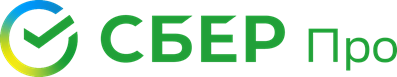 Код 012241176/39ДОГОВОР № 02110120/86061100/SXоб открытии возобновляемой кредитной линииг.Рязань                                                                                                       «24» декабря 2020 г.									(дата формирования)Публичное акционерное общество «Сбербанк России», именуемое в дальнейшем «Кредитор», в лице Руководителя по кредитованию Управления кредитования Рязанского отделения №8606 ПАО Сбербанк Илларионова Дмитрия Сергеевича, действующего(ей) на основании Устава, Положения о Рязанском отделении № 8606 ПАО Сбербанк и Доверенности № 8606/15-д от 10.09.2019г., с одной стороны, иАкционерное общество «Рассвет», именуемое в дальнейшем «Заёмщик», в лице Генерального директора Сорокина Михаила Юрьевича, действующего на основании Устава, с другой стороны, далее совместно именуемые «Стороны», заключили в рамках, на условиях и в соответствии с Генеральным соглашением об открытии рамочной кредитной линии № №02110020/86061100 от 16.12.2020 г. (именуемым в дальнейшем Генеральное соглашение) настоящий договор, именуемый в дальнейшем «Договор», о нижеследующем:Принимая во внимание кредитование Заёмщика в соответствии постановлением Правительства Российской Федерации от 29 декабря 2016 г. №1528 «Об утверждении Правил предоставления из федерального бюджета субсидий российским кредитным организациям, международным финансовым организациям и государственной корпорации развития «ВЭБ.РФ» на возмещение недополученных ими доходов по кредитам, выданным сельскохозяйственным товаропроизводителям (за исключением сельскохозяйственных кредитных потребительских кооперативов), организациям и индивидуальным предпринимателям, осуществляющим производство, первичную и (или) последующую (промышленную) переработку сельскохозяйственной продукции и ее реализацию, по льготной ставке» (далее – «Постановление») и приказом Министерства сельского хозяйства Российской Федерации от 23 июня 2020 г. №340 «Об утверждении перечней направлений целевого использования льготных краткосрочных кредитов и льготных инвестиционных кредитов» (далее – «Приказ»), в текст Договора вводятся следующие термины и определения: Программа – правила кредитования на условиях установления Заемщику льготной процентной ставки и предоставления Кредитору на возмещение недополученных им доходов субсидий из федерального бюджета в соответствии Постановлением и Приказом.Период льготного кредитования – период, в который Министерством сельского хозяйства Российской Федерации (далее – «Минсельхоз России») из средств федерального бюджета в пределах бюджетных ассигнований, предусмотренных федеральным законом о федеральном бюджете на соответствующий финансовый год и плановый период, и в пределах лимитов бюджетных обязательств, доведенных Минсельхозу России на цели, указанные в Постановлении, Приказе, на основании соглашения о предоставлении субсидий, заключенного между Кредитором и Минсельхозом России, субсидируется Кредитору процентная ставка по Договору до даты полного погашения выданного кредита, указанной в п. 6.1 Договора, либо Даты прекращения льготного кредитования, либо Даты приостановления льготного кредитования. Указанный период начинается с даты заключения Договора, но не ранее даты заключения соглашения/дополнительного соглашения к соглашению о предоставлении субсидий между Кредитором и Министерством сельского хозяйства Российской Федерации.Дата приостановления льготного кредитования – дата, следующая за датой выявления Кредитором любого из следующих обстоятельств:а) несоответствие Заемщика требованиям, изложенным в Постановлении, в том числе, но не исключительноналичие у Заемщика просроченной задолженности по налогам, сборам и иным обязательным платежам в бюджеты бюджетной системы Российской Федерации, в размере, превышающем 50.000 (Пятьдесят тысяч) рублей (включительно);б) невыполнение Заемщиком обязательств по погашению основного долга и (или) уплате начисленных процентов в соответствии с графиком платежей по Договору, возникших в течение последних 180(Сто восемьдесят) календарных дней продолжительностью (общей продолжительностью) более 90(Девяносто) календарных дней;в) недостаток бюджетных ассигнований и лимитов бюджетных обязательств на реализацию Программы.Дата возобновления льготного кредитования – дата, следующая за датой:а) предоставления Заемщиком Кредитору документов, подтверждающих соответствие Заемщика требованиям, изложенным в Постановлении;б) выполнения Заемщиком обязательств по погашению основного долга и уплаты начисленных процентов в соответствии с графиком платежей по Договору; в) выявления Кредитором факта возобновления бюджетных ассигнований и лимитов бюджетных обязательств на реализацию Программы.Дата прекращения льготного кредитования – дата, следующая за датой выявления Кредитором любого из нижеуказанных обстоятельств, в зависимости от того, какое обстоятельство наступит (будет выявлено Кредитором) ранее:а) нарушение Заемщиком целей использования части кредита по Договору, в том числе их несоответствие Приказу и/или Постановлению, и/или использование кредитных средств для погашения лизинговых платежей и последующее неисполнение обязательства, предусмотренного п. 8.2.39 Договораи/или нарушение Заемщиком целей использования всей суммы кредита по Договору (в том числе их несоответствие Приказам и/или Постановлению, и/или использование кредитных средств для погашения лизинговых платежей);и/илинаправление кредитных средств для размещения на депозитах или в иных финансовых инструментах;б) подписание Заемщиком и Кредитором соглашения о продлении срока пользования кредитом (пролонгации);в) получение Кредитором требования Минсельхоза России и (или) представления и (или) предписания уполномоченного органа государственного финансового контроля, влекущего прекращение в отношении Заемщика действия Программы и исключение Заемщика из реестра заемщиков;г) невыполнение или ненадлежащее выполнение Заемщиком обязательства, предусмотренного подпунктом_8.2.38 п. 8.2 Договора;д) наступление иного обстоятельства, влекущего прекращение действия Программы в соответствии с условиями соглашения о предоставлении субсидии, заключенного между Кредитором и Минсельхозом России, в том числе в случае его расторжения.Период начисления процентов – период между датой, следующей за датой образования задолженности по ссудному счету (включительно) по Договору, до первой даты уплаты процентов по Договору, указанной в п. 4.2 Договора (включительно), а также период между датами уплаты процентов по Договору, не включая первую из указанных дат и включая вторую из указанных дат.Статья 1. Предмет ДоговораКредитор обязуется открыть Заемщику возобновляемую кредитную линию для приобретения молодняка крупного рогатого скота молочных пород, кормов, лекарственных препаратов для ветеринарного применения отечественного производства, разрешенные к обращению на территории Российской Федерации на момент предоставления льготного кредита, в том числе с применением расчетов по открываемому Банком по поручению (заявлению) Заемщика безотзывному, покрытому, документарному аккредитиву (далее – Аккредитив) на срок по «20» декабря 2021 г. с лимитом:Заемщик обязуется возвратить Кредитору полученный кредит и уплатить проценты за пользование им и другие платежи в размере, в сроки и на условиях Договора.В течение срока действия Договора ссудная задолженность по Договору не может превышать сумму установленного лимита.Статья 2. Заверения и гарантии2.1. Заемщик является юридическим лицом, надлежащим образом учрежденным и законно действующим в соответствии с законодательством Российской Федерации.2.2. Заемщик подтверждает, что все согласия, необходимые для заключения Договора и иных договоров и соглашений, предусмотренных Договором, были получены и вступили в действие, или, если они не были получены, – то будут получены и/или вступят в действие в установленном порядке до заключения соответствующих договоров и соглашений в соответствии с действующим законодательством Российской Федерации.2.3. Заемщик заверяет, что случаи и события, перечисленные в п. 7.1.7 Договора, на дату заключения Договора не наступили и предпримет все действия, чтобы они не наступили в течение срока действия Договора.2.4. Вся фактическая информация, представленная Заемщиком Кредитору, является достоверной и правильной во всех существенных аспектах на дату ее предоставления. На дату заключения Договора не было утаено какой-либо информации, что могло бы в результате сделать представленную информацию неверной или вводящей в заблуждение Кредитора в каких-либо существенных аспектах.2.5. В отношении Заемщика не возбуждалось судебное, арбитражное или административное производство в каком-либо суде, арбитраже или органе, которое могло бы привести к невозможности Заемщика надлежащим образом исполнять свои обязательства по Договору.2.6. Заемщиком исполнялись и соблюдались, равно как и в настоящее время исполняются и соблюдаются во всех существенных аспектах требования законодательства, неисполнение или несоблюдение которых могло бы привести Заемщика к невозможности надлежащим образом исполнять свои обязательства по Договору.2.7. Заемщик имеет действительный и законный правовой титул или законное право пользования и эксплуатации в отношении активов, необходимых для осуществления его деятельности.2.8. Насколько известно Заемщику, не имеют место какие-либо события или обстоятельства, которые могли бы повлиять на исполнение им обязательств по любым другим договорам или финансовым инструментам, а также которые бы могли привести Заемщика к невозможности надлежащим образом исполнять свои обязательства по Договору.2.9. Заключение и исполнение Заемщиком Договора не противоречит его учредительным документам. 2.10. Заемщик подтверждает, что на дату заключения Договора залогодатель передаваемого в залог имущества является его полноправным и законным собственником, либо лицом, иным образом надлежаще управомоченным им распоряжаться.2.11. Заемщик подтверждает отсутствие обременений правами третьих лиц передаваемого в залог имущества.2.12. Заемщик подтверждает, что на дату заключения Договора передаваемое в залог имущество не относится к имуществу мобилизационного назначения или объектам гражданской обороны.2.13. Заемщик заверяет и гарантирует, что на дату заключения Договора у Заемщика отсутствует информация о том, что между его участниками или его участниками и третьими лицами заключено корпоративное или иное аналогичное соглашение, ограничивающее его права как контрагента Кредитора, или каким-либо иным образом влияющее на возможность заключения или исполнения обязательств по Договору, а также иным заключаемым с Кредитором договорам.2.14. Заемщик подтверждает отсутствие в отношении передаваемых в залог объектов недвижимости обременений, правопритязаний, заявленных в судебном порядке прав требования, возражений в отношении зарегистрированного права, сведений в Едином государственном реестре недвижимости о невозможности государственной регистрации перехода, прекращения, ограничения права и обременения объекта недвижимости без личного участия правообладателя или его законного представителя.2.15. Заемщик заверяет и гарантирует, что квалифицированный сертификат ключа проверки электронной подписи Заемщика действителен и не содержит ограничений его использования.Статья 3. Порядок предоставления кредита3.1. Выдача любой суммы кредита производится в пределах свободного остатка лимита, определенного по следующей формуле:СОЛ = Лим – СЗ,где:СОЛ – свободный остаток лимита;Лим – лимит, установленный на соответствующий период времени в п. 1.1 Договора;СЗ - фактическая ссудная задолженность по кредиту на текущую дату.3.2. Выдача кредита производится перечислением сумм кредита на расчетный счет Заемщика, указанный в Приложении № 2, на основании распоряжений Заемщика, оформленных в соответствии с Приложением № 3 к Договору.Перечисление сумм кредита производится при отсутствии просроченной задолженности и неуплаченных неустоек по Договору и по всем иным кредитным договорам (в том числе договорам об открытии кредитной линии) и/или соглашениям, и/или договорам поручительства, и/или договорам о предоставлении банковских гарантий/контргарантий/ поручительств, заключенным (которые могут быть заключены) между Кредитором и Заемщиком.3.3. Выдача кредита производится:3.3.1. После надлежащего оформления обеспечения по кредиту в соответствии с требованиями действующего законодательства Российской Федерации, указанного в п.п. 9.1.2.3, 9.1.3.1 Договора. 3.3.2. После заключения и предоставления Кредитору соглашения(ий) о праве Кредитора на списание средств без распоряжения плательщика в погашение просроченной/срочной задолженности со счетов Заемщика, а также в погашение просроченной задолженности со счетов поручителей (п.п.9.1.2.3 Договора), указанных в Приложении №2, кроме счетов в других банках, по которым Кредитором предоставляется отсрочка оформления соглашения(ий).3.3.3. До каждой выдачи кредитных средств в рамках Договора, Заемщик обязан обеспечить предоставление документов по сути и форме удовлетворительных для Кредитора, подтверждающих направление кредитных средств, полученных Заемщиком в соответствии с Договором, до конечного получателя средств за периметром Группы. Состав Группы указан в Приложении №1 к Договору.3.4. Выдача кредита производится по «23» марта 2021г. (далее по тексту – Дата окончания периода доступности). В случае, если в Дату окончания периода доступности кредитная линия будет использована Заемщиком не полностью, свободный остаток лимита кредитной линии закрывается.3.5. Выдача кредита отражается на отдельных ссудных счетах, открываемых Кредитором по Договору, в зависимости от срока с даты выдачи (не включая эту дату) по дату полного погашения кредита, указанную в п. 6.1 Договора (включительно).Статья 4. Проценты и комиссионные платежи4.1. По Договору устанавливается следующий порядок определения процентной ставки:4.1.1. В Период льготного кредитования (в период субсидирования Кредитора) в рамках Программы Заемщик уплачивает Кредитору проценты за пользование кредитом в валюте кредита по Льготной процентной ставке.Льготная процентная ставка устанавливается:I. За период с даты выдачи кредита (не включая эту дату) по дату формирования покрытия по Аккредитиву, как этот термин определен в Статье 1 Договора (включительно), если выдача кредита и формирование покрытия по Аккредитиву производятся в разные даты в размере, устанавливаемом в настоящем пункте (по тексту Договора и приложений к нему – «первоначальная Льготная процентная ставка»)Первоначальная Льготная процентная ставка устанавливается:- за период с даты выдачи кредита (не включая эту дату) по дату заключения договоров поручительства в соответствии с п. 9.1.2.1, 9.1.2.2 и 9.1.2.4 Договора (включительно) – в размере 5,0 (Пять) процентов годовых;- за период с даты, следующей за датой заключения договоров поручительства в соответствии с п. 9.1.2.1, 9.1.2.2 и 9.1.2.4 Договора по дату полного погашения кредита указанную в п. 6.1 Договора – в размере 2,6 (Две целых шесть десятых) процентов годовых.II. За период с даты формирования покрытия по Аккредитиву (не включая эту дату) по дату полного списания средств со счета покрытия по Аккредитиву (включительно) за пользование кредитными ресурсами Заемщик уплачивает Кредитору проценты по средневзвешенной Льготной процентной ставке, размер которой определяется на основании расчета по всей сумме ссудной задолженности по кредиту исходя из:а) объёма кредитных ресурсов, находящихся на счете покрытия по Аккредитиву, открытому у Кредитора, по Специальной процентной ставке, составляющей 5,0 (Пять) процента(ов) годовых;б) остатка ссудной задолженности, уменьшенного на объём ресурсов, находящихся на счете покрытия по Аккредитиву, открытому у Кредитора, по первоначальной Льготной процентной ставке.При этом применяется следующая формула расчета Средневзвешенной Льготной процентной ставки:SrSt = (n1*SpSt + (n-n1)*DnSt)/ n,  гдеSrSt	- Средневзвешенная Льготная процентная ставка по кредиту;DnSt	- Первоначальная Льготная процентная ставка по кредиту;SpSt	- Специальная процентная ставка по кредиту;n1	- кредитные ресурсы, находящиеся на счете покрытия по Аккредитиву, открытом у КРЕДИТОРА; n	- общая сумма задолженности по кредиту.При этом если общая сумма ссудной задолженности меньше остатка средств на счете покрытия по Аккредитиву (n < n1), на указанную сумму ссудной задолженности начисляется Специальная процентная ставка.Перерасчет средневзвешенной Льготной процентной ставки происходит:-при изменении размера ссудной задолженности по кредиту,-при изменении суммы кредитных ресурсов, находящихся на счете покрытия по Аккредитиву,-при изменении размера первоначальной Льготной и/ или Специальной процентной ставки.Размер средневзвешенной Льготной процентной ставки устанавливается начиная с даты следующей за датой наступления любого из вышеуказанных изменений, без заключения дополнительного соглашения к Договору.Кредитор направляет Заемщику уведомление об изменении размера средневзвешенной Льготной процентной ставки не позднее 3 (Трех) рабочих дней с даты изменения размера средневзвешенной Льготной процентной ставки. В случае, если Заемщик не получил указанного уведомления, средневзвешенная Льготная процентная ставка самостоятельно рассчитывается Заемщиком в соответствии с настоящим пунктом.На период пользования кредитными ресурсами с даты полного списания средств со счета покрытия по Аккредитиву (не включая эту дату), открытого у Кредитора, по дату полного погашения кредита, указанную в п. 6.1. Договора (включительно), устанавливается первоначальная Льготная процентная ставка.Минсельхоз России компенсирует (субсидирует) Кредитору недополученные им доходы по Договору.Начиная с Даты приостановления льготного кредитования и/или Даты прекращения льготного кредитования, Заемщик уплачивает Кредитору проценты за пользование кредитом в валюте кредита по Базовой процентной ставке. Базовая процентная ставка определяется как сумма величин:- Льготной процентной ставки, действующей на дату расчета;- 90 (Девяносто) процентов от размера ключевой ставки Банка России, действующей на Дату приостановления льготного кредитования и/или на Дату прекращения льготного кредитования.В случае изменения размера ключевой ставки Банка России, ее новое значение для расчета размера процентов за пользование кредитом применяется, начиная с календарного дня, следующего за датой ее изменения.Кредитор уведомляет Заемщика о повышении процентной ставки в соответствии с настоящим пунктом в порядке, предусмотренном п. 13.3 Договора.При возобновлении Периода льготного кредитования (периода субсидирования Кредитора) в рамках Программы Заемщик уплачивает Кредитору проценты за пользование кредитом в валюте кредита по Льготной процентной ставке, начиная с Даты возобновления льготного кредитования.4.2. Проценты начисляются на сумму фактической ссудной задолженности по кредиту начиная с даты, следующей за датой образования задолженности по ссудному(ым) счету(ам) (включительно), и по дату полного погашения кредита (включительно).Уплата процентов производится ежемесячно «27» числа каждого календарного месяца и в дату полного погашения кредита, указанную в п. 6.1 Договора, в сумме начисленных на указанную(ые) дату(ы) процентов (включительно).При установлении по Договору Базовой процентной ставки уплата процентов за первый Период начисления процентов, в котором установлена Базовая процентная ставка, осуществляется Заемщиком:в размере Льготной процентной ставки – в дату уплаты процентов, установленную настоящим пунктом Договора;в размере разницы между Базовой процентной ставкой и Льготной процентной ставкой – в течение 10 (Десяти) календарных дней с даты уплаты процентов, установленной настоящим пунктом Договора (не включая эту дату).В случае несвоевременного погашения кредита (просрочки) на сумму непогашенного в срок кредита проценты не начисляются начиная с даты, следующей за датой погашения соответствующей суммы кредита, установленной п. 6.1 Договора (включительно).4.3. С Заемщика взимается плата за пользование лимитом кредитной линии в размере 0,3 (Ноль целых три десятых) процента(ов) годовых от свободного остатка лимита, рассчитанного в соответствии с п. 3.1 Договора.Начисление платы производится за период с даты начала действия лимита, указанной в п. 1.1 Договора (не включая эту дату), по Дату окончания периода доступности или по дату полного погашения кредита, осуществленного ранее Даты окончания периода доступности, при условии выборки лимита кредитной линии в полном объеме (включительно).Плата за пользование лимитом кредитной линии уплачивается Заемщиком Кредитору в установленные условиями Договора даты уплаты процентов, в сумме начисленной на указанные даты (включительно) платы, в валюте кредита.Статья 5. Условия расчетов и платежей5.1. Погашение кредита, уплата процентов и других платежей по Договору производится платежными поручениями со счетов Заемщика или третьих лиц у Кредитора или в других банках.В платежных поручениях суммы основного долга, процентов, каждой из плат, перечисленных в Статье 4 Договора (далее – Комиссионные платежи) и неустоек указываются отдельно по каждому из указанных видов платежей.5.2. Датой выдачи кредита является дата образования ссудной задолженности по ссудному(ым) счету(ам).5.3. Датой исполнения обязательств по уплате платежей по Договору является дата списания средств со счетов Заемщика или третьих лиц у Кредитора в погашение обязательств по Договору или дата поступления средств в погашение обязательств по Договору на корреспондентский счет Кредитора, в случае если погашение осуществляется со счетов, открытых в других банках.5.4. Если дата уплаты процентов или внесения других платежей по Договору приходится на нерабочий день, то обязательства должны быть исполнены не позднее первого рабочего дня, следующего за нерабочим днем.5.5. При исчислении процентов, Комиссионных платежей и неустоек используется фактическое число календарных дней в месяце и году.Начисление процентов и неустойки за несвоевременное погашение кредита осуществляется отдельно по каждому из ссудных счетов, открытых Кредитором по Договору. Сумма полученных величин составляет общую сумму обязательств по уплате процентов и неустойке за несвоевременное погашение кредита.5.6. Средства, поступившие в счет погашения задолженности по Договору, в том числе списанные без распоряжения Заемщика со счетов Заемщика, а также перечисленные третьими лицами, направляются вне зависимости от назначения платежа (с учетом особенностей, изложенных в п.п. 5.7, 5.10, 5.11, 5.12, 5.13 Договора), указанного в платежном документе, в первую очередь на возмещение издержек Кредитора по получению исполнения, далее в следующей очередности:При этом ссудная задолженность по кредиту погашается в хронологическом порядке, начиная со ссудного счета, открытого первым.Обязательства по Договору (по погашению ссудной задолженности по кредиту, по уплате процентов и внесению Комиссионных платежей) становятся срочными в дату наступления срока их исполнения в соответствии с условиями, установленными Договором (далее – Дата платежа).Под просроченными обязательствами в рамках Договора понимаются обязательства по Договору, не исполненные в Дату платежа.5.7. Денежные средства, поступившие в соответствии с платежными поручениями в уплату неустоек по Договору, при указании данного назначения платежа в качестве единственного в платежном документе, направляются Кредитором на уплату неустоек в соответствии с очередностью уплаты неустоек, установленной п. 5.6 Договора.Излишне полученная сумма направляется Кредитором на погашение обязательств в соответствии с очередностью платежей, установленной п. 5.6 Договора.5.8. При финансировании Заемщиком за счет средств кредита расходов в валюте, отличной от валюты кредита, конверсионные операции со средствами кредита проводятся у Кредитора по курсу и на условиях Кредитора на дату совершения операций.5.9. Обязательства по погашению ссудной задолженности по кредиту могут быть исполнены ранее Даты платежа в соответствии с п. 6.2 Договора.Платежи, поступившие в счет погашения ссудной задолженности по кредиту ранее дат(ы), установленных(ой) п. 6.1 Договора, направляются Кредитором на погашение указанных обязательств с учетом очередности платежей, установленной п. 5.6 Договора. В этом случае обязательства по погашению ссудной задолженности в целях распределения в соответствии с очередностью платежей, установленной п. 5.6 Договора, признаются срочными к погашению в дату поступления средств в размере поступивших денежных средств, но не более суммы денежных средств, оставшейся после распределения на иные платежи, указанные в очередности платежей до платежа на погашение срочной ссудной задолженности по кредиту, и не более суммы основного долга, указанной в платежном документе (при его указании).Излишне полученная в соответствии с настоящим пунктом Договора от Заемщика сумма возвращается Кредитором на счет Заемщика, открытый у Кредитора, не позднее первого рабочего дня, следующего за датой поступления денежных средств.При невозможности идентификации назначения платежа (не указано(ы) обязательство(а), которое(ые) исполняется(ются)), указанного в платежном документе, поступившие средства направляются Кредитором в счет погашения ссудной задолженности по кредиту в соответствии с настоящим пунктом Договора.5.10. Обязательства по процентам и/или Комиссионным платежам могут быть исполнены ранее Дат платежа в сумме не более начисленных на дату поступления Кредитору (включительно) денежных средств. В этом случае все обязательства по процентам и Комиссионным платежам становятся срочными к погашению в дату поступления средств в размере поступивших денежных средств, но не более начисленных.При этом, денежные средства, поступившие от Заемщика в погашение указанных обязательств, вне зависимости от назначения платежа, указанного в платежном документе, направляются Кредитором на погашение обязательств по процентам и Комиссионным платежам в соответствии с очередностью платежей, установленной п. 5.6 Договора, кроме уплаты неустоек.5.11. Если до Даты платежа по уплате процентов и/или внесению Комиссионных платежей остается 10 (Десять) и менее рабочих дней (далее - Период досрочной уплаты), то излишне полученную в соответствии с п. 5.10 Договора от Заемщика сумму (далее – Досрочные платежи) Кредитор направляет в погашение указанных обязательств Заемщика в ближайшие Даты платежей в соответствии с очередностью платежей, установленной п. 5.6 Договора. При возникновении в Период досрочной уплаты срочных обязательств по погашению ссудной задолженности по Договору и непоступлении от Заемщика платежа в погашение указанных обязательств в установленную Договором Дату платежа Досрочные платежи направляются в погашение указанных обязательств.Если до Даты платежа по уплате процентов и/или внесению Комиссионных платежей остается более 10 (Десяти) рабочих дней, Кредитор направляет Досрочные платежи на уплату неустоек в соответствии с очередностью уплаты неустоек, установленной п. 5.6 Договора. При этом Досрочные платежи в размере превышения величины уплаченных неустоек возвращаются Кредитором на счет Заемщика, открытый у Кредитора, не позднее первого рабочего дня, следующего за датой поступления денежных средств.5.12. В Период досрочной уплаты Заемщик имеет право в течение 3 (Трех) рабочих дней, следующих за датой поступления средств Кредитору, но не позднее, чем за 2 (Два) рабочих дня (включительно) до ближайшей Даты платежа, обратиться к Кредитору с письменным заявлением о возврате или о направлении в счет погашения ссудной задолженности по кредиту Досрочных платежей, полученных Кредитором в соответствии с п. 5.11 Договора.Кредитор возвращает Досрочные платежи после распределения в соответствии с очередностью платежей, установленной п. 5.6 Договора, либо направляет их на погашение ссудной задолженности по кредиту в соответствии с п. 6.2 Договора и с учетом п. 5.9 Договора, не позднее первого рабочего дня, следующего за датой получения письменного заявления Заемщика.Возврат Досрочных платежей осуществляется Кредитором на счета Заемщика, открытые у Кредитора.При направлении Досрочных платежей на погашение ссудной задолженности по кредиту датой погашения ссудной задолженности по кредиту является дата направления Кредитором досрочно уплаченной суммы на погашение ссудной задолженности по кредиту.5.13. Если в Дату платежа или дату поступления денежных средств в уплату неустоек сумма платежа превышает сумму, причитающуюся к уплате в соответствии с условиями Договора, то излишне полученная от Заемщика сумма после распределения в соответствии с очередностью платежей, установленной п. 5.6 Договора, возвращается Кредитором на счет Заемщика, открытый у Кредитора, не позднее первого рабочего дня, следующего за Датой соответствующего платежа / датой поступления денежных средств.5.14. В случае уплаты платежей по Договору в валюте, отличной от валюты платежа, установленной Договором, Кредитор имеет право самостоятельно осуществить конверсию полученных средств в валюту платежа по Договору по курсу и на условиях Кредитора, действующих на дату совершения конверсионной операции, с их дальнейшим направлением на погашение задолженности по Договору.Статья 6. Порядок погашения кредита6.1. Дата полного погашения выданного кредита: «20» декабря 2021 г. Погашение кредита производится любыми суммами в пределах указанного срока.Если дата полного погашения кредита приходится на нерабочий день, срок пользования кредитом устанавливается по первый рабочий день (включая этот день), следующий за нерабочим днем, на который приходится дата погашения кредита.6.2. Заемщик имеет право произвести полное или частичное погашение сумм выданного кредита ранее дат(ы), установленных(ой) п. 6.1 Договора. Статья 7. Обязанности и права Кредитора7.1. Кредитор имеет право:7.1.1. С Даты прекращения льготного кредитования в одностороннем порядке по своему усмотрению производить увеличение размера Базовой процентной ставки по Договору, определяемого в соответствии с п. 4.1.1 Договора, в том числе, но не исключительно, в связи с принятием Банком России решения по увеличению ключевой ставки, с уведомлением об этом Заемщика без оформления этого изменения дополнительным соглашением. В случае увеличения Кредитором размера Базовой процентной ставки в одностороннем порядке указанное изменение вступает в силу через 30 (Тридцать) календарных дней с даты доставки Заемщику уведомления Кредитора, если в уведомлении не указана более поздняя дата вступления изменения в силу.Уведомление Заемщика об указанных изменениях Договора производится в порядке, предусмотренном Договором.7.1.2. В одностороннем порядке по своему усмотрению производить:- уменьшение значений Специальной процентной ставки по Договору, в том числе, но не исключительно, в связи с принятием Банком России решений по снижению ключевой ставки, с уведомлением об этом Заемщика без оформления этого изменения дополнительным соглашением. В случае уменьшения Кредитором значений Специальной процентной ставки по Договору в одностороннем порядке указанное изменение вступает в силу через 30 (Тридцать) календарных дней с даты доставки Заемщику уведомления Кредитора, если в уведомлении не указана иная дата вступления изменения в силу.Уведомление Заемщика об указанных изменениях Договора производится в порядке, предусмотренном Договором.7.1.3. В одностороннем порядке по своему усмотрению производить уменьшение размера неустойки и/или устанавливать период времени, в течение которого неустойка не взимается, с уведомлением об этом Заемщика без оформления этого изменения дополнительным соглашением.Уменьшение размера неустойки и/или наступление периода времени, в течение которого неустойка не взимается, вступает в силу через 30 (Тридцать) календарных дней с даты отправления уведомления Кредитором, если в уведомлении не указана иная дата вступления изменения в силу.Уведомление Заемщика об указанных изменениях Договора производится в порядке, предусмотренном Договором.7.1.4. Требовать от Заемщика предоставления сведений и документов, подтверждающих целевое использование кредита, в том числе реестр платежных документов (по форме, согласованной с Кредитором), на основании которых осуществляется перечисление средств кредита с расчетного счета Заемщика в соответствии с целевым назначением кредита.7.1.5. В случае возникновения просроченной ссудной задолженности по кредиту и/или просроченной задолженности по процентам, и/или по другим платежам, предусмотренным Договором, и/или неустоек по Договору, по мере поступления средств списывать их со счетов Заемщика у Кредитора и в других банках в валюте обязательства без распоряжения Заемщика в счет погашения просроченных платежей и неустоек.Кредитор имеет право в соответствии с условиями соглашения о праве Кредитора на списание средств без распоряжения плательщика, заключенного между Кредитором и Заемщиком, без распоряжения Заемщика производить списание средств со счетов Заемщика у Кредитора в валюте обязательства с целью погашения срочной задолженности по Договору в дату наступления срока выполнения обязательств.Кредитор письменно информирует Заемщика о факте списания средств без распоряжения Заемщика с его счетов в счет погашения просроченных платежей и неустоек в порядке, предусмотренном Договором.7.1.6. При недостаточности средств на счете Заемщика у Кредитора в валюте обязательства для погашения просроченной задолженности и/или неустоек по Договору по мере поступления средств производить списание средств со счетов Заемщика у Кредитора и в других банках в валюте, отличной от валюты обязательства, с последующей конверсией списанных средств по курсу и на условиях, установленных Кредитором и другими банками для совершения конверсионных операций на дату совершения операции, с зачислением полученных в результате конверсии средств на счет Заемщика у Кредитора и в других банках в валюте обязательства.Кредитор имеет право в соответствии с условиями соглашения о праве Кредитора на списание средств без распоряжения плательщика, заключенного между Кредитором и Заемщиком, при недостаточности средств на счете Заемщика у Кредитора в валюте обязательства, для погашения срочной задолженности по Договору, образовавшейся на дату выполнения обязательств, без распоряжения Заемщика производить списание средств со счетов Заемщика у Кредитора в валюте, отличной от валюты обязательства, с последующей конверсией списанных средств по курсу и на условиях, установленных Кредитором для совершения конверсионных операций на дату совершения операции, с зачислением полученных в результате конверсии средств на счет Заемщика у Кредитора в валюте обязательства. Кредитор письменно информирует Заемщика о факте списания средств без распоряжения Заемщика с его счетов и конверсии указанных средств в порядке, предусмотренном Договором.7.1.7. Прекратить выдачу кредита и/или потребовать от Заемщика досрочного возврата всей суммы кредита и уплаты причитающихся процентов за пользование кредитом, неустоек и других платежей, предусмотренных условиями Договора, при этом Кредитор имеет право предъявить аналогичные требования поручителям и гарантам, а также обратить взыскание на заложенное имущество, в случаях:7.1.7.1. Неисполнения или ненадлежащего исполнения Заемщиком или Поручителями  ООО «Русская аграрная группа», ООО «Агроконтакт», АО «Рассвет», ООО «Агроземинвест» платежных обязательств по Договору или любому из договоров (в том числе, но не исключительно: кредитному, об открытии возобновляемой/невозобновляемой кредитной линии, договору о предоставлении банковской гарантии, договору поручительства, иным видам договоров) и соглашений, которые заключены (могут быть заключены в течение срока действия Договора) между Заемщиком и Кредитором, иных обязательств (или выполнения иных условий) по указанным договорам и соглашениям, неисполнение или ненадлежащее исполнение (или выполнение) которых является основанием для предъявления требования о досрочном возврате сумм кредита/отказа Кредитора от обязанности предоставления кредита/гарантии в соответствии с условиями указанных договоров и соглашений, а также платежных обязательств перед Кредитором и/или третьими лицами по оплате векселей, погашению облигаций, выплате купонного дохода, обязательной/добровольной оферте в силу Федерального закона «Об акционерных обществах», которые возникли (могут возникнуть в течение срока действия Договора).7.1.7.2. Неисполнения или ненадлежащего исполнения Заемщиком или Поручителями  ООО «Русская аграрная группа», ООО «Агроконтакт», АО «Рассвет», ООО «Агроземинвест» обязательств по кредитным договорам (в том числе договорам об открытии невозобновляемой/возобновляемой кредитной линии), которые заключены (могут быть заключены в течение срока действия Договора) между Заемщиком и любым иным кредитором, и повлекшее за собой предъявление к Заемщику требования о досрочном возврате сумм кредита.7.1.7.3. Обесценения обеспечения, утраты обеспечения или ухудшения его условий, а также угрозы утраты обеспечения или угрозы ухудшения его условий по обстоятельствам, за которые Кредитор не отвечает. При этом ухудшением условий обеспечения (угрозой ухудшения его условий) по обстоятельствам, за которые Кредитор не отвечает, признается в том числе неисполнение залогодателем(ями) / поручителем(ями) обязательств, указанных в договоре(ах) залога /поручительства.7.1.7.4. Если заявления, документы, подтверждения или информация, включая информацию, указанную в Статье 2 Договора, предоставленные Заемщиком Кредитору, являются недостоверными, неполными или непроверенными, а также в случае предоставления Заемщиком Кредитору отчетности и/или сведений, которые являются недостоверными и/или отличными от отчетности и/или сведений, предоставленных Заемщиком органам государственной власти, Банку России и/или опубликованных Заемщиком и/или находящихся в бюро кредитных историй.7.1.7.5. Использования кредита не по целевому назначению (в том числе в целях, не соответствующих Приказу и/или Постановлению, и/или при использовании кредитных средств для погашения лизинговых платежей, и/или при направлении кредитных средств для размещения на депозитах или в иных финансовых инструментах) или возврата Заемщику денежных средств, перечисленных Заемщиком за счет кредита в соответствии с целевым назначением кредита.7.1.7.6. Предъявления заявления в арбитражный суд о признании Заемщика и/или поручителя и/или залогодателя несостоятельным (банкротом) в установленном действующим законодательством порядке.7.1.7.7. Если Заемщику и/или поручителю и/или залогодателю предъявлены иски об уплате денежной суммы или об истребовании имущества, совокупный размер которых ставит под угрозу выполнение обязательств по Договору и/или по договору поручительства и/или по договору залога в отношении любого из указанных лиц. Сумма иска, предъявленного в иностранной валюте, пересчитывается в рубли по курсу Банка России на дату предъявления иска.7.1.7.8. Принятия решений о реорганизации, ликвидации или уменьшении (изменении) уставного капитала (уставного фонда), смерти поручителя. 7.1.7.9. Объявления Заемщика и/или поручителя и/или залогодателя несостоятельным (банкротом) в установленном действующим законодательством порядке.7.1.7.10. Неисполнения Заемщиком одного или нескольких обязательств, предусмотренных п.п. Договора: 8.2.4, 8.2.5, 8.2.6, 8.2.7, 8.2.8, 8.2.11, 8.2.12, 8.2.13, 8.2.14, 8.2.15, 8.2.16, 8.2.17 8.2.18, 8.2.19, 8.2.20, 8.2.21, 8.2.22, 8.2.23, 8.2.24, 8.2.25, 8.2.26, 8.2.27, 8.2.28, 8.2.29, 8.2.30, 8.2.31, 8.2.32, 8.2.33, 8.2.34, 8.2.35, 8.2.36, 8.2.37, 8.2.38, 8.2.39, 8.2.40, 8.3 и/или обязательств, по которым Заемщику предоставляется отсрочка выполнения в соответствии с п. 9.2 Договора.7.1.7.11. Ухудшения финансового состояния Заемщика и/или поручителя, что, по оценке Кредитора, ставит под угрозу своевременное выполнение обязательств по Договору и/или договору поручительства.7.1.7.12. Если в период действия Договора залоговая стоимость предмета(ов) залога, указанного(ых) в п.п. 9.1.1.1 - 9.1.1.6 Договора, в результате утраты предмета(ов) залога (вследствие гибели, недостачи, выбытия, повреждения, хищения, угона, а также по иным причинам, не зависящим от Кредитора) стала меньше 100 (Ста) процентов обязательств по Договору (ссудная задолженность по кредиту и проценты, начисленные исходя из Базовой процентной ставки, рассчитанной исходя из суммы величины Льготной процентной ставки действующей на дату расчета, и 90 (Девяносто) процентов от размера ключевой ставки Банка России, действующей на каждую дату начисления неустойки, за 90 (Девяносто) дней пользования кредитом или до даты полного погашения кредита, указанной в п. 6.1 Договора, в случае, если до указанной даты осталось менее 90 (Девяносто) дней) и Кредитор не направил Заемщику извещение в соответствии с п. 8.2.7 Договора. Под необеспеченной суммой кредита в целях настоящего подпункта понимается сумма кредита, погашение которой обеспечивает установленное условиями настоящего подпункта соотношение залоговой стоимости предмета(ов) залога и обязательств по Договору. Под залоговой стоимостью предмета(ов) залога в целях настоящего подпункта понимается залоговая стоимость предмета(ов) залога, определенная в соответствии с условиями п.п. 9.1.1.1 - 9.1.1.6 Договора (указанного(ых) в данном(ых) подпункте(ах) Договора(ов) залога), за вычетом залоговой стоимости утраченного(ых) предмета(ов) залога.Указанные выше нарушения условий Договора и изменения обстоятельств являются существенными для Кредитора.При этом Кредитор извещает Заемщика о своих требованиях в порядке, предусмотренном Договором.7.1.8. В одностороннем порядке закрыть свободный остаток лимита кредитной линии по Договору в случае прекращения выдачи кредита по причинам, указанным в п. 7.1.7 Договора, о чем Кредитор уведомляет Заемщика в порядке, предусмотренном Договором.7.1.9. Отказаться от обязанности выдать кредит полностью или частично при наличии обстоятельств, очевидно свидетельствующих о том, что сумма долга не будет возвращена Заемщиком в установленные Договором сроки.7.1.10. В удобной для него форме осуществлять проверки достоверности предоставляемых Заемщиком отчетных и плановых показателей его хозяйственно-финансовой деятельности, а также требовать иные данные, имеющие отношение к использованию кредитных средств и к исполнению обязательств по Договору.7.1.11. Требовать от Заемщика в течение срока действия Договора заключения (обеспечения заключения) соглашения(ий) о праве Кредитора на списание средств без распоряжения плательщика в погашение просроченной задолженности со счетов Заемщика, а также поручителя, открытых в других банках, по форме и в сроки, установленные Кредитором.Уведомление Заемщика об указанном требовании производится в порядке, предусмотренном Договором.7.1.12. По своему усмотрению воспользоваться правом, предусмотренным п. 7.1.7 Договора в одном или нескольких случаях, указанных в п.п. Договора: 7.1.7.6-7.1.7.9, 7.1.7.12, либо потребовать от Заемщика исполнения обязательств, предусмотренных п.п. Договора: 8.2.7, 8.2.8.7.1.13. По своему усмотрению воспользоваться правом, предусмотренным п. 7.1.7 Договора и/или потребовать от Заемщика уплаты неустойки, предусмотренной п. 10.5 Договора в каждом из случаев/при неисполнении каждого из обязательств, указанных в п.п. Договора: 8.2.4, 8.2.5, 8.2.6, 8.2.7, 8.2.8, 8.2.11, 8.2.12, 8.2.13, 8.2.14, 8.2.16, 8.2.17, 8.2.18, 8.2.19, 8.2.20, 8.2.21, 8.2.22, 8.2.23, 8.2.24, 8.2.25, 8.2.26, 8.2.27, 8.2.28, 8.2.29, 8.2.30, 8.2.31, 8.2.32, 8.2.33, 8.2.34, 8.2.35, 8.2.36, 8.2.37, 8.2.40 и/или обязательств, по которым Заемщику предоставляется отсрочка выполнения в соответствии с п. 9.2 Договора.7.2. Кредитор принимает на себя следующие обязательства:7.2.1. При выполнении условий, указанных в Статье 3 Договора, а также, если на дату предоставления кредита не имеет место ни одно из условий, при которых Кредитор имеет право прекратить выдачу кредита и потребовать досрочного возврата кредита, производить перечисление сумм кредита в пределах свободного остатка лимита кредитной линии на расчетный счет Заемщика на основании распоряжений Заемщика, оформленных в соответствии с условиями Договора.Статья 8. Обязанности и права Заемщика8.1. Заемщик имеет право:8.1.1. При увеличении Кредитором значений Специальной процентной ставки в соответствии с п. 7.1.1 Договора погасить часть или всю сумму кредита с уплатой начисленных на дату погашения процентов, Комиссионных платежей и неустоек на прежних условиях в течение 30 (Тридцати) календарных дней с даты доставки Заемщику письменного уведомления Кредитора об изменении условий предоставления кредита.8.1.2. При изменении процентной ставки в связи с наступлением Даты прекращения льготного кредитования, погасить часть или всю сумму кредита с уплатой начисленных на дату погашения процентов, Комиссионных платежей и неустоек ранее дат(ы), установленных(ой) п. 6.1 Договора, в течение 30 (Тридцати) календарных дней с даты доставки Заемщику письменного уведомления Кредитора об изменении условий предоставления кредита.8.2. Заемщик принимает на себя следующие обязательства:8.2.1. DSCdls В течение 5 (Пяти) рабочих дней с Даты доставки уведомления или сообщения с требованием Кредитора о досрочном погашении кредита в соответствии с п.п. 7.1.7, 13.3 Договора погасить ссудную задолженность по кредиту и уплатить причитающиеся проценты за пользование кредитом, Комиссионные платежи и неустойки, начисленные на дату погашения.8.2.2. Использовать кредит строго по целевому назначению в соответствии со Статьей 1 Договора (на цели, соответствующие Приказу и/или Постановлению).8.2.3. Предоставлять Кредитору правильно оформленные платежные документы в соответствии с целевым назначением кредита (п. 1.1 Договора), сведения и документы, подтверждающие целевое использование кредита, а также по требованию Кредитора – реестр указанных платежных документов (по форме, согласованной с Кредитором), не позднее планируемой даты использования соответствующей суммы кредита.8.2.4. При обязательном по законодательству Российской Федерации аудите бухгалтерской (финансовой) отчетности Заемщика до полного исполнения обязательств по Договору перед Кредитором предоставлять Кредитору копию аудиторского заключения о бухгалтерской (финансовой) отчетности вместе с такой отчетностью либо не позднее 10 (Десяти) рабочих дней со дня, следующего за датой аудиторского заключения, указанной в сведениях о результатах обязательного аудита, размещенных в Едином федеральном реестре сведений о фактах деятельности юридических лиц в соответствии с Федеральным законом «Об аудиторской деятельности» от 30 декабря 2008 г. № 307-ФЗ.До полного исполнения обязательств по Договору перед Кредитором предоставлять Кредитору ежеквартально не позднее 5 (Пяти) рабочих дней с даты окончания календарного месяца, следующего за отчетным периодом (кварталом, полугодием, 9 (Девятью) месяцами), а по окончании отчетного года - не позднее 5 (Пяти) рабочих дней с даты окончания периода, установленного законодательством Российской Федерации для представления годовой бухгалтерской (финансовой) отчетности в налоговые органы:бухгалтерскую (финансовую) отчетность в составе и по формам, установленным законодательством Российской Федерации;по формам Кредитора, размещенным на официальном веб-сайте Кредитора в сети Интернет по адресу www.sberbank.ru в разделе «Корпоративным клиентам»:расшифровку кредиторской задолженности, расшифровку дебиторской задолженности;расшифровку финансовых вложений с указанием дочерних и зависимых организаций;расшифровку кредитов, займов и прочих долговых обязательств с указанием графика погашения;расшифровку текущих обязательств по договорам лизинга с указанием графика погашения по договорам финансового лизинга и лизинговых платежей по финансовому лизингу, отнесенных на себестоимость, и/или коммерческие расходы, и/или управленческие расходы;расшифровку полученных обеспечений; расшифровку выданных обеспечений;расшифровку прочих доходов и прочих расходов;справку о структуре выручки;справку о показателях розничной деятельности (в случае, если Заемщик осуществляет розничную торговлю товарами первой необходимости или розничную торговлю товарами выборочного спроса);справку о прочих показателях деятельности;расшифровку сумм амортизации, отраженных в составе себестоимости, и/или коммерческих расходов, и/или управленческих расходов, в виде оборотов по счетам бухгалтерского учета 02 «Амортизация основных средств», 05 «Амортизация нематериальных активов» в корреспонденции со счетами: 20 «Основное производство», 23 «Вспомогательные производства», 25 «Общепроизводственные расходы», 26 «Общехозяйственные расходы», 44 «Расходы на продажу»;оборотно-сальдовые ведомости по счетам бухгалтерского учета 60 «Расчеты с поставщиками и подрядчиками», 62 «Расчеты с покупателями и заказчиками», 63 «Резервы по сомнительным долгам», 76 «Расчеты с разными дебиторами и кредиторами» в разрезе субсчетов и контрагентов с указанием ИНН контрагентов за каждый истекший календарный квартал отчетного периода, за который соответствующая оборотно-сальдовая ведомость не была предоставлена Кредитору ранее в соответствии с условиями настоящего пункта;справку о наличии картотек и ограничений на распоряжение средствами по расчетным счетам;расшифровку оборотов по счетам 51 «Расчетные счета» и 52 «Валютные счета» в форме оборотно-сальдовых ведомостей или карточек «Анализ счета», – в разрезе открытых счетов, банков и видов операций за каждый истекший календарный месяц отчетного периода, за который соответствующая расшифровка не была предоставлена Кредитору ранее в соответствии с условиями настоящего пункта;ведомость учета материальных внеоборотных активов (движимое, недвижимое имущество (вещи)) с отражением балансовой стоимости на две последние отчетные даты, движения активов, начисленных амортизационных отчислений, информации о наличии обременения; справку по форме, удовлетворительной для Кредитора, подтверждающую невнесение изменений в договоры займа (и иные аналогичные по сути договоры), субординированные в соответствии с условиями Договора в течение срока действия Договора, кроме изменений, согласованных с Кредитором;справку налогового органа об исполнении обязанности по уплате налогов, сборов, страховых взносов, пеней, штрафов, процентов (при наличии неисполненной обязанности – справку налогового органа о состоянии расчетов по налогам, сборам, страховым взносам, пеням, штрафам, процентам и информацию Заемщика о сроках, объемах и причинах возникновения долга) по состоянию не ранее, чем на отчетную дату, а также информацию о камеральных и выездных налоговых проверках, проведенных в течение истекшего календарного квартала;копии выданных на бумажном носителе / оригиналы выданных в форме электронного документа, подписанных усиленной квалифицированной электронной подписью лицензирующего органа разрешений на занятие отдельными видами деятельности (лицензии), если данные виды деятельности подлежат лицензированию в соответствии с действующим законодательством, в случае их изменения, а также информацию о приостановлении, возобновлении действия лицензий, об аннулировании лицензий или о прекращении действия лицензий по иным основаниям;изменения и дополнения к учредительным документам и документы, подтверждающие факты внесения соответствующих записей в ЕГРЮЛ о государственной регистрации изменений в учредительные документы, если в течение истекшего календарного квартала внесены изменения в учредительные документы, в виде электронных документов, подписанных усиленной квалифицированной электронной подписью государственного регистрирующего органа, либо документов на бумажном носителе, составленных в установленном законодательством порядке и подтверждающих содержание электронных документов, связанных с государственной регистрацией;информацию о персональном составе коллегиальных и исполнительных органов управления, о лице(ах), осуществляющем(их) функции единоличного исполнительного органа (с указанием занимаемой должности, в случае совмещения деятельности – иных мест работы), если в течение истекшего календарного квартала произошли изменения в составе исполнительных и/или коллегиальных органов управления, назначено(ы) новое(ые) лицо(а), осуществляющее(ие) функции единоличного исполнительного органа;информацию о персональном составе коллегиальных и исполнительных органов управления управляющей компании, о лице(ах), осуществляющем(их) функции единоличного исполнительного органа (с указанием занимаемой должности, в случае совмещения деятельности – иных мест работы), если в течение истекшего календарного квартала заключен договор с управляющей компанией, произошли изменения в составе исполнительных и/или коллегиальных органов управления управляющей компании, назначено(ы) новое(ые) лицо(а), осуществляющее(ие) функции единоличного исполнительного органа, либо произошла замена управляющей компании;информацию о составе акционеров, владеющих 5 (Пятью) и более процентами акций, в том числе сведения об акционерах от имени которых номинальными держателями выступают другие лица, если в течение истекшего календарного квартала произошли изменения в составе акционеров, владеющих 5 (Пятью) и более процентами акций, или информацию об отсутствии таких изменений в составе акционеров;выписку из реестра акционеров общества, акции которого переданы в залог Кредитору, если в течение истекшего календарного квартала произошли изменения в составе акционеров, и/или произведена смена регистратора, и/или дополнительная эмиссия, и/или консолидация, и/или конвертация, и/или дробление акций, или информация об отсутствии указанных изменений, заверенная уполномоченным лицом и печатью (при наличии печати) общества, акции которого переданы в залог Кредитору;Предоставлять Кредитору ежемесячно не позднее 5 (Пяти) рабочих дней с даты окончания календарного месяца:- по формам Кредитора, размещенным на официальном веб-сайте Кредитора в сети Интернет по адресу www.sberbank.ru в разделе «Корпоративным клиентам» расшифровку кредитов, займов и прочих долговых обязательств по состоянию на последнюю дату истекшего календарного месяца с указанием графика погашения;расшифровку текущих обязательств по договорам лизинга по состоянию на последнюю дату истекшего календарного месяца с указанием графика погашения по договорам финансового лизинга и лизинговых платежей по финансовому лизингу, отнесенных на себестоимость, и/или коммерческие расходы, и/или управленческие расходы; карточки счета 51 «Расчетные счета» и карточки счета 52 «Валютные счета» за истекший календарный месяц (а также за 12 (Двенадцать) календарных месяцев, предшествующих истекшему календарному месяцу) в форме электронного документа (XML-формат), посредством системы программ «1С: Предприятие» версии не ниже 8 с использованием сервиса:«1С: Бизнес-сеть», без подписания электронного документа (XML-формат) со стороны Заемщика;  расшифровки оборотов по счетам 51 «Расчетные счета» и 52 «Валютные счета» в форме оборотно-сальдовых ведомостей или карточек «Анализ счета», - в разрезе открытых счетов, банков и видов операций за истекший календарный месяц.Предоставлять Кредитору, в случае если Заемщик является налогоплательщиком налога на прибыль в соответствии с условиями Налогового кодекса Российской Федерации:налоговую декларацию по налогу на прибыль не позднее 5 (Пяти) рабочих дней с даты окончания календарного месяца, следующего за отчетным периодом: кварталом, полугодием, 9 (Девятью) месяцами;уточненные налоговые декларации по налогу на прибыль не позднее 5 (Пяти) рабочих дней с даты их представления в налоговый орган.Налоговые декларации по налогу на прибыль не предоставляются Заемщиками – участниками консолидированных групп налогоплательщиков (в соответствии со статьей 289 Налогового кодекса Российской Федерации); организациями, осуществляющими раскрытие ежеквартальной отчетности в соответствии с Положением Центрального банка Российской Федерации «Положение о раскрытии информации эмитентами эмиссионных ценных бумаг» от 30.12.2014 № 454-П; государственными корпорациями, государственными и муниципальными унитарными предприятиями.Кроме того, Заемщик обязан по требованию Кредитора в течение 7 (Семи) рабочих дней с даты доставки Заемщику указанного требования предоставлять иные документы бухгалтерского учета и отчетности и/или документы о финансовом положении и финансовых результатах деятельности, а также иные документы, необходимые Кредитору для исполнения требований, предусмотренных действующим законодательством.Годовая бухгалтерская (финансовая) отчетность и налоговые декларации предоставляется(ются) Кредитору с отметкой налогового органа об их принятии.Предоставление Кредитору годовой бухгалтерской (финансовой) отчетности и/или налоговой декларации возможно без отметки налогового органа об их принятии в случае предоставления Кредитору:при направлении бухгалтерской (финансовой) отчетности и/или налоговой декларации в налоговый орган по почте – копии квитанции об отправке заказного письма с описью вложения;при передаче бухгалтерской (финансовой) отчетности и/или налоговой декларации в налоговый орган в электронном виде по телекоммуникационным каналам связи – квитанции о приеме бухгалтерской (финансовой) отчетности и/или налоговой декларации, протокола входного контроля бухгалтерской (финансовой) отчетности и/или налоговой декларации и подтверждения отправки (подтверждение специализированного оператора связи) в виде электронных документов.Для целей настоящего Договора:под «отчетным периодом» (по Российским стандартам бухгалтерского учета) понимается каждый из четырех отчетных периодов:год, отчетный год (календарный год, совпадающий с финансовым годом);квартал (3 (Три) последовательно идущих месяца с даты начала календарного года);полугодие (6 (Шесть) последовательно идущих месяцев с даты начала календарного года);9 (Девять) последовательно идущих месяцев с даты начала календарного года;под «отчетной датой» (по Российским стандартам бухгалтерского учета) понимается последний календарный день каждого из указанных отчетных периодов.Предоставлять Кредитору ежемесячно не позднее 2-го (Второго) рабочего дня с даты окончания календарного месяца справку Заемщика по форме и содержанию удовлетворительными для Кредитора о наличии / отсутствии просроченной задолженности по налогам, сборам и иным обязательным платежам в бюджеты бюджетной системы Российской Федерации по состоянию на первое число каждого календарного месяца (при наличии неисполненной обязанности – справку Заемщика по форме и содержанию, удовлетворительными для Кредитора, с указанием сроков, объемов и причин возникновения долга).8.2.5. При ликвидации, реорганизации или уменьшении уставного капитала (уставного фонда) уведомить Кредитора в течение 3 (Трех) рабочих дней с даты принятия соответствующего решения уполномоченным органом управления / собственником имущества Заемщика / с даты, когда Заемщик узнал (должен был узнать) об изменении состава его участников (если изменение состава участников Заемщика осуществляется не на основании решения уполномоченного органа управления Заемщика). Уведомление Кредитора производится в порядке, предусмотренном Договором.8.2.6. Уведомлять Кредитора в порядке, предусмотренном Договором, о возникновении новых обязательств по заимствованиям перед третьими лицами (включая получение кредитов, эмиссию собственных векселей и иных форм привлечения денежных средств на возвратной основе), и/или о предоставлении третьим лицам любого поручительства/гарантии (в том числе в форме авалирования векселей, индоссирования векселей, за исключением «без оборота на меня»), и/или о предоставлении за Заемщика другими банками и/или иными лицами поручительств/гарантий в пользу третьих лиц (за исключением поручительств/гарантий, являющихся обеспечением по вышеуказанным заимствованиям Заемщика), а также о пролонгации или рефинансировании заимствований не позднее 10 (Десяти) рабочих дней с даты заключения соответствующих договоров (дополнительных соглашений) (эмиссии векселей, привлечения денежных средств в иной форме), и/или предоставления третьим лицам любого поручительства/гарантии (в том числе в форме авалирования векселей, индоссирования векселей, за исключением «без оборота на меня»), и/или предоставления за Заемщика другими банками и/или иными лицами поручительств/гарантий в пользу третьих лиц (за исключением поручительств/гарантий, являющихся обеспечением по вышеуказанным заимствованиям Заемщика) с предоставлением Кредитору надлежаще заверенных копий соответствующих договоров (дополнительных соглашений), а также, по требованию Кредитора, надлежаще заверенных дополнительных документов, необходимых Кредитору для проверки выполнения условия, указанного в п. 8.2.14 Договора.8.2.7. Предоставить дополнительное обеспечение либо погасить необеспеченную сумму кредита в течение 10 (Десяти) рабочих дней с даты получения соответствующего извещения Кредитора в случае, если в период действия Договора залоговая стоимость предмета(ов) залога, указанного(ых) в п.п. 9.1.1.1 - 9.1.1.6 Договора, в результате утраты предмета(ов) залога (вследствие гибели, недостачи, выбытия, повреждения, хищения, угона, а также по иным причинам, не зависящим от Кредитора) стала меньше обязательств по Договору (ссудная задолженность по кредиту и проценты, начисленные исходя из Базовой процентной ставки, рассчитанной исходя из суммы величины Льготной процентной ставки, действующей на дату расчета, и 90 (Девяносто) процентов от размера ключевой ставки Банка России, действующей на дату расчета, за 90 (Девяносто) дней пользования кредитом или до даты полного погашения кредита, указанной в п. 6.1 Договора, в случае, если до указанной даты осталось менее 90 (Девяносто) дней). Под залоговой стоимостью предмета(ов) залога в целях настоящего подпункта понимается залоговая стоимость предмета(ов) залога, определенная в соответствии с условиями п.п. 9.1.1.1 - 9.1.1.6 Договора (указанного(ых) в данном(ых) подпункте(ах) Договора(ов) залога), за вычетом залоговой стоимости утраченного(ых) предмета(ов) залога. Под необеспеченной суммой кредита в целях настоящего подпункта понимается сумма кредита, погашение которой обеспечивает установленное условиями настоящего подпункта соотношение залоговой стоимости предмета(ов) залога и обязательств по Договору.8.2.8. При предъявлении залогодателю и/или поручителю по кредиту исков об уплате денежной суммы или об истребовании имущества, совокупный размер которых ставит под угрозу выполнение обязательств по договору залога и/или договору поручительства и/или предъявлении заявления в арбитражный суд о признании залогодателя и/или поручителя несостоятельным (банкротом) в установленном действующим законодательством порядке, и/или принятии решений о реорганизации, ликвидации или уменьшении уставного капитала, смерти залогодателя и/или поручителя обеспечить замену в течение 20 (Двадцати) календарных дней с даты отправления Кредитором требования о замене заложенного имущества на аналогичную сумму и/или поручителя. При этом, состав заложенного имущества и/или поручитель должен быть приемлемым для Кредитора и им согласован. 8.2.9. Заключить (обеспечить заключение) по требованию Кредитора соглашения(ий) о праве Кредитора на списание средств без распоряжения плательщика в погашение просроченной задолженности с новых счетов Заемщика, а также поручителя, открываемых у Кредитора, в течение 5 (Пяти) рабочих дней с даты выдачи Кредитором уведомления об открытии нового счета, а также, по требованию Кредитора, со счетов Заемщика, а также поручителя, открытых в других банках, по форме и в сроки, установленные Кредитором. Уведомление Заемщика об указанном(ых) требовании(ях) производится в порядке, предусмотренном Договором.8.2.10. Уведомлять Кредитора в порядке, предусмотренном Договором, о возможном наступлении случаев и событий, указанных в п. 7.1.7 Договора, а также о фактическом наступлении указанных случаев и событий в срок не позднее 3 (Трех) рабочих дней с даты, следующей за датой, когда Заемщику стало известно о возможном (фактическом) наступлении соответствующего случая (события).8.2.11. Обеспечить выполнение следующего условия в течение срока действия Договора: стоимость чистых активов Заемщика по окончании второго и каждого последующего финансового года в соответствии с годовым бухгалтерским балансом или результатами аудиторской проверки должна быть не менее величины его уставного капитала.Стоимость чистых активов определяется в соответствии с Приказом Минфина России № 84н от 28.08.2014 «Об утверждении Порядка определения стоимости чистых активов». 8.2.12. До полного исполнения обязательств по Договору перед Кредитором не осуществлять (обеспечить неосуществление) без согласия Кредитора любые(ых) действия(ий) с заложенным имуществом, которые приводят к каким-либо его изменениям. 8.2.13. Уведомить Кредитора об условиях заключенного между его участниками или его участниками и третьими лицами корпоративного или иного аналогичного соглашения, ограничивающего его права как контрагента Кредитора, или каким-либо иным образом влияющее на возможность исполнения обязательств по Договору, иным заключаемым с Кредитором договорам в течение 5 (Пяти) рабочих дней со дня, когда Заемщику стало известно о наличии таких условий соответствующего корпоративного или иного аналогичного соглашения (включительно).8.2.14. Обеспечить непревышение общей суммы привлеченных Заемщиком от третьих лиц заимствований денежных средств (включая получение кредитов, эмиссию собственных векселей и иных форм привлечения денежных средств на возвратной основе, без учета обязательств по уплате процентов и выплате дохода по ценным бумагам), включая предоставленные Заемщиком третьим лицам поручительства/гарантии (в том числе в форме авалирования векселей, индоссирования векселей, за исключением «без оборота на меня»), включая суммы поручительств/гарантий, предоставленных за Заемщика другими банками и/или иными лицами в пользу третьих лиц (за исключением поручительств/гарантий, являющихся обеспечением по вышеуказанным заимствованиям Заемщика), включая обязательства Заемщика по договорам лизинга над суммой в размере 255 000 000 (Двести пятьдесят пять миллионов) рублей (обязательства перед Банком в расчет не включаются).Сумма любого заимствования, привлеченного Заемщиком от третьих лиц, и/или предоставленных поручительств/гарантий (в том числе в форме авалирования векселей, индоссирования векселей, за исключением «без оборота на меня»), и/или поручительств/гарантий, предоставленных за Заемщика другими банками и/или иными лицами в пользу третьих лиц, в валюте, отличной от валюты установленного настоящим подпунктом значения, пересчитывается в валюту установленного настоящим подпунктом значения по курсу Банка России на последнюю дату истекшего календарного квартала.8.2.15. Предоставлять Кредитору и представителям Банка России по их запросу / содействовать в получении Кредитором и представителями Банка России от залогодателей-третьих лиц документы(ов) (информацию(ии)), а также выполнять /содействовать выполнению залогодателями-третьими лицами иные(ых) действия(ий), необходимые(ых) для осмотра предмета залога по месту его хранения (нахождения) и ознакомления с деятельностью Заемщика и залогодателей (за исключением залогодателей – физических лиц), в том числе непосредственно на месте ведения бизнеса.8.2.16. Обеспечить соблюдение залогодателем(ями) все(х) действующие(х) требования(й) и условия(й) законодательства о природопользовании при использовании объекта(ов) недвижимости, передаваемого(ых) Кредитору в залог в соответствии с п.п. 9.1.1.1 - 9.1.1.11 Договора.8.2.17. Обеспечить согласование с Кредитором привлечения заимствований, приводящих к превышению внешнего долга (т.е. без учета внутригрупповых займов (в т.ч. полученных от Сандина Ю.С., Малахова Д.В., Гнипова А.В.) компаний ГК «Русская аграрная группа», перечисленных в п. 1 Приложения №1 к Договору (далее – Группа компаний), на сумму свыше 11 000 000 000 (Одиннадцать миллиардов) рублей.8.2.18. Обеспечить не предъявление любых исков предприятиям Группы компаний на совокупную сумму свыше 2,5 (Две целых пять десятых) процента от общей балансовой стоимости активов предприятий Группы компаний на каждую отчетную дату (01 января, 01 апреля, 01 июля, 01 октября), предшествующую дате подаче иска.   8.2.19. Обеспечить ограничение обременения залогом имущества предприятий Группы компаний (ООО «Рязанский бекон», ООО «Вердазернопродукт», ООО «Русская аграрная группа», АО «Кривское АО», ООО «Новая жизнь», АО «Октябрьское», ООО «Пламя», ОАО «Пронский маслозавод», АО «Рассвет», ООО «Региональные инвестиции». ООО «Светлый путь», ООО «Агрострой», ООО «Восход», ООО «Орион») в сумме свыше 5 000 000 (Пять миллионов) рублей по каждому предприятию, по бухгалтерскому балансу на каждую отчетную дату, установленную Договором для предоставления бухгалтерской отчетности.Данное условие не распространяться на активы, создаваемые в рамках финансируемых АО «Россельхозбанк» проектов ООО «Вердазернопродукт».8.2.20. Обеспечить ограничение отчуждения имущества (основных средств и объектов незавершенного строительства) предприятий Группы компаний на сумму свыше 5 000 000 (Пять миллионов) рублей по каждому предприятию, по бухгалтерскому балансу на каждую отчетную дату, установленную Договором для предоставления бухгалтерской отчетности.8.2.21.  Обеспечить предоставление консолидированной отчетности  Группы компаний по стандартам РСБУ (ежеквартально не позднее 60 (Шестьдесят) календарных дней с даты завершения календарного квартала – для квартальной отчетности и 30 (Тридцать) календарных дней с нормативной даты сдачи годовой отчетности в налоговые органы – для годовой отчетности), справки о структуре выручки, расшифровки кредиторской задолженности, расшифровки дебиторской задолженности, расшифровки кредитов, займов и прочих долговых обязательств с указанием графика платежей, расшифровки финансовых вложений, справки о сумме амортизации, отраженной в составе себестоимости, и/или коммерческих расходов, и/или управленческих расходов, расшифровки текущих обязательств по договорам лизинга с указанием графика погашения по договорам финансового лизинга и лизинговых платежей по финансовому лизингу, отнесенных на себестоимость, и/или коммерческие расходы, и/или управленческие расходы, расшифровки выданных обеспечений, расшифровки прочих доходов и прочих расходов, а также предоставление аудиторского заключения по годовой консолидированной отчетности в срок до 1 сентября года следующего за отчетным.8.2.22.  Обеспечить выполнение показателя Финансовый долг/EBITDA по консолидированной отчетности Группы компаний: с 01.10.2020 – не выше 7,0 (Семь), с 01.10.2022 – не выше 5,5 (Пять целых пять десятых),с 01.10.2024 – не выше 4,5 (Четыре целых пять десятых).Показатель Финансовый Долг/EBITDA рассчитывается на основании данных форм бухгалтерской отчетности «Бухгалтерский баланс» на последнюю отчетную дату, «Отчет о прибылях и убытках» за последние 4 отчетных квартала, а также «Приложение к бухгалтерскому балансу» за последний отчетный год, составленной в соответствии с российскими стандартами бухгалтерского учета, в соответствии со следующей формулой:Финансовый долг (с. 1410 + 1510, ф.1+остаток долга по финансовому лизингу)/ (Прибыль/убыток от продаж (стр.2200 ОпиУ) за последние 4 квартала + амортизация (стр. 5640, пояснения к бухгалтерскому балансу и отчету о финансовых результатах) + прочие операционные доходы (часть стр.2340 ОпиУ) за последние 4 квартала – прочие операционные расходы (часть стр.2350 ОпиУ) за последние 4 квартала + расходы по финансовому лизингу, учитываемые в составе себестоимости за последние 4 квартала.)Прочие операционные доходы / расходы не должны включать в себя суммы операций: курсовых разниц; отчислений в резервы / восстановление резервов; от покупки и продажи валюты; по производным финансовым инструментам; переоценки активов/пассивов (в т.ч. в иностранной валюте, за исключением контрактов на покупку/поставку товаров, работ, услуг, стоимость которых выражена в иностранной валюте; изменение справедливой стоимости обращающихся на рынке ценных бумаг, принадлежащих контрагентам-балансодержателям); субсидии на уплату процентов по кредитам; от покупки и продажи внеоборотных активов (в т. ч. Амортизация по выбывшим основным средствам); от списания активов и обязательств (в том числе, но не исключительно, списание дебиторской и/или кредиторской задолженности); начисления/списания доходов/расходов, связанных с инвестиционной и финансовой деятельностью (в т. ч. Связанные с предоставлением за плату во временное пользование активов организации, прав, возникающих из патентов на изобретения, промышленные образцы); прибылей/ убытков прошлых лет, выявленных в отчетном периоде; другие чрезвычайные доходы/расходы (в т.ч.  полученные и уплаченные штрафы, пени и неустойки; расходы на содержание производственных мощностей и объектов, находящихся на консервации; расходы, связанные с рассмотрением дел в судах; поступления, связанные с безвозмездным получением активов; поступления/расходы в возмещение причиненных организацией убытков; недостачи и потери от порчи ценностей).При этом в состав прочих операционных расходов включаются: налоги, кроме налога на прибыль и НДС (налог на имущество, НДПИ, налог с владельцев транспортных средств и т.д.), отраженные в составе прочих расходов; отчисления на социальные нужды.8.2.23. Обеспечить согласование с Кредитором предоставление предприятиями Группы компаний финансовых вложений, приводящих к превышению внешних финансовых вложений Группы компаний (т.е. предоставленных организациям, не включенным в список в соответствии с п. 1 Приложения №1 к Договору) на сумму свыше 294 000 000 (Двести девяносто четыре миллиона) рублей, без учета внутригрупповых финансовых вложений. 8.2.24. Не проводить (обеспечить не проведение) без письменного согласования с Кредитором:-	изменения состава участников общества;-	изменения организационно-правовой формы общества;-	изменения органов управления общества и/или их полномочий;-          создания дочерних обществ.8.2.25. Обеспечить выполнение показателя Финансовый долг/EBITDA на уровне: −	с 3 кв. 2020 по 4 кв. 2020 на уровне не более 5,0 (Пять целых),−	с 1 кв. 2021 по 2 кв. 2022 на уровне не более 6,0 (Шесть целых),−	с 3 кв. 2022 на уровне не более 4,5 (Четыре целых пять десятых).Показатель Финансовый Долг/EBITDA рассчитывается на основании данных форм бухгалтерской отчетности «Бухгалтерский баланс» на последнюю отчетную дату, «Отчет о прибылях и убытках» за последние 4 отчетных квартала, а также «Приложение к бухгалтерскому балансу» за последний отчетный год, составленной в соответствии с российскими стандартами бухгалтерского учета, в соответствии со следующей формулой:Финансовый долг (с. 1410 + 1510, ф.1+остаток долга по финансовому лизингу)/ (Прибыль/убыток от продаж (стр.2200 ОпиУ) за последние 4 квартала + амортизация (стр. 5640, пояснения к бухгалтерскому балансу и отчету о финансовых результатах) + прочие операционные доходы (часть стр.2340 ОпиУ) за последние 4 квартала – прочие операционные расходы (часть стр.2350 ОпиУ) за последние 4 квартала + расходы по финансовому лизингу, учитываемые в составе себестоимости за последние 4 квартала.)Прочие операционные доходы / расходы не должны включать в себя суммы операций: курсовых разниц; отчислений в резервы / восстановление резервов; от покупки и продажи валюты; по производным финансовым инструментам; переоценки активов/пассивов (в т.ч. в иностранной валюте, за исключением контрактов на покупку/поставку товаров, работ, услуг, стоимость которых выражена в иностранной валюте; изменение справедливой стоимости обращающихся на рынке ценных бумаг, принадлежащих контрагентам-балансодержателям); субсидии на уплату процентов по кредитам; от покупки и продажи внеоборотных активов (в т. ч. Амортизация по выбывшим основным средствам); от списания активов и обязательств (в том числе, но не исключительно, списание дебиторской и/или кредиторской задолженности); начисления/списания доходов/расходов, связанных с инвестиционной и финансовой деятельностью (в т. ч. Связанные с предоставлением за плату во временное пользование активов организации, прав, возникающих из патентов на изобретения, промышленные образцы); прибылей/ убытков прошлых лет, выявленных в отчетном периоде; другие чрезвычайные доходы/расходы (в т.ч.  полученные и уплаченные штрафы, пени и неустойки; расходы на содержание производственных мощностей и объектов, находящихся на консервации; расходы, связанные с рассмотрением дел в судах; поступления, связанные с безвозмездным получением активов; поступления/расходы в возмещение причиненных организацией убытков; недостачи и потери от порчи ценностей).При этом в состав прочих операционных расходов включаются: налоги, кроме налога на прибыль и НДС (налог на имущество, НДПИ, налог с владельцев транспортных средств и т.д.), отраженные в составе прочих расходов; отчисления на социальные нужды.8.2.26. Обязательство Заемщика до полного исполнения обязательств по Договорам без предварительного письменного согласования с Банком не принимать решение о распределении собственной чистой прибыли сумме более 10 000 (Десять тысяч) рублей.8.2.27. Обеспечить заключение договоров поручительств с Сандиным Ю.С. в течение 30 (Тридцать) календарных дней с даты, следующей за датой заключения Договора.8.2.28. Обеспечить заключение договоров поручительств с ООО «Русская аграрная группа», ООО «Агроземинвест», ООО «Агроконтакт» в течение 20 (Двадцать) календарных дней с даты, следующей за датой заключения Договора.8.2.29.  Обеспечить заключение Поручителем ООО «Русская аграрная группа» соглашений о праве Банка на списание средств без распоряжения плательщика в погашение просроченной задолженности и неустоек со счетов, открытых в АО «Россельхозбанк», ПАО «Промсвязьбанк», ПАО «Транскапиталбанк», АО «Автоградбанк», АО «Альфа-банк» в течение 30 (Тридцать) календарных дней с даты, следующей за датой заключения договора поручительства (включительно).8.2.30.  Обеспечить заключение Поручителем ООО «Агроземинвест» соглашений о праве Банка на списание средств без распоряжения плательщика в погашение просроченной задолженности и неустоек со счетов, открытых в ПАО «Промсвязьбанк» в течение 30 (Тридцать) календарных дней с даты, следующей за датой заключения договора поручительства (включительно).8.2.31.  Предоставить Кредитору корпоративное одобрение условий кредитования в течение 60 (Шестьдесят) календарных дней с даты, следующей за датой заключения Договора.8.2.32.  Предоставлять Кредитору корпоративные одобрения изменений условий кредитования в течение 60 (Шестьдесят) календарных дней с даты, следующей за датой заключения Дополнительных соглашений к Договору о внесении соответствующих изменений.8.2.33.  Обеспечить предоставление Кредитору АО «Октябрьское» корпоративных одобрений условий предоставления поручительства (п. 9.1.2.3 Договора) в течение 60 (Шестьдесят) календарных дней с даты, следующей за датой заключения договора поручительства.8.2.34.  Обеспечить предоставление Кредитору АО «Октябрьское» корпоративных одобрений изменений условий кредитования Заёмщика в течение 60 (Шестьдесят) календарных дней с даты, следующей за датой заключения дополнительных соглашений о внесении соответствующих изменений к Договору.8.2.35. Обеспечить предоставление Кредитору ООО «Русская аграрная группа», ООО «Агроконтакт», ООО «Агроземинвест» корпоративных одобрений условий предоставления поручительства (п. 9.1.2.1, 9.1.2.2, 9.1.2.4 Договора) и залога (п. 9.1.1.1 – 9.1.1.11 Договора) в течение 15 (Пятнадцать) календарных дней с даты, следующей за датой заключения договора поручительства и/или договора залога.8.2.36. Обеспечить предоставление Кредитору ООО «Русская аграрная группа», ООО «Агроконтакт», ООО «Агроземинвест», корпоративных одобрений изменений условий кредитования Заёмщика в течение 15 (Пятнадцать) календарных дней с даты, следующей за датой заключения дополнительных соглашений о внесении соответствующих изменений к Договору.8.2.37.  Соблюдать и обеспечить соблюдение Поручителями ООО «Русская аграрная группа», ООО «Агроконтакт», АО «Октябрьское», ООО «Агроземинвест», в течение срока действия Договора ежеквартальное поступление выручки (в том числе авансовых платежей) по контрактам (договорам) внешнего и/или внутреннего рынка на свои расчетные счета, открытые у Кредитора, в совокупном размере не менее 37,5 (Тридцать семь целых пять десятых) процентов от объёма обязательств по соответствующим Договорам ежеквартально.8.2.38. В случае возврата на расчетный счет Заемщика денежных средств в сумме предоставленного по Договору кредита (части кредита), направленного Заемщиком по целевому назначению в соответствии со Статьей 1 Договора, (в том числе, в случаях зачисления на расчетный счет Заемщика, открытый у Кредитора, денежных средств со счета покрытия по Аккредитиву), направить денежные средства на погашение задолженности по кредиту (основному долгу) по Договору или повторно использовать строго по целевому назначению в соответствии со Статьей 1 Договора (в том числе, с применением аккредитивной формы расчетов), не позднее первого рабочего дня, следующего за днем зачисления указанных денежных средств на расчетный счет Заемщика.8.2.39. В случае направления Заемщиком части кредита не по целевому назначению, в том числе в целях, не соответствующих Приказам и/или Постановлению, и/или при использовании части кредитных средств для погашения лизинговых платежей, и/или при направлении части кредитных средств для размещения на депозитах или в иных финансовых инструментах, а также при выявлении Кредитором факта нарушения Заемщиком целей использования части кредита по Договору, погасить кредит в размере денежных средств, направленных не по целевому назначению, в течение 5 (Пяти) рабочих дней с даты направления кредитных средств не по целевому назначению или с даты доставки Заемщику уведомления или сообщения Кредитора с требованием о досрочном погашении кредита.8.2.40. Заемщик обязан обеспечить в течение срока действия Договора долю ежеквартального поступления выручки (в том числе авансовых платежей) по контрактам (договорам) внешнего и/или внутреннего рынка на свои счета, открытые у Кредитора, указанные в Приложении № 2:- от общего объема поступлений выручки на все расчетные счета Заемщика в размере не менее 90 (Девяносто) процентов от общего объема поступлений выручки на все счета в банках. 8.3 При наступлении любого из случаев, в том числе, но не исключительно:- получение Кредитором требования Минсельхоза России и (или) представления и (или) предписания уполномоченного органа государственного финансового контроля по возврату субсидий в связи с установлением факта нарушения условий, целей и порядка предоставления субсидий в соответствии с Программой; - выявление Кредитором факта нарушения Заемщиком целей использования кредита по Договору, в том числе, но не исключительно их несоответствие Приказу и/или Постановлению и/или использование кредитных средств для погашения лизинговых платежей, и/или направление кредитных средств для размещения на депозитах или в иных финансовых инструментах, и/или любых случаях неисполнения Аккредитива, в том числе, но не исключительно, по истечении срока действия Аккредитива в случае наличия средств, неиспользованных по Аккредитиву, и отсутствия продления срока действия Аккредитива, аннулирования Аккредитива, за исключением случаев неисполнения Аккредитива в соответствии с п. 8.2.38 Договора при условии направления Заемщиком денежных средств, неиспользованных по Аккредитиву, по целевому назначению не позднее первого рабочего дня, следующего за днем зачисления указанных денежных средств на расчетный счет Заемщика,послуживших основанием для осуществления Кредитором возврата (платежа) в доход федерального бюджета денежных средств, перечисленных Кредитору для возмещения недополученных доходов по кредиту (части кредита) - субсидий, не позднее 30 (Тридцати) календарных дней с даты доставки Заемщику соответствующего уведомления Кредитора, содержащего требование о возмещении платежа, возместить Кредитору в полном объеме понесенные им имущественные потери: в размере суммы возвращенной Кредитором субсидии, а также уплаченных Кредитором в связи с возвратом субсидии санкций и иных платежей в полном объеме. Уведомление Кредитора, содержащее требование о возмещении имущественных потерь Кредитора направляется Заемщику в соответствии с п. 13.3 Договора. Дата возникновения обязательств Заемщика по возмещению суммы платежа определяется датой вручения требования Заемщику в соответствии с п. 13.3 Договора, с учетом периода, указанного в настоящем пункте Договора.Статья 9. Обеспечение9.1. В качестве обеспечения своевременного и полного выполнения обязательств Заемщика по Договору, в том числе возврата кредита, уплаты процентов, Комиссионных платежей, предусмотренных условиями Договора, Заемщик предоставляет / обеспечивает предоставление Кредитору:9.1.1. Недвижимое имущество.9.1.1.1. Недвижимое имущество (последующий залог, Первоначальный залогодержатель – Кредитор)Предмет залога: 1 земельный участок, назначение объекта: земли населенных пунктов, разрешенное использование: для сельскохозяйственного производства, находящиеся по адресу: Рязанская область, Рязанский район, в районе с. Дядьково, залоговой стоимостью не менее 40 385 500 (Сорок миллионов триста восемьдесят пять тысяч пятьсот) рублей. Залоговая стоимость определяется на основании рыночной стоимости с использованием залогового дисконта в размере 50 (Пятьдесят) процентов;залогодатель: ООО «АгроЗемИнвест», адрес залогодателя: 390005, г. Рязань, ул. Дзержинского, д.33, ИНН залогодателя: 6234058744; ОГРН залогодателя: 1086234010004.9.1.1.2. Недвижимое имущество (последующий залог, Первоначальный залогодержатель – Кредитор)Предмет залога: 11 земельных участка, назначение объекта: земли населенных пунктов, разрешенное использование: для сельскохозяйственного производства, находящиеся по адресу: Рязанская область, Рязанский район, в районе с. Дядьково, залоговой стоимостью не менее 118 358 500 (Сто восемнадцать миллионов триста пятьдесят восемь тысяч пятьсот) рублей. Залоговая стоимость определяется на основании рыночной стоимости с использованием залогового дисконта в размере 50 (Пятьдесят) процентов;залогодатель: ООО «АгроЗемИнвест», адрес залогодателя: 390005, г. Рязань, ул. Дзержинского, д.33, ИНН залогодателя: 6234058744; ОГРН залогодателя: 1086234010004.9.1.1.3. Недвижимое имущество (последующий залог, Первоначальный залогодержатель – Кредитор)Предмет залога: 13 земельных участка, назначение объекта: земли населенных пунктов, разрешенное использование: для сельскохозяйственного производства / для ведения сельскохозяйственного производства находящиеся по адресу: Рязанская область, Рязанский район, в районе с. Дядьково, залоговой стоимостью не менее 139 319 000 (Сто тридцать девять миллионов триста девятнадцать тысяч) рублей. Залоговая стоимость определяется на основании рыночной стоимости с использованием залогового дисконта в размере 50 (Пятьдесят) процентов;залогодатель: ООО «АгроЗемИнвест», адрес залогодателя: 390005, г. Рязань, ул. Дзержинского, д.33, ИНН залогодателя: 6234058744; ОГРН залогодателя: 1086234010004.9.1.1.4. Недвижимое имущество (последующий залог, Первоначальный залогодержатель – Кредитор)Предмет залога: 1 земельный участок, назначение объекта: земли сельскохозяйственного назначения; разрешенное использование: для сельскохозяйственного производства, находящиеся по адресу: Рязанская область, Рязанский район, в районе с. Дядьково, залоговой стоимостью не менее 115 200 (Сто пятнадцать тысяч двести) рублей. Залоговая стоимость определяется на основании рыночной стоимости с использованием залогового дисконта в размере 40 (Сорок) процентов;залогодатель: ООО «АгроЗемИнвест», адрес залогодателя: 390005, г. Рязань, ул. Дзержинского, д.33, ИНН залогодателя: 6234058744; ОГРН залогодателя: 1086234010004.9.1.1.5. Недвижимое имущество (последующий залог, Первоначальный залогодержатель – Кредитор)Предмет залога: 10 земельных участков, назначение объекта: земли сельскохозяйственного назначения; разрешенное использование: для сельскохозяйственного производства / для ведения сельскохозяйственного производства находящиеся по адресу: Рязанская область, Рязанский район, в районе с. Дядьково, залоговой стоимостью не менее 16 601 400 (Шестнадцать миллионов шестьсот одна тысяча четыреста) рублей. Залоговая стоимость определяется на основании рыночной стоимости с использованием залогового дисконта в размере 40 (Сорок) процентов;залогодатель: ООО «АгроЗемИнвест», адрес залогодателя: 390005, г. Рязань, ул. Дзержинского, д.33, ИНН залогодателя: 6234058744; ОГРН залогодателя: 1086234010004.9.1.1.6. Недвижимое имущество (последующий залог, Первоначальный залогодержатель – Кредитор)Предмет залога: 6 земельных участков, назначение объекта: земли населенных пунктов; разрешенное использование: для ведения сельскохозяйственного производства, расположенных по адресу: г. Рязань, р-н Песочня (Октябрьский округ), залоговой стоимостью не менее 600 932 000 (Шестьсот миллионов девятьсот тридцать две тысячи) рублей. Залоговая стоимость определяется на основании рыночной стоимости с использованием залогового дисконта в размере 50 (Пятьдесят) процентов;залогодатель: ООО «Агроконтакт», адрес залогодателя: 390029, г. Рязань, ул. Чкалова, д. 54ИНН залогодателя: 6234041645; ОГРН залогодателя: 1076234006397.9.1.1.7. Недвижимое имущество (последующий залог, Первоначальный залогодержатель – Кредитор)Предмет залога: 1 земельный участок, назначение объекта: земли населенных пунктов, разрешенное использование: для сельскохозяйственного производства, находящиеся по адресу: Рязанская область, Рязанский район, в районе с. Дядьково, залоговой стоимостью не менее 717 000 (Семьсот семнадцать тысяч) рублей. Залоговая стоимость определяется на основании рыночной стоимости с использованием залогового дисконта в размере 50 (Пятьдесят) процентов;залогодатель: ООО «АгроЗемИнвест», адрес залогодателя: 390005, г. Рязань, ул. Дзержинского, д.33, ИНН залогодателя: 6234058744; ОГРН залогодателя: 1086234010004.9.1.1.8. Недвижимое имущество (последующий залог, Первоначальный залогодержатель – Кредитор)Предмет залога: 1 земельный участок, назначение объекта: земли населенных пунктов, разрешенное использование: для ведения сельскохозяйственного производства, находящиеся по адресу: Рязанская область, Рязанский район, в районе с. Дядьково, залоговой стоимостью не менее 844 000 (Восемьсот сорок четыре тысяч) рублей. Залоговая стоимость определяется на основании рыночной стоимости с использованием залогового дисконта в размере 50 (Пятьдесят) процентов;залогодатель: ООО «АгроЗемИнвест», адрес залогодателя: 390005, г. Рязань, ул. Дзержинского, д.33, ИНН залогодателя: 6234058744; ОГРН залогодателя: 1086234010004.9.1.1.9. Недвижимое имущество (последующий залог, Первоначальный залогодержатель – Кредитор)Предмет залога: 5 земельных участков, назначение объекта: земли населенных пунктов, разрешенное использование: для сельскохозяйственного производства / для ведения сельскохозяйственного производства, находящиеся по адресу: Рязанская область, Рязанский район, в районе с. Дядьково, залоговой стоимостью не менее 18 554 500 (Восемнадцать миллионов пятьсот пятьдесят четыре тысячи пятьсот) рублей. Залоговая стоимость определяется на основании рыночной стоимости с использованием залогового дисконта в размере 50 (Пятьдесят) процентов;залогодатель: ООО «АгроЗемИнвест», адрес залогодателя: 390005, г. Рязань, ул. Дзержинского, д.33, ИНН залогодателя: 6234058744; ОГРН залогодателя: 1086234010004.9.1.1.10. Недвижимое имущество (последующий залог, Первоначальный залогодержатель – Кредитор)Предмет залога: 1 земельный участок, назначение объекта: земли сельскохозяйственного назначения, разрешенное использование: для сельскохозяйственного производства, находящиеся по адресу: Рязанский район, с. Дядьково, залоговой стоимостью не менее 35 400 (Тридцать пять тысяч четыреста) рублей. Залоговая стоимость определяется на основании рыночной стоимости с использованием залогового дисконта в размере 40 (Сорок) процентов; залогодатель: ООО «АгроЗемИнвест», адрес залогодателя: 390005, г. Рязань, ул. Дзержинского, д.33, ИНН залогодателя: 6234058744; ОГРН залогодателя: 1086234010004.9.1.1.11. Недвижимое имущество (последующий залог, Первоначальный залогодержатель – Кредитор)Предмет залога: 9 земельных участков, назначение объекта: земли населенных пунктов; разрешенное использование: для ведения сельскохозяйственного производства, расположенных по адресу: г. Рязань, р-н Песочня (Октябрьский округ), залоговой стоимостью не менее 75 670 146,38 (Семьдесят пять миллионов шестьсот семьдесят тысяч сто сорок шесть) рублей 38 копеек. Залоговая стоимость определяется на основании рыночной / кадастровой стоимости с использованием залогового дисконта в размере 50 (Пятьдесят) процентов;залогодатель: ООО «Агроконтакт», адрес залогодателя: 390029, г. Рязань, ул. Чкалова, д. 54ИНН залогодателя: 6234041645; ОГРН залогодателя: 1076234006397.9.1.2. Поручительство юридического лица.9.1.2.1. поручитель: ООО «РУССКАЯ АГРАРНАЯ ГРУППА» адрес поручителя: 390000, Рязанская область, г. Рязань, ул. Ленина, 21, пом.15, ИНН поручителя 6230051868, ОГРН поручителя 1046213009963,на всю сумму обязательств Заемщика по Договору.9.1.2.2. Поручительство ООО «Агроконтакт»адрес поручителя: 390029, Рязанская область, г. Рязань, ул. Чкалова, дом 54, ИНН поручителя 6234041645, ОГРН поручителя 1076234006397,на всю сумму обязательств Заемщика по Договору.9.1.2.3. Поручительство АО «Октябрьское» адрес поручителя: Рязанская обл., Пронский район, с. ОктябрьскоеИНН поручителя 6211006605, ОГРН поручителя 1076214000609,на всю сумму обязательств Заемщика по Договору.9.1.2.4. Поручительство ООО «АгроЗемИнвест»адрес поручителя: 390005, г. Рязань, ул. Дзержинского, д.33, ИНН поручителя 6234058744, ОГРН поручителя 1086234010004,на всю сумму обязательств Заемщика по Договору.9.1.3. Поручительство физического лица9.1.3.1. Поручительство Сандин Юрий Семенович Паспорт: серия 61 14 №860359, выдан Отделением №1 (обслуживает Советский район г. Рязани) отдела УФМС России по Рязанской области в г. Рязани, дата выдачи 23.06.2014 годана всю сумму обязательств Заемщика по Договору.9.2. Заемщику предоставляется отсрочка с даты, следующей за датой заключения Договора (включительно) для:- заключения договора залога в отношении обеспечения, указанного в п.п.  9.1.1.1 - 9.1.1.11    Договора на срок 60 (Шестьдесят) календарных дня(ей).Статья 10. Ответственность Сторон10.1. За неисполнение или ненадлежащее исполнение обязательств по Договору Стороны несут ответственность в соответствии с действующим законодательством Российской Федерации.10.2. При несвоевременном перечислении платежа в погашение кредита, или уплату процентов, или Комиссионных платежей, Заемщик уплачивает Кредитору неустойку в размере Базовой процентной ставки, рассчитанной исходя из суммы величины Льготной процентной ставки, действующей на дату расчета, и 90 (Девяносто) процентов от размера ключевой ставки Банка России, действующей на дату расчета, указанной в п. 4.1.1 Договора, увеличенной в 2 (Два) раза, в процентах годовых. Неустойка начисляется на сумму просроченного платежа за каждый день просрочки в период с даты возникновения просроченной задолженности (не включая эту дату) по дату полного погашения просроченной задолженности (включительно).Под датой возникновения просроченной задолженности в рамках Договора понимается Дата платежа, в которую Заемщиком не исполнены предусмотренные Договором обязательства.Неустойки за несвоевременное перечисление платежа в погашение кредита, уплату процентов уплачиваются в валюте кредита.Неустойки за несвоевременное перечисление Комиссионных платежей, уплачиваются в валюте кредита.10.3. В случае неуведомления или несвоевременного уведомления Кредитора об изменениях состава и полномочий должностных лиц, уполномоченных на заключение каких-либо сделок от имени Заемщика, оттиска печати (при наличии печати) и иных сведений, необходимых Кредитору для надлежащего выполнения им обязательств по Договору:10.3.1. Кредитор не несет ответственности за последствия исполнения распоряжений Заемщика на перечисление кредита, подписанных неуполномоченными лицами.10.3.2. Заемщик уплачивает Кредитору неустойку в размере 100 000 (Сто тысяч) рублей. Неустойка подлежит уплате в течение 10 (Десяти) рабочих дней с даты доставки Заемщику соответствующего извещения Кредитора об уплате неустойки (включая дату доставки).10.4. В случае нарушения условия, предусмотренного п. 13.5 Договора, Заемщик уплачивает Кредитору неустойку в размере 0,1 (Ноль целых одна десятая) процентов от лимита кредитной линии, указанного в п. 1.1 Договора. Неустойка подлежит уплате в течение 10 (Десяти) рабочих дней с даты доставки Заемщику соответствующего извещения Кредитора об уплате неустойки (включая дату доставки), в валюте кредита. 10.5. В каждом из случаев/при неисполнении Заемщиком каждого из обязательств, предусмотренных пунктами Договора, указанными в приведенной в настоящем пункте таблице, Заемщик по требованию Кредитора в соответствии с п. 7.1.13 Договора уплачивает Кредитору неустойку в указанном в данной таблице размере. Неустойка подлежит уплате в течение 10 (Десяти) рабочих дней с даты доставки Заемщику соответствующего извещения Кредитора об уплате неустойки (не включая дату доставки). Неустойка, размер которой установлен в валюте кредита, подлежит уплате в валюте кредита.10.6. За каждый факт неисполнения Заемщиком обязательства по предоставлению Кредитору документов на бумажном носителе, предусмотренного п. 13.3 Договора, Заемщик уплачивает Кредитору неустойку в размере 100 000 (Сто тысяч) рублей. Неустойка подлежит уплате в течение 10 (Десять) рабочих дней с даты доставки Заемщику соответствующего извещения Кредитора об уплате неустойки (включая дату доставки).Статья 11. Особые условия11.1. Заключение Поручителями ООО «Русская аграрная группа», АО «Рассвет», ООО «Агроконтакт», ООО «АгроЗемИнвест» соглашения о праве Кредитора на списание средств без распоряжения плательщика в погашение просроченной задолженности и неустоек со счета (ов), открытых у Кредитора.Статья 12. Срок действия Договора12.1. Договор действует до полного выполнения Сторонами своих обязательств по Договору.Статья 13. Прочие условия13.1. Все изменения и дополнения к Договору, кроме случаев, указанных в п.п. 4.1, 7.1.1, 7.1.2, 7.1.3, 7.1.8 Договора, действительны лишь в том случае, если они совершены в письменной форме и подписаны уполномоченными на то лицами.13.2. В случае изменения одной из Сторон своего адреса или почтового адреса она обязана информировать об этом другую Сторону в срок не позднее 1 (Одного) рабочего дня с даты указанных изменений.В случае изменения у одной из Сторон банковских реквизитов, она обязана информировать об этом другую Сторону до вступления изменений в силу.Заемщик обязан уведомить Кредитора об изменениях состава и полномочий должностных лиц, уполномоченных на заключение каких-либо сделок от имени Заемщика, оттиска печати и иных сведений, необходимых Кредитору для надлежащего выполнения им обязательств по Договору, не позднее дня вступления изменений в силу с предоставлением в течение 3 (Трех) рабочих дней копий подтверждающих документов, заверенных надлежащим образом.13.3. Корреспонденция:Любое уведомление, извещение, требование, заявление, согласие, распоряжение или иное сообщение, документ (далее по тексту – «Уведомление (сообщение)»), направляемое Сторонами друг другу по Договору, должно быть совершено в письменной форме.13.3.1. Любое Уведомление (сообщение) на бумажном носителе считается направленным надлежащим образом, если оно доставлено адресату посыльным, курьерской службой или почтовой связью (заказным письмом с уведомлением о вручении) по адресу и/или почтовому адресу, указанным в Договоре (или по адресу и/или почтовому адресу, указанному(ым) Стороной в соответствии с п. 13.2 Договора, и подписано уполномоченным лицом (или заверено в предусмотренном Договором порядке, если направляется копия документа).Датой доставки Уведомления (сообщения) считается дата его получения адресатом, а при неявке адресата за получением Уведомления (сообщения) Кредитора или отказе от его получения, или его невручении в связи с отсутствием адресата по указанному в Уведомлении (сообщении) адресу - дата составления соответствующего документа о невручении Уведомления (сообщения) организацией (оператором) почтовой связи, или курьерской службой, или посыльным.Стороны также пришли к соглашению, что факт доставки Уведомления (сообщения) почтовой связью может быть подтвержден информацией, указанной в системе отслеживания почтовой корреспонденции на официальном сайте организации (оператора) почтовой связи. В этом случае дата доставки либо дата установления невозможности доставки (по основаниям, указанным в настоящем пункте) определяется в соответствии с информацией в такой системе отслеживания.13.3.2. Любое Уведомление (сообщение) в электронном виде считается направленным Стороной надлежащим образом, если оно доставлено другой Стороне с использованием сервиса «Электронный документооборот с банком» посредством любой из следующих систем дистанционного банковского обслуживания Кредитора: «Сбербанк Бизнес Онлайн», «Сбербанк Бизнес» (далее по тексту – Сервис «Электронный документооборот с банком», или с использованием программного модуля «СФЕРА Курьер» системы «СФЕРА» программного обеспечения компании ООО «КОРУС Консалтинг СНГ» (далее по тексту - «СФЕРА Курьер»).Уведомление (сообщение), направляемое в электронном виде, должно быть подписано уполномоченным лицом Стороны в соответствии с требованиями указанной системы с использованием усиленной квалифицированной электронной подписи.Документом, подтверждающим факт и дату доставки Уведомления (сообщения) является «Протокол передачи документа в электронном виде». Датой доставки Уведомления (сообщения) считается указанная в Протоколе передачи документа в электронном виде «Дата получения» или «Дата доставки», независимо от совершения Стороной действий по принятию Уведомления (сообщения) в Сервисе «Электронный документооборот с банком» или программном модуле «СФЕРА Курьер».Любое Уведомление (сообщение) в электронном виде является надлежащим и допустимым доказательством при возникновении споров, в том числе в суде, если оно подписано и доставлено в соответствии с условиями настоящего пункта.Кредитор вправе потребовать, а Заемщик обязан по требованию Кредитора в указанный в требовании срок предоставить Кредитору на бумажном носителе любой из документов, направленных и/или возможных к направлению Кредитору в электронном виде.Заемщик не вправе направлять Кредитору в электронном виде следующие документы:решения и/или скан-образы решений уполномоченных органов Заемщика и/или иных лиц о согласии на заключение (изменение) или о последующем одобрении Договора (изменений Договора); решения и/или скан-образы решений уполномоченных органов и/или иных лиц о согласии на заключение (изменение) или о последующем одобрении договоров, заключаемых и/или заключенных в обеспечение исполнения обязательств Заемщика по Договору (изменений таких договоров);уведомления о приобретении голосующих акций Кредитора по форме, установленной Приложением № 2 к Инструкции Банка России от 02.04.2010 № 135-И «О порядке принятия Банком России решения о государственной регистрации кредитных организаций и выдаче лицензий на осуществление банковских операций»;согласия на проверку и обработку персональных данных физических лиц;скан-образы учредительных и правоустанавливающих документов Заемщика и/или документов о внесении изменений и дополнений к ним, документов, подтверждающих факт внесения записи в Единый государственный реестр юридических лиц, оригиналы которых изготовлены на бумажном носителе;скан-образы документов, исходящих от третьих лиц (в том числе от государственных (муниципальных) органов), оригиналы которых изготовлены на бумажном носителе, если иное не предусмотрено Договором;оригиналы электронных документов, исходящих от третьих лиц, и/или электронных документов, зарегистрированных третьими лицами, за исключением подписанных усиленной квалифицированной электронной подписью выдавшего / зарегистрировавшего их лица:справок налогового органа об исполнении обязанности по уплате налогов, сборов, страховых взносов, пеней, штрафов, процентов и/или о состоянии расчетов по налогам, сборам, страховым взносам, пеням, штрафам, процентам;учредительных и правоустанавливающих документов Заемщика и/или документов о внесении изменений и дополнений к ним, документов, подтверждающих факт внесения записи в Единый государственный реестр юридических лиц.13.3.3. Стороны вправе направлять в электронном виде:1) посредством любой из следующих систем дистанционного банковского обслуживания Кредитора: автоматизированной системы Кредитора «Клиент-Сбербанк», или системы дистанционного банковского обслуживания Кредитора «Сбербанк Бизнес», или системы дистанционного банковского обслуживания Кредитора «Сбербанк Бизнес Онлайн» следующие Уведомления (сообщения):направляемые Кредитором Заемщику:уведомления о сумме предстоящего платежа по Договору в погашение ссудной задолженности по кредиту, процентов и иных платежей; уведомления о полном выполнении обязательств по Договору;уведомления о возникновении и о размере просроченной задолженности по Договору, а также неустойки(ек), начисленной(ых) за неисполнение или ненадлежащее исполнение обязанностей по Договору;уведомления о размере переменной, плавающей или Средневзвешенной процентной ставки, если по Договору установлена переменная, плавающая или Средневзвешенная процентная ставка.Такие Уведомления (сообщения) Кредитора считаются направленными Заемщику надлежащим образом, если они доставлены посредством соответствующей системы дистанционного банковского обслуживания.направляемые Заемщиком Кредитору:уведомления о возврате или о направлении в счет погашения ссудной задолженности по кредиту Досрочных платежей, а также о планируемом досрочном погашении кредита или его части.Такие Уведомления (сообщения) Заемщика считаются направленными Кредитору надлежащим образом, если они подписаны уполномоченным лицом Заемщика в соответствии с требованиями соответствующей системы дистанционного банковского обслуживания и доставлены посредством такой системы дистанционного банковского обслуживания.2) посредством системы дистанционного банковского обслуживания Кредитора «Сбербанк Бизнес Онлайн» следующие Уведомления (сообщения), направляемые Заемщиком Кредитору:распоряжения, предусмотренные п. 3.2 Договора, оформленные в соответствии с Приложением № 3 к Договору; платежные документы в соответствии с целевым назначением кредита, сведения и документы, подтверждающие целевое использование кредита, реестры платежных документов, предусмотренные п. 8.2.3 Договора,документы, указанные в п. 3.3.3 Договора. Такие документы считаются направленными Заемщиком Кредитору надлежащим образом, если они подписаны уполномоченным лицом Заемщика в соответствии с требованиями указанной системы дистанционного банковского обслуживания и доставлены посредством указанной системы дистанционного банковского обслуживания.13.3.4. Заемщик вправе в соответствии с Договором о предоставлении услуг с использованием системы дистанционного банковского обслуживания ПАО Сбербанк №8606/8606/001001 от 02.03.2015, заключенным между Заемщиком и Кредитором, направлять Кредитору в электронном виде посредством системы программ «1С: Предприятие» версии не ниже 8 с использованием сервиса «1С: Бизнес-сеть» бухгалтерскую (финансовую) отчетность, а также – при наличии технической возможности передачи – иные бухгалтерские (финансовые) документы и/или данные (показатели), предусмотренные условиями Договора к предоставлению Заемщиком Кредитору (кроме документов, исходящих от государственных (муниципальных) органов или иных третьих лиц).Такие документы и/или данные (показатели) считаются направленными надлежащим образом, если они подписаны уполномоченным лицом Заемщика в соответствии с требованиями к указанным документам и/или данным (показателям), условиями Договора и требованиями указанного сервиса, с использованием усиленной неквалифицированной электронной подписи (если п. 8.2.4 Договора не предусмотрены иные требования к способу подписания).При этом Кредитор вправе потребовать, а Заемщик обязан по требованию Кредитора в указанный в требовании срок предоставить Кредитору на бумажном носителе любой из документов и/или любые из данных (показателей), направленных и/или возможных к направлению Кредитору в соответствии с настоящим подпунктом. 13.4. Все споры по Договору рассматриваются в соответствии с действующим законодательством Российской Федерации в Арбитражном суде Рязанской области.13.5. Заемщик обязуется не разглашать в любой форме (в том числе, но не исключительно: в форме интервью, публикаций, рекламных акций) информацию, касающуюся условий Договора, без письменного согласия Кредитора.Данное условие не распространяется на обязательное предоставление информации в случаях, определенных законодательством Российской Федерации, а также в случае необходимости предоставления такой информации Заемщиком в рамках существующих или вновь принятых на себя обязательств по раскрытию информации перед другими кредиторами, рейтинговыми агентствами, финансовыми институтами.13.6. Заемщик обязан обеспечить предоставление физическими лицами, чьи персональные данные содержатся в предоставляемых им Кредитору документах, согласия на проверку и обработку (включая автоматизированную обработку) этих данных Кредитором в соответствии с требованиями действующего законодательства Российской Федерации, в том числе Федерального закона «О персональных данных» № 152-ФЗ от 27.07.2006.13.7. Кредитор направляет в бюро кредитных историй информацию о Заемщике, предусмотренную статьей 4 Федерального закона «О кредитных историях» № 218-ФЗ от 30.12.2004.13.8. Приложение № 1, Приложение № 2 и Приложение № 3 является(ются) неотъемлемой частью Договора.13.9. Заемщик дает согласие Кредитору на предоставление сведений о Заемщике и операциях Заемщика, осуществляемых в рамках настоящего Договора, в Минсельхоз России и уполномоченные органы государственного финансового контроля.13.10. Настоящий Договор (включая приложения к нему) оформлен в виде электронного документа, подписанного усиленными квалифицированными электронными подписями уполномоченных представителей Кредитора и Заемщика, и в соответствии со ст. 6 Федерального закона от 06.04.2011 № 63-ФЗ «Об электронной подписи» признается равнозначным договору на бумажном носителе, подписанному собственноручными подписями Сторон и заверенному печатями Сторон, и в случае возникновения споров из Договора является надлежащим доказательством. Договор считается заключенным после его подписания усиленной квалифицированной электронной подписью уполномоченного представителя Кредитора, квалифицированный сертификат ключа проверки электронной подписи которого выдан Удостоверяющим центром Кредитора, и усиленной квалифицированной электронной подписью уполномоченного представителя Заемщика, квалифицированный сертификат ключа проверки электронной подписи которого выдан Удостоверяющим центром ООО «КОРУС Консалтинг СНГ», и при этом датой заключения Договора является дата его подписания последней из Сторон.Стороны признают, что протокол подписания и передачи документа в электронном виде, содержащий информацию о квалифицированных сертификатах ключей проверки электронной подписи Сторон на Договоре, является документальным подтверждением факта подписания Договора уполномоченными представителями Сторон и является надлежащим доказательством подтверждения заключения Договора.Статья 14. Место нахождения, адреса и реквизиты СторонПриложение №1 к Договору об открытии возобновляемойкредитной линии №02110120/86061100/SX от 24.12.2020г.(дата формирования)Состав Группы компаний «Русская аграрная группа»ИНФОРМАЦИЯ О СЕРТИФИКАТАХ КЛЮЧЕЙ ПРОВЕРКИ ЭЛЕКТРОННОЙ ПОДПИСИ СТОРОНПриложение №2 к Договору об открытии возобновляемойкредитной линии №02110120/86061100/SX от 24.12.2020г.(дата формирования)Перечень счетов ИНФОРМАЦИЯ О СЕРТИФИКАТАХ КЛЮЧЕЙ ПРОВЕРКИ ЭЛЕКТРОННОЙ ПОДПИСИ СТОРОНПриложение №3 к Договору об открытии возобновляемойкредитной линии №02110120/86061100/SX от 24.12.2020г.(дата формирования)Управление кредитования Рязанского отделения № 8606 ПАО Сбербанк Исх. №________ от «__» ______20__г.РАСПОРЯЖЕНИЕ НА ПЕРЕЧИСЛЕНИЕ КРЕДИТАПрошу предоставить кредитные средства в соответствии со следующими условиями:____________________________________   	____________________	(Ф.И.О.)(Указывается должность уполномоченного	           (подпись)на распоряжение кредитными средствами лица Заемщика)		Главный бухгалтер Заемщика			____________________	(Ф.И.О.)(Указывается при наличии)				(подпись)							           М.П.илиПодтверждение ЭЦП лица, уполномоченного Заемщиком на распоряжение кредитными средствамиИНФОРМАЦИЯ О СЕРТИФИКАТАХ КЛЮЧЕЙ ПРОВЕРКИ ЭЛЕКТРОННОЙ ПОДПИСИ СТОРОНПриложение №2                                                                                    ПРОЕКТДОГОВОР ПОРУЧИТЕЛЬСТВА №01720921/86061100/АСРМ-6г. Рязань                                                                                                «__» февраля 2021 г.     								       (дата формирования)         Публичное акционерное общество «Сбербанк России», именуемое в дальнейшем БАНК, в лице Начальника управления кредитования Рязанского отделения №8606 ПАО Сбербанк Юшкова Александра Валентиновича, действующего на основании Устава, Положения о Рязанском отделении № 8606 ПАО Сбербанк и Доверенности № 8606/22-д от 27.03.2020г, с одной стороны, иАкционерное общество «Рассвет», именуемое в дальнейшем ПОРУЧИТЕЛЬ, в лице Генерального директора Сорокина Михаила Юрьевича, действующего на основании Устава с другой стороны, далее совместно именуемые Стороны, заключили настоящий договор (именуемый далее Договор) о нижеследующем:Принимая во внимание кредитование Заёмщика в соответствии постановлением Правительства Российской Федерации от 29 декабря 2016 г. №1528 «Об утверждении Правил предоставления из федерального бюджета субсидий российским кредитным организациям, международным финансовым организациям и государственной корпорации развития «ВЭБ.РФ» на возмещение недополученных ими доходов по кредитам, выданным сельскохозяйственным товаропроизводителям (за исключением сельскохозяйственных кредитных потребительских кооперативов), организациям и индивидуальным предпринимателям, осуществляющим производство, первичную и (или) последующую (промышленную) переработку сельскохозяйственной продукции и ее реализацию, по льготной ставке» (далее – «Постановление») и приказом Министерства сельского хозяйства Российской Федерации от 23 июня 2020 г. №340 «Об утверждении перечней направлений целевого использования льготных краткосрочных кредитов и льготных инвестиционных кредитов» (далее – «Приказ»), в текст Основного договора №01720921 вводятся следующие термины и определения: Программа – правила кредитования на условиях установления Должнику льготной процентной ставки и предоставления Кредитору на возмещение недополученных им доходов субсидий из федерального бюджета в соответствии Постановлением и Приказом.Период льготного кредитования – период, в который Министерством сельского хозяйства Российской Федерации (далее – «Минсельхоз России») из средств федерального бюджета в пределах бюджетных ассигнований, предусмотренных федеральным законом о федеральном бюджете на соответствующий финансовый год и плановый период, и в пределах лимитов бюджетных обязательств, доведенных Минсельхозу России на цели, указанные в Постановлении, Приказе, на основании соглашения о предоставлении субсидий, заключенного между Кредитором и Минсельхозом России, субсидируется Кредитору процентная ставка по Основному договору №01720921 до даты полного погашения выданного кредита, указанной в п. 6.1 Основного договора №01720921, либо Даты прекращения льготного кредитования, либо Даты приостановления льготного кредитования. Указанный период начинается с даты заключения Основного договора №01720921, но не ранее даты заключения соглашения/дополнительного соглашения к соглашению о предоставлении субсидий между Кредитором и Министерством сельского хозяйства Российской Федерации.Дата приостановления льготного кредитования – дата, следующая за датой выявления Кредитором любого из следующих обстоятельств:а) несоответствие Должника требованиям, изложенным в Постановлении, в том числе, но не исключительноналичие у Должника просроченной задолженности по налогам, сборам и иным обязательным платежам в бюджеты бюджетной системы Российской Федерации, в размере, превышающем 50.000 (Пятьдесят тысяч) рублей (включительно);б) невыполнение Должником обязательств по погашению основного долга и (или) уплате начисленных процентов в соответствии с графиком платежей по Основному договору №01720921, возникших в течение последних 180(Сто восемьдесят) календарных дней продолжительностью (общей продолжительностью) более 90(Девяносто) календарных дней;в) недостаток бюджетных ассигнований и лимитов бюджетных обязательств на реализацию Программы.Дата возобновления льготного кредитования – дата, следующая за датой:а) предоставления Должником Кредитору документов, подтверждающих соответствие Должника требованиям, изложенным в Постановлении;б) выполнения Должником обязательств по погашению основного долга и уплаты начисленных процентов в соответствии с графиком платежей по Основному договору №01720921; в) выявления Кредитором факта возобновления бюджетных ассигнований и лимитов бюджетных обязательств на реализацию Программы.Дата прекращения льготного кредитования – дата, следующая за датой выявления Кредитором любого из нижеуказанных обстоятельств, в зависимости от того, какое обстоятельство наступит (будет выявлено Кредитором) ранее:а) нарушение Должником целей использования части кредита по Основному договору №01720921, в том числе их несоответствие Приказу и/или Постановлению, и/или использование кредитных средств для погашения лизинговых платежей и последующее неисполнение обязательства, предусмотренного п. 8.2.39 Основного договора №01720921и/или нарушение Должником целей использования всей суммы кредита по Основному договору №01720921 (в том числе их несоответствие Приказам и/или Постановлению, и/или использование кредитных средств для погашения лизинговых платежей);и/илинаправление кредитных средств для размещения на депозитах или в иных финансовых инструментах;б) подписание Должником и Кредитором соглашения о продлении срока пользования кредитом (пролонгации);в) получение Кредитором требования Минсельхоза России и (или) представления и (или) предписания уполномоченного органа государственного финансового контроля, влекущего прекращение в отношении Должника действия Программы и исключение Должника из реестра Заемщиков;г) невыполнение или ненадлежащее выполнение Должником обязательства, предусмотренного подпунктом_8.2.38 п. 8.2 Основного договора №01720921;д) наступление иного обстоятельства, влекущего прекращение действия Программы в соответствии с условиями соглашения о предоставлении субсидии, заключенного между Кредитором и Минсельхозом России, в том числе в случае его расторжения.Период начисления процентов – период между датой, следующей за датой образования задолженности по ссудному счету (включительно) по Основному договору №01720921, до первой даты уплаты процентов по Основному договору №01720921, указанной в п. 4.2 Основного договора №01720921 (включительно), а также период между датами уплаты процентов по Основному договору №01720921, не включая первую из указанных дат и включая вторую из указанных дат.Статья 1. ПРЕДМЕТ ДОГОВОРА1.1. Поручитель обязуется отвечать перед Банком за исполнение Должником: Акционерное общество «Октябрьское», адрес регистрации: 391144, Рязанская обл., Пронский район, с. Октябрьское, ИНН 6211006605, ОГРН 1076214000609, именуемым далее «Должник», всех обязательств по Договору об открытии возобновляемой кредитной линии №01720921/86061100/АСРМSX от 08.02.2021г., именуемому далее «Основной договор №01720921», заключенному между Банком (именуемым также Кредитор) и Должником (именуемым также «Заемщик»). Далее Основной договор №01720921 именуется также «Основной договор».Поручитель отвечает в объеме и на условиях, установленных Договором, независимо от утраты существовавшего на момент возникновения поручительства иного обеспечения исполнения обязательств Должника или ухудшения условий такого обеспечения по любым обстоятельствам.1.2. Обязательства, исполнение которых обеспечивается Договором, включают в том числе, но не исключительно:обязательства по погашению основного долга (кредита);обязательства по уплате процентов за пользование кредитом и других платежей по Основному договору;обязательства по уплате неустоек;возмещение судебных и иных расходов Банка, связанных с реализацией прав по Основному договору и Договору;возврат суммы кредита по Основному договору и процентов за пользование чужими денежными средствами, начисленных в соответствии со ст. 395 Гражданского кодекса Российской Федерации, при недействительности Основного договора или признании Основного договора незаключенным.1.3. Поручитель ознакомлен со всеми условиями Основного договора и согласен отвечать за исполнение всех обязательств Должника полностью по Основному договору, в том числе по следующим условиям:1.3.1. По Основному договору №01720921:1.3.1.1. Лимит кредитной линии:  Должник обязуется возвратить Кредитору полученный кредит и уплатить проценты за пользование им и другие платежи в размере, в сроки и на условиях Основного договора №01720921.В течение срока действия Основного договора №01720921 ссудная задолженность по Основного договора №01720921 не может превышать сумму установленного  лимита.Выдача кредита производится по «04» мая 2021 г. (далее по тексту – Дата окончания периода доступности). В случае, если в Дату окончания периода доступности кредитная линия будет использована Должником не полностью, свободный остаток лимита кредитной линии закрывается.1.3.1.2. Срок возврата кредита: «02» февраля 2022г. 1.3.1.3. Порядок погашения кредита:Погашение кредита производится любыми суммами в пределах указанного срока.Если дата полного погашения кредита приходится на нерабочий день, срок пользования кредитом устанавливается по первый рабочий день (включая этот день), следующий за нерабочим днем, на который приходится дата погашения кредита.Должник имеет право произвести полное или частичное погашение сумм выданного кредита ранее дат(ы), установленных(ой) п. 6.1 Основного договора №01720921.Должник направляет Кредитору уведомление о намерении погасить кредит ранее дат(ы), установленных(ой) п. 6.1 Основного договора №01720921, в порядке, предусмотренном Основным договором №01720921, с указанием суммы и даты погашения, не менее чем за 3 (Три) календарных дней до даты возврата кредита (или его части) (включительно). Дата поступления уведомления Кредитору в расчет количества дней не включается.Должник производит досрочное полное или частичное погашение кредита в дату, указанную в уведомлении. В случае если в указанную в уведомлении дату досрочное полное или частичное погашение кредита не произведено, такое уведомление прекращает свое действие и считается не поданным. Если при этом Должник производит досрочное полное или частичное погашение кредита после указанной даты без направления Кредитору нового предварительного уведомления или при уведомлении Кредитора менее чем за 3 (Три) календарных дня(ей) до даты фактического погашения кредита (или его части), Должник уплачивает Кредитору плату за досрочный возврат кредита в порядке, предусмотренном Статьей 4 Основного договора №01720921. В случае погашения кредита ранее дат(ы), установленных(ой) п. 6.1 Основного договора №01720921, без предварительного уведомления Кредитора или при уведомлении Кредитора менее чем за 3 (Три) календарных дня(ей) до даты фактического погашения кредита (или его части), Должник уплачивает Кредитору плату за досрочный возврат кредита в порядке, предусмотренном Статьей 4 Основного договора №01720921.1.3.1.4. Процентная ставка: В Период льготного кредитования (в период субсидирования Кредитора) в рамках Программы Должник уплачивает Кредитору проценты за пользование кредитом в валюте кредита по Льготной процентной ставке. Льготная процентная ставка устанавливается:I. За период с даты выдачи кредита (не включая эту дату) по дату формирования покрытия по Аккредитиву, как этот термин определен в Статье 1 Основного договора №01720921 (включительно), если выдача кредита и формирование покрытия по Аккредитиву производятся в разные даты в размере, устанавливаемом в настоящем пункте (по тексту Основного договора №01720921 и приложений к нему – «первоначальная Льготная процентная ставка»)Первоначальная Льготная процентная ставка устанавливается:-за период с даты выдачи кредита (не включая эту дату) по дату заключения договоров поручительства в соответствии с п. 9.1.2.5-9.1.2.7 Основного договора №01720921 (включительно) – в размере 5 (Пять)  процентов годовых;- за период с даты, следующей за датой заключения договоров поручительства в соответствии с п. 9.1.2.5-9.1.2.7 Основного договора №01720921 по дату полного погашения кредита указанную в п. 6.1 Основного договора №01720921 – в размере 2,6 (Две целых шесть десятых)  процентов годовых.II. За период с даты формирования покрытия по Аккредитиву (не включая эту дату) по дату полного списания средств со счета покрытия по Аккредитиву (включительно) за пользование кредитными ресурсами Должник уплачивает Кредитору проценты по средневзвешенной Льготной процентной ставке, размер которой определяется на основании расчета по всей сумме ссудной задолженности по кредиту исходя из:а) объёма кредитных ресурсов, находящихся на счете покрытия по Аккредитиву, открытому у Кредитора, по Специальной процентной ставке, составляющей:-  с даты заключения Основного договора №01720921   по дату заключения договоров поручительства в соответствии с п. 9.1.2.5-9.1.2.7 Основного договора №01720921 (включительно) 5 (Пять)  процента(ов) годовых;- за период с даты, следующей за датой заключения договоров поручительства в соответствии с п. 9.1.2.5-9.1.2.7 Основного договора №01720921  2,6 (Две целых шесть десятых) процента(ов) годовых;б) остатка ссудной задолженности, уменьшенного на объём ресурсов, находящихся на счете покрытия по Аккредитиву, открытому у Кредитора, по первоначальной Льготной процентной ставке.При этом применяется следующая формула расчета Средневзвешенной Льготной процентной ставки:SrSt = (n1*SpSt + (n-n1)*DnSt)/ n,  гдеSrSt	- Средневзвешенная Льготная процентная ставка по кредиту;DnSt	- Первоначальная Льготная процентная ставка по кредиту;SpSt	- Специальная процентная ставка по кредиту;n1	- кредитные ресурсы, находящиеся на счете покрытия по Аккредитиву, открытом у КРЕДИТОРА; n	- общая сумма задолженности по кредиту.При этом если общая сумма ссудной задолженности меньше остатка средств на счете покрытия по Аккредитиву (n < n1), на указанную сумму ссудной задолженности начисляется Специальная процентная ставка.Перерасчет средневзвешенной Льготной процентной ставки происходит:-при изменении размера ссудной задолженности по кредиту,-при изменении суммы кредитных ресурсов, находящихся на счете покрытия по Аккредитиву,-при изменении размера первоначальной Льготной и/ или Специальной процентной ставки.Размер средневзвешенной Льготной процентной ставки устанавливается начиная с даты следующей за датой наступления любого из вышеуказанных изменений, без заключения дополнительного соглашения к Основному договору №01720921.Кредитор направляет Должнику уведомление об изменении размера средневзвешенной Льготной процентной ставки не позднее 3 (Трех) рабочих дней с даты изменения размера средневзвешенной Льготной процентной ставки. В случае, если Должник не получил указанного уведомления, средневзвешенная Льготная процентная ставка самостоятельно рассчитывается Должником в соответствии с настоящим пунктом.На период пользования кредитными ресурсами с даты полного списания средств со счета покрытия по Аккредитиву (не включая эту дату), открытого у Кредитора, по дату полного погашения кредита, указанную в п. 6.1. Основного договора №01720921 (включительно), устанавливается первоначальная Льготная процентная ставка.Минсельхоз России компенсирует (субсидирует) Кредитору недополученные им доходы по Основному договору №01720921.Начиная с Даты приостановления льготного кредитования и/или Даты прекращения льготного кредитования, Должник уплачивает Кредитору проценты за пользование кредитом в валюте кредита по Базовой процентной ставке. Базовая процентная ставка определяется как сумма величин:- Льготной средневзвешенной процентной ставки, действующей на дату расчета;- 90 (Девяносто) процентов от размера ключевой ставки Банка России, действующей на Дату приостановления льготного кредитования и/или на Дату прекращения льготного кредитования.В случае изменения размера ключевой ставки Банка России, ее новое значение для расчета размера процентов за пользование кредитом применяется, начиная с календарного дня, следующего за датой ее изменения.Кредитор уведомляет Должника о повышении процентной ставки в соответствии с настоящим пунктом в порядке, предусмотренном п.14.3 Основного договора №01720921.При возобновлении Периода льготного кредитования (периода субсидирования Кредитора) в рамках Программы Должник уплачивает Кредитору проценты за пользование кредитом в валюте кредита по Льготной процентной ставке, начиная с Даты возобновления льготного кредитования.1.3.1.5. Порядок уплаты процентов:Проценты начисляются на сумму фактической ссудной задолженности по кредиту начиная с даты, следующей за датой образования задолженности по ссудному(ым) счету(ам) (включительно), и по дату полного погашения кредита (включительно).Уплата процентов производится ежемесячно «27» числа каждого календарного месяца и в дату полного погашения кредита, указанную в п. 6.1 Основного договора №01720921, в сумме начисленных на указанную(ые) дату(ы) процентов (включительно).При установлении по Основному договору №01720921 Базовой процентной ставки уплата процентов за первый Период начисления процентов, в котором установлена Базовая процентная ставка, осуществляется Должником:в размере Льготной средневзвешенной процентной ставки – в дату уплаты процентов, установленную настоящим пунктом Основного договора №01720921;в размере разницы между Базовой процентной ставкой и Льготной средневзвешенной процентной ставкой – в течение 10 (Десяти) календарных дней с даты уплаты процентов, установленной настоящим пунктом Основного договора №01720921 (не включая эту дату).В случае несвоевременного погашения кредита (просрочки) на сумму непогашенного в срок кредита проценты не начисляются начиная с даты, следующей за датой погашения соответствующей суммы кредита, установленной п. 6.1 Основного договора №01720921 (включительно).1.3.1.6. С Должника взимается плата за пользование лимитом кредитной линии в размере 0,2 (Ноль целых две десятых) процента(ов) годовых от свободного остатка лимита, рассчитанного в соответствии с п. 3.1 Основного договора №01720921.Начисление платы производится за период с даты начала действия лимита, указанной в п. 1.1 Основного договора №01720921 (не включая эту дату), по Дату окончания периода доступности или по дату полного погашения кредита, осуществленного ранее Даты окончания периода доступности, при условии выборки лимита кредитной линии в полном объеме (включительно).Плата за пользование лимитом кредитной линии уплачивается Должником Кредитору в установленные условиями Основного договора №01720921 даты уплаты процентов, в сумме начисленной на указанные даты (включительно) платы, в валюте кредита. 1.3.1.7. При погашении кредита (полностью или частично) ранее установленных(ой) п. 6.1 Основного договора №01720921 дат(ы) без предварительного письменного уведомления или при уведомлении менее чем за 3 (Три) календарных дня(ей) до даты погашения (включительно, при этом дата поступления уведомления Кредитору в расчет количества дней не включается), Должник уплачивает Кредитору плату за досрочный возврат кредита.Плата начисляется в размере 4 (Четыре) процентов годовых на возвращаемую сумму кредита  на возвращаемую сумму кредита за 3 (Три) дня(ей).Плата за досрочный возврат кредита уплачивается Должником Кредитору одновременно с платежом по погашению ссудной задолженности по кредиту, в валюте кредита.Плата за досрочный возврат кредита не взимается:при поступлении средств в погашение кредита в соответствии с п.п. 8.1.1, 8.2.1, 8.2.7 Основного договора №01720921;при поступлении средств страхового возмещения в погашение кредита в соответствии с условиями страхования переданного в залог имущества.1.3.1.8. При несвоевременном перечислении платежа в погашение кредита, или уплату процентов, или Комиссионных платежей, за исключением платы за досрочный возврат кредита, Должник уплачивает Кредитору неустойку в размере Базовой процентной ставки, рассчитанной исходя из суммы величины Льготной процентной ставки и/или средневзвешенной Льготной процентной ставки и 90 (Девяносто) процентов от размера ключевой ставки Банка России, действующей на каждую дату начисления неустойки, указанной в п. 4.1.1 Основного договора №01720921, увеличенной в 2 (Два) раза, в процентах годовых. Неустойка начисляется на сумму просроченного платежа за каждый день просрочки в период с даты возникновения просроченной задолженности (не включая эту дату) по дату полного погашения просроченной задолженности (включительно).Под датой возникновения просроченной задолженности в рамках Основного договора №01720921 понимается Дата платежа, в которую Должником не исполнены предусмотренные Основным договором №01720921 обязательства.Неустойки за несвоевременное перечисление платежа в погашение кредита, уплату процентов уплачиваются в валюте кредита.Неустойки за несвоевременное перечисление Комиссионных платежей, за исключением платы за досрочный возврат кредита, уплачиваются в валюте кредита.1.3.1.9. В случае неуведомления или несвоевременного уведомления Кредитора об изменениях состава и полномочий должностных лиц, уполномоченных на заключение каких-либо сделок от имени Должника, оттиска печати (при наличии печати) и иных сведений, необходимых Кредитору для надлежащего выполнения им обязательств по Основному договору №01720921:- Кредитор не несет ответственности за последствия исполнения распоряжений Должника на перечисление кредита, подписанных неуполномоченными лицами.- Должник уплачивает Кредитору неустойку в размере 21 035 (Двадцать одна тысяча тридцать пять) рублей. Неустойка подлежит уплате в течение 10 (Десяти) рабочих дней с даты доставки Должнику соответствующего извещения Кредитора об уплате неустойки (включая дату доставки).1.3.1.10. В случае нарушения условия, предусмотренного п. 14.5 Основного договора №01720921, Должник уплачивает Кредитору неустойку в размере 0,1 (Ноль целых одна десятая) процентов от лимита кредитной линии, указанного в п. 1.1 Основного договора №01720921. Неустойка подлежит уплате в течение 10 (Десяти) рабочих дней с даты доставки Должнику соответствующего извещения Кредитора об уплате неустойки (включая дату доставки), в валюте кредита.1.3.1.11. В каждом из случаев/при неисполнении Должником каждого из обязательств, предусмотренных пунктами Основного договора №01720921, указанными в приведенной в настоящем пункте таблице, Должник по требованию Кредитора в соответствии с п. 7.1.13 Основного договора №01720921 уплачивает Кредитору неустойку в указанном в данной таблице размере. Неустойка подлежит уплате в течение 10 (Десяти) рабочих дней с даты доставки Должнику соответствующего извещения Кредитора об уплате неустойки (не включая дату доставки). Неустойка, размер которой установлен в валюте кредита, подлежит уплате в валюте кредита.1.3.1.12. За каждый факт неисполнения Должником обязательства по предоставлению Кредитору документов на бумажном носителе, предусмотренного п. 14.3 Основного договора №01720921, Должник уплачивает Кредитору неустойку в размере 21 035 (Двадцать одна тысяча тридцать пять) рублей. Неустойка подлежит уплате в течение 10 (Десять) рабочих дней с даты доставки Должнику соответствующего извещения Кредитора об уплате неустойки (включая дату доставки).1.3.1.13. Целевое назначение кредита: для приобретения молодняка крупного рогатого скота молочных пород, кормов, лекарственных препаратов для ветеринарного применения отечественного производства, разрешенные к обращению на территории Российской Федерации на момент предоставления льготного кредита в том числе с применением расчетов по открываемому Кредитором по поручению (заявлению) Должника безотзывному, покрытому, документарному аккредитиву (далее –Аккредитив).1.3.1.14.  Кредитор имеет право:1.3.1.14.1.  С Даты прекращения льготного кредитования в одностороннем порядке по своему усмотрению производить увеличение размера Базовой процентной ставки по Основному договору №01720921, определяемого в соответствии с п. 4.1.1 Основного договора №01720921, в том числе, но не исключительно, в связи с принятием Банком России решения по увеличению ключевой ставки, с уведомлением об этом Должника без оформления этого изменения дополнительным соглашением. В случае увеличения Кредитором размера Базовой процентной ставки в одностороннем порядке указанное изменение вступает в силу через 30 (Тридцать) календарных дней с даты доставки уведомления Кредитора, если в уведомлении не указана более поздняя дата вступления изменения в силу.Уведомление Должника об указанных изменениях Основного договора №01720921 производится в порядке, предусмотренном Основным договором №01720921.1.3.1.14.2.  В одностороннем порядке по своему усмотрению производить уменьшение процентной ставки, указанной в п. 4.1.1 Основного договора №01720921, в том числе, но не исключительно, в связи с принятием Банком России решений по снижению ключевой ставки и/или ставки рефинансирования (учетной ставки), с уведомлением об этом Должника без оформления этого изменения дополнительным соглашением. В случае уменьшения Кредитором процентной ставки, указанной в п. 4.1.1 Основного договора №01720921, в одностороннем порядке указанное изменение вступает в силу через 30 (Тридцать) календарных дней с даты доставки Должнику уведомления Кредитора, если в уведомлении не указана иная дата вступления изменения в силу.Уведомление Должника об указанных изменениях Основного договора №01720921 производится в порядке, предусмотренном Основным договором №01720921.1.3.1.14.3.  В одностороннем порядке по своему усмотрению производить уменьшение размера неустойки и/или устанавливать период времени, в течение которого неустойка не взимается, с уведомлением об этом Должника без оформления этого изменения дополнительным соглашением.Уменьшение размера неустойки и/или наступление периода времени, в течение которого неустойка не взимается, вступает в силу через 30 (Тридцать) календарных дней с даты отправления уведомления Кредитором, если в уведомлении не указана иная дата вступления изменения в силу.Уведомление Должника об указанных изменениях Основного договора №01720921 производится в порядке, предусмотренном Договором.Статья 2. ПРАВА И ОБЯЗАННОСТИ СТОРОН2.1. Поручитель обязуется отвечать солидарно с Должником за исполнение обязательств Должника перед Банком, включая погашение основного долга, процентов за пользование кредитом, платы за пользование лимитом кредитной линии, платы за досрочный возврат кредита, неустойки, возмещение судебных расходов по взысканию долга и других убытков Банка, вызванных неисполнением или ненадлежащим исполнением Должником своих обязательств по Основному договору.2.2. Поручитель обязан не позднее следующего рабочего дня после получения письменного уведомления от Банка о просрочке Должником платежей по Основному договору уплатить Банку просроченную Должником сумму с учетом неустоек на дату фактической оплаты задолженности по Основному договору, а также судебные и иные расходы Банка.2.3. Поручитель согласен с тем, что Банк имеет право потребовать как от Должника, так и от Поручителя досрочного возврата всей суммы кредита, процентов за пользование кредитом, неустоек и других платежей, начисленных на дату погашения, по Основному договору в случаях, предусмотренных Основным договором.2.4. Поручитель обязан уведомить Банк о своей(ем) предстоящей(ем) реорганизации, ликвидации не позднее 3 (Трех) рабочих дней с даты принятия соответствующего решения уполномоченным органом управления.2.5. Банк принимает на себя обязательство после погашения всех обязательств по Основному договору не позднее 10 (Десяти) рабочих дней после получения письменного требования Поручителя передать ему копии документов, удостоверяющих требование Банка к Должнику, и передать права, обеспечивающие это требование в размере уплаченной Банку суммы, в случае, если Поручитель исполнил за Должника полностью или частично его обязательства по Основному договору.2.6. К Поручителю, исполнившему обязательство за Должника по Основному договору, переходят права Банка по этому обязательству в том объеме, в котором Поручитель удовлетворил требование Банка. При этом права Банка по договорам, заключенным в обеспечение обязательств Должника по Основному договору, переходят к Поручителю только после полного исполнения Поручителем обязательств Должника по Основному договору.2.7. Поручитель не вправе без согласия Банка односторонне отказаться от принятых на себя обязательств по Договору или изменить его условия. Любая договоренность между Поручителем и Должником в отношении Договора не затрагивает обязательств Поручителя перед Банком по Договору.2.8. Датой исполнения Поручителем обязательств по Договору считается дата зачисления на корреспондентский счет Банка денежных средств, перечисленных Поручителем в счет погашения задолженности Должника по Основному договору, или дата списания средств в счет погашения задолженности Должника по Основному договору с расчетного счета Поручителя, открытого в Банке.2.9. Поручитель принимает на себя обязательство отвечать за исполнение обязательств, предусмотренных Основным договором, за Должника, а также за любого иного должника в случае перевода долга на другое лицо, являющееся аффилированным лицом Должника и/или Поручителя. Положения настоящего пункта Договора не являются согласием (предварительным согласием) Банка на перевод долга на другое лицо.2.10. При обязательном по законодательству Российской Федерации аудите бухгалтерской (финансовой) отчетности Поручителя Поручитель обязан до полного исполнения обязательств по Договору перед Банком предоставлять Банку копию аудиторского заключения о бухгалтерской (финансовой) отчетности вместе с такой отчетностью либо не позднее 10 (Десяти) рабочих дней со дня, следующего за датой аудиторского заключения, указанной в сведениях о результатах обязательного аудита, размещенных в Едином федеральном реестре сведений о фактах деятельности юридических лиц в соответствии с Федеральным законом «Об аудиторской деятельности» от 30 декабря 2008 г. № 307-ФЗ.Поручитель обязан до полного исполнения обязательств по Договору перед Банком ежеквартально не позднее 5 (Пяти) рабочих дней с даты окончания календарного месяца, следующего за отчетным периодом (кварталом, полугодием, 9 (Девятью) месяцами), а по окончании отчетного года - не позднее 5 (Пяти) рабочих дней с даты окончания периода, установленного законодательством Российской Федерации для представления годовой бухгалтерской (финансовой) отчетности в налоговые органы, предоставлять Банку:бухгалтерскую (финансовую) отчетность в составе и по формам, установленным законодательством Российской Федерации;изменения и дополнения к учредительным документам и документы, подтверждающие факты внесения соответствующих записей в ЕГРЮЛ о государственной регистрации изменений в учредительные документы, если в течение истекшего календарного квартала внесены изменения в учредительные документы, в виде электронных документов, подписанных усиленной квалифицированной электронной подписью государственного регистрирующего органа, либо документов на бумажном носителе, составленных в установленном законодательством порядке и подтверждающих содержание электронных документов, связанных с государственной регистрацией;информацию о персональном составе коллегиальных и исполнительных органов управления, о лице(ах), осуществляющем(их) функции единоличного исполнительного органа (с указанием занимаемой должности, в случае совмещения деятельности – иных мест работы), если в течение истекшего календарного квартала произошли изменения в составе исполнительных и/или коллегиальных органов управления, назначено(ы) новое(ые) лицо(а), осуществляющее(ие) функции единоличного исполнительного органа;информацию о персональном составе коллегиальных и исполнительных органов управления управляющей компании, о лице(ах), осуществляющем(их) функции единоличного исполнительного органа (с указанием занимаемой должности, в случае совмещения деятельности – иных мест работы), если в течение истекшего календарного квартала заключен договор с управляющей компанией, произошли изменения в составе исполнительных и/или коллегиальных органов управления управляющей компании, назначено(ы) новое(ые) лицо(а), осуществляющее(ие) функции единоличного исполнительного органа, либо произошла замена управляющей компании;информацию о составе акционеров, владеющих 5 (Пятью) и более процентами акций, в том числе сведения об акционерах от имени которых номинальными держателями выступают другие лица, если в течение истекшего календарного квартала произошли изменения в составе акционеров владеющих 5 (Пятью) и более процентами акций, или информацию об отсутствии таких изменений в составе акционеров;Кроме того, Поручитель обязан по требованию Банка в течение 7 (Семи) рабочих дней с даты доставки Поручителю указанного требования предоставлять иные документы бухгалтерского учета и отчетности и/или документы о финансовом положении и финансовых результатах деятельности, а также иные документы, необходимые Банку для исполнения требований, предусмотренных действующим законодательством.Годовая бухгалтерская (финансовая) отчетность предоставляется(ются) Банку с отметкой налогового органа o ее принятии.Предоставление Банку в соответствии с условиями настоящего пункта годовой бухгалтерской (финансовой) отчетности возможно без отметки налогового органа o ее принятии в случае предоставления Банку:при направлении бухгалтерской (финансовой) отчетности в налоговый орган по почте – копии квитанции об отправке заказного письма с описью вложения;при передаче бухгалтерской (финансовой) отчетности в налоговый орган в электронном виде по телекоммуникационным каналам связи – квитанции о приеме бухгалтерской (финансовой) отчетности, протокола входного контроля бухгалтерской (финансовой) отчетности и подтверждения отправки (подтверждение специализированного оператора связи) в виде электронных документов.Для целей Договора:под «отчетным периодом» (по Российским стандартам бухгалтерского учета) понимается каждый из четырех отчетных периодов:год, отчетный год (календарный год, совпадающий с финансовым годом);квартал (3 (Три) последовательно идущих месяца с даты начала календарного года);полугодие (6 (Шесть) последовательно идущих месяцев с даты начала календарного года);9 (Девять) последовательно идущих месяцев с даты начала календарного года;под «отчетной датой» (по Российским стандартам бухгалтерского учета) понимается последний календарный день каждого из указанных отчетных периодов.2.11. Поручитель обязуется не разглашать в любой форме (в том числе, но не исключительно: в форме интервью, публикаций, рекламных акций) информацию, касающуюся условий Основного договора и Договора, без письменного согласия Банка.Данное условие не распространяется на обязательное предоставление информации в случаях, определенных законодательством Российской Федерации, а также в случае необходимости предоставления такой информации Поручителем в рамках существующих или вновь принятых на себя обязательств по раскрытию информации перед другими кредиторами, рейтинговыми агентствами, финансовыми институтами.2.12. Поручитель подтверждает и гарантирует, что на дату заключения Договора:Поручитель не отвечает признакам неплатежеспособности и/или недостаточности имущества (как эти термины определены в Федеральном законе от 26.10.2002 № 127-ФЗ «О несостоятельности (банкротстве)»), в отношении него не ведется производство по делу о банкротстве, а также что заключение Договора не повлечет ущемление каких-либо интересов кредиторов Поручителя и/или иных третьих лиц;Поручитель является юридическим лицом, надлежащим образом учрежденным и законно действующим в соответствии с применимым законодательством; вся фактическая информация, представленная Поручителем Банку, является достоверной и правильной во всех существенных аспектах на дату ее предоставления. На дату заключения Договора не было утаено какой-либо информации, что могло бы в результате сделать представленную информацию неверной или вводящей в заблуждение Банк в каких-либо существенных аспектах;Поручитель не является участником судебного, арбитражного, третейского или административного процесса в России либо за ее пределами в каком-либо суде, арбитраже или органе, который мог бы привести к невозможности Поручителя надлежащим образом исполнять свои обязательства по Договору;Поручителем исполнялись и соблюдались, равно как и в настоящее время исполняются и соблюдаются во всех существенных аспектах требования применимого законодательства, неисполнение или несоблюдение которых могло бы привести Поручителя к невозможности надлежащим образом исполнять свои обязательства по Договору;Поручитель имеет действительный и законный правовой титул или законное право пользования и эксплуатации в отношении активов, необходимых для осуществления его деятельности; насколько известно Поручителю, не имеют место какие-либо события или обстоятельства, которые могли бы повлиять на исполнение им обязательств по любым другим договорам или финансовым инструментам, а также которые бы могли привести Поручителя к невозможности надлежащим образом исполнять свои обязательства по Договору;заключение и исполнение Поручителем Договора не противоречит его учредительным документам, иным сделкам и договоренностям. 2.13. Поручитель заверяет и гарантирует, что на дату заключения Договора у Поручителя отсутствует информация о том, что между его участниками или его участниками и третьими лицами заключено иное корпоративное или иное аналогичное соглашение, ограничивающее его права как контрагента Банка, или каким-либо иным образом влияющее на возможность заключения или исполнения обязательств по Договору, а также иным заключаемым с Банком договорам.2.14. Поручитель обязан уведомить Банк об условиях заключенного между его участниками или его участниками и третьими лицами корпоративного или иного аналогичного соглашения, ограничивающего его права как контрагента Банка, или каким-либо иным образом влияющее на возможность исполнения обязательств по Договору, иным заключаемым с Банком договорам, в том числе об условиях дополнительных соглашений к указанному(ым) в настоящем Договоре соглашению(ям), в течение 5 (Пяти) рабочих дней со дня, когда Поручителю стало известно о наличии таких условий соответствующего корпоративного или иного аналогичного соглашения (включительно).2.15. Начиная с даты, следующей за датой возникновения просроченной задолженности Должника по Основному договору, Банк вправе:(1) По мере поступления средств на счета Поручителя в Банке (включая счета, открытые в филиалах Банка) и других банках в валюте соответствующего обязательства без распоряжения Поручителя на основании соглашений о списании средств без распоряжения плательщика, заключенных между Банком и Поручителем, а также Банком, Поручителем и другим(ими) банком(ами), производить их списание в погашение просроченных платежей Должника и неустоек на дату списания.Банк имеет право при недостаточности средств на счетах Поручителя, открытых в Банке и других банках в валюте соответствующего обязательства, для погашения просроченной задолженности Должника по Основному договору и неустоек списать средства с других счетов Поручителя и конвертировать их в валюту соответствующего обязательства на условиях Банка и других банков, установленных соглашениями о списании средств без распоряжения плательщика, заключенными между Банком и Поручителем, а также Банком, Поручителем и другим(ими) банком(ами).Банк письменно информирует Поручителя о фактах списания средств без распоряжения Поручителя с его счетов и конвертации.(2) Конвертировать денежные средства, поступившие от Поручителя или третьих лиц в счет погашения обязательств по Основному договору в валюте, отличной от валюты обязательства, на условиях, установленных Банком для совершения конверсионных операций на дату поступления средств, и направлять полученные средства на погашение задолженности Должника по Основному договору, а в случае превышения полученных средств над задолженностью Должника по Основному договору, возвратить остаток средств на согласованный с Поручителем (третьим лицом) счет.2.16. При открытии иных счетов Поручителя в Банке, не указанных в соглашении(ях) о списании средств без распоряжения плательщика, заключенных между Банком и Поручителем, Поручитель в течение 5 (Пяти) рабочих дней с даты выдачи Банком Поручителю уведомления/информирования об открытии счета заключает с Банком соглашение(я) о списании средств без распоряжения плательщика в пользу Банка с этих счетов Поручителя.2.17. При открытии иных счетов Поручителя в другом(их) банке(ах), не указанных в Соглашении(ях) о списании средств без распоряжения плательщика, заключенных между Банком, Поручителем и другим(ми) банком(ами), Поручитель письменно сообщает Банку об открытии этих счетов в течение 3 (Трех) рабочих дней с даты выдачи другим(ми) банком(ами) Поручителю уведомления/информирования об открытии счета. В течение 5 (Пяти) рабочих дней с даты получения Банком сообщения Поручителя Банк, Поручитель и другой(ие) банк(и) заключают соглашение(я) о списании средств без распоряжения плательщика в пользу Банка с этих счетов Поручителя.2.18. Поручитель обязан в случае инициирования процедуры банкротства Поручителя третьим лицом или самим Поручителем уведомить в письменной форме Банк о поступившем или поданном самим Поручителем в арбитражный суд соответствующем заявлении не позднее 3 (Трех) рабочих дней с даты получения от заявителя копии такого заявления или с даты его самостоятельной подачи.2.19. Неисполнение Поручителем обязательств, указанных в Договоре, признается Сторонами ухудшением условий обеспечения (угрозой ухудшения его условий) по обстоятельствам, за которые Банк не отвечает.2.20. Поручитель заверяет и гарантирует, что квалифицированный сертификат ключа проверки электронной подписи Поручителя действителен и не содержит ограничений его использованияСтатья 3. ОТВЕТСТВЕННОСТЬ СТОРОН3.1. В случае нарушения срока, указанного в п. 2.2 Договора, Поручитель выплачивает Банку неустойку с даты, следующей за датой наступления срока исполнения обязательства, установленной Договором, за каждый день просрочки, включая дату погашения просроченной задолженности, в размере Базовой процентной ставки, рассчитанной исходя из суммы величины Льготной средневзвешенной процентной ставки и 90 (Девяносто) процентов от размера ключевой ставки Банка России, действующей на каждую дату начисления неустойки, указанной в п. 1.3.1.4. Договора, увеличенной в 2 (Два) раз(а), в процентах годовых с суммы просроченного платежа, включающего обязательства Должника по погашению основного долга, и/или уплате процентов, и/или платы за пользование лимитом кредитной линии, но без учета неустойки, подлежащей уплате Должником.Банк имеет право в одностороннем порядке по своему усмотрению производить уменьшение размера неустойки и/или устанавливать период времени, в течение которого неустойка не взимается, с уведомлением об этом Поручителя без оформления этого изменения дополнительным соглашением к Договору.Уменьшение размера неустойки и/или наступление периода времени, в течение которого неустойка не взимается, вступает в силу с даты, указанной в соответствующем уведомлении Банка.3.2. За каждый случай неисполнения Поручителем каждого из обязательств, предусмотренных п.п. 2.10, 2.11, 2.14, 2.18 Договора, и/или обязательств по предоставлению Банку документов на бумажном носителе в соответствии с п. 5.2 Договора Поручитель уплачивает в пользу Банка неустойку в размере 0,1 (Ноль целых одна десятая) процента(ов) от суммы кредита лимита кредитной линии по Основному договору. Неустойка подлежит уплате в течение 5 (Пяти) рабочих дней с даты доставки Поручителю соответствующего извещения Банка об уплате неустойки (не включая дату доставки). Неустойка подлежит уплате в рублях.3.3. Уплата неустойки, предусмотренной условиями Договора, не освобождает Поручителя от выполнения обязательств, принятых по Договору.3.4. Средства, поступившие в счет погашения задолженности по Договору, в том числе списанные без распоряжения Поручителя со счетов Поручителя, направляются вне зависимости от назначения платежа, указанного в платежном документе, в первую очередь на возмещение судебных и иных расходов Банка по взысканию задолженности по Основному договору, далее в следующей очередности:1) на погашение обязательств по Основному договору в соответствии с очередностью, предусмотренной условиями Основного договора;2) на уплату неустойки в соответствии с условиями Договора.Статья 4. СРОК ДЕЙСТВИЯ ДОГОВОРА4.1. Договор вступает в силу с даты его подписания Сторонами. Договор и обязательство Поручителя (поручительство) действуют с даты подписания Договора по «02» февраля 2025 года включительно.Статья 5. ПРОЧИЕ УСЛОВИЯ5.1. Все изменения и дополнения к Договору, кроме случаев, указанных в п. 3.1 Договора, действительны лишь в том случае, если они совершены в письменной форме и подписаны уполномоченными на то лицами с обеих Сторон.5.2. Корреспонденция:Любое уведомление, извещение, требование, согласие или иное сообщение, документ (далее по тексту – «Уведомление (сообщение)»), направляемое Сторонами друг другу по Договору, должно быть совершено в письменной форме.5.2.1. Любое Уведомление (сообщение) на бумажном носителе считается направленным надлежащим образом, если оно доставлено адресату посыльным, курьерской службой или почтовой связью (заказным письмом с уведомлением о вручении): Банку – по почтовому адресу, Поручителю - по адресу и/или почтовому адресу, указанным в Договоре (или по адресу, указанному Стороной в соответствии с п. 5.3 Договора), и подписано уполномоченным лицом (или заверено в предусмотренном Договором порядке, если направляется копия документа).Датой доставки Уведомления (сообщения) считается дата его получения адресатом, а при неявке адресата за получением Уведомления (сообщения), или отказе от его получения, или его невручении в связи с отсутствием адресата по указанному в Уведомлении (сообщении) адресу - дата составления соответствующего документа о невручении Уведомления (сообщения) организацией (оператором) почтовой связи, или курьерской службой, или посыльным.Стороны также пришли к соглашению, что факт доставки Уведомления (сообщения) почтовой связью может быть подтвержден информацией, указанной в системе отслеживания почтовой корреспонденции на официальном сайте организации (оператора) почтовой связи. В этом случае дата доставки либо дата установления невозможности доставки (по основаниям, указанным в настоящем пункте) определяется в соответствии с информацией в такой системе отслеживания.5.2.2. Любое Уведомление (сообщение) в электронном виде считается направленным Стороной надлежащим образом, если оно доставлено другой Стороне с использованием сервиса «Электронный документооборот с банком» посредством любой из следующих систем дистанционного банковского обслуживания Банка: «Сбербанк Бизнес Онлайн», «Сбербанк Бизнес» (далее по тексту – Сервис «Электронный документооборот с банком»), или с использованием программного модуля «СФЕРА Курьер» системы «СФЕРА» программного обеспечения компании ООО «КОРУС Консалтинг СНГ» (далее по тексту – «СФЕРА Курьер»).Уведомление (сообщение), направляемое в электронном виде, должно быть подписано уполномоченным лицом Стороны в соответствии с требованиями указанной системы с использованием усиленной квалифицированной электронной подписи.Документом, подтверждающим факт и дату доставки Уведомления (сообщения), является «Протокол передачи документа в электронном виде». Датой доставки Уведомления (сообщения) считается указанная в Протоколе передачи документа в электронном виде «Дата получения» или «Дата доставки», независимо от совершения Стороной действий по принятию Уведомления (сообщения) в Сервисе «Электронный документооборот с банком» или программном модуле «СФЕРА Курьер».Любое Уведомление (сообщение) в электронном виде является надлежащим и допустимым доказательством при возникновении споров, в том числе в суде, если оно подписано и доставлено в соответствии с условиями настоящего пункта.Банк вправе потребовать, а Поручитель обязан по требованию Банка в указанный в требовании срок предоставить Банку на бумажном носителе любой из документов, направленных/возможных к направлению Банку в электронном виде.Поручитель не вправе направлять Банку в электронном виде следующие документы:решения и/или скан-образы решений уполномоченных органов Поручителя и/или иных лиц о согласии на заключение (изменение) или о последующем одобрении Договора (изменений Договора); согласия на проверку и обработку персональных данных физических лиц, чьи персональные данные содержатся в предоставляемых Поручителем Банку документах;скан-образы учредительных и правоустанавливающих документов Поручителя и/или документов о внесении изменений и дополнений к ним, документов, подтверждающих факт внесения записи в Единый государственный реестр юридических лиц, оригиналы которых изготовлены на бумажном носителе;скан-образы документов, исходящих от третьих лиц (в том числе от государственных (муниципальных) органов), оригиналы которых изготовлены на бумажном носителе, если иное не предусмотрено Договором;оригиналы электронных документов, исходящих от третьих лиц, и/или электронных документов, зарегистрированных третьими лицами, за исключением подписанных усиленной квалифицированной электронной подписью выдавшего / зарегистрировавшего их лица:‒   справок налогового органа об исполнении обязанности по уплате налогов, сборов, страховых взносов, пеней, штрафов, процентов и/или о состоянии расчетов по налогам, сборам, страховым взносам, пеням, штрафам, процентам;учредительных и правоустанавливающих документов Поручителя и/или документов о внесении изменений и дополнений к ним, документов, подтверждающих факт внесения записи в Единый государственный реестр юридических лиц. 5.2.3. Поручитель вправе в соответствии с Договором о предоставлении услуг с использованием системы дистанционного банковского обслуживания ПАО Сбербанк №8606/8606/001001 от 02.03.2015, заключенным между Поручителем и Банком, направлять Банку в электронном виде посредством системы программ «1С: Предприятие» версии не ниже 8 с использованием сервиса «1С: Бизнес-сеть» бухгалтерскую (финансовую) отчетность, а также – при  наличии технической возможности передачи – иные бухгалтерские (финансовые) документы и/или данные (показатели), предусмотренные условиями Договора к предоставлению Поручителем Банку (кроме документов, исходящих от государственных (муниципальных) органов или других третьих лиц).Такие документы и/или данные (показатели) считаются направленными надлежащим образом, если они подписаны уполномоченным лицом Поручителя в соответствии с требованиями к указанным документам и/или данным (показателям), условиями Договора и требованиями указанного сервиса, с использованием усиленной неквалифицированной электронной подписи.При этом Банк вправе потребовать, а Поручитель обязан по требованию Банка в указанный в требовании срок предоставить Банку на бумажном носителе любой из документов и/или любые из данных (показателей), направленных и/или возможных к направлению Банку в соответствии с настоящим подпунктом.5.3. Если одна из Сторон изменит свой адрес или реквизиты, то она обязана информировать об этом другую Сторону до того, как новый адрес или реквизиты вступят в силу.5.4. Все споры по Договору рассматриваются в соответствии с действующим законодательством Российской Федерации в Арбитражном суде Рязанской области.5.5. Поручитель обязан обеспечить предоставление физическими лицами, чьи персональные данные содержатся в предоставляемых им Банку документах, согласия на проверку и обработку (включая автоматизированную обработку) этих данных Банком в соответствии с требованиями действующего законодательства Российской Федерации, в том числе Федерального закона «О персональных данных» от 27.07.2006 № 152-ФЗ.5.6. Банк направляет в бюро кредитных историй информацию о Поручителе, предусмотренную статьей 4 Федерального закона «О кредитных историях» от 30.12.2004 № 218-ФЗ.5.7. Настоящий Договор оформлен в виде электронного документа, подписанного усиленными квалифицированными электронными подписями уполномоченных представителей Банка и Поручителя, и в соответствии со ст. 6 Федерального закона от 06.04.2011 № 63-ФЗ «Об электронной подписи» признается равнозначным договору на бумажном носителе, подписанному собственноручными подписями сторон и заверенному печатями сторон, и в случае возникновения споров из Договора является надлежащим доказательством. Договор считается заключенным после его подписания  усиленной квалифицированной электронной подписью уполномоченного представителя Банка, квалифицированный сертификат ключа проверки ЭП которого выдан Удостоверяющим центром Банка и усиленной квалифицированной электронной подписью уполномоченного представителя Поручителя, квалифицированный сертификат ключа проверки ЭП которого выдан Удостоверяющим центром ООО «КОРУС Консалтинг СНГ». и при этом датой заключения Договора является дата его подписания последней из Сторон».Стороны признают, что Протокол подписания и передачи документа в электронном виде, содержащий информацию о квалифицированных сертификатах ключей проверки электронных подписей Сторон на Договоре, является документальным подтверждением факта подписания Договора уполномоченными представителями Сторон и является надлежащим доказательством подтверждения заключения Договора.5.8. Поручитель дает согласие Кредитору на предоставление сведений о Поручителе и операциях Поручителя, осуществляемых в рамках настоящего Договора, в Минсельхоз России и уполномоченный орган государственного финансового контроля.Статья 6. МЕСТО НАХОЖДЕНИЯ, АДРЕСА И РЕКВИЗИТЫ СТОРОНПриложение №3Изменения условий кредитования в ПАО Сбербанк для Заёмщиков: АО «Рассвет» 1.Изменения условий кредитования АО «Рассвет»В ПАО СбербанкI. Генеральное соглашение об открытии возобновляемой рамочной кредитной линии № 01770019/86061100/АСРМ от 27.08.2019г. и договорам об открытии невозобновляемой кредитной № 01770620/86061100/ACPMSX от 06.02.2020, № 01770720/86061100/ACPMSX от 25.02.2020, №01770820/86061100/АСОМSX от 16.09.2020, №01770920/86061100/АСОМSX от 16.09.2020,  01771020/86061100/ACPMSX от 19.10.2020,  01771120/86061100/ACPMSX от 03.12.2020 и  01771220/86061100/ACPMSX  от 03.12.2020 1.1.1.2. 1.3. 1.4. 1.5.1.6. 1.7. Перечень ковенантов Приложение №4Изменения условий кредитования в ПАО Сбербанк для Заёмщиков: ООО «Новая жизнь» и АО «Октябрьское»1.Изменения условий кредитования ООО «Новая жизнь»в ПАО СбербанкГенеральное соглашение об открытии возобновляемой рамочной кредитной линии  №02290019/86061100/АСРМ от 22.11.2019  и договоры об открытии невозобновляемой кредитной линии, заключённым/заключаемым в рамках Соглашения №1, 02290220/86061100/ACPMSX от 24.11.2020 Генеральное соглашение об открытии возобновляемой рамочной кредитной линии  02330019/86061100/ АСРМ от 22.11.2019 и договоры об открытии невозобновляемой кредитной линии, заключенным/заключаемым в рамках Соглашения №2, № 02330320/86061100/ACPMSX от 19.11.2020 02330420/86061100/ACPMSX от 24.11.2020:Перечень ковенантов2.Изменения условий кредитования АО «Октябрьское»В ПАО СбербанкГенеральное соглашение об открытии возобновляемой рамочной кредитной линии № 01720019/86061100/АСРМ от 27.08.2019г.  и Генеральное соглашение об открытии возобновляемой рамочной кредитной линии  01890019/86061100/ АСРМ  от 13.09.2019 г., и договоры об открытии невозобновляемой кредитной линии 01720420/86061100/ АСРМSX от 05.02.2020, 01720520/86061100/ACPMSX от 19.02.2020, 01720620/86061100/ АСРМSX  от 16.09.2020, 01720720/86061100/ АСРМSX  от 16.09.2020, 01890420/86061100/АСРМSX  от 19.02.2020, 01890520/ 86061100/АСРМSX от 19.02.2020, 01890620/ 86061100/АСРМSX от 19.02.2020, 01890720/86061100/АСРМSX от 11.03.2020, 01890820/86061100/ACPMSX от 05.10.2020, 01890920/ 86061100/ACPMSX от 19.10.2020  и 01891020/86061100/ACPMSX от 19.10.2020,  01720820/86061100/ACPMSX от 09.12.20  1.1.1.2. 1.3. 1.4. 1.5.1.6.1.7. 2.1.Перечень ковенантов Приложение №5ПРОЕКТ                                                        ДОГОВОР ПОРУЧИТЕЛЬСТВА №01721021/86061100/АСРМ-6г. Рязань                                                                                                «__» февраля 2021 г.     								       (дата формирования)         Публичное акционерное общество «Сбербанк России», именуемое в дальнейшем БАНК, в лице Начальника управления кредитования Рязанского отделения №8606 ПАО Сбербанк Юшкова Александра Валентиновича, действующего на основании Устава, Положения о Рязанском отделении № 8606 ПАО Сбербанк и Доверенности № 8606/22-д от 27.03.2020г, с одной стороны, иАкционерное общество «Рассвет», именуемое в дальнейшем ПОРУЧИТЕЛЬ, в лице Генерального директора Сорокина Михаила Юрьевича, действующего на основании Устава с другой стороны, далее совместно именуемые Стороны, заключили настоящий договор (именуемый далее Договор) о нижеследующем:Принимая во внимание кредитование Заёмщика в соответствии постановлением Правительства Российской Федерации от 29 декабря 2016 г. №1528 «Об утверждении Правил предоставления из федерального бюджета субсидий российским кредитным организациям, международным финансовым организациям и государственной корпорации развития «ВЭБ.РФ» на возмещение недополученных ими доходов по кредитам, выданным сельскохозяйственным товаропроизводителям (за исключением сельскохозяйственных кредитных потребительских кооперативов), организациям и индивидуальным предпринимателям, осуществляющим производство, первичную и (или) последующую (промышленную) переработку сельскохозяйственной продукции и ее реализацию, по льготной ставке» (далее – «Постановление») и приказом Министерства сельского хозяйства Российской Федерации от 23 июня 2020 г. №340 «Об утверждении перечней направлений целевого использования льготных краткосрочных кредитов и льготных инвестиционных кредитов» (далее – «Приказ»), в текст Основного договора №01721021 вводятся следующие термины и определения: Программа – правила кредитования на условиях установления Должнику льготной процентной ставки и предоставления Кредитору на возмещение недополученных им доходов субсидий из федерального бюджета в соответствии Постановлением и Приказом.Период льготного кредитования – период, в который Министерством сельского хозяйства Российской Федерации (далее – «Минсельхоз России») из средств федерального бюджета в пределах бюджетных ассигнований, предусмотренных федеральным законом о федеральном бюджете на соответствующий финансовый год и плановый период, и в пределах лимитов бюджетных обязательств, доведенных Минсельхозу России на цели, указанные в Постановлении, Приказе, на основании соглашения о предоставлении субсидий, заключенного между Кредитором и Минсельхозом России, субсидируется Кредитору процентная ставка по Основному договору №01721021 до даты полного погашения выданного кредита, указанной в п. 6.1 Основного договора №01721021, либо Даты прекращения льготного кредитования, либо Даты приостановления льготного кредитования. Указанный период начинается с даты заключения Основного договора №01721021, но не ранее даты заключения соглашения/дополнительного соглашения к соглашению о предоставлении субсидий между Кредитором и Министерством сельского хозяйства Российской Федерации.Дата приостановления льготного кредитования – дата, следующая за датой выявления Кредитором любого из следующих обстоятельств:а) несоответствие Должника требованиям, изложенным в Постановлении, в том числе, но не исключительноналичие у Должника просроченной задолженности по налогам, сборам и иным обязательным платежам в бюджеты бюджетной системы Российской Федерации, в размере, превышающем 50.000 (Пятьдесят тысяч) рублей (включительно);б) невыполнение Должником обязательств по погашению основного долга и (или) уплате начисленных процентов в соответствии с графиком платежей по Основному договору №01721021, возникших в течение последних 180(Сто восемьдесят) календарных дней продолжительностью (общей продолжительностью) более 90(Девяносто) календарных дней;в) недостаток бюджетных ассигнований и лимитов бюджетных обязательств на реализацию Программы.Дата возобновления льготного кредитования – дата, следующая за датой:а) предоставления Должником Кредитору документов, подтверждающих соответствие Должника требованиям, изложенным в Постановлении;б) выполнения Должником обязательств по погашению основного долга и уплаты начисленных процентов в соответствии с графиком платежей по Основному договору №01721021; в) выявления Кредитором факта возобновления бюджетных ассигнований и лимитов бюджетных обязательств на реализацию Программы.Дата прекращения льготного кредитования – дата, следующая за датой выявления Кредитором любого из нижеуказанных обстоятельств, в зависимости от того, какое обстоятельство наступит (будет выявлено Кредитором) ранее:а) нарушение Должником целей использования части кредита по Основному договору №01721021, в том числе их несоответствие Приказу и/или Постановлению, и/или использование кредитных средств для погашения лизинговых платежей и последующее неисполнение обязательства, предусмотренного п. 8.2.39 Основного договора №01721021и/или нарушение Должником целей использования всей суммы кредита по Основному договору №01721021 (в том числе их несоответствие Приказам и/или Постановлению, и/или использование кредитных средств для погашения лизинговых платежей);и/илинаправление кредитных средств для размещения на депозитах или в иных финансовых инструментах;б) подписание Должником и Кредитором соглашения о продлении срока пользования кредитом (пролонгации);в) получение Кредитором требования Минсельхоза России и (или) представления и (или) предписания уполномоченного органа государственного финансового контроля, влекущего прекращение в отношении Должника действия Программы и исключение Должника из реестра Заемщиков;г) невыполнение или ненадлежащее выполнение Должником обязательства, предусмотренного подпунктом_8.2.38 п. 8.2 Основного договора №01721021;д) наступление иного обстоятельства, влекущего прекращение действия Программы в соответствии с условиями соглашения о предоставлении субсидии, заключенного между Кредитором и Минсельхозом России, в том числе в случае его расторжения.Период начисления процентов – период между датой, следующей за датой образования задолженности по ссудному счету (включительно) по Основному договору №01721021, до первой даты уплаты процентов по Основному договору №01721021, указанной в п. 4.2 Основного договора №01721021 (включительно), а также период между датами уплаты процентов по Основному договору №01721021, не включая первую из указанных дат и включая вторую из указанных дат.Статья 1. ПРЕДМЕТ ДОГОВОРА1.1. Поручитель обязуется отвечать перед Банком за исполнение Должником: Акционерное общество «Октябрьское», адрес регистрации: 391144, Рязанская обл., Пронский район, с. Октябрьское, ИНН 6211006605, ОГРН 1076214000609, именуемым далее «Должник», всех обязательств по Договору об открытии возобновляемой кредитной линии №01721021/86061100/АСРМSX от 18.02.2021г., именуемому далее «Основной договор №01721021», заключенному между Банком (именуемым также Кредитор) и Должником (именуемым также «Заемщик»). Далее Основной договор №01721021 именуется также «Основной договор».Поручитель отвечает в объеме и на условиях, установленных Договором, независимо от утраты существовавшего на момент возникновения поручительства иного обеспечения исполнения обязательств Должника или ухудшения условий такого обеспечения по любым обстоятельствам.1.2. Обязательства, исполнение которых обеспечивается Договором, включают в том числе, но не исключительно:обязательства по погашению основного долга (кредита);обязательства по уплате процентов за пользование кредитом и других платежей по Основному договору;обязательства по уплате неустоек;возмещение судебных и иных расходов Банка, связанных с реализацией прав по Основному договору и Договору;возврат суммы кредита по Основному договору и процентов за пользование чужими денежными средствами, начисленных в соответствии со ст. 395 Гражданского кодекса Российской Федерации, при недействительности Основного договора или признании Основного договора незаключенным.1.3. Поручитель ознакомлен со всеми условиями Основного договора и согласен отвечать за исполнение всех обязательств Должника полностью по Основному договору, в том числе по следующим условиям:1.3.1. По Основному договору №01721021:1.3.1.1. Лимит кредитной линии:  Должник обязуется возвратить Кредитору полученный кредит и уплатить проценты за пользование им и другие платежи в размере, в сроки и на условиях Основного договора №01721021.В течение срока действия Основного договора №01721021 ссудная задолженность по Основного договора №01721021 не может превышать сумму установленного  лимита.Выдача кредита производится по «17» мая 2021 г. (далее по тексту – Дата окончания периода доступности). В случае, если в Дату окончания периода доступности кредитная линия будет использована Должником не полностью, свободный остаток лимита кредитной линии закрывается.1.3.1.2. Срок возврата кредита: «15» февраля 2022г. 1.3.1.3. Порядок погашения кредита:Погашение кредита производится любыми суммами в пределах указанного срока.Если дата полного погашения кредита приходится на нерабочий день, срок пользования кредитом устанавливается по первый рабочий день (включая этот день), следующий за нерабочим днем, на который приходится дата погашения кредита.Должник имеет право произвести полное или частичное погашение сумм выданного кредита ранее дат(ы), установленных(ой) п. 6.1 Основного договора №01721021.Должник направляет Кредитору уведомление о намерении погасить кредит ранее дат(ы), установленных(ой) п. 6.1 Основного договора №01721021, в порядке, предусмотренном Основным договором №01721021, с указанием суммы и даты погашения, не менее чем за 3 (Три) календарных дней до даты возврата кредита (или его части) (включительно). Дата поступления уведомления Кредитору в расчет количества дней не включается.Должник производит досрочное полное или частичное погашение кредита в дату, указанную в уведомлении. В случае если в указанную в уведомлении дату досрочное полное или частичное погашение кредита не произведено, такое уведомление прекращает свое действие и считается не поданным. Если при этом Должник производит досрочное полное или частичное погашение кредита после указанной даты без направления Кредитору нового предварительного уведомления или при уведомлении Кредитора менее чем за 3 (Три) календарных дня(ей) до даты фактического погашения кредита (или его части), Должник уплачивает Кредитору плату за досрочный возврат кредита в порядке, предусмотренном Статьей 4 Основного договора №01721021. В случае погашения кредита ранее дат(ы), установленных(ой) п. 6.1 Основного договора №01721021, без предварительного уведомления Кредитора или при уведомлении Кредитора менее чем за 3 (Три) календарных дня(ей) до даты фактического погашения кредита (или его части), Должник уплачивает Кредитору плату за досрочный возврат кредита в порядке, предусмотренном Статьей 4 Основного договора №01721021.1.3.1.4. Процентная ставка: В Период льготного кредитования (в период субсидирования Кредитора) в рамках Программы Должник уплачивает Кредитору проценты за пользование кредитом в валюте кредита по Льготной процентной ставке. Льготная процентная ставка устанавливается:I. За период с даты выдачи кредита (не включая эту дату) по дату формирования покрытия по Аккредитиву, как этот термин определен в Статье 1 Основного договора №01721021 (включительно), если выдача кредита и формирование покрытия по Аккредитиву производятся в разные даты в размере, устанавливаемом в настоящем пункте (по тексту Основного договора №01721021 и приложений к нему – «первоначальная Льготная процентная ставка»)Первоначальная Льготная процентная ставка устанавливается:-за период с даты выдачи кредита (не включая эту дату) по дату заключения договоров поручительства в соответствии с п. 9.1.2.5-9.1.2.7 Основного договора №01721021 (включительно) – в размере 5 (Пять)  процентов годовых;- за период с даты, следующей за датой заключения договоров поручительства в соответствии с п. 9.1.2.5-9.1.2.7 Основного договора №01721021 по дату полного погашения кредита указанную в п. 6.1 Основного договора №01721021 – в размере 2,6 (Две целых шесть десятых)  процентов годовых.II. За период с даты формирования покрытия по Аккредитиву (не включая эту дату) по дату полного списания средств со счета покрытия по Аккредитиву (включительно) за пользование кредитными ресурсами Должник уплачивает Кредитору проценты по средневзвешенной Льготной процентной ставке, размер которой определяется на основании расчета по всей сумме ссудной задолженности по кредиту исходя из:а) объёма кредитных ресурсов, находящихся на счете покрытия по Аккредитиву, открытому у Кредитора, по Специальной процентной ставке, составляющей:-  с даты заключения Основного договора №01721021   по дату заключения договоров поручительства в соответствии с п. 9.1.2.5-9.1.2.7 Основного договора №01721021 (включительно) 5 (Пять)  процента(ов) годовых;- за период с даты, следующей за датой заключения договоров поручительства в соответствии с п. 9.1.2.5-9.1.2.7 Основного договора №01721021  2,6 (Две целых шесть десятых) процента(ов) годовых;б) остатка ссудной задолженности, уменьшенного на объём ресурсов, находящихся на счете покрытия по Аккредитиву, открытому у Кредитора, по первоначальной Льготной процентной ставке.При этом применяется следующая формула расчета Средневзвешенной Льготной процентной ставки:SrSt = (n1*SpSt + (n-n1)*DnSt)/ n,  гдеSrSt	- Средневзвешенная Льготная процентная ставка по кредиту;DnSt	- Первоначальная Льготная процентная ставка по кредиту;SpSt	- Специальная процентная ставка по кредиту;n1	- кредитные ресурсы, находящиеся на счете покрытия по Аккредитиву, открытом у КРЕДИТОРА; n	- общая сумма задолженности по кредиту.При этом если общая сумма ссудной задолженности меньше остатка средств на счете покрытия по Аккредитиву (n < n1), на указанную сумму ссудной задолженности начисляется Специальная процентная ставка.Перерасчет средневзвешенной Льготной процентной ставки происходит:-при изменении размера ссудной задолженности по кредиту,-при изменении суммы кредитных ресурсов, находящихся на счете покрытия по Аккредитиву,-при изменении размера первоначальной Льготной и/ или Специальной процентной ставки.Размер средневзвешенной Льготной процентной ставки устанавливается начиная с даты следующей за датой наступления любого из вышеуказанных изменений, без заключения дополнительного соглашения к Основному договору №01721021.Кредитор направляет Должнику уведомление об изменении размера средневзвешенной Льготной процентной ставки не позднее 3 (Трех) рабочих дней с даты изменения размера средневзвешенной Льготной процентной ставки. В случае, если Должник не получил указанного уведомления, средневзвешенная Льготная процентная ставка самостоятельно рассчитывается Должником в соответствии с настоящим пунктом.На период пользования кредитными ресурсами с даты полного списания средств со счета покрытия по Аккредитиву (не включая эту дату), открытого у Кредитора, по дату полного погашения кредита, указанную в п. 6.1. Основного договора №01721021 (включительно), устанавливается первоначальная Льготная процентная ставка.Минсельхоз России компенсирует (субсидирует) Кредитору недополученные им доходы по Основному договору №01721021.Начиная с Даты приостановления льготного кредитования и/или Даты прекращения льготного кредитования, Должник уплачивает Кредитору проценты за пользование кредитом в валюте кредита по Базовой процентной ставке. Базовая процентная ставка определяется как сумма величин:- Льготной средневзвешенной процентной ставки, - 90 (Девяносто) процентов от размера ключевой ставки Банка России, действующей на Дату приостановления льготного кредитования и/или на Дату прекращения льготного кредитования.В случае изменения размера ключевой ставки Банка России, ее новое значение для расчета размера процентов за пользование кредитом применяется, начиная с календарного дня, следующего за датой ее изменения.Кредитор уведомляет Должника о повышении процентной ставки в соответствии с настоящим пунктом в порядке, предусмотренном п.14.3 Основного договора №01721021.При возобновлении Периода льготного кредитования (периода субсидирования Кредитора) в рамках Программы Должник уплачивает Кредитору проценты за пользование кредитом в валюте кредита по Льготной процентной ставке, начиная с Даты возобновления льготного кредитования.1.3.1.5. Порядок уплаты процентов:Проценты начисляются на сумму фактической ссудной задолженности по кредиту начиная с даты, следующей за датой образования задолженности по ссудному(ым) счету(ам) (включительно), и по дату полного погашения кредита (включительно).Уплата процентов производится ежемесячно «27» числа каждого календарного месяца и в дату полного погашения кредита, указанную в п. 6.1 Основного договора №01721021, в сумме начисленных на указанную(ые) дату(ы) процентов (включительно).При установлении по Основному договору №01721021 Базовой процентной ставки уплата процентов за первый Период начисления процентов, в котором установлена Базовая процентная ставка, осуществляется Должником:в размере Льготной средневзвешенной процентной ставки – в дату уплаты процентов, установленную настоящим пунктом Основного договора №01721021;в размере разницы между Базовой процентной ставкой и Льготной средневзвешенной процентной ставкой – в течение 10 (Десяти) календарных дней с даты уплаты процентов, установленной настоящим пунктом Основного договора №01721021 (не включая эту дату).В случае несвоевременного погашения кредита (просрочки) на сумму непогашенного в срок кредита проценты не начисляются начиная с даты, следующей за датой погашения соответствующей суммы кредита, установленной п. 6.1 Основного договора №01721021 (включительно).1.3.1.6. С Должника взимается плата за пользование лимитом кредитной линии в размере 0,3 (Ноль целых три десятых) процента(ов) годовых от свободного остатка лимита, рассчитанного в соответствии с п. 3.1 Основного договора №01721021.Начисление платы производится за период с даты начала действия лимита, указанной в п. 1.1 Основного договора №01721021 (не включая эту дату), по Дату окончания периода доступности.Плата за пользование лимитом кредитной линии уплачивается Должником Кредитору в установленные условиями Основного договора №01721021 даты уплаты процентов, в сумме начисленной на указанные даты (включительно) платы, в валюте кредита. 1.3.1.7. При погашении кредита (полностью или частично) ранее установленных(ой) п. 6.1 Основного договора №01721021 дат(ы) без предварительного письменного уведомления или при уведомлении менее чем за 3 (Три) календарных дня(ей) до даты погашения (включительно, при этом дата поступления уведомления Кредитору в расчет количества дней не включается), Должник уплачивает Кредитору плату за досрочный возврат кредита.Плата начисляется в размере 4 (Четыре) процентов годовых на возвращаемую сумму кредита  за 3 (Три) дня(ей).Плата за досрочный возврат кредита уплачивается Должником Кредитору одновременно с платежом по погашению ссудной задолженности по кредиту, в валюте кредита.Плата за досрочный возврат кредита не взимается:при поступлении средств в погашение кредита в соответствии с п.п. 8.1.1, 8.2.1, 8.2.7 Основного договора №01721021;при поступлении средств страхового возмещения в погашение кредита в соответствии с условиями страхования переданного в залог имущества.1.3.1.8. При несвоевременном перечислении платежа в погашение кредита, или уплату процентов, или Комиссионных платежей, за исключением платы за досрочный возврат кредита, Должник уплачивает Кредитору неустойку в размере Базовой процентной ставки, рассчитанной исходя из суммы величины Льготной процентной ставки и/или средневзвешенной Льготной процентной ставки и 90 (Девяносто) процентов от размера ключевой ставки Банка России, действующей на каждую дату начисления неустойки, указанной в п. 4.1.1 Основного договора №01721021, увеличенной в 2 (Два) раза, в процентах годовых. Неустойка начисляется на сумму просроченного платежа за каждый день просрочки в период с даты возникновения просроченной задолженности (не включая эту дату) по дату полного погашения просроченной задолженности (включительно).Под датой возникновения просроченной задолженности в рамках Основного договора №01721021 понимается Дата платежа, в которую Должником не исполнены предусмотренные Основным договором №01721021 обязательства.Неустойки за несвоевременное перечисление платежа в погашение кредита, уплату процентов уплачиваются в валюте кредита.Неустойки за несвоевременное перечисление Комиссионных платежей, за исключением платы за досрочный возврат кредита, уплачиваются в валюте кредита.1.3.1.9. В случае неуведомления или несвоевременного уведомления Кредитора об изменениях состава и полномочий должностных лиц, уполномоченных на заключение каких-либо сделок от имени Должника, оттиска печати (при наличии печати) и иных сведений, необходимых Кредитору для надлежащего выполнения им обязательств по Основному договору №01721021:- Кредитор не несет ответственности за последствия исполнения распоряжений Должника на перечисление кредита, подписанных неуполномоченными лицами.- Должник уплачивает Кредитору неустойку в размере 19 830,00 (Девятнадцать тысяч восемьсот тридцать) рублей. Неустойка подлежит уплате в течение 10 (Десяти) рабочих дней с даты доставки Должнику соответствующего извещения Кредитора об уплате неустойки (включая дату доставки).1.3.1.10. В случае нарушения условия, предусмотренного п. 14.5 Основного договора №01721021, Должник уплачивает Кредитору неустойку в размере 0,1 (Ноль целых одна десятая) процентов от лимита кредитной линии, указанного в п. 1.1 Основного договора №01721021. Неустойка подлежит уплате в течение 10 (Десяти) рабочих дней с даты доставки Должнику соответствующего извещения Кредитора об уплате неустойки (включая дату доставки), в валюте кредита.1.3.1.11. В каждом из случаев/при неисполнении Должником каждого из обязательств, предусмотренных пунктами Основного договора №01721021, указанными в приведенной в настоящем пункте таблице, Должник по требованию Кредитора в соответствии с п. 7.1.13 Основного договора №01721021 уплачивает Кредитору неустойку в указанном в данной таблице размере. Неустойка подлежит уплате в течение 10 (Десяти) рабочих дней с даты доставки Должнику соответствующего извещения Кредитора об уплате неустойки (не включая дату доставки). Неустойка, размер которой установлен в валюте кредита, подлежит уплате в валюте кредита.1.3.1.12. За каждый факт неисполнения Должником обязательства по предоставлению Кредитору документов на бумажном носителе, предусмотренного п. 14.3 Основного договора №01721021, Должник уплачивает Кредитору неустойку в размере 19 830,00 (Девятнадцать тысяч восемьсот тридцать) рублей. Неустойка подлежит уплате в течение 10 (Десять) рабочих дней с даты доставки Должнику соответствующего извещения Кредитора об уплате неустойки (включая дату доставки).1.3.1.13. Целевое назначение кредита: для приобретения молодняка крупного рогатого скота молочных пород, кормов, лекарственных препаратов для ветеринарного применения отечественного производства, разрешенные к обращению на территории Российской Федерации на момент предоставления льготного кредита в том числе с применением расчетов по открываемому Кредитором по поручению (заявлению) Должника безотзывному, покрытому, документарному аккредитиву (далее –Аккредитив).1.3.1.14.  Кредитор имеет право:1.3.1.14.1.  С Даты прекращения льготного кредитования в одностороннем порядке по своему усмотрению производить увеличение размера Базовой процентной ставки по Основному договору №01721021, определяемого в соответствии с п. 4.1.1 Основного договора №01721021, в том числе, но не исключительно, в связи с принятием Банком России решения по увеличению ключевой ставки, с уведомлением об этом Должника без оформления этого изменения дополнительным соглашением. В случае увеличения Кредитором размера Базовой процентной ставки в одностороннем порядке указанное изменение вступает в силу через 30 (Тридцать) календарных дней с даты доставки уведомления Кредитора, если в уведомлении не указана более поздняя дата вступления изменения в силу.Уведомление Должника об указанных изменениях Основного договора №01721021 производится в порядке, предусмотренном Основным договором №01721021.1.3.1.14.2.  В одностороннем порядке по своему усмотрению производить уменьшение процентной ставки по  Основному договору №01721021, в том числе, но не исключительно, в связи с принятием Банком России решений по снижению ключевой ставки с уведомлением об этом Должника без оформления этого изменения дополнительным соглашением. В случае уменьшения Кредитором процентной ставки по  Основному договору №01721021, в одностороннем порядке указанное изменение вступает в силу через 30 (Тридцать) календарных дней с даты доставки Должнику уведомления Кредитора, если в уведомлении не указана иная дата вступления изменения в силу.Уведомление Должника об указанных изменениях Основного договора №01721021 производится в порядке, предусмотренном Основным договором №01721021.1.3.1.14.3.  В одностороннем порядке по своему усмотрению производить уменьшение размера неустойки и/или устанавливать период времени, в течение которого неустойка не взимается, с уведомлением об этом Должника без оформления этого изменения дополнительным соглашением.Уменьшение размера неустойки и/или наступление периода времени, в течение которого неустойка не взимается, вступает в силу через 30 (Тридцать) календарных дней с даты отправления уведомления Кредитором, если в уведомлении не указана иная дата вступления изменения в силу.Уведомление Должника об указанных изменениях Основного договора №01721021 производится в порядке, предусмотренном Договором.Статья 2. ПРАВА И ОБЯЗАННОСТИ СТОРОН2.1. Поручитель обязуется отвечать солидарно с Должником за исполнение обязательств Должника перед Банком, включая погашение основного долга, процентов за пользование кредитом, платы за пользование лимитом кредитной линии, платы за досрочный возврат кредита, неустойки, возмещение судебных расходов по взысканию долга и других убытков Банка, вызванных неисполнением или ненадлежащим исполнением Должником своих обязательств по Основному договору.2.2. Поручитель обязан не позднее следующего рабочего дня после получения письменного уведомления от Банка о просрочке Должником платежей по Основному договору уплатить Банку просроченную Должником сумму с учетом неустоек на дату фактической оплаты задолженности по Основному договору, а также судебные и иные расходы Банка.2.3. Поручитель согласен с тем, что Банк имеет право потребовать как от Должника, так и от Поручителя досрочного возврата всей суммы кредита, процентов за пользование кредитом, неустоек и других платежей, начисленных на дату погашения, по Основному договору в случаях, предусмотренных Основным договором.2.4. Поручитель обязан уведомить Банк о своей(ем) предстоящей(ем) реорганизации, ликвидации не позднее 3 (Трех) рабочих дней с даты принятия соответствующего решения уполномоченным органом управления.2.5. Банк принимает на себя обязательство после погашения всех обязательств по Основному договору не позднее 10 (Десяти) рабочих дней после получения письменного требования Поручителя передать ему копии документов, удостоверяющих требование Банка к Должнику, и передать права, обеспечивающие это требование в размере уплаченной Банку суммы, в случае, если Поручитель исполнил за Должника полностью или частично его обязательства по Основному договору.2.6. К Поручителю, исполнившему обязательство за Должника по Основному договору, переходят права Банка по этому обязательству в том объеме, в котором Поручитель удовлетворил требование Банка. При этом права Банка по договорам, заключенным в обеспечение обязательств Должника по Основному договору, переходят к Поручителю только после полного исполнения Поручителем обязательств Должника по Основному договору.2.7. Поручитель не вправе без согласия Банка односторонне отказаться от принятых на себя обязательств по Договору или изменить его условия. Любая договоренность между Поручителем и Должником в отношении Договора не затрагивает обязательств Поручителя перед Банком по Договору.2.8. Датой исполнения Поручителем обязательств по Договору считается дата зачисления на корреспондентский счет Банка денежных средств, перечисленных Поручителем в счет погашения задолженности Должника по Основному договору, или дата списания средств в счет погашения задолженности Должника по Основному договору с расчетного счета Поручителя, открытого в Банке.2.9. Поручитель принимает на себя обязательство отвечать за исполнение обязательств, предусмотренных Основным договором, за Должника, а также за любого иного должника в случае перевода долга на другое лицо, являющееся аффилированным лицом Должника и/или Поручителя. Положения настоящего пункта Договора не являются согласием (предварительным согласием) Банка на перевод долга на другое лицо.2.10. При обязательном по законодательству Российской Федерации аудите бухгалтерской (финансовой) отчетности Поручителя Поручитель обязан до полного исполнения обязательств по Договору перед Банком предоставлять Банку копию аудиторского заключения о бухгалтерской (финансовой) отчетности вместе с такой отчетностью либо не позднее 10 (Десяти) рабочих дней со дня, следующего за датой аудиторского заключения, указанной в сведениях о результатах обязательного аудита, размещенных в Едином федеральном реестре сведений о фактах деятельности юридических лиц в соответствии с Федеральным законом «Об аудиторской деятельности» от 30 декабря 2008 г. № 307-ФЗ.Поручитель обязан до полного исполнения обязательств по Договору перед Банком ежеквартально не позднее 5 (Пяти) рабочих дней с даты окончания календарного месяца, следующего за отчетным периодом (кварталом, полугодием, 9 (Девятью) месяцами), а по окончании отчетного года - не позднее 5 (Пяти) рабочих дней с даты окончания периода, установленного законодательством Российской Федерации для представления годовой бухгалтерской (финансовой) отчетности в налоговые органы, предоставлять Банку:бухгалтерскую (финансовую) отчетность в составе и по формам, установленным законодательством Российской Федерации;изменения и дополнения к учредительным документам и документы, подтверждающие факты внесения соответствующих записей в ЕГРЮЛ о государственной регистрации изменений в учредительные документы, если в течение истекшего календарного квартала внесены изменения в учредительные документы, в виде электронных документов, подписанных усиленной квалифицированной электронной подписью государственного регистрирующего органа, либо документов на бумажном носителе, составленных в установленном законодательством порядке и подтверждающих содержание электронных документов, связанных с государственной регистрацией;информацию о персональном составе коллегиальных и исполнительных органов управления, о лице(ах), осуществляющем(их) функции единоличного исполнительного органа (с указанием занимаемой должности, в случае совмещения деятельности – иных мест работы), если в течение истекшего календарного квартала произошли изменения в составе исполнительных и/или коллегиальных органов управления, назначено(ы) новое(ые) лицо(а), осуществляющее(ие) функции единоличного исполнительного органа;информацию о персональном составе коллегиальных и исполнительных органов управления управляющей компании, о лице(ах), осуществляющем(их) функции единоличного исполнительного органа (с указанием занимаемой должности, в случае совмещения деятельности – иных мест работы), если в течение истекшего календарного квартала заключен договор с управляющей компанией, произошли изменения в составе исполнительных и/или коллегиальных органов управления управляющей компании, назначено(ы) новое(ые) лицо(а), осуществляющее(ие) функции единоличного исполнительного органа, либо произошла замена управляющей компании;информацию о составе акционеров, владеющих 5 (Пятью) и более процентами акций, в том числе сведения об акционерах от имени которых номинальными держателями выступают другие лица, если в течение истекшего календарного квартала произошли изменения в составе акционеров владеющих 5 (Пятью) и более процентами акций, или информацию об отсутствии таких изменений в составе акционеров;Кроме того, Поручитель обязан по требованию Банка в течение 7 (Семи) рабочих дней с даты доставки Поручителю указанного требования предоставлять иные документы бухгалтерского учета и отчетности и/или документы о финансовом положении и финансовых результатах деятельности, а также иные документы, необходимые Банку для исполнения требований, предусмотренных действующим законодательством.Годовая бухгалтерская (финансовая) отчетность предоставляется(ются) Банку с отметкой налогового органа o ее принятии.Предоставление Банку в соответствии с условиями настоящего пункта годовой бухгалтерской (финансовой) отчетности возможно без отметки налогового органа o ее принятии в случае предоставления Банку:при направлении бухгалтерской (финансовой) отчетности в налоговый орган по почте – копии квитанции об отправке заказного письма с описью вложения;при передаче бухгалтерской (финансовой) отчетности в налоговый орган в электронном виде по телекоммуникационным каналам связи – квитанции о приеме бухгалтерской (финансовой) отчетности, протокола входного контроля бухгалтерской (финансовой) отчетности и подтверждения отправки (подтверждение специализированного оператора связи) в виде электронных документов.Для целей Договора:под «отчетным периодом» (по Российским стандартам бухгалтерского учета) понимается каждый из четырех отчетных периодов:год, отчетный год (календарный год, совпадающий с финансовым годом);квартал (3 (Три) последовательно идущих месяца с даты начала календарного года);полугодие (6 (Шесть) последовательно идущих месяцев с даты начала календарного года);9 (Девять) последовательно идущих месяцев с даты начала календарного года;под «отчетной датой» (по Российским стандартам бухгалтерского учета) понимается последний календарный день каждого из указанных отчетных периодов.2.11. Поручитель обязуется не разглашать в любой форме (в том числе, но не исключительно: в форме интервью, публикаций, рекламных акций) информацию, касающуюся условий Основного договора и Договора, без письменного согласия Банка.Данное условие не распространяется на обязательное предоставление информации в случаях, определенных законодательством Российской Федерации, а также в случае необходимости предоставления такой информации Поручителем в рамках существующих или вновь принятых на себя обязательств по раскрытию информации перед другими кредиторами, рейтинговыми агентствами, финансовыми институтами.2.12. Поручитель подтверждает и гарантирует, что на дату заключения Договора:Поручитель не отвечает признакам неплатежеспособности и/или недостаточности имущества (как эти термины определены в Федеральном законе от 26.10.2002 № 127-ФЗ «О несостоятельности (банкротстве)»), в отношении него не ведется производство по делу о банкротстве, а также что заключение Договора не повлечет ущемление каких-либо интересов кредиторов Поручителя и/или иных третьих лиц;Поручитель является юридическим лицом, надлежащим образом учрежденным и законно действующим в соответствии с применимым законодательством; вся фактическая информация, представленная Поручителем Банку, является достоверной и правильной во всех существенных аспектах на дату ее предоставления. На дату заключения Договора не было утаено какой-либо информации, что могло бы в результате сделать представленную информацию неверной или вводящей в заблуждение Банк в каких-либо существенных аспектах;Поручитель не является участником судебного, арбитражного, третейского или административного процесса в России либо за ее пределами в каком-либо суде, арбитраже или органе, который мог бы привести к невозможности Поручителя надлежащим образом исполнять свои обязательства по Договору;Поручителем исполнялись и соблюдались, равно как и в настоящее время исполняются и соблюдаются во всех существенных аспектах требования применимого законодательства, неисполнение или несоблюдение которых могло бы привести Поручителя к невозможности надлежащим образом исполнять свои обязательства по Договору;Поручитель имеет действительный и законный правовой титул или законное право пользования и эксплуатации в отношении активов, необходимых для осуществления его деятельности; насколько известно Поручителю, не имеют место какие-либо события или обстоятельства, которые могли бы повлиять на исполнение им обязательств по любым другим договорам или финансовым инструментам, а также которые бы могли привести Поручителя к невозможности надлежащим образом исполнять свои обязательства по Договору;заключение и исполнение Поручителем Договора не противоречит его учредительным документам, иным сделкам и договоренностям. 2.13. Поручитель заверяет и гарантирует, что на дату заключения Договора у Поручителя отсутствует информация о том, что между его участниками или его участниками и третьими лицами заключено иное корпоративное или иное аналогичное соглашение, ограничивающее его права как контрагента Банка, или каким-либо иным образом влияющее на возможность заключения или исполнения обязательств по Договору, а также иным заключаемым с Банком договорам.2.14. Поручитель обязан уведомить Банк об условиях заключенного между его участниками или его участниками и третьими лицами корпоративного или иного аналогичного соглашения, ограничивающего его права как контрагента Банка, или каким-либо иным образом влияющее на возможность исполнения обязательств по Договору, иным заключаемым с Банком договорам, в том числе об условиях дополнительных соглашений к указанному(ым) в настоящем Договоре соглашению(ям), в течение 5 (Пяти) рабочих дней со дня, когда Поручителю стало известно о наличии таких условий соответствующего корпоративного или иного аналогичного соглашения (включительно).2.15. Начиная с даты, следующей за датой возникновения просроченной задолженности Должника по Основному договору, Банк вправе:(1) По мере поступления средств на счета Поручителя в Банке (включая счета, открытые в филиалах Банка) и других банках в валюте соответствующего обязательства без распоряжения Поручителя на основании соглашений о списании средств без распоряжения плательщика, заключенных между Банком и Поручителем, а также Банком, Поручителем и другим(ими) банком(ами), производить их списание в погашение просроченных платежей Должника и неустоек на дату списания.Банк имеет право при недостаточности средств на счетах Поручителя, открытых в Банке и других банках в валюте соответствующего обязательства, для погашения просроченной задолженности Должника по Основному договору и неустоек списать средства с других счетов Поручителя и конвертировать их в валюту соответствующего обязательства на условиях Банка и других банков, установленных соглашениями о списании средств без распоряжения плательщика, заключенными между Банком и Поручителем, а также Банком, Поручителем и другим(ими) банком(ами).Банк письменно информирует Поручителя о фактах списания средств без распоряжения Поручителя с его счетов и конвертации.(2) Конвертировать денежные средства, поступившие от Поручителя или третьих лиц в счет погашения обязательств по Основному договору в валюте, отличной от валюты обязательства, на условиях, установленных Банком для совершения конверсионных операций на дату поступления средств, и направлять полученные средства на погашение задолженности Должника по Основному договору, а в случае превышения полученных средств над задолженностью Должника по Основному договору, возвратить остаток средств на согласованный с Поручителем (третьим лицом) счет.2.16. При открытии иных счетов Поручителя в Банке, не указанных в соглашении(ях) о списании средств без распоряжения плательщика, заключенных между Банком и Поручителем, Поручитель в течение 5 (Пяти) рабочих дней с даты выдачи Банком Поручителю уведомления/информирования об открытии счета заключает с Банком соглашение(я) о списании средств без распоряжения плательщика в пользу Банка с этих счетов Поручителя.2.17. При открытии иных счетов Поручителя в другом(их) банке(ах), не указанных в Соглашении(ях) о списании средств без распоряжения плательщика, заключенных между Банком, Поручителем и другим(ми) банком(ами), Поручитель письменно сообщает Банку об открытии этих счетов в течение 3 (Трех) рабочих дней с даты выдачи другим(ми) банком(ами) Поручителю уведомления/информирования об открытии счета. В течение 5 (Пяти) рабочих дней с даты получения Банком сообщения Поручителя Банк, Поручитель и другой(ие) банк(и) заключают соглашение(я) о списании средств без распоряжения плательщика в пользу Банка с этих счетов Поручителя.2.18. Поручитель обязан в случае инициирования процедуры банкротства Поручителя третьим лицом или самим Поручителем уведомить в письменной форме Банк о поступившем или поданном самим Поручителем в арбитражный суд соответствующем заявлении не позднее 3 (Трех) рабочих дней с даты получения от заявителя копии такого заявления или с даты его самостоятельной подачи.2.19. Неисполнение Поручителем обязательств, указанных в Договоре, признается Сторонами ухудшением условий обеспечения (угрозой ухудшения его условий) по обстоятельствам, за которые Банк не отвечает.2.20. Поручитель заверяет и гарантирует, что квалифицированный сертификат ключа проверки электронной подписи Поручителя действителен и не содержит ограничений его использованияСтатья 3. ОТВЕТСТВЕННОСТЬ СТОРОН3.1. В случае нарушения срока, указанного в п. 2.2 Договора, Поручитель выплачивает Банку неустойку с даты, следующей за датой наступления срока исполнения обязательства, установленной Договором, за каждый день просрочки, включая дату погашения просроченной задолженности, в размере Базовой процентной ставки, рассчитанной исходя из суммы величины Льготной процентной ставки и/или средневзвешенной Льготной процентной ставки и 90 (Девяносто) процентов от размера ключевой ставки Банка России, действующей на каждую дату начисления неустойки, указанной в п. 1.3.1.4. Договора, увеличенной в 2 (Два) раз(а), в процентах годовых с суммы просроченного платежа, включающего обязательства Должника по погашению основного долга, и/или уплате процентов, и/или платы за пользование лимитом кредитной линии, но без учета неустойки, подлежащей уплате Должником.Банк имеет право в одностороннем порядке по своему усмотрению производить уменьшение размера неустойки и/или устанавливать период времени, в течение которого неустойка не взимается, с уведомлением об этом Поручителя без оформления этого изменения дополнительным соглашением к Договору.Уменьшение размера неустойки и/или наступление периода времени, в течение которого неустойка не взимается, вступает в силу с даты, указанной в соответствующем уведомлении Банка.3.2. За каждый случай неисполнения Поручителем каждого из обязательств, предусмотренных п.п. 2.10, 2.11, 2.14, 2.18 Договора, и/или обязательств по предоставлению Банку документов на бумажном носителе в соответствии с п. 5.2 Договора Поручитель уплачивает в пользу Банка неустойку в размере 0,1 (Ноль целых одна десятая) процента(ов) от суммы кредита лимита кредитной линии по Основному договору. Неустойка подлежит уплате в течение 5 (Пяти) рабочих дней с даты доставки Поручителю соответствующего извещения Банка об уплате неустойки (не включая дату доставки). Неустойка подлежит уплате в рублях.3.3. Уплата неустойки, предусмотренной условиями Договора, не освобождает Поручителя от выполнения обязательств, принятых по Договору.3.4. Средства, поступившие в счет погашения задолженности по Договору, в том числе списанные без распоряжения Поручителя со счетов Поручителя, направляются вне зависимости от назначения платежа, указанного в платежном документе, в первую очередь на возмещение судебных и иных расходов Банка по взысканию задолженности по Основному договору, далее в следующей очередности:1) на погашение обязательств по Основному договору в соответствии с очередностью, предусмотренной условиями Основного договора;2) на уплату неустойки в соответствии с условиями Договора.Статья 4. СРОК ДЕЙСТВИЯ ДОГОВОРА4.1. Договор вступает в силу с даты его подписания Сторонами. Договор и обязательство Поручителя (поручительство) действуют с даты подписания Договора по «15» февраля 2025 года включительно.Статья 5. ПРОЧИЕ УСЛОВИЯ5.1. Все изменения и дополнения к Договору, кроме случаев, указанных в п. 3.1 Договора, действительны лишь в том случае, если они совершены в письменной форме и подписаны уполномоченными на то лицами с обеих Сторон.5.2. Корреспонденция:Любое уведомление, извещение, требование, согласие или иное сообщение, документ (далее по тексту – «Уведомление (сообщение)»), направляемое Сторонами друг другу по Договору, должно быть совершено в письменной форме.5.2.1. Любое Уведомление (сообщение) на бумажном носителе считается направленным надлежащим образом, если оно доставлено адресату посыльным, курьерской службой или почтовой связью (заказным письмом с уведомлением о вручении): Банку – по почтовому адресу, Поручителю - по адресу и/или почтовому адресу, указанным в Договоре (или по адресу, указанному Стороной в соответствии с п. 5.3 Договора), и подписано уполномоченным лицом (или заверено в предусмотренном Договором порядке, если направляется копия документа).Датой доставки Уведомления (сообщения) считается дата его получения адресатом, а при неявке адресата за получением Уведомления (сообщения), или отказе от его получения, или его невручении в связи с отсутствием адресата по указанному в Уведомлении (сообщении) адресу - дата составления соответствующего документа о невручении Уведомления (сообщения) организацией (оператором) почтовой связи, или курьерской службой, или посыльным.Стороны также пришли к соглашению, что факт доставки Уведомления (сообщения) почтовой связью может быть подтвержден информацией, указанной в системе отслеживания почтовой корреспонденции на официальном сайте организации (оператора) почтовой связи. В этом случае дата доставки либо дата установления невозможности доставки (по основаниям, указанным в настоящем пункте) определяется в соответствии с информацией в такой системе отслеживания.5.2.2. Любое Уведомление (сообщение) в электронном виде считается направленным Стороной надлежащим образом, если оно доставлено другой Стороне с использованием сервиса «Электронный документооборот с банком» посредством любой из следующих систем дистанционного банковского обслуживания Банка: «Сбербанк Бизнес Онлайн», «Сбербанк Бизнес» (далее по тексту – Сервис «Электронный документооборот с банком»), или с использованием программного модуля «СФЕРА Курьер» системы «СФЕРА» программного обеспечения компании ООО «КОРУС Консалтинг СНГ» (далее по тексту – «СФЕРА Курьер»).Уведомление (сообщение), направляемое в электронном виде, должно быть подписано уполномоченным лицом Стороны в соответствии с требованиями указанной системы с использованием усиленной квалифицированной электронной подписи.Документом, подтверждающим факт и дату доставки Уведомления (сообщения), является «Протокол передачи документа в электронном виде». Датой доставки Уведомления (сообщения) считается указанная в Протоколе передачи документа в электронном виде «Дата получения» или «Дата доставки», независимо от совершения Стороной действий по принятию Уведомления (сообщения) в Сервисе «Электронный документооборот с банком» или программном модуле «СФЕРА Курьер».Любое Уведомление (сообщение) в электронном виде является надлежащим и допустимым доказательством при возникновении споров, в том числе в суде, если оно подписано и доставлено в соответствии с условиями настоящего пункта.Банк вправе потребовать, а Поручитель обязан по требованию Банка в указанный в требовании срок предоставить Банку на бумажном носителе любой из документов, направленных/возможных к направлению Банку в электронном виде.Поручитель не вправе направлять Банку в электронном виде следующие документы:решения и/или скан-образы решений уполномоченных органов Поручителя и/или иных лиц о согласии на заключение (изменение) или о последующем одобрении Договора (изменений Договора); согласия на проверку и обработку персональных данных физических лиц, чьи персональные данные содержатся в предоставляемых Поручителем Банку документах;скан-образы учредительных и правоустанавливающих документов Поручителя и/или документов о внесении изменений и дополнений к ним, документов, подтверждающих факт внесения записи в Единый государственный реестр юридических лиц, оригиналы которых изготовлены на бумажном носителе;скан-образы документов, исходящих от третьих лиц (в том числе от государственных (муниципальных) органов), оригиналы которых изготовлены на бумажном носителе, если иное не предусмотрено Договором;оригиналы электронных документов, исходящих от третьих лиц, и/или электронных документов, зарегистрированных третьими лицами, за исключением подписанных усиленной квалифицированной электронной подписью выдавшего / зарегистрировавшего их лица:‒   справок налогового органа об исполнении обязанности по уплате налогов, сборов, страховых взносов, пеней, штрафов, процентов и/или о состоянии расчетов по налогам, сборам, страховым взносам, пеням, штрафам, процентам;учредительных и правоустанавливающих документов Поручителя и/или документов о внесении изменений и дополнений к ним, документов, подтверждающих факт внесения записи в Единый государственный реестр юридических лиц. 5.2.3. Поручитель вправе в соответствии с Договором о предоставлении услуг с использованием системы дистанционного банковского обслуживания ПАО Сбербанк №8606/8606/001001 от 02.03.2015, заключенным между Поручителем и Банком, направлять Банку в электронном виде посредством системы программ «1С: Предприятие» версии не ниже 8 с использованием сервиса «1С: Бизнес-сеть» бухгалтерскую (финансовую) отчетность, а также – при  наличии технической возможности передачи – иные бухгалтерские (финансовые) документы и/или данные (показатели), предусмотренные условиями Договора к предоставлению Поручителем Банку (кроме документов, исходящих от государственных (муниципальных) органов или других третьих лиц).Такие документы и/или данные (показатели) считаются направленными надлежащим образом, если они подписаны уполномоченным лицом Поручителя в соответствии с требованиями к указанным документам и/или данным (показателям), условиями Договора и требованиями указанного сервиса, с использованием усиленной неквалифицированной электронной подписи.При этом Банк вправе потребовать, а Поручитель обязан по требованию Банка в указанный в требовании срок предоставить Банку на бумажном носителе любой из документов и/или любые из данных (показателей), направленных и/или возможных к направлению Банку в соответствии с настоящим подпунктом.5.3. Если одна из Сторон изменит свой адрес или реквизиты, то она обязана информировать об этом другую Сторону до того, как новый адрес или реквизиты вступят в силу.5.4. Все споры по Договору рассматриваются в соответствии с действующим законодательством Российской Федерации в Арбитражном суде Рязанской области.5.5. Поручитель обязан обеспечить предоставление физическими лицами, чьи персональные данные содержатся в предоставляемых им Банку документах, согласия на проверку и обработку (включая автоматизированную обработку) этих данных Банком в соответствии с требованиями действующего законодательства Российской Федерации, в том числе Федерального закона «О персональных данных» от 27.07.2006 № 152-ФЗ.5.6. Банк направляет в бюро кредитных историй информацию о Поручителе, предусмотренную статьей 4 Федерального закона «О кредитных историях» от 30.12.2004 № 218-ФЗ.5.7. Настоящий Договор оформлен в виде электронного документа, подписанного усиленными квалифицированными электронными подписями уполномоченных представителей Банка и Поручителя, и в соответствии со ст. 6 Федерального закона от 06.04.2011 № 63-ФЗ «Об электронной подписи» признается равнозначным договору на бумажном носителе, подписанному собственноручными подписями сторон и заверенному печатями сторон, и в случае возникновения споров из Договора является надлежащим доказательством. Договор считается заключенным после его подписания  усиленной квалифицированной электронной подписью уполномоченного представителя Банка, квалифицированный сертификат ключа проверки ЭП которого выдан Удостоверяющим центром Банка и усиленной квалифицированной электронной подписью уполномоченного представителя Поручителя, квалифицированный сертификат ключа проверки ЭП которого выдан Удостоверяющим центром ООО «КОРУС Консалтинг СНГ». и при этом датой заключения Договора является дата его подписания последней из Сторон».Стороны признают, что Протокол подписания и передачи документа в электронном виде, содержащий информацию о квалифицированных сертификатах ключей проверки электронных подписей Сторон на Договоре, является документальным подтверждением факта подписания Договора уполномоченными представителями Сторон и является надлежащим доказательством подтверждения заключения Договора.5.8. Поручитель дает согласие Кредитору на предоставление сведений о Поручителе и операциях Поручителя, осуществляемых в рамках настоящего Договора, в Минсельхоз России и уполномоченный орган государственного финансового контроля.Статья 6. МЕСТО НАХОЖДЕНИЯ, АДРЕСА И РЕКВИЗИТЫ СТОРОНПРОЕКТДОГОВОР ПОРУЧИТЕЛЬСТВА №01891121/86061100/ACPMSX-6г. Рязань                                                                                           	                        __.__.2021 г. 								                       (дата формирования)         Публичное акционерное общество «Сбербанк России», именуемое в дальнейшем БАНК, в лице Начальника управления кредитования Рязанского отделения №8606 ПАО Сбербанк Юшкова Александра Валентиновича, действующего на основании Устава, Положения о Рязанском отделении № 8606 ПАО Сбербанк и Доверенности № 8606/22-д от 27.03.2020г, с одной стороны, иАкционерное общество «Рассвет», именуемое в дальнейшем ПОРУЧИТЕЛЬ, в лице Генерального директора Сорокина Михаила Юрьевича, действующего на основании Устава с другой стороны, далее совместно именуемые Стороны, заключили настоящий договор (именуемый далее Договор) о нижеследующем:Принимая во внимание кредитование Должника в соответствии постановлением Правительства Российской Федерации от 29 декабря 2016 г. №1528 «Об утверждении Правил предоставления из федерального бюджета субсидий российским кредитным организациям, международным финансовым организациям и государственной корпорации развития «ВЭБ.РФ» на возмещение недополученных ими доходов по кредитам, выданным сельскохозяйственным товаропроизводителям (за исключением сельскохозяйственных кредитных потребительских кооперативов), организациям и индивидуальным предпринимателям, осуществляющим производство, первичную и (или) последующую (промышленную) переработку сельскохозяйственной продукции и ее реализацию, по льготной ставке» (далее – «Постановление») и приказом Министерства сельского хозяйства Российской Федерации от 23 июня 2020 г. №340 «Об утверждении перечней направлений целевого использования льготных краткосрочных кредитов и льготных инвестиционных кредитов» (далее – «Приказ»), в текст Основного договора  вводятся следующие термины и определения: Программа – правила кредитования на условиях установления Должнику льготной процентной ставки и предоставления Кредитору на возмещение недополученных им доходов субсидий из федерального бюджета в соответствии Постановлением и Приказом.Период льготного кредитования – период, в который Министерством сельского хозяйства Российской Федерации (далее – «Минсельхоз России») из средств федерального бюджета  в пределах бюджетных ассигнований, предусмотренных федеральным законом о федеральном бюджете на соответствующий финансовый год и плановый период, и в пределах лимитов бюджетных обязательств, доведенных Минсельхозу России на цели, указанные в Постановлении, Приказе, на основании соглашения о предоставлении субсидий, заключенного между Кредитором и Минсельхозом России, субсидируется Кредитору процентная ставка по Основному договору до даты полного погашения выданного кредита, указанной в п. 6.1 Основного договора, либо Даты прекращения льготного кредитования, либо Даты приостановления льготного кредитования. Указанный период начинается с даты заключения Основного договора, но не ранее даты заключения соглашения/дополнительного соглашения к соглашению о предоставлении субсидий между Кредитором и Министерством сельского хозяйства Российской Федерации.Дата приостановления льготного кредитования – дата, следующая за датой выявления Кредитором любого из следующих обстоятельств:а) несоответствие Должника требованиям, изложенным в Постановлении, в том числе, но не исключительноналичие у Должника просроченной задолженности по налогам, сборам и иным обязательным платежам в бюджеты бюджетной системы Российской Федерации, в размере, превышающем 50.000 (Пятьдесят тысяч) рублей (включительно);б) невыполнение Должником обязательств по погашению основного долга и (или) уплате начисленных процентов в соответствии с графиком платежей по Основному договору, возникших в течение последних 180 календарных дней продолжительностью (общей продолжительностью) более 90 календарных дней; в) недостаток бюджетных ассигнований и лимитов бюджетных обязательств на реализацию Программы.Дата возобновления льготного кредитования – дата, следующая за датой:а) предоставления Должником Кредитору документов, подтверждающих соответствие Должника требованиям, изложенным в Постановлении;б) выполнения Должником обязательств по погашению основного долга и уплаты начисленных процентов в соответствии с графиком платежей по Основному договору; в) выявления Кредитором факта возобновления бюджетных ассигнований и лимитов бюджетных обязательств на реализацию Программы.Дата прекращения льготного кредитования – дата, следующая за датой выявления Кредитором любого из нижеуказанных обстоятельств, в зависимости от того, какое обстоятельство наступит (будет выявлено Кредитором) ранее:а) нарушение Должником целей использования части кредита по Основному договору, в том числе их несоответствие Приказу и/или Постановлению, и/или использование кредитных средств для погашения лизинговых платежей и последующее неисполнение обязательства, предусмотренного п. 8.2.39 Основного договораи/или нарушение Должником целей использования всей суммы кредита по Основному договору (в том числе их несоответствие Приказам и/или Постановлению, и/или использование кредитных средств для погашения лизинговых платежей);и/илинаправление кредитных средств для размещения на депозитах или в иных финансовых инструментах;б) подписание Должником и Кредитором соглашения о продлении срока пользования кредитом (пролонгации);в) получение Кредитором требования Минсельхоза России и (или) представления и (или) предписания уполномоченного органа государственного финансового контроля, влекущего прекращение в отношении Должника действия Программы и исключение Должника из реестра заемщиков;г) невыполнение или ненадлежащее выполнение Должником обязательства, предусмотренного подпунктом 8.2.38 п. 8.2 Основного договора.д) наступление иного обстоятельства, влекущего прекращение действия Программы в соответствии с условиями соглашения о предоставлении субсидии, заключенного между Кредитором и Минсельхозом России, в том числе в случае его расторжения.Период начисления процентов – период между датой, следующей за датой образования задолженности по ссудному счету (включительно) по Основному договору, до первой даты уплаты процентов по Основному договору, указанной в п. 4.2 Основного договора (включительно), а также период между датами уплаты процентов по Основному договору, не включая первую из указанных дат и включая вторую из указанных дат.Статья 1. ПРЕДМЕТ ДОГОВОРА1.1. Поручитель обязуется отвечать перед Банком за исполнение Должником: Акционерное общество «Октябрьское», адрес регистрации: 391144, Рязанская обл., Пронский район, с. Октябрьское, ИНН 6211006605, ОГРН 1076214000609, именуемым далее «Должник», всех обязательств по Договору об открытии возобновляемой кредитной линии №01891121/86061100/АСРМSX от 18.02.2021г., именуемому далее «Основной договор № 01891121», заключенному между Банком (он же Кредитор) и Должником (именуемым также «Должник»). Далее Основной договор №01891121 также именуется «Основной договор».Поручитель отвечает в объеме и на условиях, установленных Договором, независимо от утраты существовавшего на момент возникновения поручительства иного обеспечения исполнения обязательств Должника или ухудшения условий такого обеспечения по любым обстоятельствам.1.2. Обязательства, исполнение которых обеспечивается Договором, включают в том числе, но не исключительно:обязательства по погашению основного долга (кредита);обязательства по уплате процентов за пользование кредитом и других платежей по Основному договору;обязательства по уплате неустоек;возмещение судебных и иных расходов Банка, связанных с реализацией прав по Основному договору и Договору;возврат суммы кредита по Основному договору и процентов за пользование чужими денежными средствами, начисленных в соответствии со ст. 395 Гражданского кодекса Российской Федерации, при недействительности Основного договора или признании Основного договора незаключенным.1.3. Поручитель ознакомлен со всеми условиями Основного договора и согласен отвечать за исполнение всех обязательств Должника полностью по Основному договору, в том числе по следующим условиям:1.3.1. По Основному договору №01891121:1.3.1.1. Лимит кредитной линии:  Должник обязуется возвратить Кредитору полученный кредит и уплатить проценты за пользование им и другие платежи в размере, в сроки и на условиях Основного договора №01891121.В течение срока действия Основного договора №01891121 ссудная задолженность по Основному договору №01891121 не может превышать сумму установленного на соответствующий период времени лимита.Выдача кредита производится по 17.05.2021 г. (далее по тексту – Дата окончания периода доступности). В случае, если в Дату окончания периода доступности кредитная линия будет использована Должником не полностью, свободный остаток лимита кредитной линии закрывается.1.3.1.2. Срок возврата кредита: 16.02.2022 г.1.3.1.3. Порядок погашения кредита:Погашение кредита производится любыми суммами в пределах указанного срока таким образом, чтобы остаток ссудной задолженности по кредиту в течение всего срока действия Основного договора №01891121 не превышал сумму лимита, установленную на соответствующий период времени п. 1.1 Основного договора №01891121.Кредит должен быть погашен до соответствующего уровня уменьшенного лимита не позднее даты, предшествующей дате начала действия нового уменьшенного лимита, при этом ссудная задолженность должна быть погашена полностью не позднее даты, по которую действует последний период действия лимита в соответствии с п. 1.1 Основного договора №01891121.Сумма превышения остатка ссудной задолженности по кредиту над суммой лимита, установленной на соответствующий период времени п. 1.1 Основного договора №01891121, является просроченной к погашению задолженностью.Если дата погашения соответствующей суммы кредита приходится на нерабочий день, срок пользования соответствующей суммой кредита устанавливается по первый рабочий день (включая этот день), следующий за нерабочим днем, на который приходится дата погашения соответствующей суммы кредита. При этом дата начала действия нового уменьшенного лимита автоматически переносится на следующий день.Должник направляет Кредитору уведомление о намерении погасить кредит ранее дат(ы), установленных(ой) п. 6.1 Основного договора №01891121, в порядке, предусмотренном Основным договором №01891121, с указанием суммы и даты погашения, не менее чем за 3 (Три) календарных дней до даты возврата кредита (или его части) (включительно). Дата поступления уведомления Кредитору в расчет количества дней не включается.Должник производит досрочное полное или частичное погашение кредита в дату, указанную в уведомлении. В случае если в указанную в уведомлении дату досрочное полное или частичное погашение кредита не произведено, такое уведомление прекращает свое действие и считается не поданным. Если при этом Должник производит досрочное полное или частичное погашение кредита после указанной даты без направления Кредитору нового предварительного уведомления или при уведомлении Кредитора менее чем за 3 (Три) календарных дня(ей) до даты фактического погашения кредита (или его части), Должник уплачивает Кредитору плату за досрочный возврат кредита в порядке, предусмотренном Статьей 4 Основного договора №01891121. В случае погашения кредита ранее дат(ы), установленных(ой) п. 6.1 Основного договора №01891121, без предварительного уведомления Кредитора или при уведомлении Кредитора менее чем за 3 (Три) календарных дней дня(ей) до даты фактического погашения кредита (или его части), Должник уплачивает Кредитору плату за досрочный возврат кредита в порядке, предусмотренном Статьей 4 Основного договора №01891121. 1.3.1.4. Процентная ставка: По Основному договору №01891121 устанавливается следующий порядок определения процентной ставки:1.3.1.4.1. В Период льготного кредитования (в период субсидирования Кредитора) в рамках Программы Должник уплачивает Кредитору проценты за пользование кредитом в валюте кредита по Льготной процентной ставке. Льготная процентная ставка устанавливается:I. За период с даты выдачи кредита (не включая эту дату) по дату формирования покрытия по Аккредитиву, как этот термин определен в Статье 1 Основного договора №01891121 (включительно), если выдача кредита и формирование покрытия по Аккредитиву производятся в разные даты в размере, устанавливаемом в настоящем пункте (по тексту Основного договора №01891121 и приложений к нему – «первоначальная Льготная процентная ставка»)Первоначальная Льготная процентная ставка устанавливается:- за период с даты выдачи кредита (не включая эту дату) по дату заключения договоров поручительства в соответствии с п.п. 9.1.2.5 – 9.1.2.7 Основного договора №01891121 (включительно) – в размере 5 (Пять) процентов годовых;- за период с даты, следующей за датой заключения договоров поручительства в соответствии с п.п. 9.1.2.5 – 9.1.2.7 Основного договора №01891121 по дату полного погашения кредита указанную в п. 6.1 Основного договора №01891121 – в размере 2,6 (Две целые шесть десятых) процентов годовых.II. За период с даты формирования покрытия по Аккредитиву (не включая эту дату) по дату полного списания средств со счета покрытия по Аккредитиву (включительно) за пользование кредитными ресурсами Должник уплачивает Кредитору проценты по средневзвешенной Льготной процентной ставке, размер которой определяется на основании расчета по всей сумме ссудной задолженности по кредиту исходя из:а) объёма кредитных ресурсов, находящихся на счете покрытия по Аккредитиву, открытому у Кредитора, по Специальной процентной ставке, составляющей:-  с даты заключения Основного договора №01891121 по дату заключения договоров поручительства в соответствии с п. 9.1.2.5 – 9.1.2.7 Основного договора №01891121 (включительно) -  в размере 5 (Пять) процентов годовых;- за период с даты, следующей за датой заключения договоров поручительства в соответствии с п.п. 9.1.2.5 – 9.1.2.7 Основного договора №01891121 - в размере 2,6 (Две целые шесть десятых) процентов годовых;б) остатка ссудной задолженности, уменьшенного на объём ресурсов, находящихся на счете покрытия по Аккредитиву, открытому у Кредитора, по первоначальной Льготной процентной ставке.При этом применяется следующая формула расчета Средневзвешенной Льготной процентной ставки:SrSt = (n1*SpSt + (n-n1)*DnSt)/ n,  гдеSrSt	- Средневзвешенная Льготная процентная ставка по кредиту;DnSt	- Первоначальная Льготная процентная ставка по кредиту;SpSt	- Специальная процентная ставка по кредиту;n1	- кредитные ресурсы, находящиеся на счете покрытия по Аккредитиву, открытом у КРЕДИТОРА; n	- общая сумма задолженности по кредиту.При этом если общая сумма ссудной задолженности меньше остатка средств на счете покрытия по Аккредитиву (n < n1), на указанную сумму ссудной задолженности начисляется Специальная процентная ставка.Перерасчет средневзвешенной Льготной процентной ставки происходит:-при изменении размера ссудной задолженности по кредиту,-при изменении суммы кредитных ресурсов, находящихся на счете покрытия по Аккредитиву,-при изменении размера первоначальной Льготной и/ или Специальной процентной ставки.Размер средневзвешенной Льготной процентной ставки устанавливается, начиная с даты следующей за датой наступления любого из вышеуказанных изменений, без заключения дополнительного соглашения к Основному договору №01891121.Кредитор направляет Должнику уведомление об изменении размера средневзвешенной Льготной процентной ставки не позднее 3 (Трех) рабочих дней с даты изменения размера средневзвешенной Льготной процентной ставки. В случае, если Должник не получил указанного уведомления, средневзвешенная Льготная процентная ставка самостоятельно рассчитывается Должником в соответствии с настоящим пунктом.На период пользования кредитными ресурсами с даты полного списания средств со счета покрытия по Аккредитиву (не включая эту дату), открытого у Кредитора, по дату полного погашения кредита, указанную в п. 6.1. Основного договора №01891121 (включительно), устанавливается первоначальная Льготная процентная ставка.Минсельхоз России компенсирует (субсидирует) Кредитору недополученные им доходы по Основному договору №01891121.Начиная с Даты приостановления льготного кредитования и/или Даты прекращения льготного кредитования, Должник уплачивает Кредитору проценты за пользование кредитом в валюте кредита по Базовой процентной ставке. Базовая процентная ставка определяется как сумма величин:- Льготной средневзвешенной процентной ставки;- 90 (Девяносто) процентов от размера ключевой ставки Банка России, действующей на Дату приостановления льготного кредитования и/или на Дату прекращения льготного кредитования.В случае изменения размера ключевой ставки Банка России, ее новое значение для расчета размера процентов за пользование кредитом применяется, начиная с календарного дня, следующего за датой ее изменения.Кредитор уведомляет Должника о повышении процентной ставки в соответствии с настоящим пунктом в порядке, предусмотренном п.14.3 Основного договора №01891121.При возобновлении Периода льготного кредитования (периода субсидирования Кредитора) в рамках Программы Должник уплачивает Кредитору проценты за пользование кредитом в валюте кредита по Льготной процентной ставке, начиная с Даты возобновления льготного кредитования.1.3.1.5. Порядок уплаты процентов:Проценты начисляются на сумму фактической ссудной задолженности по кредиту начиная с даты, следующей за датой образования задолженности по ссудному(ым) счету(ам) (включительно), и по дату полного погашения кредита (включительно).Уплата процентов производится ежемесячно «27» числа каждого календарного месяца и в дату полного погашения кредита, указанную в п. 6.1 Основного договора №01891121, в сумме начисленных на указанную(ые) дату(ы) процентов (включительно).При установлении по Основному договору №01891121 Базовой процентной ставки уплата процентов за первый Период начисления процентов, в котором установлена Базовая процентная ставка, осуществляется Должником:в размере Льготной средневзвешенной процентной ставки – в дату уплаты процентов, установленную настоящим пунктом Основного договора №01891121;в размере разницы между Базовой процентной ставкой и Льготной средневзвешенной процентной ставкой – в течение 10 (Десяти) календарных дней с даты уплаты процентов, установленной настоящим пунктом Основного договора №01891121 (не включая эту дату).В случае несвоевременного погашения кредита (просрочки) на сумму непогашенного в срок кредита проценты не начисляются, начиная с даты, следующей за датой погашения соответствующей суммы кредита, установленной п. 6.1 Основного договора №01891121 (включительно).1.3.1.6. С Должника взимается плата за пользование лимитом кредитной линии в размере 0,3 (Ноль целых три десятых) процента(ов) годовых от свободного остатка лимита, рассчитанного в соответствии с п. 3.1 Основного договора №01891121.Начисление платы производится за период с даты начала действия лимита, указанной в п. 1.1 Основного договора №01891121 (не включая эту дату), по Дату окончания периода доступности.Плата за пользование лимитом кредитной линии уплачивается Должником Кредитору в установленные условиями Основного договора №01891121 даты уплаты процентов, в сумме начисленной на указанные даты (включительно) платы, в валюте кредита.1.3.1.7. При погашении кредита (полностью или частично) ранее установленных(ой) п. 6.1 Основного договора №01891121 дат(ы) без предварительного письменного уведомления или при уведомлении менее чем за 3 (Три) календарных дня(ей) до даты погашения (включительно, при этом дата поступления уведомления Кредитору в расчет количества дней не включается), Должник уплачивает Кредитору плату за досрочный возврат кредита.Плата начисляется в размере 4 (Четыре) процентов годовых на возвращаемую сумму кредита за 3 (Три) дня(ей).Плата за досрочный возврат кредита уплачивается Должником Кредитору одновременно с платежом по погашению ссудной задолженности по кредиту, в валюте кредитаПлата за досрочный возврат кредита не взимается:при поступлении средств в погашение кредита в соответствии с п.п. 8.1.1, 8.2.1, 8.2.7 Основного договора №01891121;при поступлении средств страхового возмещения в погашение кредита в соответствии с условиями страхования переданного в залог имущества.1.3.1.8. При несвоевременном перечислении платежа в погашение кредита, или уплату процентов, или Комиссионных платежей, за исключением платы за досрочный возврат кредита, Должник уплачивает Кредитору неустойку в размере Базовой процентной ставки, рассчитанной исходя из суммы величины Льготной процентной ставки и/или средневзвешенной Льготной процентной ставки и 90 (Девяносто) процентов от размера ключевой ставки Банка России, действующей на каждую дату начисления неустойки, указанной в п. 4.1. Основного договора №01891121, увеличенной в 2 (Два) раза, в процентах годовых. Неустойка начисляется на сумму просроченного платежа за каждый день просрочки в период с даты возникновения просроченной задолженности (не включая эту дату) по дату полного погашения просроченной задолженности (включительно).Под датой возникновения просроченной задолженности в рамках Основного договора №01891121 понимается Дата платежа, в которую Должником не исполнены предусмотренные Основным договором №01891121 обязательства.Неустойки за несвоевременное перечисление платежа в погашение кредита, уплату процентов уплачиваются в валюте кредита.Неустойки за несвоевременное перечисление Комиссионных платежей, за исключением платы за досрочный возврат кредита, уплачиваются в валюте кредита.1.3.1.9. В случае неуведомления или несвоевременного уведомления Кредитора об изменениях состава и полномочий должностных лиц, уполномоченных на заключение каких-либо сделок от имени Должника, оттиска печати (при наличии печати) и иных сведений, необходимых Кредитору для надлежащего выполнения им обязательств по Основному договору №01891121:1.3.1.9.1. Кредитор не несет ответственности за последствия исполнения распоряжений Должника на перечисление кредита, подписанных неуполномоченными лицами.1.3.1.9.2. Должник уплачивает Кредитору неустойку в размере 15 750 (Пятнадцать тысяч семьсот пятьдесят) рублей. Неустойка подлежит уплате в течение 10 (Десяти) рабочих дней с даты доставки Должнику соответствующего извещения Кредитора об уплате неустойки (включая дату доставки).1.3.1.10. В случае нарушения условия, предусмотренного п. 14.5 Основного договора №01891121, Должник уплачивает Кредитору неустойку в размере 0,1 (Ноль целых одна десятая) процентов от лимита кредитной линии, указанного в п.1.1 Основного договора №01891121. Неустойка подлежит уплате в течение 10 (Десяти) рабочих дней с даты доставки Должнику соответствующего извещения Кредитора об уплате неустойки (включая дату доставки), в валюте кредита.1.3.1.11. В каждом из случаев/при неисполнении Должником каждого из обязательств, предусмотренных пунктами Основного договора №01891121, указанными в приведенной в настоящем пункте таблице, Должник по требованию Кредитора в соответствии с п. 7.1.13 Основного договора №01891121 уплачивает Кредитору неустойку в указанном в данной таблице размере. Неустойка подлежит уплате в течение 10 (Десяти) рабочих дней с даты доставки Должнику соответствующего извещения Кредитора об уплате неустойки (не включая дату доставки). Неустойка, размер которой установлен в валюте кредита, подлежит уплате в валюте кредита.1.3.1.12. За каждый факт неисполнения Должником обязательства по предоставлению Кредитору документов на бумажном носителе, предусмотренного п. 14.3 Основного договора №01891121, Должник уплачивает Кредитору неустойку в размере 15 750 (Пятнадцать тысяч семьсот пятьдесят) рублей. Неустойка подлежит уплате в течение 10 (Десяти) рабочих дней с даты доставки Должнику соответствующего извещения Кредитора об уплате неустойки (включая дату доставки).1.3.1.13. Целевое назначение кредита: −	для приобретения горюче-смазочных материалов,−	приобретения химических и биологических средств защиты растений,−	приобретения минеральных, органических и микробиологических удобрений,−	приобретения семян и посадочного материала,−	приобретения регуляторов роста,−	приобретения поверхностно-активных веществ,−	приобретения запасных частей и материалов для ремонта сельскохозяйственной техники, оборудования, грузовых автомобилей и тракторов, газо-поршневых установок и оборудования энергоцентров тепличных комплексов,в том числе с применением расчетов по открываемому Кредитором по поручению (заявлению) Заемщика безотзывному, покрытому, документарному аккредитиву (далее – Аккредитив). 1.3.1.14.  Кредитор имеет право:1.3.1.14.1. С Даты прекращения льготного кредитования в одностороннем порядке по своему усмотрению производить увеличение размера Базовой процентной ставки по Основному договору №01891121, определяемого в соответствии с п. 4.1.1 Основного договора №01891121, в том числе, но не исключительно, в связи с принятием Банком России решения по увеличению ключевой ставки, с уведомлением об этом Должника без оформления этого изменения дополнительным соглашением. В случае увеличения Кредитором размера Базовой процентной ставки в одностороннем порядке указанное изменение вступает в силу через 30 (Тридцать) календарных дней с даты доставки Должнику уведомления Кредитора, если в уведомлении не указана более поздняя дата вступления изменения в силу.Уведомление Должника об указанных изменениях Основного договора №01891121 производится в порядке, предусмотренном Основным договором №01891121.1.3.1.14.2. В одностороннем порядке по своему усмотрению производить:- уменьшение процентной ставки по Основному договору №01891121, в том числе, но не исключительно, в связи с принятием Банком России решений по снижению ключевой ставки, с уведомлением об этом Должника без оформления этого изменения дополнительным соглашением. В случае уменьшения Кредитором процентной ставки по Основному договору №01891121 в одностороннем порядке указанное изменение вступает в силу через 30 (Тридцать) календарных дней с даты доставки Должнику уведомления Кредитора, если в уведомлении не указана иная дата вступления изменения в силу.Уведомление Должника об указанных изменениях Основного договора №01891121 производится в порядке, предусмотренном Основным договором №01891121.1.3.1.14.3. В одностороннем порядке по своему усмотрению производить уменьшение размера неустойки и/или устанавливать период времени, в течение которого неустойка не взимается, с уведомлением об этом Должника без оформления этого изменения дополнительным соглашением.Уменьшение размера неустойки и/или наступление периода времени, в течение которого неустойка не взимается, вступает в силу через 30 (Тридцать) календарных дней с даты отправления уведомления Кредитором, если в уведомлении не указана иная дата вступления изменения в силу.Уведомление Должника об указанных изменениях Основного договора №01891121 производится в порядке, предусмотренном Основным договором №01891121.Статья 2. ПРАВА И ОБЯЗАННОСТИ СТОРОН2.1. Поручитель обязуется отвечать солидарно с Должником за исполнение обязательств Должника перед Банком, включая погашение основного долга, процентов за пользование кредитом, платы за пользование лимитом кредитной линии, платы за досрочный возврат кредита, неустойки, возмещение судебных расходов по взысканию долга и других убытков Банка, вызванных неисполнением или ненадлежащим исполнением Должником своих обязательств по Основному договору.2.2. Поручитель обязан не позднее следующего рабочего дня после получения письменного уведомления от Банка о просрочке Должником платежей по Основному договору уплатить Банку просроченную Должником сумму с учетом неустоек на дату фактической оплаты задолженности по Основному договору, а также судебные и иные расходы Банка.2.3. Поручитель согласен с тем, что Банк имеет право потребовать как от Должника, так и от Поручителя досрочного возврата всей суммы кредита, процентов за пользование кредитом, неустоек и других платежей, начисленных на дату погашения, по Основному договору в случаях, предусмотренных Основным договором.2.4. Поручитель обязан уведомить Банк о своей(ем) предстоящей(ем) реорганизации, ликвидации не позднее 3 (Трех) рабочих дней с даты принятия соответствующего решения уполномоченным органом управления.2.5. Банк принимает на себя обязательство после погашения всех обязательств по Основному договору не позднее 10 (Десяти) рабочих дней после получения письменного требования Поручителя передать ему копии документов, удостоверяющих требование Банка к Должнику, и передать права, обеспечивающие это требование в размере уплаченной Банку суммы, в случае, если Поручитель исполнил за Должника полностью или частично его обязательства по Основному договору.2.6. К Поручителю, исполнившему обязательство за Должника по Основному договору, переходят права Банка по этому обязательству в том объеме, в котором Поручитель удовлетворил требование Банка. При этом права Банка по договорам, заключенным в обеспечение обязательств Должника по Основному договору, переходят к Поручителю только после полного исполнения Поручителем обязательств Должника по Основному договору.2.7. Поручитель не вправе без согласия Банка односторонне отказаться от принятых на себя обязательств по Договору или изменить его условия. Любая договоренность между Поручителем и Должником в отношении Договора не затрагивает обязательств Поручителя перед Банком по Договору.2.8. Датой исполнения Поручителем обязательств по Договору считается дата зачисления на корреспондентский счет Банка денежных средств, перечисленных Поручителем в счет погашения задолженности Должника по Основному договору, или дата списания средств в счет погашения задолженности Должника по Основному договору с расчетного счета Поручителя, открытого в Банке.2.9. Поручитель принимает на себя обязательство отвечать за исполнение обязательств, предусмотренных Основным договором, за Должника, а также за любого иного должника в случае перевода долга на другое лицо, являющееся аффилированным лицом Должника и/или Поручителя. Положения настоящего пункта Договора не являются согласием (предварительным согласием) Банка на перевод долга на другое лицо.2.10. При обязательном по законодательству Российской Федерации аудите бухгалтерской (финансовой) отчетности Поручителя Поручитель обязан до полного исполнения обязательств по Договору перед Банком предоставлять Банку копию аудиторского заключения о бухгалтерской (финансовой) отчетности вместе с такой отчетностью либо не позднее 10 (Десяти) рабочих дней со дня, следующего за датой аудиторского заключения, указанной в сведениях о результатах обязательного аудита, размещенных в Едином федеральном реестре сведений о фактах деятельности юридических лиц в соответствии с Федеральным законом «Об аудиторской деятельности» от 30 декабря 2008 г. № 307-ФЗ.Поручитель обязан до полного исполнения обязательств по Договору перед Банком ежеквартально не позднее 5 (Пяти) рабочих дней с даты окончания календарного месяца, следующего за отчетным периодом (кварталом, полугодием, 9 (Девятью) месяцами), а по окончании отчетного года - не позднее 5 (Пяти) рабочих дней с даты окончания периода, установленного законодательством Российской Федерации для представления годовой бухгалтерской (финансовой) отчетности в налоговые органы, предоставлять Банку:бухгалтерскую (финансовую) отчетность в составе и по формам, установленным законодательством Российской Федерации;изменения и дополнения к учредительным документам и документы, подтверждающие факты внесения соответствующих записей в ЕГРЮЛ о государственной регистрации изменений в учредительные документы, если в течение истекшего календарного квартала внесены изменения в учредительные документы, в виде электронных документов, подписанных усиленной квалифицированной электронной подписью государственного регистрирующего органа, либо документов на бумажном носителе, составленных в установленном законодательством порядке и подтверждающих содержание электронных документов, связанных с государственной регистрацией;информацию о персональном составе коллегиальных и исполнительных органов управления, о лице(ах), осуществляющем(их) функции единоличного исполнительного органа (с указанием занимаемой должности, в случае совмещения деятельности – иных мест работы), если в течение истекшего календарного квартала произошли изменения в составе исполнительных и/или коллегиальных органов управления, назначено(ы) новое(ые) лицо(а), осуществляющее(ие) функции единоличного исполнительного органа;информацию о составе акционеров, владеющих 5 (Пятью) и более процентами акций, в том числе сведения об акционерах от имени которых номинальными держателями выступают другие лица, если в течение истекшего календарного квартала произошли изменения в составе акционеров владеющих 5 (Пятью) и более процентами акций, или информацию об отсутствии таких изменений в составе акционеров;Кроме того, Поручитель обязан по требованию Банка в течение 7 (Семи) рабочих дней с даты доставки Поручителю указанного требования предоставлять иные документы бухгалтерского учета и отчетности и/или документы о финансовом положении и финансовых результатах деятельности, а также иные документы, необходимые Банку для исполнения требований, предусмотренных действующим законодательством.Годовая бухгалтерская (финансовая) отчетность предоставляется(ются) Банку с отметкой налогового органа o ее принятии.Предоставление Банку в соответствии с условиями настоящего пункта годовой бухгалтерской (финансовой) отчетности возможно без отметки налогового органа o ее принятии в случае предоставления Банку:при направлении бухгалтерской (финансовой) отчетности в налоговый орган по почте – копии квитанции об отправке заказного письма с описью вложения;при передаче бухгалтерской (финансовой) отчетности в налоговый орган в электронном виде по телекоммуникационным каналам связи – квитанции о приеме бухгалтерской (финансовой) отчетности, протокола входного контроля бухгалтерской (финансовой) отчетности и подтверждения отправки (подтверждение специализированного оператора связи) в виде электронных документов.Для целей Договора:под «отчетным периодом» (по Российским стандартам бухгалтерского учета) понимается каждый из четырех отчетных периодов:год, отчетный год (календарный год, совпадающий с финансовым годом);квартал (3 (Три) последовательно идущих месяца с даты начала календарного года);полугодие (6 (Шесть) последовательно идущих месяцев с даты начала календарного года);9 (Девять) последовательно идущих месяцев с даты начала календарного года;под «отчетной датой» (по Российским стандартам бухгалтерского учета) понимается последний календарный день каждого из указанных отчетных периодов.2.11. Поручитель обязуется не разглашать в любой форме (в том числе, но не исключительно: в форме интервью, публикаций, рекламных акций) информацию, касающуюся условий Основного договора и Договора, без письменного согласия Банка.Данное условие не распространяется на обязательное предоставление информации в случаях, определенных законодательством Российской Федерации, а также в случае необходимости предоставления такой информации Поручителем в рамках существующих или вновь принятых на себя обязательств по раскрытию информации перед другими кредиторами, рейтинговыми агентствами, финансовыми институтами.2.12. Поручитель подтверждает и гарантирует, что на дату заключения Договора:Поручитель не отвечает признакам неплатежеспособности и/или недостаточности имущества (как эти термины определены в Федеральном законе от 26.10.2002 № 127-ФЗ «О несостоятельности (банкротстве)»), в отношении него не ведется производство по делу о банкротстве, а также что заключение Договора не повлечет ущемление каких-либо интересов кредиторов Поручителя и/или иных третьих лиц;Поручитель является юридическим лицом, надлежащим образом учрежденным и законно действующим в соответствии с применимым законодательством; вся фактическая информация, представленная Поручителем Банку, является достоверной и правильной во всех существенных аспектах на дату ее предоставления. На дату заключения Договора не было утаено какой-либо информации, что могло бы в результате сделать представленную информацию неверной или вводящей в заблуждение Банк в каких-либо существенных аспектах;Поручитель не является участником судебного, арбитражного, третейского или административного процесса в России либо за ее пределами в каком-либо суде, арбитраже или органе, который мог бы привести к невозможности Поручителя надлежащим образом исполнять свои обязательства по Договору;Поручителем исполнялись и соблюдались, равно как и в настоящее время исполняются и соблюдаются во всех существенных аспектах требования применимого законодательства, неисполнение или несоблюдение которых могло бы привести Поручителя к невозможности надлежащим образом исполнять свои обязательства по Договору;Поручитель имеет действительный и законный правовой титул или законное право пользования и эксплуатации в отношении активов, необходимых для осуществления его деятельности; насколько известно Поручителю, не имеют место какие-либо события или обстоятельства, которые могли бы повлиять на исполнение им обязательств по любым другим договорам или финансовым инструментам, а также которые бы могли привести Поручителя к невозможности надлежащим образом исполнять свои обязательства по Договору;заключение и исполнение Поручителем Договора не противоречит его учредительным документам, иным сделкам и договоренностям. 2.13. Поручитель заверяет и гарантирует, что на дату заключения Договора у Поручителя отсутствует информация о том, что между его участниками или его участниками и третьими лицами заключено иное корпоративное или иное аналогичное соглашение, ограничивающее его права как контрагента Банка, или каким-либо иным образом влияющее на возможность заключения или исполнения обязательств по Договору, а также иным заключаемым с Банком договорам.2.14. Поручитель обязан уведомить Банк об условиях заключенного между его участниками или его участниками и третьими лицами корпоративного или иного аналогичного соглашения, ограничивающего его права как контрагента Банка, или каким-либо иным образом влияющее на возможность исполнения обязательств по Договору, иным заключаемым с Банком договорам, в том числе об условиях дополнительных соглашений к указанному(ым) в настоящем Договоре соглашению(ям), в течение 5 (Пяти) рабочих дней со дня, когда Поручителю стало известно о наличии таких условий соответствующего корпоративного или иного аналогичного соглашения (включительно).2.15. Начиная с даты, следующей за датой возникновения просроченной задолженности Должника по Основному договору, Банк вправе:(1) По мере поступления средств на счета Поручителя в Банке (включая счета, открытые в филиалах Банка) и других банках в валюте соответствующего обязательства без распоряжения Поручителя на основании соглашений о списании средств без распоряжения плательщика, заключенных между Банком и Поручителем, а также Банком, Поручителем и другим(ими) банком(ами), производить их списание в погашение просроченных платежей Должника и неустоек на дату списания.Банк имеет право при недостаточности средств на счетах Поручителя, открытых в Банке и других банках в валюте соответствующего обязательства, для погашения просроченной задолженности Должника по Основному договору и неустоек списать средства с других счетов Поручителя и конвертировать их в валюту соответствующего обязательства на условиях Банка и других банков, установленных соглашениями о списании средств без распоряжения плательщика, заключенными между Банком и Поручителем, а также Банком, Поручителем и другим(ими) банком(ами).Банк письменно информирует Поручителя о фактах списания средств без распоряжения Поручителя с его счетов и конвертации.(2) Конвертировать денежные средства, поступившие от Поручителя или третьих лиц в счет погашения обязательств по Основному договору в валюте, отличной от валюты обязательства, на условиях, установленных Банком для совершения конверсионных операций на дату поступления средств, и направлять полученные средства на погашение задолженности Должника по Основному договору, а в случае превышения полученных средств над задолженностью Должника по Основному договору, возвратить остаток средств на согласованный с Поручителем (третьим лицом) счет.2.16. При открытии иных счетов Поручителя в Банке, не указанных в соглашении(ях) о списании средств без распоряжения плательщика, заключенных между Банком и Поручителем, Поручитель в течение 5 (Пяти) рабочих дней с даты выдачи Банком Поручителю уведомления/информирования об открытии счета заключает с Банком соглашение(я) о списании средств без распоряжения плательщика в пользу Банка с этих счетов Поручителя.2.17. При открытии иных счетов Поручителя в другом(их) банке(ах), не указанных в Соглашении(ях) о списании средств без распоряжения плательщика, заключенных между Банком, Поручителем и другим(ми) банком(ами), Поручитель письменно сообщает Банку об открытии этих счетов в течение 3 (Трех) рабочих дней с даты выдачи другим(ми) банком(ами) Поручителю уведомления/информирования об открытии счета. В течение 5 (Пяти) рабочих дней с даты получения Банком сообщения Поручителя Банк, Поручитель и другой(ие) банк(и) заключают соглашение(я) о списании средств без распоряжения плательщика в пользу Банка с этих счетов Поручителя.2.18. Поручитель обязан в случае инициирования процедуры банкротства Поручителя третьим лицом или самим Поручителем уведомить в письменной форме Банк о поступившем или поданном самим Поручителем в арбитражный суд соответствующем заявлении не позднее 3 (Трех) рабочих дней с даты получения от заявителя копии такого заявления или с даты его самостоятельной подачи.2.19. Неисполнение Поручителем обязательств, указанных в Договоре, признается Сторонами ухудшением условий обеспечения (угрозой ухудшения его условий) по обстоятельствам, за которые Банк не отвечает.2.20. Поручитель заверяет и гарантирует, что квалифицированный сертификат ключа проверки электронной подписи Поручителя действителен и не содержит ограничений его использованияСтатья 3. ОТВЕТСТВЕННОСТЬ СТОРОН3.1. В случае нарушения срока, указанного в п. 2.2 Договора, Поручитель выплачивает Банку неустойку с даты, следующей за датой наступления срока исполнения обязательства, установленной Договором, за каждый день просрочки, включая дату погашения просроченной задолженности, в размере Базовой процентной ставки, рассчитанной исходя из суммы величины Льготной процентной ставки и/или средневзвешенной Льготной процентной ставки и 90 (Девяносто) процентов от размера ключевой ставки Банка России, действующей на каждую дату начисления неустойки, указанной в п. 1.3.1.4. Договора, увеличенной в 2 (Два) раз(а), в процентах годовых с суммы просроченного платежа, включающего обязательства Должника по погашению основного долга, и/или уплате процентов, и/или платы за пользование лимитом кредитной линии, но без учета неустойки, подлежащей уплате Должником.Банк имеет право в одностороннем порядке по своему усмотрению производить уменьшение размера неустойки и/или устанавливать период времени, в течение которого неустойка не взимается, с уведомлением об этом Поручителя без оформления этого изменения дополнительным соглашением к Договору.Уменьшение размера неустойки и/или наступление периода времени, в течение которого неустойка не взимается, вступает в силу с даты, указанной в соответствующем уведомлении Банка.3.2. За каждый случай неисполнения Поручителем каждого из обязательств, предусмотренных п.п. 2.10, 2.11, 2.14, 2.18 Договора, и/или обязательств по предоставлению Банку документов на бумажном носителе в соответствии с п. 5.2 Договора Поручитель уплачивает в пользу Банка неустойку в размере 0,1 (Ноль целых одна десятая) процента(ов) от суммы кредита лимита кредитной линии по Основному договору. Неустойка подлежит уплате в течение 5 (Пяти) рабочих дней с даты доставки Поручителю соответствующего извещения Банка об уплате неустойки (не включая дату доставки). Неустойка подлежит уплате в рублях.3.3. Уплата неустойки, предусмотренной условиями Договора, не освобождает Поручителя от выполнения обязательств, принятых по Договору.3.4. Средства, поступившие в счет погашения задолженности по Договору, в том числе списанные без распоряжения Поручителя со счетов Поручителя, направляются вне зависимости от назначения платежа, указанного в платежном документе, в первую очередь на возмещение судебных и иных расходов Банка по взысканию задолженности по Основному договору, далее в следующей очередности:1) на погашение обязательств по Основному договору в соответствии с очередностью, предусмотренной условиями Основного договора;2) на уплату неустойки в соответствии с условиями Договора.Статья 4. СРОК ДЕЙСТВИЯ ДОГОВОРА4.1. Договор вступает в силу с даты его подписания Сторонами. Договор и обязательство Поручителя (поручительство) действуют с даты подписания Договора по 16.02.2025 года включительно.Статья 5. ПРОЧИЕ УСЛОВИЯ5.1. Все изменения и дополнения к Договору, кроме случаев, указанных в п. 3.1 Договора, действительны лишь в том случае, если они совершены в письменной форме и подписаны уполномоченными на то лицами с обеих Сторон.5.2. Корреспонденция:Любое уведомление, извещение, требование, согласие или иное сообщение, документ (далее по тексту – «Уведомление (сообщение)»), направляемое Сторонами друг другу по Договору, должно быть совершено в письменной форме.5.2.1. Любое Уведомление (сообщение) на бумажном носителе считается направленным надлежащим образом, если оно доставлено адресату посыльным, курьерской службой или почтовой связью (заказным письмом с уведомлением о вручении): Банку – по почтовому адресу, Поручителю - по адресу и/или почтовому адресу, указанным в Договоре (или по адресу, указанному Стороной в соответствии с п. 5.3 Договора), и подписано уполномоченным лицом (или заверено в предусмотренном Договором порядке, если направляется копия документа).Датой доставки Уведомления (сообщения) считается дата его получения адресатом, а при неявке адресата за получением Уведомления (сообщения), или отказе от его получения, или его невручении в связи с отсутствием адресата по указанному в Уведомлении (сообщении) адресу - дата составления соответствующего документа о невручении Уведомления (сообщения) организацией (оператором) почтовой связи, или курьерской службой, или посыльным.Стороны также пришли к соглашению, что факт доставки Уведомления (сообщения) почтовой связью может быть подтвержден информацией, указанной в системе отслеживания почтовой корреспонденции на официальном сайте организации (оператора) почтовой связи. В этом случае дата доставки либо дата установления невозможности доставки (по основаниям, указанным в настоящем пункте) определяется в соответствии с информацией в такой системе отслеживания.5.2.2. Любое Уведомление (сообщение) в электронном виде считается направленным Стороной надлежащим образом, если оно доставлено другой Стороне с использованием сервиса «Электронный документооборот с банком» посредством любой из следующих систем дистанционного банковского обслуживания Банка: «Сбербанк Бизнес Онлайн», «Сбербанк Бизнес» (далее по тексту – Сервис «Электронный документооборот с банком»), или с использованием программного модуля «СФЕРА Курьер» системы «СФЕРА» программного обеспечения компании ООО «КОРУС Консалтинг СНГ» (далее по тексту – «СФЕРА Курьер»).Уведомление (сообщение), направляемое в электронном виде, должно быть подписано уполномоченным лицом Стороны в соответствии с требованиями указанной системы с использованием усиленной квалифицированной электронной подписи.Документом, подтверждающим факт и дату доставки Уведомления (сообщения), является «Протокол передачи документа в электронном виде». Датой доставки Уведомления (сообщения) считается указанная в Протоколе передачи документа в электронном виде «Дата получения» или «Дата доставки», независимо от совершения Стороной действий по принятию Уведомления (сообщения) в Сервисе «Электронный документооборот с банком» или программном модуле «СФЕРА Курьер».Любое Уведомление (сообщение) в электронном виде является надлежащим и допустимым доказательством при возникновении споров, в том числе в суде, если оно подписано и доставлено в соответствии с условиями настоящего пункта.Банк вправе потребовать, а Поручитель обязан по требованию Банка в указанный в требовании срок предоставить Банку на бумажном носителе любой из документов, направленных/возможных к направлению Банку в электронном виде.Поручитель не вправе направлять Банку в электронном виде следующие документы:решения и/или скан-образы решений уполномоченных органов Поручителя и/или иных лиц о согласии на заключение (изменение) или о последующем одобрении Договора (изменений Договора); согласия на проверку и обработку персональных данных физических лиц, чьи персональные данные содержатся в предоставляемых Поручителем Банку документах;скан-образы учредительных и правоустанавливающих документов Поручителя и/или документов о внесении изменений и дополнений к ним, документов, подтверждающих факт внесения записи в Единый государственный реестр юридических лиц, оригиналы которых изготовлены на бумажном носителе;скан-образы документов, исходящих от третьих лиц (в том числе от государственных (муниципальных) органов), оригиналы которых изготовлены на бумажном носителе, если иное не предусмотрено Договором;оригиналы электронных документов, исходящих от третьих лиц, и/или электронных документов, зарегистрированных третьими лицами, за исключением подписанных усиленной квалифицированной электронной подписью выдавшего / зарегистрировавшего их лица:‒   справок налогового органа об исполнении обязанности по уплате налогов, сборов, страховых взносов, пеней, штрафов, процентов и/или о состоянии расчетов по налогам, сборам, страховым взносам, пеням, штрафам, процентам;учредительных и правоустанавливающих документов Поручителя и/или документов о внесении изменений и дополнений к ним, документов, подтверждающих факт внесения записи в Единый государственный реестр юридических лиц. 5.2.3. Поручитель вправе в соответствии с Договором о предоставлении услуг с использованием системы дистанционного банковского обслуживания ПАО Сбербанк №8606/8606/001001 от 02.03.2015, заключенным между Поручителем и Банком, направлять Банку в электронном виде посредством системы программ «1С: Предприятие» версии не ниже 8 с использованием сервиса «1С: Бизнес-сеть» бухгалтерскую (финансовую) отчетность, а также – при  наличии технической возможности передачи – иные бухгалтерские (финансовые) документы и/или данные (показатели), предусмотренные условиями Договора к предоставлению Поручителем Банку (кроме документов, исходящих от государственных (муниципальных) органов или других третьих лиц).Такие документы и/или данные (показатели) считаются направленными надлежащим образом, если они подписаны уполномоченным лицом Поручителя в соответствии с требованиями к указанным документам и/или данным (показателям), условиями Договора и требованиями указанного сервиса, с использованием усиленной неквалифицированной электронной подписи.При этом Банк вправе потребовать, а Поручитель обязан по требованию Банка в указанный в требовании срок предоставить Банку на бумажном носителе любой из документов и/или любые из данных (показателей), направленных и/или возможных к направлению Банку в соответствии с настоящим подпунктом.5.3. Если одна из Сторон изменит свой адрес или реквизиты, то она обязана информировать об этом другую Сторону до того, как новый адрес или реквизиты вступят в силу.5.4. Все споры по Договору рассматриваются в соответствии с действующим законодательством Российской Федерации в Арбитражном суде Рязанской области.5.5. Поручитель обязан обеспечить предоставление физическими лицами, чьи персональные данные содержатся в предоставляемых им Банку документах, согласия на проверку и обработку (включая автоматизированную обработку) этих данных Банком в соответствии с требованиями действующего законодательства Российской Федерации, в том числе Федерального закона «О персональных данных» от 27.07.2006 № 152-ФЗ.5.6. Банк направляет в бюро кредитных историй информацию о Поручителе, предусмотренную статьей 4 Федерального закона «О кредитных историях» от 30.12.2004 № 218-ФЗ.5.7. Настоящий Договор оформлен в виде электронного документа, подписанного усиленными квалифицированными электронными подписями уполномоченных представителей Банка и Поручителя, и в соответствии со ст. 6 Федерального закона от 06.04.2011 № 63-ФЗ «Об электронной подписи» признается равнозначным договору на бумажном носителе, подписанному собственноручными подписями сторон и заверенному печатями сторон, и в случае возникновения споров из Договора является надлежащим доказательством. Договор считается заключенным после его подписания  усиленной квалифицированной электронной подписью уполномоченного представителя Банка, квалифицированный сертификат ключа проверки ЭП которого выдан Удостоверяющим центром Банка и усиленной квалифицированной электронной подписью уполномоченного представителя Поручителя, квалифицированный сертификат ключа проверки ЭП которого выдан Удостоверяющим центром ООО «КОРУС Консалтинг СНГ». и при этом датой заключения Договора является дата его подписания последней из Сторон».Стороны признают, что Протокол подписания и передачи документа в электронном виде, содержащий информацию о квалифицированных сертификатах ключей проверки электронных подписей Сторон на Договоре, является документальным подтверждением факта подписания Договора уполномоченными представителями Сторон и является надлежащим доказательством подтверждения заключения Договора.5.8. Поручитель дает согласие Кредитору на предоставление сведений о Поручителе и операциях Поручителя, осуществляемых в рамках настоящего Договора, в Минсельхоз России и уполномоченный орган государственного финансового контроля.Статья 6. МЕСТО НАХОЖДЕНИЯ, АДРЕСА И РЕКВИЗИТЫ СТОРОНПРОЕКТДОГОВОР ПОРУЧИТЕЛЬСТВА №01891221/86061100/ACPMSX-6г. Рязань                                                                                           	                        __.__.2021 г. 								       (дата формирования)         Публичное акционерное общество «Сбербанк России», именуемое в дальнейшем БАНК, в лице Начальника управления кредитования Рязанского отделения №8606 ПАО Сбербанк Юшкова Александра Валентиновича, действующего на основании Устава, Положения о Рязанском отделении № 8606 ПАО Сбербанк и Доверенности № 8606/22-д от 27.03.2020г, с одной стороны, иАкционерное общество «Рассвет», именуемое в дальнейшем ПОРУЧИТЕЛЬ, в лице Генерального директора Сорокина Михаила Юрьевича, действующего на основании Устава с другой стороны, далее совместно именуемые Стороны, заключили настоящий договор (именуемый далее Договор) о нижеследующем:Принимая во внимание кредитование Должника в соответствии постановлением Правительства Российской Федерации от 29 декабря 2016 г. №1528 «Об утверждении Правил предоставления из федерального бюджета субсидий российским кредитным организациям, международным финансовым организациям и государственной корпорации развития «ВЭБ.РФ» на возмещение недополученных ими доходов по кредитам, выданным сельскохозяйственным товаропроизводителям (за исключением сельскохозяйственных кредитных потребительских кооперативов), организациям и индивидуальным предпринимателям, осуществляющим производство, первичную и (или) последующую (промышленную) переработку сельскохозяйственной продукции и ее реализацию, по льготной ставке» (далее – «Постановление») и приказом Министерства сельского хозяйства Российской Федерации от 23 июня 2020 г. №340 «Об утверждении перечней направлений целевого использования льготных краткосрочных кредитов и льготных инвестиционных кредитов» (далее – «Приказ»), в текст Основного договора  вводятся следующие термины и определения: Программа – правила кредитования на условиях установления Должнику льготной процентной ставки и предоставления Кредитору на возмещение недополученных им доходов субсидий из федерального бюджета в соответствии Постановлением и Приказом.Период льготного кредитования – период, в который Министерством сельского хозяйства Российской Федерации (далее – «Минсельхоз России») из средств федерального бюджета  в пределах бюджетных ассигнований, предусмотренных федеральным законом о федеральном бюджете на соответствующий финансовый год и плановый период, и в пределах лимитов бюджетных обязательств, доведенных Минсельхозу России на цели, указанные в Постановлении, Приказе, на основании соглашения о предоставлении субсидий, заключенного между Кредитором и Минсельхозом России, субсидируется Кредитору процентная ставка по Основному договору до даты полного погашения выданного кредита, указанной в п. 6.1 Основного договора, либо Даты прекращения льготного кредитования, либо Даты приостановления льготного кредитования. Указанный период начинается с даты заключения Основного договора, но не ранее даты заключения соглашения/дополнительного соглашения к соглашению о предоставлении субсидий между Кредитором и Министерством сельского хозяйства Российской Федерации.Дата приостановления льготного кредитования – дата, следующая за датой выявления Кредитором любого из следующих обстоятельств:а) несоответствие Должника требованиям, изложенным в Постановлении, в том числе, но не исключительноналичие у Должника просроченной задолженности по налогам, сборам и иным обязательным платежам в бюджеты бюджетной системы Российской Федерации, в размере, превышающем 50.000 (Пятьдесят тысяч) рублей (включительно);б) невыполнение Должником обязательств по погашению основного долга и (или) уплате начисленных процентов в соответствии с графиком платежей по Основному договору, возникших в течение последних 180 календарных дней продолжительностью (общей продолжительностью) более 90 календарных дней; в) недостаток бюджетных ассигнований и лимитов бюджетных обязательств на реализацию Программы.Дата возобновления льготного кредитования – дата, следующая за датой:а) предоставления Должником Кредитору документов, подтверждающих соответствие Должника требованиям, изложенным в Постановлении;б) выполнения Должником обязательств по погашению основного долга и уплаты начисленных процентов в соответствии с графиком платежей по Основному договору; в) выявления Кредитором факта возобновления бюджетных ассигнований и лимитов бюджетных обязательств на реализацию Программы.Дата прекращения льготного кредитования – дата, следующая за датой выявления Кредитором любого из нижеуказанных обстоятельств, в зависимости от того, какое обстоятельство наступит (будет выявлено Кредитором) ранее:а) нарушение Должником целей использования части кредита по Основному договору, в том числе их несоответствие Приказу и/или Постановлению, и/или использование кредитных средств для погашения лизинговых платежей и последующее неисполнение обязательства, предусмотренного п. 8.2.39 Основного договораи/или нарушение Должником целей использования всей суммы кредита по Основному договору (в том числе их несоответствие Приказам и/или Постановлению, и/или использование кредитных средств для погашения лизинговых платежей);и/илинаправление кредитных средств для размещения на депозитах или в иных финансовых инструментах;б) подписание Должником и Кредитором соглашения о продлении срока пользования кредитом (пролонгации);в) получение Кредитором требования Минсельхоза России и (или) представления и (или) предписания уполномоченного органа государственного финансового контроля, влекущего прекращение в отношении Должника действия Программы и исключение Должника из реестра заемщиков;г) невыполнение или ненадлежащее выполнение Должником обязательства, предусмотренного подпунктом 8.2.38 п. 8.2 Основного договора.д) наступление иного обстоятельства, влекущего прекращение действия Программы в соответствии с условиями соглашения о предоставлении субсидии, заключенного между Кредитором и Минсельхозом России, в том числе в случае его расторжения.Период начисления процентов – период между датой, следующей за датой образования задолженности по ссудному счету (включительно) по Основному договору, до первой даты уплаты процентов по Основному договору, указанной в п. 4.2 Основного договора (включительно), а также период между датами уплаты процентов по Основному договору, не включая первую из указанных дат и включая вторую из указанных дат.Статья 1. ПРЕДМЕТ ДОГОВОРА1.1. Поручитель обязуется отвечать перед Банком за исполнение Должником: Акционерное общество «Октябрьское», адрес регистрации: 391144, Рязанская обл., Пронский район, с. Октябрьское, ИНН 6211006605, ОГРН 1076214000609, именуемым далее «Должник», всех обязательств по Договору об открытии возобновляемой кредитной линии №01891221/86061100/АСРМSX от 18.02.2021г., именуемому далее «Основной договор № 01891221», заключенному между Банком (он же Кредитор) и Должником (именуемым также «Должник»). Далее Основной договор №01891221 также именуется «Основной договор».Поручитель отвечает в объеме и на условиях, установленных Договором, независимо от утраты существовавшего на момент возникновения поручительства иного обеспечения исполнения обязательств Должника или ухудшения условий такого обеспечения по любым обстоятельствам.1.2. Обязательства, исполнение которых обеспечивается Договором, включают в том числе, но не исключительно:обязательства по погашению основного долга (кредита);обязательства по уплате процентов за пользование кредитом и других платежей по Основному договору;обязательства по уплате неустоек;возмещение судебных и иных расходов Банка, связанных с реализацией прав по Основному договору и Договору;возврат суммы кредита по Основному договору и процентов за пользование чужими денежными средствами, начисленных в соответствии со ст. 395 Гражданского кодекса Российской Федерации, при недействительности Основного договора или признании Основного договора незаключенным.1.3. Поручитель ознакомлен со всеми условиями Основного договора и согласен отвечать за исполнение всех обязательств Должника полностью по Основному договору, в том числе по следующим условиям:1.3.1. По Основному договору №01891221:1.3.1.1. Лимит кредитной линии:  Должник обязуется возвратить Кредитору полученный кредит и уплатить проценты за пользование им и другие платежи в размере, в сроки и на условиях Основного договора №01891221.В течение срока действия Основного договора №01891221 ссудная задолженность по Основному договору №01891221 не может превышать сумму установленного на соответствующий период времени лимита.Выдача кредита производится по 17.05.2021 г. (далее по тексту – Дата окончания периода доступности). В случае, если в Дату окончания периода доступности кредитная линия будет использована Должником не полностью, свободный остаток лимита кредитной линии закрывается.1.3.1.2. Срок возврата кредита: 16.02.2022 г.1.3.1.3. Порядок погашения кредита:Погашение кредита производится любыми суммами в пределах указанного срока таким образом, чтобы остаток ссудной задолженности по кредиту в течение всего срока действия Основного договора №01891221 не превышал сумму лимита, установленную на соответствующий период времени п. 1.1 Основного договора №01891221.Кредит должен быть погашен до соответствующего уровня уменьшенного лимита не позднее даты, предшествующей дате начала действия нового уменьшенного лимита, при этом ссудная задолженность должна быть погашена полностью не позднее даты, по которую действует последний период действия лимита в соответствии с п. 1.1 Основного договора №01891221.Сумма превышения остатка ссудной задолженности по кредиту над суммой лимита, установленной на соответствующий период времени п. 1.1 Основного договора №01891221, является просроченной к погашению задолженностью.Если дата погашения соответствующей суммы кредита приходится на нерабочий день, срок пользования соответствующей суммой кредита устанавливается по первый рабочий день (включая этот день), следующий за нерабочим днем, на который приходится дата погашения соответствующей суммы кредита. При этом дата начала действия нового уменьшенного лимита автоматически переносится на следующий день.Должник направляет Кредитору уведомление о намерении погасить кредит ранее дат(ы), установленных(ой) п. 6.1 Основного договора №01891221, в порядке, предусмотренном Основным договором №01891221, с указанием суммы и даты погашения, не менее чем за 3 (Три) календарных дней до даты возврата кредита (или его части) (включительно). Дата поступления уведомления Кредитору в расчет количества дней не включается.Должник производит досрочное полное или частичное погашение кредита в дату, указанную в уведомлении. В случае если в указанную в уведомлении дату досрочное полное или частичное погашение кредита не произведено, такое уведомление прекращает свое действие и считается не поданным. Если при этом Должник производит досрочное полное или частичное погашение кредита после указанной даты без направления Кредитору нового предварительного уведомления или при уведомлении Кредитора менее чем за 3 (Три) календарных дня(ей) до даты фактического погашения кредита (или его части), Должник уплачивает Кредитору плату за досрочный возврат кредита в порядке, предусмотренном Статьей 4 Основного договора №01891221. В случае погашения кредита ранее дат(ы), установленных(ой) п. 6.1 Основного договора №01891221, без предварительного уведомления Кредитора или при уведомлении Кредитора менее чем за 3 (Три) календарных дней дня(ей) до даты фактического погашения кредита (или его части), Должник уплачивает Кредитору плату за досрочный возврат кредита в порядке, предусмотренном Статьей 4 Основного договора №01891221. 1.3.1.4. Процентная ставка: По Основному договору №01891221 устанавливается следующий порядок определения процентной ставки:1.3.1.4.1. В Период льготного кредитования (в период субсидирования Кредитора) в рамках Программы Должник уплачивает Кредитору проценты за пользование кредитом в валюте кредита по Льготной процентной ставке. Льготная процентная ставка устанавливается:I. За период с даты выдачи кредита (не включая эту дату) по дату формирования покрытия по Аккредитиву, как этот термин определен в Статье 1 Основного договора №01891221 (включительно), если выдача кредита и формирование покрытия по Аккредитиву производятся в разные даты в размере, устанавливаемом в настоящем пункте (по тексту Основного договора №01891221 и приложений к нему – «первоначальная Льготная процентная ставка»)Первоначальная Льготная процентная ставка устанавливается:- за период с даты выдачи кредита (не включая эту дату) по дату заключения договоров поручительства в соответствии с п.п. 9.1.2.5 – 9.1.2.7 Основного договора №01891221 (включительно) – в размере 5 (Пять) процентов годовых;- за период с даты, следующей за датой заключения договоров поручительства в соответствии с п.п. 9.1.2.5 – 9.1.2.7 Основного договора №01891221 по дату полного погашения кредита указанную в п. 6.1 Основного договора №01891221 – в размере 2,6 (Две целые шесть десятых) процентов годовых.II. За период с даты формирования покрытия по Аккредитиву (не включая эту дату) по дату полного списания средств со счета покрытия по Аккредитиву (включительно) за пользование кредитными ресурсами Должник уплачивает Кредитору проценты по средневзвешенной Льготной процентной ставке, размер которой определяется на основании расчета по всей сумме ссудной задолженности по кредиту исходя из:а) объёма кредитных ресурсов, находящихся на счете покрытия по Аккредитиву, открытому у Кредитора, по Специальной процентной ставке, составляющей:-  с даты заключения Основного договора №01891221 по дату заключения договоров поручительства в соответствии с п. 9.1.2.5 – 9.1.2.7 Основного договора №01891221 (включительно) -  в размере 5 (Пять) процентов годовых;- за период с даты, следующей за датой заключения договоров поручительства в соответствии с п.п. 9.1.2.5 – 9.1.2.7 Основного договора №01891221 - в размере 2,6 (Две целые шесть десятых) процентов годовых;б) остатка ссудной задолженности, уменьшенного на объём ресурсов, находящихся на счете покрытия по Аккредитиву, открытому у Кредитора, по первоначальной Льготной процентной ставке.При этом применяется следующая формула расчета Средневзвешенной Льготной процентной ставки:SrSt = (n1*SpSt + (n-n1)*DnSt)/ n,  гдеSrSt	- Средневзвешенная Льготная процентная ставка по кредиту;DnSt	- Первоначальная Льготная процентная ставка по кредиту;SpSt	- Специальная процентная ставка по кредиту;n1	- кредитные ресурсы, находящиеся на счете покрытия по Аккредитиву, открытом у КРЕДИТОРА; n	- общая сумма задолженности по кредиту.При этом если общая сумма ссудной задолженности меньше остатка средств на счете покрытия по Аккредитиву (n < n1), на указанную сумму ссудной задолженности начисляется Специальная процентная ставка.Перерасчет средневзвешенной Льготной процентной ставки происходит:-при изменении размера ссудной задолженности по кредиту,-при изменении суммы кредитных ресурсов, находящихся на счете покрытия по Аккредитиву,-при изменении размера первоначальной Льготной и/ или Специальной процентной ставки.Размер средневзвешенной Льготной процентной ставки устанавливается, начиная с даты следующей за датой наступления любого из вышеуказанных изменений, без заключения дополнительного соглашения к Основному договору №01891221.Кредитор направляет Должнику уведомление об изменении размера средневзвешенной Льготной процентной ставки не позднее 3 (Трех) рабочих дней с даты изменения размера средневзвешенной Льготной процентной ставки. В случае, если Должник не получил указанного уведомления, средневзвешенная Льготная процентная ставка самостоятельно рассчитывается Должником в соответствии с настоящим пунктом.На период пользования кредитными ресурсами с даты полного списания средств со счета покрытия по Аккредитиву (не включая эту дату), открытого у Кредитора, по дату полного погашения кредита, указанную в п. 6.1. Основного договора №01891221 (включительно), устанавливается первоначальная Льготная процентная ставка.Минсельхоз России компенсирует (субсидирует) Кредитору недополученные им доходы по Основному договору №01891221.Начиная с Даты приостановления льготного кредитования и/или Даты прекращения льготного кредитования, Должник уплачивает Кредитору проценты за пользование кредитом в валюте кредита по Базовой процентной ставке. Базовая процентная ставка определяется как сумма величин:- Льготной средневзвешенной процентной ставки;- 90 (Девяносто) процентов от размера ключевой ставки Банка России, действующей на Дату приостановления льготного кредитования и/или на Дату прекращения льготного кредитования.В случае изменения размера ключевой ставки Банка России, ее новое значение для расчета размера процентов за пользование кредитом применяется, начиная с календарного дня, следующего за датой ее изменения.Кредитор уведомляет Должника о повышении процентной ставки в соответствии с настоящим пунктом в порядке, предусмотренном п.14.3 Основного договора №01891221.При возобновлении Периода льготного кредитования (периода субсидирования Кредитора) в рамках Программы Должник уплачивает Кредитору проценты за пользование кредитом в валюте кредита по Льготной процентной ставке, начиная с Даты возобновления льготного кредитования.1.3.1.5. Порядок уплаты процентов:Проценты начисляются на сумму фактической ссудной задолженности по кредиту начиная с даты, следующей за датой образования задолженности по ссудному(ым) счету(ам) (включительно), и по дату полного погашения кредита (включительно).Уплата процентов производится ежемесячно «27» числа каждого календарного месяца и в дату полного погашения кредита, указанную в п. 6.1 Основного договора №01891221, в сумме начисленных на указанную(ые) дату(ы) процентов (включительно).При установлении по Основному договору №01891221 Базовой процентной ставки уплата процентов за первый Период начисления процентов, в котором установлена Базовая процентная ставка, осуществляется Должником:в размере Льготной средневзвешенной процентной ставки – в дату уплаты процентов, установленную настоящим пунктом Основного договора №01891221;в размере разницы между Базовой процентной ставкой и Льготной средневзвешенной процентной ставкой – в течение 10 (Десяти) календарных дней с даты уплаты процентов, установленной настоящим пунктом Основного договора №01891221 (не включая эту дату).В случае несвоевременного погашения кредита (просрочки) на сумму непогашенного в срок кредита проценты не начисляются, начиная с даты, следующей за датой погашения соответствующей суммы кредита, установленной п. 6.1 Основного договора №01891221 (включительно).1.3.1.6. С Должника взимается плата за пользование лимитом кредитной линии в размере 0,3 (Ноль целых три десятых) процента(ов) годовых от свободного остатка лимита, рассчитанного в соответствии с п. 3.1 Основного договора №01891221.Начисление платы производится за период с даты начала действия лимита, указанной в п. 1.1 Основного договора №01891221 (не включая эту дату), по Дату окончания периода доступности.Плата за пользование лимитом кредитной линии уплачивается Должником Кредитору в установленные условиями Основного договора №01891221 даты уплаты процентов, в сумме начисленной на указанные даты (включительно) платы, в валюте кредита.1.3.1.7. При погашении кредита (полностью или частично) ранее установленных(ой) п. 6.1 Основного договора №01891221 дат(ы) без предварительного письменного уведомления или при уведомлении менее чем за 3 (Три) календарных дня(ей) до даты погашения (включительно, при этом дата поступления уведомления Кредитору в расчет количества дней не включается), Должник уплачивает Кредитору плату за досрочный возврат кредита.Плата начисляется в размере 4 (Четыре) процентов годовых на возвращаемую сумму кредита за 3 (Три) дня(ей).Плата за досрочный возврат кредита уплачивается Должником Кредитору одновременно с платежом по погашению ссудной задолженности по кредиту, в валюте кредитаПлата за досрочный возврат кредита не взимается:при поступлении средств в погашение кредита в соответствии с п.п. 8.1.1, 8.2.1, 8.2.7 Основного договора №01891221;при поступлении средств страхового возмещения в погашение кредита в соответствии с условиями страхования переданного в залог имущества.1.3.1.8. При несвоевременном перечислении платежа в погашение кредита, или уплату процентов, или Комиссионных платежей, за исключением платы за досрочный возврат кредита, Должник уплачивает Кредитору неустойку в размере Базовой процентной ставки, рассчитанной исходя из суммы величины Льготной процентной ставки и/или средневзвешенной Льготной процентной ставки и 90 (Девяносто) процентов от размера ключевой ставки Банка России, действующей на каждую дату начисления неустойки, указанной в п. 4.1. Основного договора №01891221, увеличенной в 2 (Два) раза, в процентах годовых. Неустойка начисляется на сумму просроченного платежа за каждый день просрочки в период с даты возникновения просроченной задолженности (не включая эту дату) по дату полного погашения просроченной задолженности (включительно).Под датой возникновения просроченной задолженности в рамках Основного договора №01891221 понимается Дата платежа, в которую Должником не исполнены предусмотренные Основным договором №01891221 обязательства.Неустойки за несвоевременное перечисление платежа в погашение кредита, уплату процентов уплачиваются в валюте кредита.Неустойки за несвоевременное перечисление Комиссионных платежей, за исключением платы за досрочный возврат кредита, уплачиваются в валюте кредита.1.3.1.9. В случае неуведомления или несвоевременного уведомления Кредитора об изменениях состава и полномочий должностных лиц, уполномоченных на заключение каких-либо сделок от имени Должника, оттиска печати (при наличии печати) и иных сведений, необходимых Кредитору для надлежащего выполнения им обязательств по Основному договору №01891221:1.3.1.9.1. Кредитор не несет ответственности за последствия исполнения распоряжений Должника на перечисление кредита, подписанных неуполномоченными лицами.1.3.1.9.2. Должник уплачивает Кредитору неустойку в размере 31 500 (Тридцать одна тысяча пятьсот) рублей. Неустойка подлежит уплате в течение 10 (Десяти) рабочих дней с даты доставки Должнику соответствующего извещения Кредитора об уплате неустойки (включая дату доставки).1.3.1.10. В случае нарушения условия, предусмотренного п. 14.5 Основного договора №01891221, Должник уплачивает Кредитору неустойку в размере 0,1 (Ноль целых одна десятая) процентов от лимита кредитной линии, указанного в п.1.1 Основного договора №01891221. Неустойка подлежит уплате в течение 10 (Десяти) рабочих дней с даты доставки Должнику соответствующего извещения Кредитора об уплате неустойки (включая дату доставки), в валюте кредита.1.3.1.11. В каждом из случаев/при неисполнении Должником каждого из обязательств, предусмотренных пунктами Основного договора №01891221, указанными в приведенной в настоящем пункте таблице, Должник по требованию Кредитора в соответствии с п. 7.1.13 Основного договора №01891221 уплачивает Кредитору неустойку в указанном в данной таблице размере. Неустойка подлежит уплате в течение 10 (Десяти) рабочих дней с даты доставки Должнику соответствующего извещения Кредитора об уплате неустойки (не включая дату доставки). Неустойка, размер которой установлен в валюте кредита, подлежит уплате в валюте кредита.1.3.1.12. За каждый факт неисполнения Должником обязательства по предоставлению Кредитору документов на бумажном носителе, предусмотренного п. 14.3 Основного договора №01891221, Должник уплачивает Кредитору неустойку в размере 31 500 (Тридцать одна тысяча пятьсот) рублей. Неустойка подлежит уплате в течение 10 (Десяти) рабочих дней с даты доставки Должнику соответствующего извещения Кредитора об уплате неустойки (включая дату доставки).1.3.1.13. Целевое назначение кредита: −	для приобретения горюче-смазочных материалов,−	приобретения химических и биологических средств защиты растений,−	приобретения минеральных, органических и микробиологических удобрений,−	приобретения семян и посадочного материала,−	приобретения регуляторов роста,−	приобретения поверхностно-активных веществ,−	приобретения запасных частей и материалов для ремонта сельскохозяйственной техники, оборудования, грузовых автомобилей и тракторов, газо-поршневых установок и оборудования энергоцентров тепличных комплексов,в том числе с применением расчетов по открываемому Кредитором по поручению (заявлению) Заемщика безотзывному, покрытому, документарному аккредитиву (далее – Аккредитив). 1.3.1.14.  Кредитор имеет право:1.3.1.14.1. С Даты прекращения льготного кредитования в одностороннем порядке по своему усмотрению производить увеличение размера Базовой процентной ставки по Основному договору №01891221, определяемого в соответствии с п. 4.1.1 Основного договора №01891221, в том числе, но не исключительно, в связи с принятием Банком России решения по увеличению ключевой ставки, с уведомлением об этом Должника без оформления этого изменения дополнительным соглашением. В случае увеличения Кредитором размера Базовой процентной ставки в одностороннем порядке указанное изменение вступает в силу через 30 (Тридцать) календарных дней с даты доставки Должнику уведомления Кредитора, если в уведомлении не указана более поздняя дата вступления изменения в силу.Уведомление Должника об указанных изменениях Основного договора №01891221 производится в порядке, предусмотренном Основным договором №01891221.1.3.1.14.2. В одностороннем порядке по своему усмотрению производить:- уменьшение процентной ставки по Основному договору №01891221, в том числе, но не исключительно, в связи с принятием Банком России решений по снижению ключевой ставки, с уведомлением об этом Должника без оформления этого изменения дополнительным соглашением. В случае уменьшения Кредитором процентной ставки по Основному договору №01891221 в одностороннем порядке указанное изменение вступает в силу через 30 (Тридцать) календарных дней с даты доставки Должнику уведомления Кредитора, если в уведомлении не указана иная дата вступления изменения в силу.Уведомление Должника об указанных изменениях Основного договора №01891221 производится в порядке, предусмотренном Основным договором №01891221.1.3.1.14.3. В одностороннем порядке по своему усмотрению производить уменьшение размера неустойки и/или устанавливать период времени, в течение которого неустойка не взимается, с уведомлением об этом Должника без оформления этого изменения дополнительным соглашением.Уменьшение размера неустойки и/или наступление периода времени, в течение которого неустойка не взимается, вступает в силу через 30 (Тридцать) календарных дней с даты отправления уведомления Кредитором, если в уведомлении не указана иная дата вступления изменения в силу.Уведомление Должника об указанных изменениях Основного договора №01891221 производится в порядке, предусмотренном Основным договором №01891221.Статья 2. ПРАВА И ОБЯЗАННОСТИ СТОРОН2.1. Поручитель обязуется отвечать солидарно с Должником за исполнение обязательств Должника перед Банком, включая погашение основного долга, процентов за пользование кредитом, платы за пользование лимитом кредитной линии, платы за досрочный возврат кредита, неустойки, возмещение судебных расходов по взысканию долга и других убытков Банка, вызванных неисполнением или ненадлежащим исполнением Должником своих обязательств по Основному договору.2.2. Поручитель обязан не позднее следующего рабочего дня после получения письменного уведомления от Банка о просрочке Должником платежей по Основному договору уплатить Банку просроченную Должником сумму с учетом неустоек на дату фактической оплаты задолженности по Основному договору, а также судебные и иные расходы Банка.2.3. Поручитель согласен с тем, что Банк имеет право потребовать как от Должника, так и от Поручителя досрочного возврата всей суммы кредита, процентов за пользование кредитом, неустоек и других платежей, начисленных на дату погашения, по Основному договору в случаях, предусмотренных Основным договором.2.4. Поручитель обязан уведомить Банк о своей(ем) предстоящей(ем) реорганизации, ликвидации не позднее 3 (Трех) рабочих дней с даты принятия соответствующего решения уполномоченным органом управления.2.5. Банк принимает на себя обязательство после погашения всех обязательств по Основному договору не позднее 10 (Десяти) рабочих дней после получения письменного требования Поручителя передать ему копии документов, удостоверяющих требование Банка к Должнику, и передать права, обеспечивающие это требование в размере уплаченной Банку суммы, в случае, если Поручитель исполнил за Должника полностью или частично его обязательства по Основному договору.2.6. К Поручителю, исполнившему обязательство за Должника по Основному договору, переходят права Банка по этому обязательству в том объеме, в котором Поручитель удовлетворил требование Банка. При этом права Банка по договорам, заключенным в обеспечение обязательств Должника по Основному договору, переходят к Поручителю только после полного исполнения Поручителем обязательств Должника по Основному договору.2.7. Поручитель не вправе без согласия Банка односторонне отказаться от принятых на себя обязательств по Договору или изменить его условия. Любая договоренность между Поручителем и Должником в отношении Договора не затрагивает обязательств Поручителя перед Банком по Договору.2.8. Датой исполнения Поручителем обязательств по Договору считается дата зачисления на корреспондентский счет Банка денежных средств, перечисленных Поручителем в счет погашения задолженности Должника по Основному договору, или дата списания средств в счет погашения задолженности Должника по Основному договору с расчетного счета Поручителя, открытого в Банке.2.9. Поручитель принимает на себя обязательство отвечать за исполнение обязательств, предусмотренных Основным договором, за Должника, а также за любого иного должника в случае перевода долга на другое лицо, являющееся аффилированным лицом Должника и/или Поручителя. Положения настоящего пункта Договора не являются согласием (предварительным согласием) Банка на перевод долга на другое лицо.2.10. При обязательном по законодательству Российской Федерации аудите бухгалтерской (финансовой) отчетности Поручителя Поручитель обязан до полного исполнения обязательств по Договору перед Банком предоставлять Банку копию аудиторского заключения о бухгалтерской (финансовой) отчетности вместе с такой отчетностью либо не позднее 10 (Десяти) рабочих дней со дня, следующего за датой аудиторского заключения, указанной в сведениях о результатах обязательного аудита, размещенных в Едином федеральном реестре сведений о фактах деятельности юридических лиц в соответствии с Федеральным законом «Об аудиторской деятельности» от 30 декабря 2008 г. № 307-ФЗ.Поручитель обязан до полного исполнения обязательств по Договору перед Банком ежеквартально не позднее 5 (Пяти) рабочих дней с даты окончания календарного месяца, следующего за отчетным периодом (кварталом, полугодием, 9 (Девятью) месяцами), а по окончании отчетного года - не позднее 5 (Пяти) рабочих дней с даты окончания периода, установленного законодательством Российской Федерации для представления годовой бухгалтерской (финансовой) отчетности в налоговые органы, предоставлять Банку:бухгалтерскую (финансовую) отчетность в составе и по формам, установленным законодательством Российской Федерации;изменения и дополнения к учредительным документам и документы, подтверждающие факты внесения соответствующих записей в ЕГРЮЛ о государственной регистрации изменений в учредительные документы, если в течение истекшего календарного квартала внесены изменения в учредительные документы, в виде электронных документов, подписанных усиленной квалифицированной электронной подписью государственного регистрирующего органа, либо документов на бумажном носителе, составленных в установленном законодательством порядке и подтверждающих содержание электронных документов, связанных с государственной регистрацией;информацию о персональном составе коллегиальных и исполнительных органов управления, о лице(ах), осуществляющем(их) функции единоличного исполнительного органа (с указанием занимаемой должности, в случае совмещения деятельности – иных мест работы), если в течение истекшего календарного квартала произошли изменения в составе исполнительных и/или коллегиальных органов управления, назначено(ы) новое(ые) лицо(а), осуществляющее(ие) функции единоличного исполнительного органа;информацию о составе акционеров, владеющих 5 (Пятью) и более процентами акций, в том числе сведения об акционерах от имени которых номинальными держателями выступают другие лица, если в течение истекшего календарного квартала произошли изменения в составе акционеров владеющих 5 (Пятью) и более процентами акций, или информацию об отсутствии таких изменений в составе акционеров;Кроме того, Поручитель обязан по требованию Банка в течение 7 (Семи) рабочих дней с даты доставки Поручителю указанного требования предоставлять иные документы бухгалтерского учета и отчетности и/или документы о финансовом положении и финансовых результатах деятельности, а также иные документы, необходимые Банку для исполнения требований, предусмотренных действующим законодательством.Годовая бухгалтерская (финансовая) отчетность предоставляется(ются) Банку с отметкой налогового органа o ее принятии.Предоставление Банку в соответствии с условиями настоящего пункта годовой бухгалтерской (финансовой) отчетности возможно без отметки налогового органа o ее принятии в случае предоставления Банку:при направлении бухгалтерской (финансовой) отчетности в налоговый орган по почте – копии квитанции об отправке заказного письма с описью вложения;при передаче бухгалтерской (финансовой) отчетности в налоговый орган в электронном виде по телекоммуникационным каналам связи – квитанции о приеме бухгалтерской (финансовой) отчетности, протокола входного контроля бухгалтерской (финансовой) отчетности и подтверждения отправки (подтверждение специализированного оператора связи) в виде электронных документов.Для целей Договора:под «отчетным периодом» (по Российским стандартам бухгалтерского учета) понимается каждый из четырех отчетных периодов:год, отчетный год (календарный год, совпадающий с финансовым годом);квартал (3 (Три) последовательно идущих месяца с даты начала календарного года);полугодие (6 (Шесть) последовательно идущих месяцев с даты начала календарного года);9 (Девять) последовательно идущих месяцев с даты начала календарного года;под «отчетной датой» (по Российским стандартам бухгалтерского учета) понимается последний календарный день каждого из указанных отчетных периодов.2.11. Поручитель обязуется не разглашать в любой форме (в том числе, но не исключительно: в форме интервью, публикаций, рекламных акций) информацию, касающуюся условий Основного договора и Договора, без письменного согласия Банка.Данное условие не распространяется на обязательное предоставление информации в случаях, определенных законодательством Российской Федерации, а также в случае необходимости предоставления такой информации Поручителем в рамках существующих или вновь принятых на себя обязательств по раскрытию информации перед другими кредиторами, рейтинговыми агентствами, финансовыми институтами.2.12. Поручитель подтверждает и гарантирует, что на дату заключения Договора:Поручитель не отвечает признакам неплатежеспособности и/или недостаточности имущества (как эти термины определены в Федеральном законе от 26.10.2002 № 127-ФЗ «О несостоятельности (банкротстве)»), в отношении него не ведется производство по делу о банкротстве, а также что заключение Договора не повлечет ущемление каких-либо интересов кредиторов Поручителя и/или иных третьих лиц;Поручитель является юридическим лицом, надлежащим образом учрежденным и законно действующим в соответствии с применимым законодательством; вся фактическая информация, представленная Поручителем Банку, является достоверной и правильной во всех существенных аспектах на дату ее предоставления. На дату заключения Договора не было утаено какой-либо информации, что могло бы в результате сделать представленную информацию неверной или вводящей в заблуждение Банк в каких-либо существенных аспектах;Поручитель не является участником судебного, арбитражного, третейского или административного процесса в России либо за ее пределами в каком-либо суде, арбитраже или органе, который мог бы привести к невозможности Поручителя надлежащим образом исполнять свои обязательства по Договору;Поручителем исполнялись и соблюдались, равно как и в настоящее время исполняются и соблюдаются во всех существенных аспектах требования применимого законодательства, неисполнение или несоблюдение которых могло бы привести Поручителя к невозможности надлежащим образом исполнять свои обязательства по Договору;Поручитель имеет действительный и законный правовой титул или законное право пользования и эксплуатации в отношении активов, необходимых для осуществления его деятельности; насколько известно Поручителю, не имеют место какие-либо события или обстоятельства, которые могли бы повлиять на исполнение им обязательств по любым другим договорам или финансовым инструментам, а также которые бы могли привести Поручителя к невозможности надлежащим образом исполнять свои обязательства по Договору;заключение и исполнение Поручителем Договора не противоречит его учредительным документам, иным сделкам и договоренностям. 2.13. Поручитель заверяет и гарантирует, что на дату заключения Договора у Поручителя отсутствует информация о том, что между его участниками или его участниками и третьими лицами заключено иное корпоративное или иное аналогичное соглашение, ограничивающее его права как контрагента Банка, или каким-либо иным образом влияющее на возможность заключения или исполнения обязательств по Договору, а также иным заключаемым с Банком договорам.2.14. Поручитель обязан уведомить Банк об условиях заключенного между его участниками или его участниками и третьими лицами корпоративного или иного аналогичного соглашения, ограничивающего его права как контрагента Банка, или каким-либо иным образом влияющее на возможность исполнения обязательств по Договору, иным заключаемым с Банком договорам, в том числе об условиях дополнительных соглашений к указанному(ым) в настоящем Договоре соглашению(ям), в течение 5 (Пяти) рабочих дней со дня, когда Поручителю стало известно о наличии таких условий соответствующего корпоративного или иного аналогичного соглашения (включительно).2.15. Начиная с даты, следующей за датой возникновения просроченной задолженности Должника по Основному договору, Банк вправе:(1) По мере поступления средств на счета Поручителя в Банке (включая счета, открытые в филиалах Банка) и других банках в валюте соответствующего обязательства без распоряжения Поручителя на основании соглашений о списании средств без распоряжения плательщика, заключенных между Банком и Поручителем, а также Банком, Поручителем и другим(ими) банком(ами), производить их списание в погашение просроченных платежей Должника и неустоек на дату списания.Банк имеет право при недостаточности средств на счетах Поручителя, открытых в Банке и других банках в валюте соответствующего обязательства, для погашения просроченной задолженности Должника по Основному договору и неустоек списать средства с других счетов Поручителя и конвертировать их в валюту соответствующего обязательства на условиях Банка и других банков, установленных соглашениями о списании средств без распоряжения плательщика, заключенными между Банком и Поручителем, а также Банком, Поручителем и другим(ими) банком(ами).Банк письменно информирует Поручителя о фактах списания средств без распоряжения Поручителя с его счетов и конвертации.(2) Конвертировать денежные средства, поступившие от Поручителя или третьих лиц в счет погашения обязательств по Основному договору в валюте, отличной от валюты обязательства, на условиях, установленных Банком для совершения конверсионных операций на дату поступления средств, и направлять полученные средства на погашение задолженности Должника по Основному договору, а в случае превышения полученных средств над задолженностью Должника по Основному договору, возвратить остаток средств на согласованный с Поручителем (третьим лицом) счет.2.16. При открытии иных счетов Поручителя в Банке, не указанных в соглашении(ях) о списании средств без распоряжения плательщика, заключенных между Банком и Поручителем, Поручитель в течение 5 (Пяти) рабочих дней с даты выдачи Банком Поручителю уведомления/информирования об открытии счета заключает с Банком соглашение(я) о списании средств без распоряжения плательщика в пользу Банка с этих счетов Поручителя.2.17. При открытии иных счетов Поручителя в другом(их) банке(ах), не указанных в Соглашении(ях) о списании средств без распоряжения плательщика, заключенных между Банком, Поручителем и другим(ми) банком(ами), Поручитель письменно сообщает Банку об открытии этих счетов в течение 3 (Трех) рабочих дней с даты выдачи другим(ми) банком(ами) Поручителю уведомления/информирования об открытии счета. В течение 5 (Пяти) рабочих дней с даты получения Банком сообщения Поручителя Банк, Поручитель и другой(ие) банк(и) заключают соглашение(я) о списании средств без распоряжения плательщика в пользу Банка с этих счетов Поручителя.2.18. Поручитель обязан в случае инициирования процедуры банкротства Поручителя третьим лицом или самим Поручителем уведомить в письменной форме Банк о поступившем или поданном самим Поручителем в арбитражный суд соответствующем заявлении не позднее 3 (Трех) рабочих дней с даты получения от заявителя копии такого заявления или с даты его самостоятельной подачи.2.19. Неисполнение Поручителем обязательств, указанных в Договоре, признается Сторонами ухудшением условий обеспечения (угрозой ухудшения его условий) по обстоятельствам, за которые Банк не отвечает.2.20. Поручитель заверяет и гарантирует, что квалифицированный сертификат ключа проверки электронной подписи Поручителя действителен и не содержит ограничений его использованияСтатья 3. ОТВЕТСТВЕННОСТЬ СТОРОН3.1. В случае нарушения срока, указанного в п. 2.2 Договора, Поручитель выплачивает Банку неустойку с даты, следующей за датой наступления срока исполнения обязательства, установленной Договором, за каждый день просрочки, включая дату погашения просроченной задолженности, в размере Базовой процентной ставки, рассчитанной исходя из суммы величины Льготной процентной ставки и/или средневзвешенной Льготной процентной ставки и 90 (Девяносто) процентов от размера ключевой ставки Банка России, действующей на каждую дату начисления неустойки, указанной в п. 1.3.1.4. Договора, увеличенной в 2 (Два) раз(а), в процентах годовых с суммы просроченного платежа, включающего обязательства Должника по погашению основного долга, и/или уплате процентов, и/или платы за пользование лимитом кредитной линии, но без учета неустойки, подлежащей уплате Должником.Банк имеет право в одностороннем порядке по своему усмотрению производить уменьшение размера неустойки и/или устанавливать период времени, в течение которого неустойка не взимается, с уведомлением об этом Поручителя без оформления этого изменения дополнительным соглашением к Договору.Уменьшение размера неустойки и/или наступление периода времени, в течение которого неустойка не взимается, вступает в силу с даты, указанной в соответствующем уведомлении Банка.3.2. За каждый случай неисполнения Поручителем каждого из обязательств, предусмотренных п.п. 2.10, 2.11, 2.14, 2.18 Договора, и/или обязательств по предоставлению Банку документов на бумажном носителе в соответствии с п. 5.2 Договора Поручитель уплачивает в пользу Банка неустойку в размере 0,1 (Ноль целых одна десятая) процента(ов) от суммы кредита лимита кредитной линии по Основному договору. Неустойка подлежит уплате в течение 5 (Пяти) рабочих дней с даты доставки Поручителю соответствующего извещения Банка об уплате неустойки (не включая дату доставки). Неустойка подлежит уплате в рублях.3.3. Уплата неустойки, предусмотренной условиями Договора, не освобождает Поручителя от выполнения обязательств, принятых по Договору.3.4. Средства, поступившие в счет погашения задолженности по Договору, в том числе списанные без распоряжения Поручителя со счетов Поручителя, направляются вне зависимости от назначения платежа, указанного в платежном документе, в первую очередь на возмещение судебных и иных расходов Банка по взысканию задолженности по Основному договору, далее в следующей очередности:1) на погашение обязательств по Основному договору в соответствии с очередностью, предусмотренной условиями Основного договора;2) на уплату неустойки в соответствии с условиями Договора.Статья 4. СРОК ДЕЙСТВИЯ ДОГОВОРА4.1. Договор вступает в силу с даты его подписания Сторонами. Договор и обязательство Поручителя (поручительство) действуют с даты подписания Договора по 16.02.2025 года включительно.Статья 5. ПРОЧИЕ УСЛОВИЯ5.1. Все изменения и дополнения к Договору, кроме случаев, указанных в п. 3.1 Договора, действительны лишь в том случае, если они совершены в письменной форме и подписаны уполномоченными на то лицами с обеих Сторон.5.2. Корреспонденция:Любое уведомление, извещение, требование, согласие или иное сообщение, документ (далее по тексту – «Уведомление (сообщение)»), направляемое Сторонами друг другу по Договору, должно быть совершено в письменной форме.5.2.1. Любое Уведомление (сообщение) на бумажном носителе считается направленным надлежащим образом, если оно доставлено адресату посыльным, курьерской службой или почтовой связью (заказным письмом с уведомлением о вручении): Банку – по почтовому адресу, Поручителю - по адресу и/или почтовому адресу, указанным в Договоре (или по адресу, указанному Стороной в соответствии с п. 5.3 Договора), и подписано уполномоченным лицом (или заверено в предусмотренном Договором порядке, если направляется копия документа).Датой доставки Уведомления (сообщения) считается дата его получения адресатом, а при неявке адресата за получением Уведомления (сообщения), или отказе от его получения, или его невручении в связи с отсутствием адресата по указанному в Уведомлении (сообщении) адресу - дата составления соответствующего документа о невручении Уведомления (сообщения) организацией (оператором) почтовой связи, или курьерской службой, или посыльным.Стороны также пришли к соглашению, что факт доставки Уведомления (сообщения) почтовой связью может быть подтвержден информацией, указанной в системе отслеживания почтовой корреспонденции на официальном сайте организации (оператора) почтовой связи. В этом случае дата доставки либо дата установления невозможности доставки (по основаниям, указанным в настоящем пункте) определяется в соответствии с информацией в такой системе отслеживания.5.2.2. Любое Уведомление (сообщение) в электронном виде считается направленным Стороной надлежащим образом, если оно доставлено другой Стороне с использованием сервиса «Электронный документооборот с банком» посредством любой из следующих систем дистанционного банковского обслуживания Банка: «Сбербанк Бизнес Онлайн», «Сбербанк Бизнес» (далее по тексту – Сервис «Электронный документооборот с банком»), или с использованием программного модуля «СФЕРА Курьер» системы «СФЕРА» программного обеспечения компании ООО «КОРУС Консалтинг СНГ» (далее по тексту – «СФЕРА Курьер»).Уведомление (сообщение), направляемое в электронном виде, должно быть подписано уполномоченным лицом Стороны в соответствии с требованиями указанной системы с использованием усиленной квалифицированной электронной подписи.Документом, подтверждающим факт и дату доставки Уведомления (сообщения), является «Протокол передачи документа в электронном виде». Датой доставки Уведомления (сообщения) считается указанная в Протоколе передачи документа в электронном виде «Дата получения» или «Дата доставки», независимо от совершения Стороной действий по принятию Уведомления (сообщения) в Сервисе «Электронный документооборот с банком» или программном модуле «СФЕРА Курьер».Любое Уведомление (сообщение) в электронном виде является надлежащим и допустимым доказательством при возникновении споров, в том числе в суде, если оно подписано и доставлено в соответствии с условиями настоящего пункта.Банк вправе потребовать, а Поручитель обязан по требованию Банка в указанный в требовании срок предоставить Банку на бумажном носителе любой из документов, направленных/возможных к направлению Банку в электронном виде.Поручитель не вправе направлять Банку в электронном виде следующие документы:решения и/или скан-образы решений уполномоченных органов Поручителя и/или иных лиц о согласии на заключение (изменение) или о последующем одобрении Договора (изменений Договора); согласия на проверку и обработку персональных данных физических лиц, чьи персональные данные содержатся в предоставляемых Поручителем Банку документах;скан-образы учредительных и правоустанавливающих документов Поручителя и/или документов о внесении изменений и дополнений к ним, документов, подтверждающих факт внесения записи в Единый государственный реестр юридических лиц, оригиналы которых изготовлены на бумажном носителе;скан-образы документов, исходящих от третьих лиц (в том числе от государственных (муниципальных) органов), оригиналы которых изготовлены на бумажном носителе, если иное не предусмотрено Договором;оригиналы электронных документов, исходящих от третьих лиц, и/или электронных документов, зарегистрированных третьими лицами, за исключением подписанных усиленной квалифицированной электронной подписью выдавшего / зарегистрировавшего их лица:‒   справок налогового органа об исполнении обязанности по уплате налогов, сборов, страховых взносов, пеней, штрафов, процентов и/или о состоянии расчетов по налогам, сборам, страховым взносам, пеням, штрафам, процентам;учредительных и правоустанавливающих документов Поручителя и/или документов о внесении изменений и дополнений к ним, документов, подтверждающих факт внесения записи в Единый государственный реестр юридических лиц. 5.2.3. Поручитель вправе в соответствии с Договором о предоставлении услуг с использованием системы дистанционного банковского обслуживания ПАО Сбербанк №8606/8606/001001 от 02.03.2015, заключенным между Поручителем и Банком, направлять Банку в электронном виде посредством системы программ «1С: Предприятие» версии не ниже 8 с использованием сервиса «1С: Бизнес-сеть» бухгалтерскую (финансовую) отчетность, а также – при  наличии технической возможности передачи – иные бухгалтерские (финансовые) документы и/или данные (показатели), предусмотренные условиями Договора к предоставлению Поручителем Банку (кроме документов, исходящих от государственных (муниципальных) органов или других третьих лиц).Такие документы и/или данные (показатели) считаются направленными надлежащим образом, если они подписаны уполномоченным лицом Поручителя в соответствии с требованиями к указанным документам и/или данным (показателям), условиями Договора и требованиями указанного сервиса, с использованием усиленной неквалифицированной электронной подписи.При этом Банк вправе потребовать, а Поручитель обязан по требованию Банка в указанный в требовании срок предоставить Банку на бумажном носителе любой из документов и/или любые из данных (показателей), направленных и/или возможных к направлению Банку в соответствии с настоящим подпунктом.5.3. Если одна из Сторон изменит свой адрес или реквизиты, то она обязана информировать об этом другую Сторону до того, как новый адрес или реквизиты вступят в силу.5.4. Все споры по Договору рассматриваются в соответствии с действующим законодательством Российской Федерации в Арбитражном суде Рязанской области.5.5. Поручитель обязан обеспечить предоставление физическими лицами, чьи персональные данные содержатся в предоставляемых им Банку документах, согласия на проверку и обработку (включая автоматизированную обработку) этих данных Банком в соответствии с требованиями действующего законодательства Российской Федерации, в том числе Федерального закона «О персональных данных» от 27.07.2006 № 152-ФЗ.5.6. Банк направляет в бюро кредитных историй информацию о Поручителе, предусмотренную статьей 4 Федерального закона «О кредитных историях» от 30.12.2004 № 218-ФЗ.5.7. Настоящий Договор оформлен в виде электронного документа, подписанного усиленными квалифицированными электронными подписями уполномоченных представителей Банка и Поручителя, и в соответствии со ст. 6 Федерального закона от 06.04.2011 № 63-ФЗ «Об электронной подписи» признается равнозначным договору на бумажном носителе, подписанному собственноручными подписями сторон и заверенному печатями сторон, и в случае возникновения споров из Договора является надлежащим доказательством. Договор считается заключенным после его подписания  усиленной квалифицированной электронной подписью уполномоченного представителя Банка, квалифицированный сертификат ключа проверки ЭП которого выдан Удостоверяющим центром Банка и усиленной квалифицированной электронной подписью уполномоченного представителя Поручителя, квалифицированный сертификат ключа проверки ЭП которого выдан Удостоверяющим центром ООО «КОРУС Консалтинг СНГ». и при этом датой заключения Договора является дата его подписания последней из Сторон».Стороны признают, что Протокол подписания и передачи документа в электронном виде, содержащий информацию о квалифицированных сертификатах ключей проверки электронных подписей Сторон на Договоре, является документальным подтверждением факта подписания Договора уполномоченными представителями Сторон и является надлежащим доказательством подтверждения заключения Договора.5.8. Поручитель дает согласие Кредитору на предоставление сведений о Поручителе и операциях Поручителя, осуществляемых в рамках настоящего Договора, в Минсельхоз России и уполномоченный орган государственного финансового контроля.Статья 6. МЕСТО НАХОЖДЕНИЯ, АДРЕСА И РЕКВИЗИТЫ СТОРОНЧисло голосов, которыми обладали лица, включенные в список лиц, имевших право на участие в общем собрании, по данному вопросу повестки дня общего собрания:6 104Число голосов, приходившихся на голосующие акции общества по данному вопросу повестки дня общего собрания, определенное с учетом положений п. 4.24 Положения, утвержденного Банком России от 16.11.2018 г. № 660-П:6 104Число голосов, которыми обладали лица, принявшие участие в общем собрании, по данному вопросу повестки дня общего собрания:5 493Наличие кворума:есть (89,99%)Число голосов, которыми обладали лица, включенные в список лиц, имевших право на участие в общем собрании, по данному вопросу повестки дня общего собрания:6 104Число голосов, приходившихся на голосующие акции общества по данному вопросу повестки дня общего собрания, определенное с учетом положений п. 4.24 Положения, утвержденного Банком России от 16.11.2018 г. № 660-П:6 104Число голосов, которыми обладали лица, принявшие участие в общем собрании, по данному вопросу повестки дня общего собрания:5 493Наличие кворума:есть (89,99%)Число голосов, которыми обладали лица, включенные в список лиц, имевших право на участие в общем собрании, по данному вопросу повестки дня общего собрания:6 104Число голосов, приходившихся на голосующие акции общества по данному вопросу повестки дня общего собрания, определенное с учетом положений п. 4.24 Положения, утвержденного Банком России от 16.11.2018 г. № 660-П:6 104Число голосов, которыми обладали лица, принявшие участие в общем собрании, по данному вопросу повестки дня общего собрания:5 493Наличие кворума:есть (89,99%)Число голосов, которыми обладали лица, включенные в список лиц, имевших право на участие в общем собрании, по данному вопросу повестки дня общего собрания:6 104Число голосов, приходившихся на голосующие акции общества по данному вопросу повестки дня общего собрания, определенное с учетом положений п. 4.24 Положения, утвержденного Банком России от 16.11.2018 г. № 660-П:6 104Число голосов, которыми обладали лица, принявшие участие в общем собрании, по данному вопросу повестки дня общего собрания:5 493Наличие кворума:есть (89,99%)Число голосов, которыми по данному вопросу обладали лица, не заинтересованные в совершении обществом сделки, принявшие участие в общем собрании:2 440Число голосов, которыми обладали лица, включенные в список лиц, имевших право на участие в общем собрании, по данному вопросу повестки дня общего собрания:6 104Число голосов, приходившихся на голосующие акции общества по данному вопросу повестки дня общего собрания, определенное с учетом положений п. 4.24 Положения, утвержденного Банком России от 16.11.2018 г. № 660-П:6 104Число голосов, которыми обладали лица, принявшие участие в общем собрании, по данному вопросу повестки дня общего собрания:5 493Наличие кворума:есть (89,99%)Число голосов, которыми по данному вопросу обладали лица, не заинтересованные в совершении обществом сделки, принявшие участие в общем собрании:2 440Число голосов, которыми обладали лица, включенные в список лиц, имевших право на участие в общем собрании, по данному вопросу повестки дня общего собрания:6 104Число голосов, приходившихся на голосующие акции общества по данному вопросу повестки дня общего собрания, определенное с учетом положений п. 4.24 Положения, утвержденного Банком России от 16.11.2018 г. № 660-П:6 104Число голосов, которыми обладали лица, принявшие участие в общем собрании, по данному вопросу повестки дня общего собрания:5 493Наличие кворума:есть (89,99%)Число голосов, которыми по данному вопросу обладали лица, не заинтересованные в совершении обществом сделки, принявшие участие в общем собрании:2 440Число голосов, которыми обладали лица, включенные в список лиц, имевших право на участие в общем собрании, по данному вопросу повестки дня общего собрания:6 104Число голосов, приходившихся на голосующие акции общества по данному вопросу повестки дня общего собрания, определенное с учетом положений п. 4.24 Положения, утвержденного Банком России от 16.11.2018 г. № 660-П:6 104Число голосов, которыми обладали лица, принявшие участие в общем собрании, по данному вопросу повестки дня общего собрания:5 493Наличие кворума:есть (89,99%)Число голосов, которыми обладали лица, включенные в список лиц, имевших право на участие в общем собрании, по данному вопросу повестки дня общего собрания:6 104Число голосов, приходившихся на голосующие акции общества по данному вопросу повестки дня общего собрания, определенное с учетом положений п. 4.24 Положения, утвержденного Банком России от 16.11.2018 г. № 660-П:6 104Число голосов, которыми обладали лица, принявшие участие в общем собрании, по данному вопросу повестки дня общего собрания:5 493Наличие кворума:есть (89,99%)Номер пункта ДоговораРазмер неустойки8.2.5, 8.2.6, 8.2.11, 8.2.13, 8.2.14, 8.2.15, 8.2.16, 8.2.18, 8.2.19, 8.2.20, 8.2.21, 8.2.23, 8.2.24, 8.2.25, 8.2.26, 8.2.27, 8.2.37, 8.2.45, 8.2.46, 8.2.470,1 (Ноль целых одна десятая) процента от остатка ссудной задолженности по Договору с учетом доступного к выборке невыбранного лимита кредитной линии (при его наличии) на дату направления Заемщику извещения об уплате неустойки8.2.4, 8.2.7, 8.2.8, 8.2.22, 8.2.40, 8.2.41, 8.2.42, 8.2.43, 8.2.44, 10.1, 10.2 0,1 (ноль целых одна десятая) процентов годовых от остатка ссудной задолженности с учетом доступного к выборке невыбранного лимита кредитной линии по Договору за каждый календарный день неисполнения обязательства.обязательства, по которым Заемщику предоставляется отсрочка выполнения в соответствии с п. 9.2 Договора, 8.2.30, 8.2.31, 8.2.32, 8.2.33, 8.2.34, 8.2.35, 8.2.36, 8.2.481 (Один) процент годовых от остатка ссудной задолженности с учетом доступного к выборке невыбранного лимита кредитной линии по Договору за каждый календарный день неисполнения обязательства.8.2.29Неустойка 0 (Ноль) процентов годовых от остатка ссудной задолженности с учетом доступного к выборке невыбранного лимита кредитной линии по Договору за каждый календарный день неисполнения обязательства.Номер пункта ДоговораРазмер неустойки8.2.5, 8.2.6, 8.2.11,  8.2.13, 8.2.14, 8.2.15, 8.2.16, 8.2.18, 8.2.19, 8.2.20, 8.2.21, 8.2.23, 8.2.24, 8.2.25, 8.2.26, 8.2.27, 8.2.37, 8.2.44, 8.2.45, 8.2.460,1 (Ноль целых одна десятая) процента от остатка ссудной задолженности по Договору с учетом доступного к выборке невыбранного лимита кредитной линии (при его наличии) на дату направления Заемщику извещения об уплате неустойки8.2.4,  8.2.7, 8.2.8,  8.2.22, 8.2.40, 8.2.41, 8.2.42, 8.2.43, 10.1, 10.20,1 (ноль целых одна десятая) процентов годовых от остатка ссудной задолженности с учетом доступного к выборке невыбранного лимита кредитной линии по Договору за каждый календарный день неисполнения обязательства.обязательства, по которым Заемщику предоставляется отсрочка выполнения в соответствии с п. 9.2 Договора, 8.2.30, 8.2.31, 8.2.32, 8.2.33, 8.2.34, 8.2.35, 8.2.36, 8.2.281 (Один) процент годовых от остатка ссудной задолженности с учетом доступного к выборке невыбранного лимита кредитной линии по Договору за каждый календарный день неисполнения обязательства.8.2.29Неустойка 0 (Ноль) процентов годовых от остатка ссудной задолженности с учетом доступного к выборке невыбранного лимита кредитной линии по Договору за каждый календарный день неисполнения обязательства.Период действия лимитаСумма лимита с «27» августа 2019г. по «25» августа 2022г.100 000 000 (Сто миллионов) рублей.Срок до погашения (от первоначального)%, в который произведено досрочное погашение ссудной задолженности по кредиту (Кредитором получено письменное заявление Заемщика, при погашении в соответствии с п. 5.12 Договоров)Размер платы за досрочный возврат кредита, процентов годовых от досрочно возвращаемой суммы кредита100 – 51 %4 (Четыре)50 % и менее2 (Два)Период действия лимитаСумма лимита с «29» сентября 2020г.  по  «24» марта 2021г.26 800 000,00 (Двадцать шесть миллионов восемьсот тысяч) рублей 00 коп.Номер пункта ДоговораРазмер неустойки8.2.5, 8.2.6, 8.2.11, 8.2.13, 8.2.14, 8.2.15, 8.2.16, 8.2.18, 8.2.19, 8.2.20, 8.2.21, 8.2.23, 8.2.24, 8.2.25, 8.2.26, 8.2.27, 8.2.37, 8.2.45, 8.2.46, 8.2.470,1 (Ноль целых одна десятая) процента от остатка ссудной задолженности по Договору с учетом доступного к выборке невыбранного лимита кредитной линии (при его наличии) на дату направления Заемщику извещения об уплате неустойки8.2.4, 8.2.7, 8.2.8, 8.2.22, 8.2.40, 8.2.41, 8.2.42, 8.2.43, 8.2.44, 10.1, 10.2 0,1 (ноль целых одна десятая) процентов годовых от остатка ссудной задолженности с учетом доступного к выборке невыбранного лимита кредитной линии по Договору за каждый календарный день неисполнения обязательства.обязательства, по которым Заемщику предоставляется отсрочка выполнения в соответствии с п. 9.2 Договора, 8.2.30, 8.2.31, 8.2.32, 8.2.33, 8.2.34, 8.2.35, 8.2.36, 8.2.481 (Один) процент годовых от остатка ссудной задолженности с учетом доступного к выборке невыбранного лимита кредитной линии по Договору за каждый календарный день неисполнения обязательства.8.2.29Неустойка 0 (Ноль) процентов годовых от остатка ссудной задолженности с учетом доступного к выборке невыбранного лимита кредитной линии по Договору за каждый календарный день неисполнения обязательства.Номер пункта ДоговораРазмер неустойки8.2.5, 8.2.6, 8.2.11,  8.2.13, 8.2.14, 8.2.15, 8.2.16, 8.2.18, 8.2.19, 8.2.20, 8.2.21, 8.2.23, 8.2.24, 8.2.25, 8.2.26, 8.2.27, 8.2.28, 8.2.37, 8.2.44, 8.2.450,1 (Ноль целых одна десятая) процента от остатка ссудной задолженности по Договору с учетом доступного к выборке невыбранного лимита кредитной линии (при его наличии) на дату направления Заемщику извещения об уплате неустойки8.2.4,  8.2.7, 8.2.8,  8.2.22, 8.2.40, 8.2.41, 8.2.42, 8.2.43, 10.1, 10.20,1 (ноль целых одна десятая) процентов годовых от остатка ссудной задолженности с учетом доступного к выборке невыбранного лимита кредитной линии по Договору за каждый календарный день неисполнения обязательства.обязательства, по которым Заемщику предоставляется отсрочка выполнения в соответствии с п. 9.2 Договора, 8.2.30, 8.2.31, 8.2.32, 8.2.33, 8.2.34, 8.2.35, 8.2.361 (Один) процент годовых от остатка ссудной задолженности с учетом доступного к выборке невыбранного лимита кредитной линии по Договору за каждый календарный день неисполнения обязательства.8.2.29Неустойка 0 (Ноль) процентов годовых от остатка ссудной задолженности с учетом доступного к выборке невыбранного лимита кредитной линии по Договору за каждый календарный день неисполнения обязательства.Номер пункта ДоговораРазмер неустойки8.2.5, 8.2.6, 8.2.11,  8.2.13, 8.2.14, 8.2.15, 8.2.16, 8.2.18, 8.2.19, 8.2.20, 8.2.21, 8.2.23, 8.2.24, 8.2.25, 8.2.26, 8.2.27, 8.2.28, 8.2.37, 8.2.44, 8.2.450,1 (Ноль целых одна десятая) процента от остатка ссудной задолженности по Договору с учетом доступного к выборке невыбранного лимита кредитной линии (при его наличии) на дату направления Заемщику извещения об уплате неустойки8.2.4,  8.2.7, 8.2.8,  8.2.22, 8.2.40, 8.2.41, 8.2.42, 8.2.43, 10.1, 10.20,1 (ноль целых одна десятая) процентов годовых от остатка ссудной задолженности с учетом доступного к выборке невыбранного лимита кредитной линии по Договору за каждый календарный день неисполнения обязательства.обязательства, по которым Заемщику предоставляется отсрочка выполнения в соответствии с п. 9.2 Договора, 8.2.30, 8.2.31, 8.2.32, 8.2.33, 8.2.34, 8.2.35, 8.2.361 (Один) процент годовых от остатка ссудной задолженности с учетом доступного к выборке невыбранного лимита кредитной линии по Договору за каждый календарный день неисполнения обязательства.8.2.29Неустойка 0 (Ноль) процентов годовых от остатка ссудной задолженности с учетом доступного к выборке невыбранного лимита кредитной линии по Договору за каждый календарный день неисполнения обязательства.Номер пункта ДоговораРазмер неустойки8.2.5, 8.2.6, 8.2.11,  8.2.13, 8.2.14, 8.2.15, 8.2.16, 8.2.18, 8.2.19, 8.2.20, 8.2.21, 8.2.23, 8.2.24, 8.2.25, 8.2.26, 8.2.27, 8.2.28, 8.2.37, 8.2.44, 8.2.450,1 (Ноль целых одна десятая) процента от остатка ссудной задолженности по Договору с учетом доступного к выборке невыбранного лимита кредитной линии (при его наличии) на дату направления Заемщику извещения об уплате неустойки8.2.4,  8.2.7, 8.2.8,  8.2.22, 8.2.40, 8.2.41, 8.2.42, 8.2.43, 10.1, 10.20,1 (ноль целых одна десятая) процентов годовых от остатка ссудной задолженности с учетом доступного к выборке невыбранного лимита кредитной линии по Договору за каждый календарный день неисполнения обязательства.обязательства, по которым Заемщику предоставляется отсрочка выполнения в соответствии с п. 9.2 Договора, 8.2.30, 8.2.31, 8.2.32, 8.2.33, 8.2.34, 8.2.35, 8.2.361 (Один) процент годовых от остатка ссудной задолженности с учетом доступного к выборке невыбранного лимита кредитной линии по Договору за каждый календарный день неисполнения обязательства.8.2.29Неустойка 0 (Ноль) процентов годовых от остатка ссудной задолженности с учетом доступного к выборке невыбранного лимита кредитной линии по Договору за каждый календарный день неисполнения обязательства.Период действия лимитаСумма лимитас «28» декабря 2020г. по «23» марта 2021г.100 000 000 (Сто миллионов) рублейПериод действия лимитаСумма лимита с «28» сентября 2020г. по «23»  марта 2021г. (включительно)26 800 000,00 (Двадцать шесть миллионов восемьсот тысяч) рублей 00 коп.Период действия лимитаСумма лимита с «28» декабря 2020г. по «23» марта 2021г.71 000 000 (Семьдесят один миллион) рублей1)на внесение просроченной платы за пользование лимитом кредитной линии;2)на уплату просроченных процентов;3)на внесение срочной платы за пользование лимитом кредитной линии;4)на уплату срочных процентов;5)на погашение просроченной ссудной задолженности по кредиту;6)на погашение срочной ссудной задолженности по кредиту;7)на уплату неустоек за неисполнение обязательств по Договору в установленный срок (за исключением неустойки в соответствии с п.п. 10.3, 10.4, 10.5, 10.6 Договора;8)на уплату неустойки в соответствии с п.п. 10.3, 10.4, 10.5, 10.6 Договора. Номер пункта ДоговораРазмер неустойки8.2.5, 8.2.6, 8.2.11, 8.2.12, 8.2.13, 8.2.14, 8.2.15, 8.2.17, 8.2.18, 8.2.19, 8.2.20, 8.2.22, 8.2.23, 8.2.24, 8.2.25, 8.2.26, 8.2.37, 8.2.400,1 (Ноль целых одна десятая) процента от остатка ссудной задолженности по Договору с учетом доступного к выборке невыбранного лимита кредитной линии (при его наличии) на дату направления Заемщику извещения об уплате неустойки8.2.4, 8.2.7, 8.2.8, 8.2.210,1 (ноль целых одна десятая) процентов годовых от остатка ссудной задолженности с учетом доступного к выборке невыбранного лимита кредитной линии по Договору за каждый календарный день неисполнения обязательства.8.2.27, 8.2.28, 8.2.29, 8.2.30, 8.2.31, 8.2.32, 8.2.33, 8.2.34, 8.2.35, 8.2.36, обязательства, по которым Заемщику предоставляется отсрочка выполнения в соответствии с п. 9.2 Договора1 (Один) процент годовых от остатка ссудной задолженности с учетом доступного к выборке невыбранного лимита кредитной линии по Договору за каждый календарный день неисполнения обязательства.№ п/пНаименование компанииИНН/ОГРН1. Компании Группы «Русская аграрная группа», включаемые в периметр консолидированной отчетности в обязательном порядке1. Компании Группы «Русская аграрная группа», включаемые в периметр консолидированной отчетности в обязательном порядке1. Компании Группы «Русская аграрная группа», включаемые в периметр консолидированной отчетности в обязательном порядке1ООО  «Русская аграрная группа»6230051868/10462130099632АО «Рассвет»6215000717/10262007029893АО «Октябрьское»6211006605/10762140006094ООО «Новая жизнь»6206003528/10762140000155ООО «Пламя»6206002725/10462260005236ООО «Рязанский бекон»6216002717/10462280000267АО «Кривское А.О.»6217000374/10262007426118ООО «Прогресс-1»6206002806/10462260012499ООО «Светлый путь»6217007820/108621700011010ЗАО «Екимовское»6215000548/109621500106811ООО "Вердазернопродукт"6217006680/105621600244612ОАО "Пронский маслозавод"6211000603/102620062131413ООО "Региональные инвестиции"6230063662/108623000388114ООО "Агрострой"6234021832/105620410363615ООО "Восход"6217003350/102620074246816ООО "Орион"6206003920/109621400017817ООО "Рязанские комбикорма"6217000920/112622500061518ООО "Земледелец"6234047291/107623401183119ООО "Агроконтакт"6234041645/107623400639720ООО "АгроЗемИнвест"6234058744/10862340100042. Компании ГК Атрон, не включаемые в консолидированную отчетность2. Компании ГК Атрон, не включаемые в консолидированную отчетность2. Компании ГК Атрон, не включаемые в консолидированную отчетность21ООО «Кардинал»7103037615/105710012988822ООО «Новый свет»7709851340/110774626078623ООО «Точная механика»6230022948/105620603942724ООО «ЭЛЕГАНТ»6234137386/114623401243025ООО «АКАПУЛЬКО»6230071631/110623000296626ООО «АТРОН»6230041034/102620110597427ООО «БОРДЕР»6230071293/110623000263628ООО «ВИЗА»6234017836/105620404521529ООО «Инвард»6230072201/110623000351630ООО «Ино-Тех»6230072219/110623000352731ООО «ЛОВЕЧ»6234068830/109623400441532ООО «ПАРТНЕР»6234013172/105620401355733ООО «ПЕРСОНА»6234024488/106623400802634ООО «ПРО САМ»6230069103/110623000057935ООО «ТРАНС-ЛИНИЯ»6230031149/102620109896736ООО «ЦЕНТР ОБСЛУЖИВАНИЯ ТЕХНИКИ ЗАВОДА «САМ»6230030970/102620109980337ООО ЧАСТНОЕ ОХРАННОЕ ПРЕДПРИЯТИЕ «БОРС»6230037768/102620110611738ООО «Частное охранное предприятие «Дельта»6230064521/108623000470639ООО «Частное охранное предприятие «ЗУБР»6230044300/106623004142640ООО «АТРОН ФИНАНС»6230081510/113623000229241ООО «БАСТИОН»6234016342/105620403767042ООО «Департамент продаж»6234027418/106623403173143ООО «ИНФОТЕК»6234066512/109623400161044ООО «КВИНТА»6234013253/105620401377745ООО «Промтехсервис»6230061802/108623000162646ООО «Промышленное оборудование»6230056802/107623000383847ООО «Респект»6234029454/106623403676948ООО «СТЕЛС»6231058873/103620801603049ООО «СТРОЙСТАЛЬ»6230074375/111623000196450ООО «Агромолпром»6230096530/ 116623405809951ООО «Молагроальянс»6230096523/ 116623405808852ООО «ИМЭКС»6234154416/11662340545463. Компании и лица, связанные с ГК «Русская аграрная группа», не включаемые в консолидируемую отчетность3. Компании и лица, связанные с ГК «Русская аграрная группа», не включаемые в консолидируемую отчетность3. Компании и лица, связанные с ГК «Русская аграрная группа», не включаемые в консолидируемую отчетность53ООО «Сан Агро Инвестменс»7733264254/515774620441354ИП Сорокин М.Ю.58380470616355Сандин Ю.С.61 03 92988456Малахов Д.В.621277907857Сандин Р.С.61 02№ 47137958ООО Корпорация Дорстрой7704677987/ 108774620761459НИИ КВОВ, ОАО102770032531160ИК НИИ КВОВ, ОАО108774656053861ЕКС, ОАО103773304248962ИНСТЕХ, ООО109774650989363ИК НИИ КВОВ, ООО111774611365064ЭНЕРГОСПЕЦСТРОЙ, ООО108774689727065ИВИВ ПРИ НИИ КВОВ, НП104779633348566ТОНИ ПЕТРОВКА, ООО111774630024267Гнипов А.В.-68Гнипова О.Г.-69ООО «Агропромышленный холдинг «Развитие регионов»6230113137/ 119623400643070РЯЗАНСКИЕ ПРОДУКТЫ, ООО1166234059892/623009705171БОРЕЦ, АО6230037550/103621000011172ЛЕНИНСКИЙ ПУТЬ, ООО6206002764/104622600105173ЭНЕРГОСЕРВИС, ООО6230075788/111623000372474НОВОДЕРЕВЕНСКИЙ КХП, АО6209000109/103622600020575ООО «Агростройсервис»6217007919/ 108621700026476ЦФП, ООО6234179040/118623401205177СТРОЙТРАНС, ООО6217007637/107621700009078МОЛТРАНС, ОАО6227003984/102620095986179ООО "СКАЙ"6234154487/116623405480080ООО "НОРТА"6234055077/108623400646281ООО  "ДЕЛОВЫЕ РЕШЕНИЯ"7743268071/ 118774673011582ООО "МЕХКОЛОННА"6829115149/115682900798383ООО "АВТОМОЙКА-ТУШИНО"7733341050/119774634128684ООО "ДОНБАССДОМНАРЕМОНТ-ЛИПЕЦК"4826133040/1174827014361Полное наименование компании Полное наименование компании Полное наименование компании Полное наименование компании ОГРН Адрес Вид счетаВалюта счетаНомер счетаПодразделение Кредитора / подразделение и наимено-вание другого банка, в котором открыт счетПодразделение Кредитора / подразделение и наимено-вание другого банка, в котором открыт счетСчет Заемщика, на который производится перечисление кредита:Счет Заемщика, на который производится перечисление кредита:Счет Заемщика, на который производится перечисление кредита:Счет Заемщика, на который производится перечисление кредита:Счет Заемщика, на который производится перечисление кредита:Счет Заемщика, на который производится перечисление кредита:Счет Заемщика, на который производится перечисление кредита:Счет Заемщика, на который производится перечисление кредита:Счет Заемщика, на который производится перечисление кредита:Счет Заемщика, на который производится перечисление кредита:Счет Заемщика, на который производится перечисление кредита:Счет Заемщика, на который производится перечисление кредита:АО «Рассвет»АО «Рассвет»АО «Рассвет»10262007029891026200702989390546, Рязанская обл., Рязанский район, c.Екимовка, д.86расчетный в валюте РФРубли40702810553000162281Рязанское отделение №8606 ПАО СбербанкСчета у Кредитора, по которым оформляются соглашения о праве Кредитора на списание средств без распоряжения плательщика в погашение просроченной и срочной задолженности:Счета у Кредитора, по которым оформляются соглашения о праве Кредитора на списание средств без распоряжения плательщика в погашение просроченной и срочной задолженности:Счета у Кредитора, по которым оформляются соглашения о праве Кредитора на списание средств без распоряжения плательщика в погашение просроченной и срочной задолженности:Счета у Кредитора, по которым оформляются соглашения о праве Кредитора на списание средств без распоряжения плательщика в погашение просроченной и срочной задолженности:Счета у Кредитора, по которым оформляются соглашения о праве Кредитора на списание средств без распоряжения плательщика в погашение просроченной и срочной задолженности:Счета у Кредитора, по которым оформляются соглашения о праве Кредитора на списание средств без распоряжения плательщика в погашение просроченной и срочной задолженности:Счета у Кредитора, по которым оформляются соглашения о праве Кредитора на списание средств без распоряжения плательщика в погашение просроченной и срочной задолженности:Счета у Кредитора, по которым оформляются соглашения о праве Кредитора на списание средств без распоряжения плательщика в погашение просроченной и срочной задолженности:Счета у Кредитора, по которым оформляются соглашения о праве Кредитора на списание средств без распоряжения плательщика в погашение просроченной и срочной задолженности:Счета у Кредитора, по которым оформляются соглашения о праве Кредитора на списание средств без распоряжения плательщика в погашение просроченной и срочной задолженности:Счета у Кредитора, по которым оформляются соглашения о праве Кредитора на списание средств без распоряжения плательщика в погашение просроченной и срочной задолженности:Счета у Кредитора, по которым оформляются соглашения о праве Кредитора на списание средств без распоряжения плательщика в погашение просроченной и срочной задолженности:АО «Рассвет»АО «Рассвет»102620070298910262007029891026200702989390546, Рязанская обл., Рязанский район, c.Екимовка, д.86расчетный в валюте РФРубли40702810553000162281Рязанское отделение №8606 ПАО СбербанкАО «Рассвет»АО «Рассвет»102620070298910262007029891026200702989390546, Рязанская обл., Рязанский район, c.Екимовка, д.86расчетный в иностранной валютеевро40702978253000000129Рязанское отделение №8606 ПАО СбербанкСчета у Кредитора, по которым оформляются соглашения о праве Кредитора на списание средств без распоряжения плательщика в погашение просроченной задолженности:Счета у Кредитора, по которым оформляются соглашения о праве Кредитора на списание средств без распоряжения плательщика в погашение просроченной задолженности:Счета у Кредитора, по которым оформляются соглашения о праве Кредитора на списание средств без распоряжения плательщика в погашение просроченной задолженности:Счета у Кредитора, по которым оформляются соглашения о праве Кредитора на списание средств без распоряжения плательщика в погашение просроченной задолженности:Счета у Кредитора, по которым оформляются соглашения о праве Кредитора на списание средств без распоряжения плательщика в погашение просроченной задолженности:Счета у Кредитора, по которым оформляются соглашения о праве Кредитора на списание средств без распоряжения плательщика в погашение просроченной задолженности:Счета у Кредитора, по которым оформляются соглашения о праве Кредитора на списание средств без распоряжения плательщика в погашение просроченной задолженности:Счета у Кредитора, по которым оформляются соглашения о праве Кредитора на списание средств без распоряжения плательщика в погашение просроченной задолженности:Счета у Кредитора, по которым оформляются соглашения о праве Кредитора на списание средств без распоряжения плательщика в погашение просроченной задолженности:Счета у Кредитора, по которым оформляются соглашения о праве Кредитора на списание средств без распоряжения плательщика в погашение просроченной задолженности:Счета у Кредитора, по которым оформляются соглашения о праве Кредитора на списание средств без распоряжения плательщика в погашение просроченной задолженности:ООО «РУССКАЯ АГРАРНАЯ ГРУППА»ООО «РУССКАЯ АГРАРНАЯ ГРУППА»104621300996310462130099631046213009963390000, Рязанская область, г. Рязань, ул. Ленина, 21, пом.15.расчетный в валюте РФрубли40702810653000102167Рязанское отделение №8606 ПАО СбербанкООО «РУССКАЯ АГРАРНАЯ ГРУППА»ООО «РУССКАЯ АГРАРНАЯ ГРУППА»104621300996310462130099631046213009963390000, Рязанская область, г. Рязань, ул. Ленина, 21, пом.15.расчетный в иностранной валютедоллары США40702840853000100311Рязанское отделение №8606 ПАО СбербанкАО «Октябрьское»АО «Октябрьское»107621400060910762140006091076214000609391144, Рязанская обл., Пронский район, с. Октябрьскоерасчетный в валюте РФрубли40702810553000103457 Рязанское отделение №8606 ПАО СбербанкАО «Октябрьское»АО «Октябрьское»107621400060910762140006091076214000609391144, Рязанская обл., Пронский район, с. Октябрьскоерасчетный в валюте РФрубли40702810653110100392Рязанское отделение №8606 ПАО СбербанкАО «Октябрьское»АО «Октябрьское»107621400060910762140006091076214000609391144, Рязанская обл., Пронский район, с. Октябрьскоерасчетный в иностранной валютеевро40702978953000000128Рязанское отделение №8606 ПАО СбербанкООО «Агроконтакт»ООО «Агроконтакт»107623400639710762340063971076234006397390029, Рязанская область, г. Рязань, ул. Чкалова, дом 54расчетный в валюте РФрубли40702810353000103291Рязанское отделение №8606 ПАО СбербанкСчета в других банках, по которым оформляются соглашения о праве Кредитора на списание средств без распоряжения плательщика в погашение просроченной задолженности с предоставлением Кредитором отсрочки оформления:Счета в других банках, по которым оформляются соглашения о праве Кредитора на списание средств без распоряжения плательщика в погашение просроченной задолженности с предоставлением Кредитором отсрочки оформления:Счета в других банках, по которым оформляются соглашения о праве Кредитора на списание средств без распоряжения плательщика в погашение просроченной задолженности с предоставлением Кредитором отсрочки оформления:Счета в других банках, по которым оформляются соглашения о праве Кредитора на списание средств без распоряжения плательщика в погашение просроченной задолженности с предоставлением Кредитором отсрочки оформления:Счета в других банках, по которым оформляются соглашения о праве Кредитора на списание средств без распоряжения плательщика в погашение просроченной задолженности с предоставлением Кредитором отсрочки оформления:Счета в других банках, по которым оформляются соглашения о праве Кредитора на списание средств без распоряжения плательщика в погашение просроченной задолженности с предоставлением Кредитором отсрочки оформления:Счета в других банках, по которым оформляются соглашения о праве Кредитора на списание средств без распоряжения плательщика в погашение просроченной задолженности с предоставлением Кредитором отсрочки оформления:Счета в других банках, по которым оформляются соглашения о праве Кредитора на списание средств без распоряжения плательщика в погашение просроченной задолженности с предоставлением Кредитором отсрочки оформления:Счета в других банках, по которым оформляются соглашения о праве Кредитора на списание средств без распоряжения плательщика в погашение просроченной задолженности с предоставлением Кредитором отсрочки оформления:Счета в других банках, по которым оформляются соглашения о праве Кредитора на списание средств без распоряжения плательщика в погашение просроченной задолженности с предоставлением Кредитором отсрочки оформления:Счета в других банках, по которым оформляются соглашения о праве Кредитора на списание средств без распоряжения плательщика в погашение просроченной задолженности с предоставлением Кредитором отсрочки оформления:ООО «Русская Аграрная Группа»ООО «Русская Аграрная Группа»104621300996310462130099631046213009963390000, Рязанская область, г. Рязань, ул. Ленина, 21, пом.15расчетный в валюте РФрубли40702810858000000169АО «Россельхозбанк»ООО «Русская Аграрная Группа»ООО «Русская Аграрная Группа»104621300996310462130099631046213009963390000, Рязанская область, г. Рязань, ул. Ленина, 21, пом.15расчетный в валюте РФрубли40702978758000000004АО «Россельхозбанк»ООО «Русская Аграрная Группа»ООО «Русская Аграрная Группа»104621300996310462130099631046213009963390000, Рязанская область, г. Рязань, ул. Ленина, 21, пом.15расчетный в валюте РФрубли40702810682000358801Ярославский филиал ПАО "Промсвязьбанк"ООО «Русская Аграрная Группа»ООО «Русская Аграрная Группа»104621300996310462130099631046213009963390000, Рязанская область, г. Рязань, ул. Ленина, 21, пом.15расчетный в иностранной валютеевро40702978702000001271Ярославский филиал ПАО "Промсвязьбанк"ООО «Русская Аграрная Группа»ООО «Русская Аграрная Группа»104621300996310462130099631046213009963390000, Рязанская область, г. Рязань, ул. Ленина, 21, пом.15расчетный в валюте РФрубли40702810820300000998ТКБ БАНК ПАОООО «Русская Аграрная Группа»ООО «Русская Аграрная Группа»104621300996310462130099631046213009963390000, Рязанская область, г. Рязань, ул. Ленина, 21, пом.15расчетный в валюте РФрубли40702810502530002301АО «АЛЬФА-БАНК»ООО «Русская Аграрная Группа»ООО «Русская Аграрная Группа»104621300996310462130099631046213009963390000, Рязанская область, г. Рязань, ул. Ленина, 21, пом.15расчетный в валюте РФрубли40702810911530000356АО «АВТОГРАДБАНК»ООО «АгроЗемИнвест»ООО «АгроЗемИнвест»108623401000410862340100041086234010004390005, г. Рязань, ул. Дзержинского, д.33расчетный в валюте РФрубли40702810492000610001Ярославский филиал ПАО "Промсвязьбанк"1. Наименование ЗаемщикаАкционерное общество "Рассвет"2. Договор об открытии возобновляемой кредитной линии№02110120/86061100/SX от 24.12.2020г.3. Дата предоставления кредитных средств"___" ____________ 20___г.Указывается планируемая дата получения кредита4. Сумма, валюта кредита________________ (_____________________) рублейУказывается запрашиваемая сумма кредита (цифрами и прописью) с указанием валюты кредита5. Расчетный счет40702810553000162281Период действия лимитаСумма лимитас «08» февраля 2021г. по «02» февраля 2022г.21 035 000,00 (Двадцать один миллион тридцать пять тысяч) рублейНомер пункта Основного договора №01720921Размер неустойки8.2.5, 8.2.6, 8.2.11, 8.2.13, 8.2.14, 8.2.15, 8.2.16, 8.2.18, 8.2.19, 8.2.20, 8.2.21, 8.2.23, 8.2.24, 8.2.25, 8.2.26, 8.2.27, 8.2.28, 8.2.37, 8.2.44, 8.2.45.0,1 (Ноль целых одна десятая) процента от остатка ссудной задолженности по Основному договору №01720921 с учетом доступного к выборке невыбранного лимита кредитной линии (при его наличии) на дату направления Должнику извещения об уплате неустойки8.2.4, 8.2.7, 8.2.8, 8.2.22, 8.2.40, 8.2.41, 8.2.42, 8.2.43, 10.1, 10.20,1 (ноль целых одна десятая) процентов годовых от остатка ссудной задолженности с учетом доступного к выборке невыбранного лимита кредитной линии по Основному договору №01720921 за каждый календарный день неисполнения обязательства.обязательства, по которым Должнику предоставляется отсрочка выполнения в соответствии с п. 9.2 Основного договора №01720921, 8.2.30, 8.2.31, 8.2.32, 8.2.33, 8.2.34, 8.2.35, 8.2.36.1 (Один) процент годовых от остатка ссудной задолженности с учетом доступного к выборке невыбранного лимита кредитной линии по Основному договору №01720921 за каждый календарный день неисполнения обязательства.8.2.29Неустойка 0 (Ноль) процентов годовых от остатка ссудной задолженности с учетом доступного к выборке невыбранного лимита кредитной линии по Основанному договору №01720921 за каждый календарный день неисполнения обязательства.Отменяемые параметры кредитованияОтменяемые параметры кредитования1. Вид сделки1. Вид сделкиГенеральное соглашение об открытии возобновляемой рамочной кредитной линии (далее – Соглашение), в рамках которого заключаются невозобновляемые кредитные линии (далее – Договор(ы) НКЛ)Генеральное соглашение об открытии возобновляемой рамочной кредитной линии (далее – Соглашение), в рамках которого заключаются невозобновляемые кредитные линии (далее – Договор(ы) НКЛ)Утверждаемые параметры кредитованияУтверждаемые параметры кредитования1. Вид сделки1. Вид сделкиГенеральное соглашение об открытии возобновляемой рамочной кредитной линии (далее – Соглашение), в рамках которого заключаются невозобновляемые или возобновляеиые кредитные линии (далее – Договор(ы))Генеральное соглашение об открытии возобновляемой рамочной кредитной линии (далее – Соглашение), в рамках которого заключаются невозобновляемые или возобновляеиые кредитные линии (далее – Договор(ы))Отменяемые параметры кредитованияОтменяемые параметры кредитованияОтменяемые параметры кредитованияОтменяемые параметры кредитования5. Цель финансирования (целевое назначение кредита)приобретение молодняка крупного рогатого скота молочных пород, кормов, лекарственных препаратов для ветеринарного применения отечественного производства, разрешенные к обращению на территории Российской Федерации  на момент предоставления льготного кредитаУтверждаемые параметры кредитованияУтверждаемые параметры кредитованияУтверждаемые параметры кредитованияУтверждаемые параметры кредитования5. Цель финансирования (целевое назначение кредита)По Соглашению:приобретение молодняка крупного рогатого скота молочных пород, кормов, лекарственных препаратов для ветеринарного применения отечественного производства, разрешенные к обращению на территории Российской Федерации  на момент предоставления льготного кредита в том числе с применением расчетов по открываемому Банком по поручению (заявлению) Заемщика безотзывному, покрытому, документарному аккредитиву (далее – Аккредитив)По Договорам №I- XX – приобретение молодняка крупного рогатого скота молочных пород, кормов, лекарственных препаратов для ветеринарного применения отечественного производства, разрешенные к обращению на территории Российской Федерации  на момент предоставления льготного кредита По Договорам №XXI- XXVIII:приобретение молодняка крупного рогатого скота молочных пород, кормов, лекарственных препаратов для ветеринарного применения отечественного производства, разрешенные к обращению на территории Российской Федерации  на момент предоставления льготного кредита в том числе с применением расчетов по открываемому Банком по поручению (заявлению) Заемщика безотзывному, покрытому, документарному аккредитиву (далее – Аккредитив)Отменяемые параметры кредитованияОтменяемые параметры кредитованияОтменяемые параметры кредитованияОтменяемые параметры кредитованияОтменяемые параметры кредитования6.3. График заключения Договоров НКЛ в рамках Генерального соглашения об открытии ВРКЛ6.3. График заключения Договоров НКЛ в рамках Генерального соглашения об открытии ВРКЛВид кредитного продукта в рамках ВРКЛПериоды заключения Договоров НКЛМаксимальный лимит по каждому Договору НКЛ, руб.Максимальный срок действия Договоров НКЛМаксимальный срок действия Договоров НКЛ6.3. График заключения Договоров НКЛ в рамках Генерального соглашения об открытии ВРКЛ6.3. График заключения Договоров НКЛ в рамках Генерального соглашения об открытии ВРКЛДоговоры НКЛ № 1-4Август 2019 – Сентябрь 2019 г.  25 000 000,00До 12 месяцев и не более срока действия СоглашенияДо 12 месяцев и не более срока действия Соглашения6.3. График заключения Договоров НКЛ в рамках Генерального соглашения об открытии ВРКЛ6.3. График заключения Договоров НКЛ в рамках Генерального соглашения об открытии ВРКЛДоговоры НКЛ № 5-8Октябрь 2019 г. – Декабрь 2019 г.25 000 000,00До 12 месяцев и не более срока действия СоглашенияДо 12 месяцев и не более срока действия Соглашения6.3. График заключения Договоров НКЛ в рамках Генерального соглашения об открытии ВРКЛ6.3. График заключения Договоров НКЛ в рамках Генерального соглашения об открытии ВРКЛДоговоры НКЛ № 9-12Январь 2020 г. – Март 2020 г.25 000 000,00До 12 месяцев и не более срока действия СоглашенияДо 12 месяцев и не более срока действия Соглашения6.3. График заключения Договоров НКЛ в рамках Генерального соглашения об открытии ВРКЛ6.3. График заключения Договоров НКЛ в рамках Генерального соглашения об открытии ВРКЛДоговоры НКЛ № 13-16Июль 2020 – Сентябрь 2020 г.  25 000 000,00До 12 месяцев и не более срока действия СоглашенияДо 12 месяцев и не более срока действия Соглашения6.3. График заключения Договоров НКЛ в рамках Генерального соглашения об открытии ВРКЛ6.3. График заключения Договоров НКЛ в рамках Генерального соглашения об открытии ВРКЛДоговоры НКЛ № 17-20Октябрь 2020 г. – Декабрь 2020 г.25 000 000,00До 12 месяцев и не более срока действия СоглашенияДо 12 месяцев и не более срока действия Соглашения6.3. График заключения Договоров НКЛ в рамках Генерального соглашения об открытии ВРКЛ6.3. График заключения Договоров НКЛ в рамках Генерального соглашения об открытии ВРКЛДоговоры НКЛ № 21-24Январь 2021 г. – Март 2021 г.25 000 000,00До 12 месяцев и не более срока действия СоглашенияДо 12 месяцев и не более срока действия Соглашения6.3. График заключения Договоров НКЛ в рамках Генерального соглашения об открытии ВРКЛ6.3. График заключения Договоров НКЛ в рамках Генерального соглашения об открытии ВРКЛДоговоры НКЛ № 25-28Июль 2021 – Сентябрь 2021 г.  25 000 000,00До 12 месяцев и не более срока действия СоглашенияДо 12 месяцев и не более срока действия СоглашенияУтверждаемые параметры кредитованияУтверждаемые параметры кредитованияУтверждаемые параметры кредитованияУтверждаемые параметры кредитованияУтверждаемые параметры кредитования6.3. График заключения Договоров НКЛ в рамках Генерального соглашения об открытии ВРКЛ6.3. График заключения Договоров НКЛ в рамках Генерального соглашения об открытии ВРКЛВид кредитного продукта в рамках ВРКЛПериоды заключения Договоров Максимальный лимит по каждому Договору, руб.Максимальный срок действия Договоров Максимальный срок действия Договоров 6.3. График заключения Договоров НКЛ в рамках Генерального соглашения об открытии ВРКЛ6.3. График заключения Договоров НКЛ в рамках Генерального соглашения об открытии ВРКЛДоговоры I-IVАвгуст 2019 – Сентябрь 2019 г.  25 000 000,00До 12 месяцев и не более срока действия СоглашенияДо 12 месяцев и не более срока действия Соглашения6.3. График заключения Договоров НКЛ в рамках Генерального соглашения об открытии ВРКЛ6.3. График заключения Договоров НКЛ в рамках Генерального соглашения об открытии ВРКЛДоговоры V-VIIIОктябрь 2019 г. – Декабрь 2019 г.25 000 000,00До 12 месяцев и не более срока действия СоглашенияДо 12 месяцев и не более срока действия Соглашения6.3. График заключения Договоров НКЛ в рамках Генерального соглашения об открытии ВРКЛ6.3. График заключения Договоров НКЛ в рамках Генерального соглашения об открытии ВРКЛДоговоры IX-XIIЯнварь 2020 г. – Март 2020 г.25 000 000,00До 12 месяцев и не более срока действия СоглашенияДо 12 месяцев и не более срока действия Соглашения6.3. График заключения Договоров НКЛ в рамках Генерального соглашения об открытии ВРКЛ6.3. График заключения Договоров НКЛ в рамках Генерального соглашения об открытии ВРКЛДоговоры XIII-XVIИюль 2020 – Сентябрь 2020 г.  25 000 000,00До 12 месяцев и не более срока действия СоглашенияДо 12 месяцев и не более срока действия Соглашения6.3. График заключения Договоров НКЛ в рамках Генерального соглашения об открытии ВРКЛ6.3. График заключения Договоров НКЛ в рамках Генерального соглашения об открытии ВРКЛДоговоры  XVII -XXОктябрь 2020 г. – Декабрь 2020 г.25 000 000,00До 12 месяцев и не более срока действия СоглашенияДо 12 месяцев и не более срока действия Соглашения6.3. График заключения Договоров НКЛ в рамках Генерального соглашения об открытии ВРКЛ6.3. График заключения Договоров НКЛ в рамках Генерального соглашения об открытии ВРКЛДоговоры  XXI-XXIVЯнварь 2021 г. – Март 2021 г.25 000 000,00До 12 месяцев и не более срока действия СоглашенияДо 12 месяцев и не более срока действия Соглашения6.3. График заключения Договоров НКЛ в рамках Генерального соглашения об открытии ВРКЛ6.3. График заключения Договоров НКЛ в рамках Генерального соглашения об открытии ВРКЛДоговоры  XXV-XXVIIIИюль 2021 – Сентябрь 2021 г.  25 000 000,00До 12 месяцев и не более срока действия СоглашенияДо 12 месяцев и не более срока действия СоглашенияОтменяемые параметры кредитованияОтменяемые параметры кредитования1. Вид сделкиНевозобновляемая кредитная линия (далее – Договоры НКЛ №1-28 или совместно именуемые Договоры НКЛ)Невозобновляемая кредитная линия (далее – Договоры НКЛ №1-28 или совместно именуемые Договоры НКЛ)Утверждаемые  параметры кредитованияУтверждаемые  параметры кредитования1. Вид сделкиНевозобновляемая/ возобновляемая кредитная линия кредитная линия (далее – Договоры №I-XXVIII или совместно именуемые Договоры )Невозобновляемая/ возобновляемая кредитная линия кредитная линия (далее – Договоры №I-XXVIII или совместно именуемые Договоры )Отменяемые параметры кредитования9. Процентная ставка9. Процентная ставка9. Процентная ставка9. Процентная ставка9. Процентная ставка9. Процентная ставка9. Процентная ставка9. Процентная ставка9.1.  В случае получения подтверждения Министерства сельского хозяйства РФ (далее – МСХ) о получении положительного решения по включению Заемщика в реестр заемщиков согласно Постановлению правительства Российской Федерации №1528 от 29.12.2016 «Об утверждении Правил предоставления из федерального бюджета субсидий российским кредитным организациям, международным финансовым организациям и государственной корпорации «Банк развития и внешнеэкономической деятельности (Внешэкономбанк)» на возмещение недополученных ими доходов по кредитам, выданным сельскохозяйственным товаропроизводителям (за исключением сельскохозяйственных кредитных потребительских кооперативов), организациям и индивидуальным предпринимателям, осуществляющим производство, первичную и (или) последующую (промышленную) переработку сельскохозяйственной продукции и ее реализацию, по льготной ставке, и о внесении изменений в пункт 9 Правил предоставления и распределения субсидий из федерального бюджета бюджетам субъектов Российской Федерации на возмещение части затрат на уплату процентов по кредитам, полученным в российских кредитных организациях, и займам, полученным в сельскохозяйственных кредитных потребительских кооперативах». (далее – Вариант 1)9.1.  В случае получения подтверждения Министерства сельского хозяйства РФ (далее – МСХ) о получении положительного решения по включению Заемщика в реестр заемщиков согласно Постановлению правительства Российской Федерации №1528 от 29.12.2016 «Об утверждении Правил предоставления из федерального бюджета субсидий российским кредитным организациям, международным финансовым организациям и государственной корпорации «Банк развития и внешнеэкономической деятельности (Внешэкономбанк)» на возмещение недополученных ими доходов по кредитам, выданным сельскохозяйственным товаропроизводителям (за исключением сельскохозяйственных кредитных потребительских кооперативов), организациям и индивидуальным предпринимателям, осуществляющим производство, первичную и (или) последующую (промышленную) переработку сельскохозяйственной продукции и ее реализацию, по льготной ставке, и о внесении изменений в пункт 9 Правил предоставления и распределения субсидий из федерального бюджета бюджетам субъектов Российской Федерации на возмещение части затрат на уплату процентов по кредитам, полученным в российских кредитных организациях, и займам, полученным в сельскохозяйственных кредитных потребительских кооперативах». (далее – Вариант 1)9.1.  В случае получения подтверждения Министерства сельского хозяйства РФ (далее – МСХ) о получении положительного решения по включению Заемщика в реестр заемщиков согласно Постановлению правительства Российской Федерации №1528 от 29.12.2016 «Об утверждении Правил предоставления из федерального бюджета субсидий российским кредитным организациям, международным финансовым организациям и государственной корпорации «Банк развития и внешнеэкономической деятельности (Внешэкономбанк)» на возмещение недополученных ими доходов по кредитам, выданным сельскохозяйственным товаропроизводителям (за исключением сельскохозяйственных кредитных потребительских кооперативов), организациям и индивидуальным предпринимателям, осуществляющим производство, первичную и (или) последующую (промышленную) переработку сельскохозяйственной продукции и ее реализацию, по льготной ставке, и о внесении изменений в пункт 9 Правил предоставления и распределения субсидий из федерального бюджета бюджетам субъектов Российской Федерации на возмещение части затрат на уплату процентов по кредитам, полученным в российских кредитных организациях, и займам, полученным в сельскохозяйственных кредитных потребительских кооперативах». (далее – Вариант 1)9.1.  В случае получения подтверждения Министерства сельского хозяйства РФ (далее – МСХ) о получении положительного решения по включению Заемщика в реестр заемщиков согласно Постановлению правительства Российской Федерации №1528 от 29.12.2016 «Об утверждении Правил предоставления из федерального бюджета субсидий российским кредитным организациям, международным финансовым организациям и государственной корпорации «Банк развития и внешнеэкономической деятельности (Внешэкономбанк)» на возмещение недополученных ими доходов по кредитам, выданным сельскохозяйственным товаропроизводителям (за исключением сельскохозяйственных кредитных потребительских кооперативов), организациям и индивидуальным предпринимателям, осуществляющим производство, первичную и (или) последующую (промышленную) переработку сельскохозяйственной продукции и ее реализацию, по льготной ставке, и о внесении изменений в пункт 9 Правил предоставления и распределения субсидий из федерального бюджета бюджетам субъектов Российской Федерации на возмещение части затрат на уплату процентов по кредитам, полученным в российских кредитных организациях, и займам, полученным в сельскохозяйственных кредитных потребительских кооперативах». (далее – Вариант 1)9.1.  В случае получения подтверждения Министерства сельского хозяйства РФ (далее – МСХ) о получении положительного решения по включению Заемщика в реестр заемщиков согласно Постановлению правительства Российской Федерации №1528 от 29.12.2016 «Об утверждении Правил предоставления из федерального бюджета субсидий российским кредитным организациям, международным финансовым организациям и государственной корпорации «Банк развития и внешнеэкономической деятельности (Внешэкономбанк)» на возмещение недополученных ими доходов по кредитам, выданным сельскохозяйственным товаропроизводителям (за исключением сельскохозяйственных кредитных потребительских кооперативов), организациям и индивидуальным предпринимателям, осуществляющим производство, первичную и (или) последующую (промышленную) переработку сельскохозяйственной продукции и ее реализацию, по льготной ставке, и о внесении изменений в пункт 9 Правил предоставления и распределения субсидий из федерального бюджета бюджетам субъектов Российской Федерации на возмещение части затрат на уплату процентов по кредитам, полученным в российских кредитных организациях, и займам, полученным в сельскохозяйственных кредитных потребительских кооперативах». (далее – Вариант 1)9.1.  В случае получения подтверждения Министерства сельского хозяйства РФ (далее – МСХ) о получении положительного решения по включению Заемщика в реестр заемщиков согласно Постановлению правительства Российской Федерации №1528 от 29.12.2016 «Об утверждении Правил предоставления из федерального бюджета субсидий российским кредитным организациям, международным финансовым организациям и государственной корпорации «Банк развития и внешнеэкономической деятельности (Внешэкономбанк)» на возмещение недополученных ими доходов по кредитам, выданным сельскохозяйственным товаропроизводителям (за исключением сельскохозяйственных кредитных потребительских кооперативов), организациям и индивидуальным предпринимателям, осуществляющим производство, первичную и (или) последующую (промышленную) переработку сельскохозяйственной продукции и ее реализацию, по льготной ставке, и о внесении изменений в пункт 9 Правил предоставления и распределения субсидий из федерального бюджета бюджетам субъектов Российской Федерации на возмещение части затрат на уплату процентов по кредитам, полученным в российских кредитных организациях, и займам, полученным в сельскохозяйственных кредитных потребительских кооперативах». (далее – Вариант 1)9.1.  В случае получения подтверждения Министерства сельского хозяйства РФ (далее – МСХ) о получении положительного решения по включению Заемщика в реестр заемщиков согласно Постановлению правительства Российской Федерации №1528 от 29.12.2016 «Об утверждении Правил предоставления из федерального бюджета субсидий российским кредитным организациям, международным финансовым организациям и государственной корпорации «Банк развития и внешнеэкономической деятельности (Внешэкономбанк)» на возмещение недополученных ими доходов по кредитам, выданным сельскохозяйственным товаропроизводителям (за исключением сельскохозяйственных кредитных потребительских кооперативов), организациям и индивидуальным предпринимателям, осуществляющим производство, первичную и (или) последующую (промышленную) переработку сельскохозяйственной продукции и ее реализацию, по льготной ставке, и о внесении изменений в пункт 9 Правил предоставления и распределения субсидий из федерального бюджета бюджетам субъектов Российской Федерации на возмещение части затрат на уплату процентов по кредитам, полученным в российских кредитных организациях, и займам, полученным в сельскохозяйственных кредитных потребительских кооперативах». (далее – Вариант 1)9.1.  В случае получения подтверждения Министерства сельского хозяйства РФ (далее – МСХ) о получении положительного решения по включению Заемщика в реестр заемщиков согласно Постановлению правительства Российской Федерации №1528 от 29.12.2016 «Об утверждении Правил предоставления из федерального бюджета субсидий российским кредитным организациям, международным финансовым организациям и государственной корпорации «Банк развития и внешнеэкономической деятельности (Внешэкономбанк)» на возмещение недополученных ими доходов по кредитам, выданным сельскохозяйственным товаропроизводителям (за исключением сельскохозяйственных кредитных потребительских кооперативов), организациям и индивидуальным предпринимателям, осуществляющим производство, первичную и (или) последующую (промышленную) переработку сельскохозяйственной продукции и ее реализацию, по льготной ставке, и о внесении изменений в пункт 9 Правил предоставления и распределения субсидий из федерального бюджета бюджетам субъектов Российской Федерации на возмещение части затрат на уплату процентов по кредитам, полученным в российских кредитных организациях, и займам, полученным в сельскохозяйственных кредитных потребительских кооперативах». (далее – Вариант 1)Фиксированная Базовая процентная ставка –   Льготная процентная ставка по Договорам 2, увеличенная на 90% размера ключевой ставки Центрального Банка Российской Федерации, действующей на дату принятия Банком решения о переходе на Базовую процентную ставку по Договорам 2Базовая процентная ставка –   Льготная процентная ставка по Договорам 2, увеличенная на 90% размера ключевой ставки Центрального Банка Российской Федерации, действующей на дату принятия Банком решения о переходе на Базовую процентную ставку по Договорам 29.1.1. По Договорам НКЛ №1-4Льготная процентная ставка 4,0%9.1.2. По Договорам НКЛ №5-28Льготная процентная ставка определяется на дату заключения Договоров НКЛ №5-28.Льготная процентная ставка должна по своим параметрам соответствовать действующим нормативным документам Банка (допускается применение процедуры согласования уполномоченным органом нестандартности по уровню доходности) и подлежит обязательному согласованию с Куратором корпоративного блока Рязанского отделения №8606 ПАО Сбербанк или Управляющим Рязанского отделения № 8606 ПАО Сбербанк.Льготная процентная ставка не может превышать, установленное Программой значение.9.1.1. По Договорам НКЛ №1-4Льготная процентная ставка 4,0%9.1.2. По Договорам НКЛ №5-28Льготная процентная ставка определяется на дату заключения Договоров НКЛ №5-28.Льготная процентная ставка должна по своим параметрам соответствовать действующим нормативным документам Банка (допускается применение процедуры согласования уполномоченным органом нестандартности по уровню доходности) и подлежит обязательному согласованию с Куратором корпоративного блока Рязанского отделения №8606 ПАО Сбербанк или Управляющим Рязанского отделения № 8606 ПАО Сбербанк.Льготная процентная ставка не может превышать, установленное Программой значение.9.1.1. По Договорам НКЛ №1-4Льготная процентная ставка 4,0%9.1.2. По Договорам НКЛ №5-28Льготная процентная ставка определяется на дату заключения Договоров НКЛ №5-28.Льготная процентная ставка должна по своим параметрам соответствовать действующим нормативным документам Банка (допускается применение процедуры согласования уполномоченным органом нестандартности по уровню доходности) и подлежит обязательному согласованию с Куратором корпоративного блока Рязанского отделения №8606 ПАО Сбербанк или Управляющим Рязанского отделения № 8606 ПАО Сбербанк.Льготная процентная ставка не может превышать, установленное Программой значение.9.1.1. По Договорам НКЛ №1-4Льготная процентная ставка 4,0%9.1.2. По Договорам НКЛ №5-28Льготная процентная ставка определяется на дату заключения Договоров НКЛ №5-28.Льготная процентная ставка должна по своим параметрам соответствовать действующим нормативным документам Банка (допускается применение процедуры согласования уполномоченным органом нестандартности по уровню доходности) и подлежит обязательному согласованию с Куратором корпоративного блока Рязанского отделения №8606 ПАО Сбербанк или Управляющим Рязанского отделения № 8606 ПАО Сбербанк.Льготная процентная ставка не может превышать, установленное Программой значение.9.1.1. По Договорам НКЛ №1-4Льготная процентная ставка 4,0%9.1.2. По Договорам НКЛ №5-28Льготная процентная ставка определяется на дату заключения Договоров НКЛ №5-28.Льготная процентная ставка должна по своим параметрам соответствовать действующим нормативным документам Банка (допускается применение процедуры согласования уполномоченным органом нестандартности по уровню доходности) и подлежит обязательному согласованию с Куратором корпоративного блока Рязанского отделения №8606 ПАО Сбербанк или Управляющим Рязанского отделения № 8606 ПАО Сбербанк.Льготная процентная ставка не может превышать, установленное Программой значение.Фиксированная «Программа» – Постановление Правительства Российской Федерации № 1528 от 29.12.2016 г.«Период субсидирования» – Период участия Заемщика в «Программе».«Программа» – Постановление Правительства Российской Федерации № 1528 от 29.12.2016 г.«Период субсидирования» – Период участия Заемщика в «Программе».«Программа» – Постановление Правительства Российской Федерации № 1528 от 29.12.2016 г.«Период субсидирования» – Период участия Заемщика в «Программе».«Программа» – Постановление Правительства Российской Федерации № 1528 от 29.12.2016 г.«Период субсидирования» – Период участия Заемщика в «Программе».«Программа» – Постановление Правительства Российской Федерации № 1528 от 29.12.2016 г.«Период субсидирования» – Период участия Заемщика в «Программе».«Программа» – Постановление Правительства Российской Федерации № 1528 от 29.12.2016 г.«Период субсидирования» – Период участия Заемщика в «Программе».«Программа» – Постановление Правительства Российской Федерации № 1528 от 29.12.2016 г.«Период субсидирования» – Период участия Заемщика в «Программе».Фиксированная Действует за рамками Периода участия в «Программе» (за рамками «Периода субсидирования»).Устанавливается на период приостановления субсидирования и при полном прекращении субсидирования по Договорам НКЛ.          Действует за рамками Периода участия в «Программе» (за рамками «Периода субсидирования»).Устанавливается на период приостановления субсидирования и при полном прекращении субсидирования по Договорам НКЛ.          Действует за рамками Периода участия в «Программе» (за рамками «Периода субсидирования»).Устанавливается на период приостановления субсидирования и при полном прекращении субсидирования по Договорам НКЛ.          Действует за рамками Периода участия в «Программе» (за рамками «Периода субсидирования»).Устанавливается на период приостановления субсидирования и при полном прекращении субсидирования по Договорам НКЛ.          Действует в Период участия Заемщика в «Программе»(Период субсидирования).Льготная процентная ставка не подлежит изменению Банком на период возникновения просроченных платежей по основному долгу и (или) процентам: в случае (случаях) возникновения просроченных платежей по основному долгу и (или) процентам в течение последних 180 календарных дней продолжительностью (общей продолжительностью) до 90 календарных дней (включительно).Действует в Период участия Заемщика в «Программе»(Период субсидирования).Льготная процентная ставка не подлежит изменению Банком на период возникновения просроченных платежей по основному долгу и (или) процентам: в случае (случаях) возникновения просроченных платежей по основному долгу и (или) процентам в течение последних 180 календарных дней продолжительностью (общей продолжительностью) до 90 календарных дней (включительно).Действует в Период участия Заемщика в «Программе»(Период субсидирования).Льготная процентная ставка не подлежит изменению Банком на период возникновения просроченных платежей по основному долгу и (или) процентам: в случае (случаях) возникновения просроченных платежей по основному долгу и (или) процентам в течение последних 180 календарных дней продолжительностью (общей продолжительностью) до 90 календарных дней (включительно).Порядок уплатыЕжемесячно 27 числа каждого календарного месяца и на дату окончательного погашения кредитаЕжемесячно 27 числа каждого календарного месяца и на дату окончательного погашения кредитаЕжемесячно 27 числа каждого календарного месяца и на дату окончательного погашения кредитаЕжемесячно 27 числа каждого календарного месяца и на дату окончательного погашения кредитаЕжемесячно 27 числа каждого календарного месяца и на дату окончательного погашения кредитаЕжемесячно 27 числа каждого календарного месяца и на дату окончательного погашения кредитаЕжемесячно 27 числа каждого календарного месяца и на дату окончательного погашения кредита9.2. При не получения подтверждения МСХ о получении положительного решения по включению Заемщика в реестр Заемщиков согласно Постановлению правительства Российской Федерации №1528 от 29.12.2016 «Об утверждении Правил предоставления из федерального бюджета субсидий российским кредитным организациям, международным финансовым организациям и государственной корпорации «Банк развития и внешнеэкономической деятельности (Внешэкономбанк)» на возмещение недополученных ими доходов по кредитам, выданным сельскохозяйственным товаропроизводителям (за исключением сельскохозяйственных кредитных потребительских кооперативов), организациям и индивидуальным предпринимателям, осуществляющим производство, первичную и (или) последующую (промышленную) переработку сельскохозяйственной продукции и ее реализацию, по льготной ставке, и о внесении изменений в пункт 9 Правил предоставления и распределения субсидий из федерального бюджета бюджетам субъектов Российской Федерации на возмещение части затрат на уплату процентов по кредитам, полученным в российских кредитных организациях, и займам, полученным в сельскохозяйственных кредитных потребительских кооперативах»» (далее - Вариант 2)9.2. При не получения подтверждения МСХ о получении положительного решения по включению Заемщика в реестр Заемщиков согласно Постановлению правительства Российской Федерации №1528 от 29.12.2016 «Об утверждении Правил предоставления из федерального бюджета субсидий российским кредитным организациям, международным финансовым организациям и государственной корпорации «Банк развития и внешнеэкономической деятельности (Внешэкономбанк)» на возмещение недополученных ими доходов по кредитам, выданным сельскохозяйственным товаропроизводителям (за исключением сельскохозяйственных кредитных потребительских кооперативов), организациям и индивидуальным предпринимателям, осуществляющим производство, первичную и (или) последующую (промышленную) переработку сельскохозяйственной продукции и ее реализацию, по льготной ставке, и о внесении изменений в пункт 9 Правил предоставления и распределения субсидий из федерального бюджета бюджетам субъектов Российской Федерации на возмещение части затрат на уплату процентов по кредитам, полученным в российских кредитных организациях, и займам, полученным в сельскохозяйственных кредитных потребительских кооперативах»» (далее - Вариант 2)9.2. При не получения подтверждения МСХ о получении положительного решения по включению Заемщика в реестр Заемщиков согласно Постановлению правительства Российской Федерации №1528 от 29.12.2016 «Об утверждении Правил предоставления из федерального бюджета субсидий российским кредитным организациям, международным финансовым организациям и государственной корпорации «Банк развития и внешнеэкономической деятельности (Внешэкономбанк)» на возмещение недополученных ими доходов по кредитам, выданным сельскохозяйственным товаропроизводителям (за исключением сельскохозяйственных кредитных потребительских кооперативов), организациям и индивидуальным предпринимателям, осуществляющим производство, первичную и (или) последующую (промышленную) переработку сельскохозяйственной продукции и ее реализацию, по льготной ставке, и о внесении изменений в пункт 9 Правил предоставления и распределения субсидий из федерального бюджета бюджетам субъектов Российской Федерации на возмещение части затрат на уплату процентов по кредитам, полученным в российских кредитных организациях, и займам, полученным в сельскохозяйственных кредитных потребительских кооперативах»» (далее - Вариант 2)9.2. При не получения подтверждения МСХ о получении положительного решения по включению Заемщика в реестр Заемщиков согласно Постановлению правительства Российской Федерации №1528 от 29.12.2016 «Об утверждении Правил предоставления из федерального бюджета субсидий российским кредитным организациям, международным финансовым организациям и государственной корпорации «Банк развития и внешнеэкономической деятельности (Внешэкономбанк)» на возмещение недополученных ими доходов по кредитам, выданным сельскохозяйственным товаропроизводителям (за исключением сельскохозяйственных кредитных потребительских кооперативов), организациям и индивидуальным предпринимателям, осуществляющим производство, первичную и (или) последующую (промышленную) переработку сельскохозяйственной продукции и ее реализацию, по льготной ставке, и о внесении изменений в пункт 9 Правил предоставления и распределения субсидий из федерального бюджета бюджетам субъектов Российской Федерации на возмещение части затрат на уплату процентов по кредитам, полученным в российских кредитных организациях, и займам, полученным в сельскохозяйственных кредитных потребительских кооперативах»» (далее - Вариант 2)9.2. При не получения подтверждения МСХ о получении положительного решения по включению Заемщика в реестр Заемщиков согласно Постановлению правительства Российской Федерации №1528 от 29.12.2016 «Об утверждении Правил предоставления из федерального бюджета субсидий российским кредитным организациям, международным финансовым организациям и государственной корпорации «Банк развития и внешнеэкономической деятельности (Внешэкономбанк)» на возмещение недополученных ими доходов по кредитам, выданным сельскохозяйственным товаропроизводителям (за исключением сельскохозяйственных кредитных потребительских кооперативов), организациям и индивидуальным предпринимателям, осуществляющим производство, первичную и (или) последующую (промышленную) переработку сельскохозяйственной продукции и ее реализацию, по льготной ставке, и о внесении изменений в пункт 9 Правил предоставления и распределения субсидий из федерального бюджета бюджетам субъектов Российской Федерации на возмещение части затрат на уплату процентов по кредитам, полученным в российских кредитных организациях, и займам, полученным в сельскохозяйственных кредитных потребительских кооперативах»» (далее - Вариант 2)9.2. При не получения подтверждения МСХ о получении положительного решения по включению Заемщика в реестр Заемщиков согласно Постановлению правительства Российской Федерации №1528 от 29.12.2016 «Об утверждении Правил предоставления из федерального бюджета субсидий российским кредитным организациям, международным финансовым организациям и государственной корпорации «Банк развития и внешнеэкономической деятельности (Внешэкономбанк)» на возмещение недополученных ими доходов по кредитам, выданным сельскохозяйственным товаропроизводителям (за исключением сельскохозяйственных кредитных потребительских кооперативов), организациям и индивидуальным предпринимателям, осуществляющим производство, первичную и (или) последующую (промышленную) переработку сельскохозяйственной продукции и ее реализацию, по льготной ставке, и о внесении изменений в пункт 9 Правил предоставления и распределения субсидий из федерального бюджета бюджетам субъектов Российской Федерации на возмещение части затрат на уплату процентов по кредитам, полученным в российских кредитных организациях, и займам, полученным в сельскохозяйственных кредитных потребительских кооперативах»» (далее - Вариант 2)9.2. При не получения подтверждения МСХ о получении положительного решения по включению Заемщика в реестр Заемщиков согласно Постановлению правительства Российской Федерации №1528 от 29.12.2016 «Об утверждении Правил предоставления из федерального бюджета субсидий российским кредитным организациям, международным финансовым организациям и государственной корпорации «Банк развития и внешнеэкономической деятельности (Внешэкономбанк)» на возмещение недополученных ими доходов по кредитам, выданным сельскохозяйственным товаропроизводителям (за исключением сельскохозяйственных кредитных потребительских кооперативов), организациям и индивидуальным предпринимателям, осуществляющим производство, первичную и (или) последующую (промышленную) переработку сельскохозяйственной продукции и ее реализацию, по льготной ставке, и о внесении изменений в пункт 9 Правил предоставления и распределения субсидий из федерального бюджета бюджетам субъектов Российской Федерации на возмещение части затрат на уплату процентов по кредитам, полученным в российских кредитных организациях, и займам, полученным в сельскохозяйственных кредитных потребительских кооперативах»» (далее - Вариант 2)9.2. При не получения подтверждения МСХ о получении положительного решения по включению Заемщика в реестр Заемщиков согласно Постановлению правительства Российской Федерации №1528 от 29.12.2016 «Об утверждении Правил предоставления из федерального бюджета субсидий российским кредитным организациям, международным финансовым организациям и государственной корпорации «Банк развития и внешнеэкономической деятельности (Внешэкономбанк)» на возмещение недополученных ими доходов по кредитам, выданным сельскохозяйственным товаропроизводителям (за исключением сельскохозяйственных кредитных потребительских кооперативов), организациям и индивидуальным предпринимателям, осуществляющим производство, первичную и (или) последующую (промышленную) переработку сельскохозяйственной продукции и ее реализацию, по льготной ставке, и о внесении изменений в пункт 9 Правил предоставления и распределения субсидий из федерального бюджета бюджетам субъектов Российской Федерации на возмещение части затрат на уплату процентов по кредитам, полученным в российских кредитных организациях, и займам, полученным в сельскохозяйственных кредитных потребительских кооперативах»» (далее - Вариант 2)ПеременнаяПеременная9.2.1. По Договорам НКЛ №1-4 в зависимости от:	Отношения доли выручки у Кредитора в общем объеме выручки Заемщика к доле суммы кредитов Кредитора в кредитном портфеле Заемщика, %Доли перечислений заработной платы со счета(ов) Заемщика, на счета работников у Кредитора в общем объеме указанных перечислений за Расчетный периодВ соответствии со следующей таблицей:9.2.1. По Договорам НКЛ №1-4 в зависимости от:	Отношения доли выручки у Кредитора в общем объеме выручки Заемщика к доле суммы кредитов Кредитора в кредитном портфеле Заемщика, %Доли перечислений заработной платы со счета(ов) Заемщика, на счета работников у Кредитора в общем объеме указанных перечислений за Расчетный периодВ соответствии со следующей таблицей:9.2.1. По Договорам НКЛ №1-4 в зависимости от:	Отношения доли выручки у Кредитора в общем объеме выручки Заемщика к доле суммы кредитов Кредитора в кредитном портфеле Заемщика, %Доли перечислений заработной платы со счета(ов) Заемщика, на счета работников у Кредитора в общем объеме указанных перечислений за Расчетный периодВ соответствии со следующей таблицей:9.2.1. По Договорам НКЛ №1-4 в зависимости от:	Отношения доли выручки у Кредитора в общем объеме выручки Заемщика к доле суммы кредитов Кредитора в кредитном портфеле Заемщика, %Доли перечислений заработной платы со счета(ов) Заемщика, на счета работников у Кредитора в общем объеме указанных перечислений за Расчетный периодВ соответствии со следующей таблицей:9.2.1. По Договорам НКЛ №1-4 в зависимости от:	Отношения доли выручки у Кредитора в общем объеме выручки Заемщика к доле суммы кредитов Кредитора в кредитном портфеле Заемщика, %Доли перечислений заработной платы со счета(ов) Заемщика, на счета работников у Кредитора в общем объеме указанных перечислений за Расчетный периодВ соответствии со следующей таблицей:9.2.1. По Договорам НКЛ №1-4 в зависимости от:	Отношения доли выручки у Кредитора в общем объеме выручки Заемщика к доле суммы кредитов Кредитора в кредитном портфеле Заемщика, %Доли перечислений заработной платы со счета(ов) Заемщика, на счета работников у Кредитора в общем объеме указанных перечислений за Расчетный периодВ соответствии со следующей таблицей:ПеременнаяПеременнаяКритерии для установления переменной процентной ставки:Критерии для установления переменной процентной ставки:На период с даты выдачи кредита (не включая эту дату) по дату окончательного погашенияНа период с даты выдачи кредита (не включая эту дату) по дату окончательного погашенияНа период с даты выдачи кредита (не включая эту дату) по дату окончательного погашенияНа период с даты выдачи кредита (не включая эту дату) по дату окончательного погашенияПеременнаяПеременнаяОтношение доли выручки у Кредитора в общем объеме выручки Заемщика к доле суммы кредитов Кредитора в кредитном портфеле Заемщика, %Отношение доли выручки у Кредитора в общем объеме выручки Заемщика к доле суммы кредитов Кредитора в кредитном портфеле Заемщика, %до 95% (не включительно)до 95% (не включительно)до 95% (не включительно)Свыше 95% (включительно)ПеременнаяПеременнаяДоля перечислений заработной платы на счета работниковДоля перечислений заработной платы на счета работниковдо 95% (не включительно)до 95% (не включительно)до 95% (не включительно)Свыше 95% (включительно)ПеременнаяПеременнаяПроцентная ставка, % годовыхПроцентная ставка, % годовых13,013,013,012,0ПеременнаяПеременнаяПроцентная ставка устанавливается ежеквартально на соответствующий процентный период по Таблице соответствия Расчетного и Процентного периодов:Процентная ставка устанавливается ежеквартально на соответствующий процентный период по Таблице соответствия Расчетного и Процентного периодов:Процентная ставка устанавливается ежеквартально на соответствующий процентный период по Таблице соответствия Расчетного и Процентного периодов:Процентная ставка устанавливается ежеквартально на соответствующий процентный период по Таблице соответствия Расчетного и Процентного периодов:Процентная ставка устанавливается ежеквартально на соответствующий процентный период по Таблице соответствия Расчетного и Процентного периодов:Процентная ставка устанавливается ежеквартально на соответствующий процентный период по Таблице соответствия Расчетного и Процентного периодов:ПеременнаяПеременнаяРасчетный периодРасчетный периодРасчетный периодРасчетный периодПроцентный периодПроцентный периодПеременнаяПеременная01 октября –  31 декабря01 октября –  31 декабря01 октября –  31 декабря01 октября –  31 декабря01 февраля – 30 апреля01 февраля – 30 апреляПеременнаяПеременная01 января   – 31 марта01 января   – 31 марта01 января   – 31 марта01 января   – 31 марта01 мая – 31 июля01 мая – 31 июляПеременнаяПеременная01 апреля – 30 июня01 апреля – 30 июня01 апреля – 30 июня01 апреля – 30 июня01 августа – 31 октября01 августа – 31 октябряПеременнаяПеременная01 июля – 30 сентября01 июля – 30 сентября01 июля – 30 сентября01 июля – 30 сентября01 ноября – 31 января01 ноября – 31 январяПеременнаяПеременная9.2.2. По Договорам НКЛ №5-28 в зависимости от:	Отношения доли выручки у Кредитора в общем объеме выручки Заемщика к доле суммы кредитов Кредитора в кредитном портфеле Заемщика, %Доли перечислений заработной платы со счета(ов) Заемщика, на счета работников у Кредитора в общем объеме указанных перечислений за Расчетный периодВ соответствии со следующей таблицей:9.2.2. По Договорам НКЛ №5-28 в зависимости от:	Отношения доли выручки у Кредитора в общем объеме выручки Заемщика к доле суммы кредитов Кредитора в кредитном портфеле Заемщика, %Доли перечислений заработной платы со счета(ов) Заемщика, на счета работников у Кредитора в общем объеме указанных перечислений за Расчетный периодВ соответствии со следующей таблицей:9.2.2. По Договорам НКЛ №5-28 в зависимости от:	Отношения доли выручки у Кредитора в общем объеме выручки Заемщика к доле суммы кредитов Кредитора в кредитном портфеле Заемщика, %Доли перечислений заработной платы со счета(ов) Заемщика, на счета работников у Кредитора в общем объеме указанных перечислений за Расчетный периодВ соответствии со следующей таблицей:9.2.2. По Договорам НКЛ №5-28 в зависимости от:	Отношения доли выручки у Кредитора в общем объеме выручки Заемщика к доле суммы кредитов Кредитора в кредитном портфеле Заемщика, %Доли перечислений заработной платы со счета(ов) Заемщика, на счета работников у Кредитора в общем объеме указанных перечислений за Расчетный периодВ соответствии со следующей таблицей:9.2.2. По Договорам НКЛ №5-28 в зависимости от:	Отношения доли выручки у Кредитора в общем объеме выручки Заемщика к доле суммы кредитов Кредитора в кредитном портфеле Заемщика, %Доли перечислений заработной платы со счета(ов) Заемщика, на счета работников у Кредитора в общем объеме указанных перечислений за Расчетный периодВ соответствии со следующей таблицей:9.2.2. По Договорам НКЛ №5-28 в зависимости от:	Отношения доли выручки у Кредитора в общем объеме выручки Заемщика к доле суммы кредитов Кредитора в кредитном портфеле Заемщика, %Доли перечислений заработной платы со счета(ов) Заемщика, на счета работников у Кредитора в общем объеме указанных перечислений за Расчетный периодВ соответствии со следующей таблицей:ПеременнаяПеременнаяКритерии для установления переменной процентной ставки:Критерии для установления переменной процентной ставки:На период с даты выдачи кредита (не включая эту дату) по дату окончательного погашенияНа период с даты выдачи кредита (не включая эту дату) по дату окончательного погашенияНа период с даты выдачи кредита (не включая эту дату) по дату окончательного погашенияНа период с даты выдачи кредита (не включая эту дату) по дату окончательного погашенияПеременнаяПеременнаяОтношение доли выручки у Кредитора в общем объеме выручки Заемщика к доле суммы кредитов Кредитора в кредитном портфеле Заемщика, %Отношение доли выручки у Кредитора в общем объеме выручки Заемщика к доле суммы кредитов Кредитора в кредитном портфеле Заемщика, %до 95% (не включительно)до 95% (не включительно)до 95% (не включительно)Свыше 95% (включительно)ПеременнаяПеременнаяДоля перечислений заработной платы на счета работниковДоля перечислений заработной платы на счета работниковдо 95% (не включительно)до 95% (не включительно)до 95% (не включительно)Свыше 95% (включительно)ПеременнаяПеременнаяПроцентная ставка, % годовыхПроцентная ставка, % годовыхМаксимальное значение процентной ставкиМаксимальное значение процентной ставкиМаксимальное значение процентной ставкиМинимальное значение процентной ставкиПеременнаяПеременнаяМаксимальное значение процентной ставки = Минимальное значение процентной ставки + 1%.Минимальное значение процентной ставки и Максимальное значение процентной ставки определяются на дату заключения Договоров НКЛ №5-28.Минимальное значение процентной ставки должно по своим параметрам соответствовать действующим нормативным документам Банка (допускается применение процедуры согласования уполномоченным органом нестандартности по уровню доходности). Минимальное значение процентной ставки по Договорам НКЛ №5-28 подлежит обязательному согласованию с Куратором корпоративного блока Рязанского отделения №8606 ПАО Сбербанк или Управляющим Рязанского отделения № 8606 ПАО Сбербанк.Процентная ставка устанавливается ежеквартально на соответствующий процентный период по Таблице соответствия Расчетного и Процентного периодов:Максимальное значение процентной ставки = Минимальное значение процентной ставки + 1%.Минимальное значение процентной ставки и Максимальное значение процентной ставки определяются на дату заключения Договоров НКЛ №5-28.Минимальное значение процентной ставки должно по своим параметрам соответствовать действующим нормативным документам Банка (допускается применение процедуры согласования уполномоченным органом нестандартности по уровню доходности). Минимальное значение процентной ставки по Договорам НКЛ №5-28 подлежит обязательному согласованию с Куратором корпоративного блока Рязанского отделения №8606 ПАО Сбербанк или Управляющим Рязанского отделения № 8606 ПАО Сбербанк.Процентная ставка устанавливается ежеквартально на соответствующий процентный период по Таблице соответствия Расчетного и Процентного периодов:Максимальное значение процентной ставки = Минимальное значение процентной ставки + 1%.Минимальное значение процентной ставки и Максимальное значение процентной ставки определяются на дату заключения Договоров НКЛ №5-28.Минимальное значение процентной ставки должно по своим параметрам соответствовать действующим нормативным документам Банка (допускается применение процедуры согласования уполномоченным органом нестандартности по уровню доходности). Минимальное значение процентной ставки по Договорам НКЛ №5-28 подлежит обязательному согласованию с Куратором корпоративного блока Рязанского отделения №8606 ПАО Сбербанк или Управляющим Рязанского отделения № 8606 ПАО Сбербанк.Процентная ставка устанавливается ежеквартально на соответствующий процентный период по Таблице соответствия Расчетного и Процентного периодов:Максимальное значение процентной ставки = Минимальное значение процентной ставки + 1%.Минимальное значение процентной ставки и Максимальное значение процентной ставки определяются на дату заключения Договоров НКЛ №5-28.Минимальное значение процентной ставки должно по своим параметрам соответствовать действующим нормативным документам Банка (допускается применение процедуры согласования уполномоченным органом нестандартности по уровню доходности). Минимальное значение процентной ставки по Договорам НКЛ №5-28 подлежит обязательному согласованию с Куратором корпоративного блока Рязанского отделения №8606 ПАО Сбербанк или Управляющим Рязанского отделения № 8606 ПАО Сбербанк.Процентная ставка устанавливается ежеквартально на соответствующий процентный период по Таблице соответствия Расчетного и Процентного периодов:Максимальное значение процентной ставки = Минимальное значение процентной ставки + 1%.Минимальное значение процентной ставки и Максимальное значение процентной ставки определяются на дату заключения Договоров НКЛ №5-28.Минимальное значение процентной ставки должно по своим параметрам соответствовать действующим нормативным документам Банка (допускается применение процедуры согласования уполномоченным органом нестандартности по уровню доходности). Минимальное значение процентной ставки по Договорам НКЛ №5-28 подлежит обязательному согласованию с Куратором корпоративного блока Рязанского отделения №8606 ПАО Сбербанк или Управляющим Рязанского отделения № 8606 ПАО Сбербанк.Процентная ставка устанавливается ежеквартально на соответствующий процентный период по Таблице соответствия Расчетного и Процентного периодов:Максимальное значение процентной ставки = Минимальное значение процентной ставки + 1%.Минимальное значение процентной ставки и Максимальное значение процентной ставки определяются на дату заключения Договоров НКЛ №5-28.Минимальное значение процентной ставки должно по своим параметрам соответствовать действующим нормативным документам Банка (допускается применение процедуры согласования уполномоченным органом нестандартности по уровню доходности). Минимальное значение процентной ставки по Договорам НКЛ №5-28 подлежит обязательному согласованию с Куратором корпоративного блока Рязанского отделения №8606 ПАО Сбербанк или Управляющим Рязанского отделения № 8606 ПАО Сбербанк.Процентная ставка устанавливается ежеквартально на соответствующий процентный период по Таблице соответствия Расчетного и Процентного периодов:ПеременнаяПеременнаяРасчетный периодРасчетный периодРасчетный периодРасчетный периодПроцентный периодПроцентный периодПеременнаяПеременная01 октября –  31 декабря01 октября –  31 декабря01 октября –  31 декабря01 октября –  31 декабря01 февраля – 30 апреля01 февраля – 30 апреляПеременнаяПеременная01 января   – 31 марта01 января   – 31 марта01 января   – 31 марта01 января   – 31 марта01 мая – 31 июля01 мая – 31 июляПеременнаяПеременная01 апреля – 30 июня01 апреля – 30 июня01 апреля – 30 июня01 апреля – 30 июня01 августа – 31 октября01 августа – 31 октябряПеременнаяПеременная01 июля – 30 сентября01 июля – 30 сентября01 июля – 30 сентября01 июля – 30 сентября01 ноября – 31 января01 ноября – 31 январяПорядок уплатыПорядок уплатыЕжемесячно 27 числа каждого календарного месяца и на дату окончательного погашения кредитаЕжемесячно 27 числа каждого календарного месяца и на дату окончательного погашения кредитаЕжемесячно 27 числа каждого календарного месяца и на дату окончательного погашения кредитаЕжемесячно 27 числа каждого календарного месяца и на дату окончательного погашения кредитаЕжемесячно 27 числа каждого календарного месяца и на дату окончательного погашения кредитаЕжемесячно 27 числа каждого календарного месяца и на дату окончательного погашения кредитаУтверждаемые  параметры кредитования9.1.  В случае получения подтверждения Министерства сельского хозяйства РФ (далее – МСХ) о получении положительного решения по включению Заемщика в реестр заемщиков согласно Постановлению правительства Российской Федерации №1528 от 29.12.2016 «Об утверждении Правил предоставления из федерального бюджета субсидий российским кредитным организациям, международным финансовым организациям и государственной корпорации «Банк развития и внешнеэкономической деятельности (Внешэкономбанк)» на возмещение недополученных ими доходов по кредитам, выданным сельскохозяйственным товаропроизводителям (за исключением сельскохозяйственных кредитных потребительских кооперативов), организациям и индивидуальным предпринимателям, осуществляющим производство, первичную и (или) последующую (промышленную) переработку сельскохозяйственной продукции и ее реализацию, по льготной ставке, и о внесении изменений в пункт 9 Правил предоставления и распределения субсидий из федерального бюджета бюджетам субъектов Российской Федерации на возмещение части затрат на уплату процентов по кредитам, полученным в российских кредитных организациях, и займам, полученным в сельскохозяйственных кредитных потребительских кооперативах» (далее – Вариант 1)9.1.1. По Договорам №I-ХХФиксированная Базовая процентная ставка –   Льготная процентная ставка по Договорам 2, увеличенная на 90% размера ключевой ставки Центрального Банка Российской Федерации, действующей на дату принятия Банком решения о переходе на Базовую процентную ставку по Договорам 29.1.1.1. По Договорам №I-IVЛьготная процентная ставка 4,0%9.1.1.2 По договорам III-XXЛьготная процентная ставка определяется на дату заключения Договора.Льготная процентная ставка должна по своим параметрам соответствовать действующим нормативным документам Банка (допускается применение процедуры согласования уполномоченным органом нестандартности по уровню доходности) и подлежит обязательному согласованию с Куратором корпоративного блока Рязанского отделения №8606 ПАО Сбербанк или Управляющим Рязанского отделения № 8606 ПАО Сбербанк.Льготная процентная ставка не может превышать, установленное Программой значение.Фиксированная «Программа» – Постановление Правительства Российской Федерации № 1528 от 29.12.2016 г.«Период субсидирования» – Период участия Заемщика в «Программе».«Программа» – Постановление Правительства Российской Федерации № 1528 от 29.12.2016 г.«Период субсидирования» – Период участия Заемщика в «Программе».Фиксированная Действует за рамками Периода участия в «Программе» (за рамками «Периода субсидирования»).Устанавливается на период приостановления субсидирования и при полном прекращении субсидирования по Кредитному договору, за исключением случаев, при которых сохраняется Льготная процентная ставка.          Действует в Период участия Заемщика в «Программе»(Период субсидирования).Льготная процентная ставка не подлежит изменению Банком на период возникновения просроченных платежей по основному долгу и (или) процентам: в случае (случаях) возникновения просроченных платежей по основному долгу и (или) процентам в течение последних 180 календарных дней продолжительностью (общей продолжительностью) до 90 календарных дней (включительно).Порядок уплатыЕжемесячно 27 числа каждого календарного месяца и на дату окончательного погашения кредитаЕжемесячно 27 числа каждого календарного месяца и на дату окончательного погашения кредита9.1.2. По Договорам №XXI - №XXVIII9.1.2. По Договорам №XXI - №XXVIII9.1.2. По Договорам №XXI - №XXVIII9.1.2. По Договорам №XXI - №XXVIII9.1.2.1. С даты заключения Договора  по дату заключения договоров поручительства с ООО «Новая жизнь», ООО  «Земледелец»  и ООО «Агроземинвест» (включительно)9.1.2.1. С даты заключения Договора  по дату заключения договоров поручительства с ООО «Новая жизнь», ООО  «Земледелец»  и ООО «Агроземинвест» (включительно)9.1.2.1. С даты заключения Договора  по дату заключения договоров поручительства с ООО «Новая жизнь», ООО  «Земледелец»  и ООО «Агроземинвест» (включительно)9.1.2.1. С даты заключения Договора  по дату заключения договоров поручительства с ООО «Новая жизнь», ООО  «Земледелец»  и ООО «Агроземинвест» (включительно)СредневзвешеннаяБазовая процентная ставка –   Льготная процентная ставка по Договору, увеличенная на 90% размера ключевой ставки Центрального Банка Российской Федерации, действующей на дату принятия Кредитором решения о переходе на Базовую процентную ставку по Договору Льготная процентная ставка устанавливается:-  за период с даты выдачи кредита (не включая эту дату) по дату формирования покрытия по Аккредитиву, если выдача кредита и формирование покрытия по Аккредитиву производятся в разные даты (далее – «первоначальная Льготная процентная ставка»);- за период с даты формирования покрытия по Аккредитиву (не включая эту дату) по дату полного списания средств со счета покрытия по Аккредитиву (включительно) за пользование кредитными ресурсами Заемщик уплачивает Кредитору проценты по средневзвешенной Льготной процентной ставке, размер которой определяется на основании расчета по всей сумме ссудной задолженности по кредиту исходя из:а) объёма кредитных ресурсов, находящихся на счете покрытия по Аккредитиву, открытому у Кредитора, по Специальной процентной ставке; б) остатка ссудной задолженности, уменьшенного на объём кредитных ресурсов, находящихся на счете покрытия по Аккредитиву, открытому у Кредитора, по первоначальной Льготной процентной ставке. При этом применяется следующая формула расчета средневзвешенной Льготной процентной ставки:SrSt = (n1*SpSt + (n-n1)*DnSt) / n,  гдеSrSt	– средневзвешенная Льготная процентная ставка по кредиту;DnSt	– первоначальная Льготная процентная ставка по кредиту;SpSt	– Специальная процентная ставка по кредиту;n1	– кредитные ресурсы, находящиеся на счете покрытия по Аккредитиву, открытому у Кредитора; n	– общая сумма задолженности по кредиту.При этом если общая сумма ссудной задолженности меньше остатка средств на счете покрытия по Аккредитиву (n < n1), на указанную сумму ссудной задолженности начисляется Специальная процентная ставка.На период пользования кредитными ресурсами с даты полного списания средств со счета покрытия по Аккредитиву (не включая эту дату), открытого у Кредитора, по дату полного погашения кредита, устанавливается первоначальная Льготная процентная ставка.Льготная и Специальная процентная ставки определяются на дату заключения Договоров.Льготная и Специальная процентные ставки должны по своим параметрам соответствовать действующим нормативным документам Банка (допускается применение процедуры согласования уполномоченным органом нестандартности по уровню доходности).Льготная процентная ставка не может превышать, установленное Программой значение.Льготная процентная ставка устанавливается:-  за период с даты выдачи кредита (не включая эту дату) по дату формирования покрытия по Аккредитиву, если выдача кредита и формирование покрытия по Аккредитиву производятся в разные даты (далее – «первоначальная Льготная процентная ставка»);- за период с даты формирования покрытия по Аккредитиву (не включая эту дату) по дату полного списания средств со счета покрытия по Аккредитиву (включительно) за пользование кредитными ресурсами Заемщик уплачивает Кредитору проценты по средневзвешенной Льготной процентной ставке, размер которой определяется на основании расчета по всей сумме ссудной задолженности по кредиту исходя из:а) объёма кредитных ресурсов, находящихся на счете покрытия по Аккредитиву, открытому у Кредитора, по Специальной процентной ставке; б) остатка ссудной задолженности, уменьшенного на объём кредитных ресурсов, находящихся на счете покрытия по Аккредитиву, открытому у Кредитора, по первоначальной Льготной процентной ставке. При этом применяется следующая формула расчета средневзвешенной Льготной процентной ставки:SrSt = (n1*SpSt + (n-n1)*DnSt) / n,  гдеSrSt	– средневзвешенная Льготная процентная ставка по кредиту;DnSt	– первоначальная Льготная процентная ставка по кредиту;SpSt	– Специальная процентная ставка по кредиту;n1	– кредитные ресурсы, находящиеся на счете покрытия по Аккредитиву, открытому у Кредитора; n	– общая сумма задолженности по кредиту.При этом если общая сумма ссудной задолженности меньше остатка средств на счете покрытия по Аккредитиву (n < n1), на указанную сумму ссудной задолженности начисляется Специальная процентная ставка.На период пользования кредитными ресурсами с даты полного списания средств со счета покрытия по Аккредитиву (не включая эту дату), открытого у Кредитора, по дату полного погашения кредита, устанавливается первоначальная Льготная процентная ставка.Льготная и Специальная процентная ставки определяются на дату заключения Договоров.Льготная и Специальная процентные ставки должны по своим параметрам соответствовать действующим нормативным документам Банка (допускается применение процедуры согласования уполномоченным органом нестандартности по уровню доходности).Льготная процентная ставка не может превышать, установленное Программой значение.Льготная процентная ставка устанавливается:-  за период с даты выдачи кредита (не включая эту дату) по дату формирования покрытия по Аккредитиву, если выдача кредита и формирование покрытия по Аккредитиву производятся в разные даты (далее – «первоначальная Льготная процентная ставка»);- за период с даты формирования покрытия по Аккредитиву (не включая эту дату) по дату полного списания средств со счета покрытия по Аккредитиву (включительно) за пользование кредитными ресурсами Заемщик уплачивает Кредитору проценты по средневзвешенной Льготной процентной ставке, размер которой определяется на основании расчета по всей сумме ссудной задолженности по кредиту исходя из:а) объёма кредитных ресурсов, находящихся на счете покрытия по Аккредитиву, открытому у Кредитора, по Специальной процентной ставке; б) остатка ссудной задолженности, уменьшенного на объём кредитных ресурсов, находящихся на счете покрытия по Аккредитиву, открытому у Кредитора, по первоначальной Льготной процентной ставке. При этом применяется следующая формула расчета средневзвешенной Льготной процентной ставки:SrSt = (n1*SpSt + (n-n1)*DnSt) / n,  гдеSrSt	– средневзвешенная Льготная процентная ставка по кредиту;DnSt	– первоначальная Льготная процентная ставка по кредиту;SpSt	– Специальная процентная ставка по кредиту;n1	– кредитные ресурсы, находящиеся на счете покрытия по Аккредитиву, открытому у Кредитора; n	– общая сумма задолженности по кредиту.При этом если общая сумма ссудной задолженности меньше остатка средств на счете покрытия по Аккредитиву (n < n1), на указанную сумму ссудной задолженности начисляется Специальная процентная ставка.На период пользования кредитными ресурсами с даты полного списания средств со счета покрытия по Аккредитиву (не включая эту дату), открытого у Кредитора, по дату полного погашения кредита, устанавливается первоначальная Льготная процентная ставка.Льготная и Специальная процентная ставки определяются на дату заключения Договоров.Льготная и Специальная процентные ставки должны по своим параметрам соответствовать действующим нормативным документам Банка (допускается применение процедуры согласования уполномоченным органом нестандартности по уровню доходности).Льготная процентная ставка не может превышать, установленное Программой значение.Средневзвешенная«Программа» – Постановление Правительства Российской Федерации № 1528 от 29.12.2016.«Период субсидирования» – Период участия Заемщика в «Программе».«Программа» – Постановление Правительства Российской Федерации № 1528 от 29.12.2016.«Период субсидирования» – Период участия Заемщика в «Программе».«Программа» – Постановление Правительства Российской Федерации № 1528 от 29.12.2016.«Период субсидирования» – Период участия Заемщика в «Программе».«Программа» – Постановление Правительства Российской Федерации № 1528 от 29.12.2016.«Период субсидирования» – Период участия Заемщика в «Программе».СредневзвешеннаяДействует за рамками Периода участия в «Программе» (за рамками «Периода субсидирования»).Устанавливается на период приостановления субсидирования и при полном прекращении субсидирования по Договорам.          Действует за рамками Периода участия в «Программе» (за рамками «Периода субсидирования»).Устанавливается на период приостановления субсидирования и при полном прекращении субсидирования по Договорам.          Действует в Период участия Заемщика в «Программе»(Период субсидирования).Льготная процентная ставка не подлежит изменению Кредитором на период возникновения просроченных платежей по основному долгу и (или) процентам: в случае (случаях) возникновения просроченных платежей по основному долгу и (или) процентам в течение последних 180 календарных дней продолжительностью (общей продолжительностью) до 90 календарных дней (включительно).Действует в Период участия Заемщика в «Программе»(Период субсидирования).Льготная процентная ставка не подлежит изменению Кредитором на период возникновения просроченных платежей по основному долгу и (или) процентам: в случае (случаях) возникновения просроченных платежей по основному долгу и (или) процентам в течение последних 180 календарных дней продолжительностью (общей продолжительностью) до 90 календарных дней (включительно).9.1.2.2. С даты, следующей за датой заключения договоров поручительства с ООО «Новая жизнь», ООО  «Земледелец»  и ООО «Агроземинвест»9.1.2.2. С даты, следующей за датой заключения договоров поручительства с ООО «Новая жизнь», ООО  «Земледелец»  и ООО «Агроземинвест»9.1.2.2. С даты, следующей за датой заключения договоров поручительства с ООО «Новая жизнь», ООО  «Земледелец»  и ООО «Агроземинвест»9.1.2.2. С даты, следующей за датой заключения договоров поручительства с ООО «Новая жизнь», ООО  «Земледелец»  и ООО «Агроземинвест»9.1.2.2. С даты, следующей за датой заключения договоров поручительства с ООО «Новая жизнь», ООО  «Земледелец»  и ООО «Агроземинвест»СредневзвешеннаяБазовая процентная ставка –   Льготная процентная ставка по Договору, увеличенная на 90% размера ключевой ставки Центрального Банка Российской Федерации, действующей на дату принятия Кредитором решения о переходе на Базовую процентную ставку по Договору Льготная процентная ставка устанавливается:-  за период с даты выдачи кредита (не включая эту дату) по дату формирования покрытия по Аккредитиву, если выдача кредита и формирование покрытия по Аккредитиву производятся в разные даты (далее – «первоначальная Льготная процентная ставка»);- за период с даты формирования покрытия по Аккредитиву (не включая эту дату) по дату полного списания средств со счета покрытия по Аккредитиву (включительно) за пользование кредитными ресурсами Заемщик уплачивает Кредитору проценты по средневзвешенной Льготной процентной ставке, размер которой определяется на основании расчета по всей сумме ссудной задолженности по кредиту исходя из:а) объёма кредитных ресурсов, находящихся на счете покрытия по Аккредитиву, открытому у Кредитора, по Специальной процентной ставке; б) остатка ссудной задолженности, уменьшенного на объём кредитных ресурсов, находящихся на счете покрытия по Аккредитиву, открытому у Кредитора, по первоначальной Льготной процентной ставке. При этом применяется следующая формула расчета средневзвешенной Льготной процентной ставки:SrSt = (n1*SpSt + (n-n1)*DnSt) / n,  гдеSrSt	– средневзвешенная Льготная процентная ставка по кредиту;DnSt	– первоначальная Льготная процентная ставка по кредиту;SpSt	– Специальная процентная ставка по кредиту;n1	– кредитные ресурсы, находящиеся на счете покрытия по Аккредитиву, открытом у Кредитора; n	– общая сумма задолженности по кредиту.При этом если общая сумма ссудной задолженности меньше остатка средств на счете покрытия по Аккредитиву (n < n1), на указанную сумму ссудной задолженности начисляется Специальная процентная ставка.На период пользования кредитными ресурсами с даты полного списания средств со счета покрытия по Аккредитиву (не включая эту дату), открытого у Кредитора, по дату полного погашения кредита, устанавливается первоначальная Льготная процентная ставка.Льготная и Специальная процентная ставки определяются на дату заключения Договоров.Льготная и Специальная процентные ставки должна по своим параметрам соответствовать действующим нормативным документам Банка (допускается применение процедуры согласования уполномоченным органом нестандартности по уровню доходности).Льготная процентная ставка не может превышать, установленное Программой значение.Льготная процентная ставка устанавливается:-  за период с даты выдачи кредита (не включая эту дату) по дату формирования покрытия по Аккредитиву, если выдача кредита и формирование покрытия по Аккредитиву производятся в разные даты (далее – «первоначальная Льготная процентная ставка»);- за период с даты формирования покрытия по Аккредитиву (не включая эту дату) по дату полного списания средств со счета покрытия по Аккредитиву (включительно) за пользование кредитными ресурсами Заемщик уплачивает Кредитору проценты по средневзвешенной Льготной процентной ставке, размер которой определяется на основании расчета по всей сумме ссудной задолженности по кредиту исходя из:а) объёма кредитных ресурсов, находящихся на счете покрытия по Аккредитиву, открытому у Кредитора, по Специальной процентной ставке; б) остатка ссудной задолженности, уменьшенного на объём кредитных ресурсов, находящихся на счете покрытия по Аккредитиву, открытому у Кредитора, по первоначальной Льготной процентной ставке. При этом применяется следующая формула расчета средневзвешенной Льготной процентной ставки:SrSt = (n1*SpSt + (n-n1)*DnSt) / n,  гдеSrSt	– средневзвешенная Льготная процентная ставка по кредиту;DnSt	– первоначальная Льготная процентная ставка по кредиту;SpSt	– Специальная процентная ставка по кредиту;n1	– кредитные ресурсы, находящиеся на счете покрытия по Аккредитиву, открытом у Кредитора; n	– общая сумма задолженности по кредиту.При этом если общая сумма ссудной задолженности меньше остатка средств на счете покрытия по Аккредитиву (n < n1), на указанную сумму ссудной задолженности начисляется Специальная процентная ставка.На период пользования кредитными ресурсами с даты полного списания средств со счета покрытия по Аккредитиву (не включая эту дату), открытого у Кредитора, по дату полного погашения кредита, устанавливается первоначальная Льготная процентная ставка.Льготная и Специальная процентная ставки определяются на дату заключения Договоров.Льготная и Специальная процентные ставки должна по своим параметрам соответствовать действующим нормативным документам Банка (допускается применение процедуры согласования уполномоченным органом нестандартности по уровню доходности).Льготная процентная ставка не может превышать, установленное Программой значение.Льготная процентная ставка устанавливается:-  за период с даты выдачи кредита (не включая эту дату) по дату формирования покрытия по Аккредитиву, если выдача кредита и формирование покрытия по Аккредитиву производятся в разные даты (далее – «первоначальная Льготная процентная ставка»);- за период с даты формирования покрытия по Аккредитиву (не включая эту дату) по дату полного списания средств со счета покрытия по Аккредитиву (включительно) за пользование кредитными ресурсами Заемщик уплачивает Кредитору проценты по средневзвешенной Льготной процентной ставке, размер которой определяется на основании расчета по всей сумме ссудной задолженности по кредиту исходя из:а) объёма кредитных ресурсов, находящихся на счете покрытия по Аккредитиву, открытому у Кредитора, по Специальной процентной ставке; б) остатка ссудной задолженности, уменьшенного на объём кредитных ресурсов, находящихся на счете покрытия по Аккредитиву, открытому у Кредитора, по первоначальной Льготной процентной ставке. При этом применяется следующая формула расчета средневзвешенной Льготной процентной ставки:SrSt = (n1*SpSt + (n-n1)*DnSt) / n,  гдеSrSt	– средневзвешенная Льготная процентная ставка по кредиту;DnSt	– первоначальная Льготная процентная ставка по кредиту;SpSt	– Специальная процентная ставка по кредиту;n1	– кредитные ресурсы, находящиеся на счете покрытия по Аккредитиву, открытом у Кредитора; n	– общая сумма задолженности по кредиту.При этом если общая сумма ссудной задолженности меньше остатка средств на счете покрытия по Аккредитиву (n < n1), на указанную сумму ссудной задолженности начисляется Специальная процентная ставка.На период пользования кредитными ресурсами с даты полного списания средств со счета покрытия по Аккредитиву (не включая эту дату), открытого у Кредитора, по дату полного погашения кредита, устанавливается первоначальная Льготная процентная ставка.Льготная и Специальная процентная ставки определяются на дату заключения Договоров.Льготная и Специальная процентные ставки должна по своим параметрам соответствовать действующим нормативным документам Банка (допускается применение процедуры согласования уполномоченным органом нестандартности по уровню доходности).Льготная процентная ставка не может превышать, установленное Программой значение.Средневзвешенная«Программа» – Постановление Правительства Российской Федерации № 1528 от 29.12.2016.«Период субсидирования» – Период участия Заемщика в «Программе».«Программа» – Постановление Правительства Российской Федерации № 1528 от 29.12.2016.«Период субсидирования» – Период участия Заемщика в «Программе».«Программа» – Постановление Правительства Российской Федерации № 1528 от 29.12.2016.«Период субсидирования» – Период участия Заемщика в «Программе».«Программа» – Постановление Правительства Российской Федерации № 1528 от 29.12.2016.«Период субсидирования» – Период участия Заемщика в «Программе».СредневзвешеннаяДействует за рамками Периода участия в «Программе» (за рамками «Периода субсидирования»).Устанавливается на период приостановления субсидирования и при полном прекращении субсидирования по Договорам.          Действует за рамками Периода участия в «Программе» (за рамками «Периода субсидирования»).Устанавливается на период приостановления субсидирования и при полном прекращении субсидирования по Договорам.          Действует в Период участия Заемщика в «Программе»(Период субсидирования).Льготная процентная ставка не подлежит изменению Кредитором на период возникновения просроченных платежей по основному долгу и (или) процентам: в случае (случаях) возникновения просроченных платежей по основному долгу и (или) процентам в течение последних 180 календарных дней продолжительностью (общей продолжительностью) до 90 календарных дней (включительно).Действует в Период участия Заемщика в «Программе»(Период субсидирования).Льготная процентная ставка не подлежит изменению Кредитором на период возникновения просроченных платежей по основному долгу и (или) процентам: в случае (случаях) возникновения просроченных платежей по основному долгу и (или) процентам в течение последних 180 календарных дней продолжительностью (общей продолжительностью) до 90 календарных дней (включительно).Порядок уплатыЕжемесячно 27 числа каждого календарного месяца и на дату окончательного погашения кредитаЕжемесячно 27 числа каждого календарного месяца и на дату окончательного погашения кредитаЕжемесячно 27 числа каждого календарного месяца и на дату окончательного погашения кредитаЕжемесячно 27 числа каждого календарного месяца и на дату окончательного погашения кредита9.2. При не получения подтверждения МСХ о получении положительного решения по включению Заемщика в реестр Заемщиков согласно Постановлению правительства Российской Федерации №1528 от 29.12.2016 «Об утверждении Правил предоставления из федерального бюджета субсидий российским кредитным организациям, международным финансовым организациям и государственной корпорации «Банк развития и внешнеэкономической деятельности (Внешэкономбанк)» на возмещение недополученных ими доходов по кредитам, выданным сельскохозяйственным товаропроизводителям (за исключением сельскохозяйственных кредитных потребительских кооперативов), организациям и индивидуальным предпринимателям, осуществляющим производство, первичную и (или) последующую (промышленную) переработку сельскохозяйственной продукции и ее реализацию, по льготной ставке, и о внесении изменений в пункт 9 Правил предоставления и распределения субсидий из федерального бюджета бюджетам субъектов Российской Федерации на возмещение части затрат на уплату процентов по кредитам, полученным в российских кредитных организациях, и займам, полученным в сельскохозяйственных кредитных потребительских кооперативах»» (далее - Вариант 2)9.2. При не получения подтверждения МСХ о получении положительного решения по включению Заемщика в реестр Заемщиков согласно Постановлению правительства Российской Федерации №1528 от 29.12.2016 «Об утверждении Правил предоставления из федерального бюджета субсидий российским кредитным организациям, международным финансовым организациям и государственной корпорации «Банк развития и внешнеэкономической деятельности (Внешэкономбанк)» на возмещение недополученных ими доходов по кредитам, выданным сельскохозяйственным товаропроизводителям (за исключением сельскохозяйственных кредитных потребительских кооперативов), организациям и индивидуальным предпринимателям, осуществляющим производство, первичную и (или) последующую (промышленную) переработку сельскохозяйственной продукции и ее реализацию, по льготной ставке, и о внесении изменений в пункт 9 Правил предоставления и распределения субсидий из федерального бюджета бюджетам субъектов Российской Федерации на возмещение части затрат на уплату процентов по кредитам, полученным в российских кредитных организациях, и займам, полученным в сельскохозяйственных кредитных потребительских кооперативах»» (далее - Вариант 2)9.2. При не получения подтверждения МСХ о получении положительного решения по включению Заемщика в реестр Заемщиков согласно Постановлению правительства Российской Федерации №1528 от 29.12.2016 «Об утверждении Правил предоставления из федерального бюджета субсидий российским кредитным организациям, международным финансовым организациям и государственной корпорации «Банк развития и внешнеэкономической деятельности (Внешэкономбанк)» на возмещение недополученных ими доходов по кредитам, выданным сельскохозяйственным товаропроизводителям (за исключением сельскохозяйственных кредитных потребительских кооперативов), организациям и индивидуальным предпринимателям, осуществляющим производство, первичную и (или) последующую (промышленную) переработку сельскохозяйственной продукции и ее реализацию, по льготной ставке, и о внесении изменений в пункт 9 Правил предоставления и распределения субсидий из федерального бюджета бюджетам субъектов Российской Федерации на возмещение части затрат на уплату процентов по кредитам, полученным в российских кредитных организациях, и займам, полученным в сельскохозяйственных кредитных потребительских кооперативах»» (далее - Вариант 2)9.2. При не получения подтверждения МСХ о получении положительного решения по включению Заемщика в реестр Заемщиков согласно Постановлению правительства Российской Федерации №1528 от 29.12.2016 «Об утверждении Правил предоставления из федерального бюджета субсидий российским кредитным организациям, международным финансовым организациям и государственной корпорации «Банк развития и внешнеэкономической деятельности (Внешэкономбанк)» на возмещение недополученных ими доходов по кредитам, выданным сельскохозяйственным товаропроизводителям (за исключением сельскохозяйственных кредитных потребительских кооперативов), организациям и индивидуальным предпринимателям, осуществляющим производство, первичную и (или) последующую (промышленную) переработку сельскохозяйственной продукции и ее реализацию, по льготной ставке, и о внесении изменений в пункт 9 Правил предоставления и распределения субсидий из федерального бюджета бюджетам субъектов Российской Федерации на возмещение части затрат на уплату процентов по кредитам, полученным в российских кредитных организациях, и займам, полученным в сельскохозяйственных кредитных потребительских кооперативах»» (далее - Вариант 2)9.2. При не получения подтверждения МСХ о получении положительного решения по включению Заемщика в реестр Заемщиков согласно Постановлению правительства Российской Федерации №1528 от 29.12.2016 «Об утверждении Правил предоставления из федерального бюджета субсидий российским кредитным организациям, международным финансовым организациям и государственной корпорации «Банк развития и внешнеэкономической деятельности (Внешэкономбанк)» на возмещение недополученных ими доходов по кредитам, выданным сельскохозяйственным товаропроизводителям (за исключением сельскохозяйственных кредитных потребительских кооперативов), организациям и индивидуальным предпринимателям, осуществляющим производство, первичную и (или) последующую (промышленную) переработку сельскохозяйственной продукции и ее реализацию, по льготной ставке, и о внесении изменений в пункт 9 Правил предоставления и распределения субсидий из федерального бюджета бюджетам субъектов Российской Федерации на возмещение части затрат на уплату процентов по кредитам, полученным в российских кредитных организациях, и займам, полученным в сельскохозяйственных кредитных потребительских кооперативах»» (далее - Вариант 2)9.2.1 По Договорам №I-ХХ9.2.1 По Договорам №I-ХХ9.2.1 По Договорам №I-ХХ9.2.1 По Договорам №I-ХХ9.2.1 По Договорам №I-ХХПеременная9.2.1.1. По Договорам №I-IV в зависимости от:	Отношения доли выручки у Кредитора в общем объеме выручки Заемщика к доле суммы кредитов Кредитора в кредитном портфеле Заемщика, %Доли перечислений заработной платы со счета(ов) Заемщика, на счета работников у Кредитора в общем объеме указанных перечислений за Расчетный периодВ соответствии со следующей таблицей:9.2.1.1. По Договорам №I-IV в зависимости от:	Отношения доли выручки у Кредитора в общем объеме выручки Заемщика к доле суммы кредитов Кредитора в кредитном портфеле Заемщика, %Доли перечислений заработной платы со счета(ов) Заемщика, на счета работников у Кредитора в общем объеме указанных перечислений за Расчетный периодВ соответствии со следующей таблицей:9.2.1.1. По Договорам №I-IV в зависимости от:	Отношения доли выручки у Кредитора в общем объеме выручки Заемщика к доле суммы кредитов Кредитора в кредитном портфеле Заемщика, %Доли перечислений заработной платы со счета(ов) Заемщика, на счета работников у Кредитора в общем объеме указанных перечислений за Расчетный периодВ соответствии со следующей таблицей:9.2.1.1. По Договорам №I-IV в зависимости от:	Отношения доли выручки у Кредитора в общем объеме выручки Заемщика к доле суммы кредитов Кредитора в кредитном портфеле Заемщика, %Доли перечислений заработной платы со счета(ов) Заемщика, на счета работников у Кредитора в общем объеме указанных перечислений за Расчетный периодВ соответствии со следующей таблицей:ПеременнаяКритерии для установления переменной процентной ставки:На период с даты выдачи кредита (не включая эту дату) по дату окончательного погашенияНа период с даты выдачи кредита (не включая эту дату) по дату окончательного погашенияНа период с даты выдачи кредита (не включая эту дату) по дату окончательного погашенияПеременнаяОтношение доли выручки у Кредитора в общем объеме выручки Заемщика к доле суммы кредитов Кредитора в кредитном портфеле Заемщика, %до 95% (не включительно)до 95% (не включительно)Свыше 95% (включительно)ПеременнаяДоля перечислений заработной платы на счета работниковдо 95% (не включительно)до 95% (не включительно)Свыше 95% (включительно)ПеременнаяПроцентная ставка, % годовых13,013,012,0ПеременнаяПроцентная ставка устанавливается ежеквартально на соответствующий процентный период по Таблице соответствия Расчетного и Процентного периодов:Процентная ставка устанавливается ежеквартально на соответствующий процентный период по Таблице соответствия Расчетного и Процентного периодов:Процентная ставка устанавливается ежеквартально на соответствующий процентный период по Таблице соответствия Расчетного и Процентного периодов:Процентная ставка устанавливается ежеквартально на соответствующий процентный период по Таблице соответствия Расчетного и Процентного периодов:ПеременнаяРасчетный периодРасчетный периодПроцентный периодПроцентный периодПеременная01 октября –  31 декабря01 октября –  31 декабря01 февраля – 30 апреля01 февраля – 30 апреляПеременная01 января   – 31 марта01 января   – 31 марта01 мая – 31 июля01 мая – 31 июляПеременная01 апреля – 30 июня01 апреля – 30 июня01 августа – 31 октября01 августа – 31 октябряПеременная01 июля – 30 сентября01 июля – 30 сентября01 ноября – 31 января01 ноября – 31 январяПеременная9.2.1.2. По Договору №V – XX в зависимости от:	Отношения доли выручки у Кредитора в общем объеме выручки Заемщика к доле суммы кредитов Кредитора в кредитном портфеле Заемщика, %Доли перечислений заработной платы со счета(ов) Заемщика, на счета работников у Кредитора в общем объеме указанных перечислений за Расчетный периодВ соответствии со следующей таблицей:9.2.1.2. По Договору №V – XX в зависимости от:	Отношения доли выручки у Кредитора в общем объеме выручки Заемщика к доле суммы кредитов Кредитора в кредитном портфеле Заемщика, %Доли перечислений заработной платы со счета(ов) Заемщика, на счета работников у Кредитора в общем объеме указанных перечислений за Расчетный периодВ соответствии со следующей таблицей:9.2.1.2. По Договору №V – XX в зависимости от:	Отношения доли выручки у Кредитора в общем объеме выручки Заемщика к доле суммы кредитов Кредитора в кредитном портфеле Заемщика, %Доли перечислений заработной платы со счета(ов) Заемщика, на счета работников у Кредитора в общем объеме указанных перечислений за Расчетный периодВ соответствии со следующей таблицей:9.2.1.2. По Договору №V – XX в зависимости от:	Отношения доли выручки у Кредитора в общем объеме выручки Заемщика к доле суммы кредитов Кредитора в кредитном портфеле Заемщика, %Доли перечислений заработной платы со счета(ов) Заемщика, на счета работников у Кредитора в общем объеме указанных перечислений за Расчетный периодВ соответствии со следующей таблицей:ПеременнаяКритерии для установления переменной процентной ставки:На период с даты выдачи кредита (не включая эту дату) по дату окончательного погашенияНа период с даты выдачи кредита (не включая эту дату) по дату окончательного погашенияНа период с даты выдачи кредита (не включая эту дату) по дату окончательного погашенияПеременнаяОтношение доли выручки у Кредитора в общем объеме выручки Заемщика к доле суммы кредитов Кредитора в кредитном портфеле Заемщика, %до 95% (не включительно)до 95% (не включительно)Свыше 95% (включительно)ПеременнаяДоля перечислений заработной платы на счета работниковдо 95% (не включительно)до 95% (не включительно)Свыше 95% (включительно)ПеременнаяПроцентная ставка, % годовыхМаксимальное значение процентной ставкиМаксимальное значение процентной ставкиМинимальное значение процентной ставкиПеременнаяМаксимальное значение процентной ставки = Минимальное значение процентной ставки + 1%.Минимальное значение процентной ставки и Максимальное значение процентной ставки определяются на дату заключения Договора III.Минимальное значение процентной ставки должно по своим параметрам соответствовать действующим нормативным документам Банка (допускается применение процедуры согласования уполномоченным органом нестандартности по уровню доходности). Минимальное значение процентной ставки по Договорам подлежит обязательному согласованию с Куратором корпоративного блока Рязанского отделения №8606 ПАО Сбербанк или Управляющим Рязанского отделения № 8606 ПАО Сбербанк.Процентная ставка устанавливается ежеквартально на соответствующий процентный период по Таблице соответствия Расчетного и Процентного периодов:Максимальное значение процентной ставки = Минимальное значение процентной ставки + 1%.Минимальное значение процентной ставки и Максимальное значение процентной ставки определяются на дату заключения Договора III.Минимальное значение процентной ставки должно по своим параметрам соответствовать действующим нормативным документам Банка (допускается применение процедуры согласования уполномоченным органом нестандартности по уровню доходности). Минимальное значение процентной ставки по Договорам подлежит обязательному согласованию с Куратором корпоративного блока Рязанского отделения №8606 ПАО Сбербанк или Управляющим Рязанского отделения № 8606 ПАО Сбербанк.Процентная ставка устанавливается ежеквартально на соответствующий процентный период по Таблице соответствия Расчетного и Процентного периодов:Максимальное значение процентной ставки = Минимальное значение процентной ставки + 1%.Минимальное значение процентной ставки и Максимальное значение процентной ставки определяются на дату заключения Договора III.Минимальное значение процентной ставки должно по своим параметрам соответствовать действующим нормативным документам Банка (допускается применение процедуры согласования уполномоченным органом нестандартности по уровню доходности). Минимальное значение процентной ставки по Договорам подлежит обязательному согласованию с Куратором корпоративного блока Рязанского отделения №8606 ПАО Сбербанк или Управляющим Рязанского отделения № 8606 ПАО Сбербанк.Процентная ставка устанавливается ежеквартально на соответствующий процентный период по Таблице соответствия Расчетного и Процентного периодов:Максимальное значение процентной ставки = Минимальное значение процентной ставки + 1%.Минимальное значение процентной ставки и Максимальное значение процентной ставки определяются на дату заключения Договора III.Минимальное значение процентной ставки должно по своим параметрам соответствовать действующим нормативным документам Банка (допускается применение процедуры согласования уполномоченным органом нестандартности по уровню доходности). Минимальное значение процентной ставки по Договорам подлежит обязательному согласованию с Куратором корпоративного блока Рязанского отделения №8606 ПАО Сбербанк или Управляющим Рязанского отделения № 8606 ПАО Сбербанк.Процентная ставка устанавливается ежеквартально на соответствующий процентный период по Таблице соответствия Расчетного и Процентного периодов:ПеременнаяРасчетн ый периодРасчетн ый периодПроцентный периодПроцентный периодПеременная01 октября –  31 декабря01 октября –  31 декабря01 февраля – 30 апреля01 февраля – 30 апреляПеременная01 января   – 31 марта01 января   – 31 марта01 мая – 31 июля01 мая – 31 июляПеременная01 апреля – 30 июня01 апреля – 30 июня01 августа – 31 октября01 августа – 31 октябряПеременная01 июля – 30 сентября01 июля – 30 сентября01 ноября – 31 января01 ноября – 31 январяПорядок уплатыЕжемесячно 27 числа каждого календарного месяца и на дату окончательного погашения кредитаЕжемесячно 27 числа каждого календарного месяца и на дату окончательного погашения кредита9.2.2. По Договору №XXI - №XXVIII9.2.2. По Договору №XXI - №XXVIII9.2.2. По Договору №XXI - №XXVIII9.2.2.1. С даты заключения Договора  по дату заключения договоров поручительства с ООО «Новая жизнь», ООО  «Земледелец»  и ООО «Агроземинвест» (включительно)9.2.2.1. С даты заключения Договора  по дату заключения договоров поручительства с ООО «Новая жизнь», ООО  «Земледелец»  и ООО «Агроземинвест» (включительно)9.2.2.1. С даты заключения Договора  по дату заключения договоров поручительства с ООО «Новая жизнь», ООО  «Земледелец»  и ООО «Агроземинвест» (включительно)СредневзвешеннаяСредневзвешеннаяПроцентная ставка на момент предоставления кредита именуется в дальнейшем “Базовая”.На период пользования кредитными ресурсами с даты заключения Договора (не включая эту дату) по дату открытия Аккредитива, устанавливается Базовая процентная ставка.На период пользования кредитными ресурсами с даты открытия Аккредитива (не включая эту дату), по дату полного списания средств со счета покрытия у Кредитора по Аккредитиву, за пользование кредитными ресурсами Заемщик уплачивает Кредитору проценты по Средневзвешенной процентной ставке, размер которой определяется на основе расчета.Расчет Средневзвешенной процентной ставки производится по всей сумме задолженности по кредиту исходя из:а) объёма кредитных ресурсов, находящихся на счете покрытия по Аккредитиву, открытому у Кредитора, по Специальной процентной ставке;б) остатка ссудной задолженности, уменьшенного на объём ресурсов, находящихся на счете покрытия по Аккредитиву, открытому у Кредитора, по Базовой процентной ставке.При этом применяется следующая формула расчета Средневзвешенной процентной ставки:SrSt = (n1*SpSt + (n-n1)*DnSt)/ n,  гдеSrSt	- Средневзвешенная процентная ставка по кредиту;DnSt	- Базовая процентная ставка по кредиту;SpSt	- Специальная процентная ставка по кредиту;n1	- кредитные ресурсы, находящиеся на счете покрытия по Аккредитиву, открытом у Кредитора; n	- общая сумма задолженности по кредиту.При этом если общая сумма ссудной задолженности меньше остатка средств на счете покрытия по Аккредитиву (n < n1), на указанную сумму ссудной задолженности начисляется Специальная процентная ставка.В течение периода действия Средневзвешенной процентной ставки изменение процентной ставки производится Кредитором при изменении общей суммы задолженности по кредиту, Базовой и/или Специальной процентных ставок по кредиту, размера кредитных ресурсов, находящихся на счете покрытия по Аккредитиву, со следующего дня с даты наступления любого из вышеуказанных событий.Средневзвешенная процентная ставка устанавливается без заключения дополнительного соглашения путем письменного уведомления Кредитором Заемщик об установленном размере Средневзвешенной процентной ставки.Уведомление о размере Средневзвешенной процентной ставки с порядком ее расчета направляется Кредитором в адрес Заемщика в течение 3 (Трех) рабочих дней с даты изменения размера Средневзвешенной процентной ставки.Заемщик обязан производить уплату процентов по ставке, определяемой в соответствии с условиями Договора, вне зависимости от факта получения Заемщиком уведомления Кредитора.На период пользования кредитными ресурсами с даты полного списания средств со счета покрытия у Кредитора по Аккредитиву (не включая эту дату), по дату погашения задолженности по Договору (включительно) устанавливается Базовая процентная ставкаБазовая и Специальная процентная ставки определяются на дату заключения Договоров.Базовая и Специальная процентные ставки должна по своим параметрам соответствовать действующим нормативным документам Банка (допускается применение процедуры согласования уполномоченным органом нестандартности по уровню доходности).9.2.2.2. С даты, следующей за датой заключения договоров поручительства с с ООО «Новая жизнь», ООО  «Земледелец»  и ООО «Агроземинвест»9.2.2.2. С даты, следующей за датой заключения договоров поручительства с с ООО «Новая жизнь», ООО  «Земледелец»  и ООО «Агроземинвест»9.2.2.2. С даты, следующей за датой заключения договоров поручительства с с ООО «Новая жизнь», ООО  «Земледелец»  и ООО «Агроземинвест»СредневзвешеннаяСредневзвешеннаяПроцентная ставка по Договору на момент предоставления кредита именуется в дальнейшем “Базовая”.На период пользования кредитными ресурсами с даты заключения Договора (не включая эту дату) по дату открытия Аккредитива, устанавливается Базовая процентная ставка.На период пользования кредитными ресурсами с даты открытия Аккредитива (не включая эту дату), по дату полного списания средств со счета покрытия у Кредитора по Аккредитиву, за пользование кредитными ресурсами Заемщик уплачивает Кредитору проценты по Средневзвешенной процентной ставке, размер которой определяется на основе расчета.Расчет Средневзвешенной процентной ставки производится по всей сумме задолженности по кредиту исходя из:а) объёма кредитных ресурсов, находящихся на счете покрытия по Аккредитиву, открытому у Кредитора, по Специальной процентной ставке;б) остатка ссудной задолженности, уменьшенного на объём ресурсов, находящихся на счете покрытия по Аккредитиву, открытому у Кредитора, по Базовой процентной ставке.При этом применяется следующая формула расчета Средневзвешенной процентной ставки:SrSt = (n1*SpSt + (n-n1)*DnSt)/ n,  гдеSrSt	- Средневзвешенная процентная ставка по кредиту;DnSt	- Базовая процентная ставка по кредиту;SpSt	- Специальная процентная ставка по кредиту;n1	- кредитные ресурсы, находящиеся на счете покрытия по Аккредитиву, открытом у Кредитора; n	- общая сумма задолженности по кредиту.При этом если общая сумма ссудной задолженности меньше остатка средств на счете покрытия по Аккредитиву (n < n1), на указанную сумму ссудной задолженности начисляется Специальная процентная ставка.В течение периода действия Средневзвешенной процентной ставки изменение процентной ставки производится Кредитором при изменении общей суммы задолженности по кредиту, Базовой и/или Специальной процентных ставок по кредиту, размера кредитных ресурсов, находящихся на счете покрытия по Аккредитиву, со следующего дня с даты наступления любого из вышеуказанных событий.Средневзвешенная процентная ставка устанавливается без заключения дополнительного соглашения путем письменного уведомления Кредитором Заемщика об установленном размере Средневзвешенной процентной ставки.Уведомление о размере Средневзвешенной процентной ставки с порядком ее расчета направляется Кредитором в адрес Заемщика в течение 3 (Трех) рабочих дней с даты изменения размера Средневзвешенной процентной ставки.Заемщик обязан производить уплату процентов по ставке, определяемой в соответствии с условиями Договора, вне зависимости от факта получения Заемщиком уведомления Кредитора.На период пользования кредитными ресурсами с даты полного списания средств со счета покрытия у Кредитора по Аккредитиву (не включая эту дату), по дату погашения задолженности по Договору (включительно) устанавливается Базовая процентная ставкаБазовая и Специальная процентная ставки определяются на дату заключения Договоров.Базовая и Специальная процентные ставки должна по своим параметрам соответствовать действующим нормативным документам Банка (допускается применение процедуры согласования уполномоченным органом нестандартности по уровню доходности).Порядок уплатыПорядок уплатыЕжемесячно 27 числа каждого календарного месяца и на дату окончательного погашения кредитаОтменяемые параметры кредитования10.6. Плата за досрочный возврат кредитаВзимаетсяРазмерРазмерСрок уведомления о досрочном погашении кредита (его части)Порядок начисления10.6. Плата за досрочный возврат кредитаПри любом досрочном погашении кредитаСрок до погашения (от первоначаль-ного), %Размер платы в % годовых от досрочно возвращаемой суммы кредита (его части)Не устанавлива-етсяЗа период с фактической даты погашения (не включая эту дату) до плановой даты погашения, установленной каждым Договором НКЛ (включительно)10.6. Плата за досрочный возврат кредитаПри любом досрочном погашении кредита100-514Не устанавлива-етсяЗа период с фактической даты погашения (не включая эту дату) до плановой даты погашения, установленной каждым Договором НКЛ (включительно)10.6. Плата за досрочный возврат кредитаПри любом досрочном погашении кредита50  и менее 2Не устанавлива-етсяЗа период с фактической даты погашения (не включая эту дату) до плановой даты погашения, установленной каждым Договором НКЛ (включительно)Утверждаемые  параметры кредитования10.6. Плата за досрочный возврат кредитаВзимаетсяРазмерРазмерСрок уведомления о досрочном погашении кредита (его части)Порядок начисления10.6. Плата за досрочный возврат кредитаВ случае заключения договора об открытии невозобновляемой кредитной линииВ случае заключения договора об открытии невозобновляемой кредитной линииВ случае заключения договора об открытии невозобновляемой кредитной линииВ случае заключения договора об открытии невозобновляемой кредитной линииВ случае заключения договора об открытии невозобновляемой кредитной линии10.6. Плата за досрочный возврат кредитаПри любом досрочном погашении кредитаСрок до погашения (от первоначаль-ного), %Размер платы в % годовых от досрочно возвращаемой суммы кредита (его части)Не устанавлива-етсяЗа период с фактической даты погашения (не включая эту дату) до плановой даты погашения, установленной каждым Договором (включительно)10.6. Плата за досрочный возврат кредитаПри любом досрочном погашении кредита100-514Не устанавлива-етсяЗа период с фактической даты погашения (не включая эту дату) до плановой даты погашения, установленной каждым Договором (включительно)10.6. Плата за досрочный возврат кредитаПри любом досрочном погашении кредита50 и менее2Не устанавлива-етсяЗа период с фактической даты погашения (не включая эту дату) до плановой даты погашения, установленной каждым Договором (включительно)10.6. Плата за досрочный возврат кредитаВ случае заключения договора об открытии возобновляемой кредитной линии В случае заключения договора об открытии возобновляемой кредитной линии В случае заключения договора об открытии возобновляемой кредитной линии В случае заключения договора об открытии возобновляемой кредитной линии В случае заключения договора об открытии возобновляемой кредитной линии ВзимаетсяРазмерСрок уведомления о досрочном погашении кредита (его части)Порядок начисленияВ случае полного (частичного) погашения кредита без предусмотренного договором письменного уведомления или с нарушением его сроков 4% годовых от досрочно погашаемой суммы кредита (его части)Не менее чем за 3календарных дня до даты погашенияЗа 3 дняИзменения, вносимые в Перечень ковенантовИзменения, вносимые в Перечень ковенантовИзменения, вносимые в Перечень ковенантов№ п/пОтменяемые КовенантыУтверждаемые (новые) Ковенанты117. Для Соглашения:Обязательство Заемщика обеспечить заключение договоров поручительств с ООО «Новая жизнь», ООО «АгроЗемИнвест», ООО «Земледелец» в течение 15 рабочих дней с даты, следующей за датой заключения Соглашения.Для Договоров НКЛ :Обязательство Заемщика обеспечить заключение договоров поручительств с ООО «Новая жизнь» ООО «АгроЗемИнвест», ООО «Земледелец» в течение 15 рабочих дней с даты, следующей за датой заключения Договоров НКЛ .Для Варианта 1:Неустойка 1% годовых от остатка ссудной задолженности с учетом доступного к выборке невыбранного лимита кредитной линии по Договору НКЛ  за каждый календарный день неисполнения обязательства.Для Варианта 2:Дополнительная часть процентной ставки – 1%.17. Для Соглашения:Обязательство Заемщика обеспечить заключение договоров поручительств с ООО «Новая жизнь», ООО «АгроЗемИнвест», ООО «Земледелец» в течение 15 рабочих дней с даты, следующей за датой заключения Соглашения.Для Договоров:Обязательство Заемщика обеспечить заключение договоров поручительств с ООО «Новая жизнь» ООО «АгроЗемИнвест», ООО «Земледелец» в течение 15 рабочих дней с даты, следующей за датой заключения Договоров Для Варианта 1:Неустойка 0% годовых от остатка ссудной задолженности с учетом доступного к выборке невыбранного лимита кредитной линии по Договору НКЛ  за каждый календарный день неисполнения обязательства.Для Варианта 2:Дополнительная часть процентной ставки – 0%.Отменяемые параметры кредитованияОтменяемые параметры кредитованияОтменяемые параметры кредитованияОтменяемые параметры кредитованияОтменяемые параметры кредитованияОтменяемые параметры кредитования1. Вид сделки1. Вид сделки1. Вид сделкиГенеральное соглашение об открытии возобновляемой рамочной кредитной линии (далее – ВРКЛ1), в рамках которого заключаются отдельные договоры об открытии невозобновляемой кредитной линии (далее – Договор(ы) НКЛ№1-№3 или совместно Договоры 1)Генеральное соглашение об открытии возобновляемой рамочной кредитной линии (далее – ВРКЛ1), в рамках которого заключаются отдельные договоры об открытии невозобновляемой кредитной линии (далее – Договор(ы) НКЛ№1-№3 или совместно Договоры 1)Генеральное соглашение об открытии возобновляемой рамочной кредитной линии (далее – ВРКЛ1), в рамках которого заключаются отдельные договоры об открытии невозобновляемой кредитной линии (далее – Договор(ы) НКЛ№1-№3 или совместно Договоры 1)Генеральное соглашение об открытии возобновляемой рамочной кредитной линии (далее – ВРКЛ1), в рамках которого заключаются отдельные договоры об открытии невозобновляемой кредитной линии (далее – Договор(ы) НКЛ№1-№3 или совместно Договоры 1)5. Цель финансирования (целевое назначение кредита)5. Цель финансирования (целевое назначение кредита)5. Цель финансирования (целевое назначение кредита)По ВРКЛ 1:−	приобретение горюче-смазочных материалов,−	приобретение химических и биологических средств защиты растений,−	приобретение минеральных, органических и микробиологических удобрений,−	приобретение семян и посадочного материала,−	приобретение регуляторов роста,−	приобретение поверхностно-активных веществ,−	приобретение запасных частей и материалов для ремонта сельскохозяйственной техники, оборудования, грузовых автомобилей и тракторов, газо-поршневых установок и оборудования энергоцентров тепличных комплексов.По НКЛ № 1 - приобретение молодняка крупного рогатого скота молочных пород, кормов, ветеринарных препаратов, используемых для крупного рогатого скота молочных пород.По НКЛ № 2-3:−	приобретение горюче-смазочных материалов,−	приобретение химических и биологических средств защиты растений,−	приобретение минеральных, органических и микробиологических удобрений,−	приобретение семян и посадочного материала,−	приобретение регуляторов роста,−	приобретение поверхностно-активных веществ,−	приобретение запасных частей и материалов для ремонта сельскохозяйственной техники, оборудования, грузовых автомобилей и тракторов, газо-поршневых установок и оборудования энергоцентров тепличных комплексов.По ВРКЛ 1:−	приобретение горюче-смазочных материалов,−	приобретение химических и биологических средств защиты растений,−	приобретение минеральных, органических и микробиологических удобрений,−	приобретение семян и посадочного материала,−	приобретение регуляторов роста,−	приобретение поверхностно-активных веществ,−	приобретение запасных частей и материалов для ремонта сельскохозяйственной техники, оборудования, грузовых автомобилей и тракторов, газо-поршневых установок и оборудования энергоцентров тепличных комплексов.По НКЛ № 1 - приобретение молодняка крупного рогатого скота молочных пород, кормов, ветеринарных препаратов, используемых для крупного рогатого скота молочных пород.По НКЛ № 2-3:−	приобретение горюче-смазочных материалов,−	приобретение химических и биологических средств защиты растений,−	приобретение минеральных, органических и микробиологических удобрений,−	приобретение семян и посадочного материала,−	приобретение регуляторов роста,−	приобретение поверхностно-активных веществ,−	приобретение запасных частей и материалов для ремонта сельскохозяйственной техники, оборудования, грузовых автомобилей и тракторов, газо-поршневых установок и оборудования энергоцентров тепличных комплексов.По ВРКЛ 1:−	приобретение горюче-смазочных материалов,−	приобретение химических и биологических средств защиты растений,−	приобретение минеральных, органических и микробиологических удобрений,−	приобретение семян и посадочного материала,−	приобретение регуляторов роста,−	приобретение поверхностно-активных веществ,−	приобретение запасных частей и материалов для ремонта сельскохозяйственной техники, оборудования, грузовых автомобилей и тракторов, газо-поршневых установок и оборудования энергоцентров тепличных комплексов.По НКЛ № 1 - приобретение молодняка крупного рогатого скота молочных пород, кормов, ветеринарных препаратов, используемых для крупного рогатого скота молочных пород.По НКЛ № 2-3:−	приобретение горюче-смазочных материалов,−	приобретение химических и биологических средств защиты растений,−	приобретение минеральных, органических и микробиологических удобрений,−	приобретение семян и посадочного материала,−	приобретение регуляторов роста,−	приобретение поверхностно-активных веществ,−	приобретение запасных частей и материалов для ремонта сельскохозяйственной техники, оборудования, грузовых автомобилей и тракторов, газо-поршневых установок и оборудования энергоцентров тепличных комплексов.По ВРКЛ 1:−	приобретение горюче-смазочных материалов,−	приобретение химических и биологических средств защиты растений,−	приобретение минеральных, органических и микробиологических удобрений,−	приобретение семян и посадочного материала,−	приобретение регуляторов роста,−	приобретение поверхностно-активных веществ,−	приобретение запасных частей и материалов для ремонта сельскохозяйственной техники, оборудования, грузовых автомобилей и тракторов, газо-поршневых установок и оборудования энергоцентров тепличных комплексов.По НКЛ № 1 - приобретение молодняка крупного рогатого скота молочных пород, кормов, ветеринарных препаратов, используемых для крупного рогатого скота молочных пород.По НКЛ № 2-3:−	приобретение горюче-смазочных материалов,−	приобретение химических и биологических средств защиты растений,−	приобретение минеральных, органических и микробиологических удобрений,−	приобретение семян и посадочного материала,−	приобретение регуляторов роста,−	приобретение поверхностно-активных веществ,−	приобретение запасных частей и материалов для ремонта сельскохозяйственной техники, оборудования, грузовых автомобилей и тракторов, газо-поршневых установок и оборудования энергоцентров тепличных комплексов.6.3. График заключения Договоров НКЛ в рамках Генерального соглашения об открытии ВРКЛ6.3. График заключения Договоров НКЛ в рамках Генерального соглашения об открытии ВРКЛ6.3. График заключения Договоров НКЛ в рамках Генерального соглашения об открытии ВРКЛВид кредитного продукта в рамках ВРКЛВид кредитного продукта в рамках ВРКЛПериоды заключения Договоров НКЛМаксимальный лимит по каждому Договору НКЛ, руб.Максимальный срок действия Договоров НКЛ6.3. График заключения Договоров НКЛ в рамках Генерального соглашения об открытии ВРКЛ6.3. График заключения Договоров НКЛ в рамках Генерального соглашения об открытии ВРКЛ6.3. График заключения Договоров НКЛ в рамках Генерального соглашения об открытии ВРКЛДоговор НКЛ № 1Договор НКЛ № 1Октябрь 2019 г. – Ноябрь 2019 г. 21 000 000,00До 12 месяцев 6.3. График заключения Договоров НКЛ в рамках Генерального соглашения об открытии ВРКЛ6.3. График заключения Договоров НКЛ в рамках Генерального соглашения об открытии ВРКЛ6.3. График заключения Договоров НКЛ в рамках Генерального соглашения об открытии ВРКЛДоговор НКЛ № 2Договор НКЛ № 2Октябрь 2020 г. – Ноябрь 2020 г.21 000 000,00До 12 месяцев 6.3. График заключения Договоров НКЛ в рамках Генерального соглашения об открытии ВРКЛ6.3. График заключения Договоров НКЛ в рамках Генерального соглашения об открытии ВРКЛ6.3. График заключения Договоров НКЛ в рамках Генерального соглашения об открытии ВРКЛДоговор НКЛ № 3Договор НКЛ № 3Октябрь 2021 г. – Ноябрь 2021 г.21 000 000,00До 12 месяцев Утверждаемые параметры кредитованияУтверждаемые параметры кредитованияУтверждаемые параметры кредитованияУтверждаемые параметры кредитованияУтверждаемые параметры кредитования1. Вид сделки1. Вид сделкиГенеральное соглашение об открытии возобновляемой рамочной кредитной линии (далее - ВРКЛ1), в рамках которого заключаются отдельные договоры об открытии невозобновляемой кредитной линии или возобновляемой кредитной линии (далее – Договор(ы) №I-№III или совместно Договоры 1)Генеральное соглашение об открытии возобновляемой рамочной кредитной линии (далее - ВРКЛ1), в рамках которого заключаются отдельные договоры об открытии невозобновляемой кредитной линии или возобновляемой кредитной линии (далее – Договор(ы) №I-№III или совместно Договоры 1)Генеральное соглашение об открытии возобновляемой рамочной кредитной линии (далее - ВРКЛ1), в рамках которого заключаются отдельные договоры об открытии невозобновляемой кредитной линии или возобновляемой кредитной линии (далее – Договор(ы) №I-№III или совместно Договоры 1)Генеральное соглашение об открытии возобновляемой рамочной кредитной линии (далее - ВРКЛ1), в рамках которого заключаются отдельные договоры об открытии невозобновляемой кредитной линии или возобновляемой кредитной линии (далее – Договор(ы) №I-№III или совместно Договоры 1)5. Цель финансирования (целевое назначение кредита)5. Цель финансирования (целевое назначение кредита)По ВРКЛ 1:приобретение горюче-смазочных материалов,−	приобретение химических и биологических средств защиты растений,−	приобретение минеральных, органических и микробиологических удобрений,−	приобретение семян и посадочного материала,−	приобретение регуляторов роста,−	приобретение поверхностно-активных веществ,−	приобретение запасных частей и материалов для ремонта сельскохозяйственной техники, оборудования, грузовых автомобилей и тракторов, газо-поршневых установок и оборудования энергоцентров тепличных комплексов,в том числе с применением расчетов по открываемому Банком по поручению (заявлению) Заемщика безотзывному, покрытому, документарному аккредитиву (далее – Аккредитив)По Договору №I – приобретение молодняка крупного рогатого скота молочных пород, кормов, ветеринарных препаратов, используемых для крупного рогатого скота молочных пород.По Договору№II :приобретение горюче-смазочных материалов,−	приобретение химических и биологических средств защиты растений,−	приобретение минеральных, органических и микробиологических удобрений,−	приобретение семян и посадочного материала,−	приобретение регуляторов роста,−	приобретение поверхностно-активных веществ,−	приобретение запасных частей и материалов для ремонта сельскохозяйственной техники, оборудования, грузовых автомобилей и тракторов, газо-поршневых установок и оборудования энергоцентров тепличных комплексов,По Договору№III:приобретение горюче-смазочных материалов,−	приобретение химических и биологических средств защиты растений,−	приобретение минеральных, органических и микробиологических удобрений,−	приобретение семян и посадочного материала,−	приобретение регуляторов роста,−	приобретение поверхностно-активных веществ,−	приобретение запасных частей и материалов для ремонта сельскохозяйственной техники, оборудования, грузовых автомобилей и тракторов, газо-поршневых установок и оборудования энергоцентров тепличных комплексов,в том числе с применением расчетов по открываемому Банком по поручению (заявлению) Заемщика безотзывному, покрытому, документарному аккредитиву (далее – Аккредитив)По ВРКЛ 1:приобретение горюче-смазочных материалов,−	приобретение химических и биологических средств защиты растений,−	приобретение минеральных, органических и микробиологических удобрений,−	приобретение семян и посадочного материала,−	приобретение регуляторов роста,−	приобретение поверхностно-активных веществ,−	приобретение запасных частей и материалов для ремонта сельскохозяйственной техники, оборудования, грузовых автомобилей и тракторов, газо-поршневых установок и оборудования энергоцентров тепличных комплексов,в том числе с применением расчетов по открываемому Банком по поручению (заявлению) Заемщика безотзывному, покрытому, документарному аккредитиву (далее – Аккредитив)По Договору №I – приобретение молодняка крупного рогатого скота молочных пород, кормов, ветеринарных препаратов, используемых для крупного рогатого скота молочных пород.По Договору№II :приобретение горюче-смазочных материалов,−	приобретение химических и биологических средств защиты растений,−	приобретение минеральных, органических и микробиологических удобрений,−	приобретение семян и посадочного материала,−	приобретение регуляторов роста,−	приобретение поверхностно-активных веществ,−	приобретение запасных частей и материалов для ремонта сельскохозяйственной техники, оборудования, грузовых автомобилей и тракторов, газо-поршневых установок и оборудования энергоцентров тепличных комплексов,По Договору№III:приобретение горюче-смазочных материалов,−	приобретение химических и биологических средств защиты растений,−	приобретение минеральных, органических и микробиологических удобрений,−	приобретение семян и посадочного материала,−	приобретение регуляторов роста,−	приобретение поверхностно-активных веществ,−	приобретение запасных частей и материалов для ремонта сельскохозяйственной техники, оборудования, грузовых автомобилей и тракторов, газо-поршневых установок и оборудования энергоцентров тепличных комплексов,в том числе с применением расчетов по открываемому Банком по поручению (заявлению) Заемщика безотзывному, покрытому, документарному аккредитиву (далее – Аккредитив)По ВРКЛ 1:приобретение горюче-смазочных материалов,−	приобретение химических и биологических средств защиты растений,−	приобретение минеральных, органических и микробиологических удобрений,−	приобретение семян и посадочного материала,−	приобретение регуляторов роста,−	приобретение поверхностно-активных веществ,−	приобретение запасных частей и материалов для ремонта сельскохозяйственной техники, оборудования, грузовых автомобилей и тракторов, газо-поршневых установок и оборудования энергоцентров тепличных комплексов,в том числе с применением расчетов по открываемому Банком по поручению (заявлению) Заемщика безотзывному, покрытому, документарному аккредитиву (далее – Аккредитив)По Договору №I – приобретение молодняка крупного рогатого скота молочных пород, кормов, ветеринарных препаратов, используемых для крупного рогатого скота молочных пород.По Договору№II :приобретение горюче-смазочных материалов,−	приобретение химических и биологических средств защиты растений,−	приобретение минеральных, органических и микробиологических удобрений,−	приобретение семян и посадочного материала,−	приобретение регуляторов роста,−	приобретение поверхностно-активных веществ,−	приобретение запасных частей и материалов для ремонта сельскохозяйственной техники, оборудования, грузовых автомобилей и тракторов, газо-поршневых установок и оборудования энергоцентров тепличных комплексов,По Договору№III:приобретение горюче-смазочных материалов,−	приобретение химических и биологических средств защиты растений,−	приобретение минеральных, органических и микробиологических удобрений,−	приобретение семян и посадочного материала,−	приобретение регуляторов роста,−	приобретение поверхностно-активных веществ,−	приобретение запасных частей и материалов для ремонта сельскохозяйственной техники, оборудования, грузовых автомобилей и тракторов, газо-поршневых установок и оборудования энергоцентров тепличных комплексов,в том числе с применением расчетов по открываемому Банком по поручению (заявлению) Заемщика безотзывному, покрытому, документарному аккредитиву (далее – Аккредитив)По ВРКЛ 1:приобретение горюче-смазочных материалов,−	приобретение химических и биологических средств защиты растений,−	приобретение минеральных, органических и микробиологических удобрений,−	приобретение семян и посадочного материала,−	приобретение регуляторов роста,−	приобретение поверхностно-активных веществ,−	приобретение запасных частей и материалов для ремонта сельскохозяйственной техники, оборудования, грузовых автомобилей и тракторов, газо-поршневых установок и оборудования энергоцентров тепличных комплексов,в том числе с применением расчетов по открываемому Банком по поручению (заявлению) Заемщика безотзывному, покрытому, документарному аккредитиву (далее – Аккредитив)По Договору №I – приобретение молодняка крупного рогатого скота молочных пород, кормов, ветеринарных препаратов, используемых для крупного рогатого скота молочных пород.По Договору№II :приобретение горюче-смазочных материалов,−	приобретение химических и биологических средств защиты растений,−	приобретение минеральных, органических и микробиологических удобрений,−	приобретение семян и посадочного материала,−	приобретение регуляторов роста,−	приобретение поверхностно-активных веществ,−	приобретение запасных частей и материалов для ремонта сельскохозяйственной техники, оборудования, грузовых автомобилей и тракторов, газо-поршневых установок и оборудования энергоцентров тепличных комплексов,По Договору№III:приобретение горюче-смазочных материалов,−	приобретение химических и биологических средств защиты растений,−	приобретение минеральных, органических и микробиологических удобрений,−	приобретение семян и посадочного материала,−	приобретение регуляторов роста,−	приобретение поверхностно-активных веществ,−	приобретение запасных частей и материалов для ремонта сельскохозяйственной техники, оборудования, грузовых автомобилей и тракторов, газо-поршневых установок и оборудования энергоцентров тепличных комплексов,в том числе с применением расчетов по открываемому Банком по поручению (заявлению) Заемщика безотзывному, покрытому, документарному аккредитиву (далее – Аккредитив)6.3. График заключения Договоров в рамках Генерального соглашения об открытии ВРКЛ6.3. График заключения Договоров в рамках Генерального соглашения об открытии ВРКЛ6.3. График заключения Договоров в рамках Генерального соглашения об открытии ВРКЛВид кредитного продукта в рамках ВРКЛПериоды заключения Договоров Максимальный лимит по каждому Договору, руб.Максимальный срок действия Договоров 6.3. График заключения Договоров в рамках Генерального соглашения об открытии ВРКЛ6.3. График заключения Договоров в рамках Генерального соглашения об открытии ВРКЛ6.3. График заключения Договоров в рамках Генерального соглашения об открытии ВРКЛДоговор  № IОктябрь 2019 г. – Ноябрь 2019 г. 21 000 000,00До 12 месяцев 6.3. График заключения Договоров в рамках Генерального соглашения об открытии ВРКЛ6.3. График заключения Договоров в рамках Генерального соглашения об открытии ВРКЛ6.3. График заключения Договоров в рамках Генерального соглашения об открытии ВРКЛДоговор № IIОктябрь 2020 г. – Ноябрь 2020 г.21 000 000,00До 12 месяцев 6.3. График заключения Договоров в рамках Генерального соглашения об открытии ВРКЛ6.3. График заключения Договоров в рамках Генерального соглашения об открытии ВРКЛ6.3. График заключения Договоров в рамках Генерального соглашения об открытии ВРКЛДоговор № IIIОктябрь 2021 г. – Ноябрь 2021 г.21 000 000,00До 12 месяцев Отменяемые параметры кредитованияОтменяемые параметры кредитования1. Вид сделкиНевозобновляемая кредитная линия (далее – Договоры НКЛ №1-3 или совместно именуемые Договоры 1)9. Процентная ставка9. Процентная ставка9. Процентная ставка9. Процентная ставка9. Процентная ставка9. Процентная ставка9. Процентная ставка9. Процентная ставка9. Процентная ставка9. Процентная ставка9. Процентная ставка9. Процентная ставка9. Процентная ставка9.1.  В случае получения подтверждения Министерства сельского хозяйства РФ (далее – МСХ) о получении положительного решения по включению Заемщика в реестр заемщиков согласно Постановлению правительства Российской Федерации №1528 от 29.12.2016 «Об утверждении Правил предоставления из федерального бюджета субсидий российским кредитным организациям, международным финансовым организациям и государственной корпорации «Банк развития и внешнеэкономической деятельности (Внешэкономбанк)» на возмещение недополученных ими доходов по кредитам, выданным сельскохозяйственным товаропроизводителям (за исключением сельскохозяйственных кредитных потребительских кооперативов), организациям и индивидуальным предпринимателям, осуществляющим производство, первичную и (или) последующую (промышленную) переработку сельскохозяйственной продукции и ее реализацию, по льготной ставке, и о внесении изменений в пункт 9 Правил предоставления и распределения субсидий из федерального бюджета бюджетам субъектов Российской Федерации на возмещение части затрат на уплату процентов по кредитам, полученным в российских кредитных организациях, и займам, полученным в сельскохозяйственных кредитных потребительских кооперативах». (далее – Вариант 1)9.1.  В случае получения подтверждения Министерства сельского хозяйства РФ (далее – МСХ) о получении положительного решения по включению Заемщика в реестр заемщиков согласно Постановлению правительства Российской Федерации №1528 от 29.12.2016 «Об утверждении Правил предоставления из федерального бюджета субсидий российским кредитным организациям, международным финансовым организациям и государственной корпорации «Банк развития и внешнеэкономической деятельности (Внешэкономбанк)» на возмещение недополученных ими доходов по кредитам, выданным сельскохозяйственным товаропроизводителям (за исключением сельскохозяйственных кредитных потребительских кооперативов), организациям и индивидуальным предпринимателям, осуществляющим производство, первичную и (или) последующую (промышленную) переработку сельскохозяйственной продукции и ее реализацию, по льготной ставке, и о внесении изменений в пункт 9 Правил предоставления и распределения субсидий из федерального бюджета бюджетам субъектов Российской Федерации на возмещение части затрат на уплату процентов по кредитам, полученным в российских кредитных организациях, и займам, полученным в сельскохозяйственных кредитных потребительских кооперативах». (далее – Вариант 1)9.1.  В случае получения подтверждения Министерства сельского хозяйства РФ (далее – МСХ) о получении положительного решения по включению Заемщика в реестр заемщиков согласно Постановлению правительства Российской Федерации №1528 от 29.12.2016 «Об утверждении Правил предоставления из федерального бюджета субсидий российским кредитным организациям, международным финансовым организациям и государственной корпорации «Банк развития и внешнеэкономической деятельности (Внешэкономбанк)» на возмещение недополученных ими доходов по кредитам, выданным сельскохозяйственным товаропроизводителям (за исключением сельскохозяйственных кредитных потребительских кооперативов), организациям и индивидуальным предпринимателям, осуществляющим производство, первичную и (или) последующую (промышленную) переработку сельскохозяйственной продукции и ее реализацию, по льготной ставке, и о внесении изменений в пункт 9 Правил предоставления и распределения субсидий из федерального бюджета бюджетам субъектов Российской Федерации на возмещение части затрат на уплату процентов по кредитам, полученным в российских кредитных организациях, и займам, полученным в сельскохозяйственных кредитных потребительских кооперативах». (далее – Вариант 1)9.1.  В случае получения подтверждения Министерства сельского хозяйства РФ (далее – МСХ) о получении положительного решения по включению Заемщика в реестр заемщиков согласно Постановлению правительства Российской Федерации №1528 от 29.12.2016 «Об утверждении Правил предоставления из федерального бюджета субсидий российским кредитным организациям, международным финансовым организациям и государственной корпорации «Банк развития и внешнеэкономической деятельности (Внешэкономбанк)» на возмещение недополученных ими доходов по кредитам, выданным сельскохозяйственным товаропроизводителям (за исключением сельскохозяйственных кредитных потребительских кооперативов), организациям и индивидуальным предпринимателям, осуществляющим производство, первичную и (или) последующую (промышленную) переработку сельскохозяйственной продукции и ее реализацию, по льготной ставке, и о внесении изменений в пункт 9 Правил предоставления и распределения субсидий из федерального бюджета бюджетам субъектов Российской Федерации на возмещение части затрат на уплату процентов по кредитам, полученным в российских кредитных организациях, и займам, полученным в сельскохозяйственных кредитных потребительских кооперативах». (далее – Вариант 1)9.1.  В случае получения подтверждения Министерства сельского хозяйства РФ (далее – МСХ) о получении положительного решения по включению Заемщика в реестр заемщиков согласно Постановлению правительства Российской Федерации №1528 от 29.12.2016 «Об утверждении Правил предоставления из федерального бюджета субсидий российским кредитным организациям, международным финансовым организациям и государственной корпорации «Банк развития и внешнеэкономической деятельности (Внешэкономбанк)» на возмещение недополученных ими доходов по кредитам, выданным сельскохозяйственным товаропроизводителям (за исключением сельскохозяйственных кредитных потребительских кооперативов), организациям и индивидуальным предпринимателям, осуществляющим производство, первичную и (или) последующую (промышленную) переработку сельскохозяйственной продукции и ее реализацию, по льготной ставке, и о внесении изменений в пункт 9 Правил предоставления и распределения субсидий из федерального бюджета бюджетам субъектов Российской Федерации на возмещение части затрат на уплату процентов по кредитам, полученным в российских кредитных организациях, и займам, полученным в сельскохозяйственных кредитных потребительских кооперативах». (далее – Вариант 1)9.1.  В случае получения подтверждения Министерства сельского хозяйства РФ (далее – МСХ) о получении положительного решения по включению Заемщика в реестр заемщиков согласно Постановлению правительства Российской Федерации №1528 от 29.12.2016 «Об утверждении Правил предоставления из федерального бюджета субсидий российским кредитным организациям, международным финансовым организациям и государственной корпорации «Банк развития и внешнеэкономической деятельности (Внешэкономбанк)» на возмещение недополученных ими доходов по кредитам, выданным сельскохозяйственным товаропроизводителям (за исключением сельскохозяйственных кредитных потребительских кооперативов), организациям и индивидуальным предпринимателям, осуществляющим производство, первичную и (или) последующую (промышленную) переработку сельскохозяйственной продукции и ее реализацию, по льготной ставке, и о внесении изменений в пункт 9 Правил предоставления и распределения субсидий из федерального бюджета бюджетам субъектов Российской Федерации на возмещение части затрат на уплату процентов по кредитам, полученным в российских кредитных организациях, и займам, полученным в сельскохозяйственных кредитных потребительских кооперативах». (далее – Вариант 1)9.1.  В случае получения подтверждения Министерства сельского хозяйства РФ (далее – МСХ) о получении положительного решения по включению Заемщика в реестр заемщиков согласно Постановлению правительства Российской Федерации №1528 от 29.12.2016 «Об утверждении Правил предоставления из федерального бюджета субсидий российским кредитным организациям, международным финансовым организациям и государственной корпорации «Банк развития и внешнеэкономической деятельности (Внешэкономбанк)» на возмещение недополученных ими доходов по кредитам, выданным сельскохозяйственным товаропроизводителям (за исключением сельскохозяйственных кредитных потребительских кооперативов), организациям и индивидуальным предпринимателям, осуществляющим производство, первичную и (или) последующую (промышленную) переработку сельскохозяйственной продукции и ее реализацию, по льготной ставке, и о внесении изменений в пункт 9 Правил предоставления и распределения субсидий из федерального бюджета бюджетам субъектов Российской Федерации на возмещение части затрат на уплату процентов по кредитам, полученным в российских кредитных организациях, и займам, полученным в сельскохозяйственных кредитных потребительских кооперативах». (далее – Вариант 1)9.1.  В случае получения подтверждения Министерства сельского хозяйства РФ (далее – МСХ) о получении положительного решения по включению Заемщика в реестр заемщиков согласно Постановлению правительства Российской Федерации №1528 от 29.12.2016 «Об утверждении Правил предоставления из федерального бюджета субсидий российским кредитным организациям, международным финансовым организациям и государственной корпорации «Банк развития и внешнеэкономической деятельности (Внешэкономбанк)» на возмещение недополученных ими доходов по кредитам, выданным сельскохозяйственным товаропроизводителям (за исключением сельскохозяйственных кредитных потребительских кооперативов), организациям и индивидуальным предпринимателям, осуществляющим производство, первичную и (или) последующую (промышленную) переработку сельскохозяйственной продукции и ее реализацию, по льготной ставке, и о внесении изменений в пункт 9 Правил предоставления и распределения субсидий из федерального бюджета бюджетам субъектов Российской Федерации на возмещение части затрат на уплату процентов по кредитам, полученным в российских кредитных организациях, и займам, полученным в сельскохозяйственных кредитных потребительских кооперативах». (далее – Вариант 1)9.1.  В случае получения подтверждения Министерства сельского хозяйства РФ (далее – МСХ) о получении положительного решения по включению Заемщика в реестр заемщиков согласно Постановлению правительства Российской Федерации №1528 от 29.12.2016 «Об утверждении Правил предоставления из федерального бюджета субсидий российским кредитным организациям, международным финансовым организациям и государственной корпорации «Банк развития и внешнеэкономической деятельности (Внешэкономбанк)» на возмещение недополученных ими доходов по кредитам, выданным сельскохозяйственным товаропроизводителям (за исключением сельскохозяйственных кредитных потребительских кооперативов), организациям и индивидуальным предпринимателям, осуществляющим производство, первичную и (или) последующую (промышленную) переработку сельскохозяйственной продукции и ее реализацию, по льготной ставке, и о внесении изменений в пункт 9 Правил предоставления и распределения субсидий из федерального бюджета бюджетам субъектов Российской Федерации на возмещение части затрат на уплату процентов по кредитам, полученным в российских кредитных организациях, и займам, полученным в сельскохозяйственных кредитных потребительских кооперативах». (далее – Вариант 1)9.1.  В случае получения подтверждения Министерства сельского хозяйства РФ (далее – МСХ) о получении положительного решения по включению Заемщика в реестр заемщиков согласно Постановлению правительства Российской Федерации №1528 от 29.12.2016 «Об утверждении Правил предоставления из федерального бюджета субсидий российским кредитным организациям, международным финансовым организациям и государственной корпорации «Банк развития и внешнеэкономической деятельности (Внешэкономбанк)» на возмещение недополученных ими доходов по кредитам, выданным сельскохозяйственным товаропроизводителям (за исключением сельскохозяйственных кредитных потребительских кооперативов), организациям и индивидуальным предпринимателям, осуществляющим производство, первичную и (или) последующую (промышленную) переработку сельскохозяйственной продукции и ее реализацию, по льготной ставке, и о внесении изменений в пункт 9 Правил предоставления и распределения субсидий из федерального бюджета бюджетам субъектов Российской Федерации на возмещение части затрат на уплату процентов по кредитам, полученным в российских кредитных организациях, и займам, полученным в сельскохозяйственных кредитных потребительских кооперативах». (далее – Вариант 1)9.1.  В случае получения подтверждения Министерства сельского хозяйства РФ (далее – МСХ) о получении положительного решения по включению Заемщика в реестр заемщиков согласно Постановлению правительства Российской Федерации №1528 от 29.12.2016 «Об утверждении Правил предоставления из федерального бюджета субсидий российским кредитным организациям, международным финансовым организациям и государственной корпорации «Банк развития и внешнеэкономической деятельности (Внешэкономбанк)» на возмещение недополученных ими доходов по кредитам, выданным сельскохозяйственным товаропроизводителям (за исключением сельскохозяйственных кредитных потребительских кооперативов), организациям и индивидуальным предпринимателям, осуществляющим производство, первичную и (или) последующую (промышленную) переработку сельскохозяйственной продукции и ее реализацию, по льготной ставке, и о внесении изменений в пункт 9 Правил предоставления и распределения субсидий из федерального бюджета бюджетам субъектов Российской Федерации на возмещение части затрат на уплату процентов по кредитам, полученным в российских кредитных организациях, и займам, полученным в сельскохозяйственных кредитных потребительских кооперативах». (далее – Вариант 1)9.1.  В случае получения подтверждения Министерства сельского хозяйства РФ (далее – МСХ) о получении положительного решения по включению Заемщика в реестр заемщиков согласно Постановлению правительства Российской Федерации №1528 от 29.12.2016 «Об утверждении Правил предоставления из федерального бюджета субсидий российским кредитным организациям, международным финансовым организациям и государственной корпорации «Банк развития и внешнеэкономической деятельности (Внешэкономбанк)» на возмещение недополученных ими доходов по кредитам, выданным сельскохозяйственным товаропроизводителям (за исключением сельскохозяйственных кредитных потребительских кооперативов), организациям и индивидуальным предпринимателям, осуществляющим производство, первичную и (или) последующую (промышленную) переработку сельскохозяйственной продукции и ее реализацию, по льготной ставке, и о внесении изменений в пункт 9 Правил предоставления и распределения субсидий из федерального бюджета бюджетам субъектов Российской Федерации на возмещение части затрат на уплату процентов по кредитам, полученным в российских кредитных организациях, и займам, полученным в сельскохозяйственных кредитных потребительских кооперативах». (далее – Вариант 1)9.1.  В случае получения подтверждения Министерства сельского хозяйства РФ (далее – МСХ) о получении положительного решения по включению Заемщика в реестр заемщиков согласно Постановлению правительства Российской Федерации №1528 от 29.12.2016 «Об утверждении Правил предоставления из федерального бюджета субсидий российским кредитным организациям, международным финансовым организациям и государственной корпорации «Банк развития и внешнеэкономической деятельности (Внешэкономбанк)» на возмещение недополученных ими доходов по кредитам, выданным сельскохозяйственным товаропроизводителям (за исключением сельскохозяйственных кредитных потребительских кооперативов), организациям и индивидуальным предпринимателям, осуществляющим производство, первичную и (или) последующую (промышленную) переработку сельскохозяйственной продукции и ее реализацию, по льготной ставке, и о внесении изменений в пункт 9 Правил предоставления и распределения субсидий из федерального бюджета бюджетам субъектов Российской Федерации на возмещение части затрат на уплату процентов по кредитам, полученным в российских кредитных организациях, и займам, полученным в сельскохозяйственных кредитных потребительских кооперативах». (далее – Вариант 1)Фиксированная Базовая процентная ставка –   Льготная процентная ставка по Договорам 1, увеличенная на 90% размера ключевой ставки Центрального Банка Российской Федерации, действующей на дату принятия Банком решения о переходе на Базовую процентную ставку по Договорам 1Базовая процентная ставка –   Льготная процентная ставка по Договорам 1, увеличенная на 90% размера ключевой ставки Центрального Банка Российской Федерации, действующей на дату принятия Банком решения о переходе на Базовую процентную ставку по Договорам 1Базовая процентная ставка –   Льготная процентная ставка по Договорам 1, увеличенная на 90% размера ключевой ставки Центрального Банка Российской Федерации, действующей на дату принятия Банком решения о переходе на Базовую процентную ставку по Договорам 1Базовая процентная ставка –   Льготная процентная ставка по Договорам 1, увеличенная на 90% размера ключевой ставки Центрального Банка Российской Федерации, действующей на дату принятия Банком решения о переходе на Базовую процентную ставку по Договорам 19.1.1. По Договору НКЛ №1Льготная процентная ставка 2,6%9.1.2. По Договорам НКЛ №2-3  Льготная процентная ставка определяется на дату заключения Договоров НКЛ №2-3.Льготная процентная ставка должна по своим параметрам соответствовать действующим нормативным документам Банка (допускается применение процедуры согласования уполномоченным органом нестандартности по уровню доходности) и подлежит обязательному согласованию с Куратором корпоративного блока Рязанского отделения №8606 ПАО Сбербанк или Управляющим Рязанского отделения №8606 ПАО Сбербанк.Льготная процентная ставка не может превышать, установленное Программой значение.9.1.1. По Договору НКЛ №1Льготная процентная ставка 2,6%9.1.2. По Договорам НКЛ №2-3  Льготная процентная ставка определяется на дату заключения Договоров НКЛ №2-3.Льготная процентная ставка должна по своим параметрам соответствовать действующим нормативным документам Банка (допускается применение процедуры согласования уполномоченным органом нестандартности по уровню доходности) и подлежит обязательному согласованию с Куратором корпоративного блока Рязанского отделения №8606 ПАО Сбербанк или Управляющим Рязанского отделения №8606 ПАО Сбербанк.Льготная процентная ставка не может превышать, установленное Программой значение.9.1.1. По Договору НКЛ №1Льготная процентная ставка 2,6%9.1.2. По Договорам НКЛ №2-3  Льготная процентная ставка определяется на дату заключения Договоров НКЛ №2-3.Льготная процентная ставка должна по своим параметрам соответствовать действующим нормативным документам Банка (допускается применение процедуры согласования уполномоченным органом нестандартности по уровню доходности) и подлежит обязательному согласованию с Куратором корпоративного блока Рязанского отделения №8606 ПАО Сбербанк или Управляющим Рязанского отделения №8606 ПАО Сбербанк.Льготная процентная ставка не может превышать, установленное Программой значение.9.1.1. По Договору НКЛ №1Льготная процентная ставка 2,6%9.1.2. По Договорам НКЛ №2-3  Льготная процентная ставка определяется на дату заключения Договоров НКЛ №2-3.Льготная процентная ставка должна по своим параметрам соответствовать действующим нормативным документам Банка (допускается применение процедуры согласования уполномоченным органом нестандартности по уровню доходности) и подлежит обязательному согласованию с Куратором корпоративного блока Рязанского отделения №8606 ПАО Сбербанк или Управляющим Рязанского отделения №8606 ПАО Сбербанк.Льготная процентная ставка не может превышать, установленное Программой значение.9.1.1. По Договору НКЛ №1Льготная процентная ставка 2,6%9.1.2. По Договорам НКЛ №2-3  Льготная процентная ставка определяется на дату заключения Договоров НКЛ №2-3.Льготная процентная ставка должна по своим параметрам соответствовать действующим нормативным документам Банка (допускается применение процедуры согласования уполномоченным органом нестандартности по уровню доходности) и подлежит обязательному согласованию с Куратором корпоративного блока Рязанского отделения №8606 ПАО Сбербанк или Управляющим Рязанского отделения №8606 ПАО Сбербанк.Льготная процентная ставка не может превышать, установленное Программой значение.9.1.1. По Договору НКЛ №1Льготная процентная ставка 2,6%9.1.2. По Договорам НКЛ №2-3  Льготная процентная ставка определяется на дату заключения Договоров НКЛ №2-3.Льготная процентная ставка должна по своим параметрам соответствовать действующим нормативным документам Банка (допускается применение процедуры согласования уполномоченным органом нестандартности по уровню доходности) и подлежит обязательному согласованию с Куратором корпоративного блока Рязанского отделения №8606 ПАО Сбербанк или Управляющим Рязанского отделения №8606 ПАО Сбербанк.Льготная процентная ставка не может превышать, установленное Программой значение.9.1.1. По Договору НКЛ №1Льготная процентная ставка 2,6%9.1.2. По Договорам НКЛ №2-3  Льготная процентная ставка определяется на дату заключения Договоров НКЛ №2-3.Льготная процентная ставка должна по своим параметрам соответствовать действующим нормативным документам Банка (допускается применение процедуры согласования уполномоченным органом нестандартности по уровню доходности) и подлежит обязательному согласованию с Куратором корпоративного блока Рязанского отделения №8606 ПАО Сбербанк или Управляющим Рязанского отделения №8606 ПАО Сбербанк.Льготная процентная ставка не может превышать, установленное Программой значение.9.1.1. По Договору НКЛ №1Льготная процентная ставка 2,6%9.1.2. По Договорам НКЛ №2-3  Льготная процентная ставка определяется на дату заключения Договоров НКЛ №2-3.Льготная процентная ставка должна по своим параметрам соответствовать действующим нормативным документам Банка (допускается применение процедуры согласования уполномоченным органом нестандартности по уровню доходности) и подлежит обязательному согласованию с Куратором корпоративного блока Рязанского отделения №8606 ПАО Сбербанк или Управляющим Рязанского отделения №8606 ПАО Сбербанк.Льготная процентная ставка не может превышать, установленное Программой значение.Фиксированная «Программа» – Постановление Правительства Российской Федерации № 1528 от 29.12.2016 г.«Период субсидирования» – Период участия Заемщика в «Программе».«Программа» – Постановление Правительства Российской Федерации № 1528 от 29.12.2016 г.«Период субсидирования» – Период участия Заемщика в «Программе».«Программа» – Постановление Правительства Российской Федерации № 1528 от 29.12.2016 г.«Период субсидирования» – Период участия Заемщика в «Программе».«Программа» – Постановление Правительства Российской Федерации № 1528 от 29.12.2016 г.«Период субсидирования» – Период участия Заемщика в «Программе».«Программа» – Постановление Правительства Российской Федерации № 1528 от 29.12.2016 г.«Период субсидирования» – Период участия Заемщика в «Программе».«Программа» – Постановление Правительства Российской Федерации № 1528 от 29.12.2016 г.«Период субсидирования» – Период участия Заемщика в «Программе».«Программа» – Постановление Правительства Российской Федерации № 1528 от 29.12.2016 г.«Период субсидирования» – Период участия Заемщика в «Программе».«Программа» – Постановление Правительства Российской Федерации № 1528 от 29.12.2016 г.«Период субсидирования» – Период участия Заемщика в «Программе».«Программа» – Постановление Правительства Российской Федерации № 1528 от 29.12.2016 г.«Период субсидирования» – Период участия Заемщика в «Программе».«Программа» – Постановление Правительства Российской Федерации № 1528 от 29.12.2016 г.«Период субсидирования» – Период участия Заемщика в «Программе».«Программа» – Постановление Правительства Российской Федерации № 1528 от 29.12.2016 г.«Период субсидирования» – Период участия Заемщика в «Программе».«Программа» – Постановление Правительства Российской Федерации № 1528 от 29.12.2016 г.«Период субсидирования» – Период участия Заемщика в «Программе».Фиксированная Действует за рамками Периода участия в «Программе» (за рамками «Периода субсидирования»).Устанавливается на период приостановления субсидирования и при полном прекращении субсидирования по Кредитному договору, за исключением случаев, при которых сохраняется Льготная процентная ставка.Действует за рамками Периода участия в «Программе» (за рамками «Периода субсидирования»).Устанавливается на период приостановления субсидирования и при полном прекращении субсидирования по Кредитному договору, за исключением случаев, при которых сохраняется Льготная процентная ставка.Действует за рамками Периода участия в «Программе» (за рамками «Периода субсидирования»).Устанавливается на период приостановления субсидирования и при полном прекращении субсидирования по Кредитному договору, за исключением случаев, при которых сохраняется Льготная процентная ставка.Действует за рамками Периода участия в «Программе» (за рамками «Периода субсидирования»).Устанавливается на период приостановления субсидирования и при полном прекращении субсидирования по Кредитному договору, за исключением случаев, при которых сохраняется Льготная процентная ставка.Действует за рамками Периода участия в «Программе» (за рамками «Периода субсидирования»).Устанавливается на период приостановления субсидирования и при полном прекращении субсидирования по Кредитному договору, за исключением случаев, при которых сохраняется Льготная процентная ставка.Действует за рамками Периода участия в «Программе» (за рамками «Периода субсидирования»).Устанавливается на период приостановления субсидирования и при полном прекращении субсидирования по Кредитному договору, за исключением случаев, при которых сохраняется Льготная процентная ставка.Действует в Период участия Заемщика в «Программе»(Период субсидирования).Льготная процентная ставка не подлежит изменению Банком на период возникновения просроченных платежей по основному долгу и (или) процентам: в случае (случаях) возникновения просроченных платежей по основному долгу и (или) процентам в течение последних 180 календарных дней продолжительностью (общей продолжительностью) до 90 календарных дней (включительно) до момента исполнения Заемщиком своих просроченных обязательств.Действует в Период участия Заемщика в «Программе»(Период субсидирования).Льготная процентная ставка не подлежит изменению Банком на период возникновения просроченных платежей по основному долгу и (или) процентам: в случае (случаях) возникновения просроченных платежей по основному долгу и (или) процентам в течение последних 180 календарных дней продолжительностью (общей продолжительностью) до 90 календарных дней (включительно) до момента исполнения Заемщиком своих просроченных обязательств.Действует в Период участия Заемщика в «Программе»(Период субсидирования).Льготная процентная ставка не подлежит изменению Банком на период возникновения просроченных платежей по основному долгу и (или) процентам: в случае (случаях) возникновения просроченных платежей по основному долгу и (или) процентам в течение последних 180 календарных дней продолжительностью (общей продолжительностью) до 90 календарных дней (включительно) до момента исполнения Заемщиком своих просроченных обязательств.Действует в Период участия Заемщика в «Программе»(Период субсидирования).Льготная процентная ставка не подлежит изменению Банком на период возникновения просроченных платежей по основному долгу и (или) процентам: в случае (случаях) возникновения просроченных платежей по основному долгу и (или) процентам в течение последних 180 календарных дней продолжительностью (общей продолжительностью) до 90 календарных дней (включительно) до момента исполнения Заемщиком своих просроченных обязательств.Действует в Период участия Заемщика в «Программе»(Период субсидирования).Льготная процентная ставка не подлежит изменению Банком на период возникновения просроченных платежей по основному долгу и (или) процентам: в случае (случаях) возникновения просроченных платежей по основному долгу и (или) процентам в течение последних 180 календарных дней продолжительностью (общей продолжительностью) до 90 календарных дней (включительно) до момента исполнения Заемщиком своих просроченных обязательств.Действует в Период участия Заемщика в «Программе»(Период субсидирования).Льготная процентная ставка не подлежит изменению Банком на период возникновения просроченных платежей по основному долгу и (или) процентам: в случае (случаях) возникновения просроченных платежей по основному долгу и (или) процентам в течение последних 180 календарных дней продолжительностью (общей продолжительностью) до 90 календарных дней (включительно) до момента исполнения Заемщиком своих просроченных обязательств.Порядок уплатыЕжемесячно 27 числа каждого календарного месяца и на дату окончательного погашения кредитаЕжемесячно 27 числа каждого календарного месяца и на дату окончательного погашения кредитаЕжемесячно 27 числа каждого календарного месяца и на дату окончательного погашения кредитаЕжемесячно 27 числа каждого календарного месяца и на дату окончательного погашения кредитаЕжемесячно 27 числа каждого календарного месяца и на дату окончательного погашения кредитаЕжемесячно 27 числа каждого календарного месяца и на дату окончательного погашения кредитаЕжемесячно 27 числа каждого календарного месяца и на дату окончательного погашения кредитаЕжемесячно 27 числа каждого календарного месяца и на дату окончательного погашения кредитаЕжемесячно 27 числа каждого календарного месяца и на дату окончательного погашения кредитаЕжемесячно 27 числа каждого календарного месяца и на дату окончательного погашения кредитаЕжемесячно 27 числа каждого календарного месяца и на дату окончательного погашения кредитаЕжемесячно 27 числа каждого календарного месяца и на дату окончательного погашения кредита9.2. При не получения подтверждения МСХ о получении положительного решения по включению Заемщика в реестр Заемщиков согласно Постановлению правительства Российской Федерации №1528 от 29.12.2016 «Об утверждении Правил предоставления из федерального бюджета субсидий российским кредитным организациям, международным финансовым организациям и государственной корпорации «Банк развития и внешнеэкономической деятельности (Внешэкономбанк)» на возмещение недополученных ими доходов по кредитам, выданным сельскохозяйственным товаропроизводителям (за исключением сельскохозяйственных кредитных потребительских кооперативов), организациям и индивидуальным предпринимателям, осуществляющим производство, первичную и (или) последующую (промышленную) переработку сельскохозяйственной продукции и ее реализацию, по льготной ставке, и о внесении изменений в пункт 9 Правил предоставления и распределения субсидий из федерального бюджета бюджетам субъектов Российской Федерации на возмещение части затрат на уплату процентов по кредитам, полученным в российских кредитных организациях, и займам, полученным в сельскохозяйственных кредитных потребительских кооперативах»» (далее - Вариант 2)9.2. При не получения подтверждения МСХ о получении положительного решения по включению Заемщика в реестр Заемщиков согласно Постановлению правительства Российской Федерации №1528 от 29.12.2016 «Об утверждении Правил предоставления из федерального бюджета субсидий российским кредитным организациям, международным финансовым организациям и государственной корпорации «Банк развития и внешнеэкономической деятельности (Внешэкономбанк)» на возмещение недополученных ими доходов по кредитам, выданным сельскохозяйственным товаропроизводителям (за исключением сельскохозяйственных кредитных потребительских кооперативов), организациям и индивидуальным предпринимателям, осуществляющим производство, первичную и (или) последующую (промышленную) переработку сельскохозяйственной продукции и ее реализацию, по льготной ставке, и о внесении изменений в пункт 9 Правил предоставления и распределения субсидий из федерального бюджета бюджетам субъектов Российской Федерации на возмещение части затрат на уплату процентов по кредитам, полученным в российских кредитных организациях, и займам, полученным в сельскохозяйственных кредитных потребительских кооперативах»» (далее - Вариант 2)9.2. При не получения подтверждения МСХ о получении положительного решения по включению Заемщика в реестр Заемщиков согласно Постановлению правительства Российской Федерации №1528 от 29.12.2016 «Об утверждении Правил предоставления из федерального бюджета субсидий российским кредитным организациям, международным финансовым организациям и государственной корпорации «Банк развития и внешнеэкономической деятельности (Внешэкономбанк)» на возмещение недополученных ими доходов по кредитам, выданным сельскохозяйственным товаропроизводителям (за исключением сельскохозяйственных кредитных потребительских кооперативов), организациям и индивидуальным предпринимателям, осуществляющим производство, первичную и (или) последующую (промышленную) переработку сельскохозяйственной продукции и ее реализацию, по льготной ставке, и о внесении изменений в пункт 9 Правил предоставления и распределения субсидий из федерального бюджета бюджетам субъектов Российской Федерации на возмещение части затрат на уплату процентов по кредитам, полученным в российских кредитных организациях, и займам, полученным в сельскохозяйственных кредитных потребительских кооперативах»» (далее - Вариант 2)9.2. При не получения подтверждения МСХ о получении положительного решения по включению Заемщика в реестр Заемщиков согласно Постановлению правительства Российской Федерации №1528 от 29.12.2016 «Об утверждении Правил предоставления из федерального бюджета субсидий российским кредитным организациям, международным финансовым организациям и государственной корпорации «Банк развития и внешнеэкономической деятельности (Внешэкономбанк)» на возмещение недополученных ими доходов по кредитам, выданным сельскохозяйственным товаропроизводителям (за исключением сельскохозяйственных кредитных потребительских кооперативов), организациям и индивидуальным предпринимателям, осуществляющим производство, первичную и (или) последующую (промышленную) переработку сельскохозяйственной продукции и ее реализацию, по льготной ставке, и о внесении изменений в пункт 9 Правил предоставления и распределения субсидий из федерального бюджета бюджетам субъектов Российской Федерации на возмещение части затрат на уплату процентов по кредитам, полученным в российских кредитных организациях, и займам, полученным в сельскохозяйственных кредитных потребительских кооперативах»» (далее - Вариант 2)9.2. При не получения подтверждения МСХ о получении положительного решения по включению Заемщика в реестр Заемщиков согласно Постановлению правительства Российской Федерации №1528 от 29.12.2016 «Об утверждении Правил предоставления из федерального бюджета субсидий российским кредитным организациям, международным финансовым организациям и государственной корпорации «Банк развития и внешнеэкономической деятельности (Внешэкономбанк)» на возмещение недополученных ими доходов по кредитам, выданным сельскохозяйственным товаропроизводителям (за исключением сельскохозяйственных кредитных потребительских кооперативов), организациям и индивидуальным предпринимателям, осуществляющим производство, первичную и (или) последующую (промышленную) переработку сельскохозяйственной продукции и ее реализацию, по льготной ставке, и о внесении изменений в пункт 9 Правил предоставления и распределения субсидий из федерального бюджета бюджетам субъектов Российской Федерации на возмещение части затрат на уплату процентов по кредитам, полученным в российских кредитных организациях, и займам, полученным в сельскохозяйственных кредитных потребительских кооперативах»» (далее - Вариант 2)9.2. При не получения подтверждения МСХ о получении положительного решения по включению Заемщика в реестр Заемщиков согласно Постановлению правительства Российской Федерации №1528 от 29.12.2016 «Об утверждении Правил предоставления из федерального бюджета субсидий российским кредитным организациям, международным финансовым организациям и государственной корпорации «Банк развития и внешнеэкономической деятельности (Внешэкономбанк)» на возмещение недополученных ими доходов по кредитам, выданным сельскохозяйственным товаропроизводителям (за исключением сельскохозяйственных кредитных потребительских кооперативов), организациям и индивидуальным предпринимателям, осуществляющим производство, первичную и (или) последующую (промышленную) переработку сельскохозяйственной продукции и ее реализацию, по льготной ставке, и о внесении изменений в пункт 9 Правил предоставления и распределения субсидий из федерального бюджета бюджетам субъектов Российской Федерации на возмещение части затрат на уплату процентов по кредитам, полученным в российских кредитных организациях, и займам, полученным в сельскохозяйственных кредитных потребительских кооперативах»» (далее - Вариант 2)9.2. При не получения подтверждения МСХ о получении положительного решения по включению Заемщика в реестр Заемщиков согласно Постановлению правительства Российской Федерации №1528 от 29.12.2016 «Об утверждении Правил предоставления из федерального бюджета субсидий российским кредитным организациям, международным финансовым организациям и государственной корпорации «Банк развития и внешнеэкономической деятельности (Внешэкономбанк)» на возмещение недополученных ими доходов по кредитам, выданным сельскохозяйственным товаропроизводителям (за исключением сельскохозяйственных кредитных потребительских кооперативов), организациям и индивидуальным предпринимателям, осуществляющим производство, первичную и (или) последующую (промышленную) переработку сельскохозяйственной продукции и ее реализацию, по льготной ставке, и о внесении изменений в пункт 9 Правил предоставления и распределения субсидий из федерального бюджета бюджетам субъектов Российской Федерации на возмещение части затрат на уплату процентов по кредитам, полученным в российских кредитных организациях, и займам, полученным в сельскохозяйственных кредитных потребительских кооперативах»» (далее - Вариант 2)9.2. При не получения подтверждения МСХ о получении положительного решения по включению Заемщика в реестр Заемщиков согласно Постановлению правительства Российской Федерации №1528 от 29.12.2016 «Об утверждении Правил предоставления из федерального бюджета субсидий российским кредитным организациям, международным финансовым организациям и государственной корпорации «Банк развития и внешнеэкономической деятельности (Внешэкономбанк)» на возмещение недополученных ими доходов по кредитам, выданным сельскохозяйственным товаропроизводителям (за исключением сельскохозяйственных кредитных потребительских кооперативов), организациям и индивидуальным предпринимателям, осуществляющим производство, первичную и (или) последующую (промышленную) переработку сельскохозяйственной продукции и ее реализацию, по льготной ставке, и о внесении изменений в пункт 9 Правил предоставления и распределения субсидий из федерального бюджета бюджетам субъектов Российской Федерации на возмещение части затрат на уплату процентов по кредитам, полученным в российских кредитных организациях, и займам, полученным в сельскохозяйственных кредитных потребительских кооперативах»» (далее - Вариант 2)9.2. При не получения подтверждения МСХ о получении положительного решения по включению Заемщика в реестр Заемщиков согласно Постановлению правительства Российской Федерации №1528 от 29.12.2016 «Об утверждении Правил предоставления из федерального бюджета субсидий российским кредитным организациям, международным финансовым организациям и государственной корпорации «Банк развития и внешнеэкономической деятельности (Внешэкономбанк)» на возмещение недополученных ими доходов по кредитам, выданным сельскохозяйственным товаропроизводителям (за исключением сельскохозяйственных кредитных потребительских кооперативов), организациям и индивидуальным предпринимателям, осуществляющим производство, первичную и (или) последующую (промышленную) переработку сельскохозяйственной продукции и ее реализацию, по льготной ставке, и о внесении изменений в пункт 9 Правил предоставления и распределения субсидий из федерального бюджета бюджетам субъектов Российской Федерации на возмещение части затрат на уплату процентов по кредитам, полученным в российских кредитных организациях, и займам, полученным в сельскохозяйственных кредитных потребительских кооперативах»» (далее - Вариант 2)9.2. При не получения подтверждения МСХ о получении положительного решения по включению Заемщика в реестр Заемщиков согласно Постановлению правительства Российской Федерации №1528 от 29.12.2016 «Об утверждении Правил предоставления из федерального бюджета субсидий российским кредитным организациям, международным финансовым организациям и государственной корпорации «Банк развития и внешнеэкономической деятельности (Внешэкономбанк)» на возмещение недополученных ими доходов по кредитам, выданным сельскохозяйственным товаропроизводителям (за исключением сельскохозяйственных кредитных потребительских кооперативов), организациям и индивидуальным предпринимателям, осуществляющим производство, первичную и (или) последующую (промышленную) переработку сельскохозяйственной продукции и ее реализацию, по льготной ставке, и о внесении изменений в пункт 9 Правил предоставления и распределения субсидий из федерального бюджета бюджетам субъектов Российской Федерации на возмещение части затрат на уплату процентов по кредитам, полученным в российских кредитных организациях, и займам, полученным в сельскохозяйственных кредитных потребительских кооперативах»» (далее - Вариант 2)9.2. При не получения подтверждения МСХ о получении положительного решения по включению Заемщика в реестр Заемщиков согласно Постановлению правительства Российской Федерации №1528 от 29.12.2016 «Об утверждении Правил предоставления из федерального бюджета субсидий российским кредитным организациям, международным финансовым организациям и государственной корпорации «Банк развития и внешнеэкономической деятельности (Внешэкономбанк)» на возмещение недополученных ими доходов по кредитам, выданным сельскохозяйственным товаропроизводителям (за исключением сельскохозяйственных кредитных потребительских кооперативов), организациям и индивидуальным предпринимателям, осуществляющим производство, первичную и (или) последующую (промышленную) переработку сельскохозяйственной продукции и ее реализацию, по льготной ставке, и о внесении изменений в пункт 9 Правил предоставления и распределения субсидий из федерального бюджета бюджетам субъектов Российской Федерации на возмещение части затрат на уплату процентов по кредитам, полученным в российских кредитных организациях, и займам, полученным в сельскохозяйственных кредитных потребительских кооперативах»» (далее - Вариант 2)9.2. При не получения подтверждения МСХ о получении положительного решения по включению Заемщика в реестр Заемщиков согласно Постановлению правительства Российской Федерации №1528 от 29.12.2016 «Об утверждении Правил предоставления из федерального бюджета субсидий российским кредитным организациям, международным финансовым организациям и государственной корпорации «Банк развития и внешнеэкономической деятельности (Внешэкономбанк)» на возмещение недополученных ими доходов по кредитам, выданным сельскохозяйственным товаропроизводителям (за исключением сельскохозяйственных кредитных потребительских кооперативов), организациям и индивидуальным предпринимателям, осуществляющим производство, первичную и (или) последующую (промышленную) переработку сельскохозяйственной продукции и ее реализацию, по льготной ставке, и о внесении изменений в пункт 9 Правил предоставления и распределения субсидий из федерального бюджета бюджетам субъектов Российской Федерации на возмещение части затрат на уплату процентов по кредитам, полученным в российских кредитных организациях, и займам, полученным в сельскохозяйственных кредитных потребительских кооперативах»» (далее - Вариант 2)9.2. При не получения подтверждения МСХ о получении положительного решения по включению Заемщика в реестр Заемщиков согласно Постановлению правительства Российской Федерации №1528 от 29.12.2016 «Об утверждении Правил предоставления из федерального бюджета субсидий российским кредитным организациям, международным финансовым организациям и государственной корпорации «Банк развития и внешнеэкономической деятельности (Внешэкономбанк)» на возмещение недополученных ими доходов по кредитам, выданным сельскохозяйственным товаропроизводителям (за исключением сельскохозяйственных кредитных потребительских кооперативов), организациям и индивидуальным предпринимателям, осуществляющим производство, первичную и (или) последующую (промышленную) переработку сельскохозяйственной продукции и ее реализацию, по льготной ставке, и о внесении изменений в пункт 9 Правил предоставления и распределения субсидий из федерального бюджета бюджетам субъектов Российской Федерации на возмещение части затрат на уплату процентов по кредитам, полученным в российских кредитных организациях, и займам, полученным в сельскохозяйственных кредитных потребительских кооперативах»» (далее - Вариант 2)ПеременнаяПеременнаяПеременная9.2.1. По Договору НКЛ №1:- на период с даты выдачи (не включая эту дату) по 30.04.2020 (включительно) ставка – 11,5% годовых,- на период с 01.05.2020 (включительно) по дату окончательного погашения кредита переменная, в зависимости от:	Отношения доли выручки у Кредитора в общем объеме выручки Заемщика к доле суммы кредитов Кредитора в кредитном портфеле Заемщика, %Доли перечислений заработной платы со счета(ов) Заемщика, на счета работников у Кредитора в общем объеме указанных перечислений за Расчетный периодВ соответствии со следующей таблицей:9.2.1. По Договору НКЛ №1:- на период с даты выдачи (не включая эту дату) по 30.04.2020 (включительно) ставка – 11,5% годовых,- на период с 01.05.2020 (включительно) по дату окончательного погашения кредита переменная, в зависимости от:	Отношения доли выручки у Кредитора в общем объеме выручки Заемщика к доле суммы кредитов Кредитора в кредитном портфеле Заемщика, %Доли перечислений заработной платы со счета(ов) Заемщика, на счета работников у Кредитора в общем объеме указанных перечислений за Расчетный периодВ соответствии со следующей таблицей:9.2.1. По Договору НКЛ №1:- на период с даты выдачи (не включая эту дату) по 30.04.2020 (включительно) ставка – 11,5% годовых,- на период с 01.05.2020 (включительно) по дату окончательного погашения кредита переменная, в зависимости от:	Отношения доли выручки у Кредитора в общем объеме выручки Заемщика к доле суммы кредитов Кредитора в кредитном портфеле Заемщика, %Доли перечислений заработной платы со счета(ов) Заемщика, на счета работников у Кредитора в общем объеме указанных перечислений за Расчетный периодВ соответствии со следующей таблицей:9.2.1. По Договору НКЛ №1:- на период с даты выдачи (не включая эту дату) по 30.04.2020 (включительно) ставка – 11,5% годовых,- на период с 01.05.2020 (включительно) по дату окончательного погашения кредита переменная, в зависимости от:	Отношения доли выручки у Кредитора в общем объеме выручки Заемщика к доле суммы кредитов Кредитора в кредитном портфеле Заемщика, %Доли перечислений заработной платы со счета(ов) Заемщика, на счета работников у Кредитора в общем объеме указанных перечислений за Расчетный периодВ соответствии со следующей таблицей:9.2.1. По Договору НКЛ №1:- на период с даты выдачи (не включая эту дату) по 30.04.2020 (включительно) ставка – 11,5% годовых,- на период с 01.05.2020 (включительно) по дату окончательного погашения кредита переменная, в зависимости от:	Отношения доли выручки у Кредитора в общем объеме выручки Заемщика к доле суммы кредитов Кредитора в кредитном портфеле Заемщика, %Доли перечислений заработной платы со счета(ов) Заемщика, на счета работников у Кредитора в общем объеме указанных перечислений за Расчетный периодВ соответствии со следующей таблицей:9.2.1. По Договору НКЛ №1:- на период с даты выдачи (не включая эту дату) по 30.04.2020 (включительно) ставка – 11,5% годовых,- на период с 01.05.2020 (включительно) по дату окончательного погашения кредита переменная, в зависимости от:	Отношения доли выручки у Кредитора в общем объеме выручки Заемщика к доле суммы кредитов Кредитора в кредитном портфеле Заемщика, %Доли перечислений заработной платы со счета(ов) Заемщика, на счета работников у Кредитора в общем объеме указанных перечислений за Расчетный периодВ соответствии со следующей таблицей:9.2.1. По Договору НКЛ №1:- на период с даты выдачи (не включая эту дату) по 30.04.2020 (включительно) ставка – 11,5% годовых,- на период с 01.05.2020 (включительно) по дату окончательного погашения кредита переменная, в зависимости от:	Отношения доли выручки у Кредитора в общем объеме выручки Заемщика к доле суммы кредитов Кредитора в кредитном портфеле Заемщика, %Доли перечислений заработной платы со счета(ов) Заемщика, на счета работников у Кредитора в общем объеме указанных перечислений за Расчетный периодВ соответствии со следующей таблицей:9.2.1. По Договору НКЛ №1:- на период с даты выдачи (не включая эту дату) по 30.04.2020 (включительно) ставка – 11,5% годовых,- на период с 01.05.2020 (включительно) по дату окончательного погашения кредита переменная, в зависимости от:	Отношения доли выручки у Кредитора в общем объеме выручки Заемщика к доле суммы кредитов Кредитора в кредитном портфеле Заемщика, %Доли перечислений заработной платы со счета(ов) Заемщика, на счета работников у Кредитора в общем объеме указанных перечислений за Расчетный периодВ соответствии со следующей таблицей:9.2.1. По Договору НКЛ №1:- на период с даты выдачи (не включая эту дату) по 30.04.2020 (включительно) ставка – 11,5% годовых,- на период с 01.05.2020 (включительно) по дату окончательного погашения кредита переменная, в зависимости от:	Отношения доли выручки у Кредитора в общем объеме выручки Заемщика к доле суммы кредитов Кредитора в кредитном портфеле Заемщика, %Доли перечислений заработной платы со счета(ов) Заемщика, на счета работников у Кредитора в общем объеме указанных перечислений за Расчетный периодВ соответствии со следующей таблицей:9.2.1. По Договору НКЛ №1:- на период с даты выдачи (не включая эту дату) по 30.04.2020 (включительно) ставка – 11,5% годовых,- на период с 01.05.2020 (включительно) по дату окончательного погашения кредита переменная, в зависимости от:	Отношения доли выручки у Кредитора в общем объеме выручки Заемщика к доле суммы кредитов Кредитора в кредитном портфеле Заемщика, %Доли перечислений заработной платы со счета(ов) Заемщика, на счета работников у Кредитора в общем объеме указанных перечислений за Расчетный периодВ соответствии со следующей таблицей:ПеременнаяПеременнаяПеременнаяКритерии для установления переменной процентной ставки:Критерии для установления переменной процентной ставки:Критерии для установления переменной процентной ставки:Критерии для установления переменной процентной ставки:Критерии для установления переменной процентной ставки:На период с даты выдачи кредита (не включая эту дату) по дату окончательного погашенияНа период с даты выдачи кредита (не включая эту дату) по дату окончательного погашенияНа период с даты выдачи кредита (не включая эту дату) по дату окончательного погашенияНа период с даты выдачи кредита (не включая эту дату) по дату окончательного погашенияПеременнаяПеременнаяПеременнаяОтношение доли выручки у Кредитора в общем объеме выручки Заемщика к доле суммы кредитов Кредитора в кредитном портфеле Заемщика, %Отношение доли выручки у Кредитора в общем объеме выручки Заемщика к доле суммы кредитов Кредитора в кредитном портфеле Заемщика, %Отношение доли выручки у Кредитора в общем объеме выручки Заемщика к доле суммы кредитов Кредитора в кредитном портфеле Заемщика, %Отношение доли выручки у Кредитора в общем объеме выручки Заемщика к доле суммы кредитов Кредитора в кредитном портфеле Заемщика, %Отношение доли выручки у Кредитора в общем объеме выручки Заемщика к доле суммы кредитов Кредитора в кредитном портфеле Заемщика, %до 90% (не включительно)до 90% (не включительно)до 90% (не включительно)Свыше 90% (включительно)ПеременнаяПеременнаяПеременнаяДоля перечислений заработной платы на счета работниковДоля перечислений заработной платы на счета работниковДоля перечислений заработной платы на счета работниковДоля перечислений заработной платы на счета работниковДоля перечислений заработной платы на счета работниковдо 90% (не включительно)до 90% (не включительно)до 90% (не включительно)Свыше 90% (включительно)ПеременнаяПеременнаяПеременнаяПроцентная ставка, % годовыхПроцентная ставка, % годовыхПроцентная ставка, % годовыхПроцентная ставка, % годовыхПроцентная ставка, % годовых12,512,512,511,5ПеременнаяПеременнаяПеременнаяПроцентная ставка устанавливается ежеквартально на соответствующий процентный период по Таблице соответствия Расчетного и Процентного периодов:Процентная ставка устанавливается ежеквартально на соответствующий процентный период по Таблице соответствия Расчетного и Процентного периодов:Процентная ставка устанавливается ежеквартально на соответствующий процентный период по Таблице соответствия Расчетного и Процентного периодов:Процентная ставка устанавливается ежеквартально на соответствующий процентный период по Таблице соответствия Расчетного и Процентного периодов:Процентная ставка устанавливается ежеквартально на соответствующий процентный период по Таблице соответствия Расчетного и Процентного периодов:Процентная ставка устанавливается ежеквартально на соответствующий процентный период по Таблице соответствия Расчетного и Процентного периодов:Процентная ставка устанавливается ежеквартально на соответствующий процентный период по Таблице соответствия Расчетного и Процентного периодов:Процентная ставка устанавливается ежеквартально на соответствующий процентный период по Таблице соответствия Расчетного и Процентного периодов:Процентная ставка устанавливается ежеквартально на соответствующий процентный период по Таблице соответствия Расчетного и Процентного периодов:Процентная ставка устанавливается ежеквартально на соответствующий процентный период по Таблице соответствия Расчетного и Процентного периодов:ПеременнаяПеременнаяПеременнаяРасчетный периодРасчетный периодРасчетный периодРасчетный периодРасчетный периодПроцентный периодПроцентный периодПроцентный периодПроцентный периодПеременнаяПеременнаяПеременная01 октября –  31 декабря01 октября –  31 декабря01 октября –  31 декабря01 октября –  31 декабря01 октября –  31 декабря01 февраля – 30 апреля01 февраля – 30 апреля01 февраля – 30 апреля01 февраля – 30 апреляПеременнаяПеременнаяПеременная01 января   – 31 марта01 января   – 31 марта01 января   – 31 марта01 января   – 31 марта01 января   – 31 марта01 мая – 31 июля01 мая – 31 июля01 мая – 31 июля01 мая – 31 июляПеременнаяПеременнаяПеременная01 апреля – 30 июня01 апреля – 30 июня01 апреля – 30 июня01 апреля – 30 июня01 апреля – 30 июня01 августа – 31 октября01 августа – 31 октября01 августа – 31 октября01 августа – 31 октябряПеременнаяПеременнаяПеременная01 июля – 30 сентября01 июля – 30 сентября01 июля – 30 сентября01 июля – 30 сентября01 июля – 30 сентября01 ноября – 31 января01 ноября – 31 января01 ноября – 31 января01 ноября – 31 январяПеременнаяПеременнаяПеременная9.2.2. По Договорам НКЛ №2-3 в зависимости от:	Отношения доли выручки у Кредитора в общем объеме выручки Заемщика к доле суммы кредитов Кредитора в кредитном портфеле Заемщика, %Доли перечислений заработной платы со счета(ов) Заемщика, на счета работников у Кредитора в общем объеме указанных перечислений за Расчетный периодВ соответствии со следующей таблицей:9.2.2. По Договорам НКЛ №2-3 в зависимости от:	Отношения доли выручки у Кредитора в общем объеме выручки Заемщика к доле суммы кредитов Кредитора в кредитном портфеле Заемщика, %Доли перечислений заработной платы со счета(ов) Заемщика, на счета работников у Кредитора в общем объеме указанных перечислений за Расчетный периодВ соответствии со следующей таблицей:9.2.2. По Договорам НКЛ №2-3 в зависимости от:	Отношения доли выручки у Кредитора в общем объеме выручки Заемщика к доле суммы кредитов Кредитора в кредитном портфеле Заемщика, %Доли перечислений заработной платы со счета(ов) Заемщика, на счета работников у Кредитора в общем объеме указанных перечислений за Расчетный периодВ соответствии со следующей таблицей:9.2.2. По Договорам НКЛ №2-3 в зависимости от:	Отношения доли выручки у Кредитора в общем объеме выручки Заемщика к доле суммы кредитов Кредитора в кредитном портфеле Заемщика, %Доли перечислений заработной платы со счета(ов) Заемщика, на счета работников у Кредитора в общем объеме указанных перечислений за Расчетный периодВ соответствии со следующей таблицей:9.2.2. По Договорам НКЛ №2-3 в зависимости от:	Отношения доли выручки у Кредитора в общем объеме выручки Заемщика к доле суммы кредитов Кредитора в кредитном портфеле Заемщика, %Доли перечислений заработной платы со счета(ов) Заемщика, на счета работников у Кредитора в общем объеме указанных перечислений за Расчетный периодВ соответствии со следующей таблицей:9.2.2. По Договорам НКЛ №2-3 в зависимости от:	Отношения доли выручки у Кредитора в общем объеме выручки Заемщика к доле суммы кредитов Кредитора в кредитном портфеле Заемщика, %Доли перечислений заработной платы со счета(ов) Заемщика, на счета работников у Кредитора в общем объеме указанных перечислений за Расчетный периодВ соответствии со следующей таблицей:9.2.2. По Договорам НКЛ №2-3 в зависимости от:	Отношения доли выручки у Кредитора в общем объеме выручки Заемщика к доле суммы кредитов Кредитора в кредитном портфеле Заемщика, %Доли перечислений заработной платы со счета(ов) Заемщика, на счета работников у Кредитора в общем объеме указанных перечислений за Расчетный периодВ соответствии со следующей таблицей:9.2.2. По Договорам НКЛ №2-3 в зависимости от:	Отношения доли выручки у Кредитора в общем объеме выручки Заемщика к доле суммы кредитов Кредитора в кредитном портфеле Заемщика, %Доли перечислений заработной платы со счета(ов) Заемщика, на счета работников у Кредитора в общем объеме указанных перечислений за Расчетный периодВ соответствии со следующей таблицей:9.2.2. По Договорам НКЛ №2-3 в зависимости от:	Отношения доли выручки у Кредитора в общем объеме выручки Заемщика к доле суммы кредитов Кредитора в кредитном портфеле Заемщика, %Доли перечислений заработной платы со счета(ов) Заемщика, на счета работников у Кредитора в общем объеме указанных перечислений за Расчетный периодВ соответствии со следующей таблицей:9.2.2. По Договорам НКЛ №2-3 в зависимости от:	Отношения доли выручки у Кредитора в общем объеме выручки Заемщика к доле суммы кредитов Кредитора в кредитном портфеле Заемщика, %Доли перечислений заработной платы со счета(ов) Заемщика, на счета работников у Кредитора в общем объеме указанных перечислений за Расчетный периодВ соответствии со следующей таблицей:ПеременнаяПеременнаяПеременнаяКритерии для установления переменной процентной ставки:Критерии для установления переменной процентной ставки:Критерии для установления переменной процентной ставки:Критерии для установления переменной процентной ставки:Критерии для установления переменной процентной ставки:На период с даты выдачи кредита (не включая эту дату) по дату окончательного погашенияНа период с даты выдачи кредита (не включая эту дату) по дату окончательного погашенияНа период с даты выдачи кредита (не включая эту дату) по дату окончательного погашенияНа период с даты выдачи кредита (не включая эту дату) по дату окончательного погашенияПеременнаяПеременнаяПеременнаяОтношение доли выручки у Кредитора в общем объеме выручки Заемщика к доле суммы кредитов Кредитора в кредитном портфеле Заемщика, %Отношение доли выручки у Кредитора в общем объеме выручки Заемщика к доле суммы кредитов Кредитора в кредитном портфеле Заемщика, %Отношение доли выручки у Кредитора в общем объеме выручки Заемщика к доле суммы кредитов Кредитора в кредитном портфеле Заемщика, %Отношение доли выручки у Кредитора в общем объеме выручки Заемщика к доле суммы кредитов Кредитора в кредитном портфеле Заемщика, %Отношение доли выручки у Кредитора в общем объеме выручки Заемщика к доле суммы кредитов Кредитора в кредитном портфеле Заемщика, %до 90% (не включительно)до 90% (не включительно)до 90% (не включительно)Свыше 90% (включительно)ПеременнаяПеременнаяПеременнаяДоля перечислений заработной платы на счета работниковДоля перечислений заработной платы на счета работниковДоля перечислений заработной платы на счета работниковДоля перечислений заработной платы на счета работниковДоля перечислений заработной платы на счета работниковдо 90% (не включительно)до 90% (не включительно)до 90% (не включительно)Свыше 90% (включительно)ПеременнаяПеременнаяПеременнаяПроцентная ставка, % годовыхПроцентная ставка, % годовыхПроцентная ставка, % годовыхПроцентная ставка, % годовыхПроцентная ставка, % годовыхМаксимальное значение процентной ставкиМаксимальное значение процентной ставкиМаксимальное значение процентной ставкиМинимальное значение процентной ставкиПеременнаяПеременнаяПеременнаяМаксимальное значение процентной ставки = Минимальное значение процентной ставки + 1%.Минимальное значение процентной ставки и Максимальное значение процентной ставки определяются на дату заключения Договоров НКЛ № 2-3.Минимальное значение процентной ставки должно по своим параметрам соответствовать действующим нормативным документам Кредитора (допускается применение процедуры согласования уполномоченным органом нестандартности по уровню доходности). Минимальное значение процентной ставки по Договорам НКЛ №2-3 подлежит обязательному согласованию с Куратором корпоративного блока Рязанского отделения №8606 ПАО Сбербанк или Управляющим Рязанского отделения №8606 ПАО Сбербанк.Процентная ставка устанавливается ежеквартально на соответствующий процентный период по Таблице соответствия Расчетного и Процентного периодов:Максимальное значение процентной ставки = Минимальное значение процентной ставки + 1%.Минимальное значение процентной ставки и Максимальное значение процентной ставки определяются на дату заключения Договоров НКЛ № 2-3.Минимальное значение процентной ставки должно по своим параметрам соответствовать действующим нормативным документам Кредитора (допускается применение процедуры согласования уполномоченным органом нестандартности по уровню доходности). Минимальное значение процентной ставки по Договорам НКЛ №2-3 подлежит обязательному согласованию с Куратором корпоративного блока Рязанского отделения №8606 ПАО Сбербанк или Управляющим Рязанского отделения №8606 ПАО Сбербанк.Процентная ставка устанавливается ежеквартально на соответствующий процентный период по Таблице соответствия Расчетного и Процентного периодов:Максимальное значение процентной ставки = Минимальное значение процентной ставки + 1%.Минимальное значение процентной ставки и Максимальное значение процентной ставки определяются на дату заключения Договоров НКЛ № 2-3.Минимальное значение процентной ставки должно по своим параметрам соответствовать действующим нормативным документам Кредитора (допускается применение процедуры согласования уполномоченным органом нестандартности по уровню доходности). Минимальное значение процентной ставки по Договорам НКЛ №2-3 подлежит обязательному согласованию с Куратором корпоративного блока Рязанского отделения №8606 ПАО Сбербанк или Управляющим Рязанского отделения №8606 ПАО Сбербанк.Процентная ставка устанавливается ежеквартально на соответствующий процентный период по Таблице соответствия Расчетного и Процентного периодов:Максимальное значение процентной ставки = Минимальное значение процентной ставки + 1%.Минимальное значение процентной ставки и Максимальное значение процентной ставки определяются на дату заключения Договоров НКЛ № 2-3.Минимальное значение процентной ставки должно по своим параметрам соответствовать действующим нормативным документам Кредитора (допускается применение процедуры согласования уполномоченным органом нестандартности по уровню доходности). Минимальное значение процентной ставки по Договорам НКЛ №2-3 подлежит обязательному согласованию с Куратором корпоративного блока Рязанского отделения №8606 ПАО Сбербанк или Управляющим Рязанского отделения №8606 ПАО Сбербанк.Процентная ставка устанавливается ежеквартально на соответствующий процентный период по Таблице соответствия Расчетного и Процентного периодов:Максимальное значение процентной ставки = Минимальное значение процентной ставки + 1%.Минимальное значение процентной ставки и Максимальное значение процентной ставки определяются на дату заключения Договоров НКЛ № 2-3.Минимальное значение процентной ставки должно по своим параметрам соответствовать действующим нормативным документам Кредитора (допускается применение процедуры согласования уполномоченным органом нестандартности по уровню доходности). Минимальное значение процентной ставки по Договорам НКЛ №2-3 подлежит обязательному согласованию с Куратором корпоративного блока Рязанского отделения №8606 ПАО Сбербанк или Управляющим Рязанского отделения №8606 ПАО Сбербанк.Процентная ставка устанавливается ежеквартально на соответствующий процентный период по Таблице соответствия Расчетного и Процентного периодов:Максимальное значение процентной ставки = Минимальное значение процентной ставки + 1%.Минимальное значение процентной ставки и Максимальное значение процентной ставки определяются на дату заключения Договоров НКЛ № 2-3.Минимальное значение процентной ставки должно по своим параметрам соответствовать действующим нормативным документам Кредитора (допускается применение процедуры согласования уполномоченным органом нестандартности по уровню доходности). Минимальное значение процентной ставки по Договорам НКЛ №2-3 подлежит обязательному согласованию с Куратором корпоративного блока Рязанского отделения №8606 ПАО Сбербанк или Управляющим Рязанского отделения №8606 ПАО Сбербанк.Процентная ставка устанавливается ежеквартально на соответствующий процентный период по Таблице соответствия Расчетного и Процентного периодов:Максимальное значение процентной ставки = Минимальное значение процентной ставки + 1%.Минимальное значение процентной ставки и Максимальное значение процентной ставки определяются на дату заключения Договоров НКЛ № 2-3.Минимальное значение процентной ставки должно по своим параметрам соответствовать действующим нормативным документам Кредитора (допускается применение процедуры согласования уполномоченным органом нестандартности по уровню доходности). Минимальное значение процентной ставки по Договорам НКЛ №2-3 подлежит обязательному согласованию с Куратором корпоративного блока Рязанского отделения №8606 ПАО Сбербанк или Управляющим Рязанского отделения №8606 ПАО Сбербанк.Процентная ставка устанавливается ежеквартально на соответствующий процентный период по Таблице соответствия Расчетного и Процентного периодов:Максимальное значение процентной ставки = Минимальное значение процентной ставки + 1%.Минимальное значение процентной ставки и Максимальное значение процентной ставки определяются на дату заключения Договоров НКЛ № 2-3.Минимальное значение процентной ставки должно по своим параметрам соответствовать действующим нормативным документам Кредитора (допускается применение процедуры согласования уполномоченным органом нестандартности по уровню доходности). Минимальное значение процентной ставки по Договорам НКЛ №2-3 подлежит обязательному согласованию с Куратором корпоративного блока Рязанского отделения №8606 ПАО Сбербанк или Управляющим Рязанского отделения №8606 ПАО Сбербанк.Процентная ставка устанавливается ежеквартально на соответствующий процентный период по Таблице соответствия Расчетного и Процентного периодов:Максимальное значение процентной ставки = Минимальное значение процентной ставки + 1%.Минимальное значение процентной ставки и Максимальное значение процентной ставки определяются на дату заключения Договоров НКЛ № 2-3.Минимальное значение процентной ставки должно по своим параметрам соответствовать действующим нормативным документам Кредитора (допускается применение процедуры согласования уполномоченным органом нестандартности по уровню доходности). Минимальное значение процентной ставки по Договорам НКЛ №2-3 подлежит обязательному согласованию с Куратором корпоративного блока Рязанского отделения №8606 ПАО Сбербанк или Управляющим Рязанского отделения №8606 ПАО Сбербанк.Процентная ставка устанавливается ежеквартально на соответствующий процентный период по Таблице соответствия Расчетного и Процентного периодов:Максимальное значение процентной ставки = Минимальное значение процентной ставки + 1%.Минимальное значение процентной ставки и Максимальное значение процентной ставки определяются на дату заключения Договоров НКЛ № 2-3.Минимальное значение процентной ставки должно по своим параметрам соответствовать действующим нормативным документам Кредитора (допускается применение процедуры согласования уполномоченным органом нестандартности по уровню доходности). Минимальное значение процентной ставки по Договорам НКЛ №2-3 подлежит обязательному согласованию с Куратором корпоративного блока Рязанского отделения №8606 ПАО Сбербанк или Управляющим Рязанского отделения №8606 ПАО Сбербанк.Процентная ставка устанавливается ежеквартально на соответствующий процентный период по Таблице соответствия Расчетного и Процентного периодов:ПеременнаяПеременнаяПеременнаяРасчетный периодРасчетный периодРасчетный периодРасчетный периодРасчетный периодПроцентный периодПроцентный периодПроцентный периодПроцентный периодПеременнаяПеременнаяПеременная01 октября –  31 декабря01 октября –  31 декабря01 октября –  31 декабря01 октября –  31 декабря01 октября –  31 декабря01 февраля – 30 апреля01 февраля – 30 апреля01 февраля – 30 апреля01 февраля – 30 апреляПеременнаяПеременнаяПеременная01 января   – 31 марта01 января   – 31 марта01 января   – 31 марта01 января   – 31 марта01 января   – 31 марта01 мая – 31 июля01 мая – 31 июля01 мая – 31 июля01 мая – 31 июляПеременнаяПеременнаяПеременная01 апреля – 30 июня01 апреля – 30 июня01 апреля – 30 июня01 апреля – 30 июня01 апреля – 30 июня01 августа – 31 октября01 августа – 31 октября01 августа – 31 октября01 августа – 31 октябряПеременнаяПеременнаяПеременная01 июля – 30 сентября01 июля – 30 сентября01 июля – 30 сентября01 июля – 30 сентября01 июля – 30 сентября01 ноября – 31 января01 ноября – 31 января01 ноября – 31 января01 ноября – 31 январяПорядок уплатыПорядок уплатыПорядок уплатыЕжемесячно 27 числа каждого календарного месяца и на дату окончательного погашения кредитаЕжемесячно 27 числа каждого календарного месяца и на дату окончательного погашения кредитаЕжемесячно 27 числа каждого календарного месяца и на дату окончательного погашения кредитаЕжемесячно 27 числа каждого календарного месяца и на дату окончательного погашения кредитаЕжемесячно 27 числа каждого календарного месяца и на дату окончательного погашения кредитаЕжемесячно 27 числа каждого календарного месяца и на дату окончательного погашения кредитаЕжемесячно 27 числа каждого календарного месяца и на дату окончательного погашения кредитаЕжемесячно 27 числа каждого календарного месяца и на дату окончательного погашения кредитаЕжемесячно 27 числа каждого календарного месяца и на дату окончательного погашения кредитаЕжемесячно 27 числа каждого календарного месяца и на дату окончательного погашения кредита10.6. Плата за досрочный возврат кредита10.6. Плата за досрочный возврат кредитаВзимаетсяВзимаетсяРазмерРазмерРазмерРазмерРазмерСрок уведомления о досрочном погашении кредита (его части)Порядок начисленияПорядок начисленияПорядок начисления10.6. Плата за досрочный возврат кредита10.6. Плата за досрочный возврат кредитаПри любом досрочном погашении кредитаПри любом досрочном погашении кредитаСрок до погашения (от первоначаль-ного), %Срок до погашения (от первоначаль-ного), %Размер платы в % годовых от досрочно возвращаемой суммы кредита (его части)Размер платы в % годовых от досрочно возвращаемой суммы кредита (его части)Размер платы в % годовых от досрочно возвращаемой суммы кредита (его части)Не устанавлива-етсяЗа период с фактической даты погашения (не включая эту дату) до плановой даты погашения, установленной каждым Договором 1 (включительно)За период с фактической даты погашения (не включая эту дату) до плановой даты погашения, установленной каждым Договором 1 (включительно)За период с фактической даты погашения (не включая эту дату) до плановой даты погашения, установленной каждым Договором 1 (включительно)10.6. Плата за досрочный возврат кредита10.6. Плата за досрочный возврат кредитаПри любом досрочном погашении кредитаПри любом досрочном погашении кредита100 – 51100 – 51444Не устанавлива-етсяЗа период с фактической даты погашения (не включая эту дату) до плановой даты погашения, установленной каждым Договором 1 (включительно)За период с фактической даты погашения (не включая эту дату) до плановой даты погашения, установленной каждым Договором 1 (включительно)За период с фактической даты погашения (не включая эту дату) до плановой даты погашения, установленной каждым Договором 1 (включительно)10.6. Плата за досрочный возврат кредита10.6. Плата за досрочный возврат кредитаПри любом досрочном погашении кредитаПри любом досрочном погашении кредита50 и менее50 и менее222Не устанавлива-етсяЗа период с фактической даты погашения (не включая эту дату) до плановой даты погашения, установленной каждым Договором 1 (включительно)За период с фактической даты погашения (не включая эту дату) до плановой даты погашения, установленной каждым Договором 1 (включительно)За период с фактической даты погашения (не включая эту дату) до плановой даты погашения, установленной каждым Договором 1 (включительно)Утверждаемые  параметры кредитованияУтверждаемые  параметры кредитования1. Вид сделкиНевозобновляемая/ возобновляемая кредитная линия (далее – Договоры №I-III или совместно именуемые Договоры 1)9.1.  В случае получения подтверждения Министерства сельского хозяйства РФ (далее – МСХ) о получении положительного решения по включению Заемщика в реестр заемщиков согласно Постановлению правительства Российской Федерации №1528 от 29.12.2016 «Об утверждении Правил предоставления из федерального бюджета субсидий российским кредитным организациям, международным финансовым организациям и государственной корпорации «Банк развития и внешнеэкономической деятельности (Внешэкономбанк)» на возмещение недополученных ими доходов по кредитам, выданным сельскохозяйственным товаропроизводителям (за исключением сельскохозяйственных кредитных потребительских кооперативов), организациям и индивидуальным предпринимателям, осуществляющим производство, первичную и (или) последующую (промышленную) переработку сельскохозяйственной продукции и ее реализацию, по льготной ставке, и о внесении изменений в пункт 9 Правил предоставления и распределения субсидий из федерального бюджета бюджетам субъектов Российской Федерации на возмещение части затрат на уплату процентов по кредитам, полученным в российских кредитных организациях, и займам, полученным в сельскохозяйственных кредитных потребительских кооперативах» (далее – Вариант 1)9.1.  В случае получения подтверждения Министерства сельского хозяйства РФ (далее – МСХ) о получении положительного решения по включению Заемщика в реестр заемщиков согласно Постановлению правительства Российской Федерации №1528 от 29.12.2016 «Об утверждении Правил предоставления из федерального бюджета субсидий российским кредитным организациям, международным финансовым организациям и государственной корпорации «Банк развития и внешнеэкономической деятельности (Внешэкономбанк)» на возмещение недополученных ими доходов по кредитам, выданным сельскохозяйственным товаропроизводителям (за исключением сельскохозяйственных кредитных потребительских кооперативов), организациям и индивидуальным предпринимателям, осуществляющим производство, первичную и (или) последующую (промышленную) переработку сельскохозяйственной продукции и ее реализацию, по льготной ставке, и о внесении изменений в пункт 9 Правил предоставления и распределения субсидий из федерального бюджета бюджетам субъектов Российской Федерации на возмещение части затрат на уплату процентов по кредитам, полученным в российских кредитных организациях, и займам, полученным в сельскохозяйственных кредитных потребительских кооперативах» (далее – Вариант 1)9.1.1. По Договорам №I - II9.1.1. По Договорам №I - IIФиксированная Базовая процентная ставка –   Льготная процентная ставка по Договорам 1, увеличенная на 90% размера ключевой ставки Центрального Банка Российской Федерации, действующей на дату принятия Банком решения о переходе на Базовую процентную ставку по Договорам 19.1.1.1. По Договору №IЛьготная процентная ставка 2,6%9.1.1.2. По Договору №II  Льготная процентная ставка определяется на дату заключения Договора НКЛ №II.Льготная процентная ставка должна по своим параметрам соответствовать действующим нормативным документам Банка (допускается применение процедуры согласования уполномоченным органом нестандартности по уровню доходности) и подлежит обязательному согласованию с Куратором корпоративного блока Рязанского отделения №8606 ПАО Сбербанк или Управляющим Рязанского отделения №8606 ПАО Сбербанк.Льготная процентная ставка не может превышать, установленное Программой значение.Фиксированная «Программа» – Постановление Правительства Российской Федерации № 1528 от 29.12.2016 г.«Период субсидирования» – Период участия Заемщика в «Программе».«Программа» – Постановление Правительства Российской Федерации № 1528 от 29.12.2016 г.«Период субсидирования» – Период участия Заемщика в «Программе».Фиксированная Действует за рамками Периода участия в «Программе» (за рамками «Периода субсидирования»).Устанавливается на период приостановления субсидирования и при полном прекращении субсидирования по Кредитному договору, за исключением случаев, при которых сохраняется Льготная процентная ставка.Действует за рамками Периода участия в «Программе» (за рамками «Периода субсидирования»).Устанавливается на период приостановления субсидирования и при полном прекращении субсидирования по Кредитному договору, за исключением случаев, при которых сохраняется Льготная процентная ставка.Порядок уплатыЕжемесячно 27 числа каждого календарного месяца и на дату окончательного погашения кредитаЕжемесячно 27 числа каждого календарного месяца и на дату окончательного погашения кредита9.1.2. По Договору № III9.1.2. По Договору № III9.1.2. По Договору № III9.1.2. По Договору № III9.1.2.1. С даты заключения Договора  по дату заключения договоров поручительства с ООО  «Земледелец»  и ООО «Агроземинвест» (включительно)9.1.2.1. С даты заключения Договора  по дату заключения договоров поручительства с ООО  «Земледелец»  и ООО «Агроземинвест» (включительно)9.1.2.1. С даты заключения Договора  по дату заключения договоров поручительства с ООО  «Земледелец»  и ООО «Агроземинвест» (включительно)9.1.2.1. С даты заключения Договора  по дату заключения договоров поручительства с ООО  «Земледелец»  и ООО «Агроземинвест» (включительно)СредневзвешеннаяБазовая процентная ставка –   Льготная процентная ставка по Договору, увеличенная на 90% размера ключевой ставки Центрального Банка Российской Федерации, действующей на дату принятия Кредитором решения о переходе на Базовую процентную ставку по Договору Льготная процентная ставка устанавливается:-  за период с даты выдачи кредита (не включая эту дату) по дату формирования покрытия по Аккредитиву, если выдача кредита и формирование покрытия по Аккредитиву производятся в разные даты (далее – «первоначальная Льготная процентная ставка»);- за период с даты формирования покрытия по Аккредитиву (не включая эту дату) по дату полного списания средств со счета покрытия по Аккредитиву (включительно) за пользование кредитными ресурсами Заемщик уплачивает Кредитору проценты по средневзвешенной Льготной процентной ставке, размер которой определяется на основании расчета по всей сумме ссудной задолженности по кредиту исходя из:а) объёма кредитных ресурсов, находящихся на счете покрытия по Аккредитиву, открытому у Кредитора, по Специальной процентной ставке; б) остатка ссудной задолженности, уменьшенного на объём кредитных ресурсов, находящихся на счете покрытия по Аккредитиву, открытому у Кредитора, по первоначальной Льготной процентной ставке. При этом применяется следующая формула расчета средневзвешенной Льготной процентной ставки:SrSt = (n1*SpSt + (n-n1)*DnSt) / n,  гдеSrSt	– средневзвешенная Льготная процентная ставка по кредиту;DnSt	– первоначальная Льготная процентная ставка по кредиту;SpSt	– Специальная процентная ставка по кредиту;n1	– кредитные ресурсы, находящиеся на счете покрытия по Аккредитиву, открытому у Кредитора; n	– общая сумма задолженности по кредиту.При этом если общая сумма ссудной задолженности меньше остатка средств на счете покрытия по Аккредитиву (n < n1), на указанную сумму ссудной задолженности начисляется Специальная процентная ставка.На период пользования кредитными ресурсами с даты полного списания средств со счета покрытия по Аккредитиву (не включая эту дату), открытого у Кредитора, по дату полного погашения кредита, устанавливается первоначальная Льготная процентная ставка.Льготная и Специальная процентная ставки определяются на дату заключения Договоров.Льготная и Специальная процентные ставки должны по своим параметрам соответствовать действующим нормативным документам Банка (допускается применение процедуры согласования уполномоченным органом нестандартности по уровню доходности).Льготная процентная ставка не может превышать, установленное Программой значение.Льготная процентная ставка устанавливается:-  за период с даты выдачи кредита (не включая эту дату) по дату формирования покрытия по Аккредитиву, если выдача кредита и формирование покрытия по Аккредитиву производятся в разные даты (далее – «первоначальная Льготная процентная ставка»);- за период с даты формирования покрытия по Аккредитиву (не включая эту дату) по дату полного списания средств со счета покрытия по Аккредитиву (включительно) за пользование кредитными ресурсами Заемщик уплачивает Кредитору проценты по средневзвешенной Льготной процентной ставке, размер которой определяется на основании расчета по всей сумме ссудной задолженности по кредиту исходя из:а) объёма кредитных ресурсов, находящихся на счете покрытия по Аккредитиву, открытому у Кредитора, по Специальной процентной ставке; б) остатка ссудной задолженности, уменьшенного на объём кредитных ресурсов, находящихся на счете покрытия по Аккредитиву, открытому у Кредитора, по первоначальной Льготной процентной ставке. При этом применяется следующая формула расчета средневзвешенной Льготной процентной ставки:SrSt = (n1*SpSt + (n-n1)*DnSt) / n,  гдеSrSt	– средневзвешенная Льготная процентная ставка по кредиту;DnSt	– первоначальная Льготная процентная ставка по кредиту;SpSt	– Специальная процентная ставка по кредиту;n1	– кредитные ресурсы, находящиеся на счете покрытия по Аккредитиву, открытому у Кредитора; n	– общая сумма задолженности по кредиту.При этом если общая сумма ссудной задолженности меньше остатка средств на счете покрытия по Аккредитиву (n < n1), на указанную сумму ссудной задолженности начисляется Специальная процентная ставка.На период пользования кредитными ресурсами с даты полного списания средств со счета покрытия по Аккредитиву (не включая эту дату), открытого у Кредитора, по дату полного погашения кредита, устанавливается первоначальная Льготная процентная ставка.Льготная и Специальная процентная ставки определяются на дату заключения Договоров.Льготная и Специальная процентные ставки должны по своим параметрам соответствовать действующим нормативным документам Банка (допускается применение процедуры согласования уполномоченным органом нестандартности по уровню доходности).Льготная процентная ставка не может превышать, установленное Программой значение.Средневзвешенная«Программа» – Постановление Правительства Российской Федерации № 1528 от 29.12.2016.«Период субсидирования» – Период участия Заемщика в «Программе».«Программа» – Постановление Правительства Российской Федерации № 1528 от 29.12.2016.«Период субсидирования» – Период участия Заемщика в «Программе».«Программа» – Постановление Правительства Российской Федерации № 1528 от 29.12.2016.«Период субсидирования» – Период участия Заемщика в «Программе».СредневзвешеннаяДействует за рамками Периода участия в «Программе» (за рамками «Периода субсидирования»).Устанавливается на период приостановления субсидирования и при полном прекращении субсидирования по Договорам.          Действует за рамками Периода участия в «Программе» (за рамками «Периода субсидирования»).Устанавливается на период приостановления субсидирования и при полном прекращении субсидирования по Договорам.          Действует в Период участия Заемщика в «Программе»(Период субсидирования).Льготная процентная ставка не подлежит изменению Кредитором на период возникновения просроченных платежей по основному долгу и (или) процентам: в случае (случаях) возникновения просроченных платежей по основному долгу и (или) процентам в течение последних 180 календарных дней продолжительностью (общей продолжительностью) до 90 календарных дней (включительно).9.1.2.2. С даты, следующей за датой заключения договоров поручительства с ООО  «Земледелец»  и ООО «Агроземинвест»9.1.2.2. С даты, следующей за датой заключения договоров поручительства с ООО  «Земледелец»  и ООО «Агроземинвест»9.1.2.2. С даты, следующей за датой заключения договоров поручительства с ООО  «Земледелец»  и ООО «Агроземинвест»9.1.2.2. С даты, следующей за датой заключения договоров поручительства с ООО  «Земледелец»  и ООО «Агроземинвест»СредневзвешеннаяБазовая процентная ставка –   Льготная процентная ставка по Договору, увеличенная на 90% размера ключевой ставки Центрального Банка Российской Федерации, действующей на дату принятия Кредитором решения о переходе на Базовую процентную ставку по Договору Льготная процентная ставка устанавливается:-  за период с даты выдачи кредита (не включая эту дату) по дату формирования покрытия по Аккредитиву, если выдача кредита и формирование покрытия по Аккредитиву производятся в разные даты (далее – «первоначальная Льготная процентная ставка»);- за период с даты формирования покрытия по Аккредитиву (не включая эту дату) по дату полного списания средств со счета покрытия по Аккредитиву (включительно) за пользование кредитными ресурсами Заемщик уплачивает Кредитору проценты по средневзвешенной Льготной процентной ставке, размер которой определяется на основании расчета по всей сумме ссудной задолженности по кредиту исходя из:а) объёма кредитных ресурсов, находящихся на счете покрытия по Аккредитиву, открытому у Кредитора, по Специальной процентной ставке; б) остатка ссудной задолженности, уменьшенного на объём кредитных ресурсов, находящихся на счете покрытия по Аккредитиву, открытому у Кредитора, по первоначальной Льготной процентной ставке. При этом применяется следующая формула расчета средневзвешенной Льготной процентной ставки:SrSt = (n1*SpSt + (n-n1)*DnSt) / n,  гдеSrSt	– средневзвешенная Льготная процентная ставка по кредиту;DnSt	– первоначальная Льготная процентная ставка по кредиту;SpSt	– Специальная процентная ставка по кредиту;n1	– кредитные ресурсы, находящиеся на счете покрытия по Аккредитиву, открытом у Кредитора; n	– общая сумма задолженности по кредиту.При этом если общая сумма ссудной задолженности меньше остатка средств на счете покрытия по Аккредитиву (n < n1), на указанную сумму ссудной задолженности начисляется Специальная процентная ставка.На период пользования кредитными ресурсами с даты полного списания средств со счета покрытия по Аккредитиву (не включая эту дату), открытого у Кредитора, по дату полного погашения кредита, устанавливается первоначальная Льготная процентная ставка.Льготная и Специальная процентная ставки определяются на дату заключения Договоров.Льготная и Специальная процентные ставки должна по своим параметрам соответствовать действующим нормативным документам Банка (допускается применение процедуры согласования уполномоченным органом нестандартности по уровню доходности).Льготная процентная ставка не может превышать, установленное Программой значение.Льготная процентная ставка устанавливается:-  за период с даты выдачи кредита (не включая эту дату) по дату формирования покрытия по Аккредитиву, если выдача кредита и формирование покрытия по Аккредитиву производятся в разные даты (далее – «первоначальная Льготная процентная ставка»);- за период с даты формирования покрытия по Аккредитиву (не включая эту дату) по дату полного списания средств со счета покрытия по Аккредитиву (включительно) за пользование кредитными ресурсами Заемщик уплачивает Кредитору проценты по средневзвешенной Льготной процентной ставке, размер которой определяется на основании расчета по всей сумме ссудной задолженности по кредиту исходя из:а) объёма кредитных ресурсов, находящихся на счете покрытия по Аккредитиву, открытому у Кредитора, по Специальной процентной ставке; б) остатка ссудной задолженности, уменьшенного на объём кредитных ресурсов, находящихся на счете покрытия по Аккредитиву, открытому у Кредитора, по первоначальной Льготной процентной ставке. При этом применяется следующая формула расчета средневзвешенной Льготной процентной ставки:SrSt = (n1*SpSt + (n-n1)*DnSt) / n,  гдеSrSt	– средневзвешенная Льготная процентная ставка по кредиту;DnSt	– первоначальная Льготная процентная ставка по кредиту;SpSt	– Специальная процентная ставка по кредиту;n1	– кредитные ресурсы, находящиеся на счете покрытия по Аккредитиву, открытом у Кредитора; n	– общая сумма задолженности по кредиту.При этом если общая сумма ссудной задолженности меньше остатка средств на счете покрытия по Аккредитиву (n < n1), на указанную сумму ссудной задолженности начисляется Специальная процентная ставка.На период пользования кредитными ресурсами с даты полного списания средств со счета покрытия по Аккредитиву (не включая эту дату), открытого у Кредитора, по дату полного погашения кредита, устанавливается первоначальная Льготная процентная ставка.Льготная и Специальная процентная ставки определяются на дату заключения Договоров.Льготная и Специальная процентные ставки должна по своим параметрам соответствовать действующим нормативным документам Банка (допускается применение процедуры согласования уполномоченным органом нестандартности по уровню доходности).Льготная процентная ставка не может превышать, установленное Программой значение.Средневзвешенная«Программа» – Постановление Правительства Российской Федерации № 1528 от 29.12.2016.«Период субсидирования» – Период участия Заемщика в «Программе».«Программа» – Постановление Правительства Российской Федерации № 1528 от 29.12.2016.«Период субсидирования» – Период участия Заемщика в «Программе».«Программа» – Постановление Правительства Российской Федерации № 1528 от 29.12.2016.«Период субсидирования» – Период участия Заемщика в «Программе».СредневзвешеннаяДействует за рамками Периода участия в «Программе» (за рамками «Периода субсидирования»).Устанавливается на период приостановления субсидирования и при полном прекращении субсидирования по Договорам.          Действует за рамками Периода участия в «Программе» (за рамками «Периода субсидирования»).Устанавливается на период приостановления субсидирования и при полном прекращении субсидирования по Договорам.          Действует в Период участия Заемщика в «Программе»(Период субсидирования).Льготная процентная ставка не подлежит изменению Кредитором на период возникновения просроченных платежей по основному долгу и (или) процентам: в случае (случаях) возникновения просроченных платежей по основному долгу и (или) процентам в течение последних 180 календарных дней продолжительностью (общей продолжительностью) до 90 календарных дней (включительно).Порядок уплатыЕжемесячно 27 числа каждого календарного месяца и на дату окончательного погашения кредитаЕжемесячно 27 числа каждого календарного месяца и на дату окончательного погашения кредитаЕжемесячно 27 числа каждого календарного месяца и на дату окончательного погашения кредита9.2. При не получения подтверждения МСХ о получении положительного решения по включению Заемщика в реестр Заемщиков согласно Постановлению правительства Российской Федерации №1528 от 29.12.2016 «Об утверждении Правил предоставления из федерального бюджета субсидий российским кредитным организациям, международным финансовым организациям и государственной корпорации «Банк развития и внешнеэкономической деятельности (Внешэкономбанк)» на возмещение недополученных ими доходов по кредитам, выданным сельскохозяйственным товаропроизводителям (за исключением сельскохозяйственных кредитных потребительских кооперативов), организациям и индивидуальным предпринимателям, осуществляющим производство, первичную и (или) последующую (промышленную) переработку сельскохозяйственной продукции и ее реализацию, по льготной ставке, и о внесении изменений в пункт 9 Правил предоставления и распределения субсидий из федерального бюджета бюджетам субъектов Российской Федерации на возмещение части затрат на уплату процентов по кредитам, полученным в российских кредитных организациях, и займам, полученным в сельскохозяйственных кредитных потребительских кооперативах»» (далее - Вариант 2)9.2. При не получения подтверждения МСХ о получении положительного решения по включению Заемщика в реестр Заемщиков согласно Постановлению правительства Российской Федерации №1528 от 29.12.2016 «Об утверждении Правил предоставления из федерального бюджета субсидий российским кредитным организациям, международным финансовым организациям и государственной корпорации «Банк развития и внешнеэкономической деятельности (Внешэкономбанк)» на возмещение недополученных ими доходов по кредитам, выданным сельскохозяйственным товаропроизводителям (за исключением сельскохозяйственных кредитных потребительских кооперативов), организациям и индивидуальным предпринимателям, осуществляющим производство, первичную и (или) последующую (промышленную) переработку сельскохозяйственной продукции и ее реализацию, по льготной ставке, и о внесении изменений в пункт 9 Правил предоставления и распределения субсидий из федерального бюджета бюджетам субъектов Российской Федерации на возмещение части затрат на уплату процентов по кредитам, полученным в российских кредитных организациях, и займам, полученным в сельскохозяйственных кредитных потребительских кооперативах»» (далее - Вариант 2)9.2. При не получения подтверждения МСХ о получении положительного решения по включению Заемщика в реестр Заемщиков согласно Постановлению правительства Российской Федерации №1528 от 29.12.2016 «Об утверждении Правил предоставления из федерального бюджета субсидий российским кредитным организациям, международным финансовым организациям и государственной корпорации «Банк развития и внешнеэкономической деятельности (Внешэкономбанк)» на возмещение недополученных ими доходов по кредитам, выданным сельскохозяйственным товаропроизводителям (за исключением сельскохозяйственных кредитных потребительских кооперативов), организациям и индивидуальным предпринимателям, осуществляющим производство, первичную и (или) последующую (промышленную) переработку сельскохозяйственной продукции и ее реализацию, по льготной ставке, и о внесении изменений в пункт 9 Правил предоставления и распределения субсидий из федерального бюджета бюджетам субъектов Российской Федерации на возмещение части затрат на уплату процентов по кредитам, полученным в российских кредитных организациях, и займам, полученным в сельскохозяйственных кредитных потребительских кооперативах»» (далее - Вариант 2)9.2. При не получения подтверждения МСХ о получении положительного решения по включению Заемщика в реестр Заемщиков согласно Постановлению правительства Российской Федерации №1528 от 29.12.2016 «Об утверждении Правил предоставления из федерального бюджета субсидий российским кредитным организациям, международным финансовым организациям и государственной корпорации «Банк развития и внешнеэкономической деятельности (Внешэкономбанк)» на возмещение недополученных ими доходов по кредитам, выданным сельскохозяйственным товаропроизводителям (за исключением сельскохозяйственных кредитных потребительских кооперативов), организациям и индивидуальным предпринимателям, осуществляющим производство, первичную и (или) последующую (промышленную) переработку сельскохозяйственной продукции и ее реализацию, по льготной ставке, и о внесении изменений в пункт 9 Правил предоставления и распределения субсидий из федерального бюджета бюджетам субъектов Российской Федерации на возмещение части затрат на уплату процентов по кредитам, полученным в российских кредитных организациях, и займам, полученным в сельскохозяйственных кредитных потребительских кооперативах»» (далее - Вариант 2)9.2.1 По Договору №I-II9.2.1 По Договору №I-II9.2.1 По Договору №I-II9.2.1 По Договору №I-IIПеременная9.2.1.1. По Договору  № I- на период с даты выдачи (не включая эту дату) по 30.04.2020 (включительно) ставка – 11,5% годовых,- на период с 01.05.2020 (включительно) по дату окончательного погашения кредита переменная, в зависимости от:	Отношения доли выручки у Кредитора в общем объеме выручки Заемщика к доле суммы кредитов Кредитора в кредитном портфеле Заемщика, %Доли перечислений заработной платы со счета(ов) Заемщика, на счета работников у Кредитора в общем объеме указанных перечислений за Расчетный периодВ соответствии со следующей таблицей:9.2.1.1. По Договору  № I- на период с даты выдачи (не включая эту дату) по 30.04.2020 (включительно) ставка – 11,5% годовых,- на период с 01.05.2020 (включительно) по дату окончательного погашения кредита переменная, в зависимости от:	Отношения доли выручки у Кредитора в общем объеме выручки Заемщика к доле суммы кредитов Кредитора в кредитном портфеле Заемщика, %Доли перечислений заработной платы со счета(ов) Заемщика, на счета работников у Кредитора в общем объеме указанных перечислений за Расчетный периодВ соответствии со следующей таблицей:9.2.1.1. По Договору  № I- на период с даты выдачи (не включая эту дату) по 30.04.2020 (включительно) ставка – 11,5% годовых,- на период с 01.05.2020 (включительно) по дату окончательного погашения кредита переменная, в зависимости от:	Отношения доли выручки у Кредитора в общем объеме выручки Заемщика к доле суммы кредитов Кредитора в кредитном портфеле Заемщика, %Доли перечислений заработной платы со счета(ов) Заемщика, на счета работников у Кредитора в общем объеме указанных перечислений за Расчетный периодВ соответствии со следующей таблицей:9.2.1.1. По Договору  № I- на период с даты выдачи (не включая эту дату) по 30.04.2020 (включительно) ставка – 11,5% годовых,- на период с 01.05.2020 (включительно) по дату окончательного погашения кредита переменная, в зависимости от:	Отношения доли выручки у Кредитора в общем объеме выручки Заемщика к доле суммы кредитов Кредитора в кредитном портфеле Заемщика, %Доли перечислений заработной платы со счета(ов) Заемщика, на счета работников у Кредитора в общем объеме указанных перечислений за Расчетный периодВ соответствии со следующей таблицей:ПеременнаяКритерии для установления переменной процентной ставки:На период с даты выдачи кредита (не включая эту дату) по дату окончательного погашенияНа период с даты выдачи кредита (не включая эту дату) по дату окончательного погашенияНа период с даты выдачи кредита (не включая эту дату) по дату окончательного погашенияПеременнаяОтношение доли выручки у Кредитора в общем объеме выручки Заемщика к доле суммы кредитов Кредитора в кредитном портфеле Заемщика, %до 90% (не включительно)до 90% (не включительно)Свыше 90% (включительно)ПеременнаяДоля перечислений заработной платы на счета работниковдо 90% (не включительно)до 90% (не включительно)Свыше 90% (включительно)ПеременнаяПроцентная ставка, % годовых12,512,511,5ПеременнаяПроцентная ставка устанавливается ежеквартально на соответствующий процентный период по Таблице соответствия Расчетного и Процентного периодов:Процентная ставка устанавливается ежеквартально на соответствующий процентный период по Таблице соответствия Расчетного и Процентного периодов:Процентная ставка устанавливается ежеквартально на соответствующий процентный период по Таблице соответствия Расчетного и Процентного периодов:Процентная ставка устанавливается ежеквартально на соответствующий процентный период по Таблице соответствия Расчетного и Процентного периодов:ПеременнаяРасчетный периодРасчетный периодПроцентный периодПроцентный периодПеременная01 октября –  31 декабря01 октября –  31 декабря01 февраля – 30 апреля01 февраля – 30 апреляПеременная01 января   – 31 марта01 января   – 31 марта01 мая – 31 июля01 мая – 31 июляПеременная01 апреля – 30 июня01 апреля – 30 июня01 августа – 31 октября01 августа – 31 октябряПеременная01 июля – 30 сентября01 июля – 30 сентября01 ноября – 31 января01 ноября – 31 январяПеременная9.2.1/2. По Договору №II в зависимости от:	Отношения доли выручки у Кредитора в общем объеме выручки Заемщика к доле суммы кредитов Кредитора в кредитном портфеле Заемщика, %Доли перечислений заработной платы со счета(ов) Заемщика, на счета работников у Кредитора в общем объеме указанных перечислений за Расчетный периодВ соответствии со следующей таблицей:9.2.1/2. По Договору №II в зависимости от:	Отношения доли выручки у Кредитора в общем объеме выручки Заемщика к доле суммы кредитов Кредитора в кредитном портфеле Заемщика, %Доли перечислений заработной платы со счета(ов) Заемщика, на счета работников у Кредитора в общем объеме указанных перечислений за Расчетный периодВ соответствии со следующей таблицей:9.2.1/2. По Договору №II в зависимости от:	Отношения доли выручки у Кредитора в общем объеме выручки Заемщика к доле суммы кредитов Кредитора в кредитном портфеле Заемщика, %Доли перечислений заработной платы со счета(ов) Заемщика, на счета работников у Кредитора в общем объеме указанных перечислений за Расчетный периодВ соответствии со следующей таблицей:9.2.1/2. По Договору №II в зависимости от:	Отношения доли выручки у Кредитора в общем объеме выручки Заемщика к доле суммы кредитов Кредитора в кредитном портфеле Заемщика, %Доли перечислений заработной платы со счета(ов) Заемщика, на счета работников у Кредитора в общем объеме указанных перечислений за Расчетный периодВ соответствии со следующей таблицей:ПеременнаяКритерии для установления переменной процентной ставки:На период с даты выдачи кредита (не включая эту дату) по дату окончательного погашенияНа период с даты выдачи кредита (не включая эту дату) по дату окончательного погашенияНа период с даты выдачи кредита (не включая эту дату) по дату окончательного погашенияПеременнаяОтношение доли выручки у Кредитора в общем объеме выручки Заемщика к доле суммы кредитов Кредитора в кредитном портфеле Заемщика, %до 90% (не включительно)до 90% (не включительно)Свыше 90% (включительно)ПеременнаяДоля перечислений заработной платы на счета работниковдо 90% (не включительно)до 90% (не включительно)Свыше 90% (включительно)ПеременнаяПроцентная ставка, % годовыхМаксимальное значение процентной ставкиМаксимальное значение процентной ставкиМинимальное значение процентной ставкиПеременнаяМаксимальное значение процентной ставки = Минимальное значение процентной ставки + 1%.Минимальное значение процентной ставки и Максимальное значение процентной ставки определяются на дату заключения Договора НКЛ №II.Минимальное значение процентной ставки должно по своим параметрам соответствовать действующим нормативным документам Кредитора (допускается применение процедуры согласования уполномоченным органом нестандартности по уровню доходности). Минимальное значение процентной ставки по Договору НКЛ №II  подлежит обязательному согласованию с Куратором корпоративного блока Рязанского отделения №8606 ПАО Сбербанк или Управляющим Рязанского отделения №8606 ПАО Сбербанк.Процентная ставка устанавливается ежеквартально на соответствующий процентный период по Таблице соответствия Расчетного и Процентного периодов:Максимальное значение процентной ставки = Минимальное значение процентной ставки + 1%.Минимальное значение процентной ставки и Максимальное значение процентной ставки определяются на дату заключения Договора НКЛ №II.Минимальное значение процентной ставки должно по своим параметрам соответствовать действующим нормативным документам Кредитора (допускается применение процедуры согласования уполномоченным органом нестандартности по уровню доходности). Минимальное значение процентной ставки по Договору НКЛ №II  подлежит обязательному согласованию с Куратором корпоративного блока Рязанского отделения №8606 ПАО Сбербанк или Управляющим Рязанского отделения №8606 ПАО Сбербанк.Процентная ставка устанавливается ежеквартально на соответствующий процентный период по Таблице соответствия Расчетного и Процентного периодов:Максимальное значение процентной ставки = Минимальное значение процентной ставки + 1%.Минимальное значение процентной ставки и Максимальное значение процентной ставки определяются на дату заключения Договора НКЛ №II.Минимальное значение процентной ставки должно по своим параметрам соответствовать действующим нормативным документам Кредитора (допускается применение процедуры согласования уполномоченным органом нестандартности по уровню доходности). Минимальное значение процентной ставки по Договору НКЛ №II  подлежит обязательному согласованию с Куратором корпоративного блока Рязанского отделения №8606 ПАО Сбербанк или Управляющим Рязанского отделения №8606 ПАО Сбербанк.Процентная ставка устанавливается ежеквартально на соответствующий процентный период по Таблице соответствия Расчетного и Процентного периодов:Максимальное значение процентной ставки = Минимальное значение процентной ставки + 1%.Минимальное значение процентной ставки и Максимальное значение процентной ставки определяются на дату заключения Договора НКЛ №II.Минимальное значение процентной ставки должно по своим параметрам соответствовать действующим нормативным документам Кредитора (допускается применение процедуры согласования уполномоченным органом нестандартности по уровню доходности). Минимальное значение процентной ставки по Договору НКЛ №II  подлежит обязательному согласованию с Куратором корпоративного блока Рязанского отделения №8606 ПАО Сбербанк или Управляющим Рязанского отделения №8606 ПАО Сбербанк.Процентная ставка устанавливается ежеквартально на соответствующий процентный период по Таблице соответствия Расчетного и Процентного периодов:Расчетный периодРасчетный периодПроцентный периодПроцентный период01 октября –  31 декабря01 октября –  31 декабря01 февраля – 30 апреля01 февраля – 30 апреля01 января   – 31 марта01 января   – 31 марта01 мая – 31 июля01 мая – 31 июля01 апреля – 30 июня01 апреля – 30 июня01 августа – 31 октября01 августа – 31 октября01 июля – 30 сентября01 июля – 30 сентября01 ноября – 31 января01 ноября – 31 января9.2.2. По Договору № III9.2.2. По Договору № III9.2.2.1. С даты заключения Договора  по дату заключения договоров поручительства с ООО  «Земледелец»  и ООО «Агроземинвест» (включительно)9.2.2.1. С даты заключения Договора  по дату заключения договоров поручительства с ООО  «Земледелец»  и ООО «Агроземинвест» (включительно)СредневзвешеннаяПроцентная ставка на момент предоставления кредита именуется в дальнейшем “Базовая”.На период пользования кредитными ресурсами с даты заключения Договора (не включая эту дату) по дату открытия Аккредитива, устанавливается Базовая процентная ставка.На период пользования кредитными ресурсами с даты открытия Аккредитива (не включая эту дату), по дату полного списания средств со счета покрытия у Кредитора по Аккредитиву, за пользование кредитными ресурсами Заемщик уплачивает Кредитору проценты по Средневзвешенной процентной ставке, размер которой определяется на основе расчета.Расчет Средневзвешенной процентной ставки производится по всей сумме задолженности по кредиту исходя из:а) объёма кредитных ресурсов, находящихся на счете покрытия по Аккредитиву, открытому у Кредитора, по Специальной процентной ставке;б) остатка ссудной задолженности, уменьшенного на объём ресурсов, находящихся на счете покрытия по Аккредитиву, открытому у Кредитора, по Базовой процентной ставке.При этом применяется следующая формула расчета Средневзвешенной процентной ставки:SrSt = (n1*SpSt + (n-n1)*DnSt)/ n,  гдеSrSt	- Средневзвешенная процентная ставка по кредиту;DnSt	- Базовая процентная ставка по кредиту;SpSt	- Специальная процентная ставка по кредиту;n1	- кредитные ресурсы, находящиеся на счете покрытия по Аккредитиву, открытом у Кредитора; n	- общая сумма задолженности по кредиту.При этом если общая сумма ссудной задолженности меньше остатка средств на счете покрытия по Аккредитиву (n < n1), на указанную сумму ссудной задолженности начисляется Специальная процентная ставка.В течение периода действия Средневзвешенной процентной ставки изменение процентной ставки производится Кредитором при изменении общей суммы задолженности по кредиту, Базовой и/или Специальной процентных ставок по кредиту, размера кредитных ресурсов, находящихся на счете покрытия по Аккредитиву, со следующего дня с даты наступления любого из вышеуказанных событий.Средневзвешенная процентная ставка устанавливается без заключения дополнительного соглашения путем письменного уведомления Кредитором Заемщик об установленном размере Средневзвешенной процентной ставки.Уведомление о размере Средневзвешенной процентной ставки с порядком ее расчета направляется Кредитором в адрес Заемщика в течение 3 (Трех) рабочих дней с даты изменения размера Средневзвешенной процентной ставки.Заемщик обязан производить уплату процентов по ставке, определяемой в соответствии с условиями Договора, вне зависимости от факта получения Заемщиком уведомления Кредитора.На период пользования кредитными ресурсами с даты полного списания средств со счета покрытия у Кредитора по Аккредитиву (не включая эту дату), по дату погашения задолженности по Договору (включительно) устанавливается Базовая процентная ставкаБазовая и Специальная процентная ставки определяются на дату заключения Договоров.Базовая и Специальная процентные ставки должна по своим параметрам соответствовать действующим нормативным документам Банка (допускается применение процедуры согласования уполномоченным органом нестандартности по уровню доходности).9.2.2.2. С даты, следующей за датой заключения договоров поручительства с ООО  «Земледелец»  и ООО «Агроземинвест»9.2.2.2. С даты, следующей за датой заключения договоров поручительства с ООО  «Земледелец»  и ООО «Агроземинвест»СредневзвешеннаяПроцентная ставка по Договору на момент предоставления кредита именуется в дальнейшем “Базовая”.На период пользования кредитными ресурсами с даты заключения Договора (не включая эту дату) по дату открытия Аккредитива, устанавливается Базовая процентная ставка.На период пользования кредитными ресурсами с даты открытия Аккредитива (не включая эту дату), по дату полного списания средств со счета покрытия у Кредитора по Аккредитиву, за пользование кредитными ресурсами Заемщик уплачивает Кредитору проценты по Средневзвешенной процентной ставке, размер которой определяется на основе расчета.Расчет Средневзвешенной процентной ставки производится по всей сумме задолженности по кредиту исходя из:а) объёма кредитных ресурсов, находящихся на счете покрытия по Аккредитиву, открытому у Кредитора, по Специальной процентной ставке;б) остатка ссудной задолженности, уменьшенного на объём ресурсов, находящихся на счете покрытия по Аккредитиву, открытому у Кредитора, по Базовой процентной ставке.При этом применяется следующая формула расчета Средневзвешенной процентной ставки:SrSt = (n1*SpSt + (n-n1)*DnSt)/ n,  гдеSrSt	- Средневзвешенная процентная ставка по кредиту;DnSt	- Базовая процентная ставка по кредиту;SpSt	- Специальная процентная ставка по кредиту;n1	- кредитные ресурсы, находящиеся на счете покрытия по Аккредитиву, открытом у Кредитора; n	- общая сумма задолженности по кредиту.При этом если общая сумма ссудной задолженности меньше остатка средств на счете покрытия по Аккредитиву (n < n1), на указанную сумму ссудной задолженности начисляется Специальная процентная ставка.В течение периода действия Средневзвешенной процентной ставки изменение процентной ставки производится Кредитором при изменении общей суммы задолженности по кредиту, Базовой и/или Специальной процентных ставок по кредиту, размера кредитных ресурсов, находящихся на счете покрытия по Аккредитиву, со следующего дня с даты наступления любого из вышеуказанных событий.Средневзвешенная процентная ставка устанавливается без заключения дополнительного соглашения путем письменного уведомления Кредитором Заемщика об установленном размере Средневзвешенной процентной ставки.Уведомление о размере Средневзвешенной процентной ставки с порядком ее расчета направляется Кредитором в адрес Заемщика в течение 3 (Трех) рабочих дней с даты изменения размера Средневзвешенной процентной ставки.Заемщик обязан производить уплату процентов по ставке, определяемой в соответствии с условиями Договора, вне зависимости от факта получения Заемщиком уведомления Кредитора.На период пользования кредитными ресурсами с даты полного списания средств со счета покрытия у Кредитора по Аккредитиву (не включая эту дату), по дату погашения задолженности по Договору (включительно) устанавливается Базовая процентная ставкаБазовая и Специальная процентная ставки определяются на дату заключения Договоров.Базовая и Специальная процентные ставки должна по своим параметрам соответствовать действующим нормативным документам Банка (допускается применение процедуры согласования уполномоченным органом нестандартности по уровню доходности).Порядок уплатыЕжемесячно 27 числа каждого календарного месяца и на дату окончательного погашения кредита10.6. Плата за досрочный возврат кредитаВзимаетсяРазмерРазмерСрок уведомления о досрочном погашении кредита (его части)Порядок начисления10.6. Плата за досрочный возврат кредитаВ случае заключения договора об открытии невозобновляемой кредитной линииВ случае заключения договора об открытии невозобновляемой кредитной линииВ случае заключения договора об открытии невозобновляемой кредитной линииВ случае заключения договора об открытии невозобновляемой кредитной линииВ случае заключения договора об открытии невозобновляемой кредитной линии10.6. Плата за досрочный возврат кредитаПри любом досрочном погашении кредитаСрок до погашения (от первоначаль-ного), %Размер платы в % годовых от досрочно возвращаемой суммы кредита (его части)Не устанавлива-етсяЗа период с фактической даты погашения (не включая эту дату) до плановой даты погашения, установленной каждым Договором 1 (включительно)10.6. Плата за досрочный возврат кредитаПри любом досрочном погашении кредита100-514Не устанавлива-етсяЗа период с фактической даты погашения (не включая эту дату) до плановой даты погашения, установленной каждым Договором 1 (включительно)10.6. Плата за досрочный возврат кредитаПри любом досрочном погашении кредита50 и менее2Не устанавлива-етсяЗа период с фактической даты погашения (не включая эту дату) до плановой даты погашения, установленной каждым Договором 1 (включительно)10.6. Плата за досрочный возврат кредитаВ случае заключения договора об открытии возобновляемой кредитной линии В случае заключения договора об открытии возобновляемой кредитной линии В случае заключения договора об открытии возобновляемой кредитной линии В случае заключения договора об открытии возобновляемой кредитной линии В случае заключения договора об открытии возобновляемой кредитной линии ВзимаетсяРазмерСрок уведомления о досрочном погашении кредита (его части)Порядок начисленияВ случае полного (частичного) погашения кредита без предусмотренного договором письменного уведомления или с нарушением его сроков 4% годовых от досрочно погашаемой суммы кредита (его части)Не менее чем за 3календарных дня до даты погашенияЗа 3 дняОтменяемые параметры кредитованияОтменяемые параметры кредитованияОтменяемые параметры кредитованияОтменяемые параметры кредитованияОтменяемые параметры кредитованияОтменяемые параметры кредитования1. Вид сделкиГенеральное соглашение об открытии возобновляемой рамочной кредитной линии (далее – ВРКЛ 2), в рамках которого заключаются  отдельные договоры об открытии невозобновляемой кредитной линии (далее - Договор (ы) НКЛ №1-6 или совместно Договоры 2))Генеральное соглашение об открытии возобновляемой рамочной кредитной линии (далее – ВРКЛ 2), в рамках которого заключаются  отдельные договоры об открытии невозобновляемой кредитной линии (далее - Договор (ы) НКЛ №1-6 или совместно Договоры 2))Генеральное соглашение об открытии возобновляемой рамочной кредитной линии (далее – ВРКЛ 2), в рамках которого заключаются  отдельные договоры об открытии невозобновляемой кредитной линии (далее - Договор (ы) НКЛ №1-6 или совместно Договоры 2))Генеральное соглашение об открытии возобновляемой рамочной кредитной линии (далее – ВРКЛ 2), в рамках которого заключаются  отдельные договоры об открытии невозобновляемой кредитной линии (далее - Договор (ы) НКЛ №1-6 или совместно Договоры 2))Генеральное соглашение об открытии возобновляемой рамочной кредитной линии (далее – ВРКЛ 2), в рамках которого заключаются  отдельные договоры об открытии невозобновляемой кредитной линии (далее - Договор (ы) НКЛ №1-6 или совместно Договоры 2))5. Цель финансирования (целевое назначение кредита)приобретение горюче-смазочных материаловприобретение химических и биологических средств защиты растенийприобретение минеральных, органических и микробиологических удобренийприобретение семян и посадочного материалаприобретение регуляторов ростаприобретение поверхностно-активных веществприобретение запасных частей и материалов для ремонта сельскохозяйственной техники, оборудования, грузовых автомобилей и тракторов, газо-поршневых установок и оборудования энергоцентров тепличных комлексовприобретение горюче-смазочных материаловприобретение химических и биологических средств защиты растенийприобретение минеральных, органических и микробиологических удобренийприобретение семян и посадочного материалаприобретение регуляторов ростаприобретение поверхностно-активных веществприобретение запасных частей и материалов для ремонта сельскохозяйственной техники, оборудования, грузовых автомобилей и тракторов, газо-поршневых установок и оборудования энергоцентров тепличных комлексовприобретение горюче-смазочных материаловприобретение химических и биологических средств защиты растенийприобретение минеральных, органических и микробиологических удобренийприобретение семян и посадочного материалаприобретение регуляторов ростаприобретение поверхностно-активных веществприобретение запасных частей и материалов для ремонта сельскохозяйственной техники, оборудования, грузовых автомобилей и тракторов, газо-поршневых установок и оборудования энергоцентров тепличных комлексовприобретение горюче-смазочных материаловприобретение химических и биологических средств защиты растенийприобретение минеральных, органических и микробиологических удобренийприобретение семян и посадочного материалаприобретение регуляторов ростаприобретение поверхностно-активных веществприобретение запасных частей и материалов для ремонта сельскохозяйственной техники, оборудования, грузовых автомобилей и тракторов, газо-поршневых установок и оборудования энергоцентров тепличных комлексовприобретение горюче-смазочных материаловприобретение химических и биологических средств защиты растенийприобретение минеральных, органических и микробиологических удобренийприобретение семян и посадочного материалаприобретение регуляторов ростаприобретение поверхностно-активных веществприобретение запасных частей и материалов для ремонта сельскохозяйственной техники, оборудования, грузовых автомобилей и тракторов, газо-поршневых установок и оборудования энергоцентров тепличных комлексов6.3. График заключения Договоров НКЛ в рамках Генерального соглашения об открытии ВРКЛ6.3. График заключения Договоров НКЛ в рамках Генерального соглашения об открытии ВРКЛВид кредитного продукта в рамках ВРКЛПериоды заключения Договоров НКЛМаксимальный лимит по каждому Договору НКЛ, руб.Максимальный срок действия Договоров НКЛ6.3. График заключения Договоров НКЛ в рамках Генерального соглашения об открытии ВРКЛ6.3. График заключения Договоров НКЛ в рамках Генерального соглашения об открытии ВРКЛДоговоры НКЛ № 1-2Октябрь 2019 г. - Ноябрь 2019 г.40 000 000,00До 12 месяцев 6.3. График заключения Договоров НКЛ в рамках Генерального соглашения об открытии ВРКЛ6.3. График заключения Договоров НКЛ в рамках Генерального соглашения об открытии ВРКЛДоговоры НКЛ № 3-4Октябрь 2020 г. - Ноябрь 2020 г.40 000 000,00До 12 месяцев 6.3. График заключения Договоров НКЛ в рамках Генерального соглашения об открытии ВРКЛ6.3. График заключения Договоров НКЛ в рамках Генерального соглашения об открытии ВРКЛДоговоры НКЛ № 5-6Октябрь 2021 г. - Ноябрь 2022 г.40 000 000,00До 12 месяцев Утверждаемые параметры кредитованияУтверждаемые параметры кредитованияУтверждаемые параметры кредитованияУтверждаемые параметры кредитованияУтверждаемые параметры кредитованияУтверждаемые параметры кредитованияУтверждаемые параметры кредитования1. Вид сделкиГенеральное соглашение об открытии возобновляемой рамочной кредитной линии (далее – ВРКЛ 2), в рамках которого заключаются  отдельные договоры об открытии невозобновляемой кредитной линии или возобновляемой кредитной линии (далее - Договор (ы) №I - VI или совместно Договоры 2))Генеральное соглашение об открытии возобновляемой рамочной кредитной линии (далее – ВРКЛ 2), в рамках которого заключаются  отдельные договоры об открытии невозобновляемой кредитной линии или возобновляемой кредитной линии (далее - Договор (ы) №I - VI или совместно Договоры 2))Генеральное соглашение об открытии возобновляемой рамочной кредитной линии (далее – ВРКЛ 2), в рамках которого заключаются  отдельные договоры об открытии невозобновляемой кредитной линии или возобновляемой кредитной линии (далее - Договор (ы) №I - VI или совместно Договоры 2))Генеральное соглашение об открытии возобновляемой рамочной кредитной линии (далее – ВРКЛ 2), в рамках которого заключаются  отдельные договоры об открытии невозобновляемой кредитной линии или возобновляемой кредитной линии (далее - Договор (ы) №I - VI или совместно Договоры 2))Генеральное соглашение об открытии возобновляемой рамочной кредитной линии (далее – ВРКЛ 2), в рамках которого заключаются  отдельные договоры об открытии невозобновляемой кредитной линии или возобновляемой кредитной линии (далее - Договор (ы) №I - VI или совместно Договоры 2))5. Цель финансирования (целевое назначение кредита)По ВРКЛ 2:приобретение горюче-смазочных материаловприобретение химических и биологических средств защиты растенийприобретение минеральных, органических и микробиологических удобренийприобретение семян и посадочного материалаприобретение регуляторов ростаприобретение поверхностно-активных веществприобретение запасных частей и материалов для ремонта сельскохозяйственной техники, оборудования, грузовых автомобилей и тракторов, газо-поршневых установок и оборудования энергоцентров тепличных комплексов,в том числе с применением расчетов по открываемому Банком по поручению (заявлению) Заемщика безотзывному, покрытому, документарному аккредитиву (далее – Аккредитив)по Договорам I-IVприобретение горюче-смазочных материаловприобретение химических и биологических средств защиты растенийприобретение минеральных, органических и микробиологических удобренийприобретение семян и посадочного материалаприобретение регуляторов ростаприобретение поверхностно-активных веществприобретение запасных частей и материалов для ремонта сельскохозяйственной техники, оборудования, грузовых автомобилей и тракторов, газо-поршневых установок и оборудования энергоцентров тепличных комплексов,по Договорам V - VIприобретение горюче-смазочных материаловприобретение химических и биологических средств защиты растенийприобретение минеральных, органических и микробиологических удобренийприобретение семян и посадочного материалаприобретение регуляторов ростаприобретение поверхностно-активных веществприобретение запасных частей и материалов для ремонта сельскохозяйственной техники, оборудования, грузовых автомобилей и тракторов, газо-поршневых установок и оборудования энергоцентров тепличных комплексов,в том числе с применением расчетов по открываемому Банком по поручению (заявлению) Заемщика безотзывному, покрытому, документарному аккредитиву (далее – Аккредитив)По ВРКЛ 2:приобретение горюче-смазочных материаловприобретение химических и биологических средств защиты растенийприобретение минеральных, органических и микробиологических удобренийприобретение семян и посадочного материалаприобретение регуляторов ростаприобретение поверхностно-активных веществприобретение запасных частей и материалов для ремонта сельскохозяйственной техники, оборудования, грузовых автомобилей и тракторов, газо-поршневых установок и оборудования энергоцентров тепличных комплексов,в том числе с применением расчетов по открываемому Банком по поручению (заявлению) Заемщика безотзывному, покрытому, документарному аккредитиву (далее – Аккредитив)по Договорам I-IVприобретение горюче-смазочных материаловприобретение химических и биологических средств защиты растенийприобретение минеральных, органических и микробиологических удобренийприобретение семян и посадочного материалаприобретение регуляторов ростаприобретение поверхностно-активных веществприобретение запасных частей и материалов для ремонта сельскохозяйственной техники, оборудования, грузовых автомобилей и тракторов, газо-поршневых установок и оборудования энергоцентров тепличных комплексов,по Договорам V - VIприобретение горюче-смазочных материаловприобретение химических и биологических средств защиты растенийприобретение минеральных, органических и микробиологических удобренийприобретение семян и посадочного материалаприобретение регуляторов ростаприобретение поверхностно-активных веществприобретение запасных частей и материалов для ремонта сельскохозяйственной техники, оборудования, грузовых автомобилей и тракторов, газо-поршневых установок и оборудования энергоцентров тепличных комплексов,в том числе с применением расчетов по открываемому Банком по поручению (заявлению) Заемщика безотзывному, покрытому, документарному аккредитиву (далее – Аккредитив)По ВРКЛ 2:приобретение горюче-смазочных материаловприобретение химических и биологических средств защиты растенийприобретение минеральных, органических и микробиологических удобренийприобретение семян и посадочного материалаприобретение регуляторов ростаприобретение поверхностно-активных веществприобретение запасных частей и материалов для ремонта сельскохозяйственной техники, оборудования, грузовых автомобилей и тракторов, газо-поршневых установок и оборудования энергоцентров тепличных комплексов,в том числе с применением расчетов по открываемому Банком по поручению (заявлению) Заемщика безотзывному, покрытому, документарному аккредитиву (далее – Аккредитив)по Договорам I-IVприобретение горюче-смазочных материаловприобретение химических и биологических средств защиты растенийприобретение минеральных, органических и микробиологических удобренийприобретение семян и посадочного материалаприобретение регуляторов ростаприобретение поверхностно-активных веществприобретение запасных частей и материалов для ремонта сельскохозяйственной техники, оборудования, грузовых автомобилей и тракторов, газо-поршневых установок и оборудования энергоцентров тепличных комплексов,по Договорам V - VIприобретение горюче-смазочных материаловприобретение химических и биологических средств защиты растенийприобретение минеральных, органических и микробиологических удобренийприобретение семян и посадочного материалаприобретение регуляторов ростаприобретение поверхностно-активных веществприобретение запасных частей и материалов для ремонта сельскохозяйственной техники, оборудования, грузовых автомобилей и тракторов, газо-поршневых установок и оборудования энергоцентров тепличных комплексов,в том числе с применением расчетов по открываемому Банком по поручению (заявлению) Заемщика безотзывному, покрытому, документарному аккредитиву (далее – Аккредитив)По ВРКЛ 2:приобретение горюче-смазочных материаловприобретение химических и биологических средств защиты растенийприобретение минеральных, органических и микробиологических удобренийприобретение семян и посадочного материалаприобретение регуляторов ростаприобретение поверхностно-активных веществприобретение запасных частей и материалов для ремонта сельскохозяйственной техники, оборудования, грузовых автомобилей и тракторов, газо-поршневых установок и оборудования энергоцентров тепличных комплексов,в том числе с применением расчетов по открываемому Банком по поручению (заявлению) Заемщика безотзывному, покрытому, документарному аккредитиву (далее – Аккредитив)по Договорам I-IVприобретение горюче-смазочных материаловприобретение химических и биологических средств защиты растенийприобретение минеральных, органических и микробиологических удобренийприобретение семян и посадочного материалаприобретение регуляторов ростаприобретение поверхностно-активных веществприобретение запасных частей и материалов для ремонта сельскохозяйственной техники, оборудования, грузовых автомобилей и тракторов, газо-поршневых установок и оборудования энергоцентров тепличных комплексов,по Договорам V - VIприобретение горюче-смазочных материаловприобретение химических и биологических средств защиты растенийприобретение минеральных, органических и микробиологических удобренийприобретение семян и посадочного материалаприобретение регуляторов ростаприобретение поверхностно-активных веществприобретение запасных частей и материалов для ремонта сельскохозяйственной техники, оборудования, грузовых автомобилей и тракторов, газо-поршневых установок и оборудования энергоцентров тепличных комплексов,в том числе с применением расчетов по открываемому Банком по поручению (заявлению) Заемщика безотзывному, покрытому, документарному аккредитиву (далее – Аккредитив)По ВРКЛ 2:приобретение горюче-смазочных материаловприобретение химических и биологических средств защиты растенийприобретение минеральных, органических и микробиологических удобренийприобретение семян и посадочного материалаприобретение регуляторов ростаприобретение поверхностно-активных веществприобретение запасных частей и материалов для ремонта сельскохозяйственной техники, оборудования, грузовых автомобилей и тракторов, газо-поршневых установок и оборудования энергоцентров тепличных комплексов,в том числе с применением расчетов по открываемому Банком по поручению (заявлению) Заемщика безотзывному, покрытому, документарному аккредитиву (далее – Аккредитив)по Договорам I-IVприобретение горюче-смазочных материаловприобретение химических и биологических средств защиты растенийприобретение минеральных, органических и микробиологических удобренийприобретение семян и посадочного материалаприобретение регуляторов ростаприобретение поверхностно-активных веществприобретение запасных частей и материалов для ремонта сельскохозяйственной техники, оборудования, грузовых автомобилей и тракторов, газо-поршневых установок и оборудования энергоцентров тепличных комплексов,по Договорам V - VIприобретение горюче-смазочных материаловприобретение химических и биологических средств защиты растенийприобретение минеральных, органических и микробиологических удобренийприобретение семян и посадочного материалаприобретение регуляторов ростаприобретение поверхностно-активных веществприобретение запасных частей и материалов для ремонта сельскохозяйственной техники, оборудования, грузовых автомобилей и тракторов, газо-поршневых установок и оборудования энергоцентров тепличных комплексов,в том числе с применением расчетов по открываемому Банком по поручению (заявлению) Заемщика безотзывному, покрытому, документарному аккредитиву (далее – Аккредитив)6.3. График заключения Договоров в рамках Генерального соглашения об открытии ВРКЛ6.3. График заключения Договоров в рамках Генерального соглашения об открытии ВРКЛВид кредитного продукта в рамках ВРКЛПериоды заключения Договоров Максимальный лимит по каждому Договору, руб.Максимальный срок действия Договоров 6.3. График заключения Договоров в рамках Генерального соглашения об открытии ВРКЛ6.3. График заключения Договоров в рамках Генерального соглашения об открытии ВРКЛДоговоры № I-IIОктябрь 2019 г. - Ноябрь 2019 г.40 000 000,00До 12 месяцев 6.3. График заключения Договоров в рамках Генерального соглашения об открытии ВРКЛ6.3. График заключения Договоров в рамках Генерального соглашения об открытии ВРКЛДоговоры № III-IVОктябрь 2020 г. - Ноябрь 2020 г.40 000 000,00До 12 месяцев 6.3. График заключения Договоров в рамках Генерального соглашения об открытии ВРКЛ6.3. График заключения Договоров в рамках Генерального соглашения об открытии ВРКЛДоговоры № V-VIОктябрь 2021 г. - Ноябрь 2022 г.40 000 000,00До 12 месяцев Отменяемые параметры кредитованияОтменяемые параметры кредитования1. Вид сделкиНевозобновляемая кредитная линия (далее – Договоры НКЛ №1-6 или совместно именуемые Договоры 2)9. Процентная ставка9. Процентная ставка9. Процентная ставка9. Процентная ставка9. Процентная ставка9. Процентная ставка9. Процентная ставка9. Процентная ставка9. Процентная ставка9. Процентная ставка9. Процентная ставка9. Процентная ставка9. Процентная ставка9.1.  В случае получения подтверждения Министерства сельского хозяйства РФ (далее – МСХ) о получении положительного решения по включению Заемщика в реестр заемщиков согласно Постановлению правительства Российской Федерации №1528 от 29.12.2016 «Об утверждении Правил предоставления из федерального бюджета субсидий российским кредитным организациям, международным финансовым организациям и государственной корпорации «Банк развития и внешнеэкономической деятельности (Внешэкономбанк)» на возмещение недополученных ими доходов по кредитам, выданным сельскохозяйственным товаропроизводителям (за исключением сельскохозяйственных кредитных потребительских кооперативов), организациям и индивидуальным предпринимателям, осуществляющим производство, первичную и (или) последующую (промышленную) переработку сельскохозяйственной продукции и ее реализацию, по льготной ставке, и о внесении изменений в пункт 9 Правил предоставления и распределения субсидий из федерального бюджета бюджетам субъектов Российской Федерации на возмещение части затрат на уплату процентов по кредитам, полученным в российских кредитных организациях, и займам, полученным в сельскохозяйственных кредитных потребительских кооперативах». (далее – Вариант 1)9.1.  В случае получения подтверждения Министерства сельского хозяйства РФ (далее – МСХ) о получении положительного решения по включению Заемщика в реестр заемщиков согласно Постановлению правительства Российской Федерации №1528 от 29.12.2016 «Об утверждении Правил предоставления из федерального бюджета субсидий российским кредитным организациям, международным финансовым организациям и государственной корпорации «Банк развития и внешнеэкономической деятельности (Внешэкономбанк)» на возмещение недополученных ими доходов по кредитам, выданным сельскохозяйственным товаропроизводителям (за исключением сельскохозяйственных кредитных потребительских кооперативов), организациям и индивидуальным предпринимателям, осуществляющим производство, первичную и (или) последующую (промышленную) переработку сельскохозяйственной продукции и ее реализацию, по льготной ставке, и о внесении изменений в пункт 9 Правил предоставления и распределения субсидий из федерального бюджета бюджетам субъектов Российской Федерации на возмещение части затрат на уплату процентов по кредитам, полученным в российских кредитных организациях, и займам, полученным в сельскохозяйственных кредитных потребительских кооперативах». (далее – Вариант 1)9.1.  В случае получения подтверждения Министерства сельского хозяйства РФ (далее – МСХ) о получении положительного решения по включению Заемщика в реестр заемщиков согласно Постановлению правительства Российской Федерации №1528 от 29.12.2016 «Об утверждении Правил предоставления из федерального бюджета субсидий российским кредитным организациям, международным финансовым организациям и государственной корпорации «Банк развития и внешнеэкономической деятельности (Внешэкономбанк)» на возмещение недополученных ими доходов по кредитам, выданным сельскохозяйственным товаропроизводителям (за исключением сельскохозяйственных кредитных потребительских кооперативов), организациям и индивидуальным предпринимателям, осуществляющим производство, первичную и (или) последующую (промышленную) переработку сельскохозяйственной продукции и ее реализацию, по льготной ставке, и о внесении изменений в пункт 9 Правил предоставления и распределения субсидий из федерального бюджета бюджетам субъектов Российской Федерации на возмещение части затрат на уплату процентов по кредитам, полученным в российских кредитных организациях, и займам, полученным в сельскохозяйственных кредитных потребительских кооперативах». (далее – Вариант 1)9.1.  В случае получения подтверждения Министерства сельского хозяйства РФ (далее – МСХ) о получении положительного решения по включению Заемщика в реестр заемщиков согласно Постановлению правительства Российской Федерации №1528 от 29.12.2016 «Об утверждении Правил предоставления из федерального бюджета субсидий российским кредитным организациям, международным финансовым организациям и государственной корпорации «Банк развития и внешнеэкономической деятельности (Внешэкономбанк)» на возмещение недополученных ими доходов по кредитам, выданным сельскохозяйственным товаропроизводителям (за исключением сельскохозяйственных кредитных потребительских кооперативов), организациям и индивидуальным предпринимателям, осуществляющим производство, первичную и (или) последующую (промышленную) переработку сельскохозяйственной продукции и ее реализацию, по льготной ставке, и о внесении изменений в пункт 9 Правил предоставления и распределения субсидий из федерального бюджета бюджетам субъектов Российской Федерации на возмещение части затрат на уплату процентов по кредитам, полученным в российских кредитных организациях, и займам, полученным в сельскохозяйственных кредитных потребительских кооперативах». (далее – Вариант 1)9.1.  В случае получения подтверждения Министерства сельского хозяйства РФ (далее – МСХ) о получении положительного решения по включению Заемщика в реестр заемщиков согласно Постановлению правительства Российской Федерации №1528 от 29.12.2016 «Об утверждении Правил предоставления из федерального бюджета субсидий российским кредитным организациям, международным финансовым организациям и государственной корпорации «Банк развития и внешнеэкономической деятельности (Внешэкономбанк)» на возмещение недополученных ими доходов по кредитам, выданным сельскохозяйственным товаропроизводителям (за исключением сельскохозяйственных кредитных потребительских кооперативов), организациям и индивидуальным предпринимателям, осуществляющим производство, первичную и (или) последующую (промышленную) переработку сельскохозяйственной продукции и ее реализацию, по льготной ставке, и о внесении изменений в пункт 9 Правил предоставления и распределения субсидий из федерального бюджета бюджетам субъектов Российской Федерации на возмещение части затрат на уплату процентов по кредитам, полученным в российских кредитных организациях, и займам, полученным в сельскохозяйственных кредитных потребительских кооперативах». (далее – Вариант 1)9.1.  В случае получения подтверждения Министерства сельского хозяйства РФ (далее – МСХ) о получении положительного решения по включению Заемщика в реестр заемщиков согласно Постановлению правительства Российской Федерации №1528 от 29.12.2016 «Об утверждении Правил предоставления из федерального бюджета субсидий российским кредитным организациям, международным финансовым организациям и государственной корпорации «Банк развития и внешнеэкономической деятельности (Внешэкономбанк)» на возмещение недополученных ими доходов по кредитам, выданным сельскохозяйственным товаропроизводителям (за исключением сельскохозяйственных кредитных потребительских кооперативов), организациям и индивидуальным предпринимателям, осуществляющим производство, первичную и (или) последующую (промышленную) переработку сельскохозяйственной продукции и ее реализацию, по льготной ставке, и о внесении изменений в пункт 9 Правил предоставления и распределения субсидий из федерального бюджета бюджетам субъектов Российской Федерации на возмещение части затрат на уплату процентов по кредитам, полученным в российских кредитных организациях, и займам, полученным в сельскохозяйственных кредитных потребительских кооперативах». (далее – Вариант 1)9.1.  В случае получения подтверждения Министерства сельского хозяйства РФ (далее – МСХ) о получении положительного решения по включению Заемщика в реестр заемщиков согласно Постановлению правительства Российской Федерации №1528 от 29.12.2016 «Об утверждении Правил предоставления из федерального бюджета субсидий российским кредитным организациям, международным финансовым организациям и государственной корпорации «Банк развития и внешнеэкономической деятельности (Внешэкономбанк)» на возмещение недополученных ими доходов по кредитам, выданным сельскохозяйственным товаропроизводителям (за исключением сельскохозяйственных кредитных потребительских кооперативов), организациям и индивидуальным предпринимателям, осуществляющим производство, первичную и (или) последующую (промышленную) переработку сельскохозяйственной продукции и ее реализацию, по льготной ставке, и о внесении изменений в пункт 9 Правил предоставления и распределения субсидий из федерального бюджета бюджетам субъектов Российской Федерации на возмещение части затрат на уплату процентов по кредитам, полученным в российских кредитных организациях, и займам, полученным в сельскохозяйственных кредитных потребительских кооперативах». (далее – Вариант 1)9.1.  В случае получения подтверждения Министерства сельского хозяйства РФ (далее – МСХ) о получении положительного решения по включению Заемщика в реестр заемщиков согласно Постановлению правительства Российской Федерации №1528 от 29.12.2016 «Об утверждении Правил предоставления из федерального бюджета субсидий российским кредитным организациям, международным финансовым организациям и государственной корпорации «Банк развития и внешнеэкономической деятельности (Внешэкономбанк)» на возмещение недополученных ими доходов по кредитам, выданным сельскохозяйственным товаропроизводителям (за исключением сельскохозяйственных кредитных потребительских кооперативов), организациям и индивидуальным предпринимателям, осуществляющим производство, первичную и (или) последующую (промышленную) переработку сельскохозяйственной продукции и ее реализацию, по льготной ставке, и о внесении изменений в пункт 9 Правил предоставления и распределения субсидий из федерального бюджета бюджетам субъектов Российской Федерации на возмещение части затрат на уплату процентов по кредитам, полученным в российских кредитных организациях, и займам, полученным в сельскохозяйственных кредитных потребительских кооперативах». (далее – Вариант 1)9.1.  В случае получения подтверждения Министерства сельского хозяйства РФ (далее – МСХ) о получении положительного решения по включению Заемщика в реестр заемщиков согласно Постановлению правительства Российской Федерации №1528 от 29.12.2016 «Об утверждении Правил предоставления из федерального бюджета субсидий российским кредитным организациям, международным финансовым организациям и государственной корпорации «Банк развития и внешнеэкономической деятельности (Внешэкономбанк)» на возмещение недополученных ими доходов по кредитам, выданным сельскохозяйственным товаропроизводителям (за исключением сельскохозяйственных кредитных потребительских кооперативов), организациям и индивидуальным предпринимателям, осуществляющим производство, первичную и (или) последующую (промышленную) переработку сельскохозяйственной продукции и ее реализацию, по льготной ставке, и о внесении изменений в пункт 9 Правил предоставления и распределения субсидий из федерального бюджета бюджетам субъектов Российской Федерации на возмещение части затрат на уплату процентов по кредитам, полученным в российских кредитных организациях, и займам, полученным в сельскохозяйственных кредитных потребительских кооперативах». (далее – Вариант 1)9.1.  В случае получения подтверждения Министерства сельского хозяйства РФ (далее – МСХ) о получении положительного решения по включению Заемщика в реестр заемщиков согласно Постановлению правительства Российской Федерации №1528 от 29.12.2016 «Об утверждении Правил предоставления из федерального бюджета субсидий российским кредитным организациям, международным финансовым организациям и государственной корпорации «Банк развития и внешнеэкономической деятельности (Внешэкономбанк)» на возмещение недополученных ими доходов по кредитам, выданным сельскохозяйственным товаропроизводителям (за исключением сельскохозяйственных кредитных потребительских кооперативов), организациям и индивидуальным предпринимателям, осуществляющим производство, первичную и (или) последующую (промышленную) переработку сельскохозяйственной продукции и ее реализацию, по льготной ставке, и о внесении изменений в пункт 9 Правил предоставления и распределения субсидий из федерального бюджета бюджетам субъектов Российской Федерации на возмещение части затрат на уплату процентов по кредитам, полученным в российских кредитных организациях, и займам, полученным в сельскохозяйственных кредитных потребительских кооперативах». (далее – Вариант 1)9.1.  В случае получения подтверждения Министерства сельского хозяйства РФ (далее – МСХ) о получении положительного решения по включению Заемщика в реестр заемщиков согласно Постановлению правительства Российской Федерации №1528 от 29.12.2016 «Об утверждении Правил предоставления из федерального бюджета субсидий российским кредитным организациям, международным финансовым организациям и государственной корпорации «Банк развития и внешнеэкономической деятельности (Внешэкономбанк)» на возмещение недополученных ими доходов по кредитам, выданным сельскохозяйственным товаропроизводителям (за исключением сельскохозяйственных кредитных потребительских кооперативов), организациям и индивидуальным предпринимателям, осуществляющим производство, первичную и (или) последующую (промышленную) переработку сельскохозяйственной продукции и ее реализацию, по льготной ставке, и о внесении изменений в пункт 9 Правил предоставления и распределения субсидий из федерального бюджета бюджетам субъектов Российской Федерации на возмещение части затрат на уплату процентов по кредитам, полученным в российских кредитных организациях, и займам, полученным в сельскохозяйственных кредитных потребительских кооперативах». (далее – Вариант 1)9.1.  В случае получения подтверждения Министерства сельского хозяйства РФ (далее – МСХ) о получении положительного решения по включению Заемщика в реестр заемщиков согласно Постановлению правительства Российской Федерации №1528 от 29.12.2016 «Об утверждении Правил предоставления из федерального бюджета субсидий российским кредитным организациям, международным финансовым организациям и государственной корпорации «Банк развития и внешнеэкономической деятельности (Внешэкономбанк)» на возмещение недополученных ими доходов по кредитам, выданным сельскохозяйственным товаропроизводителям (за исключением сельскохозяйственных кредитных потребительских кооперативов), организациям и индивидуальным предпринимателям, осуществляющим производство, первичную и (или) последующую (промышленную) переработку сельскохозяйственной продукции и ее реализацию, по льготной ставке, и о внесении изменений в пункт 9 Правил предоставления и распределения субсидий из федерального бюджета бюджетам субъектов Российской Федерации на возмещение части затрат на уплату процентов по кредитам, полученным в российских кредитных организациях, и займам, полученным в сельскохозяйственных кредитных потребительских кооперативах». (далее – Вариант 1)9.1.  В случае получения подтверждения Министерства сельского хозяйства РФ (далее – МСХ) о получении положительного решения по включению Заемщика в реестр заемщиков согласно Постановлению правительства Российской Федерации №1528 от 29.12.2016 «Об утверждении Правил предоставления из федерального бюджета субсидий российским кредитным организациям, международным финансовым организациям и государственной корпорации «Банк развития и внешнеэкономической деятельности (Внешэкономбанк)» на возмещение недополученных ими доходов по кредитам, выданным сельскохозяйственным товаропроизводителям (за исключением сельскохозяйственных кредитных потребительских кооперативов), организациям и индивидуальным предпринимателям, осуществляющим производство, первичную и (или) последующую (промышленную) переработку сельскохозяйственной продукции и ее реализацию, по льготной ставке, и о внесении изменений в пункт 9 Правил предоставления и распределения субсидий из федерального бюджета бюджетам субъектов Российской Федерации на возмещение части затрат на уплату процентов по кредитам, полученным в российских кредитных организациях, и займам, полученным в сельскохозяйственных кредитных потребительских кооперативах». (далее – Вариант 1)Фиксированная Базовая процентная ставка –   Льготная процентная ставка по Договорам 2, увеличенная на 90% размера ключевой ставки Центрального Банка Российской Федерации, действующей на дату принятия Банком решения о переходе на Базовую процентную ставку по Договорам 2Базовая процентная ставка –   Льготная процентная ставка по Договорам 2, увеличенная на 90% размера ключевой ставки Центрального Банка Российской Федерации, действующей на дату принятия Банком решения о переходе на Базовую процентную ставку по Договорам 2Базовая процентная ставка –   Льготная процентная ставка по Договорам 2, увеличенная на 90% размера ключевой ставки Центрального Банка Российской Федерации, действующей на дату принятия Банком решения о переходе на Базовую процентную ставку по Договорам 2Базовая процентная ставка –   Льготная процентная ставка по Договорам 2, увеличенная на 90% размера ключевой ставки Центрального Банка Российской Федерации, действующей на дату принятия Банком решения о переходе на Базовую процентную ставку по Договорам 29.1.1. По Договорам НКЛ №1-2Льготная процентная ставка 2,6%9.1.2. По Договорам НКЛ №3-6Льготная процентная ставка определяется на дату заключения Договоров НКЛ №3-6.Льготная процентная ставка должна по своим параметрам соответствовать действующим нормативным документам Банка (допускается применение процедуры согласования уполномоченным органом нестандартности по уровню доходности) и подлежит обязательному согласованию с Куратором корпоративного блока Рязанского отделения №8606 ПАО Сбербанк или Управляющим Рязанского отделения № 8606 ПАО Сбербанк.Льготная процентная ставка не может превышать, установленное Программой значение.9.1.1. По Договорам НКЛ №1-2Льготная процентная ставка 2,6%9.1.2. По Договорам НКЛ №3-6Льготная процентная ставка определяется на дату заключения Договоров НКЛ №3-6.Льготная процентная ставка должна по своим параметрам соответствовать действующим нормативным документам Банка (допускается применение процедуры согласования уполномоченным органом нестандартности по уровню доходности) и подлежит обязательному согласованию с Куратором корпоративного блока Рязанского отделения №8606 ПАО Сбербанк или Управляющим Рязанского отделения № 8606 ПАО Сбербанк.Льготная процентная ставка не может превышать, установленное Программой значение.9.1.1. По Договорам НКЛ №1-2Льготная процентная ставка 2,6%9.1.2. По Договорам НКЛ №3-6Льготная процентная ставка определяется на дату заключения Договоров НКЛ №3-6.Льготная процентная ставка должна по своим параметрам соответствовать действующим нормативным документам Банка (допускается применение процедуры согласования уполномоченным органом нестандартности по уровню доходности) и подлежит обязательному согласованию с Куратором корпоративного блока Рязанского отделения №8606 ПАО Сбербанк или Управляющим Рязанского отделения № 8606 ПАО Сбербанк.Льготная процентная ставка не может превышать, установленное Программой значение.9.1.1. По Договорам НКЛ №1-2Льготная процентная ставка 2,6%9.1.2. По Договорам НКЛ №3-6Льготная процентная ставка определяется на дату заключения Договоров НКЛ №3-6.Льготная процентная ставка должна по своим параметрам соответствовать действующим нормативным документам Банка (допускается применение процедуры согласования уполномоченным органом нестандартности по уровню доходности) и подлежит обязательному согласованию с Куратором корпоративного блока Рязанского отделения №8606 ПАО Сбербанк или Управляющим Рязанского отделения № 8606 ПАО Сбербанк.Льготная процентная ставка не может превышать, установленное Программой значение.9.1.1. По Договорам НКЛ №1-2Льготная процентная ставка 2,6%9.1.2. По Договорам НКЛ №3-6Льготная процентная ставка определяется на дату заключения Договоров НКЛ №3-6.Льготная процентная ставка должна по своим параметрам соответствовать действующим нормативным документам Банка (допускается применение процедуры согласования уполномоченным органом нестандартности по уровню доходности) и подлежит обязательному согласованию с Куратором корпоративного блока Рязанского отделения №8606 ПАО Сбербанк или Управляющим Рязанского отделения № 8606 ПАО Сбербанк.Льготная процентная ставка не может превышать, установленное Программой значение.9.1.1. По Договорам НКЛ №1-2Льготная процентная ставка 2,6%9.1.2. По Договорам НКЛ №3-6Льготная процентная ставка определяется на дату заключения Договоров НКЛ №3-6.Льготная процентная ставка должна по своим параметрам соответствовать действующим нормативным документам Банка (допускается применение процедуры согласования уполномоченным органом нестандартности по уровню доходности) и подлежит обязательному согласованию с Куратором корпоративного блока Рязанского отделения №8606 ПАО Сбербанк или Управляющим Рязанского отделения № 8606 ПАО Сбербанк.Льготная процентная ставка не может превышать, установленное Программой значение.9.1.1. По Договорам НКЛ №1-2Льготная процентная ставка 2,6%9.1.2. По Договорам НКЛ №3-6Льготная процентная ставка определяется на дату заключения Договоров НКЛ №3-6.Льготная процентная ставка должна по своим параметрам соответствовать действующим нормативным документам Банка (допускается применение процедуры согласования уполномоченным органом нестандартности по уровню доходности) и подлежит обязательному согласованию с Куратором корпоративного блока Рязанского отделения №8606 ПАО Сбербанк или Управляющим Рязанского отделения № 8606 ПАО Сбербанк.Льготная процентная ставка не может превышать, установленное Программой значение.9.1.1. По Договорам НКЛ №1-2Льготная процентная ставка 2,6%9.1.2. По Договорам НКЛ №3-6Льготная процентная ставка определяется на дату заключения Договоров НКЛ №3-6.Льготная процентная ставка должна по своим параметрам соответствовать действующим нормативным документам Банка (допускается применение процедуры согласования уполномоченным органом нестандартности по уровню доходности) и подлежит обязательному согласованию с Куратором корпоративного блока Рязанского отделения №8606 ПАО Сбербанк или Управляющим Рязанского отделения № 8606 ПАО Сбербанк.Льготная процентная ставка не может превышать, установленное Программой значение.Фиксированная «Программа» – Постановление Правительства Российской Федерации № 1528 от 29.12.2016 г.«Период субсидирования» – Период участия Заемщика в «Программе».«Программа» – Постановление Правительства Российской Федерации № 1528 от 29.12.2016 г.«Период субсидирования» – Период участия Заемщика в «Программе».«Программа» – Постановление Правительства Российской Федерации № 1528 от 29.12.2016 г.«Период субсидирования» – Период участия Заемщика в «Программе».«Программа» – Постановление Правительства Российской Федерации № 1528 от 29.12.2016 г.«Период субсидирования» – Период участия Заемщика в «Программе».«Программа» – Постановление Правительства Российской Федерации № 1528 от 29.12.2016 г.«Период субсидирования» – Период участия Заемщика в «Программе».«Программа» – Постановление Правительства Российской Федерации № 1528 от 29.12.2016 г.«Период субсидирования» – Период участия Заемщика в «Программе».«Программа» – Постановление Правительства Российской Федерации № 1528 от 29.12.2016 г.«Период субсидирования» – Период участия Заемщика в «Программе».«Программа» – Постановление Правительства Российской Федерации № 1528 от 29.12.2016 г.«Период субсидирования» – Период участия Заемщика в «Программе».«Программа» – Постановление Правительства Российской Федерации № 1528 от 29.12.2016 г.«Период субсидирования» – Период участия Заемщика в «Программе».«Программа» – Постановление Правительства Российской Федерации № 1528 от 29.12.2016 г.«Период субсидирования» – Период участия Заемщика в «Программе».«Программа» – Постановление Правительства Российской Федерации № 1528 от 29.12.2016 г.«Период субсидирования» – Период участия Заемщика в «Программе».«Программа» – Постановление Правительства Российской Федерации № 1528 от 29.12.2016 г.«Период субсидирования» – Период участия Заемщика в «Программе».Фиксированная Действует за рамками Периода участия в «Программе» (за рамками «Периода субсидирования»).Устанавливается на период приостановления субсидирования и при полном прекращении субсидирования по Кредитному договору, за исключением случаев, при которых сохраняется Льготная процентная ставка.          Действует за рамками Периода участия в «Программе» (за рамками «Периода субсидирования»).Устанавливается на период приостановления субсидирования и при полном прекращении субсидирования по Кредитному договору, за исключением случаев, при которых сохраняется Льготная процентная ставка.          Действует за рамками Периода участия в «Программе» (за рамками «Периода субсидирования»).Устанавливается на период приостановления субсидирования и при полном прекращении субсидирования по Кредитному договору, за исключением случаев, при которых сохраняется Льготная процентная ставка.          Действует за рамками Периода участия в «Программе» (за рамками «Периода субсидирования»).Устанавливается на период приостановления субсидирования и при полном прекращении субсидирования по Кредитному договору, за исключением случаев, при которых сохраняется Льготная процентная ставка.          Действует за рамками Периода участия в «Программе» (за рамками «Периода субсидирования»).Устанавливается на период приостановления субсидирования и при полном прекращении субсидирования по Кредитному договору, за исключением случаев, при которых сохраняется Льготная процентная ставка.          Действует за рамками Периода участия в «Программе» (за рамками «Периода субсидирования»).Устанавливается на период приостановления субсидирования и при полном прекращении субсидирования по Кредитному договору, за исключением случаев, при которых сохраняется Льготная процентная ставка.          Действует за рамками Периода участия в «Программе» (за рамками «Периода субсидирования»).Устанавливается на период приостановления субсидирования и при полном прекращении субсидирования по Кредитному договору, за исключением случаев, при которых сохраняется Льготная процентная ставка.          Действует в Период участия Заемщика в «Программе»(Период субсидирования).Льготная процентная ставка не подлежит изменению Банком на период возникновения просроченных платежей по основному долгу и (или) процентам: в случае (случаях) возникновения просроченных платежей по основному долгу и (или) процентам в течение последних 180 календарных дней продолжительностью (общей продолжительностью) до 90 календарных дней (включительно).Действует в Период участия Заемщика в «Программе»(Период субсидирования).Льготная процентная ставка не подлежит изменению Банком на период возникновения просроченных платежей по основному долгу и (или) процентам: в случае (случаях) возникновения просроченных платежей по основному долгу и (или) процентам в течение последних 180 календарных дней продолжительностью (общей продолжительностью) до 90 календарных дней (включительно).Действует в Период участия Заемщика в «Программе»(Период субсидирования).Льготная процентная ставка не подлежит изменению Банком на период возникновения просроченных платежей по основному долгу и (или) процентам: в случае (случаях) возникновения просроченных платежей по основному долгу и (или) процентам в течение последних 180 календарных дней продолжительностью (общей продолжительностью) до 90 календарных дней (включительно).Действует в Период участия Заемщика в «Программе»(Период субсидирования).Льготная процентная ставка не подлежит изменению Банком на период возникновения просроченных платежей по основному долгу и (или) процентам: в случае (случаях) возникновения просроченных платежей по основному долгу и (или) процентам в течение последних 180 календарных дней продолжительностью (общей продолжительностью) до 90 календарных дней (включительно).Действует в Период участия Заемщика в «Программе»(Период субсидирования).Льготная процентная ставка не подлежит изменению Банком на период возникновения просроченных платежей по основному долгу и (или) процентам: в случае (случаях) возникновения просроченных платежей по основному долгу и (или) процентам в течение последних 180 календарных дней продолжительностью (общей продолжительностью) до 90 календарных дней (включительно).Порядок уплатыЕжемесячно 27 числа каждого календарного месяца и на дату окончательного погашения кредитаЕжемесячно 27 числа каждого календарного месяца и на дату окончательного погашения кредитаЕжемесячно 27 числа каждого календарного месяца и на дату окончательного погашения кредитаЕжемесячно 27 числа каждого календарного месяца и на дату окончательного погашения кредитаЕжемесячно 27 числа каждого календарного месяца и на дату окончательного погашения кредитаЕжемесячно 27 числа каждого календарного месяца и на дату окончательного погашения кредитаЕжемесячно 27 числа каждого календарного месяца и на дату окончательного погашения кредитаЕжемесячно 27 числа каждого календарного месяца и на дату окончательного погашения кредитаЕжемесячно 27 числа каждого календарного месяца и на дату окончательного погашения кредитаЕжемесячно 27 числа каждого календарного месяца и на дату окончательного погашения кредитаЕжемесячно 27 числа каждого календарного месяца и на дату окончательного погашения кредитаЕжемесячно 27 числа каждого календарного месяца и на дату окончательного погашения кредита9.2. При не получения подтверждения МСХ о получении положительного решения по включению Заемщика в реестр Заемщиков согласно Постановлению правительства Российской Федерации №1528 от 29.12.2016 «Об утверждении Правил предоставления из федерального бюджета субсидий российским кредитным организациям, международным финансовым организациям и государственной корпорации «Банк развития и внешнеэкономической деятельности (Внешэкономбанк)» на возмещение недополученных ими доходов по кредитам, выданным сельскохозяйственным товаропроизводителям (за исключением сельскохозяйственных кредитных потребительских кооперативов), организациям и индивидуальным предпринимателям, осуществляющим производство, первичную и (или) последующую (промышленную) переработку сельскохозяйственной продукции и ее реализацию, по льготной ставке, и о внесении изменений в пункт 9 Правил предоставления и распределения субсидий из федерального бюджета бюджетам субъектов Российской Федерации на возмещение части затрат на уплату процентов по кредитам, полученным в российских кредитных организациях, и займам, полученным в сельскохозяйственных кредитных потребительских кооперативах»» (далее - Вариант 2)9.2. При не получения подтверждения МСХ о получении положительного решения по включению Заемщика в реестр Заемщиков согласно Постановлению правительства Российской Федерации №1528 от 29.12.2016 «Об утверждении Правил предоставления из федерального бюджета субсидий российским кредитным организациям, международным финансовым организациям и государственной корпорации «Банк развития и внешнеэкономической деятельности (Внешэкономбанк)» на возмещение недополученных ими доходов по кредитам, выданным сельскохозяйственным товаропроизводителям (за исключением сельскохозяйственных кредитных потребительских кооперативов), организациям и индивидуальным предпринимателям, осуществляющим производство, первичную и (или) последующую (промышленную) переработку сельскохозяйственной продукции и ее реализацию, по льготной ставке, и о внесении изменений в пункт 9 Правил предоставления и распределения субсидий из федерального бюджета бюджетам субъектов Российской Федерации на возмещение части затрат на уплату процентов по кредитам, полученным в российских кредитных организациях, и займам, полученным в сельскохозяйственных кредитных потребительских кооперативах»» (далее - Вариант 2)9.2. При не получения подтверждения МСХ о получении положительного решения по включению Заемщика в реестр Заемщиков согласно Постановлению правительства Российской Федерации №1528 от 29.12.2016 «Об утверждении Правил предоставления из федерального бюджета субсидий российским кредитным организациям, международным финансовым организациям и государственной корпорации «Банк развития и внешнеэкономической деятельности (Внешэкономбанк)» на возмещение недополученных ими доходов по кредитам, выданным сельскохозяйственным товаропроизводителям (за исключением сельскохозяйственных кредитных потребительских кооперативов), организациям и индивидуальным предпринимателям, осуществляющим производство, первичную и (или) последующую (промышленную) переработку сельскохозяйственной продукции и ее реализацию, по льготной ставке, и о внесении изменений в пункт 9 Правил предоставления и распределения субсидий из федерального бюджета бюджетам субъектов Российской Федерации на возмещение части затрат на уплату процентов по кредитам, полученным в российских кредитных организациях, и займам, полученным в сельскохозяйственных кредитных потребительских кооперативах»» (далее - Вариант 2)9.2. При не получения подтверждения МСХ о получении положительного решения по включению Заемщика в реестр Заемщиков согласно Постановлению правительства Российской Федерации №1528 от 29.12.2016 «Об утверждении Правил предоставления из федерального бюджета субсидий российским кредитным организациям, международным финансовым организациям и государственной корпорации «Банк развития и внешнеэкономической деятельности (Внешэкономбанк)» на возмещение недополученных ими доходов по кредитам, выданным сельскохозяйственным товаропроизводителям (за исключением сельскохозяйственных кредитных потребительских кооперативов), организациям и индивидуальным предпринимателям, осуществляющим производство, первичную и (или) последующую (промышленную) переработку сельскохозяйственной продукции и ее реализацию, по льготной ставке, и о внесении изменений в пункт 9 Правил предоставления и распределения субсидий из федерального бюджета бюджетам субъектов Российской Федерации на возмещение части затрат на уплату процентов по кредитам, полученным в российских кредитных организациях, и займам, полученным в сельскохозяйственных кредитных потребительских кооперативах»» (далее - Вариант 2)9.2. При не получения подтверждения МСХ о получении положительного решения по включению Заемщика в реестр Заемщиков согласно Постановлению правительства Российской Федерации №1528 от 29.12.2016 «Об утверждении Правил предоставления из федерального бюджета субсидий российским кредитным организациям, международным финансовым организациям и государственной корпорации «Банк развития и внешнеэкономической деятельности (Внешэкономбанк)» на возмещение недополученных ими доходов по кредитам, выданным сельскохозяйственным товаропроизводителям (за исключением сельскохозяйственных кредитных потребительских кооперативов), организациям и индивидуальным предпринимателям, осуществляющим производство, первичную и (или) последующую (промышленную) переработку сельскохозяйственной продукции и ее реализацию, по льготной ставке, и о внесении изменений в пункт 9 Правил предоставления и распределения субсидий из федерального бюджета бюджетам субъектов Российской Федерации на возмещение части затрат на уплату процентов по кредитам, полученным в российских кредитных организациях, и займам, полученным в сельскохозяйственных кредитных потребительских кооперативах»» (далее - Вариант 2)9.2. При не получения подтверждения МСХ о получении положительного решения по включению Заемщика в реестр Заемщиков согласно Постановлению правительства Российской Федерации №1528 от 29.12.2016 «Об утверждении Правил предоставления из федерального бюджета субсидий российским кредитным организациям, международным финансовым организациям и государственной корпорации «Банк развития и внешнеэкономической деятельности (Внешэкономбанк)» на возмещение недополученных ими доходов по кредитам, выданным сельскохозяйственным товаропроизводителям (за исключением сельскохозяйственных кредитных потребительских кооперативов), организациям и индивидуальным предпринимателям, осуществляющим производство, первичную и (или) последующую (промышленную) переработку сельскохозяйственной продукции и ее реализацию, по льготной ставке, и о внесении изменений в пункт 9 Правил предоставления и распределения субсидий из федерального бюджета бюджетам субъектов Российской Федерации на возмещение части затрат на уплату процентов по кредитам, полученным в российских кредитных организациях, и займам, полученным в сельскохозяйственных кредитных потребительских кооперативах»» (далее - Вариант 2)9.2. При не получения подтверждения МСХ о получении положительного решения по включению Заемщика в реестр Заемщиков согласно Постановлению правительства Российской Федерации №1528 от 29.12.2016 «Об утверждении Правил предоставления из федерального бюджета субсидий российским кредитным организациям, международным финансовым организациям и государственной корпорации «Банк развития и внешнеэкономической деятельности (Внешэкономбанк)» на возмещение недополученных ими доходов по кредитам, выданным сельскохозяйственным товаропроизводителям (за исключением сельскохозяйственных кредитных потребительских кооперативов), организациям и индивидуальным предпринимателям, осуществляющим производство, первичную и (или) последующую (промышленную) переработку сельскохозяйственной продукции и ее реализацию, по льготной ставке, и о внесении изменений в пункт 9 Правил предоставления и распределения субсидий из федерального бюджета бюджетам субъектов Российской Федерации на возмещение части затрат на уплату процентов по кредитам, полученным в российских кредитных организациях, и займам, полученным в сельскохозяйственных кредитных потребительских кооперативах»» (далее - Вариант 2)9.2. При не получения подтверждения МСХ о получении положительного решения по включению Заемщика в реестр Заемщиков согласно Постановлению правительства Российской Федерации №1528 от 29.12.2016 «Об утверждении Правил предоставления из федерального бюджета субсидий российским кредитным организациям, международным финансовым организациям и государственной корпорации «Банк развития и внешнеэкономической деятельности (Внешэкономбанк)» на возмещение недополученных ими доходов по кредитам, выданным сельскохозяйственным товаропроизводителям (за исключением сельскохозяйственных кредитных потребительских кооперативов), организациям и индивидуальным предпринимателям, осуществляющим производство, первичную и (или) последующую (промышленную) переработку сельскохозяйственной продукции и ее реализацию, по льготной ставке, и о внесении изменений в пункт 9 Правил предоставления и распределения субсидий из федерального бюджета бюджетам субъектов Российской Федерации на возмещение части затрат на уплату процентов по кредитам, полученным в российских кредитных организациях, и займам, полученным в сельскохозяйственных кредитных потребительских кооперативах»» (далее - Вариант 2)9.2. При не получения подтверждения МСХ о получении положительного решения по включению Заемщика в реестр Заемщиков согласно Постановлению правительства Российской Федерации №1528 от 29.12.2016 «Об утверждении Правил предоставления из федерального бюджета субсидий российским кредитным организациям, международным финансовым организациям и государственной корпорации «Банк развития и внешнеэкономической деятельности (Внешэкономбанк)» на возмещение недополученных ими доходов по кредитам, выданным сельскохозяйственным товаропроизводителям (за исключением сельскохозяйственных кредитных потребительских кооперативов), организациям и индивидуальным предпринимателям, осуществляющим производство, первичную и (или) последующую (промышленную) переработку сельскохозяйственной продукции и ее реализацию, по льготной ставке, и о внесении изменений в пункт 9 Правил предоставления и распределения субсидий из федерального бюджета бюджетам субъектов Российской Федерации на возмещение части затрат на уплату процентов по кредитам, полученным в российских кредитных организациях, и займам, полученным в сельскохозяйственных кредитных потребительских кооперативах»» (далее - Вариант 2)9.2. При не получения подтверждения МСХ о получении положительного решения по включению Заемщика в реестр Заемщиков согласно Постановлению правительства Российской Федерации №1528 от 29.12.2016 «Об утверждении Правил предоставления из федерального бюджета субсидий российским кредитным организациям, международным финансовым организациям и государственной корпорации «Банк развития и внешнеэкономической деятельности (Внешэкономбанк)» на возмещение недополученных ими доходов по кредитам, выданным сельскохозяйственным товаропроизводителям (за исключением сельскохозяйственных кредитных потребительских кооперативов), организациям и индивидуальным предпринимателям, осуществляющим производство, первичную и (или) последующую (промышленную) переработку сельскохозяйственной продукции и ее реализацию, по льготной ставке, и о внесении изменений в пункт 9 Правил предоставления и распределения субсидий из федерального бюджета бюджетам субъектов Российской Федерации на возмещение части затрат на уплату процентов по кредитам, полученным в российских кредитных организациях, и займам, полученным в сельскохозяйственных кредитных потребительских кооперативах»» (далее - Вариант 2)9.2. При не получения подтверждения МСХ о получении положительного решения по включению Заемщика в реестр Заемщиков согласно Постановлению правительства Российской Федерации №1528 от 29.12.2016 «Об утверждении Правил предоставления из федерального бюджета субсидий российским кредитным организациям, международным финансовым организациям и государственной корпорации «Банк развития и внешнеэкономической деятельности (Внешэкономбанк)» на возмещение недополученных ими доходов по кредитам, выданным сельскохозяйственным товаропроизводителям (за исключением сельскохозяйственных кредитных потребительских кооперативов), организациям и индивидуальным предпринимателям, осуществляющим производство, первичную и (или) последующую (промышленную) переработку сельскохозяйственной продукции и ее реализацию, по льготной ставке, и о внесении изменений в пункт 9 Правил предоставления и распределения субсидий из федерального бюджета бюджетам субъектов Российской Федерации на возмещение части затрат на уплату процентов по кредитам, полученным в российских кредитных организациях, и займам, полученным в сельскохозяйственных кредитных потребительских кооперативах»» (далее - Вариант 2)9.2. При не получения подтверждения МСХ о получении положительного решения по включению Заемщика в реестр Заемщиков согласно Постановлению правительства Российской Федерации №1528 от 29.12.2016 «Об утверждении Правил предоставления из федерального бюджета субсидий российским кредитным организациям, международным финансовым организациям и государственной корпорации «Банк развития и внешнеэкономической деятельности (Внешэкономбанк)» на возмещение недополученных ими доходов по кредитам, выданным сельскохозяйственным товаропроизводителям (за исключением сельскохозяйственных кредитных потребительских кооперативов), организациям и индивидуальным предпринимателям, осуществляющим производство, первичную и (или) последующую (промышленную) переработку сельскохозяйственной продукции и ее реализацию, по льготной ставке, и о внесении изменений в пункт 9 Правил предоставления и распределения субсидий из федерального бюджета бюджетам субъектов Российской Федерации на возмещение части затрат на уплату процентов по кредитам, полученным в российских кредитных организациях, и займам, полученным в сельскохозяйственных кредитных потребительских кооперативах»» (далее - Вариант 2)9.2. При не получения подтверждения МСХ о получении положительного решения по включению Заемщика в реестр Заемщиков согласно Постановлению правительства Российской Федерации №1528 от 29.12.2016 «Об утверждении Правил предоставления из федерального бюджета субсидий российским кредитным организациям, международным финансовым организациям и государственной корпорации «Банк развития и внешнеэкономической деятельности (Внешэкономбанк)» на возмещение недополученных ими доходов по кредитам, выданным сельскохозяйственным товаропроизводителям (за исключением сельскохозяйственных кредитных потребительских кооперативов), организациям и индивидуальным предпринимателям, осуществляющим производство, первичную и (или) последующую (промышленную) переработку сельскохозяйственной продукции и ее реализацию, по льготной ставке, и о внесении изменений в пункт 9 Правил предоставления и распределения субсидий из федерального бюджета бюджетам субъектов Российской Федерации на возмещение части затрат на уплату процентов по кредитам, полученным в российских кредитных организациях, и займам, полученным в сельскохозяйственных кредитных потребительских кооперативах»» (далее - Вариант 2)ПеременнаяПеременнаяПеременная9.2.1. По Договорам НКЛ №1-2: - на период с даты выдачи (не включая эту дату) по 30.04.2020 (включительно) ставка – 11,5% годовых,- на период с 01.05.2020 (включительно) по дату окончательного погашения кредита переменная, в зависимости от:	Отношения доли выручки у Кредитора в общем объеме выручки Заемщика к доле суммы кредитов Кредитора в кредитном портфеле Заемщика, %Доли перечислений заработной платы со счета(ов) Заемщика, на счета работников у Кредитора в общем объеме указанных перечислений за Расчетный периодВ соответствии со следующей таблицей:9.2.1. По Договорам НКЛ №1-2: - на период с даты выдачи (не включая эту дату) по 30.04.2020 (включительно) ставка – 11,5% годовых,- на период с 01.05.2020 (включительно) по дату окончательного погашения кредита переменная, в зависимости от:	Отношения доли выручки у Кредитора в общем объеме выручки Заемщика к доле суммы кредитов Кредитора в кредитном портфеле Заемщика, %Доли перечислений заработной платы со счета(ов) Заемщика, на счета работников у Кредитора в общем объеме указанных перечислений за Расчетный периодВ соответствии со следующей таблицей:9.2.1. По Договорам НКЛ №1-2: - на период с даты выдачи (не включая эту дату) по 30.04.2020 (включительно) ставка – 11,5% годовых,- на период с 01.05.2020 (включительно) по дату окончательного погашения кредита переменная, в зависимости от:	Отношения доли выручки у Кредитора в общем объеме выручки Заемщика к доле суммы кредитов Кредитора в кредитном портфеле Заемщика, %Доли перечислений заработной платы со счета(ов) Заемщика, на счета работников у Кредитора в общем объеме указанных перечислений за Расчетный периодВ соответствии со следующей таблицей:9.2.1. По Договорам НКЛ №1-2: - на период с даты выдачи (не включая эту дату) по 30.04.2020 (включительно) ставка – 11,5% годовых,- на период с 01.05.2020 (включительно) по дату окончательного погашения кредита переменная, в зависимости от:	Отношения доли выручки у Кредитора в общем объеме выручки Заемщика к доле суммы кредитов Кредитора в кредитном портфеле Заемщика, %Доли перечислений заработной платы со счета(ов) Заемщика, на счета работников у Кредитора в общем объеме указанных перечислений за Расчетный периодВ соответствии со следующей таблицей:9.2.1. По Договорам НКЛ №1-2: - на период с даты выдачи (не включая эту дату) по 30.04.2020 (включительно) ставка – 11,5% годовых,- на период с 01.05.2020 (включительно) по дату окончательного погашения кредита переменная, в зависимости от:	Отношения доли выручки у Кредитора в общем объеме выручки Заемщика к доле суммы кредитов Кредитора в кредитном портфеле Заемщика, %Доли перечислений заработной платы со счета(ов) Заемщика, на счета работников у Кредитора в общем объеме указанных перечислений за Расчетный периодВ соответствии со следующей таблицей:9.2.1. По Договорам НКЛ №1-2: - на период с даты выдачи (не включая эту дату) по 30.04.2020 (включительно) ставка – 11,5% годовых,- на период с 01.05.2020 (включительно) по дату окончательного погашения кредита переменная, в зависимости от:	Отношения доли выручки у Кредитора в общем объеме выручки Заемщика к доле суммы кредитов Кредитора в кредитном портфеле Заемщика, %Доли перечислений заработной платы со счета(ов) Заемщика, на счета работников у Кредитора в общем объеме указанных перечислений за Расчетный периодВ соответствии со следующей таблицей:9.2.1. По Договорам НКЛ №1-2: - на период с даты выдачи (не включая эту дату) по 30.04.2020 (включительно) ставка – 11,5% годовых,- на период с 01.05.2020 (включительно) по дату окончательного погашения кредита переменная, в зависимости от:	Отношения доли выручки у Кредитора в общем объеме выручки Заемщика к доле суммы кредитов Кредитора в кредитном портфеле Заемщика, %Доли перечислений заработной платы со счета(ов) Заемщика, на счета работников у Кредитора в общем объеме указанных перечислений за Расчетный периодВ соответствии со следующей таблицей:9.2.1. По Договорам НКЛ №1-2: - на период с даты выдачи (не включая эту дату) по 30.04.2020 (включительно) ставка – 11,5% годовых,- на период с 01.05.2020 (включительно) по дату окончательного погашения кредита переменная, в зависимости от:	Отношения доли выручки у Кредитора в общем объеме выручки Заемщика к доле суммы кредитов Кредитора в кредитном портфеле Заемщика, %Доли перечислений заработной платы со счета(ов) Заемщика, на счета работников у Кредитора в общем объеме указанных перечислений за Расчетный периодВ соответствии со следующей таблицей:9.2.1. По Договорам НКЛ №1-2: - на период с даты выдачи (не включая эту дату) по 30.04.2020 (включительно) ставка – 11,5% годовых,- на период с 01.05.2020 (включительно) по дату окончательного погашения кредита переменная, в зависимости от:	Отношения доли выручки у Кредитора в общем объеме выручки Заемщика к доле суммы кредитов Кредитора в кредитном портфеле Заемщика, %Доли перечислений заработной платы со счета(ов) Заемщика, на счета работников у Кредитора в общем объеме указанных перечислений за Расчетный периодВ соответствии со следующей таблицей:9.2.1. По Договорам НКЛ №1-2: - на период с даты выдачи (не включая эту дату) по 30.04.2020 (включительно) ставка – 11,5% годовых,- на период с 01.05.2020 (включительно) по дату окончательного погашения кредита переменная, в зависимости от:	Отношения доли выручки у Кредитора в общем объеме выручки Заемщика к доле суммы кредитов Кредитора в кредитном портфеле Заемщика, %Доли перечислений заработной платы со счета(ов) Заемщика, на счета работников у Кредитора в общем объеме указанных перечислений за Расчетный периодВ соответствии со следующей таблицей:ПеременнаяПеременнаяПеременнаяКритерии для установления переменной процентной ставки:Критерии для установления переменной процентной ставки:Критерии для установления переменной процентной ставки:Критерии для установления переменной процентной ставки:На период с даты выдачи кредита (не включая эту дату) по дату окончательного погашенияНа период с даты выдачи кредита (не включая эту дату) по дату окончательного погашенияНа период с даты выдачи кредита (не включая эту дату) по дату окончательного погашенияНа период с даты выдачи кредита (не включая эту дату) по дату окончательного погашенияНа период с даты выдачи кредита (не включая эту дату) по дату окончательного погашенияНа период с даты выдачи кредита (не включая эту дату) по дату окончательного погашенияПеременнаяПеременнаяПеременнаяОтношение доли выручки у Кредитора в общем объеме выручки Заемщика к доле суммы кредитов Кредитора в кредитном портфеле Заемщика, %Отношение доли выручки у Кредитора в общем объеме выручки Заемщика к доле суммы кредитов Кредитора в кредитном портфеле Заемщика, %Отношение доли выручки у Кредитора в общем объеме выручки Заемщика к доле суммы кредитов Кредитора в кредитном портфеле Заемщика, %Отношение доли выручки у Кредитора в общем объеме выручки Заемщика к доле суммы кредитов Кредитора в кредитном портфеле Заемщика, %до 90% (не включительно)до 90% (не включительно)до 90% (не включительно)до 90% (не включительно)Свыше 90% (включительно)Свыше 90% (включительно)ПеременнаяПеременнаяПеременнаяДоля перечислений заработной платы на счета работниковДоля перечислений заработной платы на счета работниковДоля перечислений заработной платы на счета работниковДоля перечислений заработной платы на счета работниковдо 90% (не включительно)до 90% (не включительно)до 90% (не включительно)до 90% (не включительно)Свыше 90% (включительно)Свыше 90% (включительно)ПеременнаяПеременнаяПеременнаяПроцентная ставка, % годовыхПроцентная ставка, % годовыхПроцентная ставка, % годовыхПроцентная ставка, % годовых12,512,512,512,511,511,5ПеременнаяПеременнаяПеременнаяПроцентная ставка устанавливается ежеквартально на соответствующий процентный период по Таблице соответствия Расчетного и Процентного периодов:Процентная ставка устанавливается ежеквартально на соответствующий процентный период по Таблице соответствия Расчетного и Процентного периодов:Процентная ставка устанавливается ежеквартально на соответствующий процентный период по Таблице соответствия Расчетного и Процентного периодов:Процентная ставка устанавливается ежеквартально на соответствующий процентный период по Таблице соответствия Расчетного и Процентного периодов:Процентная ставка устанавливается ежеквартально на соответствующий процентный период по Таблице соответствия Расчетного и Процентного периодов:Процентная ставка устанавливается ежеквартально на соответствующий процентный период по Таблице соответствия Расчетного и Процентного периодов:Процентная ставка устанавливается ежеквартально на соответствующий процентный период по Таблице соответствия Расчетного и Процентного периодов:Процентная ставка устанавливается ежеквартально на соответствующий процентный период по Таблице соответствия Расчетного и Процентного периодов:Процентная ставка устанавливается ежеквартально на соответствующий процентный период по Таблице соответствия Расчетного и Процентного периодов:Процентная ставка устанавливается ежеквартально на соответствующий процентный период по Таблице соответствия Расчетного и Процентного периодов:ПеременнаяПеременнаяПеременнаяРасчетный периодРасчетный периодРасчетный периодРасчетный периодРасчетный периодРасчетный периодПроцентный периодПроцентный периодПроцентный периодПроцентный периодПеременнаяПеременнаяПеременная01 октября –  31 декабря01 октября –  31 декабря01 октября –  31 декабря01 октября –  31 декабря01 октября –  31 декабря01 октября –  31 декабря01 февраля – 30 апреля01 февраля – 30 апреля01 февраля – 30 апреля01 февраля – 30 апреляПеременнаяПеременнаяПеременная01 января   – 31 марта01 января   – 31 марта01 января   – 31 марта01 января   – 31 марта01 января   – 31 марта01 января   – 31 марта01 мая – 31 июля01 мая – 31 июля01 мая – 31 июля01 мая – 31 июляПеременнаяПеременнаяПеременная01 апреля – 30 июня01 апреля – 30 июня01 апреля – 30 июня01 апреля – 30 июня01 апреля – 30 июня01 апреля – 30 июня01 августа – 31 октября01 августа – 31 октября01 августа – 31 октября01 августа – 31 октябряПеременнаяПеременнаяПеременная01 июля – 30 сентября01 июля – 30 сентября01 июля – 30 сентября01 июля – 30 сентября01 июля – 30 сентября01 июля – 30 сентября01 ноября – 31 января01 ноября – 31 января01 ноября – 31 января01 ноября – 31 январяПеременнаяПеременнаяПеременная9.2.2. По Договорам НКЛ №3-6 в зависимости от:	Отношения доли выручки у Кредитора в общем объеме выручки Заемщика к доле суммы кредитов Кредитора в кредитном портфеле Заемщика, %Доли перечислений заработной платы со счета(ов) Заемщика, на счета работников у Кредитора в общем объеме указанных перечислений за Расчетный периодВ соответствии со следующей таблицей:9.2.2. По Договорам НКЛ №3-6 в зависимости от:	Отношения доли выручки у Кредитора в общем объеме выручки Заемщика к доле суммы кредитов Кредитора в кредитном портфеле Заемщика, %Доли перечислений заработной платы со счета(ов) Заемщика, на счета работников у Кредитора в общем объеме указанных перечислений за Расчетный периодВ соответствии со следующей таблицей:9.2.2. По Договорам НКЛ №3-6 в зависимости от:	Отношения доли выручки у Кредитора в общем объеме выручки Заемщика к доле суммы кредитов Кредитора в кредитном портфеле Заемщика, %Доли перечислений заработной платы со счета(ов) Заемщика, на счета работников у Кредитора в общем объеме указанных перечислений за Расчетный периодВ соответствии со следующей таблицей:9.2.2. По Договорам НКЛ №3-6 в зависимости от:	Отношения доли выручки у Кредитора в общем объеме выручки Заемщика к доле суммы кредитов Кредитора в кредитном портфеле Заемщика, %Доли перечислений заработной платы со счета(ов) Заемщика, на счета работников у Кредитора в общем объеме указанных перечислений за Расчетный периодВ соответствии со следующей таблицей:9.2.2. По Договорам НКЛ №3-6 в зависимости от:	Отношения доли выручки у Кредитора в общем объеме выручки Заемщика к доле суммы кредитов Кредитора в кредитном портфеле Заемщика, %Доли перечислений заработной платы со счета(ов) Заемщика, на счета работников у Кредитора в общем объеме указанных перечислений за Расчетный периодВ соответствии со следующей таблицей:9.2.2. По Договорам НКЛ №3-6 в зависимости от:	Отношения доли выручки у Кредитора в общем объеме выручки Заемщика к доле суммы кредитов Кредитора в кредитном портфеле Заемщика, %Доли перечислений заработной платы со счета(ов) Заемщика, на счета работников у Кредитора в общем объеме указанных перечислений за Расчетный периодВ соответствии со следующей таблицей:9.2.2. По Договорам НКЛ №3-6 в зависимости от:	Отношения доли выручки у Кредитора в общем объеме выручки Заемщика к доле суммы кредитов Кредитора в кредитном портфеле Заемщика, %Доли перечислений заработной платы со счета(ов) Заемщика, на счета работников у Кредитора в общем объеме указанных перечислений за Расчетный периодВ соответствии со следующей таблицей:9.2.2. По Договорам НКЛ №3-6 в зависимости от:	Отношения доли выручки у Кредитора в общем объеме выручки Заемщика к доле суммы кредитов Кредитора в кредитном портфеле Заемщика, %Доли перечислений заработной платы со счета(ов) Заемщика, на счета работников у Кредитора в общем объеме указанных перечислений за Расчетный периодВ соответствии со следующей таблицей:9.2.2. По Договорам НКЛ №3-6 в зависимости от:	Отношения доли выручки у Кредитора в общем объеме выручки Заемщика к доле суммы кредитов Кредитора в кредитном портфеле Заемщика, %Доли перечислений заработной платы со счета(ов) Заемщика, на счета работников у Кредитора в общем объеме указанных перечислений за Расчетный периодВ соответствии со следующей таблицей:9.2.2. По Договорам НКЛ №3-6 в зависимости от:	Отношения доли выручки у Кредитора в общем объеме выручки Заемщика к доле суммы кредитов Кредитора в кредитном портфеле Заемщика, %Доли перечислений заработной платы со счета(ов) Заемщика, на счета работников у Кредитора в общем объеме указанных перечислений за Расчетный периодВ соответствии со следующей таблицей:ПеременнаяПеременнаяПеременнаяКритерии для установления переменной процентной ставки:Критерии для установления переменной процентной ставки:Критерии для установления переменной процентной ставки:Критерии для установления переменной процентной ставки:На период с даты выдачи кредита (не включая эту дату) по дату окончательного погашенияНа период с даты выдачи кредита (не включая эту дату) по дату окончательного погашенияНа период с даты выдачи кредита (не включая эту дату) по дату окончательного погашенияНа период с даты выдачи кредита (не включая эту дату) по дату окончательного погашенияНа период с даты выдачи кредита (не включая эту дату) по дату окончательного погашенияНа период с даты выдачи кредита (не включая эту дату) по дату окончательного погашенияПеременнаяПеременнаяПеременнаяОтношение доли выручки у Кредитора в общем объеме выручки Заемщика к доле суммы кредитов Кредитора в кредитном портфеле Заемщика, %Отношение доли выручки у Кредитора в общем объеме выручки Заемщика к доле суммы кредитов Кредитора в кредитном портфеле Заемщика, %Отношение доли выручки у Кредитора в общем объеме выручки Заемщика к доле суммы кредитов Кредитора в кредитном портфеле Заемщика, %Отношение доли выручки у Кредитора в общем объеме выручки Заемщика к доле суммы кредитов Кредитора в кредитном портфеле Заемщика, %до 90% (не включительно)до 90% (не включительно)до 90% (не включительно)до 90% (не включительно)Свыше 90% (включительно)Свыше 90% (включительно)ПеременнаяПеременнаяПеременнаяДоля перечислений заработной платы на счета работниковДоля перечислений заработной платы на счета работниковДоля перечислений заработной платы на счета работниковДоля перечислений заработной платы на счета работниковдо 90% (не включительно)до 90% (не включительно)до 90% (не включительно)до 90% (не включительно)Свыше 90% (включительно)Свыше 90% (включительно)ПеременнаяПеременнаяПеременнаяПроцентная ставка, % годовыхПроцентная ставка, % годовыхПроцентная ставка, % годовыхПроцентная ставка, % годовыхМаксимальное значение процентной ставкиМаксимальное значение процентной ставкиМаксимальное значение процентной ставкиМаксимальное значение процентной ставкиМинимальное значение процентной ставкиМинимальное значение процентной ставкиПеременнаяПеременнаяПеременнаяМаксимальное значение процентной ставки = Минимальное значение процентной ставки + 1%.Минимальное значение процентной ставки и Максимальное значение процентной ставки определяются на дату заключения Договоров НКЛ №3-6.Минимальное значение процентной ставки должно по своим параметрам соответствовать действующим нормативным документам Банка (допускается применение процедуры согласования уполномоченным органом нестандартности по уровню доходности). Минимальное значение процентной ставки по Договорам НКЛ №3-6 подлежит обязательному согласованию с Куратором корпоративного блока Рязанского отделения №8606 ПАО Сбербанк или Управляющим Рязанского отделения № 8606 ПАО Сбербанк.Процентная ставка устанавливается ежеквартально на соответствующий процентный период по Таблице соответствия Расчетного и Процентного периодов:Максимальное значение процентной ставки = Минимальное значение процентной ставки + 1%.Минимальное значение процентной ставки и Максимальное значение процентной ставки определяются на дату заключения Договоров НКЛ №3-6.Минимальное значение процентной ставки должно по своим параметрам соответствовать действующим нормативным документам Банка (допускается применение процедуры согласования уполномоченным органом нестандартности по уровню доходности). Минимальное значение процентной ставки по Договорам НКЛ №3-6 подлежит обязательному согласованию с Куратором корпоративного блока Рязанского отделения №8606 ПАО Сбербанк или Управляющим Рязанского отделения № 8606 ПАО Сбербанк.Процентная ставка устанавливается ежеквартально на соответствующий процентный период по Таблице соответствия Расчетного и Процентного периодов:Максимальное значение процентной ставки = Минимальное значение процентной ставки + 1%.Минимальное значение процентной ставки и Максимальное значение процентной ставки определяются на дату заключения Договоров НКЛ №3-6.Минимальное значение процентной ставки должно по своим параметрам соответствовать действующим нормативным документам Банка (допускается применение процедуры согласования уполномоченным органом нестандартности по уровню доходности). Минимальное значение процентной ставки по Договорам НКЛ №3-6 подлежит обязательному согласованию с Куратором корпоративного блока Рязанского отделения №8606 ПАО Сбербанк или Управляющим Рязанского отделения № 8606 ПАО Сбербанк.Процентная ставка устанавливается ежеквартально на соответствующий процентный период по Таблице соответствия Расчетного и Процентного периодов:Максимальное значение процентной ставки = Минимальное значение процентной ставки + 1%.Минимальное значение процентной ставки и Максимальное значение процентной ставки определяются на дату заключения Договоров НКЛ №3-6.Минимальное значение процентной ставки должно по своим параметрам соответствовать действующим нормативным документам Банка (допускается применение процедуры согласования уполномоченным органом нестандартности по уровню доходности). Минимальное значение процентной ставки по Договорам НКЛ №3-6 подлежит обязательному согласованию с Куратором корпоративного блока Рязанского отделения №8606 ПАО Сбербанк или Управляющим Рязанского отделения № 8606 ПАО Сбербанк.Процентная ставка устанавливается ежеквартально на соответствующий процентный период по Таблице соответствия Расчетного и Процентного периодов:Максимальное значение процентной ставки = Минимальное значение процентной ставки + 1%.Минимальное значение процентной ставки и Максимальное значение процентной ставки определяются на дату заключения Договоров НКЛ №3-6.Минимальное значение процентной ставки должно по своим параметрам соответствовать действующим нормативным документам Банка (допускается применение процедуры согласования уполномоченным органом нестандартности по уровню доходности). Минимальное значение процентной ставки по Договорам НКЛ №3-6 подлежит обязательному согласованию с Куратором корпоративного блока Рязанского отделения №8606 ПАО Сбербанк или Управляющим Рязанского отделения № 8606 ПАО Сбербанк.Процентная ставка устанавливается ежеквартально на соответствующий процентный период по Таблице соответствия Расчетного и Процентного периодов:Максимальное значение процентной ставки = Минимальное значение процентной ставки + 1%.Минимальное значение процентной ставки и Максимальное значение процентной ставки определяются на дату заключения Договоров НКЛ №3-6.Минимальное значение процентной ставки должно по своим параметрам соответствовать действующим нормативным документам Банка (допускается применение процедуры согласования уполномоченным органом нестандартности по уровню доходности). Минимальное значение процентной ставки по Договорам НКЛ №3-6 подлежит обязательному согласованию с Куратором корпоративного блока Рязанского отделения №8606 ПАО Сбербанк или Управляющим Рязанского отделения № 8606 ПАО Сбербанк.Процентная ставка устанавливается ежеквартально на соответствующий процентный период по Таблице соответствия Расчетного и Процентного периодов:Максимальное значение процентной ставки = Минимальное значение процентной ставки + 1%.Минимальное значение процентной ставки и Максимальное значение процентной ставки определяются на дату заключения Договоров НКЛ №3-6.Минимальное значение процентной ставки должно по своим параметрам соответствовать действующим нормативным документам Банка (допускается применение процедуры согласования уполномоченным органом нестандартности по уровню доходности). Минимальное значение процентной ставки по Договорам НКЛ №3-6 подлежит обязательному согласованию с Куратором корпоративного блока Рязанского отделения №8606 ПАО Сбербанк или Управляющим Рязанского отделения № 8606 ПАО Сбербанк.Процентная ставка устанавливается ежеквартально на соответствующий процентный период по Таблице соответствия Расчетного и Процентного периодов:Максимальное значение процентной ставки = Минимальное значение процентной ставки + 1%.Минимальное значение процентной ставки и Максимальное значение процентной ставки определяются на дату заключения Договоров НКЛ №3-6.Минимальное значение процентной ставки должно по своим параметрам соответствовать действующим нормативным документам Банка (допускается применение процедуры согласования уполномоченным органом нестандартности по уровню доходности). Минимальное значение процентной ставки по Договорам НКЛ №3-6 подлежит обязательному согласованию с Куратором корпоративного блока Рязанского отделения №8606 ПАО Сбербанк или Управляющим Рязанского отделения № 8606 ПАО Сбербанк.Процентная ставка устанавливается ежеквартально на соответствующий процентный период по Таблице соответствия Расчетного и Процентного периодов:Максимальное значение процентной ставки = Минимальное значение процентной ставки + 1%.Минимальное значение процентной ставки и Максимальное значение процентной ставки определяются на дату заключения Договоров НКЛ №3-6.Минимальное значение процентной ставки должно по своим параметрам соответствовать действующим нормативным документам Банка (допускается применение процедуры согласования уполномоченным органом нестандартности по уровню доходности). Минимальное значение процентной ставки по Договорам НКЛ №3-6 подлежит обязательному согласованию с Куратором корпоративного блока Рязанского отделения №8606 ПАО Сбербанк или Управляющим Рязанского отделения № 8606 ПАО Сбербанк.Процентная ставка устанавливается ежеквартально на соответствующий процентный период по Таблице соответствия Расчетного и Процентного периодов:Максимальное значение процентной ставки = Минимальное значение процентной ставки + 1%.Минимальное значение процентной ставки и Максимальное значение процентной ставки определяются на дату заключения Договоров НКЛ №3-6.Минимальное значение процентной ставки должно по своим параметрам соответствовать действующим нормативным документам Банка (допускается применение процедуры согласования уполномоченным органом нестандартности по уровню доходности). Минимальное значение процентной ставки по Договорам НКЛ №3-6 подлежит обязательному согласованию с Куратором корпоративного блока Рязанского отделения №8606 ПАО Сбербанк или Управляющим Рязанского отделения № 8606 ПАО Сбербанк.Процентная ставка устанавливается ежеквартально на соответствующий процентный период по Таблице соответствия Расчетного и Процентного периодов:ПеременнаяПеременнаяПеременнаяРасчетный периодРасчетный периодРасчетный периодРасчетный периодРасчетный периодРасчетный периодПроцентный периодПроцентный периодПроцентный периодПроцентный периодПеременнаяПеременнаяПеременная01 октября –  31 декабря01 октября –  31 декабря01 октября –  31 декабря01 октября –  31 декабря01 октября –  31 декабря01 октября –  31 декабря01 февраля – 30 апреля01 февраля – 30 апреля01 февраля – 30 апреля01 февраля – 30 апреляПеременнаяПеременнаяПеременная01 января   – 31 марта01 января   – 31 марта01 января   – 31 марта01 января   – 31 марта01 января   – 31 марта01 января   – 31 марта01 мая – 31 июля01 мая – 31 июля01 мая – 31 июля01 мая – 31 июляПеременнаяПеременнаяПеременная01 апреля – 30 июня01 апреля – 30 июня01 апреля – 30 июня01 апреля – 30 июня01 апреля – 30 июня01 апреля – 30 июня01 августа – 31 октября01 августа – 31 октября01 августа – 31 октября01 августа – 31 октябряПеременнаяПеременнаяПеременная01 июля – 30 сентября01 июля – 30 сентября01 июля – 30 сентября01 июля – 30 сентября01 июля – 30 сентября01 июля – 30 сентября01 ноября – 31 января01 ноября – 31 января01 ноября – 31 января01 ноября – 31 январяПорядок уплатыПорядок уплатыПорядок уплатыЕжемесячно 27 числа каждого календарного месяца и на дату окончательного погашения кредитаЕжемесячно 27 числа каждого календарного месяца и на дату окончательного погашения кредитаЕжемесячно 27 числа каждого календарного месяца и на дату окончательного погашения кредитаЕжемесячно 27 числа каждого календарного месяца и на дату окончательного погашения кредитаЕжемесячно 27 числа каждого календарного месяца и на дату окончательного погашения кредитаЕжемесячно 27 числа каждого календарного месяца и на дату окончательного погашения кредитаЕжемесячно 27 числа каждого календарного месяца и на дату окончательного погашения кредитаЕжемесячно 27 числа каждого календарного месяца и на дату окончательного погашения кредитаЕжемесячно 27 числа каждого календарного месяца и на дату окончательного погашения кредитаЕжемесячно 27 числа каждого календарного месяца и на дату окончательного погашения кредита10.6. Плата за досрочный возврат кредита10.6. Плата за досрочный возврат кредитаВзимаетсяВзимаетсяРазмерРазмерРазмерРазмерРазмерРазмерСрок уведомления о досрочном погашении кредита (его части)Срок уведомления о досрочном погашении кредита (его части)Порядок начисления10.6. Плата за досрочный возврат кредита10.6. Плата за досрочный возврат кредитаПри любом досрочном погашении кредитаПри любом досрочном погашении кредитаСрок до погашения (от первоначаль-ного), %Срок до погашения (от первоначаль-ного), %Размер платы в % годовых от досрочно возвращаемой суммы кредита (его части)Размер платы в % годовых от досрочно возвращаемой суммы кредита (его части)Размер платы в % годовых от досрочно возвращаемой суммы кредита (его части)Размер платы в % годовых от досрочно возвращаемой суммы кредита (его части)Не устанавлива-етсяНе устанавлива-етсяЗа период с фактической даты погашения (не включая эту дату) до плановой даты погашения, установленной каждым Договором 2 (включительно)10.6. Плата за досрочный возврат кредита10.6. Плата за досрочный возврат кредитаПри любом досрочном погашении кредитаПри любом досрочном погашении кредита100-51100-514444Не устанавлива-етсяНе устанавлива-етсяЗа период с фактической даты погашения (не включая эту дату) до плановой даты погашения, установленной каждым Договором 2 (включительно)10.6. Плата за досрочный возврат кредита10.6. Плата за досрочный возврат кредитаПри любом досрочном погашении кредитаПри любом досрочном погашении кредита50  и менее 50  и менее 2222Не устанавлива-етсяНе устанавлива-етсяЗа период с фактической даты погашения (не включая эту дату) до плановой даты погашения, установленной каждым Договором 2 (включительно)Утверждаемые  параметры кредитованияУтверждаемые  параметры кредитования1. Вид сделкиНевозобновляемая/ возобновляемая кредитная линия (далее – Договоры №I-VI или совместно именуемые Договоры 2)9.1.  В случае получения подтверждения Министерства сельского хозяйства РФ (далее – МСХ) о получении положительного решения по включению Заемщика в реестр заемщиков согласно Постановлению правительства Российской Федерации №1528 от 29.12.2016 «Об утверждении Правил предоставления из федерального бюджета субсидий российским кредитным организациям, международным финансовым организациям и государственной корпорации «Банк развития и внешнеэкономической деятельности (Внешэкономбанк)» на возмещение недополученных ими доходов по кредитам, выданным сельскохозяйственным товаропроизводителям (за исключением сельскохозяйственных кредитных потребительских кооперативов), организациям и индивидуальным предпринимателям, осуществляющим производство, первичную и (или) последующую (промышленную) переработку сельскохозяйственной продукции и ее реализацию, по льготной ставке, и о внесении изменений в пункт 9 Правил предоставления и распределения субсидий из федерального бюджета бюджетам субъектов Российской Федерации на возмещение части затрат на уплату процентов по кредитам, полученным в российских кредитных организациях, и займам, полученным в сельскохозяйственных кредитных потребительских кооперативах» (далее – Вариант 1)9.1.  В случае получения подтверждения Министерства сельского хозяйства РФ (далее – МСХ) о получении положительного решения по включению Заемщика в реестр заемщиков согласно Постановлению правительства Российской Федерации №1528 от 29.12.2016 «Об утверждении Правил предоставления из федерального бюджета субсидий российским кредитным организациям, международным финансовым организациям и государственной корпорации «Банк развития и внешнеэкономической деятельности (Внешэкономбанк)» на возмещение недополученных ими доходов по кредитам, выданным сельскохозяйственным товаропроизводителям (за исключением сельскохозяйственных кредитных потребительских кооперативов), организациям и индивидуальным предпринимателям, осуществляющим производство, первичную и (или) последующую (промышленную) переработку сельскохозяйственной продукции и ее реализацию, по льготной ставке, и о внесении изменений в пункт 9 Правил предоставления и распределения субсидий из федерального бюджета бюджетам субъектов Российской Федерации на возмещение части затрат на уплату процентов по кредитам, полученным в российских кредитных организациях, и займам, полученным в сельскохозяйственных кредитных потребительских кооперативах» (далее – Вариант 1)9.1.1. По Договорам №I-IV9.1.1. По Договорам №I-IVФиксированная Базовая процентная ставка –   Льготная процентная ставка по Договорам 2, увеличенная на 90% размера ключевой ставки Центрального Банка Российской Федерации, действующей на дату принятия Банком решения о переходе на Базовую процентную ставку по Договорам 29.1.1.1. По Договорам №I-IIЛьготная процентная ставка 2,6%9.1.1.2 По договору III-IVЛьготная процентная ставка определяется на дату заключения Договора.Льготная процентная ставка должна по своим параметрам соответствовать действующим нормативным документам Банка (допускается применение процедуры согласования уполномоченным органом нестандартности по уровню доходности) и подлежит обязательному согласованию с Куратором корпоративного блока Рязанского отделения №8606 ПАО Сбербанк или Управляющим Рязанского отделения № 8606 ПАО Сбербанк.Льготная процентная ставка не может превышать, установленное Программой значение.«Программа» – Постановление Правительства Российской Федерации № 1528 от 29.12.2016 г.«Период субсидирования» – Период участия Заемщика в «Программе».«Программа» – Постановление Правительства Российской Федерации № 1528 от 29.12.2016 г.«Период субсидирования» – Период участия Заемщика в «Программе».Действует за рамками Периода участия в «Программе» (за рамками «Периода субсидирования»).Устанавливается на период приостановления субсидирования и при полном прекращении субсидирования по Кредитному договору, за исключением случаев, при которых сохраняется Льготная процентная ставка.          Действует в Период участия Заемщика в «Программе»(Период субсидирования).Льготная процентная ставка не подлежит изменению Банком на период возникновения просроченных платежей по основному долгу и (или) процентам: в случае (случаях) возникновения просроченных платежей по основному долгу и (или) процентам в течение последних 180 календарных дней продолжительностью (общей продолжительностью) до 90 календарных дней (включительно).Порядок уплатыЕжемесячно 27 числа каждого календарного месяца и на дату окончательного погашения кредитаЕжемесячно 27 числа каждого календарного месяца и на дату окончательного погашения кредита9.1.2. По Договору №V - №VI9.1.2. По Договору №V - №VI9.1.2. По Договору №V - №VI9.1.2. По Договору №V - №VI9.1.2.1. С даты заключения Договора  по дату заключения договоров поручительства с ООО  «Земледелец»  и ООО «Агроземинвест» (включительно)9.1.2.1. С даты заключения Договора  по дату заключения договоров поручительства с ООО  «Земледелец»  и ООО «Агроземинвест» (включительно)9.1.2.1. С даты заключения Договора  по дату заключения договоров поручительства с ООО  «Земледелец»  и ООО «Агроземинвест» (включительно)9.1.2.1. С даты заключения Договора  по дату заключения договоров поручительства с ООО  «Земледелец»  и ООО «Агроземинвест» (включительно)СредневзвешеннаяБазовая процентная ставка –   Льготная процентная ставка по Договору, увеличенная на 90% размера ключевой ставки Центрального Банка Российской Федерации, действующей на дату принятия Кредитором решения о переходе на Базовую процентную ставку по Договору Льготная процентная ставка устанавливается:-  за период с даты выдачи кредита (не включая эту дату) по дату формирования покрытия по Аккредитиву, если выдача кредита и формирование покрытия по Аккредитиву производятся в разные даты (далее – «первоначальная Льготная процентная ставка»);- за период с даты формирования покрытия по Аккредитиву (не включая эту дату) по дату полного списания средств со счета покрытия по Аккредитиву (включительно) за пользование кредитными ресурсами Заемщик уплачивает Кредитору проценты по средневзвешенной Льготной процентной ставке, размер которой определяется на основании расчета по всей сумме ссудной задолженности по кредиту исходя из:а) объёма кредитных ресурсов, находящихся на счете покрытия по Аккредитиву, открытому у Кредитора, по Специальной процентной ставке; б) остатка ссудной задолженности, уменьшенного на объём кредитных ресурсов, находящихся на счете покрытия по Аккредитиву, открытому у Кредитора, по первоначальной Льготной процентной ставке. При этом применяется следующая формула расчета средневзвешенной Льготной процентной ставки:SrSt = (n1*SpSt + (n-n1)*DnSt) / n,  гдеSrSt	– средневзвешенная Льготная процентная ставка по кредиту;DnSt	– первоначальная Льготная процентная ставка по кредиту;SpSt	– Специальная процентная ставка по кредиту;n1	– кредитные ресурсы, находящиеся на счете покрытия по Аккредитиву, открытому у Кредитора; n	– общая сумма задолженности по кредиту.При этом если общая сумма ссудной задолженности меньше остатка средств на счете покрытия по Аккредитиву (n < n1), на указанную сумму ссудной задолженности начисляется Специальная процентная ставка.На период пользования кредитными ресурсами с даты полного списания средств со счета покрытия по Аккредитиву (не включая эту дату), открытого у Кредитора, по дату полного погашения кредита, устанавливается первоначальная Льготная процентная ставка.Льготная и Специальная процентная ставки определяются на дату заключения Договоров.Льготная и Специальная процентные ставки должны по своим параметрам соответствовать действующим нормативным документам Банка (допускается применение процедуры согласования уполномоченным органом нестандартности по уровню доходности).Льготная процентная ставка не может превышать, установленное Программой значение.Льготная процентная ставка устанавливается:-  за период с даты выдачи кредита (не включая эту дату) по дату формирования покрытия по Аккредитиву, если выдача кредита и формирование покрытия по Аккредитиву производятся в разные даты (далее – «первоначальная Льготная процентная ставка»);- за период с даты формирования покрытия по Аккредитиву (не включая эту дату) по дату полного списания средств со счета покрытия по Аккредитиву (включительно) за пользование кредитными ресурсами Заемщик уплачивает Кредитору проценты по средневзвешенной Льготной процентной ставке, размер которой определяется на основании расчета по всей сумме ссудной задолженности по кредиту исходя из:а) объёма кредитных ресурсов, находящихся на счете покрытия по Аккредитиву, открытому у Кредитора, по Специальной процентной ставке; б) остатка ссудной задолженности, уменьшенного на объём кредитных ресурсов, находящихся на счете покрытия по Аккредитиву, открытому у Кредитора, по первоначальной Льготной процентной ставке. При этом применяется следующая формула расчета средневзвешенной Льготной процентной ставки:SrSt = (n1*SpSt + (n-n1)*DnSt) / n,  гдеSrSt	– средневзвешенная Льготная процентная ставка по кредиту;DnSt	– первоначальная Льготная процентная ставка по кредиту;SpSt	– Специальная процентная ставка по кредиту;n1	– кредитные ресурсы, находящиеся на счете покрытия по Аккредитиву, открытому у Кредитора; n	– общая сумма задолженности по кредиту.При этом если общая сумма ссудной задолженности меньше остатка средств на счете покрытия по Аккредитиву (n < n1), на указанную сумму ссудной задолженности начисляется Специальная процентная ставка.На период пользования кредитными ресурсами с даты полного списания средств со счета покрытия по Аккредитиву (не включая эту дату), открытого у Кредитора, по дату полного погашения кредита, устанавливается первоначальная Льготная процентная ставка.Льготная и Специальная процентная ставки определяются на дату заключения Договоров.Льготная и Специальная процентные ставки должны по своим параметрам соответствовать действующим нормативным документам Банка (допускается применение процедуры согласования уполномоченным органом нестандартности по уровню доходности).Льготная процентная ставка не может превышать, установленное Программой значение.Средневзвешенная«Программа» – Постановление Правительства Российской Федерации № 1528 от 29.12.2016.«Период субсидирования» – Период участия Заемщика в «Программе».«Программа» – Постановление Правительства Российской Федерации № 1528 от 29.12.2016.«Период субсидирования» – Период участия Заемщика в «Программе».«Программа» – Постановление Правительства Российской Федерации № 1528 от 29.12.2016.«Период субсидирования» – Период участия Заемщика в «Программе».СредневзвешеннаяДействует за рамками Периода участия в «Программе» (за рамками «Периода субсидирования»).Устанавливается на период приостановления субсидирования и при полном прекращении субсидирования по Договорам.          Действует за рамками Периода участия в «Программе» (за рамками «Периода субсидирования»).Устанавливается на период приостановления субсидирования и при полном прекращении субсидирования по Договорам.          Действует в Период участия Заемщика в «Программе»(Период субсидирования).Льготная процентная ставка не подлежит изменению Кредитором на период возникновения просроченных платежей по основному долгу и (или) процентам: в случае (случаях) возникновения просроченных платежей по основному долгу и (или) процентам в течение последних 180 календарных дней продолжительностью (общей продолжительностью) до 90 календарных дней (включительно).9.1.2.2. С даты, следующей за датой заключения договоров поручительства с ООО  «Земледелец»  и ООО «Агроземинвест»9.1.2.2. С даты, следующей за датой заключения договоров поручительства с ООО  «Земледелец»  и ООО «Агроземинвест»9.1.2.2. С даты, следующей за датой заключения договоров поручительства с ООО  «Земледелец»  и ООО «Агроземинвест»9.1.2.2. С даты, следующей за датой заключения договоров поручительства с ООО  «Земледелец»  и ООО «Агроземинвест»СредневзвешеннаяБазовая процентная ставка –   Льготная процентная ставка по Договору, увеличенная на 90% размера ключевой ставки Центрального Банка Российской Федерации, действующей на дату принятия Кредитором решения о переходе на Базовую процентную ставку по Договору Льготная процентная ставка устанавливается:-  за период с даты выдачи кредита (не включая эту дату) по дату формирования покрытия по Аккредитиву, если выдача кредита и формирование покрытия по Аккредитиву производятся в разные даты (далее – «первоначальная Льготная процентная ставка»);- за период с даты формирования покрытия по Аккредитиву (не включая эту дату) по дату полного списания средств со счета покрытия по Аккредитиву (включительно) за пользование кредитными ресурсами Заемщик уплачивает Кредитору проценты по средневзвешенной Льготной процентной ставке, размер которой определяется на основании расчета по всей сумме ссудной задолженности по кредиту исходя из:а) объёма кредитных ресурсов, находящихся на счете покрытия по Аккредитиву, открытому у Кредитора, по Специальной процентной ставке; б) остатка ссудной задолженности, уменьшенного на объём кредитных ресурсов, находящихся на счете покрытия по Аккредитиву, открытому у Кредитора, по первоначальной Льготной процентной ставке. При этом применяется следующая формула расчета средневзвешенной Льготной процентной ставки:SrSt = (n1*SpSt + (n-n1)*DnSt) / n,  гдеSrSt	– средневзвешенная Льготная процентная ставка по кредиту;DnSt	– первоначальная Льготная процентная ставка по кредиту;SpSt	– Специальная процентная ставка по кредиту;n1	– кредитные ресурсы, находящиеся на счете покрытия по Аккредитиву, открытом у Кредитора; n	– общая сумма задолженности по кредиту.При этом если общая сумма ссудной задолженности меньше остатка средств на счете покрытия по Аккредитиву (n < n1), на указанную сумму ссудной задолженности начисляется Специальная процентная ставка.На период пользования кредитными ресурсами с даты полного списания средств со счета покрытия по Аккредитиву (не включая эту дату), открытого у Кредитора, по дату полного погашения кредита, устанавливается первоначальная Льготная процентная ставка.Льготная и Специальная процентная ставки определяются на дату заключения Договоров.Льготная и Специальная процентные ставки должна по своим параметрам соответствовать действующим нормативным документам Банка (допускается применение процедуры согласования уполномоченным органом нестандартности по уровню доходности).Льготная процентная ставка не может превышать, установленное Программой значение.Льготная процентная ставка устанавливается:-  за период с даты выдачи кредита (не включая эту дату) по дату формирования покрытия по Аккредитиву, если выдача кредита и формирование покрытия по Аккредитиву производятся в разные даты (далее – «первоначальная Льготная процентная ставка»);- за период с даты формирования покрытия по Аккредитиву (не включая эту дату) по дату полного списания средств со счета покрытия по Аккредитиву (включительно) за пользование кредитными ресурсами Заемщик уплачивает Кредитору проценты по средневзвешенной Льготной процентной ставке, размер которой определяется на основании расчета по всей сумме ссудной задолженности по кредиту исходя из:а) объёма кредитных ресурсов, находящихся на счете покрытия по Аккредитиву, открытому у Кредитора, по Специальной процентной ставке; б) остатка ссудной задолженности, уменьшенного на объём кредитных ресурсов, находящихся на счете покрытия по Аккредитиву, открытому у Кредитора, по первоначальной Льготной процентной ставке. При этом применяется следующая формула расчета средневзвешенной Льготной процентной ставки:SrSt = (n1*SpSt + (n-n1)*DnSt) / n,  гдеSrSt	– средневзвешенная Льготная процентная ставка по кредиту;DnSt	– первоначальная Льготная процентная ставка по кредиту;SpSt	– Специальная процентная ставка по кредиту;n1	– кредитные ресурсы, находящиеся на счете покрытия по Аккредитиву, открытом у Кредитора; n	– общая сумма задолженности по кредиту.При этом если общая сумма ссудной задолженности меньше остатка средств на счете покрытия по Аккредитиву (n < n1), на указанную сумму ссудной задолженности начисляется Специальная процентная ставка.На период пользования кредитными ресурсами с даты полного списания средств со счета покрытия по Аккредитиву (не включая эту дату), открытого у Кредитора, по дату полного погашения кредита, устанавливается первоначальная Льготная процентная ставка.Льготная и Специальная процентная ставки определяются на дату заключения Договоров.Льготная и Специальная процентные ставки должна по своим параметрам соответствовать действующим нормативным документам Банка (допускается применение процедуры согласования уполномоченным органом нестандартности по уровню доходности).Льготная процентная ставка не может превышать, установленное Программой значение.Средневзвешенная«Программа» – Постановление Правительства Российской Федерации № 1528 от 29.12.2016.«Период субсидирования» – Период участия Заемщика в «Программе».«Программа» – Постановление Правительства Российской Федерации № 1528 от 29.12.2016.«Период субсидирования» – Период участия Заемщика в «Программе».«Программа» – Постановление Правительства Российской Федерации № 1528 от 29.12.2016.«Период субсидирования» – Период участия Заемщика в «Программе».СредневзвешеннаяДействует за рамками Периода участия в «Программе» (за рамками «Периода субсидирования»).Устанавливается на период приостановления субсидирования и при полном прекращении субсидирования по Договорам.          Действует за рамками Периода участия в «Программе» (за рамками «Периода субсидирования»).Устанавливается на период приостановления субсидирования и при полном прекращении субсидирования по Договорам.          Действует в Период участия Заемщика в «Программе»(Период субсидирования).Льготная процентная ставка не подлежит изменению Кредитором на период возникновения просроченных платежей по основному долгу и (или) процентам: в случае (случаях) возникновения просроченных платежей по основному долгу и (или) процентам в течение последних 180 календарных дней продолжительностью (общей продолжительностью) до 90 календарных дней (включительно).Порядок уплатыЕжемесячно 27 числа каждого календарного месяца и на дату окончательного погашения кредитаЕжемесячно 27 числа каждого календарного месяца и на дату окончательного погашения кредитаЕжемесячно 27 числа каждого календарного месяца и на дату окончательного погашения кредита9.2. При не получения подтверждения МСХ о получении положительного решения по включению Заемщика в реестр Заемщиков согласно Постановлению правительства Российской Федерации №1528 от 29.12.2016 «Об утверждении Правил предоставления из федерального бюджета субсидий российским кредитным организациям, международным финансовым организациям и государственной корпорации «Банк развития и внешнеэкономической деятельности (Внешэкономбанк)» на возмещение недополученных ими доходов по кредитам, выданным сельскохозяйственным товаропроизводителям (за исключением сельскохозяйственных кредитных потребительских кооперативов), организациям и индивидуальным предпринимателям, осуществляющим производство, первичную и (или) последующую (промышленную) переработку сельскохозяйственной продукции и ее реализацию, по льготной ставке, и о внесении изменений в пункт 9 Правил предоставления и распределения субсидий из федерального бюджета бюджетам субъектов Российской Федерации на возмещение части затрат на уплату процентов по кредитам, полученным в российских кредитных организациях, и займам, полученным в сельскохозяйственных кредитных потребительских кооперативах»» (далее - Вариант 2)9.2. При не получения подтверждения МСХ о получении положительного решения по включению Заемщика в реестр Заемщиков согласно Постановлению правительства Российской Федерации №1528 от 29.12.2016 «Об утверждении Правил предоставления из федерального бюджета субсидий российским кредитным организациям, международным финансовым организациям и государственной корпорации «Банк развития и внешнеэкономической деятельности (Внешэкономбанк)» на возмещение недополученных ими доходов по кредитам, выданным сельскохозяйственным товаропроизводителям (за исключением сельскохозяйственных кредитных потребительских кооперативов), организациям и индивидуальным предпринимателям, осуществляющим производство, первичную и (или) последующую (промышленную) переработку сельскохозяйственной продукции и ее реализацию, по льготной ставке, и о внесении изменений в пункт 9 Правил предоставления и распределения субсидий из федерального бюджета бюджетам субъектов Российской Федерации на возмещение части затрат на уплату процентов по кредитам, полученным в российских кредитных организациях, и займам, полученным в сельскохозяйственных кредитных потребительских кооперативах»» (далее - Вариант 2)9.2. При не получения подтверждения МСХ о получении положительного решения по включению Заемщика в реестр Заемщиков согласно Постановлению правительства Российской Федерации №1528 от 29.12.2016 «Об утверждении Правил предоставления из федерального бюджета субсидий российским кредитным организациям, международным финансовым организациям и государственной корпорации «Банк развития и внешнеэкономической деятельности (Внешэкономбанк)» на возмещение недополученных ими доходов по кредитам, выданным сельскохозяйственным товаропроизводителям (за исключением сельскохозяйственных кредитных потребительских кооперативов), организациям и индивидуальным предпринимателям, осуществляющим производство, первичную и (или) последующую (промышленную) переработку сельскохозяйственной продукции и ее реализацию, по льготной ставке, и о внесении изменений в пункт 9 Правил предоставления и распределения субсидий из федерального бюджета бюджетам субъектов Российской Федерации на возмещение части затрат на уплату процентов по кредитам, полученным в российских кредитных организациях, и займам, полученным в сельскохозяйственных кредитных потребительских кооперативах»» (далее - Вариант 2)9.2. При не получения подтверждения МСХ о получении положительного решения по включению Заемщика в реестр Заемщиков согласно Постановлению правительства Российской Федерации №1528 от 29.12.2016 «Об утверждении Правил предоставления из федерального бюджета субсидий российским кредитным организациям, международным финансовым организациям и государственной корпорации «Банк развития и внешнеэкономической деятельности (Внешэкономбанк)» на возмещение недополученных ими доходов по кредитам, выданным сельскохозяйственным товаропроизводителям (за исключением сельскохозяйственных кредитных потребительских кооперативов), организациям и индивидуальным предпринимателям, осуществляющим производство, первичную и (или) последующую (промышленную) переработку сельскохозяйственной продукции и ее реализацию, по льготной ставке, и о внесении изменений в пункт 9 Правил предоставления и распределения субсидий из федерального бюджета бюджетам субъектов Российской Федерации на возмещение части затрат на уплату процентов по кредитам, полученным в российских кредитных организациях, и займам, полученным в сельскохозяйственных кредитных потребительских кооперативах»» (далее - Вариант 2)9.2.1 По Договорам №I-IV9.2.1 По Договорам №I-IV9.2.1 По Договорам №I-IV9.2.1 По Договорам №I-IVПеременная9.2.1.1. По Договорам №I-II: - на период с даты выдачи (не включая эту дату) по 30.04.2020 (включительно) ставка – 11,5% годовых,- на период с 01.05.2020 (включительно) по дату окончательного погашения кредита переменная, в зависимости от:	Отношения доли выручки у Кредитора в общем объеме выручки Заемщика к доле суммы кредитов Кредитора в кредитном портфеле Заемщика, %Доли перечислений заработной платы со счета(ов) Заемщика, на счета работников у Кредитора в общем объеме указанных перечислений за Расчетный периодВ соответствии со следующей таблицей:9.2.1.1. По Договорам №I-II: - на период с даты выдачи (не включая эту дату) по 30.04.2020 (включительно) ставка – 11,5% годовых,- на период с 01.05.2020 (включительно) по дату окончательного погашения кредита переменная, в зависимости от:	Отношения доли выручки у Кредитора в общем объеме выручки Заемщика к доле суммы кредитов Кредитора в кредитном портфеле Заемщика, %Доли перечислений заработной платы со счета(ов) Заемщика, на счета работников у Кредитора в общем объеме указанных перечислений за Расчетный периодВ соответствии со следующей таблицей:9.2.1.1. По Договорам №I-II: - на период с даты выдачи (не включая эту дату) по 30.04.2020 (включительно) ставка – 11,5% годовых,- на период с 01.05.2020 (включительно) по дату окончательного погашения кредита переменная, в зависимости от:	Отношения доли выручки у Кредитора в общем объеме выручки Заемщика к доле суммы кредитов Кредитора в кредитном портфеле Заемщика, %Доли перечислений заработной платы со счета(ов) Заемщика, на счета работников у Кредитора в общем объеме указанных перечислений за Расчетный периодВ соответствии со следующей таблицей:9.2.1.1. По Договорам №I-II: - на период с даты выдачи (не включая эту дату) по 30.04.2020 (включительно) ставка – 11,5% годовых,- на период с 01.05.2020 (включительно) по дату окончательного погашения кредита переменная, в зависимости от:	Отношения доли выручки у Кредитора в общем объеме выручки Заемщика к доле суммы кредитов Кредитора в кредитном портфеле Заемщика, %Доли перечислений заработной платы со счета(ов) Заемщика, на счета работников у Кредитора в общем объеме указанных перечислений за Расчетный периодВ соответствии со следующей таблицей:ПеременнаяКритерии для установления переменной процентной ставки:На период с даты выдачи кредита (не включая эту дату) по дату окончательного погашенияНа период с даты выдачи кредита (не включая эту дату) по дату окончательного погашенияНа период с даты выдачи кредита (не включая эту дату) по дату окончательного погашенияПеременнаяОтношение доли выручки у Кредитора в общем объеме выручки Заемщика к доле суммы кредитов Кредитора в кредитном портфеле Заемщика, %до 90% (не включительно)до 90% (не включительно)Свыше 90% (включительно)ПеременнаяДоля перечислений заработной платы на счета работниковдо 90% (не включительно)до 90% (не включительно)Свыше 90% (включительно)ПеременнаяПроцентная ставка, % годовых12,512,511,5ПеременнаяПроцентная ставка устанавливается ежеквартально на соответствующий процентный период по Таблице соответствия Расчетного и Процентного периодов:Процентная ставка устанавливается ежеквартально на соответствующий процентный период по Таблице соответствия Расчетного и Процентного периодов:Процентная ставка устанавливается ежеквартально на соответствующий процентный период по Таблице соответствия Расчетного и Процентного периодов:Процентная ставка устанавливается ежеквартально на соответствующий процентный период по Таблице соответствия Расчетного и Процентного периодов:ПеременнаяРасчетный периодРасчетный периодПроцентный периодПроцентный периодПеременная01 октября –  31 декабря01 октября –  31 декабря01 февраля – 30 апреля01 февраля – 30 апреляПеременная01 января   – 31 марта01 января   – 31 марта01 мая – 31 июля01 мая – 31 июляПеременная01 апреля – 30 июня01 апреля – 30 июня01 августа – 31 октября01 августа – 31 октябряПеременная01 июля – 30 сентября01 июля – 30 сентября01 ноября – 31 января01 ноября – 31 январяПеременная9.2.1.2. По Договору №III- IV в зависимости от:	Отношения доли выручки у Кредитора в общем объеме выручки Заемщика к доле суммы кредитов Кредитора в кредитном портфеле Заемщика, %Доли перечислений заработной платы со счета(ов) Заемщика, на счета работников у Кредитора в общем объеме указанных перечислений за Расчетный периодВ соответствии со следующей таблицей:9.2.1.2. По Договору №III- IV в зависимости от:	Отношения доли выручки у Кредитора в общем объеме выручки Заемщика к доле суммы кредитов Кредитора в кредитном портфеле Заемщика, %Доли перечислений заработной платы со счета(ов) Заемщика, на счета работников у Кредитора в общем объеме указанных перечислений за Расчетный периодВ соответствии со следующей таблицей:9.2.1.2. По Договору №III- IV в зависимости от:	Отношения доли выручки у Кредитора в общем объеме выручки Заемщика к доле суммы кредитов Кредитора в кредитном портфеле Заемщика, %Доли перечислений заработной платы со счета(ов) Заемщика, на счета работников у Кредитора в общем объеме указанных перечислений за Расчетный периодВ соответствии со следующей таблицей:9.2.1.2. По Договору №III- IV в зависимости от:	Отношения доли выручки у Кредитора в общем объеме выручки Заемщика к доле суммы кредитов Кредитора в кредитном портфеле Заемщика, %Доли перечислений заработной платы со счета(ов) Заемщика, на счета работников у Кредитора в общем объеме указанных перечислений за Расчетный периодВ соответствии со следующей таблицей:ПеременнаяКритерии для установления переменной процентной ставки:На период с даты выдачи кредита (не включая эту дату) по дату окончательного погашенияНа период с даты выдачи кредита (не включая эту дату) по дату окончательного погашенияНа период с даты выдачи кредита (не включая эту дату) по дату окончательного погашенияПеременнаяОтношение доли выручки у Кредитора в общем объеме выручки Заемщика к доле суммы кредитов Кредитора в кредитном портфеле Заемщика, %до 90% (не включительно)до 90% (не включительно)Свыше 90% (включительно)ПеременнаяДоля перечислений заработной платы на счета работниковдо 90% (не включительно)до 90% (не включительно)Свыше 90% (включительно)ПеременнаяПроцентная ставка, % годовыхМаксимальное значение процентной ставкиМаксимальное значение процентной ставкиМинимальное значение процентной ставкиПеременнаяМаксимальное значение процентной ставки = Минимальное значение процентной ставки + 1%.Минимальное значение процентной ставки и Максимальное значение процентной ставки определяются на дату заключения Договора III.Минимальное значение процентной ставки должно по своим параметрам соответствовать действующим нормативным документам Банка (допускается применение процедуры согласования уполномоченным органом нестандартности по уровню доходности). Минимальное значение процентной ставки по Договорам подлежит обязательному согласованию с Куратором корпоративного блока Рязанского отделения №8606 ПАО Сбербанк или Управляющим Рязанского отделения № 8606 ПАО Сбербанк.Процентная ставка устанавливается ежеквартально на соответствующий процентный период по Таблице соответствия Расчетного и Процентного периодов:Максимальное значение процентной ставки = Минимальное значение процентной ставки + 1%.Минимальное значение процентной ставки и Максимальное значение процентной ставки определяются на дату заключения Договора III.Минимальное значение процентной ставки должно по своим параметрам соответствовать действующим нормативным документам Банка (допускается применение процедуры согласования уполномоченным органом нестандартности по уровню доходности). Минимальное значение процентной ставки по Договорам подлежит обязательному согласованию с Куратором корпоративного блока Рязанского отделения №8606 ПАО Сбербанк или Управляющим Рязанского отделения № 8606 ПАО Сбербанк.Процентная ставка устанавливается ежеквартально на соответствующий процентный период по Таблице соответствия Расчетного и Процентного периодов:Максимальное значение процентной ставки = Минимальное значение процентной ставки + 1%.Минимальное значение процентной ставки и Максимальное значение процентной ставки определяются на дату заключения Договора III.Минимальное значение процентной ставки должно по своим параметрам соответствовать действующим нормативным документам Банка (допускается применение процедуры согласования уполномоченным органом нестандартности по уровню доходности). Минимальное значение процентной ставки по Договорам подлежит обязательному согласованию с Куратором корпоративного блока Рязанского отделения №8606 ПАО Сбербанк или Управляющим Рязанского отделения № 8606 ПАО Сбербанк.Процентная ставка устанавливается ежеквартально на соответствующий процентный период по Таблице соответствия Расчетного и Процентного периодов:Максимальное значение процентной ставки = Минимальное значение процентной ставки + 1%.Минимальное значение процентной ставки и Максимальное значение процентной ставки определяются на дату заключения Договора III.Минимальное значение процентной ставки должно по своим параметрам соответствовать действующим нормативным документам Банка (допускается применение процедуры согласования уполномоченным органом нестандартности по уровню доходности). Минимальное значение процентной ставки по Договорам подлежит обязательному согласованию с Куратором корпоративного блока Рязанского отделения №8606 ПАО Сбербанк или Управляющим Рязанского отделения № 8606 ПАО Сбербанк.Процентная ставка устанавливается ежеквартально на соответствующий процентный период по Таблице соответствия Расчетного и Процентного периодов:ПеременнаяРасчетный периодРасчетный периодПроцентный периодПроцентный периодПеременная01 октября –  31 декабря01 октября –  31 декабря01 февраля – 30 апреля01 февраля – 30 апреляПеременная01 января   – 31 марта01 января   – 31 марта01 мая – 31 июля01 мая – 31 июляПеременная01 апреля – 30 июня01 апреля – 30 июня01 августа – 31 октября01 августа – 31 октябряПеременная01 июля – 30 сентября01 июля – 30 сентября01 ноября – 31 января01 ноября – 31 январяПорядок уплатыЕжемесячно 27 числа каждого календарного месяца и на дату окончательного погашения кредитаЕжемесячно 27 числа каждого календарного месяца и на дату окончательного погашения кредита9.2.2. По Договору №V - №VI9.2.2. По Договору №V - №VI9.2.2. По Договору №V - №VI9.2.2.1. С даты заключения Договора  по дату заключения договоров поручительства с ООО  «Земледелец»  и ООО «Агроземинвест» (включительно)9.2.2.1. С даты заключения Договора  по дату заключения договоров поручительства с ООО  «Земледелец»  и ООО «Агроземинвест» (включительно)9.2.2.1. С даты заключения Договора  по дату заключения договоров поручительства с ООО  «Земледелец»  и ООО «Агроземинвест» (включительно)СредневзвешеннаяСредневзвешеннаяПроцентная ставка на момент предоставления кредита именуется в дальнейшем “Базовая”.На период пользования кредитными ресурсами с даты заключения Договора (не включая эту дату) по дату открытия Аккредитива, устанавливается Базовая процентная ставка.На период пользования кредитными ресурсами с даты открытия Аккредитива (не включая эту дату), по дату полного списания средств со счета покрытия у Кредитора по Аккредитиву, за пользование кредитными ресурсами Заемщик уплачивает Кредитору проценты по Средневзвешенной процентной ставке, размер которой определяется на основе расчета.Расчет Средневзвешенной процентной ставки производится по всей сумме задолженности по кредиту исходя из:а) объёма кредитных ресурсов, находящихся на счете покрытия по Аккредитиву, открытому у Кредитора, по Специальной процентной ставке;б) остатка ссудной задолженности, уменьшенного на объём ресурсов, находящихся на счете покрытия по Аккредитиву, открытому у Кредитора, по Базовой процентной ставке.При этом применяется следующая формула расчета Средневзвешенной процентной ставки:SrSt = (n1*SpSt + (n-n1)*DnSt)/ n,  гдеSrSt	- Средневзвешенная процентная ставка по кредиту;DnSt	- Базовая процентная ставка по кредиту;SpSt	- Специальная процентная ставка по кредиту;n1	- кредитные ресурсы, находящиеся на счете покрытия по Аккредитиву, открытом у Кредитора; n	- общая сумма задолженности по кредиту.При этом если общая сумма ссудной задолженности меньше остатка средств на счете покрытия по Аккредитиву (n < n1), на указанную сумму ссудной задолженности начисляется Специальная процентная ставка.В течение периода действия Средневзвешенной процентной ставки изменение процентной ставки производится Кредитором при изменении общей суммы задолженности по кредиту, Базовой и/или Специальной процентных ставок по кредиту, размера кредитных ресурсов, находящихся на счете покрытия по Аккредитиву, со следующего дня с даты наступления любого из вышеуказанных событий.Средневзвешенная процентная ставка устанавливается без заключения дополнительного соглашения путем письменного уведомления Кредитором Заемщик об установленном размере Средневзвешенной процентной ставки.Уведомление о размере Средневзвешенной процентной ставки с порядком ее расчета направляется Кредитором в адрес Заемщика в течение 3 (Трех) рабочих дней с даты изменения размера Средневзвешенной процентной ставки.Заемщик обязан производить уплату процентов по ставке, определяемой в соответствии с условиями Договора, вне зависимости от факта получения Заемщиком уведомления Кредитора.На период пользования кредитными ресурсами с даты полного списания средств со счета покрытия у Кредитора по Аккредитиву (не включая эту дату), по дату погашения задолженности по Договору (включительно) устанавливается Базовая процентная ставкаБазовая и Специальная процентная ставки определяются на дату заключения Договоров.Базовая и Специальная процентные ставки должна по своим параметрам соответствовать действующим нормативным документам Банка (допускается применение процедуры согласования уполномоченным органом нестандартности по уровню доходности).9.2.2.2. С даты, следующей за датой заключения договоров поручительства с ООО  «Земледелец»  и ООО «Агроземинвест»9.2.2.2. С даты, следующей за датой заключения договоров поручительства с ООО  «Земледелец»  и ООО «Агроземинвест»9.2.2.2. С даты, следующей за датой заключения договоров поручительства с ООО  «Земледелец»  и ООО «Агроземинвест»СредневзвешеннаяСредневзвешеннаяПроцентная ставка по Договору на момент предоставления кредита именуется в дальнейшем “Базовая”.На период пользования кредитными ресурсами с даты заключения Договора (не включая эту дату) по дату открытия Аккредитива, устанавливается Базовая процентная ставка.На период пользования кредитными ресурсами с даты открытия Аккредитива (не включая эту дату), по дату полного списания средств со счета покрытия у Кредитора по Аккредитиву, за пользование кредитными ресурсами Заемщик уплачивает Кредитору проценты по Средневзвешенной процентной ставке, размер которой определяется на основе расчета.Расчет Средневзвешенной процентной ставки производится по всей сумме задолженности по кредиту исходя из:а) объёма кредитных ресурсов, находящихся на счете покрытия по Аккредитиву, открытому у Кредитора, по Специальной процентной ставке;б) остатка ссудной задолженности, уменьшенного на объём ресурсов, находящихся на счете покрытия по Аккредитиву, открытому у Кредитора, по Базовой процентной ставке.При этом применяется следующая формула расчета Средневзвешенной процентной ставки:SrSt = (n1*SpSt + (n-n1)*DnSt)/ n,  гдеSrSt	- Средневзвешенная процентная ставка по кредиту;DnSt	- Базовая процентная ставка по кредиту;SpSt	- Специальная процентная ставка по кредиту;n1	- кредитные ресурсы, находящиеся на счете покрытия по Аккредитиву, открытом у Кредитора; n	- общая сумма задолженности по кредиту.При этом если общая сумма ссудной задолженности меньше остатка средств на счете покрытия по Аккредитиву (n < n1), на указанную сумму ссудной задолженности начисляется Специальная процентная ставка.В течение периода действия Средневзвешенной процентной ставки изменение процентной ставки производится Кредитором при изменении общей суммы задолженности по кредиту, Базовой и/или Специальной процентных ставок по кредиту, размера кредитных ресурсов, находящихся на счете покрытия по Аккредитиву, со следующего дня с даты наступления любого из вышеуказанных событий.Средневзвешенная процентная ставка устанавливается без заключения дополнительного соглашения путем письменного уведомления Кредитором Заемщика об установленном размере Средневзвешенной процентной ставки.Уведомление о размере Средневзвешенной процентной ставки с порядком ее расчета направляется Кредитором в адрес Заемщика в течение 3 (Трех) рабочих дней с даты изменения размера Средневзвешенной процентной ставки.Заемщик обязан производить уплату процентов по ставке, определяемой в соответствии с условиями Договора, вне зависимости от факта получения Заемщиком уведомления Кредитора.На период пользования кредитными ресурсами с даты полного списания средств со счета покрытия у Кредитора по Аккредитиву (не включая эту дату), по дату погашения задолженности по Договору (включительно) устанавливается Базовая процентная ставкаБазовая и Специальная процентная ставки определяются на дату заключения Договоров.Базовая и Специальная процентные ставки должна по своим параметрам соответствовать действующим нормативным документам Банка (допускается применение процедуры согласования уполномоченным органом нестандартности по уровню доходности).Порядок уплатыПорядок уплатыЕжемесячно 27 числа каждого календарного месяца и на дату окончательного погашения кредита10.6. Плата за досрочный возврат кредитаВзимаетсяРазмерРазмерСрок уведомления о досрочном погашении кредита (его части)Порядок начисления10.6. Плата за досрочный возврат кредитаВ случае заключения договора об открытии невозобновляемой кредитной линииВ случае заключения договора об открытии невозобновляемой кредитной линииВ случае заключения договора об открытии невозобновляемой кредитной линииВ случае заключения договора об открытии невозобновляемой кредитной линииВ случае заключения договора об открытии невозобновляемой кредитной линии10.6. Плата за досрочный возврат кредитаПри любом досрочном погашении кредитаСрок до погашения (от первоначаль-ного), %Размер платы в % годовых от досрочно возвращаемой суммы кредита (его части)Не устанавлива-етсяЗа период с фактической даты погашения (не включая эту дату) до плановой даты погашения, установленной каждым Договором 2 (включительно)10.6. Плата за досрочный возврат кредитаПри любом досрочном погашении кредита100-514Не устанавлива-етсяЗа период с фактической даты погашения (не включая эту дату) до плановой даты погашения, установленной каждым Договором 2 (включительно)10.6. Плата за досрочный возврат кредитаПри любом досрочном погашении кредита50 и менее2Не устанавлива-етсяЗа период с фактической даты погашения (не включая эту дату) до плановой даты погашения, установленной каждым Договором 2 (включительно)10.6. Плата за досрочный возврат кредитаВ случае заключения договора об открытии возобновляемой кредитной линии В случае заключения договора об открытии возобновляемой кредитной линии В случае заключения договора об открытии возобновляемой кредитной линии В случае заключения договора об открытии возобновляемой кредитной линии В случае заключения договора об открытии возобновляемой кредитной линии ВзимаетсяРазмерСрок уведомления о досрочном погашении кредита (его части)Порядок начисленияВ случае полного (частичного) погашения кредита без предусмотренного договором письменного уведомления или с нарушением его сроков 4% годовых от досрочно погашаемой суммы кредита (его части)Не менее чем за 3календарных дня до даты погашенияЗа 3 дняИзменения, вносимые в Перечень ковенантовИзменения, вносимые в Перечень ковенантовИзменения, вносимые в Перечень ковенантов№ п/пОтменяемые КовенантыУтверждаемые (новые) Ковенанты116. Для ВРКЛ:Обязательство Заемщика обеспечить заключение договоров поручительств с ООО «АгроЗемИнвест», ООО «Земледелец» в течение 15 рабочих дней с даты, следующей за датой заключения ВРКЛ 1/ВРКЛ2.Для Договоров:Обязательство Заемщика обеспечить заключение договоров поручительств с ООО «АгроЗемИнвест», ООО «Земледелец» в течение 15 рабочих дней с даты, следующей за датой заключения Договоров 1/ Договоров 2.Для Варианта 1:Неустойка 1% годовых от остатка ссудной задолженности с учетом доступного к выборке невыбранного лимита кредитной линии по Договорам 1/ Договорам 2 за каждый календарный день неисполнения обязательства.Для Варианта 2:Дополнительная часть процентной ставки – 1%.16. Для ВРКЛ:Обязательство Заемщика обеспечить заключение договоров поручительств с ООО «АгроЗемИнвест», ООО «Земледелец» в течение 15 рабочих дней с даты, следующей за датой заключения ВРКЛ 1/ВРКЛ2.Для Договоров:Обязательство Заемщика обеспечить заключение договоров поручительств с ООО «АгроЗемИнвест», ООО «Земледелец» в течение 15 рабочих дней с даты, следующей за датой заключения Договоров 1/ Договоров 2.Для Варианта 1:Неустойка 0% годовых от остатка ссудной задолженности с учетом доступного к выборке невыбранного лимита кредитной линии по Договорам 1/ Договорам 2 за каждый календарный день неисполнения обязательства.Для Варианта 2:Дополнительная часть процентной ставки – 0%.Отменяемые параметры кредитованияОтменяемые параметры кредитования1. Вид сделки1. Вид сделкиГенеральное соглашение об открытии возобновляемой рамочной кредитной линии (далее – Соглашение), в рамках которого заключаются невозобновляемые кредитные линии (далее – Договор(ы) НКЛ)Генеральное соглашение об открытии возобновляемой рамочной кредитной линии (далее – Соглашение), в рамках которого заключаются невозобновляемые кредитные линии (далее – Договор(ы) НКЛ)5. Цель финансирования (целевое назначение кредита)5. Цель финансирования (целевое назначение кредита)приобретение молодняка крупного рогатого скота молочных пород, кормов, лекарственных препаратов для ветеринарного применения отечественного производства, разрешенные к обращению на территории Российской Федерации  на момент предоставления льготного кредитаприобретение молодняка крупного рогатого скота молочных пород, кормов, лекарственных препаратов для ветеринарного применения отечественного производства, разрешенные к обращению на территории Российской Федерации  на момент предоставления льготного кредитаУтверждаемые параметры кредитованияУтверждаемые параметры кредитованияУтверждаемые параметры кредитования1. Вид сделки1. Вид сделки1. Вид сделкиГенеральное соглашение об открытии возобновляемой рамочной кредитной линии (далее – Соглашение), в рамках которого заключаются невозобновляемые или возобновляеиые кредитные линии (далее – Договор(ы))Генеральное соглашение об открытии возобновляемой рамочной кредитной линии (далее – Соглашение), в рамках которого заключаются невозобновляемые или возобновляеиые кредитные линии (далее – Договор(ы))5. Цель финансирования (целевое назначение кредита)По Соглашению:приобретение молодняка крупного рогатого скота молочных пород, кормов, лекарственных препаратов для ветеринарного применения отечественного производства, разрешенные к обращению на территории Российской Федерации  на момент предоставления льготного кредита в том числе с применением расчетов по открываемому Банком по поручению (заявлению) Заемщика безотзывному, покрытому, документарному аккредитиву (далее – Аккредитив)По Договорам №I- XX – приобретение молодняка крупного рогатого скота молочных пород, кормов, лекарственных препаратов для ветеринарного применения отечественного производства, разрешенные к обращению на территории Российской Федерации  на момент предоставления льготного кредита По Договорам №XXI- XXVIII:приобретение молодняка крупного рогатого скота молочных пород, кормов, лекарственных препаратов для ветеринарного применения отечественного производства, разрешенные к обращению на территории Российской Федерации  на момент предоставления льготного кредита в том числе с применением расчетов по открываемому Банком по поручению (заявлению) Заемщика безотзывному, покрытому, документарному аккредитиву (далее – Аккредитив)По Соглашению:приобретение молодняка крупного рогатого скота молочных пород, кормов, лекарственных препаратов для ветеринарного применения отечественного производства, разрешенные к обращению на территории Российской Федерации  на момент предоставления льготного кредита в том числе с применением расчетов по открываемому Банком по поручению (заявлению) Заемщика безотзывному, покрытому, документарному аккредитиву (далее – Аккредитив)По Договорам №I- XX – приобретение молодняка крупного рогатого скота молочных пород, кормов, лекарственных препаратов для ветеринарного применения отечественного производства, разрешенные к обращению на территории Российской Федерации  на момент предоставления льготного кредита По Договорам №XXI- XXVIII:приобретение молодняка крупного рогатого скота молочных пород, кормов, лекарственных препаратов для ветеринарного применения отечественного производства, разрешенные к обращению на территории Российской Федерации  на момент предоставления льготного кредита в том числе с применением расчетов по открываемому Банком по поручению (заявлению) Заемщика безотзывному, покрытому, документарному аккредитиву (далее – Аккредитив)Отменяемые параметры кредитованияОтменяемые параметры кредитованияОтменяемые параметры кредитованияОтменяемые параметры кредитования5. Цель финансирования (целевое назначение кредита)−	приобретение горюче-смазочных материалов,−	приобретение химических и биологических средств защиты растений,−	приобретение минеральных, органических и микробиологических удобрений,−	приобретение семян и посадочного материала,−	приобретение регуляторов роста,−	приобретение поверхностно-активных веществ,−	приобретение запасных частей и материалов для ремонта сельскохозяйственной техники, оборудования, грузовых автомобилей и тракторов, газо-поршневых установок и оборудования энергоцентров тепличных комплексов.Утверждаемые параметры кредитованияУтверждаемые параметры кредитованияУтверждаемые параметры кредитованияУтверждаемые параметры кредитования5. Цель финансирования (целевое назначение кредита)По Соглашению:−	приобретение горюче-смазочных материалов,−	приобретение химических и биологических средств защиты растений,−	приобретение минеральных, органических и микробиологических удобрений,−	приобретение семян и посадочного материала,−	приобретение регуляторов роста,−	приобретение поверхностно-активных веществ,−	приобретение запасных частей и материалов для ремонта сельскохозяйственной техники, оборудования, грузовых автомобилей и тракторов, газо-поршневых установок и оборудования энергоцентров тепличных комплексов.в том числе с применением расчетов по открываемому Банком по поручению (заявлению) Заемщика безотзывному, покрытому, документарному аккредитиву (далее – Аккредитив)По Договорам №I- XX – −	приобретение горюче-смазочных материалов,−	приобретение химических и биологических средств защиты растений,−	приобретение минеральных, органических и микробиологических удобрений,−	приобретение семян и посадочного материала,−	приобретение регуляторов роста,−	приобретение поверхностно-активных веществ,−	приобретение запасных частей и материалов для ремонта сельскохозяйственной техники, оборудования, грузовых автомобилей и тракторов, газо-поршневых установок и оборудования энергоцентров тепличных комплексов.По Договорам №XXI- XXVIII:−	приобретение горюче-смазочных материалов,−	приобретение химических и биологических средств защиты растений,−	приобретение минеральных, органических и микробиологических удобрений,−	приобретение семян и посадочного материала,−	приобретение регуляторов роста,−	приобретение поверхностно-активных веществ,−	приобретение запасных частей и материалов для ремонта сельскохозяйственной техники, оборудования, грузовых автомобилей и тракторов, газо-поршневых установок и оборудования энергоцентров тепличных комплексов.в том числе с применением расчетов по открываемому Банком по поручению (заявлению) Заемщика безотзывному, покрытому, документарному аккредитиву (далее – Аккредитив)Отменяемые параметры кредитованияОтменяемые параметры кредитованияОтменяемые параметры кредитованияОтменяемые параметры кредитованияОтменяемые параметры кредитования6.3. График заключения Договоров НКЛ в рамках Генерального соглашения об открытии ВРКЛ6.3. График заключения Договоров НКЛ в рамках Генерального соглашения об открытии ВРКЛВид кредитного продукта в рамках ВРКЛПериоды заключения Договоров НКЛМаксимальный лимит по каждому Договору НКЛ, руб.Максимальный срок действия Договоров НКЛМаксимальный срок действия Договоров НКЛ6.3. График заключения Договоров НКЛ в рамках Генерального соглашения об открытии ВРКЛ6.3. График заключения Договоров НКЛ в рамках Генерального соглашения об открытии ВРКЛДоговоры НКЛ № 1-4Август 2019 – Сентябрь 2019 г.  32 250 000,00До 12 месяцев и не более срока действия СоглашенияДо 12 месяцев и не более срока действия Соглашения6.3. График заключения Договоров НКЛ в рамках Генерального соглашения об открытии ВРКЛ6.3. График заключения Договоров НКЛ в рамках Генерального соглашения об открытии ВРКЛДоговоры НКЛ № 5-8Октябрь 2019 г. – Декабрь 2019 г.32 250 000,00До 12 месяцев и не более срока действия СоглашенияДо 12 месяцев и не более срока действия Соглашения6.3. График заключения Договоров НКЛ в рамках Генерального соглашения об открытии ВРКЛ6.3. График заключения Договоров НКЛ в рамках Генерального соглашения об открытии ВРКЛДоговоры НКЛ № 9-12Январь 2020 г. – Март 2020 г.32 250 000,00До 12 месяцев и не более срока действия СоглашенияДо 12 месяцев и не более срока действия Соглашения6.3. График заключения Договоров НКЛ в рамках Генерального соглашения об открытии ВРКЛ6.3. График заключения Договоров НКЛ в рамках Генерального соглашения об открытии ВРКЛДоговоры НКЛ № 13-16Июль 2020 – Сентябрь 2020 г.  32 250 000,00До 12 месяцев и не более срока действия СоглашенияДо 12 месяцев и не более срока действия Соглашения6.3. График заключения Договоров НКЛ в рамках Генерального соглашения об открытии ВРКЛ6.3. График заключения Договоров НКЛ в рамках Генерального соглашения об открытии ВРКЛДоговоры НКЛ № 17-20Октябрь 2020 г. – Декабрь 2020 г.32 250 000,00До 12 месяцев и не более срока действия СоглашенияДо 12 месяцев и не более срока действия Соглашения6.3. График заключения Договоров НКЛ в рамках Генерального соглашения об открытии ВРКЛ6.3. График заключения Договоров НКЛ в рамках Генерального соглашения об открытии ВРКЛДоговоры НКЛ № 21-24Январь 2021 г. – Март 2021 г.32 250 000,00До 12 месяцев и не более срока действия СоглашенияДо 12 месяцев и не более срока действия Соглашения6.3. График заключения Договоров НКЛ в рамках Генерального соглашения об открытии ВРКЛ6.3. График заключения Договоров НКЛ в рамках Генерального соглашения об открытии ВРКЛДоговоры НКЛ № 25-28Июль 2021 – Сентябрь 2021 г.  32 250 000,00До 12 месяцев и не более срока действия СоглашенияДо 12 месяцев и не более срока действия СоглашенияУтверждаемые параметры кредитованияУтверждаемые параметры кредитованияУтверждаемые параметры кредитованияУтверждаемые параметры кредитованияУтверждаемые параметры кредитования6.3. График заключения Договоров НКЛ в рамках Генерального соглашения об открытии ВРКЛ6.3. График заключения Договоров НКЛ в рамках Генерального соглашения об открытии ВРКЛВид кредитного продукта в рамках ВРКЛПериоды заключения Договоров Максимальный лимит по каждому Договору, руб.Максимальный срок действия Договоров Максимальный срок действия Договоров 6.3. График заключения Договоров НКЛ в рамках Генерального соглашения об открытии ВРКЛ6.3. График заключения Договоров НКЛ в рамках Генерального соглашения об открытии ВРКЛДоговоры I-IVАвгуст 2019 – Сентябрь 2019 г.  32 250 000,00До 12 месяцев и не более срока действия СоглашенияДо 12 месяцев и не более срока действия Соглашения6.3. График заключения Договоров НКЛ в рамках Генерального соглашения об открытии ВРКЛ6.3. График заключения Договоров НКЛ в рамках Генерального соглашения об открытии ВРКЛДоговоры V-VIIIОктябрь 2019 г. – Декабрь 2019 г.32 250 000,00До 12 месяцев и не более срока действия СоглашенияДо 12 месяцев и не более срока действия Соглашения6.3. График заключения Договоров НКЛ в рамках Генерального соглашения об открытии ВРКЛ6.3. График заключения Договоров НКЛ в рамках Генерального соглашения об открытии ВРКЛДоговоры IX-XIIЯнварь 2020 г. – Март 2020 г.32 250 000,00До 12 месяцев и не более срока действия СоглашенияДо 12 месяцев и не более срока действия Соглашения6.3. График заключения Договоров НКЛ в рамках Генерального соглашения об открытии ВРКЛ6.3. График заключения Договоров НКЛ в рамках Генерального соглашения об открытии ВРКЛДоговоры XIII-XVIИюль 2020 – Сентябрь 2020 г.  32 250 000,00До 12 месяцев и не более срока действия СоглашенияДо 12 месяцев и не более срока действия Соглашения6.3. График заключения Договоров НКЛ в рамках Генерального соглашения об открытии ВРКЛ6.3. График заключения Договоров НКЛ в рамках Генерального соглашения об открытии ВРКЛДоговоры  XVII -XXОктябрь 2020 г. – Декабрь 2020 г.32 250 000,00До 12 месяцев и не более срока действия СоглашенияДо 12 месяцев и не более срока действия Соглашения6.3. График заключения Договоров НКЛ в рамках Генерального соглашения об открытии ВРКЛ6.3. График заключения Договоров НКЛ в рамках Генерального соглашения об открытии ВРКЛДоговоры  XXI-XXIVЯнварь 2021 г. – Март 2021 г.32 250 000,00До 12 месяцев и не более срока действия СоглашенияДо 12 месяцев и не более срока действия Соглашения6.3. График заключения Договоров НКЛ в рамках Генерального соглашения об открытии ВРКЛ6.3. График заключения Договоров НКЛ в рамках Генерального соглашения об открытии ВРКЛДоговоры  XXV-XXVIIIИюль 2021 – Сентябрь 2021 г.  32 250 000,00До 12 месяцев и не более срока действия СоглашенияДо 12 месяцев и не более срока действия СоглашенияОтменяемые параметры кредитованияОтменяемые параметры кредитованияОтменяемые параметры кредитованияОтменяемые параметры кредитованияОтменяемые параметры кредитования6.3. График заключения Договоров НКЛ в рамках Генерального соглашения об открытии ВРКЛ6.3. График заключения Договоров НКЛ в рамках Генерального соглашения об открытии ВРКЛВид кредитного продукта в рамках ВРКЛПериоды заключения Договоров НКЛМаксимальный лимит по каждому Договору НКЛ, руб.Максимальный срок действия Договоров НКЛМаксимальный срок действия Договоров НКЛ6.3. График заключения Договоров НКЛ в рамках Генерального соглашения об открытии ВРКЛ6.3. График заключения Договоров НКЛ в рамках Генерального соглашения об открытии ВРКЛДоговоры НКЛ № 1-4Август 2019 – Сентябрь 2019 г.  31 500 000,00До 12 месяцев и не более срока действия СоглашенияДо 12 месяцев и не более срока действия Соглашения6.3. График заключения Договоров НКЛ в рамках Генерального соглашения об открытии ВРКЛ6.3. График заключения Договоров НКЛ в рамках Генерального соглашения об открытии ВРКЛДоговоры НКЛ № 5-8Октябрь 2019 г. – Декабрь 2019 г.31 500 000,00До 12 месяцев и не более срока действия СоглашенияДо 12 месяцев и не более срока действия Соглашения6.3. График заключения Договоров НКЛ в рамках Генерального соглашения об открытии ВРКЛ6.3. График заключения Договоров НКЛ в рамках Генерального соглашения об открытии ВРКЛДоговоры НКЛ № 9-12Январь 2020 г. – Март 2020 г.31 500 000,00До 12 месяцев и не более срока действия СоглашенияДо 12 месяцев и не более срока действия Соглашения6.3. График заключения Договоров НКЛ в рамках Генерального соглашения об открытии ВРКЛ6.3. График заключения Договоров НКЛ в рамках Генерального соглашения об открытии ВРКЛДоговоры НКЛ № 13-16Июль 2020 – Сентябрь 2020 г.  31 500 000,00До 12 месяцев и не более срока действия СоглашенияДо 12 месяцев и не более срока действия Соглашения6.3. График заключения Договоров НКЛ в рамках Генерального соглашения об открытии ВРКЛ6.3. График заключения Договоров НКЛ в рамках Генерального соглашения об открытии ВРКЛДоговоры НКЛ № 17-20Октябрь 2020 г. – Декабрь 2020 г.31 500 000,00До 12 месяцев и не более срока действия СоглашенияДо 12 месяцев и не более срока действия Соглашения6.3. График заключения Договоров НКЛ в рамках Генерального соглашения об открытии ВРКЛ6.3. График заключения Договоров НКЛ в рамках Генерального соглашения об открытии ВРКЛДоговоры НКЛ № 21-24Январь 2021 г. – Март 2021 г.31 500 000,00До 12 месяцев и не более срока действия СоглашенияДо 12 месяцев и не более срока действия Соглашения6.3. График заключения Договоров НКЛ в рамках Генерального соглашения об открытии ВРКЛ6.3. График заключения Договоров НКЛ в рамках Генерального соглашения об открытии ВРКЛДоговоры НКЛ № 25-28Июль 2021 – Сентябрь 2021 г.  31 500 000,00До 12 месяцев и не более срока действия СоглашенияДо 12 месяцев и не более срока действия СоглашенияУтверждаемые параметры кредитованияУтверждаемые параметры кредитованияУтверждаемые параметры кредитованияУтверждаемые параметры кредитованияУтверждаемые параметры кредитования6.3. График заключения Договоров НКЛ в рамках Генерального соглашения об открытии ВРКЛ6.3. График заключения Договоров НКЛ в рамках Генерального соглашения об открытии ВРКЛВид кредитного продукта в рамках ВРКЛПериоды заключения Договоров Максимальный лимит по каждому Договору, руб.Максимальный срок действия Договоров Максимальный срок действия Договоров 6.3. График заключения Договоров НКЛ в рамках Генерального соглашения об открытии ВРКЛ6.3. График заключения Договоров НКЛ в рамках Генерального соглашения об открытии ВРКЛДоговоры I-IVАвгуст 2019 – Сентябрь 2019 г.  31 500 000,00До 12 месяцев и не более срока действия СоглашенияДо 12 месяцев и не более срока действия Соглашения6.3. График заключения Договоров НКЛ в рамках Генерального соглашения об открытии ВРКЛ6.3. График заключения Договоров НКЛ в рамках Генерального соглашения об открытии ВРКЛДоговоры V-VIIIОктябрь 2019 г. – Декабрь 2019 г.31 500 000,00До 12 месяцев и не более срока действия СоглашенияДо 12 месяцев и не более срока действия Соглашения6.3. График заключения Договоров НКЛ в рамках Генерального соглашения об открытии ВРКЛ6.3. График заключения Договоров НКЛ в рамках Генерального соглашения об открытии ВРКЛДоговоры IX-XIIЯнварь 2020 г. – Март 2020 г.31 500 000,00До 12 месяцев и не более срока действия СоглашенияДо 12 месяцев и не более срока действия Соглашения6.3. График заключения Договоров НКЛ в рамках Генерального соглашения об открытии ВРКЛ6.3. График заключения Договоров НКЛ в рамках Генерального соглашения об открытии ВРКЛДоговоры XIII-XVIИюль 2020 – Сентябрь 2020 г.  31 500 000,00До 12 месяцев и не более срока действия СоглашенияДо 12 месяцев и не более срока действия Соглашения6.3. График заключения Договоров НКЛ в рамках Генерального соглашения об открытии ВРКЛ6.3. График заключения Договоров НКЛ в рамках Генерального соглашения об открытии ВРКЛДоговоры  XVII -XXОктябрь 2020 г. – Декабрь 2020 г.31 500 000,00До 12 месяцев и не более срока действия СоглашенияДо 12 месяцев и не более срока действия Соглашения6.3. График заключения Договоров НКЛ в рамках Генерального соглашения об открытии ВРКЛ6.3. График заключения Договоров НКЛ в рамках Генерального соглашения об открытии ВРКЛДоговоры  XXI-XXIVЯнварь 2021 г. – Март 2021 г.31 500 000,00До 12 месяцев и не более срока действия СоглашенияДо 12 месяцев и не более срока действия Соглашения6.3. График заключения Договоров НКЛ в рамках Генерального соглашения об открытии ВРКЛ6.3. График заключения Договоров НКЛ в рамках Генерального соглашения об открытии ВРКЛДоговоры  XXV-XXVIIIИюль 2021 – Сентябрь 2021 г.  31 500 000,00До 12 месяцев и не более срока действия СоглашенияДо 12 месяцев и не более срока действия СоглашенияОтменяемые параметры кредитованияОтменяемые параметры кредитования1. Вид сделкиНевозобновляемая кредитная линия (далее – Договоры НКЛ №1-28 или совместно именуемые Договоры НКЛ)Невозобновляемая кредитная линия (далее – Договоры НКЛ №1-28 или совместно именуемые Договоры НКЛ)Утверждаемые  параметры кредитованияУтверждаемые  параметры кредитования1. Вид сделкиНевозобновляемая/ возобновляемая кредитная линия кредитная линия (далее – Договоры №I-XXVIII или совместно именуемые Договоры )Невозобновляемая/ возобновляемая кредитная линия кредитная линия (далее – Договоры №I-XXVIII или совместно именуемые Договоры )Отменяемые параметры кредитования9. Процентная ставка9. Процентная ставка9. Процентная ставка9. Процентная ставка9. Процентная ставка9. Процентная ставка9. Процентная ставка9. Процентная ставка9.1.  В случае получения подтверждения Министерства сельского хозяйства РФ (далее – МСХ) о получении положительного решения по включению Заемщика в реестр заемщиков согласно Постановлению правительства Российской Федерации №1528 от 29.12.2016 «Об утверждении Правил предоставления из федерального бюджета субсидий российским кредитным организациям, международным финансовым организациям и государственной корпорации «Банк развития и внешнеэкономической деятельности (Внешэкономбанк)» на возмещение недополученных ими доходов по кредитам, выданным сельскохозяйственным товаропроизводителям (за исключением сельскохозяйственных кредитных потребительских кооперативов), организациям и индивидуальным предпринимателям, осуществляющим производство, первичную и (или) последующую (промышленную) переработку сельскохозяйственной продукции и ее реализацию, по льготной ставке, и о внесении изменений в пункт 9 Правил предоставления и распределения субсидий из федерального бюджета бюджетам субъектов Российской Федерации на возмещение части затрат на уплату процентов по кредитам, полученным в российских кредитных организациях, и займам, полученным в сельскохозяйственных кредитных потребительских кооперативах». (далее – Вариант 1)9.1.  В случае получения подтверждения Министерства сельского хозяйства РФ (далее – МСХ) о получении положительного решения по включению Заемщика в реестр заемщиков согласно Постановлению правительства Российской Федерации №1528 от 29.12.2016 «Об утверждении Правил предоставления из федерального бюджета субсидий российским кредитным организациям, международным финансовым организациям и государственной корпорации «Банк развития и внешнеэкономической деятельности (Внешэкономбанк)» на возмещение недополученных ими доходов по кредитам, выданным сельскохозяйственным товаропроизводителям (за исключением сельскохозяйственных кредитных потребительских кооперативов), организациям и индивидуальным предпринимателям, осуществляющим производство, первичную и (или) последующую (промышленную) переработку сельскохозяйственной продукции и ее реализацию, по льготной ставке, и о внесении изменений в пункт 9 Правил предоставления и распределения субсидий из федерального бюджета бюджетам субъектов Российской Федерации на возмещение части затрат на уплату процентов по кредитам, полученным в российских кредитных организациях, и займам, полученным в сельскохозяйственных кредитных потребительских кооперативах». (далее – Вариант 1)9.1.  В случае получения подтверждения Министерства сельского хозяйства РФ (далее – МСХ) о получении положительного решения по включению Заемщика в реестр заемщиков согласно Постановлению правительства Российской Федерации №1528 от 29.12.2016 «Об утверждении Правил предоставления из федерального бюджета субсидий российским кредитным организациям, международным финансовым организациям и государственной корпорации «Банк развития и внешнеэкономической деятельности (Внешэкономбанк)» на возмещение недополученных ими доходов по кредитам, выданным сельскохозяйственным товаропроизводителям (за исключением сельскохозяйственных кредитных потребительских кооперативов), организациям и индивидуальным предпринимателям, осуществляющим производство, первичную и (или) последующую (промышленную) переработку сельскохозяйственной продукции и ее реализацию, по льготной ставке, и о внесении изменений в пункт 9 Правил предоставления и распределения субсидий из федерального бюджета бюджетам субъектов Российской Федерации на возмещение части затрат на уплату процентов по кредитам, полученным в российских кредитных организациях, и займам, полученным в сельскохозяйственных кредитных потребительских кооперативах». (далее – Вариант 1)9.1.  В случае получения подтверждения Министерства сельского хозяйства РФ (далее – МСХ) о получении положительного решения по включению Заемщика в реестр заемщиков согласно Постановлению правительства Российской Федерации №1528 от 29.12.2016 «Об утверждении Правил предоставления из федерального бюджета субсидий российским кредитным организациям, международным финансовым организациям и государственной корпорации «Банк развития и внешнеэкономической деятельности (Внешэкономбанк)» на возмещение недополученных ими доходов по кредитам, выданным сельскохозяйственным товаропроизводителям (за исключением сельскохозяйственных кредитных потребительских кооперативов), организациям и индивидуальным предпринимателям, осуществляющим производство, первичную и (или) последующую (промышленную) переработку сельскохозяйственной продукции и ее реализацию, по льготной ставке, и о внесении изменений в пункт 9 Правил предоставления и распределения субсидий из федерального бюджета бюджетам субъектов Российской Федерации на возмещение части затрат на уплату процентов по кредитам, полученным в российских кредитных организациях, и займам, полученным в сельскохозяйственных кредитных потребительских кооперативах». (далее – Вариант 1)9.1.  В случае получения подтверждения Министерства сельского хозяйства РФ (далее – МСХ) о получении положительного решения по включению Заемщика в реестр заемщиков согласно Постановлению правительства Российской Федерации №1528 от 29.12.2016 «Об утверждении Правил предоставления из федерального бюджета субсидий российским кредитным организациям, международным финансовым организациям и государственной корпорации «Банк развития и внешнеэкономической деятельности (Внешэкономбанк)» на возмещение недополученных ими доходов по кредитам, выданным сельскохозяйственным товаропроизводителям (за исключением сельскохозяйственных кредитных потребительских кооперативов), организациям и индивидуальным предпринимателям, осуществляющим производство, первичную и (или) последующую (промышленную) переработку сельскохозяйственной продукции и ее реализацию, по льготной ставке, и о внесении изменений в пункт 9 Правил предоставления и распределения субсидий из федерального бюджета бюджетам субъектов Российской Федерации на возмещение части затрат на уплату процентов по кредитам, полученным в российских кредитных организациях, и займам, полученным в сельскохозяйственных кредитных потребительских кооперативах». (далее – Вариант 1)9.1.  В случае получения подтверждения Министерства сельского хозяйства РФ (далее – МСХ) о получении положительного решения по включению Заемщика в реестр заемщиков согласно Постановлению правительства Российской Федерации №1528 от 29.12.2016 «Об утверждении Правил предоставления из федерального бюджета субсидий российским кредитным организациям, международным финансовым организациям и государственной корпорации «Банк развития и внешнеэкономической деятельности (Внешэкономбанк)» на возмещение недополученных ими доходов по кредитам, выданным сельскохозяйственным товаропроизводителям (за исключением сельскохозяйственных кредитных потребительских кооперативов), организациям и индивидуальным предпринимателям, осуществляющим производство, первичную и (или) последующую (промышленную) переработку сельскохозяйственной продукции и ее реализацию, по льготной ставке, и о внесении изменений в пункт 9 Правил предоставления и распределения субсидий из федерального бюджета бюджетам субъектов Российской Федерации на возмещение части затрат на уплату процентов по кредитам, полученным в российских кредитных организациях, и займам, полученным в сельскохозяйственных кредитных потребительских кооперативах». (далее – Вариант 1)9.1.  В случае получения подтверждения Министерства сельского хозяйства РФ (далее – МСХ) о получении положительного решения по включению Заемщика в реестр заемщиков согласно Постановлению правительства Российской Федерации №1528 от 29.12.2016 «Об утверждении Правил предоставления из федерального бюджета субсидий российским кредитным организациям, международным финансовым организациям и государственной корпорации «Банк развития и внешнеэкономической деятельности (Внешэкономбанк)» на возмещение недополученных ими доходов по кредитам, выданным сельскохозяйственным товаропроизводителям (за исключением сельскохозяйственных кредитных потребительских кооперативов), организациям и индивидуальным предпринимателям, осуществляющим производство, первичную и (или) последующую (промышленную) переработку сельскохозяйственной продукции и ее реализацию, по льготной ставке, и о внесении изменений в пункт 9 Правил предоставления и распределения субсидий из федерального бюджета бюджетам субъектов Российской Федерации на возмещение части затрат на уплату процентов по кредитам, полученным в российских кредитных организациях, и займам, полученным в сельскохозяйственных кредитных потребительских кооперативах». (далее – Вариант 1)9.1.  В случае получения подтверждения Министерства сельского хозяйства РФ (далее – МСХ) о получении положительного решения по включению Заемщика в реестр заемщиков согласно Постановлению правительства Российской Федерации №1528 от 29.12.2016 «Об утверждении Правил предоставления из федерального бюджета субсидий российским кредитным организациям, международным финансовым организациям и государственной корпорации «Банк развития и внешнеэкономической деятельности (Внешэкономбанк)» на возмещение недополученных ими доходов по кредитам, выданным сельскохозяйственным товаропроизводителям (за исключением сельскохозяйственных кредитных потребительских кооперативов), организациям и индивидуальным предпринимателям, осуществляющим производство, первичную и (или) последующую (промышленную) переработку сельскохозяйственной продукции и ее реализацию, по льготной ставке, и о внесении изменений в пункт 9 Правил предоставления и распределения субсидий из федерального бюджета бюджетам субъектов Российской Федерации на возмещение части затрат на уплату процентов по кредитам, полученным в российских кредитных организациях, и займам, полученным в сельскохозяйственных кредитных потребительских кооперативах». (далее – Вариант 1)Фиксированная Базовая процентная ставка –   Льготная процентная ставка по Договорам 2, увеличенная на 90% размера ключевой ставки Центрального Банка Российской Федерации, действующей на дату принятия Банком решения о переходе на Базовую процентную ставку по Договорам 2Базовая процентная ставка –   Льготная процентная ставка по Договорам 2, увеличенная на 90% размера ключевой ставки Центрального Банка Российской Федерации, действующей на дату принятия Банком решения о переходе на Базовую процентную ставку по Договорам 29.1.1. По Договорам НКЛ №1-4Льготная процентная ставка 4,0%9.1.2. По Договорам НКЛ №5-28Льготная процентная ставка определяется на дату заключения Договоров НКЛ №5-28.Льготная процентная ставка должна по своим параметрам соответствовать действующим нормативным документам Банка (допускается применение процедуры согласования уполномоченным органом нестандартности по уровню доходности) и подлежит обязательному согласованию с Куратором корпоративного блока Рязанского отделения №8606 ПАО Сбербанк или Управляющим Рязанского отделения № 8606 ПАО Сбербанк.Льготная процентная ставка не может превышать, установленное Программой значение.9.1.1. По Договорам НКЛ №1-4Льготная процентная ставка 4,0%9.1.2. По Договорам НКЛ №5-28Льготная процентная ставка определяется на дату заключения Договоров НКЛ №5-28.Льготная процентная ставка должна по своим параметрам соответствовать действующим нормативным документам Банка (допускается применение процедуры согласования уполномоченным органом нестандартности по уровню доходности) и подлежит обязательному согласованию с Куратором корпоративного блока Рязанского отделения №8606 ПАО Сбербанк или Управляющим Рязанского отделения № 8606 ПАО Сбербанк.Льготная процентная ставка не может превышать, установленное Программой значение.9.1.1. По Договорам НКЛ №1-4Льготная процентная ставка 4,0%9.1.2. По Договорам НКЛ №5-28Льготная процентная ставка определяется на дату заключения Договоров НКЛ №5-28.Льготная процентная ставка должна по своим параметрам соответствовать действующим нормативным документам Банка (допускается применение процедуры согласования уполномоченным органом нестандартности по уровню доходности) и подлежит обязательному согласованию с Куратором корпоративного блока Рязанского отделения №8606 ПАО Сбербанк или Управляющим Рязанского отделения № 8606 ПАО Сбербанк.Льготная процентная ставка не может превышать, установленное Программой значение.9.1.1. По Договорам НКЛ №1-4Льготная процентная ставка 4,0%9.1.2. По Договорам НКЛ №5-28Льготная процентная ставка определяется на дату заключения Договоров НКЛ №5-28.Льготная процентная ставка должна по своим параметрам соответствовать действующим нормативным документам Банка (допускается применение процедуры согласования уполномоченным органом нестандартности по уровню доходности) и подлежит обязательному согласованию с Куратором корпоративного блока Рязанского отделения №8606 ПАО Сбербанк или Управляющим Рязанского отделения № 8606 ПАО Сбербанк.Льготная процентная ставка не может превышать, установленное Программой значение.9.1.1. По Договорам НКЛ №1-4Льготная процентная ставка 4,0%9.1.2. По Договорам НКЛ №5-28Льготная процентная ставка определяется на дату заключения Договоров НКЛ №5-28.Льготная процентная ставка должна по своим параметрам соответствовать действующим нормативным документам Банка (допускается применение процедуры согласования уполномоченным органом нестандартности по уровню доходности) и подлежит обязательному согласованию с Куратором корпоративного блока Рязанского отделения №8606 ПАО Сбербанк или Управляющим Рязанского отделения № 8606 ПАО Сбербанк.Льготная процентная ставка не может превышать, установленное Программой значение.Фиксированная «Программа» – Постановление Правительства Российской Федерации № 1528 от 29.12.2016 г.«Период субсидирования» – Период участия Заемщика в «Программе».«Программа» – Постановление Правительства Российской Федерации № 1528 от 29.12.2016 г.«Период субсидирования» – Период участия Заемщика в «Программе».«Программа» – Постановление Правительства Российской Федерации № 1528 от 29.12.2016 г.«Период субсидирования» – Период участия Заемщика в «Программе».«Программа» – Постановление Правительства Российской Федерации № 1528 от 29.12.2016 г.«Период субсидирования» – Период участия Заемщика в «Программе».«Программа» – Постановление Правительства Российской Федерации № 1528 от 29.12.2016 г.«Период субсидирования» – Период участия Заемщика в «Программе».«Программа» – Постановление Правительства Российской Федерации № 1528 от 29.12.2016 г.«Период субсидирования» – Период участия Заемщика в «Программе».«Программа» – Постановление Правительства Российской Федерации № 1528 от 29.12.2016 г.«Период субсидирования» – Период участия Заемщика в «Программе».Фиксированная Действует за рамками Периода участия в «Программе» (за рамками «Периода субсидирования»).Устанавливается на период приостановления субсидирования и при полном прекращении субсидирования по Договорам НКЛ.          Действует за рамками Периода участия в «Программе» (за рамками «Периода субсидирования»).Устанавливается на период приостановления субсидирования и при полном прекращении субсидирования по Договорам НКЛ.          Действует за рамками Периода участия в «Программе» (за рамками «Периода субсидирования»).Устанавливается на период приостановления субсидирования и при полном прекращении субсидирования по Договорам НКЛ.          Действует за рамками Периода участия в «Программе» (за рамками «Периода субсидирования»).Устанавливается на период приостановления субсидирования и при полном прекращении субсидирования по Договорам НКЛ.          Действует в Период участия Заемщика в «Программе»(Период субсидирования).Льготная процентная ставка не подлежит изменению Банком на период возникновения просроченных платежей по основному долгу и (или) процентам: в случае (случаях) возникновения просроченных платежей по основному долгу и (или) процентам в течение последних 180 календарных дней продолжительностью (общей продолжительностью) до 90 календарных дней (включительно).Действует в Период участия Заемщика в «Программе»(Период субсидирования).Льготная процентная ставка не подлежит изменению Банком на период возникновения просроченных платежей по основному долгу и (или) процентам: в случае (случаях) возникновения просроченных платежей по основному долгу и (или) процентам в течение последних 180 календарных дней продолжительностью (общей продолжительностью) до 90 календарных дней (включительно).Действует в Период участия Заемщика в «Программе»(Период субсидирования).Льготная процентная ставка не подлежит изменению Банком на период возникновения просроченных платежей по основному долгу и (или) процентам: в случае (случаях) возникновения просроченных платежей по основному долгу и (или) процентам в течение последних 180 календарных дней продолжительностью (общей продолжительностью) до 90 календарных дней (включительно).Порядок уплатыЕжемесячно 27 числа каждого календарного месяца и на дату окончательного погашения кредитаЕжемесячно 27 числа каждого календарного месяца и на дату окончательного погашения кредитаЕжемесячно 27 числа каждого календарного месяца и на дату окончательного погашения кредитаЕжемесячно 27 числа каждого календарного месяца и на дату окончательного погашения кредитаЕжемесячно 27 числа каждого календарного месяца и на дату окончательного погашения кредитаЕжемесячно 27 числа каждого календарного месяца и на дату окончательного погашения кредитаЕжемесячно 27 числа каждого календарного месяца и на дату окончательного погашения кредита9.2. При не получения подтверждения МСХ о получении положительного решения по включению Заемщика в реестр Заемщиков согласно Постановлению правительства Российской Федерации №1528 от 29.12.2016 «Об утверждении Правил предоставления из федерального бюджета субсидий российским кредитным организациям, международным финансовым организациям и государственной корпорации «Банк развития и внешнеэкономической деятельности (Внешэкономбанк)» на возмещение недополученных ими доходов по кредитам, выданным сельскохозяйственным товаропроизводителям (за исключением сельскохозяйственных кредитных потребительских кооперативов), организациям и индивидуальным предпринимателям, осуществляющим производство, первичную и (или) последующую (промышленную) переработку сельскохозяйственной продукции и ее реализацию, по льготной ставке, и о внесении изменений в пункт 9 Правил предоставления и распределения субсидий из федерального бюджета бюджетам субъектов Российской Федерации на возмещение части затрат на уплату процентов по кредитам, полученным в российских кредитных организациях, и займам, полученным в сельскохозяйственных кредитных потребительских кооперативах»» (далее - Вариант 2)9.2. При не получения подтверждения МСХ о получении положительного решения по включению Заемщика в реестр Заемщиков согласно Постановлению правительства Российской Федерации №1528 от 29.12.2016 «Об утверждении Правил предоставления из федерального бюджета субсидий российским кредитным организациям, международным финансовым организациям и государственной корпорации «Банк развития и внешнеэкономической деятельности (Внешэкономбанк)» на возмещение недополученных ими доходов по кредитам, выданным сельскохозяйственным товаропроизводителям (за исключением сельскохозяйственных кредитных потребительских кооперативов), организациям и индивидуальным предпринимателям, осуществляющим производство, первичную и (или) последующую (промышленную) переработку сельскохозяйственной продукции и ее реализацию, по льготной ставке, и о внесении изменений в пункт 9 Правил предоставления и распределения субсидий из федерального бюджета бюджетам субъектов Российской Федерации на возмещение части затрат на уплату процентов по кредитам, полученным в российских кредитных организациях, и займам, полученным в сельскохозяйственных кредитных потребительских кооперативах»» (далее - Вариант 2)9.2. При не получения подтверждения МСХ о получении положительного решения по включению Заемщика в реестр Заемщиков согласно Постановлению правительства Российской Федерации №1528 от 29.12.2016 «Об утверждении Правил предоставления из федерального бюджета субсидий российским кредитным организациям, международным финансовым организациям и государственной корпорации «Банк развития и внешнеэкономической деятельности (Внешэкономбанк)» на возмещение недополученных ими доходов по кредитам, выданным сельскохозяйственным товаропроизводителям (за исключением сельскохозяйственных кредитных потребительских кооперативов), организациям и индивидуальным предпринимателям, осуществляющим производство, первичную и (или) последующую (промышленную) переработку сельскохозяйственной продукции и ее реализацию, по льготной ставке, и о внесении изменений в пункт 9 Правил предоставления и распределения субсидий из федерального бюджета бюджетам субъектов Российской Федерации на возмещение части затрат на уплату процентов по кредитам, полученным в российских кредитных организациях, и займам, полученным в сельскохозяйственных кредитных потребительских кооперативах»» (далее - Вариант 2)9.2. При не получения подтверждения МСХ о получении положительного решения по включению Заемщика в реестр Заемщиков согласно Постановлению правительства Российской Федерации №1528 от 29.12.2016 «Об утверждении Правил предоставления из федерального бюджета субсидий российским кредитным организациям, международным финансовым организациям и государственной корпорации «Банк развития и внешнеэкономической деятельности (Внешэкономбанк)» на возмещение недополученных ими доходов по кредитам, выданным сельскохозяйственным товаропроизводителям (за исключением сельскохозяйственных кредитных потребительских кооперативов), организациям и индивидуальным предпринимателям, осуществляющим производство, первичную и (или) последующую (промышленную) переработку сельскохозяйственной продукции и ее реализацию, по льготной ставке, и о внесении изменений в пункт 9 Правил предоставления и распределения субсидий из федерального бюджета бюджетам субъектов Российской Федерации на возмещение части затрат на уплату процентов по кредитам, полученным в российских кредитных организациях, и займам, полученным в сельскохозяйственных кредитных потребительских кооперативах»» (далее - Вариант 2)9.2. При не получения подтверждения МСХ о получении положительного решения по включению Заемщика в реестр Заемщиков согласно Постановлению правительства Российской Федерации №1528 от 29.12.2016 «Об утверждении Правил предоставления из федерального бюджета субсидий российским кредитным организациям, международным финансовым организациям и государственной корпорации «Банк развития и внешнеэкономической деятельности (Внешэкономбанк)» на возмещение недополученных ими доходов по кредитам, выданным сельскохозяйственным товаропроизводителям (за исключением сельскохозяйственных кредитных потребительских кооперативов), организациям и индивидуальным предпринимателям, осуществляющим производство, первичную и (или) последующую (промышленную) переработку сельскохозяйственной продукции и ее реализацию, по льготной ставке, и о внесении изменений в пункт 9 Правил предоставления и распределения субсидий из федерального бюджета бюджетам субъектов Российской Федерации на возмещение части затрат на уплату процентов по кредитам, полученным в российских кредитных организациях, и займам, полученным в сельскохозяйственных кредитных потребительских кооперативах»» (далее - Вариант 2)9.2. При не получения подтверждения МСХ о получении положительного решения по включению Заемщика в реестр Заемщиков согласно Постановлению правительства Российской Федерации №1528 от 29.12.2016 «Об утверждении Правил предоставления из федерального бюджета субсидий российским кредитным организациям, международным финансовым организациям и государственной корпорации «Банк развития и внешнеэкономической деятельности (Внешэкономбанк)» на возмещение недополученных ими доходов по кредитам, выданным сельскохозяйственным товаропроизводителям (за исключением сельскохозяйственных кредитных потребительских кооперативов), организациям и индивидуальным предпринимателям, осуществляющим производство, первичную и (или) последующую (промышленную) переработку сельскохозяйственной продукции и ее реализацию, по льготной ставке, и о внесении изменений в пункт 9 Правил предоставления и распределения субсидий из федерального бюджета бюджетам субъектов Российской Федерации на возмещение части затрат на уплату процентов по кредитам, полученным в российских кредитных организациях, и займам, полученным в сельскохозяйственных кредитных потребительских кооперативах»» (далее - Вариант 2)9.2. При не получения подтверждения МСХ о получении положительного решения по включению Заемщика в реестр Заемщиков согласно Постановлению правительства Российской Федерации №1528 от 29.12.2016 «Об утверждении Правил предоставления из федерального бюджета субсидий российским кредитным организациям, международным финансовым организациям и государственной корпорации «Банк развития и внешнеэкономической деятельности (Внешэкономбанк)» на возмещение недополученных ими доходов по кредитам, выданным сельскохозяйственным товаропроизводителям (за исключением сельскохозяйственных кредитных потребительских кооперативов), организациям и индивидуальным предпринимателям, осуществляющим производство, первичную и (или) последующую (промышленную) переработку сельскохозяйственной продукции и ее реализацию, по льготной ставке, и о внесении изменений в пункт 9 Правил предоставления и распределения субсидий из федерального бюджета бюджетам субъектов Российской Федерации на возмещение части затрат на уплату процентов по кредитам, полученным в российских кредитных организациях, и займам, полученным в сельскохозяйственных кредитных потребительских кооперативах»» (далее - Вариант 2)9.2. При не получения подтверждения МСХ о получении положительного решения по включению Заемщика в реестр Заемщиков согласно Постановлению правительства Российской Федерации №1528 от 29.12.2016 «Об утверждении Правил предоставления из федерального бюджета субсидий российским кредитным организациям, международным финансовым организациям и государственной корпорации «Банк развития и внешнеэкономической деятельности (Внешэкономбанк)» на возмещение недополученных ими доходов по кредитам, выданным сельскохозяйственным товаропроизводителям (за исключением сельскохозяйственных кредитных потребительских кооперативов), организациям и индивидуальным предпринимателям, осуществляющим производство, первичную и (или) последующую (промышленную) переработку сельскохозяйственной продукции и ее реализацию, по льготной ставке, и о внесении изменений в пункт 9 Правил предоставления и распределения субсидий из федерального бюджета бюджетам субъектов Российской Федерации на возмещение части затрат на уплату процентов по кредитам, полученным в российских кредитных организациях, и займам, полученным в сельскохозяйственных кредитных потребительских кооперативах»» (далее - Вариант 2)ПеременнаяПеременная9.2.1. По Договорам НКЛ №1-4 в зависимости от:	Отношения доли выручки у Кредитора в общем объеме выручки Заемщика к доле суммы кредитов Кредитора в кредитном портфеле Заемщика, %Доли перечислений заработной платы со счета(ов) Заемщика, на счета работников у Кредитора в общем объеме указанных перечислений за Расчетный периодВ соответствии со следующей таблицей:9.2.1. По Договорам НКЛ №1-4 в зависимости от:	Отношения доли выручки у Кредитора в общем объеме выручки Заемщика к доле суммы кредитов Кредитора в кредитном портфеле Заемщика, %Доли перечислений заработной платы со счета(ов) Заемщика, на счета работников у Кредитора в общем объеме указанных перечислений за Расчетный периодВ соответствии со следующей таблицей:9.2.1. По Договорам НКЛ №1-4 в зависимости от:	Отношения доли выручки у Кредитора в общем объеме выручки Заемщика к доле суммы кредитов Кредитора в кредитном портфеле Заемщика, %Доли перечислений заработной платы со счета(ов) Заемщика, на счета работников у Кредитора в общем объеме указанных перечислений за Расчетный периодВ соответствии со следующей таблицей:9.2.1. По Договорам НКЛ №1-4 в зависимости от:	Отношения доли выручки у Кредитора в общем объеме выручки Заемщика к доле суммы кредитов Кредитора в кредитном портфеле Заемщика, %Доли перечислений заработной платы со счета(ов) Заемщика, на счета работников у Кредитора в общем объеме указанных перечислений за Расчетный периодВ соответствии со следующей таблицей:9.2.1. По Договорам НКЛ №1-4 в зависимости от:	Отношения доли выручки у Кредитора в общем объеме выручки Заемщика к доле суммы кредитов Кредитора в кредитном портфеле Заемщика, %Доли перечислений заработной платы со счета(ов) Заемщика, на счета работников у Кредитора в общем объеме указанных перечислений за Расчетный периодВ соответствии со следующей таблицей:9.2.1. По Договорам НКЛ №1-4 в зависимости от:	Отношения доли выручки у Кредитора в общем объеме выручки Заемщика к доле суммы кредитов Кредитора в кредитном портфеле Заемщика, %Доли перечислений заработной платы со счета(ов) Заемщика, на счета работников у Кредитора в общем объеме указанных перечислений за Расчетный периодВ соответствии со следующей таблицей:ПеременнаяПеременнаяКритерии для установления переменной процентной ставки:Критерии для установления переменной процентной ставки:На период с даты выдачи кредита (не включая эту дату) по дату окончательного погашенияНа период с даты выдачи кредита (не включая эту дату) по дату окончательного погашенияНа период с даты выдачи кредита (не включая эту дату) по дату окончательного погашенияНа период с даты выдачи кредита (не включая эту дату) по дату окончательного погашенияПеременнаяПеременнаяОтношение доли выручки у Кредитора в общем объеме выручки Заемщика к доле суммы кредитов Кредитора в кредитном портфеле Заемщика, %Отношение доли выручки у Кредитора в общем объеме выручки Заемщика к доле суммы кредитов Кредитора в кредитном портфеле Заемщика, %до до 95% (не включительно) 95% (не включительно)до до 95% (не включительно) 95% (не включительно)до до 95% (не включительно) 95% (не включительно)Свыше 95% (включительно)ПеременнаяПеременнаяДоля перечислений заработной платы на счета работниковДоля перечислений заработной платы на счета работниковСвыше 95% (включительно)ПеременнаяПеременнаяПроцентная ставка, % годовыхПроцентная ставка, % годовых13,013,013,012,0ПеременнаяПеременнаяПроцентная ставка устанавливается ежеквартально на соответствующий процентный период по Таблице соответствия Расчетного и Процентного периодов:Процентная ставка устанавливается ежеквартально на соответствующий процентный период по Таблице соответствия Расчетного и Процентного периодов:Процентная ставка устанавливается ежеквартально на соответствующий процентный период по Таблице соответствия Расчетного и Процентного периодов:Процентная ставка устанавливается ежеквартально на соответствующий процентный период по Таблице соответствия Расчетного и Процентного периодов:Процентная ставка устанавливается ежеквартально на соответствующий процентный период по Таблице соответствия Расчетного и Процентного периодов:Процентная ставка устанавливается ежеквартально на соответствующий процентный период по Таблице соответствия Расчетного и Процентного периодов:ПеременнаяПеременнаяРасчетный периодРасчетный периодРасчетный периодРасчетный периодПроцентный периодПроцентный периодПеременнаяПеременная01 октября –  31 декабря01 октября –  31 декабря01 октября –  31 декабря01 октября –  31 декабря01 февраля – 30 апреля01 февраля – 30 апреляПеременнаяПеременная01 января   – 31 марта01 января   – 31 марта01 января   – 31 марта01 января   – 31 марта01 мая – 31 июля01 мая – 31 июляПеременнаяПеременная01 апреля – 30 июня01 апреля – 30 июня01 апреля – 30 июня01 апреля – 30 июня01 августа – 31 октября01 августа – 31 октябряПеременнаяПеременная01 июля – 30 сентября01 июля – 30 сентября01 июля – 30 сентября01 июля – 30 сентября01 ноября – 31 января01 ноября – 31 январяПеременнаяПеременная9.2.2. По Договорам НКЛ №5-28 в зависимости от:	Отношения доли выручки у Кредитора в общем объеме выручки Заемщика к доле суммы кредитов Кредитора в кредитном портфеле Заемщика, %Доли перечислений заработной платы со счета(ов) Заемщика, на счета работников у Кредитора в общем объеме указанных перечислений за Расчетный периодВ соответствии со следующей таблицей:9.2.2. По Договорам НКЛ №5-28 в зависимости от:	Отношения доли выручки у Кредитора в общем объеме выручки Заемщика к доле суммы кредитов Кредитора в кредитном портфеле Заемщика, %Доли перечислений заработной платы со счета(ов) Заемщика, на счета работников у Кредитора в общем объеме указанных перечислений за Расчетный периодВ соответствии со следующей таблицей:9.2.2. По Договорам НКЛ №5-28 в зависимости от:	Отношения доли выручки у Кредитора в общем объеме выручки Заемщика к доле суммы кредитов Кредитора в кредитном портфеле Заемщика, %Доли перечислений заработной платы со счета(ов) Заемщика, на счета работников у Кредитора в общем объеме указанных перечислений за Расчетный периодВ соответствии со следующей таблицей:9.2.2. По Договорам НКЛ №5-28 в зависимости от:	Отношения доли выручки у Кредитора в общем объеме выручки Заемщика к доле суммы кредитов Кредитора в кредитном портфеле Заемщика, %Доли перечислений заработной платы со счета(ов) Заемщика, на счета работников у Кредитора в общем объеме указанных перечислений за Расчетный периодВ соответствии со следующей таблицей:9.2.2. По Договорам НКЛ №5-28 в зависимости от:	Отношения доли выручки у Кредитора в общем объеме выручки Заемщика к доле суммы кредитов Кредитора в кредитном портфеле Заемщика, %Доли перечислений заработной платы со счета(ов) Заемщика, на счета работников у Кредитора в общем объеме указанных перечислений за Расчетный периодВ соответствии со следующей таблицей:9.2.2. По Договорам НКЛ №5-28 в зависимости от:	Отношения доли выручки у Кредитора в общем объеме выручки Заемщика к доле суммы кредитов Кредитора в кредитном портфеле Заемщика, %Доли перечислений заработной платы со счета(ов) Заемщика, на счета работников у Кредитора в общем объеме указанных перечислений за Расчетный периодВ соответствии со следующей таблицей:ПеременнаяПеременнаяКритерии для установления переменной процентной ставки:Критерии для установления переменной процентной ставки:На период с даты выдачи кредита (не включая эту дату) по дату окончательного погашенияНа период с даты выдачи кредита (не включая эту дату) по дату окончательного погашенияНа период с даты выдачи кредита (не включая эту дату) по дату окончательного погашенияНа период с даты выдачи кредита (не включая эту дату) по дату окончательного погашенияПеременнаяПеременнаяОтношение доли выручки у Кредитора в общем объеме выручки Заемщика к доле суммы кредитов Кредитора в кредитном портфеле Заемщика, %Отношение доли выручки у Кредитора в общем объеме выручки Заемщика к доле суммы кредитов Кредитора в кредитном портфеле Заемщика, %до 95% (не включительно)до 95% (не включительно)до 95% (не включительно)Свыше 95% (включительно)ПеременнаяПеременнаяДоля перечислений заработной платы на счета работниковДоля перечислений заработной платы на счета работниковдо 95% (не включительно)до 95% (не включительно)до 95% (не включительно)Свыше 95% (включительно)ПеременнаяПеременнаяПроцентная ставка, % годовыхПроцентная ставка, % годовыхМаксимальное значение процентной ставкиМаксимальное значение процентной ставкиМаксимальное значение процентной ставкиМинимальное значение процентной ставкиПеременнаяПеременнаяМаксимальное значение процентной ставки = Минимальное значение процентной ставки + 1%.Минимальное значение процентной ставки и Максимальное значение процентной ставки определяются на дату заключения Договоров НКЛ №5-28.Минимальное значение процентной ставки должно по своим параметрам соответствовать действующим нормативным документам Банка (допускается применение процедуры согласования уполномоченным органом нестандартности по уровню доходности). Минимальное значение процентной ставки по Договорам НКЛ №5-28 подлежит обязательному согласованию с Куратором корпоративного блока Рязанского отделения №8606 ПАО Сбербанк или Управляющим Рязанского отделения № 8606 ПАО Сбербанк.Процентная ставка устанавливается ежеквартально на соответствующий процентный период по Таблице соответствия Расчетного и Процентного периодов:Максимальное значение процентной ставки = Минимальное значение процентной ставки + 1%.Минимальное значение процентной ставки и Максимальное значение процентной ставки определяются на дату заключения Договоров НКЛ №5-28.Минимальное значение процентной ставки должно по своим параметрам соответствовать действующим нормативным документам Банка (допускается применение процедуры согласования уполномоченным органом нестандартности по уровню доходности). Минимальное значение процентной ставки по Договорам НКЛ №5-28 подлежит обязательному согласованию с Куратором корпоративного блока Рязанского отделения №8606 ПАО Сбербанк или Управляющим Рязанского отделения № 8606 ПАО Сбербанк.Процентная ставка устанавливается ежеквартально на соответствующий процентный период по Таблице соответствия Расчетного и Процентного периодов:Максимальное значение процентной ставки = Минимальное значение процентной ставки + 1%.Минимальное значение процентной ставки и Максимальное значение процентной ставки определяются на дату заключения Договоров НКЛ №5-28.Минимальное значение процентной ставки должно по своим параметрам соответствовать действующим нормативным документам Банка (допускается применение процедуры согласования уполномоченным органом нестандартности по уровню доходности). Минимальное значение процентной ставки по Договорам НКЛ №5-28 подлежит обязательному согласованию с Куратором корпоративного блока Рязанского отделения №8606 ПАО Сбербанк или Управляющим Рязанского отделения № 8606 ПАО Сбербанк.Процентная ставка устанавливается ежеквартально на соответствующий процентный период по Таблице соответствия Расчетного и Процентного периодов:Максимальное значение процентной ставки = Минимальное значение процентной ставки + 1%.Минимальное значение процентной ставки и Максимальное значение процентной ставки определяются на дату заключения Договоров НКЛ №5-28.Минимальное значение процентной ставки должно по своим параметрам соответствовать действующим нормативным документам Банка (допускается применение процедуры согласования уполномоченным органом нестандартности по уровню доходности). Минимальное значение процентной ставки по Договорам НКЛ №5-28 подлежит обязательному согласованию с Куратором корпоративного блока Рязанского отделения №8606 ПАО Сбербанк или Управляющим Рязанского отделения № 8606 ПАО Сбербанк.Процентная ставка устанавливается ежеквартально на соответствующий процентный период по Таблице соответствия Расчетного и Процентного периодов:Максимальное значение процентной ставки = Минимальное значение процентной ставки + 1%.Минимальное значение процентной ставки и Максимальное значение процентной ставки определяются на дату заключения Договоров НКЛ №5-28.Минимальное значение процентной ставки должно по своим параметрам соответствовать действующим нормативным документам Банка (допускается применение процедуры согласования уполномоченным органом нестандартности по уровню доходности). Минимальное значение процентной ставки по Договорам НКЛ №5-28 подлежит обязательному согласованию с Куратором корпоративного блока Рязанского отделения №8606 ПАО Сбербанк или Управляющим Рязанского отделения № 8606 ПАО Сбербанк.Процентная ставка устанавливается ежеквартально на соответствующий процентный период по Таблице соответствия Расчетного и Процентного периодов:Максимальное значение процентной ставки = Минимальное значение процентной ставки + 1%.Минимальное значение процентной ставки и Максимальное значение процентной ставки определяются на дату заключения Договоров НКЛ №5-28.Минимальное значение процентной ставки должно по своим параметрам соответствовать действующим нормативным документам Банка (допускается применение процедуры согласования уполномоченным органом нестандартности по уровню доходности). Минимальное значение процентной ставки по Договорам НКЛ №5-28 подлежит обязательному согласованию с Куратором корпоративного блока Рязанского отделения №8606 ПАО Сбербанк или Управляющим Рязанского отделения № 8606 ПАО Сбербанк.Процентная ставка устанавливается ежеквартально на соответствующий процентный период по Таблице соответствия Расчетного и Процентного периодов:ПеременнаяПеременнаяРасчетный периодРасчетный периодРасчетный периодРасчетный периодПроцентный периодПроцентный периодПеременнаяПеременная01 октября –  31 декабря01 октября –  31 декабря01 октября –  31 декабря01 октября –  31 декабря01 февраля – 30 апреля01 февраля – 30 апреляПеременнаяПеременная01 января   – 31 марта01 января   – 31 марта01 января   – 31 марта01 января   – 31 марта01 мая – 31 июля01 мая – 31 июляПеременнаяПеременная01 апреля – 30 июня01 апреля – 30 июня01 апреля – 30 июня01 апреля – 30 июня01 августа – 31 октября01 августа – 31 октябряПеременнаяПеременная01 июля – 30 сентября01 июля – 30 сентября01 июля – 30 сентября01 июля – 30 сентября01 ноября – 31 января01 ноября – 31 январяПорядок уплатыПорядок уплатыЕжемесячно 27 числа каждого календарного месяца и на дату окончательного погашения кредитаЕжемесячно 27 числа каждого календарного месяца и на дату окончательного погашения кредитаЕжемесячно 27 числа каждого календарного месяца и на дату окончательного погашения кредитаЕжемесячно 27 числа каждого календарного месяца и на дату окончательного погашения кредитаЕжемесячно 27 числа каждого календарного месяца и на дату окончательного погашения кредитаЕжемесячно 27 числа каждого календарного месяца и на дату окончательного погашения кредитаУтверждаемые  параметры кредитования9.1.  В случае получения подтверждения Министерства сельского хозяйства РФ (далее – МСХ) о получении положительного решения по включению Заемщика в реестр заемщиков согласно Постановлению правительства Российской Федерации №1528 от 29.12.2016 «Об утверждении Правил предоставления из федерального бюджета субсидий российским кредитным организациям, международным финансовым организациям и государственной корпорации «Банк развития и внешнеэкономической деятельности (Внешэкономбанк)» на возмещение недополученных ими доходов по кредитам, выданным сельскохозяйственным товаропроизводителям (за исключением сельскохозяйственных кредитных потребительских кооперативов), организациям и индивидуальным предпринимателям, осуществляющим производство, первичную и (или) последующую (промышленную) переработку сельскохозяйственной продукции и ее реализацию, по льготной ставке, и о внесении изменений в пункт 9 Правил предоставления и распределения субсидий из федерального бюджета бюджетам субъектов Российской Федерации на возмещение части затрат на уплату процентов по кредитам, полученным в российских кредитных организациях, и займам, полученным в сельскохозяйственных кредитных потребительских кооперативах» (далее – Вариант 1)9.1.1. По Договорам №I-ХХФиксированная Базовая процентная ставка –   Льготная процентная ставка по Договорам 2, увеличенная на 90% размера ключевой ставки Центрального Банка Российской Федерации, действующей на дату принятия Банком решения о переходе на Базовую процентную ставку по Договорам 29.1.1.1. По Договорам №I-IVЛьготная процентная ставка 4,0%9.1.1.2 По договору III-XXЛьготная процентная ставка определяется на дату заключения Договора.Льготная процентная ставка должна по своим параметрам соответствовать действующим нормативным документам Банка (допускается применение процедуры согласования уполномоченным органом нестандартности по уровню доходности) и подлежит обязательному согласованию с Куратором корпоративного блока Рязанского отделения №8606 ПАО Сбербанк или Управляющим Рязанского отделения № 8606 ПАО Сбербанк.Льготная процентная ставка не может превышать, установленное Программой значение.Фиксированная «Программа» – Постановление Правительства Российской Федерации № 1528 от 29.12.2016 г.«Период субсидирования» – Период участия Заемщика в «Программе».«Программа» – Постановление Правительства Российской Федерации № 1528 от 29.12.2016 г.«Период субсидирования» – Период участия Заемщика в «Программе».Фиксированная Действует за рамками Периода участия в «Программе» (за рамками «Периода субсидирования»).Устанавливается на период приостановления субсидирования и при полном прекращении субсидирования по Кредитному договору, за исключением случаев, при которых сохраняется Льготная процентная ставка.          Действует в Период участия Заемщика в «Программе»(Период субсидирования).Льготная процентная ставка не подлежит изменению Банком на период возникновения просроченных платежей по основному долгу и (или) процентам: в случае (случаях) возникновения просроченных платежей по основному долгу и (или) процентам в течение последних 180 календарных дней продолжительностью (общей продолжительностью) до 90 календарных дней (включительно).Порядок уплатыЕжемесячно 27 числа каждого календарного месяца и на дату окончательного погашения кредитаЕжемесячно 27 числа каждого календарного месяца и на дату окончательного погашения кредита9.1.2. По Договорам №XXI - №XXVIII9.1.2. По Договорам №XXI - №XXVIII9.1.2. По Договорам №XXI - №XXVIII9.1.2. По Договорам №XXI - №XXVIII9.1.2.1. С даты заключения Договора  по дату заключения договоров поручительства с ООО «Новая жизнь», ООО  «Земледелец»  и ООО «Агроземинвест» (включительно)9.1.2.1. С даты заключения Договора  по дату заключения договоров поручительства с ООО «Новая жизнь», ООО  «Земледелец»  и ООО «Агроземинвест» (включительно)9.1.2.1. С даты заключения Договора  по дату заключения договоров поручительства с ООО «Новая жизнь», ООО  «Земледелец»  и ООО «Агроземинвест» (включительно)9.1.2.1. С даты заключения Договора  по дату заключения договоров поручительства с ООО «Новая жизнь», ООО  «Земледелец»  и ООО «Агроземинвест» (включительно)СредневзвешеннаяБазовая процентная ставка –   Льготная процентная ставка по Договору, увеличенная на 90% размера ключевой ставки Центрального Банка Российской Федерации, действующей на дату принятия Кредитором решения о переходе на Базовую процентную ставку по Договору Льготная процентная ставка устанавливается:-  за период с даты выдачи кредита (не включая эту дату) по дату формирования покрытия по Аккредитиву, если выдача кредита и формирование покрытия по Аккредитиву производятся в разные даты (далее – «первоначальная Льготная процентная ставка»);- за период с даты формирования покрытия по Аккредитиву (не включая эту дату) по дату полного списания средств со счета покрытия по Аккредитиву (включительно) за пользование кредитными ресурсами Заемщик уплачивает Кредитору проценты по средневзвешенной Льготной процентной ставке, размер которой определяется на основании расчета по всей сумме ссудной задолженности по кредиту исходя из:а) объёма кредитных ресурсов, находящихся на счете покрытия по Аккредитиву, открытому у Кредитора, по Специальной процентной ставке; б) остатка ссудной задолженности, уменьшенного на объём кредитных ресурсов, находящихся на счете покрытия по Аккредитиву, открытому у Кредитора, по первоначальной Льготной процентной ставке. При этом применяется следующая формула расчета средневзвешенной Льготной процентной ставки:SrSt = (n1*SpSt + (n-n1)*DnSt) / n,  гдеSrSt	– средневзвешенная Льготная процентная ставка по кредиту;DnSt	– первоначальная Льготная процентная ставка по кредиту;SpSt	– Специальная процентная ставка по кредиту;n1	– кредитные ресурсы, находящиеся на счете покрытия по Аккредитиву, открытому у Кредитора; n	– общая сумма задолженности по кредиту.При этом если общая сумма ссудной задолженности меньше остатка средств на счете покрытия по Аккредитиву (n < n1), на указанную сумму ссудной задолженности начисляется Специальная процентная ставка.На период пользования кредитными ресурсами с даты полного списания средств со счета покрытия по Аккредитиву (не включая эту дату), открытого у Кредитора, по дату полного погашения кредита, устанавливается первоначальная Льготная процентная ставка.Льготная и Специальная процентная ставки определяются на дату заключения Договоров.Льготная и Специальная процентные ставки должны по своим параметрам соответствовать действующим нормативным документам Банка (допускается применение процедуры согласования уполномоченным органом нестандартности по уровню доходности).Льготная процентная ставка не может превышать, установленное Программой значение.Льготная процентная ставка устанавливается:-  за период с даты выдачи кредита (не включая эту дату) по дату формирования покрытия по Аккредитиву, если выдача кредита и формирование покрытия по Аккредитиву производятся в разные даты (далее – «первоначальная Льготная процентная ставка»);- за период с даты формирования покрытия по Аккредитиву (не включая эту дату) по дату полного списания средств со счета покрытия по Аккредитиву (включительно) за пользование кредитными ресурсами Заемщик уплачивает Кредитору проценты по средневзвешенной Льготной процентной ставке, размер которой определяется на основании расчета по всей сумме ссудной задолженности по кредиту исходя из:а) объёма кредитных ресурсов, находящихся на счете покрытия по Аккредитиву, открытому у Кредитора, по Специальной процентной ставке; б) остатка ссудной задолженности, уменьшенного на объём кредитных ресурсов, находящихся на счете покрытия по Аккредитиву, открытому у Кредитора, по первоначальной Льготной процентной ставке. При этом применяется следующая формула расчета средневзвешенной Льготной процентной ставки:SrSt = (n1*SpSt + (n-n1)*DnSt) / n,  гдеSrSt	– средневзвешенная Льготная процентная ставка по кредиту;DnSt	– первоначальная Льготная процентная ставка по кредиту;SpSt	– Специальная процентная ставка по кредиту;n1	– кредитные ресурсы, находящиеся на счете покрытия по Аккредитиву, открытому у Кредитора; n	– общая сумма задолженности по кредиту.При этом если общая сумма ссудной задолженности меньше остатка средств на счете покрытия по Аккредитиву (n < n1), на указанную сумму ссудной задолженности начисляется Специальная процентная ставка.На период пользования кредитными ресурсами с даты полного списания средств со счета покрытия по Аккредитиву (не включая эту дату), открытого у Кредитора, по дату полного погашения кредита, устанавливается первоначальная Льготная процентная ставка.Льготная и Специальная процентная ставки определяются на дату заключения Договоров.Льготная и Специальная процентные ставки должны по своим параметрам соответствовать действующим нормативным документам Банка (допускается применение процедуры согласования уполномоченным органом нестандартности по уровню доходности).Льготная процентная ставка не может превышать, установленное Программой значение.Льготная процентная ставка устанавливается:-  за период с даты выдачи кредита (не включая эту дату) по дату формирования покрытия по Аккредитиву, если выдача кредита и формирование покрытия по Аккредитиву производятся в разные даты (далее – «первоначальная Льготная процентная ставка»);- за период с даты формирования покрытия по Аккредитиву (не включая эту дату) по дату полного списания средств со счета покрытия по Аккредитиву (включительно) за пользование кредитными ресурсами Заемщик уплачивает Кредитору проценты по средневзвешенной Льготной процентной ставке, размер которой определяется на основании расчета по всей сумме ссудной задолженности по кредиту исходя из:а) объёма кредитных ресурсов, находящихся на счете покрытия по Аккредитиву, открытому у Кредитора, по Специальной процентной ставке; б) остатка ссудной задолженности, уменьшенного на объём кредитных ресурсов, находящихся на счете покрытия по Аккредитиву, открытому у Кредитора, по первоначальной Льготной процентной ставке. При этом применяется следующая формула расчета средневзвешенной Льготной процентной ставки:SrSt = (n1*SpSt + (n-n1)*DnSt) / n,  гдеSrSt	– средневзвешенная Льготная процентная ставка по кредиту;DnSt	– первоначальная Льготная процентная ставка по кредиту;SpSt	– Специальная процентная ставка по кредиту;n1	– кредитные ресурсы, находящиеся на счете покрытия по Аккредитиву, открытому у Кредитора; n	– общая сумма задолженности по кредиту.При этом если общая сумма ссудной задолженности меньше остатка средств на счете покрытия по Аккредитиву (n < n1), на указанную сумму ссудной задолженности начисляется Специальная процентная ставка.На период пользования кредитными ресурсами с даты полного списания средств со счета покрытия по Аккредитиву (не включая эту дату), открытого у Кредитора, по дату полного погашения кредита, устанавливается первоначальная Льготная процентная ставка.Льготная и Специальная процентная ставки определяются на дату заключения Договоров.Льготная и Специальная процентные ставки должны по своим параметрам соответствовать действующим нормативным документам Банка (допускается применение процедуры согласования уполномоченным органом нестандартности по уровню доходности).Льготная процентная ставка не может превышать, установленное Программой значение.Средневзвешенная«Программа» – Постановление Правительства Российской Федерации № 1528 от 29.12.2016.«Период субсидирования» – Период участия Заемщика в «Программе».«Программа» – Постановление Правительства Российской Федерации № 1528 от 29.12.2016.«Период субсидирования» – Период участия Заемщика в «Программе».«Программа» – Постановление Правительства Российской Федерации № 1528 от 29.12.2016.«Период субсидирования» – Период участия Заемщика в «Программе».«Программа» – Постановление Правительства Российской Федерации № 1528 от 29.12.2016.«Период субсидирования» – Период участия Заемщика в «Программе».СредневзвешеннаяДействует за рамками Периода участия в «Программе» (за рамками «Периода субсидирования»).Устанавливается на период приостановления субсидирования и при полном прекращении субсидирования по Договорам.          Действует за рамками Периода участия в «Программе» (за рамками «Периода субсидирования»).Устанавливается на период приостановления субсидирования и при полном прекращении субсидирования по Договорам.          Действует в Период участия Заемщика в «Программе»(Период субсидирования).Льготная процентная ставка не подлежит изменению Кредитором на период возникновения просроченных платежей по основному долгу и (или) процентам: в случае (случаях) возникновения просроченных платежей по основному долгу и (или) процентам в течение последних 180 календарных дней продолжительностью (общей продолжительностью) до 90 календарных дней (включительно).Действует в Период участия Заемщика в «Программе»(Период субсидирования).Льготная процентная ставка не подлежит изменению Кредитором на период возникновения просроченных платежей по основному долгу и (или) процентам: в случае (случаях) возникновения просроченных платежей по основному долгу и (или) процентам в течение последних 180 календарных дней продолжительностью (общей продолжительностью) до 90 календарных дней (включительно).9.1.2.2. С даты, следующей за датой заключения договоров поручительства с ООО «Новая жизнь», ООО  «Земледелец»  и ООО «Агроземинвест»9.1.2.2. С даты, следующей за датой заключения договоров поручительства с ООО «Новая жизнь», ООО  «Земледелец»  и ООО «Агроземинвест»9.1.2.2. С даты, следующей за датой заключения договоров поручительства с ООО «Новая жизнь», ООО  «Земледелец»  и ООО «Агроземинвест»9.1.2.2. С даты, следующей за датой заключения договоров поручительства с ООО «Новая жизнь», ООО  «Земледелец»  и ООО «Агроземинвест»9.1.2.2. С даты, следующей за датой заключения договоров поручительства с ООО «Новая жизнь», ООО  «Земледелец»  и ООО «Агроземинвест»СредневзвешеннаяБазовая процентная ставка –   Льготная процентная ставка по Договору, увеличенная на 90% размера ключевой ставки Центрального Банка Российской Федерации, действующей на дату принятия Кредитором решения о переходе на Базовую процентную ставку по Договору Льготная процентная ставка устанавливается:-  за период с даты выдачи кредита (не включая эту дату) по дату формирования покрытия по Аккредитиву, если выдача кредита и формирование покрытия по Аккредитиву производятся в разные даты (далее – «первоначальная Льготная процентная ставка»);- за период с даты формирования покрытия по Аккредитиву (не включая эту дату) по дату полного списания средств со счета покрытия по Аккредитиву (включительно) за пользование кредитными ресурсами Заемщик уплачивает Кредитору проценты по средневзвешенной Льготной процентной ставке, размер которой определяется на основании расчета по всей сумме ссудной задолженности по кредиту исходя из:а) объёма кредитных ресурсов, находящихся на счете покрытия по Аккредитиву, открытому у Кредитора, по Специальной процентной ставке; б) остатка ссудной задолженности, уменьшенного на объём кредитных ресурсов, находящихся на счете покрытия по Аккредитиву, открытому у Кредитора, по первоначальной Льготной процентной ставке. При этом применяется следующая формула расчета средневзвешенной Льготной процентной ставки:SrSt = (n1*SpSt + (n-n1)*DnSt) / n,  гдеSrSt	– средневзвешенная Льготная процентная ставка по кредиту;DnSt	– первоначальная Льготная процентная ставка по кредиту;SpSt	– Специальная процентная ставка по кредиту;n1	– кредитные ресурсы, находящиеся на счете покрытия по Аккредитиву, открытом у Кредитора; n	– общая сумма задолженности по кредиту.При этом если общая сумма ссудной задолженности меньше остатка средств на счете покрытия по Аккредитиву (n < n1), на указанную сумму ссудной задолженности начисляется Специальная процентная ставка.На период пользования кредитными ресурсами с даты полного списания средств со счета покрытия по Аккредитиву (не включая эту дату), открытого у Кредитора, по дату полного погашения кредита, устанавливается первоначальная Льготная процентная ставка.Льготная и Специальная процентная ставки определяются на дату заключения Договоров.Льготная и Специальная процентные ставки должна по своим параметрам соответствовать действующим нормативным документам Банка (допускается применение процедуры согласования уполномоченным органом нестандартности по уровню доходности).Льготная процентная ставка не может превышать, установленное Программой значение.Льготная процентная ставка устанавливается:-  за период с даты выдачи кредита (не включая эту дату) по дату формирования покрытия по Аккредитиву, если выдача кредита и формирование покрытия по Аккредитиву производятся в разные даты (далее – «первоначальная Льготная процентная ставка»);- за период с даты формирования покрытия по Аккредитиву (не включая эту дату) по дату полного списания средств со счета покрытия по Аккредитиву (включительно) за пользование кредитными ресурсами Заемщик уплачивает Кредитору проценты по средневзвешенной Льготной процентной ставке, размер которой определяется на основании расчета по всей сумме ссудной задолженности по кредиту исходя из:а) объёма кредитных ресурсов, находящихся на счете покрытия по Аккредитиву, открытому у Кредитора, по Специальной процентной ставке; б) остатка ссудной задолженности, уменьшенного на объём кредитных ресурсов, находящихся на счете покрытия по Аккредитиву, открытому у Кредитора, по первоначальной Льготной процентной ставке. При этом применяется следующая формула расчета средневзвешенной Льготной процентной ставки:SrSt = (n1*SpSt + (n-n1)*DnSt) / n,  гдеSrSt	– средневзвешенная Льготная процентная ставка по кредиту;DnSt	– первоначальная Льготная процентная ставка по кредиту;SpSt	– Специальная процентная ставка по кредиту;n1	– кредитные ресурсы, находящиеся на счете покрытия по Аккредитиву, открытом у Кредитора; n	– общая сумма задолженности по кредиту.При этом если общая сумма ссудной задолженности меньше остатка средств на счете покрытия по Аккредитиву (n < n1), на указанную сумму ссудной задолженности начисляется Специальная процентная ставка.На период пользования кредитными ресурсами с даты полного списания средств со счета покрытия по Аккредитиву (не включая эту дату), открытого у Кредитора, по дату полного погашения кредита, устанавливается первоначальная Льготная процентная ставка.Льготная и Специальная процентная ставки определяются на дату заключения Договоров.Льготная и Специальная процентные ставки должна по своим параметрам соответствовать действующим нормативным документам Банка (допускается применение процедуры согласования уполномоченным органом нестандартности по уровню доходности).Льготная процентная ставка не может превышать, установленное Программой значение.Льготная процентная ставка устанавливается:-  за период с даты выдачи кредита (не включая эту дату) по дату формирования покрытия по Аккредитиву, если выдача кредита и формирование покрытия по Аккредитиву производятся в разные даты (далее – «первоначальная Льготная процентная ставка»);- за период с даты формирования покрытия по Аккредитиву (не включая эту дату) по дату полного списания средств со счета покрытия по Аккредитиву (включительно) за пользование кредитными ресурсами Заемщик уплачивает Кредитору проценты по средневзвешенной Льготной процентной ставке, размер которой определяется на основании расчета по всей сумме ссудной задолженности по кредиту исходя из:а) объёма кредитных ресурсов, находящихся на счете покрытия по Аккредитиву, открытому у Кредитора, по Специальной процентной ставке; б) остатка ссудной задолженности, уменьшенного на объём кредитных ресурсов, находящихся на счете покрытия по Аккредитиву, открытому у Кредитора, по первоначальной Льготной процентной ставке. При этом применяется следующая формула расчета средневзвешенной Льготной процентной ставки:SrSt = (n1*SpSt + (n-n1)*DnSt) / n,  гдеSrSt	– средневзвешенная Льготная процентная ставка по кредиту;DnSt	– первоначальная Льготная процентная ставка по кредиту;SpSt	– Специальная процентная ставка по кредиту;n1	– кредитные ресурсы, находящиеся на счете покрытия по Аккредитиву, открытом у Кредитора; n	– общая сумма задолженности по кредиту.При этом если общая сумма ссудной задолженности меньше остатка средств на счете покрытия по Аккредитиву (n < n1), на указанную сумму ссудной задолженности начисляется Специальная процентная ставка.На период пользования кредитными ресурсами с даты полного списания средств со счета покрытия по Аккредитиву (не включая эту дату), открытого у Кредитора, по дату полного погашения кредита, устанавливается первоначальная Льготная процентная ставка.Льготная и Специальная процентная ставки определяются на дату заключения Договоров.Льготная и Специальная процентные ставки должна по своим параметрам соответствовать действующим нормативным документам Банка (допускается применение процедуры согласования уполномоченным органом нестандартности по уровню доходности).Льготная процентная ставка не может превышать, установленное Программой значение.Средневзвешенная«Программа» – Постановление Правительства Российской Федерации № 1528 от 29.12.2016.«Период субсидирования» – Период участия Заемщика в «Программе».«Программа» – Постановление Правительства Российской Федерации № 1528 от 29.12.2016.«Период субсидирования» – Период участия Заемщика в «Программе».«Программа» – Постановление Правительства Российской Федерации № 1528 от 29.12.2016.«Период субсидирования» – Период участия Заемщика в «Программе».«Программа» – Постановление Правительства Российской Федерации № 1528 от 29.12.2016.«Период субсидирования» – Период участия Заемщика в «Программе».СредневзвешеннаяДействует за рамками Периода участия в «Программе» (за рамками «Периода субсидирования»).Устанавливается на период приостановления субсидирования и при полном прекращении субсидирования по Договорам.          Действует за рамками Периода участия в «Программе» (за рамками «Периода субсидирования»).Устанавливается на период приостановления субсидирования и при полном прекращении субсидирования по Договорам.          Действует в Период участия Заемщика в «Программе»(Период субсидирования).Льготная процентная ставка не подлежит изменению Кредитором на период возникновения просроченных платежей по основному долгу и (или) процентам: в случае (случаях) возникновения просроченных платежей по основному долгу и (или) процентам в течение последних 180 календарных дней продолжительностью (общей продолжительностью) до 90 календарных дней (включительно).Действует в Период участия Заемщика в «Программе»(Период субсидирования).Льготная процентная ставка не подлежит изменению Кредитором на период возникновения просроченных платежей по основному долгу и (или) процентам: в случае (случаях) возникновения просроченных платежей по основному долгу и (или) процентам в течение последних 180 календарных дней продолжительностью (общей продолжительностью) до 90 календарных дней (включительно).Порядок уплатыЕжемесячно 27 числа каждого календарного месяца и на дату окончательного погашения кредитаЕжемесячно 27 числа каждого календарного месяца и на дату окончательного погашения кредитаЕжемесячно 27 числа каждого календарного месяца и на дату окончательного погашения кредитаЕжемесячно 27 числа каждого календарного месяца и на дату окончательного погашения кредита9.2. При не получения подтверждения МСХ о получении положительного решения по включению Заемщика в реестр Заемщиков согласно Постановлению правительства Российской Федерации №1528 от 29.12.2016 «Об утверждении Правил предоставления из федерального бюджета субсидий российским кредитным организациям, международным финансовым организациям и государственной корпорации «Банк развития и внешнеэкономической деятельности (Внешэкономбанк)» на возмещение недополученных ими доходов по кредитам, выданным сельскохозяйственным товаропроизводителям (за исключением сельскохозяйственных кредитных потребительских кооперативов), организациям и индивидуальным предпринимателям, осуществляющим производство, первичную и (или) последующую (промышленную) переработку сельскохозяйственной продукции и ее реализацию, по льготной ставке, и о внесении изменений в пункт 9 Правил предоставления и распределения субсидий из федерального бюджета бюджетам субъектов Российской Федерации на возмещение части затрат на уплату процентов по кредитам, полученным в российских кредитных организациях, и займам, полученным в сельскохозяйственных кредитных потребительских кооперативах»» (далее - Вариант 2)9.2. При не получения подтверждения МСХ о получении положительного решения по включению Заемщика в реестр Заемщиков согласно Постановлению правительства Российской Федерации №1528 от 29.12.2016 «Об утверждении Правил предоставления из федерального бюджета субсидий российским кредитным организациям, международным финансовым организациям и государственной корпорации «Банк развития и внешнеэкономической деятельности (Внешэкономбанк)» на возмещение недополученных ими доходов по кредитам, выданным сельскохозяйственным товаропроизводителям (за исключением сельскохозяйственных кредитных потребительских кооперативов), организациям и индивидуальным предпринимателям, осуществляющим производство, первичную и (или) последующую (промышленную) переработку сельскохозяйственной продукции и ее реализацию, по льготной ставке, и о внесении изменений в пункт 9 Правил предоставления и распределения субсидий из федерального бюджета бюджетам субъектов Российской Федерации на возмещение части затрат на уплату процентов по кредитам, полученным в российских кредитных организациях, и займам, полученным в сельскохозяйственных кредитных потребительских кооперативах»» (далее - Вариант 2)9.2. При не получения подтверждения МСХ о получении положительного решения по включению Заемщика в реестр Заемщиков согласно Постановлению правительства Российской Федерации №1528 от 29.12.2016 «Об утверждении Правил предоставления из федерального бюджета субсидий российским кредитным организациям, международным финансовым организациям и государственной корпорации «Банк развития и внешнеэкономической деятельности (Внешэкономбанк)» на возмещение недополученных ими доходов по кредитам, выданным сельскохозяйственным товаропроизводителям (за исключением сельскохозяйственных кредитных потребительских кооперативов), организациям и индивидуальным предпринимателям, осуществляющим производство, первичную и (или) последующую (промышленную) переработку сельскохозяйственной продукции и ее реализацию, по льготной ставке, и о внесении изменений в пункт 9 Правил предоставления и распределения субсидий из федерального бюджета бюджетам субъектов Российской Федерации на возмещение части затрат на уплату процентов по кредитам, полученным в российских кредитных организациях, и займам, полученным в сельскохозяйственных кредитных потребительских кооперативах»» (далее - Вариант 2)9.2. При не получения подтверждения МСХ о получении положительного решения по включению Заемщика в реестр Заемщиков согласно Постановлению правительства Российской Федерации №1528 от 29.12.2016 «Об утверждении Правил предоставления из федерального бюджета субсидий российским кредитным организациям, международным финансовым организациям и государственной корпорации «Банк развития и внешнеэкономической деятельности (Внешэкономбанк)» на возмещение недополученных ими доходов по кредитам, выданным сельскохозяйственным товаропроизводителям (за исключением сельскохозяйственных кредитных потребительских кооперативов), организациям и индивидуальным предпринимателям, осуществляющим производство, первичную и (или) последующую (промышленную) переработку сельскохозяйственной продукции и ее реализацию, по льготной ставке, и о внесении изменений в пункт 9 Правил предоставления и распределения субсидий из федерального бюджета бюджетам субъектов Российской Федерации на возмещение части затрат на уплату процентов по кредитам, полученным в российских кредитных организациях, и займам, полученным в сельскохозяйственных кредитных потребительских кооперативах»» (далее - Вариант 2)9.2. При не получения подтверждения МСХ о получении положительного решения по включению Заемщика в реестр Заемщиков согласно Постановлению правительства Российской Федерации №1528 от 29.12.2016 «Об утверждении Правил предоставления из федерального бюджета субсидий российским кредитным организациям, международным финансовым организациям и государственной корпорации «Банк развития и внешнеэкономической деятельности (Внешэкономбанк)» на возмещение недополученных ими доходов по кредитам, выданным сельскохозяйственным товаропроизводителям (за исключением сельскохозяйственных кредитных потребительских кооперативов), организациям и индивидуальным предпринимателям, осуществляющим производство, первичную и (или) последующую (промышленную) переработку сельскохозяйственной продукции и ее реализацию, по льготной ставке, и о внесении изменений в пункт 9 Правил предоставления и распределения субсидий из федерального бюджета бюджетам субъектов Российской Федерации на возмещение части затрат на уплату процентов по кредитам, полученным в российских кредитных организациях, и займам, полученным в сельскохозяйственных кредитных потребительских кооперативах»» (далее - Вариант 2)9.2.1 По Договорам №I-ХХ9.2.1 По Договорам №I-ХХ9.2.1 По Договорам №I-ХХ9.2.1 По Договорам №I-ХХ9.2.1 По Договорам №I-ХХПеременная9.2.1.1. По Договорам №I-IV в зависимости от:	Отношения доли выручки у Кредитора в общем объеме выручки Заемщика к доле суммы кредитов Кредитора в кредитном портфеле Заемщика, %Доли перечислений заработной платы со счета(ов) Заемщика, на счета работников у Кредитора в общем объеме указанных перечислений за Расчетный периодВ соответствии со следующей таблицей:9.2.1.1. По Договорам №I-IV в зависимости от:	Отношения доли выручки у Кредитора в общем объеме выручки Заемщика к доле суммы кредитов Кредитора в кредитном портфеле Заемщика, %Доли перечислений заработной платы со счета(ов) Заемщика, на счета работников у Кредитора в общем объеме указанных перечислений за Расчетный периодВ соответствии со следующей таблицей:9.2.1.1. По Договорам №I-IV в зависимости от:	Отношения доли выручки у Кредитора в общем объеме выручки Заемщика к доле суммы кредитов Кредитора в кредитном портфеле Заемщика, %Доли перечислений заработной платы со счета(ов) Заемщика, на счета работников у Кредитора в общем объеме указанных перечислений за Расчетный периодВ соответствии со следующей таблицей:9.2.1.1. По Договорам №I-IV в зависимости от:	Отношения доли выручки у Кредитора в общем объеме выручки Заемщика к доле суммы кредитов Кредитора в кредитном портфеле Заемщика, %Доли перечислений заработной платы со счета(ов) Заемщика, на счета работников у Кредитора в общем объеме указанных перечислений за Расчетный периодВ соответствии со следующей таблицей:ПеременнаяКритерии для установления переменной процентной ставки:На период с даты выдачи кредита (не включая эту дату) по дату окончательного погашенияНа период с даты выдачи кредита (не включая эту дату) по дату окончательного погашенияНа период с даты выдачи кредита (не включая эту дату) по дату окончательного погашенияПеременнаяОтношение доли выручки у Кредитора в общем объеме выручки Заемщика к доле суммы кредитов Кредитора в кредитном портфеле Заемщика, %до 95% (не включительно)до 95% (не включительно)Свыше 95% (включительно)ПеременнаяДоля перечислений заработной платы на счета работниковдо 95% (не включительно)до 95% (не включительно)Свыше 95% (включительно)ПеременнаяПроцентная ставка, % годовых13,013,012,0ПеременнаяПроцентная ставка устанавливается ежеквартально на соответствующий процентный период по Таблице соответствия Расчетного и Процентного периодов:Процентная ставка устанавливается ежеквартально на соответствующий процентный период по Таблице соответствия Расчетного и Процентного периодов:Процентная ставка устанавливается ежеквартально на соответствующий процентный период по Таблице соответствия Расчетного и Процентного периодов:Процентная ставка устанавливается ежеквартально на соответствующий процентный период по Таблице соответствия Расчетного и Процентного периодов:ПеременнаяРасчетный периодРасчетный периодПроцентный периодПроцентный периодПеременная01 октября –  31 декабря01 октября –  31 декабря01 февраля – 30 апреля01 февраля – 30 апреляПеременная01 января   – 31 марта01 января   – 31 марта01 мая – 31 июля01 мая – 31 июляПеременная01 апреля – 30 июня01 апреля – 30 июня01 августа – 31 октября01 августа – 31 октябряПеременная01 июля – 30 сентября01 июля – 30 сентября01 ноября – 31 января01 ноября – 31 январяПеременная9.2.1.2. По Договору №V – XX в зависимости от:	Отношения доли выручки у Кредитора в общем объеме выручки Заемщика к доле суммы кредитов Кредитора в кредитном портфеле Заемщика, %Доли перечислений заработной платы со счета(ов) Заемщика, на счета работников у Кредитора в общем объеме указанных перечислений за Расчетный периодВ соответствии со следующей таблицей:9.2.1.2. По Договору №V – XX в зависимости от:	Отношения доли выручки у Кредитора в общем объеме выручки Заемщика к доле суммы кредитов Кредитора в кредитном портфеле Заемщика, %Доли перечислений заработной платы со счета(ов) Заемщика, на счета работников у Кредитора в общем объеме указанных перечислений за Расчетный периодВ соответствии со следующей таблицей:9.2.1.2. По Договору №V – XX в зависимости от:	Отношения доли выручки у Кредитора в общем объеме выручки Заемщика к доле суммы кредитов Кредитора в кредитном портфеле Заемщика, %Доли перечислений заработной платы со счета(ов) Заемщика, на счета работников у Кредитора в общем объеме указанных перечислений за Расчетный периодВ соответствии со следующей таблицей:9.2.1.2. По Договору №V – XX в зависимости от:	Отношения доли выручки у Кредитора в общем объеме выручки Заемщика к доле суммы кредитов Кредитора в кредитном портфеле Заемщика, %Доли перечислений заработной платы со счета(ов) Заемщика, на счета работников у Кредитора в общем объеме указанных перечислений за Расчетный периодВ соответствии со следующей таблицей:ПеременнаяКритерии для установления переменной процентной ставки:На период с даты выдачи кредита (не включая эту дату) по дату окончательного погашенияНа период с даты выдачи кредита (не включая эту дату) по дату окончательного погашенияНа период с даты выдачи кредита (не включая эту дату) по дату окончательного погашенияПеременнаяОтношение доли выручки у Кредитора в общем объеме выручки Заемщика к доле суммы кредитов Кредитора в кредитном портфеле Заемщика, %до 95% (не включительно)до 95% (не включительно)Свыше 95% (включительно)ПеременнаяДоля перечислений заработной платы на счета работниковдо 95% (не включите льно)до 95% (не включите льно)Свыше 95% (включительно)ПеременнаяПроцентная ставка, % годовыхМаксимальное значение процентной ставкиМаксимальное значение процентной ставкиМинимальное значение процентной ставкиПеременнаяМаксимальное значение процентной ставки = Минимальное значение процентной ставки + 1%.Минимальное значение процентной ставки и Максимальное значение процентной ставки определяются на дату заключения Договора III.Минимальное значение процентной ставки должно по своим параметрам соответствовать действующим нормативным документам Банка (допускается применение процедуры согласования уполномоченным органом нестандартности по уровню доходности). Минимальное значение процентной ставки по Договорам подлежит обязательному согласованию с Куратором корпоративного блока Рязанского отделения №8606 ПАО Сбербанк или Управляющим Рязанского отделения № 8606 ПАО Сбербанк.Процентная ставка устанавливается ежеквартально на соответствующий процентный период по Таблице соответствия Расчетного и Процентного периодов:Максимальное значение процентной ставки = Минимальное значение процентной ставки + 1%.Минимальное значение процентной ставки и Максимальное значение процентной ставки определяются на дату заключения Договора III.Минимальное значение процентной ставки должно по своим параметрам соответствовать действующим нормативным документам Банка (допускается применение процедуры согласования уполномоченным органом нестандартности по уровню доходности). Минимальное значение процентной ставки по Договорам подлежит обязательному согласованию с Куратором корпоративного блока Рязанского отделения №8606 ПАО Сбербанк или Управляющим Рязанского отделения № 8606 ПАО Сбербанк.Процентная ставка устанавливается ежеквартально на соответствующий процентный период по Таблице соответствия Расчетного и Процентного периодов:Максимальное значение процентной ставки = Минимальное значение процентной ставки + 1%.Минимальное значение процентной ставки и Максимальное значение процентной ставки определяются на дату заключения Договора III.Минимальное значение процентной ставки должно по своим параметрам соответствовать действующим нормативным документам Банка (допускается применение процедуры согласования уполномоченным органом нестандартности по уровню доходности). Минимальное значение процентной ставки по Договорам подлежит обязательному согласованию с Куратором корпоративного блока Рязанского отделения №8606 ПАО Сбербанк или Управляющим Рязанского отделения № 8606 ПАО Сбербанк.Процентная ставка устанавливается ежеквартально на соответствующий процентный период по Таблице соответствия Расчетного и Процентного периодов:Максимальное значение процентной ставки = Минимальное значение процентной ставки + 1%.Минимальное значение процентной ставки и Максимальное значение процентной ставки определяются на дату заключения Договора III.Минимальное значение процентной ставки должно по своим параметрам соответствовать действующим нормативным документам Банка (допускается применение процедуры согласования уполномоченным органом нестандартности по уровню доходности). Минимальное значение процентной ставки по Договорам подлежит обязательному согласованию с Куратором корпоративного блока Рязанского отделения №8606 ПАО Сбербанк или Управляющим Рязанского отделения № 8606 ПАО Сбербанк.Процентная ставка устанавливается ежеквартально на соответствующий процентный период по Таблице соответствия Расчетного и Процентного периодов:ПеременнаяРасчетный периодРасчетный периодПроцентный периодПроцентный периодПеременная01 октября –  31 декабря01 октября –  31 декабря01 февраля – 30 апреля01 февраля – 30 апреляПеременная01 января   – 31 марта01 января   – 31 марта01 мая – 31 июля01 мая – 31 июляПеременная01 апреля – 30 июня01 апреля – 30 июня01 августа – 31 октября01 августа – 31 октябряПеременная01 июля – 30 сентября01 июля – 30 сентября01 ноября – 31 января01 ноября – 31 январяПорядок уплатыЕжемесячно 27 числа каждого календарного месяца и на дату окончательного погашения кредитаЕжемесячно 27 числа каждого календарного месяца и на дату окончательного погашения кредита9.2.2. По Договору №XXI - №XXVIII9.2.2. По Договору №XXI - №XXVIII9.2.2. По Договору №XXI - №XXVIII9.2.2.1. С даты заключения Договора  по дату заключения договоров поручительства с ООО «Новая жизнь», ООО  «Земледелец»  и ООО «Агроземинвест» (включительно)9.2.2.1. С даты заключения Договора  по дату заключения договоров поручительства с ООО «Новая жизнь», ООО  «Земледелец»  и ООО «Агроземинвест» (включительно)9.2.2.1. С даты заключения Договора  по дату заключения договоров поручительства с ООО «Новая жизнь», ООО  «Земледелец»  и ООО «Агроземинвест» (включительно)СредневзвешеннаяСредневзвешеннаяПроцентная ставка на момент предоставления кредита именуется в дальнейшем “Базовая”.На период пользования кредитными ресурсами с даты заключения Договора (не включая эту дату) по дату открытия Аккредитива, устанавливается Базовая процентная ставка.На период пользования кредитными ресурсами с даты открытия Аккредитива (не включая эту дату), по дату полного списания средств со счета покрытия у Кредитора по Аккредитиву, за пользование кредитными ресурсами Заемщик уплачивает Кредитору проценты по Средневзвешенной процентной ставке, размер которой определяется на основе расчета.Расчет Средневзвешенной процентной ставки производится по всей сумме задолженности по кредиту исходя из:а) объёма кредитных ресурсов, находящихся на счете покрытия по Аккредитиву, открытому у Кредитора, по Специальной процентной ставке;б) остатка ссудной задолженности, уменьшенного на объём ресурсов, находящихся на счете покрытия по Аккредитиву, открытому у Кредитора, по Базовой процентной ставке.При этом применяется следующая формула расчета Средневзвешенной процентной ставки:SrSt = (n1*SpSt + (n-n1)*DnSt)/ n,  гдеSrSt	- Средневзвешенная процентная ставка по кредиту;DnSt	- Базовая процентная ставка по кредиту;SpSt	- Специальная процентная ставка по кредиту;n1	- кредитные ресурсы, находящиеся на счете покрытия по Аккредитиву, открытом у Кредитора; n	- общая сумма задолженности по кредиту.При этом если общая сумма ссудной задолженности меньше остатка средств на счете покрытия по Аккредитиву (n < n1), на указанную сумму ссудной задолженности начисляется Специальная процентная ставка.В течение периода действия Средневзвешенной процентной ставки изменение процентной ставки производится Кредитором при изменении общей суммы задолженности по кредиту, Базовой и/или Специальной процентных ставок по кредиту, размера кредитных ресурсов, находящихся на счете покрытия по Аккредитиву, со следующего дня с даты наступления любого из вышеуказанных событий.Средневзвешенная процентная ставка устанавливается без заключения дополнительного соглашения путем письменного уведомления Кредитором Заемщик об установленном размере Средневзвешенной процентной ставки.Уведомление о размере Средневзвешенной процентной ставки с порядком ее расчета направляется Кредитором в адрес Заемщика в течение 3 (Трех) рабочих дней с даты изменения размера Средневзвешенной процентной ставки.Заемщик обязан производить уплату процентов по ставке, определяемой в соответствии с условиями Договора, вне зависимости от факта получения Заемщиком уведомления Кредитора.На период пользования кредитными ресурсами с даты полного списания средств со счета покрытия у Кредитора по Аккредитиву (не включая эту дату), по дату погашения задолженности по Договору (включительно) устанавливается Базовая процентная ставкаБазовая и Специальная процентная ставки определяются на дату заключения Договоров.Базовая и Специальная процентные ставки должна по своим параметрам соответствовать действующим нормативным документам Банка (допускается применение процедуры согласования уполномоченным органом нестандартности по уровню доходности).9.2.2.2. С даты, следующей за датой заключения договоров поручительства с с ООО «Новая жизнь», ООО  «Земледелец»  и ООО «Агроземинвест»9.2.2.2. С даты, следующей за датой заключения договоров поручительства с с ООО «Новая жизнь», ООО  «Земледелец»  и ООО «Агроземинвест»9.2.2.2. С даты, следующей за датой заключения договоров поручительства с с ООО «Новая жизнь», ООО  «Земледелец»  и ООО «Агроземинвест»СредневзвешеннаяСредневзвешеннаяПроцентная ставка по Договору на момент предоставления кредита именуется в дальнейшем “Базовая”.На период пользования кредитными ресурсами с даты заключения Договора (не включая эту дату) по дату открытия Аккредитива, устанавливается Базовая процентная ставка.На период пользования кредитными ресурсами с даты открытия Аккредитива (не включая эту дату), по дату полного списания средств со счета покрытия у Кредитора по Аккредитиву, за пользование кредитными ресурсами Заемщик уплачивает Кредитору проценты по Средневзвешенной процентной ставке, размер которой определяется на основе расчета.Расчет Средневзвешенной процентной ставки производится по всей сумме задолженности по кредиту исходя из:а) объёма кредитных ресурсов, находящихся на счете покрытия по Аккредитиву, открытому у Кредитора, по Специальной процентной ставке;б) остатка ссудной задолженности, уменьшенного на объём ресурсов, находящихся на счете покрытия по Аккредитиву, открытому у Кредитора, по Базовой процентной ставке.При этом применяется следующая формула расчета Средневзвешенной процентной ставки:SrSt = (n1*SpSt + (n-n1)*DnSt)/ n,  гдеSrSt	- Средневзвешенная процентная ставка по кредиту;DnSt	- Базовая процентная ставка по кредиту;SpSt	- Специальная процентная ставка по кредиту;n1	- кредитные ресурсы, находящиеся на счете покрытия по Аккредитиву, открытом у Кредитора; n	- общая сумма задолженности по кредиту.При этом если общая сумма ссудной задолженности меньше остатка средств на счете покрытия по Аккредитиву (n < n1), на указанную сумму ссудной задолженности начисляется Специальная процентная ставка.В течение периода действия Средневзвешенной процентной ставки изменение процентной ставки производится Кредитором при изменении общей суммы задолженности по кредиту, Базовой и/или Специальной процентных ставок по кредиту, размера кредитных ресурсов, находящихся на счете покрытия по Аккредитиву, со следующего дня с даты наступления любого из вышеуказанных событий.Средневзвешенная процентная ставка устанавливается без заключения дополнительного соглашения путем письменного уведомления Кредитором Заемщика об установленном размере Средневзвешенной процентной ставки.Уведомление о размере Средневзвешенной процентной ставки с порядком ее расчета направляется Кредитором в адрес Заемщика в течение 3 (Трех) рабочих дней с даты изменения размера Средневзвешенной процентной ставки.Заемщик обязан производить уплату процентов по ставке, определяемой в соответствии с условиями Договора, вне зависимости от факта получения Заемщиком уведомления Кредитора.На период пользования кредитными ресурсами с даты полного списания средств со счета покрытия у Кредитора по Аккредитиву (не включая эту дату), по дату погашения задолженности по Договору (включительно) устанавливается Базовая процентная ставкаБазовая и Специальная процентная ставки определяются на дату заключения Договоров.Базовая и Специальная процентные ставки должна по своим параметрам соответствовать действующим нормативным документам Банка (допускается применение процедуры согласования уполномоченным органом нестандартности по уровню доходности).Порядок уплатыПорядок уплатыЕжемесячно 27 числа каждого календарного месяца и на дату окончательного погашения кредитаОтменяемые параметры кредитования10.6. Плата за досрочный возврат кредитаВзимаетсяРазмерРазмерСрок уведомления о досрочном погашении кредита (его части)Порядок начисления10.6. Плата за досрочный возврат кредитаПри любом досрочном погашении кредитаСрок до погашения (от первоначаль-ного), %Размер платы в % годовых от досрочно возвращаемой суммы кредита (его части)Не устанавлива-етсяЗа период с фактической даты погашения (не включая эту дату) до плановой даты погашения, установленной каждым Договором НКЛ (включительно)10.6. Плата за досрочный возврат кредитаПри любом досрочном погашении кредита100-514Не устанавлива-етсяЗа период с фактической даты погашения (не включая эту дату) до плановой даты погашения, установленной каждым Договором НКЛ (включительно)10.6. Плата за досрочный возврат кредитаПри любом досрочном погашении кредита50  и менее 2Не устанавлива-етсяЗа период с фактической даты погашения (не включая эту дату) до плановой даты погашения, установленной каждым Договором НКЛ (включительно)Утверждаемые  параметры кредитования10.6. Плата за досрочный возврат кредитаВзимаетсяРазмерРазмерСрок уведомления о досрочном погашении кредита (его части)Порядок начисления10.6. Плата за досрочный возврат кредитаВ случае заключения договора об открытии невозобновляемой кредитной линииВ случае заключения договора об открытии невозобновляемой кредитной линииВ случае заключения договора об открытии невозобновляемой кредитной линииВ случае заключения договора об открытии невозобновляемой кредитной линииВ случае заключения договора об открытии невозобновляемой кредитной линии10.6. Плата за досрочный возврат кредитаПри любом досрочном погашении кредитаСрок до погашения (от первоначаль-ного), %Размер платы в % годовых от досрочно возвращаемой суммы кредита (его части)Не устанавлива-етсяЗа период с фактической даты погашения (не включая эту дату) до плановой даты погашения, установленной каждым Договором (включительно)10.6. Плата за досрочный возврат кредитаПри любом досрочном погашении кредита100-514Не устанавлива-етсяЗа период с фактической даты погашения (не включая эту дату) до плановой даты погашения, установленной каждым Договором (включительно)10.6. Плата за досрочный возврат кредитаПри любом досрочном погашении кредита50 и менее2Не устанавлива-етсяЗа период с фактической даты погашения (не включая эту дату) до плановой даты погашения, установленной каждым Договором (включительно)10.6. Плата за досрочный возврат кредитаВ случае заключения договора об открытии возобновляемой кредитной линии В случае заключения договора об открытии возобновляемой кредитной линии В случае заключения договора об открытии возобновляемой кредитной линии В случае заключения договора об открытии возобновляемой кредитной линии В случае заключения договора об открытии возобновляемой кредитной линии ВзимаетсяРазмерСрок уведомления о досрочном погашении кредита (его части)Порядок начисленияВ случае полного (частичного) погашения кредита без предусмотренного договором письменного уведомления или с нарушением его сроков 4% годовых от досрочно погашаемой суммы кредита (его части)Не менее чем за 3календарных дня до даты погашенияЗа 3 дняИзменения, вносимые в Перечень ковенантовИзменения, вносимые в Перечень ковенантовИзменения, вносимые в Перечень ковенантов№ п/пОтменяемые КовенантыУтверждаемые (новые) Ковенанты117. Для Соглашения:Обязательство Заемщика обеспечить заключение договоров поручительств с ООО «Новая жизнь», ООО «АгроЗемИнвест», ООО «Земледелец» в течение 15 рабочих дней с даты, следующей за датой заключения Соглашения.Для Договоров НКЛ :Обязательство Заемщика обеспечить заключение договоров поручительств с ООО «Новая жизнь» ООО «АгроЗемИнвест», ООО «Земледелец» в течение 15 рабочих дней с даты, следующей за датой заключения Договоров НКЛ .Для Варианта 1:Неустойка 1% годовых от остатка ссудной задолженности с учетом доступного к выборке невыбранного лимита кредитной линии по Договору НКЛ  за каждый календарный день неисполнения обязательства.Для Варианта 2:Дополнительная часть процентной ставки – 1%.17. Для Соглашения:Обязательство Заемщика обеспечить заключение договоров поручительств с ООО «Новая жизнь», ООО «АгроЗемИнвест», ООО «Земледелец» в течение 15 рабочих дней с даты, следующей за датой заключения Соглашения.Для Договоров:Обязательство Заемщика обеспечить заключение договоров поручительств с ООО «Новая жизнь» ООО «АгроЗемИнвест», ООО «Земледелец» в течение 15 рабочих дней с даты, следующей за датой заключения Договоров Для Варианта 1:Неустойка 0% годовых от остатка ссудной задолженности с учетом доступного к выборке невыбранного лимита кредитной линии по Договору НКЛ  за каждый календарный день неисполнения обязательства.Для Варианта 2:Дополнительная часть процентной ставки – 0%.Период действия лимитаСумма лимитас «24» февраля 2021г. по «15» февраля 2022г.19 830 000,00 (Девятнадцать миллионов восемьсот тридцать тысяч) рублейНомер пункта Основного договора №01721021Размер неустойки8.2.5, 8.2.6, 8.2.11, 8.2.13, 8.2.14, 8.2.15, 8.2.16, 8.2.18, 8.2.19, 8.2.20, 8.2.21, 8.2.23, 8.2.24, 8.2.25, 8.2.26, 8.2.27, 8.2.28, 8.2.37, 8.2.44, 8.2.45.0,1 (Ноль целых одна десятая) процента от остатка ссудной задолженности по Основному договору №01721021 с учетом доступного к выборке невыбранного лимита кредитной линии (при его наличии) на дату направления Должнику извещения об уплате неустойки8.2.4, 8.2.7, 8.2.8, 8.2.22, 8.2.40, 8.2.41, 8.2.42, 8.2.43, 10.1, 10.20,1 (ноль целых одна десятая) процентов годовых от остатка ссудной задолженности с учетом доступного к выборке невыбранного лимита кредитной линии по Основному договору №01721021 за каждый календарный день неисполнения обязательства.обязательства, по которым Должнику предоставляется отсрочка выполнения в соответствии с п. 9.2 Основного договора №01721021, 8.2.30, 8.2.31, 8.2.32, 8.2.33, 8.2.34, 8.2.35, 8.2.36.1 (Один) процент годовых от остатка ссудной задолженности с учетом доступного к выборке невыбранного лимита кредитной линии по Основному договору №01721021 за каждый календарный день неисполнения обязательства.8.2.29Неустойка 0 (Ноль) процентов годовых от остатка ссудной задолженности с учетом доступного к выборке невыбранного лимита кредитной линии по Основанному договору №01721021 за каждый календарный день неисполнения обязательства.Период действия лимитаСумма лимита с 24.02.2021 г. по 27.10.2021 г.15 750 000 (Пятнадцать миллионов семьсот  пятьдесят тысяч) рублейс 28.10.2021 г. по 16.02.2022 г.7 875 000 (Семь миллионов восемьсот семьдесят пять тысяч) рублейНомер пункта Основного договора №01891121Размер неустойки8.2.5, 8.2.6, 8.2.11, 8.2.13, 8.2.14, 8.2.15, 8.2.16, 8.2.18, 8.2.19, 8.2.20, 8.2.21, 8.2.23, 8.2.24, 8.2.25, 8.2.26, 8.2.27, 8.2.28, 8.2.37, 8.2.44, 8.2.450,1 (Ноль целых одна десятая) процента от остатка ссудной задолженности по Основному договору №01891121 с учетом доступного к выборке невыбранного лимита кредитной линии (при его наличии) на дату направления Заемщику извещения об уплате неустойки8.2.4, 8.2.7, 8.2.8, 8.2.22, 8.2.40, 8.2.41, 8.2.42, 8.2.43, 10.1, 10.20,1 (ноль целых одна десятая) процентов годовых от остатка ссудной задолженности с учетом доступного к выборке невыбранного лимита кредитной линии по Основному договору №01891121 за каждый календарный день неисполнения обязательства.обязательства, по которым Должнику предоставляется отсрочка выполнения в соответствии с п. 9.2 Основного договора №01891121, 8.2.30, 8.2.31, 8.2.32, 8.2.33, 8.2.34, 8.2.35, 8.2.36.1 (Один) процент годовых от остатка ссудной задолженности с учетом доступного к выборке невыбранного лимита кредитной линии по Основному договору №01891121 за каждый календарный день неисполнения обязательства.8.2.290 (Ноль) процентов годовых от остатка ссудной задолженности с учетом доступного к выборке невыбранного лимита кредитной линии по Основному договору №01891121 за каждый календарный день неисполнения обязательства.Период действия лимитаСумма лимита с 24.02.2021 г. по 27.10.2021 г.31 500 000 (Тридцать один миллион пятьсот тысяч) рублейс 28.10.2021 г. по 16.02.2022 г.15 750 000 (Пятнадцать миллионов семьсот пятьдесят тысяч) рублейНомер пункта Основного договора №01891221Размер неустойки8.2.5, 8.2.6, 8.2.11, 8.2.13, 8.2.14, 8.2.15, 8.2.16, 8.2.18, 8.2.19, 8.2.20, 8.2.21, 8.2.23, 8.2.24, 8.2.25, 8.2.26, 8.2.27, 8.2.28, 8.2.37, 8.2.44, 8.2.450,1 (Ноль целых одна десятая) процента от остатка ссудной задолженности по Основному договору №01891221 с учетом доступного к выборке невыбранного лимита кредитной линии (при его наличии) на дату направления Заемщику извещения об уплате неустойки8.2.4, 8.2.7, 8.2.8, 8.2.22, 8.2.40, 8.2.41, 8.2.42, 8.2.43, 10.1, 10.20,1 (ноль целых одна десятая) процентов годовых от остатка ссудной задолженности с учетом доступного к выборке невыбранного лимита кредитной линии по Основному договору №01891221 за каждый календарный день неисполнения обязательства.обязательства, по которым Должнику предоставляется отсрочка выполнения в соответствии с п. 9.2 Основного договора №01891221, 8.2.30, 8.2.31, 8.2.32, 8.2.33, 8.2.34, 8.2.35, 8.2.36.1 (Один) процент годовых от остатка ссудной задолженности с учетом доступного к выборке невыбранного лимита кредитной линии по Основному договору №01891221 за каждый календарный день неисполнения обязательства.8.2.290 (Ноль) процентов годовых от остатка ссудной задолженности с учетом доступного к выборке невыбранного лимита кредитной линии по Основному договору №01891221 за каждый календарный день неисполнения обязательства.